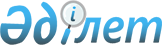 Об утверждении типовых учебных планов и типовых образовательных учебных программ по специальностям технического и профессионального образования
					
			Утративший силу
			
			
		
					Приказ Министра образования и науки Республики Казахстан от 24 апреля 2013 года № 150. Зарегистрирован в Министерстве юстиции Республики Казахстан 3 июня 2013 года № 8489. Утратил силу приказом Министра образования и науки Республики Казахстан от 31 марта 2016 года № 236      Сноска. Утратил силу приказом Министра образования и науки РК от 31.03.2016 № 236.      В соответствии с подпунктом 6) статьи 5 Закона Республики Казахстан от 27 июля 2007 года «Об образовании» ПРИКАЗЫВАЮ:



      1.Утвердить:



      1) типовые учебные планы технического и профессионального образования согласно приложениям 1-4 и типовые образовательные учебные программы технического и профессионального образования согласно приложению 5 к настоящему приказу по специальности «Дошкольное воспитание и обучение»;



      2) типовые учебные планы технического и профессионального образования согласно приложениям 6-13 и типовые образовательные учебные программы технического и профессионального образования согласно приложению 14 к настоящему приказу по специальности «Организация воспитательной работы (по уровням)»;



      3) типовые учебные планы технического и профессионального образования согласно приложениям 15-20 и типовые образовательные учебные программы технического и профессионального образования согласно приложению 21 к настоящему приказу по специальности «Физическая культура и спорт»; деятельность



      4) типовые учебные планы технического и профессионального образования согласно приложениям 22-23 и типовые образовательные учебные программы технического и профессионального образования согласно приложению 24 к настоящему приказу по специальности «Профессиональное обучение (по отраслям)»;



      5) типовые учебные планы технического и профессионального образования согласно приложениям 25-32 и типовые образовательные учебные программы технического и профессионального образования согласно приложению 33 к настоящему приказу по специальности «Начальное образование»;



      6) типовые учебные планы технического и профессионального образования согласно приложениям 34-35 и типовые образовательные учебные программы технического и профессионального образования согласно приложению 36 к настоящему приказу по специальности «Изобразительное искусство и черчение»;



      7) типовые учебные планы технического и профессионального образования согласно приложениям 37-38 и типовые образовательные учебные программы технического и профессионального образования согласно приложению 39 к настоящему приказу по специальности «Технология»;



      8) типовые учебные планы технического и профессионального образования согласно приложениям 40-41 и типовые образовательные учебные программы технического и профессионального образования согласно приложению 42 к настоящему приказу по специальности «Музыкальное образование»;



      9) типовые учебные планы технического и профессионального образования согласно приложениям 43-47 и типовые образовательные учебные программы технического и профессионального образования согласно приложению 48 к настоящему приказу по специальности «Дизайн (по профилю)»;



      10) типовые учебные планы технического и профессионального образования согласно приложениям 49-50 и типовые образовательные учебные программы технического и профессионального образования согласно приложению 51 к настоящему приказу по специальности «Социально-культурная деятельность и народное художественное творчество (по профилю)»;



      11) типовые учебные планы технического и профессионального образования согласно приложениям 52-56 и типовые образовательные учебные программы технического и профессионального образования согласно приложению 57 к настоящему приказу по специальности «Инструментальное исполнительство и музыкальное искусство эстрады (по видам)»;



      12) типовой учебный план технического и профессионального образования согласно приложению 58 и типовые образовательные учебные программы технического и профессионального образования согласно приложению 59 к настоящему приказу по специальности «Хоровое дирижирование»;



      13) типовой учебный план технического и профессионального образования согласно приложению 60 и типовые образовательные учебные программы технического и профессионального образования согласно приложению 61 к настоящему приказу по специальности «Теория музыки»;



      14) типовые учебные планы технического и профессионального образования согласно приложениям 62-65 и типовые образовательные учебные программы технического и профессионального образования согласно приложению 66 к настоящему приказу по специальности «Актерское искусство»;



      15) типовые учебные планы технического и профессионального образования согласно приложениям 67-73 и типовые образовательные учебные программы технического и профессионального образования согласно приложениям 74 к настоящему приказу по специальности «Декоративно-прикладное искусство и народные промыслы (по профилю)»;



      16) типовые учебные планы технического и профессионального образования согласно приложениям 75-78 и типовые образовательные учебные программы технического и профессионального образования согласно приложению 79 к настоящему приказу по специальности «Социальная работа»;



      17) типовые учебные планы технического и профессионального образования согласно приложениям 80-84 и типовые образовательные учебные программы технического и профессионального образования согласно приложению 85 к настоящему приказу по специальности «Обслуживание и ремонт телекоммуникационного оборудования и бытовой техники (по отраслям)»;



      18) типовые учебные планы технического и профессионального образования согласно приложениям 86-88 и типовые образовательные учебные программы технического и профессионального образования согласно приложению 89 к настоящему приказу по специальности «Слесарное дело»;



      19) типовые учебные планы технического и профессионального образования согласно приложениям 90-94 и типовые образовательные учебные программы технического и профессионального образования согласно приложению 95 к настоящему приказу по специальности «Организация обслуживания гостиничных хозяйств»;



      20) типовые учебные планы технического и профессионального образования согласно приложениям 96-99 и типовые образовательные учебные программы технического и профессионального образования согласно приложению 100 к настоящему приказу по специальности «Делопроизводство и архивоведение (по отраслям и областям применения)»;



      21) типовые учебные планы технического и профессионального образования согласно приложениям 101-104 и типовые образовательные учебные программы технического и профессионального образования согласно приложению 105 к настоящему приказу по специальности «Туризм (по отраслям)»;



      22) типовые учебные планы технического и профессионального образования согласно приложениям 106-107 и типовые образовательные учебные программы технического и профессионального образования согласно приложению 108 к настоящему приказу по специальности «Переводческое дело (по видам)»;



      23) типовые учебные планы технического и профессионального образования согласно приложениям 109-113 и типовые образовательные учебные программы технического и профессионального образования согласно приложению 114 к настоящему приказу по специальности «Маркетинг (по отраслям)»;



      24) типовые учебные планы технического и профессионального образования согласно приложениям 115-116 и типовые образовательные учебные программы технического и профессионального образования согласно приложению 117 к настоящему приказу по специальности «Оценка»;



      25) типовые учебные планы технического и профессионального образования согласно приложениям 118-119 и типовые образовательные учебные программы технического и профессионального образования согласно приложению 120 к настоящему приказу по специальности «Менеджмент (по отраслям и областям применения)»;



      26) типовые учебные планы технического и профессионального образования согласно приложениям 121-124 и типовые образовательные учебные программы технического и профессионального образования согласно приложению 125 к настоящему приказу по специальности «Финансы (по отраслям)»;



      27) типовые учебные планы технического и профессионального образования согласно приложениям 126-129 и типовые образовательные учебные программы технического и профессионального образования согласно приложению 130 к настоящему приказу по специальности «Экономика (по отраслям)»;



      28) типовые учебные планы технического и профессионального образования согласно приложениям 131-133 и типовые образовательные учебные программы технического и профессионального образования согласно приложению 134 к настоящему приказу по специальности «Геологическая съемка, поиск и разведка месторождений полезных ископаемых (по видам)»;



      29) типовые учебные планы» технического и профессионального образования согласно приложениям 135-137 и типовые образовательные учебные программы технического и профессионального образования согласно приложению 138 к настоящему приказу по специальности «Технология и техника разведки месторождений полезных ископаемых»;



      30) типовые учебные планы технического и профессионального образования согласно приложениям 139-141 и типовые образовательные учебные программы согласно приложению 142 к настоящему приказу по специальности «Гидрогеология и инженерная геология»;



      31) типовые учебные планы технического и профессионального образования согласно приложениям 143-145 и типовые образовательные учебные программы технического и профессионального образования согласно приложению 146 к настоящему приказу по специальности «Геофизические методы поиска и разведки месторождений полезных ископаемых»;



      32) типовые учебные планы технического и профессионального образования согласно приложениям 147-148 и типовые образовательные учебные программы технического и профессионального образования согласно приложению 149 к настоящему приказу по специальности «Производство химических волокон»;



      33) типовые учебные планы технического и профессионального образования согласно приложениям 150-153 и типовые образовательные учебные программы технического и профессионального образования согласно приложению 154 к настоящему приказу по специальности «Технология полимерного производства»;



      34) типовые учебные планы технического и профессионального образования согласно приложениям 155-156 и типовые образовательные учебные программы технического и профессионального образования согласно приложению 157 к настоящему приказу по специальности «Эксплуатация машин и оборудовании химического производства вяжущих и сыпучих материалов»;



      35) типовые учебные планы технического и профессионального образования согласно приложениям 158-159 и типовые образовательные учебные программы технического и профессионального образования согласно приложению 160 к настоящему приказу по специальности «Электроэнергетика (по отраслям)»;



      36) типовые учебные планы технического и профессионального образования согласно приложениям 161-164 и типовые образовательные учебные программы технического и профессионального образования согласно приложению 165 к настоящему приказу по специальности «Теплотехническое оборудование и системы теплоснабжения (по видам)»;



      37) типовые учебные планы технического и профессионального образования согласно приложениям 166-170 и типовые образовательные учебные программы технического и профессионального образования согласно приложению 171 к настоящему приказу по специальности «Судостроение и техническое обслуживание судовых машин и механизмов»;



      38) типовые учебные планы технического и профессионального образования согласно приложениям 172-176 и типовые образовательные учебные программы технического и профессионального образования согласно приложению 177 к настоящему приказу по специальности «Эксплуатация, техническое обслуживание и ремонт городского электротранспорта (по отраслям)»;



      39) типовые учебные планы технического и профессионального образования согласно приложениям 178-179 и типовые образовательные учебные программы технического и профессионального образования согласно приложению 180 к настоящему приказу по специальности «Производство подвижного состава железных дорог (по видам)»;



      40) типовые учебные планы технического и профессионального образования согласно приложениям 181-185 и типовые образовательные учебные программы технического и профессионального образования согласно приложениям 186 к настоящему приказу по специальности «Сварочное дело (по видам)»;



      41) типовые учебные планы технического и профессионального образования согласно приложениям 187-193 и типовые образовательные учебные программы технического и профессионального образования согласно приложению 194 к настоящему приказу по специальности «Электромеханическое оборудование в промышленности (по видам)»;



      42) типовые учебные планы технического и профессионального образования согласно приложениям 195-198 к настоящему приказу и типовые образовательные учебные программы технического и профессионального образования согласно приложениям 199 к настоящему приказу по специальности «Оборудование для производства электронной техники»;



      43) типовые учебные планы технического и профессионального образования согласно приложениям 200-203 и типовые образовательные учебные программы технического и профессионального образования согласно приложению 204 к настоящему приказу по специальности «Холодильно-компрессорные машины и установки»;



      44) типовые учебные планы технического и профессионального образования согласно приложениям 205-210 и типовые образовательные учебные программы технического и профессионального образования согласно приложению 211 к настоящему приказу по специальности «Техническое обслуживание технологических машин и оборудования (по видам)»;



      45) типовые учебные планы технического и профессионального образования согласно приложениям 212-219 и типовые образовательные учебные программы технического и профессионального образования согласно приложению 220 к настоящему приказу по специальности «Техническое обслуживание, ремонт и эксплуатация автомобильного транспорта (по видам)»;



      46) типовые учебные планы технического и профессионального образования согласно приложениям 221-224 и типовые образовательные учебные программы технического и профессионального образования согласно приложению 225 к настоящему приказу по специальности «Организация перевозок и управление движением на железнодорожном транспорте»;



      47) типовые учебные планы технического и профессионального образования согласно приложениям 226-229 и типовые образовательные учебные программы технического и профессионального образования согласно приложению 230 к настоящему приказу по специальности «Организация дорожного движения»;



      48) типовые учебные планы технического и профессионального образования согласно приложениям 231-234 и типовые образовательные учебные программы технического и профессионального образования согласно приложению 235 к настоящему приказу по специальности «Хлебопекарное, макаронное и кондитерское производство»;



      49) типовые учебные планы технического и профессионального образования согласно приложениям 236-240 и типовые образовательные учебные программы технического и профессионального образования согласно приложению 241 к настоящему приказу по специальности «Рыбное производство»;



      50) типовые учебные планы технического и профессионального образования согласно приложениям 242-245 и типовые образовательные учебные программы технического и профессионального образования согласно приложению 246 к настоящему приказу по специальности «Производство консервов и пищеконцентратов»;



      51) типовые учебные планы технического и профессионального образования согласно приложениям 247-250 и типовые образовательные учебные программы технического и профессионального образования согласно приложению 251 к настоящему приказу по специальности «Производство молочной продукции;



      52) типовые учебные планы технического и профессионального образования согласно приложениям 252-255 и типовые образовательные учебные программы технического и профессионального образования согласно приложению 256 к настоящему приказу по специальности «Печатное производство»;



      53) типовые учебные планы технического и профессионального образования согласно приложениям 257-261 и типовые образовательные учебные программы технического и профессионального образования согласно приложению 262 к настоящему приказу по специальности «Радиоэлектроника и связь (по видам)»;



      54) типовые учебные планы технического и профессионального образования согласно приложениям 263-266 и типовые образовательные учебные программы технического и профессионального образования согласно приложению 267 к настоящему приказу по специальности «Эксплуатация линейных сооружений электросвязи и проводного вещания»;



      55) типовые учебные планы технического и профессионального образования согласно приложениям 268-285 и типовые образовательные учебные программы технического и профессионального образования согласно приложению 286 к настоящему приказу по специальности «Техническая эксплуатация транспортного радиоэлектронного оборудования (по видам транспорта)»;



      56) типовые учебные планы технического и профессионального образования согласно приложениям 287-291 и типовые образовательные учебные программы технического и профессионального образования согласно приложениям 292 к настоящему приказу по специальности «Техническая эксплуатация дорожно-строительных машин (по видам)»;



      57) типовые учебные планы технического и профессионального образования согласно приложениям 293-294 и типовые образовательные учебные программы технического и профессионального образования согласно приложению 295 к настоящему приказу по специальности «Строительство и эксплуатация городских путей сообщения»;



      58) типовые учебные планы технического и профессионального образования согласно приложениям 296-297 и типовые образовательные учебные программы технического и профессионального образования согласно приложению 298 к настоящему приказу по специальности «Архитектура»;



      59) типовые учебные планы технического и профессионального образования согласно приложениям 299-300 и типовые образовательные учебные программы технического и профессионального образования согласно приложению 301 к настоящему приказу по специальности «Техническое обслуживание и ремонт сельскохозяйственной техники»;



      60) типовые учебные планы технического и профессионального образования согласно приложениям 302-306 и типовые образовательные учебные программы технического и профессионального образования согласно приложению 307 к настоящему приказу по специальности «Фермерское хозяйство (по профилю)»;



      61) типовые учебные планы технического и профессионального образования согласно приложениям 308-314 и типовые образовательные учебные программы технического и профессионального образования согласно приложению 315 к настоящему приказу по специальности «Рыбное хозяйство (по видам)»;



      62) типовые учебные планы технического и профессионального образования согласно приложениям 316-319 и типовые образовательные учебные программы технического и профессионального образования согласно приложению 320 к настоящему приказу по специальности «Механизация сельского хозяйства»;



      63) типовые учебные планы технического и профессионального образования согласно приложениям 321-322 и типовые образовательные учебные программы технического и профессионального образования согласно приложениям 323 к настоящему приказу по специальности «Пожарная безопасность»;



      64) типовые учебные планы технического и профессионального образования согласно приложениям 324-327 и типовые образовательные учебные программы технического и профессионального образования согласно приложению 328 к настоящему приказу по специальности «Электрофикация и автоматизация сельского хозяйства»;



      65) типовой учебный план технического и профессионального образования согласно приложению 329 и типовые образовательные учебные программы технического и профессионального образования согласно приложению 330 к настоящему приказу по специальности «Исламоведение». 



      2. Департаменту технического и профессионального образования (Борибеков К.К.):



      1) обеспечить в установленном порядке государственную регистрацию настоящего приказа в Министерстве юстиции Республики Казахстан.



      2) после прохождения государственной регистрации опубликовать настоящий приказ в средствах массовой информации.



      3. Контроль за исполнением настоящего приказа возложить на вице-министра Шаяхметова С.Б.



      4. Настоящий приказ вводится в действие с 1 сентября 2013 года.      Министр                                    Б. Жумагулов

Приложение 1        

к приказу Министра образования 

и науки Республики Казахстан 

от 24 апреля 2013 год № 150  

Типовой учебный план

технического и профессионального образования

Код и профиль образования: 0100000 - Образование

Специальность: 0101000 – Дошкольное воспитание и обучение

Квалификация: 010101 3 - Воспитатель дошкольных организаций

План учебного процесса

Примечание: ООД – общеобразовательные дисциплины; ОГД – общегуманитарные дисциплины; СЭД - социально-экономические дисциплины; ОПД – общепрофессиональные дисциплины; СД – специальные дисциплины; ДОО – дисциплины, определяемые организацией образования с учетом требований работодателей;

ПО – производственное обучение; ПП – профессиональная практика; ПА – промежуточная аттестация; ИА – итоговая аттестация; ОУППК – оценка уровня профессиональной подготовленности и присвоение квалификации; К – консультации; Ф – факультативные занятия.

*Распределение по семестрам может изменяться в зависимости от форм обучения, специфики специальности, региональных особенностей и другие.

Приложение 2          

к приказу Министра образования 

и науки Республики Казахстан 

от 24 апреля 2013 г. № 150   

Типовой учебный план

технического и профессионального образования

Код и профиль образования: 0100000 - Образование

Специальность: 0101000 – Дошкольное воспитание и обучение

Квалификация: 010101 3 - Воспитатель дошкольных организаций

План учебного процесса

Примечание: ООД – общеобразовательные дисциплины; ОГД – общегуманитарные дисциплины; СЭД - социально-экономические дисциплины; ОПД – общепрофессиональные дисциплины; СД – специальные дисциплины; ДОО – дисциплины, определяемые организацией образования с учетом требований работодателей;

ПО – производственное обучение; ПП – профессиональная практика; ПА – промежуточная аттестация; ИА – итоговая аттестация; ОУППК – оценка уровня профессиональной подготовленности и присвоение квалификации; К – консультации; Ф – факультативные занятия.

*Распределение по семестрам может изменятся в зависимости от форм обучения, специфики специальности, региональных особенностей и другие.

Приложение 3        

к приказу Министра образования

и науки Республики Казахстан

от  24 апреля 2013 г. № 150 

Типовой учебный план

технического и профессионального образования

Код и профиль образования: 0100000 - Образование

Специальность: 0101000 – Дошкольное воспитание и обучение

Квалификация: 010102 3 – Мать-воспитательница (патронатный воспитатель)

План учебного процесса

Примечание: ООД – общеобразовательные дисциплины; ОГД – общегуманитарные дисциплины; СЭД - социально-экономические дисциплины; ОПД – общепрофессиональные дисциплины; СД – специальные дисциплины; ДОО – дисциплины, определяемые организацией образования с учетом требований работодателей;

ПО – производственное обучение; ПП – профессиональная практика; ПА – промежуточная аттестация; ИА – итоговая аттестация; ОУППК – оценка уровня профессиональной подготовленности и присвоение квалификации; К – консультации; Ф – факультативные занятия.

Приложение 4         

к приказу Министра образования

и науки Республики Казахстан 

от 24 апреля 2013 г. № 150   

Типовой учебный план

технического и профессионального образования

Код и профиль образования: 0100000 - Образование

Специальность: 0101000 – Дошкольное воспитание и обучение

Квалификация: 010102 3 – Мать-воспитательница (патронатный воспитатель)

План учебного процесса

Примечание: ООД – общеобразовательные дисциплины; ОГД – общегуманитарные дисциплины; СЭД - социально-экономические дисциплины; ОПД – общепрофессиональные дисциплины; СД – специальные дисциплины; ДОО – дисциплины, определяемые организацией образования с учетом требований работодателей;

ПО – производственное обучение; ПП – профессиональная практика; ПА – промежуточная аттестация; ИА – итоговая аттестация; ОУППК – оценка уровня профессиональной подготовленности и присвоение квалификации; К – консультации; Ф – факультативные занятия.

*Распределение по семестрам может изменяться в зависимости от форм обучения, специфики специальности, региональных особенностей и другие.

Приложение 5         

к приказу Министра образования

и науки Республики Казахстан 

от 24 апреля 2013 г.№ 150   

Типовые образовательные учебные программы технического и

профессионального образования по специальности: 0101000

«Дошкольное воспитание и обучение»

            Содержание образовательной программы по циклам дисциплин

             и профессиональной практике (специалист среднего звена)

Примечание: Таблица 1 Базовые компетенции;

Таблица 2 Профессиональные компетенции;

Приложение 6        

к приказу Министра образования

и науки Республики Казахстан 

от 24 апреля 2013 г. № 150   

Типовой учебный план

технического и профессионального образования

Код и профиль образования: 0100000 - Образование

Специальность: 0102000 Организация воспитательной работы (по уровням)

Квалификация: 010204 3 Вожатый организации образования

План учебного процесса

Примечание ООД - общеобразовательные дисциплины; ОГД- общегуманитарные дисциплины; СЭД - социально-экономические дисциплины; ОПД- общепрофессиональные дисциплины; СД - специальные дисциплины; ДОО - дисциплины, определяемые организацией образования; ПО - производственное обучение; ПП- профессиональная практика; ПА- промежуточная аттестация; ИА- итоговая аттестация; ОУППК- оценка уровня профессиональной подготовленности и присвоение квалификации; К - консультации; Ф- факультативные занятия.

*Распределение по семестрам изменяется в зависимости от специфики специальности, региональных особенностей и другие

Приложение 7        

к приказу Министра образования

и науки Республики Казахстан

от 24 апреля 2013 г. № 150  

Типовой учебный план

технического и профессионального образования 

Код и профиль образования: 0100000 - Образование

Специальность: 0102000 Организация воспитательной работы (по уровням)

Квалификация: 010204 3 Вожатый организации образования

План учебного процесса

Примечание: ООД - общеобразовательные дисциплины; ОГД- общегуманитарные дисциплины; СЭД - социально-экономические дисциплины; ОПД - общепрофессиональные дисциплины; СД - специальные дисциплины; ДОО - дисциплины, определяемые организацией образования; ПО- производственное обучение;ПП - профессиональная практика; ПА - промежуточная аттестация; ИА - итоговая аттестация; ОУППК- оценка уровня профессиональной подготовленности и присвоение квалификации; К- консультации; Ф- факультативные занятия.*Распределение по семестрам изменяется в зависимости от специфики специальности, региональных особенностей и другие.

Приложение 8       

к приказу Министра образования

и науки Республики Казахстан 

от 24 апреля 2013 г. № 150  

Типовой учебный план

технического и профессионального образования 

Код и профиль образования: 0100000 - Образование

Специальность: 0102000 Организация воспитательной работы (по уровням)

Квалификация: 010203 3 Воспитатель организации образования

План учебного процесса

      Примечание: ООД - общеобразовательные дисциплины; ОГД - общегуманитарные дисциплины; СЭД - социально-экономические дисциплины; ОПД - общепрофессиональные дисциплины; СД- специальные дисциплины; ДОО - дисциплины, определяемые организацией образования; ПО - производственное обучение; ПП - профессиональная практика; ПА- промежуточная аттестация; ИА - итоговая аттестация; ОУППК - оценка уровня профессиональной подготовленности и присвоение квалификации; К - консультации; Ф - факультативные занятия.

      *Распределение по семестрам изменяется в зависимости от специфики специальности, региональных особенностей и другие. 

Приложение 9       

к приказу Министра образования

и науки Республики Казахстан

от 24 апреля 2013 г. № 150  

Типовой учебный план

технического и профессионального образования

Код и профиль образования: 0100000 - Образование

Специальность: 0102000 Организация воспитательной работы (по уровням)

Квалификация: 010203 3 Воспитатель организации образования

План учебного процесса

Примечание: ООД - общеобразовательные дисциплины; ОГД -  общегуманитарные дисциплины; СЭД - социально-экономические дисциплины; ОПД - общепрофессиональные дисциплины; СД - специальные дисциплины; ДОО - дисциплины, определяемые организацией образования; ПО- производственное обучение; ПП - профессиональная практика; ПА - промежуточная аттестация; ИА - итоговая аттестация; ОУППК - оценка уровня профессиональной подготовленности и присвоение квалификации; К- консультации; Ф- факультативные занятия.

      *Распределение по семестрам изменяется в зависимости от специфики специальности, региональных особенностей и другие. 

Приложение 10        

к приказу Министра образования 

и науки Республики Казахстан 

от 24 апреля 2013 г. № 150  

Типовой учебный план

технического и профессионального образования

Код и профиль образования: 0100000 - Образование

Специальность: 0102000 Организация воспитательной работы (по уровням)

Квалификация: 010201 3 Педагог дополнительного образования

План учебного процесса

Примечание: ООД - общеобразовательные дисциплины; ОГД - общегуманитарные дисциплины; СЭД - социально-экономические дисциплины; ОПД- общепрофессиональные дисциплины; СД- специальные дисциплины; ДОО- дисциплины, определяемые организацией образования; ПО- производственное обучение;ПП- профессиональная практика; ПА- промежуточная аттестация; ИА- итоговая аттестация; ОУППК- оценка уровня профессиональной подготовленности и присвоение квалификации; К- консультации; Ф- факультативные занятия.

      *Распределение по семестрам изменяется в зависимости от специфики специальности, региональных особенностей и другие.

Приложение 11          

к приказу Министра образования 

и науки Республики Казахстан 

от 24 апреля 2013 г. № 150   

ТИПОВОЙ УЧЕБНЫЙ ПЛАН

технического и профессионального образования

Код и профиль образования: 0100000 - Образование

Специальность: 0102000 Организация воспитательной работы (по уровням)

Квалификация: 010201 3 Педагог дополнительного образования

План учебного процесса

Примечание: ООД- общеобразовательные дисциплины; ОГД- общегуманитарные дисциплины; СЭД- социально-экономические дисциплины; ОПД- общепрофессиональные дисциплины; СД- специальные дисциплины; ДОО- дисциплины, определяемые организацией образования; ПО- производственное обучение; ПП- профессиональная практика; ПА- промежуточная аттестация; ИА- итоговая аттестация; ОУППК- оценка уровня профессиональной подготовленности и присвоение квалификации; К- консультации; Ф- факультативные занятия.

      *Распределение по семестрам изменяется в зависимости от специфики специальности, региональных особенностей и другие.

Приложение 12        

к приказу Министра образования 

и науки Республики Казахстан  

от 24 апреля 2013 г. № 150   

Типовой учебный план

технического и профессионального образования

Код и профиль образования: 0100000 - Образование

Специальность: 0102000 Организация воспитательной работы (по уровням)

Квалификация: 010202 3 Педагог - организатор

План учебного процесса

Примечание: ООД - общеобразовательные дисциплины; ОГД -  общегуманитарные дисциплины; СЭД - социально-экономические дисциплины; ОПД - общепрофессиональные дисциплины; СД- специальные дисциплины; ДОО - дисциплины, определяемые организацией образования; ПО - производственное обучение; ПП - профессиональная практика; ПА -  промежуточная аттестация; ИА - итоговая аттестация; ОУППК - оценка уровня профессиональной подготовленности и присвоение квалификации;  К - консультации; Ф - факультативные занятия.

      *Распределение по семестрам изменяется в зависимости от специфики специальности, региональных особенностей и другие.

Приложение 13         

к приказу Министра образования 

и науки Республики Казахстан 

от 24 апреля 2013 г. № 150   

Типовой учебный план

технического и профессионального образования

Код и профиль образования: 0100000 - Образование

Специальность: 0102000 Организация воспитательной работы (по уровням)

Квалификация: 010202 3 Педагог - организатор

Примечание: ООД- общеобразовательные дисциплины; ОГД- общегуманитарные дисциплины; СЭД- социально-экономические дисциплины; ОПД- общепрофессиональные дисциплины; СД- специальные дисциплины; ДОО- дисциплины, определяемые организацией образования; ПО- производственное обучение; ПП- профессиональная практика; ПА- промежуточная аттестация; ИА- итоговая аттестация; ОУППК- оценка уровня профессиональной подготовленности и присвоение квалификации; К- консультации; Ф- факультативные занятия.

      *Распределение по семестрам изменяется в зависимости от специфики специальности, региональных особенностей и другие.

Приложение 14       

к приказу Министра образования 

и науки Республики Казахстан 

от 24 апреля 2013 г. № 150  

Типовые образовательные учебные программы технического и

  профессионального образования по специальности: 0102000

    «Организация воспитательной работы (по уровням)»

      Содержание образовательной программы по циклам дисциплин и

профессиональной практике (специалист среднего звена)Примечание: Таблица 1 Базовые компетенции;Таблица 2 Профессиональные компетенции

Приложение 15         

к приказу Министра образования 

и науки Республики Казахстан 

от 24 апреля 2013 г. № 150  

Типовой учебный план

технического и профессионального образования

Код и профиль образования: 0100000 - Образование

Специальность: 0103000 - Физическая культура и спорт

Квалификация: 010301 3 - Инструктор по плаванию, по физической культуре

План учебного процесса

Примечание: ООД – общеобразовательные дисциплины; ОГД – общегуманитарные дисциплины; СЭД социально-экономические дисциплины; ОПД – общепрофессиональные дисциплины; СД – специальные дисциплины; ДОО – дисциплины, определяемые организацией образования с учетом требований работодателей; ПО – производственное обучение; ПП – профессиональная практика; ПА – промежуточная аттестация; ИА – итоговая аттестация; ОУППК – оценка уровня профессиональной подготовленности и присвоение квалификации; К – консультации; Ф – факультативные занятия.

      *Распределение по семестрам может изменяться в зависимости от форм обучения, специфики специальности, региональных особенностей и другие.

Приложение 16        

к приказу Министра образования

и науки Республики Казахстан

от 24 апреля 2013 г. № 150  

Типовой учебный план

технического и профессионального образования

Код и профиль образования: 0100000 - Образование

Специальность: 0103000 - Физическая культура и спорт

Квалификация: 010301 3 - Инструктор по плаванию, по физической культуре

План учебного процесса

Примечание: ООД – общеобразовательные дисциплины; ОГД – общегуманитарные дисциплины; СЭД социально-экономические дисциплины; ОПД – общепрофессиональные дисциплины; СД – специальные дисциплины; ДОО – дисциплины, определяемые организацией образования с учетом требований работодателей; ПО – производственное обучение; ПП – профессиональная практика; ПА – промежуточная аттестация; ИА – итоговая аттестация; ОУППК – оценка уровня профессиональной подготовленности и присвоение квалификации; К – консультации; Ф – факультативные занятия.

*Распределение по семестрам может изменяться в зависимости от форм обучения, специфики специальности, региональных особенностей и другие.

Приложение 17       

к приказу Министра образования

и науки Республики Казахстан 

от 24 апреля 2013 г. № 150  

Типовой учебный план

технического и профессионального образования

Код и профиль образования: 0100000 - Образование

Специальность: 0103000 - Физическая культура и спорт

Квалификация: 010302 3 - Учитель физической культуры и спорта

План учебного процесса

Примечание ООД – общеобразовательные дисциплины; ОГД – общегуманитарные дисциплины; СЭД социально-экономические дисциплины; ОПД – общепрофессиональные дисциплины; СД – специальные дисциплины; ДОО – дисциплины, определяемые организацией образования с учетом требований работодателей; ПО – производственное обучение; ПП – профессиональная практика; ПА – промежуточная аттестация; ИА – итоговая аттестация; ОУППК – оценка уровня профессиональной подготовленности и присвоение квалификации; К – консультации; Ф – факультативные занятия.

*Распределение по семестрам может изменяться в зависимости от форм обучения, специфики специальности, региональных особенностей и другие.

Приложение 18        

к приказу Министра образования

и науки Республики Казахстан  

от 24 апреля 2013 г. № 150   

Типовой учебный план

технического и профессионального образования

Код и профиль образования: 0100000 - Образование

Специальность: 0103000 - Физическая культура и спорт

Квалификация: 010302 3 - Учитель физической культуры и спорта

План учебного процесса

Примечание: ООД – общеобразовательные дисциплины; ОГД – общегуманитарные дисциплины; СЭД - социально-экономические дисциплины; ОПД – общепрофессиональные дисциплины; СД – специальные дисциплины; ДОО – дисциплины, определяемые организацией образования с учетом требований работодателей; ПО – производственное обучение; ПП – профессиональная практика; ПА – промежуточная аттестация; ИА – итоговая аттестация; ОУППК – оценка уровня профессиональной подготовленности и присвоение квалификации; К – консультации; Ф – факультативные занятия.

*Распределение по семестрам может изменяться в зависимости от форм обучения, специфики специальности, региональных особенностей и другие.

Приложение 19       

к приказу Министра образования

и науки Республики Казахстан 

от 24 апреля 2013 г. № 150   

Типовой учебный план

технического и профессионального образования

Код и профиль образования: 0100000 - Образование

Специальность: 0103000 - Физическая культура и спорт

Квалификация: 010303 3-Тренер-преподаватель по спорту

План учебного процесса

Примечание: ООД – общеобразовательные дисциплины; ОГД – общегуманитарные дисциплины; СЭД - социально-экономические дисциплины; ОПД – общепрофессиональные дисциплины; СД – специальные дисциплины; ДОО – дисциплины, определяемые организацией образования с учетом требований работодателей; ПО – производственное обучение; ПП – профессиональная практика; ПА – промежуточная аттестация; ИА – итоговая аттестация; ОУППК – оценка уровня профессиональной подготовленности и присвоение квалификации; К – консультации; Ф – факультативные занятия.

*Распределение по семестрам может изменяться в зависимости от форм обучения, специфики специальности, региональных особенностей и другие.

Приложение 20        

к приказу Министра образования

и науки Республики Казахстан  

от 24 апреля 2013 г. № 150   

Типовой учебный план

технического и профессионального образования

Код и профиль образования: 0100000 - Образование

Специальность: 0103000 - Физическая культура и спорт

Квалификация: 010303 3 - Тренер-преподаватель по спорту

План учебного процесса

Примечание: ООД – общеобразовательные дисциплины; ОГД – общегуманитарные дисциплины; СЭД - социально-экономические дисциплины; ОПД – общепрофессиональные дисциплины; СД – специальные дисциплины; ДОО – дисциплины, определяемые организацией образования с учетом требований работодателей; ПО – производственное обучение; ПП – профессиональная практика; ПА – промежуточная аттестация; ИА – итоговая аттестация; ОУППК – оценка уровня профессиональной подготовленности и присвоение квалификации; К – консультации; Ф – факультативные занятия.

*Распределение по семестрам может изменяться в зависимости от форм обучения, специфики специальности, региональных особенностей и другие.

Приложение 21        

к приказу Министра образования

и науки Республики Казахстан 

от 24 апреля 2013 г. № 150  

Типовые образовательные учебные программы технического и

профессионального образования по специальности: 0103000

«Физическая культура и спорт»

      Содержание образовательной программы по циклам дисциплин и

         профессиональной практике (специалист среднего звена)

Примечание: Таблица 1 Базовые компетенции;

      Таблица 2 Профессиональные компетенции.

Приложение 22        

к приказу Министра образования

и науки Республики Казахстан 

от 24 апреля 2013 г. № 150  

Типовой учебный план

технического и профессионального образования 

Код и профиль образования: 0100000 - Образование

Специальность: 0104000-Профессиональное обучение (по отраслям)

Квалификация: 0104013- Мастер производственного обучения, техник (всех наименований)

0104023- Мастер производственного обучения, техник-технолог (всех наименований)

План учебного процессаПримечание: ООД – общеобразовательные дисциплины; ОГД – общегуманитарные дисциплины; СЭД - социально-экономические дисциплины; ОПД – общепрофессиональные дисциплины; СД – специальные дисциплины; ДОО – дисциплины, определяемые организацией образования с учетом требований работодателей;

ПО – производственное обучение; ПП – профессиональная практика; ПА – промежуточная аттестация; ИА – итоговая аттестация; ОУППК – оценка уровня профессиональной подготовленности и присвоение квалификации; К – консультации; Ф – факультативные занятия.

*Распределение по семестрам может изменяться в зависимости от форм обучения, специфики специальности, региональных особенностей и другие.

Приложение 23        

к приказу Министра образования

и науки Республики Казахстан

от 24 апреля 2013 г. № 150  

Типовой учебный план

технического и профессионального образования

Код и профиль образования: 0100000 - Образование

Специальность: 0104000-Профессиональное обучение (по отраслям)

Квалификация: 0104013- Мастер производственного обучения, техник (всех наименований)

0104023- Мастер производственного обучения, техник-технолог (всех наименований)

План учебного процесса

Примечание:ООД – общеобразовательные дисциплины; ОГД – общегуманитарные дисциплины; СЭД - социально-экономические дисциплины; ОПД – общепрофессиональные дисциплины; СД – специальные дисциплины; ДОО – дисциплины, определяемые организацией образования с учетом требований работодателей;

ПО – производственное обучение; ПП – профессиональная практика; ПА – промежуточная аттестация; ИА – итоговая аттестация; ОУППК – оценка уровня профессиональной подготовленности и присвоение квалификации; К – консультации; Ф – факультативные занятия.

*Распределение по семестрам может изменяться в зависимости от форм обучения, специфики специальности, региональных особенностей и другие.

Приложение 24        

к приказу Министра образования 

и науки Республики Казахстан 

от 24 апреля 2013 г. № 150   

      Типовые образовательные учебные программы технического и

       профессионального образования по специальности: 0104000

             «Профессиональное обучение (по отраслям)»

      Содержание образовательной программы по циклам дисциплин и

         профессиональной практике (специалист среднего звена)

Примечание: Таблица 1 Базовые компетенции;

Таблица 2 Профессиональные компетенции

Приложение 25       

к приказу Министра образования 

и науки Республики Казахстан  

от 24 апреля 2013 г.№ 150  

Типовой учебный план

технического и профессионального образования

Код и профиль образования: 0100000 - Образование

Специальность: 0105000 - Начальное образование

Квалификация: 0105013 - Учитель начального образования

               0105051 - Гувернант

             0105061 - Няня

             0105071 - Культорганизатор

План учебного процесса

Примечание: ООД – общеобразовательные дисциплины; ОГД – общегуманитарные дисциплины; СЭД социально-экономические дисциплины; ОПД – общепрофессиональные дисциплины; СД – специальные дисциплины; ДОО – дисциплины, определяемые организацией образования с учетом требований работодателей;

ПО – производственное обучение; ПП – профессиональная практика; ПА – промежуточная аттестация; ИА – итоговая аттестация; ОУППК – оценка уровня профессиональной подготовленности и присвоение квалификации; К – консультации; Ф – факультативные занятия.

      *Распределение по семестрам может изменяться в зависимости от форм обучения, специфики специальности, региональных особенностей и другие.

Приложение 26         

к приказу Министра образования 

и науки Республики Казахстан 

от 24 апреля 2013 г.№ 150    

Типовой учебный план

технического и профессионального образования

Код и профиль образования:0100000 - Образование

Специальность: 0105000 - Начальное образование

Квалификация: 0105013 - Учитель начального образования

              0105051 - Гувернант

              0105061 - Няня

              0105071 - Культорганизатор

План учебного процесса

Примечание: ООД – общеобразовательные дисциплины; ОГД – общегуманитарные дисциплины; СЭД социально-экономические дисциплины; ОПД – общепрофессиональные дисциплины; СД – специальные дисциплины; ДОО – дисциплины, определяемые организацией образования с учетом требований работодателей;

ПО – производственное обучение; ПП – профессиональная практика; ПА – промежуточная аттестация; ИА – итоговая аттестация; ОУППК – оценка уровня профессиональной подготовленности и присвоение квалификации; К – консультации; Ф – факультативные занятия.

*Распределение по семестрам может изменяться в зависимости от форм обучения, специфики специальности, региональных особенностей и другие.

Приложение 27       

к приказу Министра образования 

и науки Республики Казахстан 

от 24 апреля 2013 г. № 150  

Типовой учебный план

технического и профессионального образования

Код и профиль образования:0100000 - Образование

Специальность: 0105000 - Начальное образование

Квалификация: 010502 3 - Учитель информатики начального образования

План учебного процесса

Примечание: ООД – общеобразовательные дисциплины; ОГД – общегуманитарные дисциплины; СЭД социально-экономические дисциплины; ОПД – общепрофессиональные дисциплины; СД – специальные дисциплины; ДОО – дисциплины, определяемые организацией образования с учетом требований работодателей; ПО – производственное обучение; ПП – профессиональная практика; ПА – промежуточная аттестация; ИА – итоговая аттестация; ОУППК – оценка уровня профессиональной подготовленности и присвоение квалификации; К – консультации; Ф – факультативные занятия.

*Распределение по семестрам может изменяться в зависимости от форм обучения, специфики специальности, региональных особенностей и другие.

Приложение 28       

к приказу Министра образования 

и науки Республики Казахстан 

от 24 апреля 2013 г.№ 150    

Типовой учебный план

технического и профессионального образования

Код и профиль образования:0100000 - Образование

Специальность: 0105000 - Начальное образование

Квалификация: 010502 3 - Учитель информатики начального образования

План учебного процесса

Примечание: ООД – общеобразовательные дисциплины; ОГД – общегуманитарные дисциплины; СЭД социально-экономические дисциплины; ОПД – общепрофессиональные дисциплины; СД – специальные дисциплины; ДОО – дисциплины, определяемые организацией образования с учетом требований работодателей;

ПО – производственное обучение; ПП – профессиональная практика; ПА – промежуточная аттестация; ИА – итоговая аттестация; ОУППК – оценка уровня профессиональной подготовленности и присвоение квалификации; К – консультации; Ф – факультативные занятия.

*Распределение по семестрам может изменяться в зависимости от форм обучения, специфики специальности, региональных особенностей и другие.

Приложение 29       

к приказу Министра образования 

и науки Республики Казахстан 

от 24 апреля 2013 г.№ 150   

Типовой учебный план

технического и профессионального образования

Код и профиль образования: 0100000 - Образование

Специальность: 0105000 - Начальное образование

Квалификация: 0105033 - Учитель иностранного языка начального образования

План учебного процесса

Примечание: ООД – общеобразовательные дисциплины; ОГД – общегуманитарные дисциплины; СЭД социально-экономические дисциплины; ОПД – общепрофессиональные дисциплины; СД – специальные дисциплины; ДОО – дисциплины, определяемые организацией образования с учетом требований работодателей;

ПО – производственное обучение; ПП – профессиональная практика; ПА – промежуточная аттестация; ИА – итоговая аттестация; ОУППК – оценка уровня профессиональной подготовленности и присвоение квалификации; К – консультации; Ф – факультативные занятия.

*Распределение по семестрам может изменяться в зависимости от форм обучения, специфики специальности, региональных особенностей и другие.

Приложение 30       

к приказу Министра образования 

и науки Республики Казахстан 

от 24 апреля 2013 г.№ 150  

Типовой учебный план

технического и профессионального образования

Код и профиль образования: 0100000 - Образование

Специальность: 0105000 - Начальное образование

Квалификация: 0105033 - Учитель иностранного языка начального образования

План учебного процесса

Примечание: ООД – общеобразовательные дисциплины; ОГД – общегуманитарные дисциплины; СЭД - социально-экономические дисциплины; ОПД – общепрофессиональные дисциплины; СД – специальные дисциплины; ДОО – дисциплины, определяемые организацией образования с учетом требований работодателей;

ПО – производственное обучение; ПП – профессиональная практика; ПА – промежуточная аттестация; ИА – итоговая аттестация; ОУППК – оценка уровня профессиональной подготовленности и присвоение квалификации; К – консультации; Ф – факультативные занятия.

*Распределение по семестрам может изменяться в зависимости от форм обучения, специфики специальности, региональных особенностей и другие.

Приложение 31        

к приказу Министра образования 

и науки Республики Казахстан 

от 24 апреля 2013 г.№ 150   

Типовой учебный план

технического и профессионального образования

Код и профиль образования:0100000 - Образование

Специальность: 0105000 - Начальное образование

Квалификация: 0105043 - Учитель самопознания

План учебного процесса

Примечание: ООД – общеобразовательные дисциплины; ОГД – общегуманитарные дисциплины; СЭД социально-экономические дисциплины; ОПД – общепрофессиональные дисциплины; СД – специальные дисциплины; ДОО – дисциплины, определяемые организацией образования с учетом требований работодателей;

ПО – производственное обучение; ПП – профессиональная практика; ПА – промежуточная аттестация; ИА – итоговая аттестация; ОУППК – оценка уровня профессиональной подготовленности и присвоение квалификации; К – консультации; Ф – факультативные занятия.

*Распределение по семестрам может изменяться в зависимости от форм обучения, специфики специальности, региональных особенностей и другие.

Приложение 32          

к приказу Министра образования 

и науки Республики Казахстан  

от 24 апреля 2013 г. № 150   

Типовой учебный план

технического и профессионального образования

Код и профиль образования: 0100000 - Образование

Специальность: 0105000 - Начальное образование

Квалификация: 0105043 - Учитель самопознания

План учебного процесса

Примечание: ООД – общеобразовательные дисциплины; ОГД – общегуманитарные дисциплины; СЭД социально-экономические дисциплины; ОПД – общепрофессиональные дисциплины; СД – специальные дисциплины; ДОО – дисциплины, определяемые организацией образования с учетом требований работодателей;

ПО – производственное обучение; ПП – профессиональная практика; ПА – промежуточная аттестация; ИА – итоговая аттестация; ОУППК – оценка уровня профессиональной подготовленности и присвоение квалификации; К – консультации; Ф – факультативные занятия.

*Распределение по семестрам может изменяться в зависимости от форм обучения, специфики специальности, региональных особенностей и другие.

Приложение 33       

к приказу Министра образования 

и науки Республики Казахстан 

от 24 апреля 2013 г. № 150  

Типовые образовательные учебные программы технического и

профессионального образования по специальности: 0105000 «Начальное образование»

            Содержание образовательной программы по циклам дисциплин

              и профессиональной практике (специалист среднего звена)Примечание: Таблица 1 Базовые компетенцииТаблица 2 Профессиональные компетенции

Приложение 34         

к приказу Министра образования  

и науки Республики Казахстан  

от 24 апреля 2013 г.№ 150    

Типовой учебный план

техническое и профессиональное образование

Код и профиль образования: 0100000 Образование

Специальность: 0106000 – Изобразительное искусство и черчение

Квалификация: 010601 3 - Учитель изобразительного искусства и

черчения основного среднего образования

План учебного процесса

Примечание: ООД – общеобразовательные дисциплины; ОГД – обще гуманитарные дисциплины; СЭД социально-экономические дисциплины; ОПД – обще профессиональные дисциплины; СД – специальные дисциплины; ДОО – дисциплины, определяемые организацией образования; ПО – профессиональная практика; ПП – педагогическая практика; ПА – промежуточная аттестация; ИА – итоговая аттестация; ОУППК – оценка уровня профессиональной подготовленности и присвоение квалификации; К – консультации;

Ф – факультативные занятия

*Распределение по семестрам изменяется в зависимости от специфики специальности, региональных особенностей и другие

Приложение 35        

к приказу Министра образования  

и науки Республики Казахстан   

от 24 апреля 2013 г. № 150    

Типовой учебный план

техническое и профессиональное образование

Код и профиль образования: 0100000 Образование

Специальность: 0106000 – Изобразительное искусство и черчение

Квалификация: 010601 3 - Учитель изобразительного искусства и

черчения основного среднего образования

План учебного процесса

Примечание: ООД – общеобразовательные дисциплины; ОГД – обще гуманитарные дисциплины; СЭД социально-экономические дисциплины; ОПД – обще профессиональные дисциплины; СД – специальные дисциплины; ДОО – дисциплины, определяемые организацией образования; ПО – профессиональная практика; ПП – педагогическая практика; ПА – промежуточная аттестация; ИА – итоговая аттестация; ОУППК – оценка уровня профессиональной подготовленности и присвоение квалификации; К – консультации;

      Ф – факультативные занятия

      *Распределение по семестрам изменяется в зависимости от специфики специальности, региональных особенностей и другие.

Приложение 36       

к приказу Министра образования 

и науки Республики Казахстан 

от 24 апреля 2013 г.№ 150    

  Типовые образовательные учебные программы технического и

     профессионального образования по специальности:

      0106000 «Изобразительное искусство и черчение»

      4.1 Содержание образовательной программы по циклам дисциплин и профессиональной практике квалификации специалиста среднего звена технического и профессионального образования по специальности 0106000 «Изобразительное искусство и черчение»

Примечание:

Таблица 1 Базовые компетенции

Таблица 2 Профессиональные компетенции

Приложение 37           

к приказу Министра образования  

и науки Республики Казахстан   

от 24 апреля 2013 г.№ 150    

Типовой учебный план

технического и профессионального образования 

Код и профиль образования: 0100000 - Образование

Специальность: 0107000 – Технология 

Квалификация: 0107013 - Учитель технологии основного среднего образования

План учебного процесса

Примечание: ООД – общеобразовательные дисциплины; ОГД – общегуманитарные дисциплины; СЭД - социально-экономические дисциплины; ОПД – общепрофессиональные дисциплины; СД – специальные дисциплины; ДОО – дисциплины, определяемые организацией образования с учетом требований работодателей;

ПО – производственное обучение; ПП – профессиональная практика; ПА – промежуточная аттестация; ИА – итоговая аттестация; ОУППК – оценка уровня профессиональной подготовленности и присвоение квалификации; К – консультации; Ф – факультативные занятия.* Распределение по семестрам изменяется в зависимости от специфики специальности, региональных особенностей и другие.

Приложение 38         

к приказу Министра образования  

и науки Республики Казахстан 

от 24 апреля 2013 г.№ 150    

Типовой учебный план

технического и профессионального образования 

Код и профиль образования: 0100000 - Образование

Специальность: 0107000 - Технология 

Квалификация: 0107013 - Учитель технологии основного среднего образования

План учебного процесса

Примечание: ООД – общеобразовательные дисциплины; ОГД – общегуманитарные дисциплины; СЭД социально-экономические дисциплины; ОПД – общепрофессиональные дисциплины; СД – специальные дисциплины; ДОО – дисциплины, определяемые организацией образования с учетом требований работодателей;

ПО – производственное обучение; ПП – профессиональная практика; ПА – промежуточная аттестация; ИА – итоговая аттестация; ОУППК – оценка уровня профессиональной подготовленности и присвоение квалификации; К – консультации; Ф – факультативные занятия.

      * Распределение по семестрам изменяется в зависимости от специфики специальности, региональных особенностей и другие

Приложение 39      

к приказу Министра образования 

и науки Республики Казахстан 

от 24 апреля 2013 г.№ 150  

Типовые образовательные учебные программы технического и профессионального образования по специальности: 0107000 – Технология

            Содержание образовательной программы по циклам дисциплин

             и профессиональной практике (специалист среднего звена)Примечание: Таблица 1 Базовые компетенции

Таблица 2 Профессиональные компетенции

Приложение 40       

к приказу Министра образования 

и науки Республики Казахстан 

от 24 апреля 2013 г. № 150  

Типовой учебный план

техническое и профессиональное образование

Код и профиль образования: 0100000 Образование

Специальность: 0108000 - Музыкальное образование

Квалификация: 010801 3 - Учитель музыки в организациях дошкольного и основного среднего образования

План учебного процесса

Примечание:

ООД – общеобразовательные дисциплины; ОГД – общегуманитарные дисциплины; СЭД - социально-экономические дисциплины; ОПД – общепрофессиональные дисциплины; СД – специальные дисциплины; ДОО – дисциплины, определяемые организацией образования; ПО – производственное обучение; ПП – профессиональная практика; ПА – промежуточная аттестация; ИА – итоговая аттестация;

ОУППК – оценка уровня профессиональной подготовленности и присвоение квалификации; К – консультации; Ф – факультативные занятия.

*Распределение по семестрам изменяется в зависимости от специфики специальности, региональных особенностей и другие.

Приложение 41         

к приказу Министра образования 

и науки Республики Казахстан 

от 24 апреля 2013 г. № 150  

Типовой учебный план

техническое и профессиональное образование

Код и профиль образования: 0100000 Образование

Специальность: 0108000 - Музыкальное образование

Квалификация: 010801 3 - Учитель музыки в организациях дошкольного и основного среднего образования

План учебного процесса

Примечание:

ООД – общеобразовательные дисциплины; ОГД – общегуманитарные дисциплины; СЭД - социально-экономические дисциплины; ОПД – общепрофессиональные дисциплины; СД – специальные дисциплины; ДОО – дисциплины, определяемые организацией образования;

ПО – производственное обучение; ПП – профессиональная практика; ПА – промежуточная аттестация; ИА – итоговая аттестация;

ОУППК – оценка уровня профессиональной подготовленности и присвоение квалификации; К – консультации; Ф – факультативные занятия.

      *Распределение по семестрам изменяется в зависимости от специфики специальности, региональных особенностей и другие

Приложение 42       

к приказу Министра образования 

и науки Республики Казахстан 

от 24 апреля 2013 г.№ 150  

Типовые образовательные учебные программы технического и

профессионального образования

по специальности: 0108000 «Музыкальное образование»

Содержание образовательной программы по циклам дисциплин и

профессиональной практике специалист среднего звена.

Примечание



Таблица 1 Базовые компетенции

Таблица 2 Профессиональные компетенции См. продолжение V13008489_1
					© 2012. РГП на ПХВ «Институт законодательства и правовой информации Республики Казахстан» Министерства юстиции Республики Казахстан
				                                      Форма обучения: очная

                                      Нормативный срок обучения: 3 года 10 месяцев

                                      на базе основного среднего образованияИндекс

циклов

и дисциплинНаименование

циклов и дисциплинФорма контроляФорма контроляФорма контроляФорма контроляОбъем учебного времени (час)Объем учебного времени (час)Объем учебного времени (час)Распреде-

ление

по семестрам*Индекс

циклов

и дисциплинНаименование

циклов и дисциплинэкзаменызачетыКоличество контрольных работкурсовой проект (работа)Всегоиз них:из них:Распреде-

ление

по семестрам*Индекс

циклов

и дисциплинНаименование

циклов и дисциплинэкзаменызачетыКоличество контрольных работкурсовой проект (работа)Всеготеорети-

ческие занятияпракти-

ческие (лабораторно-

практи-

ческие) занятияРаспреде-

ление

по семестрам*12345678910ООД. 00Общеобразовательные дисциплины1448767681ООД. 01Русский язык и русская литература422162621001,2,3,4ООД. 02Казахский язык и казахская литература422162621001,2,3,4ООД. 03Иностранный язык2;4211950691,2,3,4ООД. 04История Казахстана27852261;2ООД. 05Всемирная история261611,2ООД. 06Обществознание261611;2ООД. 07Физическая культура 1;2156361201,2ООД. 08Информатика27838401;2ООД. 09Математика42213252801,2,3;4ООД. 10Физика 2;410573321,2,3;4ООД. 11Химия217848301,2ООД. 12Биология 27860181,2ООД. 13География238381,2ООД. 14Начальная военная подготовка2;314074661,2,3СЭД. 00Социально-экономи-

ческие дисциплины180180СЭД. 01Основы философии636366СЭД. 02Основы политологии и социологии633334СЭД. 03Основы экономики736367СЭД. 04Основы права633335СЭД. 05Культурология742424ОГД. 00Общегуманитарные дисциплины349104245ОГД. 01Профессиональный русский язык717125465,6,7ОГД. 02Профессиональный иностранный язык717126455,6,7ОГД. 03Физическая культура82802803,4,5,6,7,8ОГД. 04Самопознание65520355,6ОПД. 00Общепрофессиональные дисциплины822643179ОПД. 01Современный русский язык64626205,6ОПД. 02Этнопедагогика624246ОПД. 03Методы педагогических исследований8393098ОПД. 04Анатомия, физиология и гигиена детей26852161,2ОПД. 05Основы педагогической этики826268ОПД. 06Основы педиатрии8393098ОПД. 07Компьютерные технологии26636302ОПД. 08Охрана труда826268ОПД. 09Психология6; 82; 48164130341,2,3,4,5,6,7,8ОПД. 10Педагогика6; 82; 48285243421,2,3,4,5,6,7,8ОПД. 11Делопроизводство на государственном языке813920198СД. 00Специальные дисциплины1014679335СД. 01Теория и методика развития речи648864243,4,5,6СД. 02Детская литература4;610074263,4,5,6СД. 03Выразительное чтение 4; 67758193,4,5,6СД. 04Основы логопедии83927128СД. 05Методика формирований элементарных математических представлений6488862263,4,5,6СД. 06Методика ознакомления детей с природой и основами экологии5;787658183,4,5СД. 07Теория и методика физического воспитания5;789064264,5,6,7СД. 08Технология и методика обучения886929406,7,8СД. 09Основы изобразительного искусства с методикой обучения5;789553423,4,5,6,7СД. 10Теория и методика музыкального воспитания5; 787737404,5,6,7СД. 11Ритмика с элементами хореографии83915248СД. 12 Охрана и защита жизни детей727277СД. 13Дисциплина по выбору обучающихся4;61149111383,4,5,6,7,8ДОО. 00Дисциплины, определяемые организацией образования39ПО и ПППроизводственное обучение и профессиональная практика1584ПО. 01Производственное обучение4682,3,4,5,6,7,8ПО. 1.1Медицинско-санитарная практика (учебно-полевые (лагерные) сборы362ПО. 1.2Практика по компьютерной технологии723ПО. 1.3Подготовка к пробной практике1444,5,6ПО. 1.4Практика по выбору обучающихся364ПО. 1.5Практика по природоведению и экологии364ПО. 1.6Подготовка к летней педагогической практике366ПО. 1.7Практика «Первые дни ребенка в школе»727ПО. 1.8Подготовка к преддипломной практике368ПП. 02Профессиональная практика9003,4,5,6,7,8ПП. 2.1Летняя педагогическая практика1086ПП. 2.2Практика по выбору обучающихся726ПП. 2.3Наблюдение и пробные практики7203,4,5,6,7,ПП. 03Преддипломная практика2168ПА. 00Промежуточная аттестация2522,4,6,8ИА. 00Итоговая аттестация:728ИА. 01Итоговая аттестация60ИА. 02(ОУППК)Оценка уровня профессиональной подготовленности и присвоение квалификации12Итого на обязательное обучение5760ККонсультации Не более 100 часов на учебный годНе более 100 часов на учебный годНе более 100 часов на учебный годНе более 100 часов на учебный годНе более 100 часов на учебный годНе более 100 часов на учебный годНе более 100 часов на учебный годНе более 100 часов на учебный годФФакультативные занятияНе более 4-х часов в период теоретического обученияНе более 4-х часов в период теоретического обученияНе более 4-х часов в период теоретического обученияНе более 4-х часов в период теоретического обученияНе более 4-х часов в период теоретического обученияНе более 4-х часов в период теоретического обученияНе более 4-х часов в период теоретического обученияНе более 4-х часов в период теоретического обученияВсего:6588                                      Форма обучения: очная

                                      Нормативный срок обучения: 2 года 10 месяцев

                                      на базе общего среднего образованияИндекс

циклов

и дисциплинНаименование

циклов и

дисциплинФорма контроляФорма контроляФорма контроляФорма контроляОбъем учебного времени  (час)Объем учебного времени  (час)Объем учебного времени  (час)Распреде-

ление

по семестрам*Индекс

циклов

и дисциплинНаименование

циклов и

дисциплинэкза-

менызачетыКоли-

чество контрольных работкурсовой

проект (работа)Всегоиз них:из них:Распреде-

ление

по семестрам*Индекс

циклов

и дисциплинНаименование

циклов и

дисциплинэкза-

менызачетыКоли-

чество контрольных работкурсовой

проект (работа)ВсегоТеорети-

ческие занятияпракти-

ческие (лабораторно-

практи-

ческие) занятияРаспреде-

ление

по семестрам*12345678910СЭД. 00Социально-

экономические дисциплины180180СЭД. 01Основы философии433334СЭД. 02Основы политологии и социологии536365СЭД. 03Основы экономики536365СЭД.04Основы права333333СЭД.05Культурология242422ОГД. 00Общегу-

манитарные дисциплины425179246ОГД. 01Профессиональный русский язык717135363,4.5ОГД. 02Профессиональный иностранный язык717136353,4.5ОГД. 03Физическая культура61441441,2,3,4,5,6ОГД. 04Самопознание45540153,4ОГД 05История Казахстана28468161,2ОПД.. 00Общепрофес-

сиональные дисциплины786601185ОПД. 01Современный русский язык44424203,4ОПД. 02Этнопедагогика422224ОПД. 03Методы педагогических исследований6393186ОПД. 04Анатомия, физиология и гигиена детей28464201,2ОПД. 05Основы педагогической этики626268ОПД. 06Основы педиатрии6393098ОПД. 07Компьютерные технологии28440442ОПД. 08Охрана труда626266ОПД. 09Психология4;626167132351,2,3,4,5,6ОПД. 10Педагогика4;626216183331,2,3,4,5,6ОПД. 11Делопроизводство на государственном языке613923166СД. 00Специальные дисциплины1057737320СД. 01Теория и методика развития речи428963261,2,3,4СД. 02Детская литература2;48674121,2,3,4СД. 03Выразительное чтение 2,47549261,2,3,4СД. 04Основы логопедии63927126СД. 05Методика формирований элементарных математических представлений4268963261,2,3,4СД. 06Методика ознакомления детей с природой и основами экологии3,567860181,2,3СД. 07Теория и методика физического воспитания3;568155261,2,3,4СД. 08Технология и методика обучения668131504,5,6СД. 09Основы изобразительного искусства с методикой обучения3;569866321,2,3,4,5СД. 10Теория и методика музыкального воспитания3;568155261,2,3,4СД. 11Ритмика с элементами хореографии65218346СД. 12Охрана и защита жизни детей527275СД. 13Дисциплина по выбору обучающихся62;41181149321,2,3,4,5,6ДОО. 00Дисциплины, определяемые организацией образования 36ПО и ПППроизводственное обучение и профессиональная практика1584ПО. 01Производственное обучение4681,2,3,

4,5,6ПО. 1.1Медицинско-санитарная практика 362ПО. 1.2Практика по компьютерной технологии721ПО. 1.3Подготовка к пробной практике1442,3,4ПО. 1.4Практика по выбору обучающихся364ПО. 1.5Практика по природоведению и экологии364ПО. 1.6Подготовка к летней педагогической практике364ПО. 1.7Практика «Первые дни ребенка в школе»725ПО. 1.8Подготовка к преддипломной практике366ПП. 02Профессиональная практика9001,2,3,4,5,6ПП. 2.1Летняя педагогическая практика1084ПП. 2.2Практика по выбору обучающихся724ПП. 2.3Наблюдение и пробные практики7201,2,3,4,5ПП. 03Преддипломная практика2166ПА. 00Промежуточная аттестация1802,4,6ИА. 00Итоговая аттестация:726ИА. 01Итоговая аттестация60ИА. 02 (ОУППК)Оценка уровня профессиональной подготовленности и присвоение квалификации12Итого на обязательное обучение4320ККонсультации Не более 100 часов на учебный годНе более 100 часов на учебный годНе более 100 часов на учебный годНе более 100 часов на учебный годНе более 100 часов на учебный годНе более 100 часов на учебный годНе более 100 часов на учебный годНе более 100 часов на учебный годФФакультативные занятияНе более 4-х часов в период теоретического обученияНе более 4-х часов в период теоретического обученияНе более 4-х часов в период теоретического обученияНе более 4-х часов в период теоретического обученияНе более 4-х часов в период теоретического обученияНе более 4-х часов в период теоретического обученияНе более 4-х часов в период теоретического обученияНе более 4-х часов в период теоретического обученияВсего:4960                                      Форма обучения: очная

                                      Нормативный срок обучения: 3 года 10 месяцев

                                      на базе основного среднего образованияИндекс циклов и дисциплинНаименование циклов и дисциплинФорма контроляФорма контроляФорма контроляФорма контроляОбъем учебного времени (час)Объем учебного времени (час)Объем учебного времени (час)Распре-

деление по семестрам*Индекс циклов и дисциплинНаименование циклов и дисциплинэкзаменызачетыКоличество контрольных работкурсовой проект (работа)Всегоиз них:из них:Распре-

деление по семестрам*Индекс циклов и дисциплинНаименование циклов и дисциплинэкзаменызачетыКоличество контрольных работкурсовой проект (работа)Всеготеорети-

ческие занятияпракти-

ческие (лабораторно-

практи-

ческие) занятияРаспре-

деление по семестрам*12345678910ООД. 00Общеобразовательные дисциплины1448767681ООД. 01Русский язык и русская литература422162621001,2,3,4ООД. 02Казахский язык и казахская литература422162621001,2,3,4ООД. 03Иностранный язык2;4211950691,2,3,4ООД. 04История Казахстана27852261;2ООД. 05Всемирная история261611,2ООД. 06Обществознание261611;2ООД. 07Физическая культура1;2156361201,2ООД. 08Информатика27838401;2ООД. 09Математика42213252801,2,3;4ООД. 10Физика 2;410573321,2,3;4ООД. 11Химия217848301,2ООД. 12Биология 27860181,2ООД. 13География238381,2ООД. 14Начальная военная подготовка2;314074661,2,3СЭД. 00Социально-

экономические дисциплины180180СЭД. 01Основы философии636366СЭД. 02Основы политологии и социологии633334СЭД. 03Основы экономики736367СЭД.04Основы права633335СЭД.05Культурология742424ОГД. 00Общегуманитарные дисциплины349104245ОГД. 01Профессиональный русский язык717337365,6,7ОГД. 02Профессиональный иностранный язык717337365,6,7ОГД. 03Физическая культура81441443,4,5,6,7,8ОГД. 04Самопознание65930295,6ОПД. 00Общепрофес-

сиональные дисциплины671532139ОПД. 01Современный русский язык64626205,6ОПД. 02Этнопедагогика624246ОПД. 03Методы педагогических исследований8393098ОПД. 04Анатомия, физиология и гигиена детей26852161,2ОПД. 05Основы педагогической этики826268ОПД. 06Основы педиатрии8393098ОПД. 07Компьютерные технологии26636302ОПД. 08Охрана труда826268ОПД. 09Психология62; 469884141,2,3,4,5,6ОПД. 10Педагогика62; 46200178221,2,3,4,5,6ОПД. 11Делопроизводство на государственном языке813920198СД. 00Специальные дисциплины1165783382СД. 01Теория и методика развития речи647652243,4,5СД. 02Детская литература4;68862263,4,5,6СД. 03Выразительное чтение4; 66546193,4,5СД. 04Основы логопедии83927128СД. 05Методика формирований элементарных математических представлений6486337263,4,5СД. 06Методика ознакомления детей с природой и основами экологии5;787658183,4,5СД. 07Теория и методика физического воспитания5;787953264,5,6,7СД. 08Технология и методика обучения886929406,7,8СД. 09Основы изобразительного искусства с методикой обучения5;789553423,4,5,6,7СД. 10Теория и методика музыкального воспитания5; 785323305,6,7СД. 11Ритмика с элементами хореографии82610168СД. 12Охрана и защита жизни детей727277СД. 13Социальная психология6;82;4811482324,5,6,7,8СД. 14Социальная педагогика6;82;48146113333,4,5,6,7,8СД. 15Дисциплина по выбору обучающихся84;61149111383,4,5,6,7,8ДОО. 00Дисциплины, определяемые организацией образования с учетом требований работодателей398ПО и ПППроизводственное обучение и профессиональная практика1584ПО. 01Производственное обучение4682,3,4,5,6,7,8ПО. 01Медицинско-санитарная практика (учебно-полевые (лагерные) сборы362ПО. 1.2Практика по компьютерной технологии723ПО. 1.3Подготовка к пробной практике1444,5,6ПО. 1.4Практика по выбору обучающихся364ПО. 1.5Практика по природоведению и экологии364ПО. 1.6Подготовка к летней педагогической практике366ПО. 1.7Практика «Первые дни ребенка в школе»727ПО. 1.8Подготовка к преддипломной практике368ПП. 02Профессиональная практика9003,4,5,6,7,8ПП. 2.1Летняя педагогическая практика1086ПП. 2.2Практика по выбору обучающихся726ПП. 2.3Наблюдение и пробные практики7203,4,5,6,7ПП. 03Преддипломная практика2168ПА. 00Промежуточная аттестация252ИА. 00Итоговая аттестация:72ИА. 01Итоговая аттестация60ИА. 02 (ОУППК)Оценка уровня профессиональной подготовленности и присвоение квалификации12Итого на обязательное обучение5760ККонсультации Не более 100 часов на учебный годНе более 100 часов на учебный годНе более 100 часов на учебный годНе более 100 часов на учебный годНе более 100 часов на учебный годНе более 100 часов на учебный годНе более 100 часов на учебный годНе более 100 часов на учебный годФФакультативные занятияНе более 4-х часов в период теоретического обученияНе более 4-х часов в период теоретического обученияНе более 4-х часов в период теоретического обученияНе более 4-х часов в период теоретического обученияНе более 4-х часов в период теоретического обученияНе более 4-х часов в период теоретического обученияНе более 4-х часов в период теоретического обученияНе более 4-х часов в период теоретического обученияВсего:6588                                      Форма обучения: очная

                                      Нормативный срок обучения: 2 года 10 месяцев

                                      на базе общего среднего образованияИндекс циклов и дисциплинНаименование циклов и дисциплинФорма контроляФорма контроляФорма контроляФорма контроляОбъем учебного времени (час)Объем учебного времени (час)Объем учебного времени (час)Распре-

деление по семестрам*Индекс циклов и дисциплинНаименование циклов и дисциплинэкзаменызачетыколи-

чество контроль-

ных работкурсовой проект (работа)всегоиз них:из них:Распре-

деление по семестрам*Индекс циклов и дисциплинНаименование циклов и дисциплинэкзаменызачетыколи-

чество контроль-

ных работкурсовой проект (работа)всеготеорети-

ческие занятияпракти-

ческие (лабора-

торно-

практи-

ческие) занятияРаспре-

деление по семестрам*12345678910СЭД. 00Социально-

экономические дисциплины180180СЭД. 01Основы философии433334СЭД. 02Основы политологии и социологии536365СЭД. 03Основы экономики536365СЭД.04Основы права333333СЭД.05Культурология242422ОГД. 00Общегуманитарные дисциплины425179246ОГД. 01Профессиональный русский язык717135363,4.5ОГД. 02Профессиональный иностранный язык717136353,4.5ОГД. 03Физическая культура 61441441,2,3,4,5,6ОГД. 04Самопознание45540153,4ОГД 05История Казахстана28468161,2ОПД. 00Общепрофес-

сиональные дисциплины666497169ОПД. 01Современный русский язык44424203,4ОПД. 02Этнопедагогика422224ОПД. 03Методы педагогических исследований6393186ОПД. 04Анатомия, физиология и гигиена детей28464201,2ОПД. 05Основы педагогической этики626268ОПД. 06Основы педиатрии6393098ОПД. 07Компьютерные технологии28440442ОПД. 08Охрана труда626266ОПД. 09Психология4268660261,2,3,4ОПД. 10Педагогика426177151261,2,3,4ОПД. 11Делопроизводство на государственном языке613923166СД. 00Специальные дисциплины1177807370СД. 01Теория и методика развития речи42;47852261,2,3СД. 02Детская литература2;38674121,2,3,4СД. 03Выразительное чтение 2,46438261,2,3СД. 04Основы логопедии63927126СД. 05Методика формирований элементарных математических представлений4268963261,2,3,4СД. 06Методика ознакомления детей с природой и основами экологии3,567860181,2,3СД. 07Теория и методика физического воспитания3;566135262,3,4СД. 08Технология и методика обучения668131504,5,6СД. 09Основы изобразительного искусства с методикой обучения2;567543321,2,3,4СД. 10Теория и методика музыкального воспитания3;565327263,4,5СД. 11Ритмика с элементами хореографии62610166СД. 12 Охрана и защита жизни детей527275СД. 13Социальная психология4;63;5611785321,2, 3,4,5,6СД. 14Социальная педагогика4;63;5612286361,2, 3,4,5,6СД. 15Дисциплина по выбору обучающихся62;41181149321,2, 3,4,5,6ДОО. 00Дисциплины, определяемые организацией образования 36ПО и ПППроизводственное обучение и профессиональная практика1584ПО. 01Производственное обучение4681,2,3,4,5,6ПО. 01Медицинско-санитарная практика 362ПО. 1.2Практика по компьютерной технологии721ПО. 1.3Подготовка к пробной практике1442,3,4ПО. 1.4Практика по выбору обучающихся364ПО. 1.5Практика по природоведению и экологии364ПО. 1.6Подготовка к летней педагогической практике364ПО. 1.7Практика «Первые дни ребенка в школе»725ПО. 1.8Подготовка к преддипломной практике366ПП. 02Профессиональная практика9001,2,3,4,5,6ПП. 2.1Летняя педагогическая практика1084ПП. 2.2Практика по выбору обучающихся724ПП. 2.3Наблюдение и пробные практики7201,2,3,4,5ПП. 03Преддипломная практика2166ПА. 00Промежуточная аттестация180ИА. 00Итоговая аттестация:72ИА. 01Итоговая аттестация60ИА. 02 (ОУППК)Оценка уровня профессиональной подготовленности и присвоение квалификации12Итого на обязательное обучение4320ККонсультацииНе более 100 часов на учебный годНе более 100 часов на учебный годНе более 100 часов на учебный годНе более 100 часов на учебный годНе более 100 часов на учебный годНе более 100 часов на учебный годНе более 100 часов на учебный годНе более 100 часов на учебный годФФакультативные занятияНе более 4-х часов в период теоретического обученияНе более 4-х часов в период теоретического обученияНе более 4-х часов в период теоретического обученияНе более 4-х часов в период теоретического обученияНе более 4-х часов в период теоретического обученияНе более 4-х часов в период теоретического обученияНе более 4-х часов в период теоретического обученияНе более 4-х часов в период теоретического обученияВсего:4960Индекс

цикла (дис-

циплин)Наименование и основные

разделы дисциплины,

практикиНаименование и основные

разделы дисциплины,

практикиФормируемые знания, умения и навыкиКод  формиру-

емой компетен-

цииООД.00Общеобразовательные дисциплиныОбщеобразовательные дисциплиныОбщеобразовательные дисциплиныОбщеобразовательные дисциплиныОГД.00Общегуманитарные дисциплиныОбщегуманитарные дисциплиныОбщегуманитарные дисциплиныОбщегуманитарные дисциплиныОГД. 01Профессиональный русский (казахский) язык

Роль языка в жизни общества. Человек. Казахстан и страна изучаемого языка. Природа. Физкультура и спорт. Наука и образование в нашей жизни. Современные профессии. Культура. Искусство. Функциональные стили речи.Профессиональный русский (казахский) язык

Роль языка в жизни общества. Человек. Казахстан и страна изучаемого языка. Природа. Физкультура и спорт. Наука и образование в нашей жизни. Современные профессии. Культура. Искусство. Функциональные стили речи.Знания:

- государственный и русский языки и владеть лексическим и грамматическим минимумом, необходимым для чтения и перевода (со словарем) текстов профессиональной направленности;

- особенности письменной и устной формы делового и научного стиля;

- нормы и правила невербальной коммуникации профессионального общения;

Умения:

- составлять деловые бумаги;

- деловые документы использовать по назначению (деловые письма, контракты, отчетные документы);

- различать стили речи и уметь использовать их в практике общения;

- пользоваться общенаучной и общетехнической лексикой;

- оформление делового документа с использованием современных технологий;

- грамотно использовать профессиональную лексику;

- применять знания казахского и русского языков в своей профессиональной деятельности.БК 7ОГД. 02Профессиональный иностранный язык

Роль языка в жизни общества. Человек. 3 Казахстан и страна изучаемого языка. 4. Природа. Физкультура и спорт. Наука и образование в нашей жизни. Современные профессии. 

Культура. Искусство. Функциональные стили речи.Профессиональный иностранный язык

Роль языка в жизни общества. Человек. 3 Казахстан и страна изучаемого языка. 4. Природа. Физкультура и спорт. Наука и образование в нашей жизни. Современные профессии. 

Культура. Искусство. Функциональные стили речи.Знания:

- типологию и генетические различия иностранного языка;

- основы стилистики перевода;

- грамматические и стилистические конструкции перевода;

- синтаксические, семантические и коммуникативные построения предложений;

- орфографию, орфоэпию и пунктуацию языка;

- лексико–грамматический материал по специальности, необходимый для профессионального общения.

Умения:

- грамотно составлять служебные и деловые письма;

- переводить служебную документацию на иностранный язык коммерческого партнера;

- документационно обеспечивать управленческую деятельность предприятия (со словарем);

- использовать грамматический минимум, необходимый для чтения, перевода (со словарем) текстов профессиональной направленности и профессионального общения.БК 7ОГД. 03Физическая культура

Теория физического воспитания. Физическая культура как часть общей культуры современного общества. Социально-биологические основы физической культуры. Здоровье и здоровый образ жизни. Режим двигательной активности. Профессионально-

прикладная психо-физическая подготовка. Физическая культура в научной организации труда (НОТ). Средства физического воспитания.

Гимнастика. Легкая атлетика. Лыжный спорт. Плавание. Туризм.

Спортивные игры. Казахские национальные подвижные игры и виды спорта. Президентское тестирование.Физическая культура

Теория физического воспитания. Физическая культура как часть общей культуры современного общества. Социально-биологические основы физической культуры. Здоровье и здоровый образ жизни. Режим двигательной активности. Профессионально-

прикладная психо-физическая подготовка. Физическая культура в научной организации труда (НОТ). Средства физического воспитания.

Гимнастика. Легкая атлетика. Лыжный спорт. Плавание. Туризм.

Спортивные игры. Казахские национальные подвижные игры и виды спорта. Президентское тестирование.Знания:

- основные принципы функционирования человеческого организма;

- принципы здорового образа жизни;

- оcновы физической культуры, приемы закаливания, профилактику нарушения осанки;

- способах саморегуляции и самоконтроля;

- о востребованности здоровых людей на рынке труда;

Умения:

- планировать порядок дня, отдых и режим питания;

- подбирать серию физических упражнений, направленных на сохранение здоровья;

- принимать ситуационные решение в ходе игры;

- оказывать первую доврачебную медицинскую помощь;

- соблюдать режим дня, поддерживать здоровье сберегающие условия жизни;

-использовать приемы защиты и самообороны, страховки и самостраховки.БК 8ОГД. 04Самопознание

Основы содержания нравственно - духовного образования. Содержание и методические пособия предмета. Методы обучения предмета «Самопознание». Методика мониторинга предмета «Самопознание». Рефлексии в педагогике и роль рефлексии в деятельности учителя- воспитателя.Самопознание

Основы содержания нравственно - духовного образования. Содержание и методические пособия предмета. Методы обучения предмета «Самопознание». Методика мониторинга предмета «Самопознание». Рефлексии в педагогике и роль рефлексии в деятельности учителя- воспитателя.Знания:

- основные гуманистические принципы, ценности человечества, его жизни и достоинства, прав, и свобод;

- свое предназначение и роль в обществе, о необходимости творческой самореализации;

- нормы физического и эмоционально- духовного состояния человека.

Умения:

-ценностно относиться к истории, отечественному и мировому культурному наследию;

-осознанно следовать здоровому образу жизни, поддерживать в норме свое физическое и эмоционально-духовное состояние;

-развивать потребность учащихся в самопознании и творческой самореализации.БК1БК2ОГД. 05История Казахстана

Казахстан в древности.

Казахстан в эпоху каменного века. Бронзовый век на территории Казахстана.

Союзы племен и ранние государства на территории Казахстана. Казахстан в средневековье.

Государства раннего и развитого средневековья.

Великий Шелковый путь на территории Казахстана.

Казахстан в монгольскую эпоху. Средневековые государства в 14-15 вв.

Казахское ханство в 15-17 вв. Казахстан в составе Российской империи.

Присоединение Казахстана к России: вхождение, завоевание, колонизация.

Социально–экономическое развитие казахского общества в 18 – сер 19 вв.

Народно – освободительная борьба в период присоединения Казахстана к России. Социально– экономическое развитие Казахстана во второй половине 19 в.

Казахстан в 20 веке. Казахстан в условиях тоталитарной системы. Казахстан в период гражданского противостояния. Казахстан в период становления тоталитарной системы.

Казахстан в период ВОВ (1941-1945 гг). Казахстан в послевоенные годы. Казахстан в 70-80 гг. Независимый Казахстан. Казахстан – суверенное, независимое государство. Переход к рыночной экономике. Внешняя и внутренняя политика Казахстана. Социально–демографические процессы в Казахстане. Стратегическая программа «Казахстан – 2030»История Казахстана

Казахстан в древности.

Казахстан в эпоху каменного века. Бронзовый век на территории Казахстана.

Союзы племен и ранние государства на территории Казахстана. Казахстан в средневековье.

Государства раннего и развитого средневековья.

Великий Шелковый путь на территории Казахстана.

Казахстан в монгольскую эпоху. Средневековые государства в 14-15 вв.

Казахское ханство в 15-17 вв. Казахстан в составе Российской империи.

Присоединение Казахстана к России: вхождение, завоевание, колонизация.

Социально–экономическое развитие казахского общества в 18 – сер 19 вв.

Народно – освободительная борьба в период присоединения Казахстана к России. Социально– экономическое развитие Казахстана во второй половине 19 в.

Казахстан в 20 веке. Казахстан в условиях тоталитарной системы. Казахстан в период гражданского противостояния. Казахстан в период становления тоталитарной системы.

Казахстан в период ВОВ (1941-1945 гг). Казахстан в послевоенные годы. Казахстан в 70-80 гг. Независимый Казахстан. Казахстан – суверенное, независимое государство. Переход к рыночной экономике. Внешняя и внутренняя политика Казахстана. Социально–демографические процессы в Казахстане. Стратегическая программа «Казахстан – 2030»Знания:

- геополитическое и экономическое значение Казахстана в мировом обществе;

- государственные символы и важные события РК;

- государственное строение и институты РК и их функции;

- основные правила исторического времени и пространства;

- даты исторических событий;

- историческую топографию;

- суть исторических терминов;

- хронологические рамки исторических событий;

- политико-экономическое, социальное и культурное развитие в разные периоды истории;

- основные направления внешней и внутренней политики;

- причины крупных исторических событий и их результаты;

- глобальные проблемы и пути их решения;

- достижения НТП;

Умения:

- описывать исторические события с временной и пространственной точки зрения;

- связывать исторические явления и процессы;

- работать над историческими документами и экспонатами музея;

- сопоставлять различные точки зрения на исторические события, обосновывая своим мнением;

- показывать на карте государственные границы, территории и города;

- пользоваться возможностями медиа ресурсов;

- использовать архивные, исследовательские материалы и источники.БК1 БК2СЭД.00Социально-экономические дисциплиныСоциально-экономические дисциплиныСоциально-экономические дисциплиныСоциально-экономические дисциплиныСЭД. 01Основы философии

Общественная природа человека. Философия: круг проблем и ее роль в обществе. Возникновение философии и ее место в системе знаний. Основной вопрос философии. Гносеологические корни материализма и идеализма.

Этапы развития философии.

Возникновение и развитие философии. Нового времени и марксистской философии.

Западная философия ХХ века. Онтология. Материя и сознание.

Диалектика и ее альтернативы. Духовная жизнь человека и общества. Теория познания.

Общественное сознание и многообразие ее форм. Общество и философия в философском осмыслении. Способы общественного производства. Источники и движущие силы развития общества. Ценности и их роль в жизни общества и человека. Социальное прогнозирование и глобальные проблемы современности.Основы философии

Общественная природа человека. Философия: круг проблем и ее роль в обществе. Возникновение философии и ее место в системе знаний. Основной вопрос философии. Гносеологические корни материализма и идеализма.

Этапы развития философии.

Возникновение и развитие философии. Нового времени и марксистской философии.

Западная философия ХХ века. Онтология. Материя и сознание.

Диалектика и ее альтернативы. Духовная жизнь человека и общества. Теория познания.

Общественное сознание и многообразие ее форм. Общество и философия в философском осмыслении. Способы общественного производства. Источники и движущие силы развития общества. Ценности и их роль в жизни общества и человека. Социальное прогнозирование и глобальные проблемы современности.Знания:

- предмет философия, история ее становления;

- сущность основных философских терминов и понятий;

- значение, роль и место философии в обществе;

- развитие философских идей и их историко-культурные предпосылки;

- суть основных вопросов философии;

- понятие о мировоззрении, сущность ее типологии;

- проблему субстанции в философии и единство теории и методологии;

- мировоззренческие взгляды философских мыслителей и их значимость в понимании смысла жизни;

- проблему системы «природа-человек-общества» и ее научно-социальные и философские аспекты;

- глобальные проблемы человечества и их актуальность;

- проблемы человека в истории философии и проблемы антропосоциогенеза.

Умения:

- систематизировать представления о процессе формирования научно-философского мировоззрения;

- раскрыть суть основного вопроса философии и идеалистического направления;

- характеризовать диалектику как науку и как метод познания действительности;

- понимать значимость мировоззренческих понятий в жизни человечества для понимания смысла жизни;

- анализировать глобальные проблемы человечества и иметь свою точку зрения о путях их решений;

- пользоваться источниками знаний (литературой, материалами периодических изданий, телеинформацией).БК2СЭД. 02Основы политологии и социологии:

Введение в политологию. 

Политология – как наука. 

История развития и основные этапы политической науки. Политическая мысль Казахстана. Власть и политические системы. Политическая власть. Политический режим. Политическая система общества. Государство и гражданское общество. Политические партии Общественно-политические движения Казахстана.

Человек и политика. 

Человек – как субъект политики. Идеология, ее роль в политике. Политическая культура. Политические изменения и международные отношения. Суверенный Казахстан в системе международных отношений.

Введение в социологию.

Социология – как наука.

Социологические исследования. Социология личности. Социология нормы и взаимосвязи. Основы политологии и социологии:

Введение в политологию. 

Политология – как наука. 

История развития и основные этапы политической науки. Политическая мысль Казахстана. Власть и политические системы. Политическая власть. Политический режим. Политическая система общества. Государство и гражданское общество. Политические партии Общественно-политические движения Казахстана.

Человек и политика. 

Человек – как субъект политики. Идеология, ее роль в политике. Политическая культура. Политические изменения и международные отношения. Суверенный Казахстан в системе международных отношений.

Введение в социологию.

Социология – как наука.

Социологические исследования. Социология личности. Социология нормы и взаимосвязи. Знания:

- историю развития политической мысли;

- становление политологии и социологии как науки;

- понятие об общественно – политических организациях и движениях и об их роли в обществе;

- общественно – политическую систему;

- принципы демократии и ее основные признаки;

- термин «государство», основные ее признаки, формы проявления, виды;

- политико-идеологические направления Казахстана;

- классификацию политических партий;

- предмет социологии и его обязанности;

- цель и суть социологических исследований.

Умения:

- характеризовать государственные органы власти РК;

- давать оценку деятельности политических партий и общественных движений Казахстана в жизни общества;

- объяснить содержание и значение понятия «Политический плюрализм»;

- давать анализ на признаков правового государства;

- раскрыть суть политических режимов;

- вести социальные анализы и сравнения;

- пользоваться материалами и источниками для обоснования своего мнения.БК5СЭД. 03Основы экономики: Введение в экономическую теорию. Экономика и ее роль в обществе.

Экономические теории.

Общие основы экономических систем. Собственность и формы бизнеса. 

Предпринимательство: социально–экономическая сущность и организация.

Рыночная система хозяйствования. Основы теории спроса и предложения. Основы теории потребительского поведения. Издержки

производства и прибыль. Конкуренция и монополия. Введение в макроэкономику.

Макроэкономика и ее показатели. Экономический рост и циклические колебания экономики.

Макроэкономическое равновесие. Деньги и инфляция. Безработица и социальная защита населения. Финансовая система и фискальная политика государства.

Кредитно – банковская система. Всемирная экономика. Международные аспекты экономического развития. Основы экономики: Введение в экономическую теорию. Экономика и ее роль в обществе.

Экономические теории.

Общие основы экономических систем. Собственность и формы бизнеса. 

Предпринимательство: социально–экономическая сущность и организация.

Рыночная система хозяйствования. Основы теории спроса и предложения. Основы теории потребительского поведения. Издержки

производства и прибыль. Конкуренция и монополия. Введение в макроэкономику.

Макроэкономика и ее показатели. Экономический рост и циклические колебания экономики.

Макроэкономическое равновесие. Деньги и инфляция. Безработица и социальная защита населения. Финансовая система и фискальная политика государства.

Кредитно – банковская система. Всемирная экономика. Международные аспекты экономического развития. Знания:

- предмет экономической теории;

- историю развития экономических наук;

- типы и особенности экономической системы;

- основы и признаки рыночной экономики;

- экономический рост и экономическое временное отклонение;

- процессы производства и затраты;

- микро, макро и мировую экономику;

- кредитно-банковскую систему.

Умения: 

- характеризовать периоды становления экономики;

- раскрыть особенности экономического мировоззрения экономистов;

- характеризовать деятельность форм предприятий;

- объяснять смысл экономического равновесия;

- объяснять экономические аспекты глобальных проблем современности;

- анализировать, оценивать теорию рыночной экономики;

- разбираться в социально – экономическом рынке;

- объяснять рост в динамике и структуру производства в переходный период;БК10СЭД.04Основы права:

Правовое государство.

Конституционное право.

Административное право. Гражданское право.

Трудовое право.

Уголовное право.

Семейное право.

Экологическое право.

Международное право.

Казахстан – субъект современного времени.Основы права:

Правовое государство.

Конституционное право.

Административное право. Гражданское право.

Трудовое право.

Уголовное право.

Семейное право.

Экологическое право.

Международное право.

Казахстан – субъект современного времени.Знания:

- об общественно - исторических условиях, способствовавших становлению государства и права;

- теоретические основы права и основные понятия и идеи о государстве и праве;

- Конституцию и законы РК;

- административные правонарушения и наказания;

- о избирательной системе РК;

- об отраслях права и элементы правовых норм;

- об условиях трудового, коллективного договоров, зарплате, трудовой дисциплине;

- о демократизации общества в правом государства.

Умения:

- анализировать общественные отношения, определять объективные закономерности;

-анализировать факты правонарушений; 

-анализировать условия уголовной ответственности несовершеннолетних;

-пользоваться гражданскими правами и свободами;

-использовать правовые - нормативные акты, правовые терминологии. БК 3СЭД.05Культурология

Теория культурологии.

Предмет культурологии.

Культура и цивилизация.

Мировые культуры и цивилизации. Культура древней эпохи. Древние цивилизации.

Индо-буддийская культура.

Культура Конфуций – Дао.

Античная культура.

Христианская культура.

Культура средневековья.

Культура Новой эпохи.

Культура XX века.

Культура России. Теория и история отечественной культуры. Истоки казахской культуры. Формирование цивилизации тюркских племен. Исламская религия. Мусульманский Ренессанс. Традиционная казахская культура. Культура казахского народа в VIII-XIX вв.

Культура казахов в советское время. Культура Республики Казахстан.Культурология

Теория культурологии.

Предмет культурологии.

Культура и цивилизация.

Мировые культуры и цивилизации. Культура древней эпохи. Древние цивилизации.

Индо-буддийская культура.

Культура Конфуций – Дао.

Античная культура.

Христианская культура.

Культура средневековья.

Культура Новой эпохи.

Культура XX века.

Культура России. Теория и история отечественной культуры. Истоки казахской культуры. Формирование цивилизации тюркских племен. Исламская религия. Мусульманский Ренессанс. Традиционная казахская культура. Культура казахского народа в VIII-XIX вв.

Культура казахов в советское время. Культура Республики Казахстан.Знания:

- историческое формирование понятие «культура»;

- предмет и задачу культурологии как научную дисциплину;

- соотношение понятиq2 «культура» и «цивилизация»;

- особенности и тенденции развития культуры в разных периодах истории;

- о вкладе и роли великих личностей в развитии культуры;

- историю древних цивилизаций;

- значение средневековых городов и памятников;

- содержание и суть мировых религий и взаимосвязь культуры и религии;

- место казахской культуры в мировой культуре;

- этнокультурные особенности народов Казахстана;

- основные направления культурной политики РК;

- проблемы и пути возрождения национальной культуры;

Умения:

- сравнивать культурные изменения разных периодов:

- сравнивать разные моральные и религиозные учения;

- выразить свою точку зрения на проблемы и пути возрождения национальной культуры;

-пользоваться возможностями медиа ресурсов;

-использовать информационные и периодические печатные материалы при составлении рефератов, тезисов, докладов и конспектов.БК2ОПД.00Общепрофессиональные дисциплиныОбщепрофессиональные дисциплиныОбщепрофессиональные дисциплиныОбщепрофессиональные дисциплиныОПД 01Современный русский язык

Фонетика. Орфоэпия.

Графика. Орфография. 

Лексика. Фразеология.

Морфемика и словообразование. Морфология. Синтаксис.Современный русский язык

Фонетика. Орфоэпия.

Графика. Орфография. 

Лексика. Фразеология.

Морфемика и словообразование. Морфология. Синтаксис.Знания:

- основные принципы русской орфографии, орфоэпические нормы литературного произношения;

- различать свободные и фразеологические сочетания;

- грамматическое и лексическое значение слова;

- различать типы словосочетаний;

- структурные признаки односоставных предложений;

- коммуникативную функцию обращения. 

Умения:

- находить в тексте орфографические ошибки и исправлять их, пользоваться орфоэпическими справочниками;

- определять компоненты лексических значений слов;

- различать морфемы по значению;

- употреблять предлоги со всеми падежами;

- ставить вопросы от главного слова к зависимому;

- строить и употреблять в речи различные типы простых и сложных предложений;

- расставлять знаки препинания в предложениях с однородными и обособленными членами ССП, СПП и БСП;

- составлять диалоги с употреблением обращений, вводных слов и конструкций.БК 7

ПК 3.1.6ОПД 02Этнопедагогика

Значение этнопедагогики в формировании современной образовательной парадигмы. Духовные истоки народной педагогики. Народная педагогика - совокупное педагогическое знание и воспитательный опыт народа. Средства и факторы народной педагогики. Виды воспитания в народной педагогики.Этнопедагогика

Значение этнопедагогики в формировании современной образовательной парадигмы. Духовные истоки народной педагогики. Народная педагогика - совокупное педагогическое знание и воспитательный опыт народа. Средства и факторы народной педагогики. Виды воспитания в народной педагогики.Знания:

- предмет и задачи этнопедагогики как отражение педагогической науки;

- задачи национальной политики РК по поликультурному воспитанию;

- значение передачи из поколения в поколение опыта народа, его нравственных устоев;

- необходимость возрождения традиционных методов и приемов воспитания детей, используемых в народной педагогике;

- прогрессивные народные традиции и обычаи различных этносов, проживающих на территории Казахстана.

Умения:

- использовать прогрессивные народные традиции в организации различных видов деятельности воспитанников;

- знакомить с народной системой физического, трудового, нравственно-эстетического, экологического воспитания;

- формировать интересы к педагогическим традициям народа, его нравственным, этическим и духовным ценностям, национальной культуре;

- формировать у детей чувство гуманизма, патриотизма, положительных нравственных качеств, чувство долга, ответственности, честности, правдивости;

- использовать народные традиции в воспитания и в целостном процессе формирования личности;

- адекватно воспринимать ситуации межличностного общения и создавать благоприятный психологический климат.БК 1 БК 2 ПК 3.1.1 ПК 3.2.1ОПД 03Методы педагогических исследований

Методология и методы педагогических исследований.

Понятие о методологии педагогики и ее уровня. Организация научно-педагогического исследования.

Методы психологического исследования.

Тексты научного жанра по психолого-педагогическим проблемам.Методы педагогических исследований

Методология и методы педагогических исследований.

Понятие о методологии педагогики и ее уровня. Организация научно-педагогического исследования.

Методы психологического исследования.

Тексты научного жанра по психолого-педагогическим проблемам.Знания:

- основные методы педагогических исследований в учебной и воспитательной работе;

- пути поиска новых, более эффективных способов решения педагогической проблемы;

- замысел и логику педагогического исследования;

- виды педагогических исследований; 

- объекты научного исследования педагогов;

-педагогическую гипотезу, условии формулирования и процесс ее проверки;

- способы решения психолого-педагогической проблемы; 

- анализ реальных достижений науки и практики;

- параметры изменения объекта исследования;

- методологические принципы педагогических исследований.

Умения:

- самостоятельно решать наиболее насущные и актуальные вопросы современного педагогического процесса;

- формировать собственный педагогический опыт, осмыслить опыт деятельности других преподавателей;

- выделить объект научного поиска: новую связь, зависимость между классом педагогических явлений, процессов или систем;

- изучать педагогическую реальность в научном смысле;

- использовать в профессиональной деятельности проблемно-поисковые, исследовательские и экспериментальные методы, апробировать новые методики обучения.БК 4

ПК3.1.3 ПК3.1.10 ПК3.1.14ОПД 04Анатомия, физиология и гигиена детей

Организм человека. Нервная система. Опорно-двигательная система. Сердце и кровообращение. Дыхательная система. Пищеварительная система. Обмен веществ. Железы внутренней секреции. Кожа. Система выделения. Гигиена детей дошкольного возраста.Анатомия, физиология и гигиена детей

Организм человека. Нервная система. Опорно-двигательная система. Сердце и кровообращение. Дыхательная система. Пищеварительная система. Обмен веществ. Железы внутренней секреции. Кожа. Система выделения. Гигиена детей дошкольного возраста.Знания:

- основные особенности строения клеток и тканей, их функциональные особенности;

-общие закономерности развития ребенка;

-строение, функции, развитие нервной системы;

-особенности процессов возбуждения и об торможения детей;

- нормативы суточной двигательной активности детского организма;

- особенности строения и функции системы дыхательных органов;

- правила питания детей по возрасту;

- основы полового развития;

- методы и принципы закаливания детей; 

- средства гигиены опорно-двигательных систем;

- приемы первый помощи при повреждений скелета, при вывихах.

Умения:

- проводить антропометрические измерения, сравнивать со среднестатистическими;

- использовать объяснять возрастные особенности сенсорных систем;

- проводить мероприятий по закаливанию организма, соблюдать гигиенические требования;

- проводить профилактику заболеваний мочевыделительной системы, объяснить механизмы образования и выведения мочи;

- способствовать психофизическому развитию и обеспечивать создания необходимых условий безопасности жизни и здоровья воспитанников.БК8 ПК 3.1.1 ПК 3.1.2 ПК 3.1.7 ПК3.1.10ОПД 05Основы педагогической этики

Предмет основы педагогической этики. Воспитательные деятельности этики и эстетики. Профессиональный статус и этика педагога. Этические требования к личности учителя. Технология взаимоотношения между воспитателем и воспитанником.Основы педагогической этики

Предмет основы педагогической этики. Воспитательные деятельности этики и эстетики. Профессиональный статус и этика педагога. Этические требования к личности учителя. Технология взаимоотношения между воспитателем и воспитанником.Знания:

- вопросы этики и эстетического воспитания;

- требования профессионально-педагогической этики;

- теоретические и методические основы педагогической этики;

-технология взаимоотношения между воспитателем и воспитанниками;

Умения:

- соблюдать этико-педагогические требования к личности учителя;

- использовать в профессиональной деятельности нравственно - этические нормы;

- формировать в соответствии с социально-поведенческими нормами коммуникативные способности;

- формировать в соответствии с социально-поведенческими нормами коммуникативные способности.БК 5

ПК 3.1.2

ПК 3.2.4

ПК 3.1.6ОПД 06Основы педиатрии

Гигиена детей дошкольного возраста. Детские болезни и их предупреждение. Санитарно- просветительная работа и медицинская.Основы педиатрии

Гигиена детей дошкольного возраста. Детские болезни и их предупреждение. Санитарно- просветительная работа и медицинская.Знания:

- предмет и задачи педиатрии детей дошкольного возраста;

- гигиену органов дыхания;

- требования личной гигиены детей дошкольного возраста;

- гигиену закаливания по возрастным группам;

- санитарно-гигиенические требования в дошкольных организациях;

Умения:

- пользоваться тонометром для измерения давления у детей;

- проводить закаливающие процедуры;

- оказывать доврачебную помощь;

- определение ритма сокращения сердца;

- соблюдение гигиены пищеварительных органов и правила гигиены питания;БК8

ПК3.1.1

ПК3.1.2ОПД 07Компьютерные технологии

Операционная система. Устройство персонального компьютера. Программное обеспечение. Компьютерная графика. Интернет. Компьютерные сети. Компьютерные технологии

Операционная система. Устройство персонального компьютера. Программное обеспечение. Компьютерная графика. Интернет. Компьютерные сети. Знания:

- технику безопасности и гигиенические требования компьютерной работы;

- структуру персонального компьютера и аппаратное программное обеспечение;

- виды операционных систем, основные понятия;

- структуру, основные понятия электронной таблицы, типы и формат данных;

- основы программы Microsoft Word, Power Point, Excel; 

- принципах работы мультимедиа-технологии;

- принципы работы WWW – всемирной паутины, веб страницы сайта;

Умения:

- обработать текстовую и графическую информацию;

- различать адресации ячеек, типы и типологии сетей;

- выполнять различные операции с графическими объектами и построение диаграмм, анимацию, гиперссылку, демонстрировать презентацию;

- использовать основные инструменты графических редакторов и цифровых аудио-видео технологий;

- пользоваться медиаресурсами и ресурсами интернет и информационно-коммуникационными технологиями в профессиональной деятельности.БК 9

ПК3.1.4 

ПК3.1.12ОПД 08Охрана труда

Общие вопросы охраны труда. Гигиена труда и производственная санитария. Основы пожарной безопасности.Охрана труда

Общие вопросы охраны труда. Гигиена труда и производственная санитария. Основы пожарной безопасности.Знания:

- правила охраны жизни и здоровья детей в детских садах и детских площадках;

- анатомо-физиологические и возрастные особенности ребенка;

- основные санитарно - гигиенические требования, правила и нормы по содержанию и эксплуатации помещений дошкольных организаций;

- основные требования по предупреждению электротравматизма;

- основные требования производственной санитарии и личной гигиены;

Умения:

- организовать в установленном порядке контроль за состоянием учебно–воспитательных и жилищно-бытовых помещений, в соответствии с требованиями безопасности, гигиеническими и санитарными нормами;

- обеспечения санитарно-технических и безопасных условий труда на занятиях в сохранении и укреплении здоровья детей;

- предупреждения возможных вредных производственных факторов на территории дошкольных организаций и детских площадках;

- проведения воспитательной работы по предупреждению детского дорожно-транспортного травматизма;

- соблюдение санитарно - гигиенических требований по содержанию и эксплуатации помещений дошкольных организаций.БК 6

ПК3.1.2

ПК3.1.13ОПД 09Психология

Введение в психологию. Познавательные процессы.

Чувства и воля. Качества личности. Личность и деятельность. Психология детей дошкольного возраста. Психологическая характеристика деятельности ребенка в дошкольном возрасте. Развития личности дошкольника. Развитие мотивов поведения и формирование самосознания.

Умственное развитие дошкольника. Психологическая готовность ребенка к обучению в школе. 12- летнее образование в Казахстане.Психология

Введение в психологию. Познавательные процессы.

Чувства и воля. Качества личности. Личность и деятельность. Психология детей дошкольного возраста. Психологическая характеристика деятельности ребенка в дошкольном возрасте. Развития личности дошкольника. Развитие мотивов поведения и формирование самосознания.

Умственное развитие дошкольника. Психологическая готовность ребенка к обучению в школе. 12- летнее образование в Казахстане.Знания:

- теоретические и методологические основы, задачи, содержание предмета психологии;

- закономерности, виды, физиологические механизмы познавательных психических процессов;

- особенности темперамента, характера, способности: генотип, фенотип, задатки;

- культурные ценности и социальные нормы самостоятельного обновления, рассматривающие систему внедрения в социальные отношения человека;

- периоды развития психики;

- значение игры, продуктивных видов деятельности, элементов труда и обучения в проявлении качественных изменений в психике ребенка;

- пути формирования учебной деятельности;

- влияние различных факторов подчинения норм жизни в социализации ребенка;

- этические нормы поведения ребенка в коллективе;

- проявление способностей в поведении ребенка;

- организацию познавательной деятельности ребенка;

- механизмы саморегуляции, самопознание ребенка;

- социально-биологические факторы;

- развитие чувств ребенка.

Умения:

- управлять поведением, непроизвольными эмоциями, чувствами; 

- формировать личность;

- реагировать на изменения эмоционального состояния ребенка;

- устанавливать эмоциональный контакт с ребенком;

- оказывать помощь ребенку адаптироваться к изменившимся условиям;

- различать три степени адаптации к детскому учреждению: легкий, средний, тяжелый;

- создания психоэммоционального комфорта;

- выявлять уровень психоэмоционального комфорта ребенка в дошкольной организации, в семье, использовать разнообразные формы, методы, приемы и средства обучения;

- организовать индивидуально – познавательный, исследовательский деятельности ребенка.БК 5

ПК3.1.1

ПК3.1.2

ПК3.1.8

ПК3.2.1

ПК3.2.10ОПД 10Педагогика.

Общие основы педагогики.

Развитие и воспитание детей раннего возраста. Основы воспитание и обучение детей дошкольного возраста. Игра в детском саду. Праздники и развлечения в детском саду.

Преемственность в работе детского сада и школы. Организация воспитательно-образовательной работы в детском саду. Работа дошкольного учреждения с семьей. Организация работы дошкольных организациях.Педагогика.

Общие основы педагогики.

Развитие и воспитание детей раннего возраста. Основы воспитание и обучение детей дошкольного возраста. Игра в детском саду. Праздники и развлечения в детском саду.

Преемственность в работе детского сада и школы. Организация воспитательно-образовательной работы в детском саду. Работа дошкольного учреждения с семьей. Организация работы дошкольных организациях.Знания:

- задачи педагогики, методы исследования педагогики, разделы;

- особенность периода развития и воспитания детей раннего и дошкольного возраста;

- социальный характер игры в детском саду;

- санитарно–гигиеническое и воспитательное значение игрушек;

- задачи и принципы выполнения поведенческих норм детей;

- основные показатели определения уровня развития детей: движение, речь, игра, сенсорное развитие, взаимоотношение, эмоциональное состояние;

- содержание образовательных программ, методы обучения в дошкольных организациях;

- педагогические, психологические требования и задачи, проводимые в период адаптации;

- основные правила воспитания и обучения программ в детском саду;

- формирующие отношения к труду, трудовые навыки, умения детей;

- возрастные особенности психологического, педагогического развития детей в дошкольных организациях;

- виды организации работ с родителями;

- функциональные и культурно-гигиенические особенности развития в период адаптации детей в детском саду;

- организацию видов работ с родителями, цели и задачи планирования праздничных мероприятий;

Умения:

- психодиагностировать теоретические особенности социально-поведенческих правил;

- определять роль трудового воспитания в воспитании поведенческой культуры;

- формировать коммуникативные способности взаимоотношений, согласно социально - поведенческим нормам,

- анализировать результаты воспитательно-образовательной работы, самостоятельно подводить итоги;

- воспитывать и развивать детей в соответствии возрастных особенностей;

- реализовывать в учебной деятельности детей цели и задачи воспитательно-образовательных программ дошкольных организаций;

- формировать грамматически правильную речь, связную речь и звуковую культуру речи;

- ознакомить детей с художественной литературой и с природой;

- формировать элементарные математические представления у детей разных возрастов;

- обучать изобразительную деятельность и конструктирование;

- организовать уроки музыки и физической культуры;

- пользоваться психодиагностическими методиками и упражнениями в деловой деятельности;

- виды работ при взаимоотношениях с родителями в коллективе;

- формировать у детей культурно-гигиенических навыков;

- оценивать поведение детей, опираясь на положительные качества;

- координировать пути преемственности семьи и детского сада;

- различать особенности развития детей раннего и дошкольного возраста;

- руководствоваться правильным воспитанием детей в семье;

- осуществлять психологические и педагогические требования по развитию детей в дошкольных организациях и семьях;

- использовать различные виды обучения, новые педагогические технологии;

- планировать, организовывать игровую деятельность детей дошкольников;

- планировать организацию проведения праздников с дошкольниками.БК1

ПК 3.1.1

ПК 3.1.2

ПК 3.1.3

ПК 3.1.4

ПК 3.1.5

ПК 3.1.9

ПК 3.1.10

ПК 3.1.12

ПК 3.2.1

ПК 3.2.4

ПК 3.2.11ОПД 11Делопроизводства на государственном языке

Қазақ тілі - мемлекеттік тіл. Қазақ іс қағаздар тілінің тарихы. Кеңселік іс қағаздары. Іскерлік іс қағаздары. Қызметтік хаттар. Электронды құжат айналымы.Делопроизводства на государственном языке

Қазақ тілі - мемлекеттік тіл. Қазақ іс қағаздар тілінің тарихы. Кеңселік іс қағаздары. Іскерлік іс қағаздары. Қызметтік хаттар. Электронды құжат айналымы.Знания:

- қағаздар тілінің грамматикасы стилистикасын;

- Қазақстан Республикасының тіл туралы заңын;

- іс қағаздарының түрлері мен стилін,құрылымын;

- еңбек келісімінің құрылымы мен мазмұны;

қызметтік хаттардың түрлерін, ерекшеліктерін;

Умения:

- қызметтік, аттестациялық мінездемелер құрастыруды;

- жеке визит карточкасын жасауды;

- өтініш үлгілерін құрастыруды;

- ресми хат, ұсыныс хат, сұраныс хат, жолдама хат толтыруды;

- баяндау хат құрастыруды;

- жеделхат, телефонхат жөнелтуді;

- анықтама беруді, бұйрық үлгілерін құрастыруды;

- бұйрықтан, хаттамадан көшірме жасауды;

- әр түрлі мәселелерге хаттама құруды;

- электронды құжат айналымын жүргізуді.БК9

ПК3.1.14СД. 00СПЕЦИАЛЬНЫЕ ДИСЦИПЛИНЫСПЕЦИАЛЬНЫЕ ДИСЦИПЛИНЫСПЕЦИАЛЬНЫЕ ДИСЦИПЛИНЫСПЕЦИАЛЬНЫЕ ДИСЦИПЛИНЫСД 01Теория и методика развития речи

Теория и методика развития речи детей дошкольного возраста как наука. Содержание и задачи развития речи детей дошкольного возраста. Методы и приемы развития речи детей дошкольного возраста. Теория и методика развития речи

Теория и методика развития речи детей дошкольного возраста как наука. Содержание и задачи развития речи детей дошкольного возраста. Методы и приемы развития речи детей дошкольного возраста. Знания:

- задачи, содержание и методы работы по развитию речи; 

- методику развития связной речи и обогащение словарного запаса дошкольников;

- методику работы с книгой в детском саду;

- методику словарной работы в возрастных группах;

- задачи воспитания звуковой культуры речи, обогащения, закрепления и активизация словаря;

- задачи и содержание подготовки к обучению грамоте.

Умения:

- подготовить детей к усвоению грамоты; 

- планировать работу по развитию речи; 

- методически руководить работой по развитию речи детей в дошкольных организациях;

- определять уровень языковых знаний, умений и навыков у дошкольников, оценивать их, обнаруживать, анализировать и классифицировать причины речевых, неречевых ошибок;

- подготовить и проводить беседы с детьми на различные темы;

- самостоятельно подбирать и правильно использовать учебный материал по развитию речи;

- обоснованно выбирать методы и методические приемы, демонстрировать детям образцы чтения и читательской деятельности, письма, речи;

- обеспечивать целенаправленность речевой среды и культуру речи на занятиях.БК 7 ПК3.1.2 ПК3.1.4 ПК 3.1.5 ПК 3.1.6 ПК3.1.12СД 02Детская литература

Детская литература как наука. Устное народное творчество. Возникновение, формирование и развитие русской детской литературы в разные исторические периоды. Русская детская литература 19–века. Современная русская детская литература. Казахская детская литература. Зарубежная детская литература.Детская литература

Детская литература как наука. Устное народное творчество. Возникновение, формирование и развитие русской детской литературы в разные исторические периоды. Русская детская литература 19–века. Современная русская детская литература. Казахская детская литература. Зарубежная детская литература.Знания:

- особенности традиционных и современных литературных жанров;

- теорию литературы: тема, идея, сюжет, композиция;

- произведения древнерусской литературы;

- особенности истоков развития литературы XV – XVIII вв., биографии и произведения, вошедшие в круг детского чтения;

- произведения для детей и основные мотивы детского творчества;

- поэзию 20-30 годов, их главное направление;

- основные поэтические сборники и произведения поэтов 50-80 гг., тематику и особенности художественной манеры;

- содержания произведений о Великой отечественной войне;

- биографию современных детских писателей.

Умения:

- видеть художественные особенности жития, сказания, летописи;

- анализировать басни, стихи, рассказы, видеть их художественное своеобразие;

- интерпретировать стихотворения «взрослых» поэтов для детей;

- анализировать произведения, составлять планы бесед с детьми по темам произведения;

- выделять художественные особенности сказок и поэтических произведений;

- описывать и охарактеризовывать главных героев.БК 2 ПК3.1.2 ПК3.1.4 ПК 3.1.5 ПК 3.1.6 ПК3.1.12СД 03Выразительное чтение

Выразительные средства искусства художественного чтения.

Литературно-художественный и исполнительский анализ произведений.Выразительное чтение

Выразительные средства искусства художественного чтения.

Литературно-художественный и исполнительский анализ произведений.Знания:

- о технике речи;

- лингвистические и литературоведческие основы обучения выразительности речи и чтения;

- строение речевого аппарата, понятия о технике речи: интонация, пауза, дикция, голос, дыхание;

- правила литературного произношения для современной устной речи;

- приемы работы над выразительностью речи детей в детском саду;

-средства выразительного исполнения произведения.

Умения:

-использовать дополнительные средства выразительности (песенки, потешки, загадки и другие произведения малых фольклорных форм);

- проводить для детей представления, в дошкольных учреждениях (на занятиях по развитию речи и художественному чтению, на вечерах досуга и праздниках);

- проводить исполнительный анализ литературного произведения;

- различать жанр художественного произведения;

- составить рассказ об авторе, окружающей жизни;

- пополнять и уточнять словарный запас;

- проводить упражнения в правильном речевом дыхании;

- выразительно читать произведения различных жанров;

- соблюдать правила литературного произношения при чтении и рассказывании.БК 2 ПК3.1.2 ПК3.1.4 ПК 3.1.5 ПК 3.1.6 ПК3.1.12СД 04Основы логопедии

Теоретические и методологические основы логопедии. Виды речевых нарушений и их коррекции. Особенности логопедической работы при осложненных дефектах развития. Организация логопедической помощи в Казахстане.Основы логопедии

Теоретические и методологические основы логопедии. Виды речевых нарушений и их коррекции. Особенности логопедической работы при осложненных дефектах развития. Организация логопедической помощи в Казахстане.Знания:

- основы логопедии, содержание, цели, задачи;

- виды речевых нарушений и ее коррекции;

- методы исследования личности детей с речевой патологией;

- структуры речевого дефекта;

- характеристику общего недоразвития речи у детей;

- особенности формирования речи у детей дошкольного возраста.

Умения:

- формирования навыков чтения и письма;

- обследования детей с общим недоразвитием речи;

- ведения коррекционно-педагогической работы с речевыми нарушениями;

- развития связной речи у дошкольников с общим недоразвитием речи;

- обучения грамоте детей с общим недоразвитием речи;

- закрепления навыков четкой, правильной и выразительной речи;

- обследования детей преддошкольного и дошкольного возраста, определение структуры и степень дефекта, методы и коррекции речевых дефектов, ведение коррекционных работ.БК 10 ПК 3.1.1 ПК 3.1.3 ПК 3.1. 4 ПК 3.2.9СД 05Методика формирований элементарных математических представлений Теоретические основы методики формирования элементарных математических представлений у детей. Организация работы по формированию элементарных 

математических представлений у детей. Формирование у детей 3 года представлений о форме размерах предметов, количественных отношениях, а также пространственных и временных ориентировок. Формирование математических представлений у детей четвертого года. Формирование математических представлений у детей пятого года. Планирование работы по математике в детском саду. Формирование математических представлений у детей шестого года. Формирование математических представлений у детей седьмого года. Преемственность в работе детского сада и школы по формированию элементарных математических представлений у детей. Связь детского сада и семьи в работе по формированию элементарных математических представлений у детей.Методика формирований элементарных математических представлений Теоретические основы методики формирования элементарных математических представлений у детей. Организация работы по формированию элементарных 

математических представлений у детей. Формирование у детей 3 года представлений о форме размерах предметов, количественных отношениях, а также пространственных и временных ориентировок. Формирование математических представлений у детей четвертого года. Формирование математических представлений у детей пятого года. Планирование работы по математике в детском саду. Формирование математических представлений у детей шестого года. Формирование математических представлений у детей седьмого года. Преемственность в работе детского сада и школы по формированию элементарных математических представлений у детей. Связь детского сада и семьи в работе по формированию элементарных математических представлений у детей.Знания:

- содержание фактического материала по подготовке ребенка дошкольных организаций к усвоению математики;

- программу по формированию математических представлений в дошкольных организациях;

- теоретические и методические основы дисциплины «Методика формирования элементарных математических представлений»;

- общую характеристику содержания дочисловой деятельности;

- структуры занятия по математике;

- характеристику содержания счетной и вычислительной деятельности;

Умения:

- организовать разные формы обучения детей по математике;

- упражнения о различении геометрических фигур и в ориентировке на плоскости;

- развития счета у детей дошкольного возраста (дочисловой, счетной и вычислительной деятельности);

- ознакомления детей со способом измерения объема сыпучих и жидких;

- упражнения в ориентировке на листе бумаги и в отсчете клеток;

- формирования основных навыков учебной деятельности по математике;

- развития умственных способностей ребенка;

- ориентировать в составе чисел, решать элементарные математические задачи и представления;

- реализация преемственности в формировании основных математических представлений в дошкольных организациях и соответствующих понятий в школе;

- осуществление педагогической и методической работы по формированию и развитию математических представлений у детей во всех звеньях системы дошкольного воспитания.БК4 ПК3.1.1 ПК 3.1.3 ПК 3.1.4 ПК 3.1.5 ПК 3.1.10 ПК 3.2.4СД 06Методика ознакомления детей с природой и основами экологий

Значение и задачи ознакомления детей с природой в детском саду.

Природа местного края. «Программа воспитания и обучения в детском саду» и ознакомление детей с природой. Методы и формы ознакомления детей с природой. Уголок природы и участок детского сада. Участок детского сада и педагогического колледжа.

Ознакомление детей с домашними и дикими животными. Ознакомление детей с природой в разное время года.Методика ознакомления детей с природой и основами экологий

Значение и задачи ознакомления детей с природой в детском саду.

Природа местного края. «Программа воспитания и обучения в детском саду» и ознакомление детей с природой. Методы и формы ознакомления детей с природой. Уголок природы и участок детского сада. Участок детского сада и педагогического колледжа.

Ознакомление детей с домашними и дикими животными. Ознакомление детей с природой в разное время года.Знания:

- особенности развитие детей при ознакомлении с природой;

- законы о защите природы и окружающей среды;

- об охране заповедников, водоемах;

- знать флору и фауну местного края, карту;

- требования озеленения территории дошкольных организаций;

- особенности сезонных изменений в природе;

Умения:

- формировать представления об экологии и природе, на занятиях, наблюдениях, прогулках, экскурсиях и в повседневной жизни;

- формировать знание, умение и навыки организовать с детьми различные работы по защите природы и экологии;

- отбирать, располагать объекты для уголка природы и формировать у детей бережное, заботливое нравственное отношения к природе;

- наблюдать за природой и за природными явлениями (опыт), ведение календаря природы;

- использовать педагогические технологии в процессе ознакомления детей с явлениями природы;

- проведения воспитательно-образовательной работы по ознакомлению детей с природой, развивать навыки по уходу за домашними и дикими животными;

- развивать трудовые навыки детей;

- формировать у детей бережное отношение к природе;

- организовать уголок природы в детском саду.БК 2 ПК 3.1.1 ПК 3.1.3 ПК 3.1.4 ПК 3.1.8 ПК 3.1.10 ПК 3.2.4СД 07Теория и методика физического воспитания

Предмет теории физического воспитания. Задачи физического воспитания детей дошкольного возраста. Cредства физического воспитания. Основы обучения, воспитания и развития в процессе физического воспитания. Физическое воспитание детей первого и второго года жизни. Методика обучения физических упражнении: гимнастика. Формы работы по физическому воспитанию в дошкольных учреждениях. Планирование и учет работы по физическому воспитанию в дошкольных учреждениях. Оборудование и инвентарь для работы по физическому воспитанию в дошкольных учреждениях.Теория и методика физического воспитания

Предмет теории физического воспитания. Задачи физического воспитания детей дошкольного возраста. Cредства физического воспитания. Основы обучения, воспитания и развития в процессе физического воспитания. Физическое воспитание детей первого и второго года жизни. Методика обучения физических упражнении: гимнастика. Формы работы по физическому воспитанию в дошкольных учреждениях. Планирование и учет работы по физическому воспитанию в дошкольных учреждениях. Оборудование и инвентарь для работы по физическому воспитанию в дошкольных учреждениях.Знания:

- теорию и методику физического воспитания в дошкольных организациях;

- методы и приемы обучения физическим упражнениям;

- формы работы по физическому воспитанию в дошкольных организациях;

- планирование и учет работы по физическому воспитанию в дошкольных организациях;

- оборудование и инвентарь для работы по физическому воспитанию,

- значение, задачи, физического воспитания в дошкольном возрасте;

- программу по физическому воспитанию и специальные методические рекомендации;

- особенности развитие движении детей дошкольников;

- основы физической деятельности, требования к выбору упражнения;

- методику развития физических качеств;

- организацию и планированию разных видов работ по физическому воспитанию; 

Умения:

- проводить физические упражнения с учетом возрастных особенностей детей;

- формировать умения самостоятельно выполнять физические упражнения;

- исполнять требования, усложнять и выбрать физические упражнения на занятиях по возрастным группам;

- определять физическую нагрузку и плотность занятий;

- анализировать упражнения, подвижные игры;

- сохранения и укрепления здоровья детей;

- закаливания организма, формирования двигательных и культурно-гигиенических навыков и умений, повышения двигательной активности;

- проводить занятия физкультуры в разных возрастных группах и подбирать оптимальные средства и методы оздоровления и обследования детей.БК 8 ПК3.1.1 ПК 3.1.2 ПК3.1.3 ПК3.1.4 ПК3.1.7 ПК3.1.9 ПК3.1.10 ПК3.2.1 ПК3.2.3 ПК3.2.4СД 08Технология и методика обучения

Техника обработки бумаги и картона. Техника обработки ткани. Техника обработки природного материала. Технология аппликации. Технология конструирования объемных игрушек. Технология изготовления мягкой игрушки. Технология пошива костюма для праздников. Технология изготовления кукол для разных видов театра. Методика обучения детей приемам обработки материалов.Технология и методика обучения

Техника обработки бумаги и картона. Техника обработки ткани. Техника обработки природного материала. Технология аппликации. Технология конструирования объемных игрушек. Технология изготовления мягкой игрушки. Технология пошива костюма для праздников. Технология изготовления кукол для разных видов театра. Методика обучения детей приемам обработки материалов.Знания:

- виды инструментов и технологические оборудования;

- учебные предметы, предназначенные для демонстрации и раздачи;

- методы изготовления различных макетов, муляжей, образцов;

- способы выполнения аппликационных работ;

- развивающее значение учебно-трудовой деятельности;

-цели, задачи, формы и методы трудового воспитания и обучения дошкольников;

- методики обучения художественной обработки материалов.

Умения:

-владеть методикой обучения дошкольников в художественной обработке материалов;

- создавать условия для художественно-творческого развития ребенка дошкольного возраста;

- разрабатывать и реализовывать технологические процессы изготовления ручных подделок;

- выявления, развития и совершенствования творческих способностей дошкольников;

- проектировать, планировать и осуществлять целостный педагогический процесс по обучению дошкольников ручному труду;

- заготавливать и хранить природные материалы;

- пользоваться техническими средствами обучения и медиа ресурсами;

- соблюдать технику безопасности и санитарно-гигиенические нормы.БК 2 ПК3.1.4 ПК3.1.5 ПК3.1.6 ПК3.1.7  ПК3.1.9 ПК3.1.10 ПК3.2.4СД 09Основы изобразительного искусства с методикой обучения

Теория изобразительного искусства. Педагогические основы обучения изобразительной деятельности. Изобразительная деятельность в детском саду.Основы изобразительного искусства с методикой обучения

Теория изобразительного искусства. Педагогические основы обучения изобразительной деятельности. Изобразительная деятельность в детском саду.Знания:

- изобразительное искусство и его виды;

- педагогические основы обучения изобразительной деятельности;

- формы, методы и приемы ознакомления детей с искусством;

- эстетические требования к оформлению детского сада;

- содержание программы обучения изобразительной деятельности;

- методику обучения изобразительной деятельности и конструированию.

Умения:

- руководить изобразительной деятельностью детей;

- оборудовать урок изобразительной деятельности;

- повышать художественные знания и практические умения;

- подбирать материалы по изобразительной деятельности;

- организовать и проводить занятие в дошкольных организациях;БК 2 ПК3.1.4 ПК3.1.5 ПК3.1.6 ПК3.1.7 ПК3.1.9 ПК3.1.11 ПК3.2.4 СД 10Теория и методика музыкального воспитания

Звук. Нотная запись. Ритм и метр. Интервалы. Кварто-квинтовый круг. Система тональности. Общие вопросы музыкального воспитания детей дошкольного возраста. Виды музыкальной деятельности детей. Формы организации музыкальной деятельности детей.Теория и методика музыкального воспитания

Звук. Нотная запись. Ритм и метр. Интервалы. Кварто-квинтовый круг. Система тональности. Общие вопросы музыкального воспитания детей дошкольного возраста. Виды музыкальной деятельности детей. Формы организации музыкальной деятельности детей.Знания:

- роль музыки в развитии ребенка;

- цели и задачи музыкального воспитания;

- структуру музыкального занятия;

- голосовые особенности и слуховое восприятия детей;

- методы и способы обучения пению и ритмическим движениям;

- особенности песенного репертуара по возрастным группам;

- программные требования для развития музыкально-ритмических движений;

Умения:

- учитывать возрастные особенности в музыкальном развитии ребенка;

- различать виды музыкальной деятельности;

- организовывать виды творческой работы на утренниках.БК 2 ПК3.1.4 ПК3.1.5 ПК3.1.6 ПК3.1.7 ПК3.1.9 ПК3.1.11 ПК3.2.4СД 11Ритмика с элементами хореографии

Ритмические упражнения. Позиции рук и ног в классическом танце. Детские танцы и его элементы. Казахские национальные танцы. Классические танцы.Ритмика с элементами хореографии

Ритмические упражнения. Позиции рук и ног в классическом танце. Детские танцы и его элементы. Казахские национальные танцы. Классические танцы.Знания:

- основы ритмики и хореографии;

- основы музыкальной грамоты;

- содержание хореографических упражнений;

- основные элементы танца;

- названия тренажных элементов;

- позиции рук, позиции ног.

Умения:

- провести разминку;

- показать позиции рук, ног;

- учитывать возрастные особенности детей дошкольного возраста;

- способствовать умению правильно выполнять основные движения;

- правильно подобрать упражнения, пляски, танцы;

- правильно организовать процесс обучения танцам;

- планировать подбор художественного доступного (для каждого возраста) репертуара.БК 2 ПК3.1.4 ПК3.1.5  ПК3.1.6 ПК3.1.7 ПК3.1.9 ПК3.1.11 ПК3.2.4СД 12 Охрана и защита жизни детей

Основные права ребенка. Обеспечение прав ребенка. Обеспечение прав ребенка. Опека, попечительство и патронат. Ребенок –инвалид. Ребенок и общество. Государственные органы и защита прав ребенка. Организации, осуществляющие функции по защите прав ребенка.Охрана и защита жизни детей

Основные права ребенка. Обеспечение прав ребенка. Обеспечение прав ребенка. Опека, попечительство и патронат. Ребенок –инвалид. Ребенок и общество. Государственные органы и защита прав ребенка. Организации, осуществляющие функции по защите прав ребенка.Знания:

- республиканские и международные основы актов нормативно-правовых норм по защите прав детей;

- основы профилактики правонарушений и правовой защиты жизни детей;

- основные права и обязанности ребенка;

- государственные органы по защите прав ребенка; - закономерности, лежащие в основе сохранения и укрепления здоровья детей и подростков;

- факторы подталкивающие детей на противоправное поведение.

Умения:

- давать акмеологическую оценку воспитательного воздействия права на сознание и поведение личности;

- формировать у детей правосознание и правовую культуру;

-обеспечения реализации прав воспитанников организаций для детей-сирот и детей, оставшихся без попечения родителей, предусмотренных законодательством РК;

- применять в своей работе международные и казахстанские законодательные акты, регулирующие защиту детей и материнство;

- создать условия, обеспечивающие сохранность жизни и здоровья детей.БК 3; 6 ПК3.1.2 ПК3.1.10 ПК3.1.13 ПК3.2.3 ПК3.2.4 ПК3.2.7 ПК3.2.8СД 13Дисциплины по выбору обучающихсяДисциплины по выбору обучающихсяСД 13.1Воспитатель по самопознанию:

Содержание деятельности воспитателя по самопознанию.

Принципы проектирования содержания занятий по самопознанию в дошкольной организации. Методические принципы и приемы на занятиях по самопознанию в дошкольном учреждении. Методика мониторинга и коррекции личностного развития и учебных достижений в дошкольной организации. Рефлексивная культура воспитателя по самопознанию.Воспитатель по самопознанию:

Содержание деятельности воспитателя по самопознанию.

Принципы проектирования содержания занятий по самопознанию в дошкольной организации. Методические принципы и приемы на занятиях по самопознанию в дошкольном учреждении. Методика мониторинга и коррекции личностного развития и учебных достижений в дошкольной организации. Рефлексивная культура воспитателя по самопознанию.Знания:

- теоретико-методологические основы нравственно-духовного образования и воспитания;

- принципы проектирования содержания занятий по самосознанию в дошкольных организациях;

- теории, практики и поиски новых парадигм самопознания;

- проблем нравственности и духовности и пути их решения.

Умения:

- организовать работу по мониторингу и коррекции личностного развития и учебных достижений в дошкольных организациях;

- раскрыть в каждом ребенке его творческие возможности и способности;

- вырабатывать адекватное миропонимание и мироощущение у детей;

- формировать положительные установки на созидательную жизнь;

- развить чувство и понимания у детей эмоционального состояния другого человека.БК 2 ПК3.1.2 ПК3.1.3 ПК3.1.4 ПК3.1.5 ПК3.1.10 ПК3.2.3 ПК3.2.4 ПК3.2.7 ПК3.2.8СД 13.2Руководитель изобразительного искусства детского сада Теория ИЗО. Методика преподавания ИЗО.

Педагогические рекомендации по развитию детского изобразительного творчества в раннем и в младшем дошкольном возрасте. Особенности развития пластического творчества в младшем дошкольном возрасте в лепке. Особенности развития творчества в рисовании детей дошкольного возраста.

Самостоятельная художественно-изобразительная деятельность детей дошкольного возраста. Цвет как средство развития детского изобразительного творчества. Влияние цвета на художественно-выразительные образы дошкольников.

Особенности развития конструктивного творчества детей старшего дошкольного возраста в аппликации. Воспитательное значение анализа и оценки детских работ.

Значение наблюдений в обогащении содержания детского изобразительного творчества. Значение изобразительного творчества в подготовке детей к школе.

Особенности эстетического воспитания в процессе развития изобразительного творчества.Руководитель изобразительного искусства детского сада Теория ИЗО. Методика преподавания ИЗО.

Педагогические рекомендации по развитию детского изобразительного творчества в раннем и в младшем дошкольном возрасте. Особенности развития пластического творчества в младшем дошкольном возрасте в лепке. Особенности развития творчества в рисовании детей дошкольного возраста.

Самостоятельная художественно-изобразительная деятельность детей дошкольного возраста. Цвет как средство развития детского изобразительного творчества. Влияние цвета на художественно-выразительные образы дошкольников.

Особенности развития конструктивного творчества детей старшего дошкольного возраста в аппликации. Воспитательное значение анализа и оценки детских работ.

Значение наблюдений в обогащении содержания детского изобразительного творчества. Значение изобразительного творчества в подготовке детей к школе.

Особенности эстетического воспитания в процессе развития изобразительного творчества.Знания:

- значение ИЗО для эстетического воспитания детей;

- возрастных особенностей психологического, педагогического развития детей;

- организацию различных видов работ с детьми;

-особенности творческой изобразительной деятельности дошкольников;

- своеобразия развития детского творчества;

- средств выразительности при создании образа;

- цели, задачи, содержание, формы и методы воспитания и обучения ИЗО детей дошкольного возраста;

- особенности и методика руководства художественным ручным трудом;

- особенности организации занятий детей в разных возрастных группах;

-воспитательное значение анализа и оценки детских работ;

- основы знаний, умений, навыков по композиции, живописи, графике, лепке, декоративно-прикладному искусству.

Умения:

- воспитывать у детей эстетическое отношение к окружающему; развивать в детях чувство прекрасного;

- развивать у детей художественный вкус и творческие способности;

- активизировать познавательную деятельность, развивая воображение, творческую способность детей в процессе обучения;

- развитие индивидуальных способностей детей, образное восприятия мира;

- формирование художественно-творческих способностей;

- развития художественно-творческих способностей и склонности детей к фантазированию, зрительно-образную память;

- закладывать необходимый объем первоначальных знаний о законах композиции, цветоведения, пропорций, объема, перспективы, светотени, разнообразии техник;

- формировать пространственные представления, художественно–образное восприятие действительности, чувство гармонии цветового богатства;

- приобщение к наследию отечественного и мирового искусства. БК 2 ПК3.1.2 ПК3.1.4 ПК3.1.5 ПК3.1.6 ПК3.1.9 ПК3.1.10 ПК3.1.11 ПК3.2.4 ПК3.2.10СД 13.3Руководитель физической культуры детского сада

Теория физической культуры. Методика преподавания физической культуры. Содержание предмета теории и технологии физического воспитания дошкольников. Задачи развития моторики детей первых семи лет жизни. Условия формирования двигательных навыков у детей. Развитие ведущих двигательных качеств (быстрота, выносливость, ловкость, гибкость, сила). Значение основных движений (ходьбы, бега, прыжков, лазания, метания). Специфика методов и приемов обучения отдельным основным движениям в разных возрастных группах. Характеристика и методика обучения детей общеразвивающим упражнениям. Характеристика подвижной игры как основной формы двигательной деятельности дошкольников. Формы работы по физическому воспитанию в ДОУ.Руководитель физической культуры детского сада

Теория физической культуры. Методика преподавания физической культуры. Содержание предмета теории и технологии физического воспитания дошкольников. Задачи развития моторики детей первых семи лет жизни. Условия формирования двигательных навыков у детей. Развитие ведущих двигательных качеств (быстрота, выносливость, ловкость, гибкость, сила). Значение основных движений (ходьбы, бега, прыжков, лазания, метания). Специфика методов и приемов обучения отдельным основным движениям в разных возрастных группах. Характеристика и методика обучения детей общеразвивающим упражнениям. Характеристика подвижной игры как основной формы двигательной деятельности дошкольников. Формы работы по физическому воспитанию в ДОУ.Знания:

- содержание предмета теории и технологии физического воспитания дошкольников;

- задачи развития моторики детей первых семи лет жизни;

- условия формирования двигательных навыков у детей;

- развитие ведущих двигательных качеств (быстрота, выносливость, ловкость, гибкость, сила);

- значение основных движений (ходьбы, бега, прыжков, лазания, метания);

-специфики методов и приемов обучения отдельным основным движениям в разных возрастных группах;

- характеристики и методики обучения детей общеразвивающим упражнениям;

- характеристики подвижной игры как основной формы двигательной деятельности дошкольников;

- формы работы по физическому воспитанию в ДОУ.

Умения:

- проведения физкультурные занятия и обучения детей физическим упражнениям;

- проведения физкультурно – оздоровительных мероприятия в режиме дня (утренняя гимнастика,

- проведения физкультурные паузы, физкультминутки, гимнастика после дневного сна);

- проведения формы активного отдыха (праздники, досуги, дни здоровья, каникулы);

- организации медико-педагогического контроля за физическим воспитанием в ДОУ;

- пропагандирования и стимулирования здорового образа жизни детей;

- содействования физическому, духовному и нравственному развитию детей;

- повышения двигательной активности детей и подростков;

- закаливания с учетом возрастных особенностей.БК 8 ПК3.1.1 ПК3.1.2 ПК3.1.3 ПК3.1.10 ПК3.1.11 ПК3.1.13 ПК3.2.1 ПК3.2.4 ПК3.2.10СД 13.4Учитель начального обучения иностранному языку

Введение к обучению иностранного языка. Иностранный язык и практикум иностранного языка. Методика обучения иностранного языка. Семья. Игрушки. Животные. Части тема. 

Дом. Праздники. Модели глаголов. Слова, обозначающие движение. Основные правила методики обучения иностранному языку. Задачи по обучению иностранному языку, учебные пособия. Построение и организация урока. План урока, работа по ее анализу. Учитель начального обучения иностранному языку

Введение к обучению иностранного языка. Иностранный язык и практикум иностранного языка. Методика обучения иностранного языка. Семья. Игрушки. Животные. Части тема. 

Дом. Праздники. Модели глаголов. Слова, обозначающие движение. Основные правила методики обучения иностранному языку. Задачи по обучению иностранному языку, учебные пособия. Построение и организация урока. План урока, работа по ее анализу. Знания:

- грамматический состав;

- слова и фразы по тексту;

- правила по обучению иностранному языку и учебные пособия;

- планирование урока, работу по ее анализу.- методы и требования развивающие творческое воображение и способности;

- методы ознакомления с художественной литературой;

- способы сокращения слов;

- основное содержание, методы и способы обучения иностранного языка в дошкольных организациях;

- пути обучения правильному произношению специфических звуков иностранного языка;

- первичные грамматические навыки в обучении иностранного языка;

- словоизменительные и словообразовательные морфемы;

- морфологические и неморфологические способы образования слов;

- лексический материал в деловой деятельности;

Умения:

- организовать уроки иностранного языка, используя и руководствуясь учебно-методическим материалом;

- развивать способности, творческое воображение детей;

- развивать диалогическую речь;

- описывать предметы, составлять сюжетно-ролевые игры;

-работать с тематическими словарями, составлять словосочетания, предложения и рассказы;

- владеть элементарной иностранной речью;

- проводить работу по оценке и учету знании детей по иностранному языку;

- использовать глаголы для связи в речевых ситуациях;

- планировать и организовывать урок.БК 7 ПК3.1.4 ПК3.1.5 ПК3.1.9 ПК3.1.10СД 13.5Учитель начального обучения казахскому языку

Введение. Содержание обучения казахскому языку. Урок - основной вид обучения казахскому языку. Основные методы обучения казахскому языку. Методика проведения словарной работы. Первичные грамматические навыки для воспитанников детских садов. Овладение видов элементарной разговорной речи казахского языка. Учет, контроль и планирование познании детей в детских садах не обучением казахского языка.Учитель начального обучения казахскому языку

Введение. Содержание обучения казахскому языку. Урок - основной вид обучения казахскому языку. Основные методы обучения казахскому языку. Методика проведения словарной работы. Первичные грамматические навыки для воспитанников детских садов. Овладение видов элементарной разговорной речи казахского языка. Учет, контроль и планирование познании детей в детских садах не обучением казахского языка.Знания:

- основное содержание учебного материала, методы и способы обучения казахского языка в дошкольных организациях;

- пути обучения правильному произношению специфических звуков казахского языка;

- первичные грамматические навыки в обучении казахского языка;

- методы и требования развивающие творческое воображение и способности;

- методы ознакомления с художественной литературой;

- способы сокращения слов; 

-словоизменительные и словообразовательные морфемы;

-морфологические и неморфологические способы образования слов;

-лексический материал в деловой деятельности;

Умения:

- организовать уроки казахского языка; руководствуясь учебно-методическим материалом;

- развивать способности, творческое воображение детей;

- развивать диалогическую речь;

-описывать предметы, составлять сюжетно-ролевые игры;

-работать с тематическими словарями, составлять словосочетания, предложения и рассказы;

- владеть элементарной казахской речью;

- проводить работу по оценке и учету знании детей по казахскому языку.БК 7 ПК3.1.4 ПК3.1.5 ПК3.1.9 ПК3.1.10СД 13.6Практический психолог

Психологическая служба.

Работа психолога с родителями.

Психодиагностическая работа с детьми дошкольного возраста.

Работа по развитию и психокоррекции. Проявление особенностей психики.

Педагогическая психология.

Экспериментальная психология.Практический психолог

Психологическая служба.

Работа психолога с родителями.

Психодиагностическая работа с детьми дошкольного возраста.

Работа по развитию и психокоррекции. Проявление особенностей психики.

Педагогическая психология.

Экспериментальная психология.Знания:

- основ возрастной психологии и методы;

- психологических отклонения детей, пути и методы их устранения;

- закономерностей нервно–психического развития;

- методы и приемы определение психики, особенности психологии личности;

- основных методов психологии и объекты исследования;

- цели, направления и обязанности психолога;

- особенности темперамента, характера, способности: генотип, фенотип, задатки;

- нормы этикета в коллективе;

Умения:

- проводить психодиагностику и сравнивать результаты;

- чувствовать и использовать индивидуальные возможности ребенка;

- использовать проблемно-поисковые и исследовательские методы;

- апробировать новые методики;

-проводить психологические упражнения, учитывая возрастные и личностные особенности детей дошкольников;

- организовать и эффективно использовать комнаты психологической разгрузки.БК 5 ПК3.1.1 ПК3.1.2 ПК3.1.3 ПК3.1.4 ПК3.1.8 ПК3.1.10Квалификация: 010102 3 – «Мать-воспитательница (патронатный воспитатель)»Квалификация: 010102 3 – «Мать-воспитательница (патронатный воспитатель)»Квалификация: 010102 3 – «Мать-воспитательница (патронатный воспитатель)»Квалификация: 010102 3 – «Мать-воспитательница (патронатный воспитатель)»Квалификация: 010102 3 – «Мать-воспитательница (патронатный воспитатель)»СД 16СД 16Социальная психология Введение в социальную психологию. Этапы развития социальной психологии.

Основные методы социальной психологии. Феноменология семьи. Социальная психология личности. Агрессия. Конфликт.Знания:

- феноменологию развития личности;

- историю и отрасль социальной психологий;

- основные понятии комплектологии.

Умения:

- в социализации личности учитывать основные потенциальные возможности и влиять на психологию личности;

- владеть методами социальной психологии;

- общаться с людьми различных категории;

- использовать теорию основоположников социальной психологий;

- раскрывать позитивные и негативные функции конфликта;БК1 БК2 БК3 ПК3.2.1 ПК3.2.6 ПК3.2.10СД 17СД 17Социальная педагогика

Общие основы педагогики.

Развитие и воспитание детей раннего возраста. Основы воспитание и обучение детей дошкольного возраста. Игра в детском саду. Праздники и развлечения в детском саду.

Преемственность в работе детского сада и школы. Организация воспитательно-образовательной работы в детском саду. Работа дошкольного учреждения с семьей. Организация работы дошкольных учреждений.Знания:

- теорию и методику социальной педагогики;

- содержание и основные направления деятельности социального педагога;

- теорию социальной педагогики и социальной работы за рубежом;

- функций и социальные роли, обязанности, этический кодекс социального педагога в практике;

-опыты социального воспитания за рубежом.

Умения:

- планировать и организовывать работы социального педагога;

- выгодно использовать методы социальной педагогики в работе с детьми особых категорий;

- основываться на законы о защите детей РК и конвенции ребенка ООН;

- проводить социальный контроль;

- проводить психолого-педагогическую экспертизу и тактику назначения.БК1 БК2 БК3 ПК3.2.1 ПК3.2.3 ПК3.2.4 ПК3.2.5 ПК3.2.11ПО и  ПП 00ПО и  ПП 00Производственное обучение и профессиональная практикаПроизводственное обучение и профессиональная практикаПроизводственное обучение и профессиональная практикаПО. 01ПО. 01Производственное обучениеПроизводственное обучениеПроизводственное обучениеПО. 01ПО. 01Медицинско-санитарная практика

Организация гражданской обороны медицинской службы. Оказание первой медицинской помощи пострадавшим при чрезвычайных обстоятельствах, при несчастных случаях, ранениях. Первая медицинская помощь пострадавшим отравляющими веществами. Инфекционные заболевания и борьба с ними. Медицинская перевязка и их виды. Транспортировка раненных.Навыки:

- оповещения о чрезвычайных ситуациях мирного и военного времени;

- использования средств индивидуальной защиты;

Умения:

- оказывать помощь в чрезвычайных ситуациях;

- проводить спасательные работы населения при возникновении чрезвычайных ситуаций;

- оказания первой медицинской помощи пострадавшим в чрезвычайных ситуациях;

- пропагандировать и стимулировать здоровый образ жизни детей.ПК3.1.1. ПК3.1.2 ПК3.1.13 ПК3.2.3 ПК3.2.11ПО.1.2ПО.1.2Практика по компьютерной технологий

Основная функция компьютерных структур и проведение работ по операционной системе Windows. Проведение работ по программе Microsoft Office. Проведение работ по программе Word. Проведение работ по программе Microsoft Office. Проведение работ по программе Excel. Проведение работ по программе PowerPoint. Обработка сканированных информаций и редактирование документов.Навыки:

- соблюдения техники безопасности и гигиенические требования к компьютерным классам;

- исполнения работ разных видов операционных систем;

- выполнения работы с программами MicrosoftOffice, Power Point;

- выполнения работы в локальной и глобальной сети;

Умения:

- выполнять основные операции с окнами;

- обрабатывать текстовую и графическую информацию с использованием компьютера;

- различать растровые и векторные графические редакторы;

- использовать основные инструменты графических редакторов;

- выполнять различные операции с графическими объектами: рисование, поворачивание, растягивание, наклон.ПК3.1.4 ПК3.1.9 ПК3.1.11ПО.1.3ПО.1.3Подготовка к пробной практике

Принципы составление и содержание плана учебно-воспитательной работы в базовых дошкольных организациях. Уровень развития детей в возрастных группах. Взаимоотношение воспитателей с детьми. Виды работ проводимые с родителями. Организация психолого-педагогических диагностик, составление характеристики. Составление описания организации процесса самопознания, выполнение поставленных требований.Навыки:

- планирования разных видов воспитательно–образовательных работ в дошкольных организациях;

- проведения внеклассных занятии по предмету и воспитательных мероприятий;

- определения конкретных воспитательных задач;

- организации самоподготовки, ведения культурно- массовых работ с дошкольниками;

Умения:

- использовать информационно–коммуникативную технологию;

- изучать психолого-педагогические особенности развития детей различного возраста;

- проводить с детьми разных возрастных групп режимные процессы, пробные занятия;

- совершенствовать умения и навыки, наблюдая за учебно-воспитательным процессом, анализ результатов;

- творчески применять на практике знания, полученные при изучение дидактики и частных методик;

- организовывать игровую, трудовую деятельность детей дошкольников;

- готовить наглядные пособия, дидактические материалы;

- изучать инновационные передовые педагогические опыты и применять в работе;

- составлять конспект занятии, ее режимных процессов, ведение документации;

- соблюдать правила техники безопасности, дорожного движения и пожарную безопасность;

– ведение дневника практики.ПК3.1.1 ПК3.1.2 ПК3.1.3 ПК 3.1.4 ПК3.1.5 ПК3.1.7 ПК3.1.10 ПК3.1.11ПО 1.4ПО 1.4Практика по природоведению и экологии

Исследование природы местного края. Защита окружающей природы и наблюдение за ней. Экологическое сознание и экологическая культура. Сбор коллекции гербарии растении и цветов. Сведения о природе родного края.Навыки:

-отбора содержания из принципа природоведческих знаний для дошкольников;

- организации формы экологического воспитания в детском саду;

- наблюдении по характеру методических задач;

- соблюдения требовании к организации по наблюдению за живыми объектами;

- соблюдения требовании по отбору живых объектов для уголка природы;

- озеленения участков в детских организациях;

- бережного отношения к экологии родного края;

- ухода за животными в живом уголке природы;

- наблюдения за природой.

Умения:

- организовывать работу по озеленению;

- проводить «Экологический» дебат; 

- собирать коллекцию насекомых и составлять гербарий;

- организовать работу детей по наблюдению за природой и ее охраной;

- ознакомления с природой на прогулках;

-организовывать формы труда на природе.ПК3.1.2 ПК3.1.3 ПК3.1.4 ПК3.1.8 ПК3.1.10ПО 1.5ПО 1.5Подготовка к летней педагогической практике

Ознакомление с программой практики, санитарно-гигиеническими требованиями, правилами летних оздоровительных групп. Составление примерного плана летних работ. Подготовка к изучению системы работы воспитателей в летних оздоровительных группах. Разработка планов-конспектов, сценарии воспитательных мероприятий, связанных с организацией трудовой, игровой, художественно-творческой, спортивной деятельностью детей. Разработка материалов по диагностированию личности ребенка и коллектива. Методы исследования детей и коллектива: социометрия, методика определения активности, эмоции, творческого уровня, интереса детей. Требования по охране труда, техники безопасности, правилам техники дорожной и пожарной безопасности. Введение документации в ясли - садах, детских садах.Навыки:

- планирования работы на летний период;

- проведения работы по психолого-педагогическому развития детей.

- соблюдения правил техники безопасности и дорожного движения, соблюдения пожарной безопасности и дисциплина труда;

Умения:

- составить конспект занятии, режимных процессов, ведение документации;

- творчески применять на практике знания, полученные при изучение дидактики и частных методик;

- организовывать игровую, трудовую деятельность детей дошкольников;

- готовить наглядные пособия, дидактические материалы;

- изучать инновационные передовые педагогические опыты и применять в работе;ПК3.1.1 ПК3.1.2 ПК3.1.3 ПК3.1.4 ПК3.1.7 ПК3.1.10 ПК3.1.11 ПК3.1.12ПО 1.6ПО 1.6Практика «Первые дни ребенка в школе»

Преемственность дошкольной организации и школы. Адаптация первоклассника в первые дни в школе. Особенности проведения уроков в первые дни: рассаживание обучающихся по росту, зрению, слуху; знакомство с классом, со школой, правилами порядка. Определения, объема новых знаний, учебных умений и навыков в первые дни в школе. Отношение учителя с первоклассниками на уроках и на переменах. Диагностирование. Написание сочинения. Список квалификационных навыков, сформировавшиеся в процессе профессиональной практики.Навыки:

-использования наглядных пособий, педагогических технологии;

- заполнения дневника об адаптационном периоде учеников в школе;

- организации развлекательных игр с первоклассниками на переменах;

Умения:

- наблюдать и анализировать, выявлять особенности протекания адаптации в первые дни обучения детей в школе; (преемственность детского сада и школы);

- углубить знания о методах обучения и воспитания, содержании и задачах обучения детей первого класса.

- изучать содержание и организацию подготовительной работы учителя начальных классов с детьми в первом классе в первую неделю учебных занятий;

- наблюдать и анализировать, выявлять особенности детей в первые дни обучения;

- составить психолого-педагогическую характеристику на ребенка с позиции готовности к школе;

- определять готовность детей к обучению, их отношение к школе и особенность протекания адаптации к условиям школьного обучения;

- определять роль семьи в подготовке ребенка к школе.ПК3.1.1 ПК3.1.2 ПК3.1.3 ПК3.1.4 ПК3.1.9 ПК3.1.10 ПК3.1.11ПО 1.7ПО 1.7Подготовка к преддипломной практике

Знакомства с базами практики.

Подготовка папки практиканта по всем предметам. Подготовка к смотру знаний. Подготовка к самостоятельной работе в дошкольной организации. Защита портфолио будущего воспитателя. Презентация проектов.Навыки:

-применять технологии по предметам дошкольной организации;

- применять инновационные технологии на уроке;

-оформлять портфолио будущего учителя

Умения:

-составлять план–конспекты занятии и режимных процессов;

- владеть способами поиска методический информации по предметам;

- владеть способами применения компьютера, интерактивной доски и услугами сети Интернет на занятиях;ПК3.1.1 ПК3.1.2 ПК3.1.3 ПК3.1.4 ПК3.1.7 ПК3.1.10 ПК3.1.11 П К3.1.12 ПК3.1.13ПП.02ПП.02Профессиональная практикаПрофессиональная практикаПрофессиональная практикаПП 2.1ПП 2.1Летняя педагогическая практика

Знакомство с базой практики. Распределение практикантов по объектам под руководством групповых руководителей. Знакомство с планами работы воспитателей в летнем оздоровительном лагере. Основы воспитания межличностного отношения. Формирование у детей патриотического чувства. Формирование у детей чувства любви к Родине, к семье и уважении старших. Воспитание у детей отношение к категории морали. Нормы и правила поведения. Социальная характеристика игры. Виды и особенности игр. Значение игры в формировании психологии детей. Значение праздников и развлечений в развитии детей. Виды праздников и их содержание. Требования к организации праздников и развлечений. Исследование психолого–педагогических особенностей развития детей, составление характеристик.Навыки:

- планирования и проведения организационно-педагогических работ в летних лагерях;

- сочетания коллективных, групповых и индивидуальных воспитательных работ с детьми;

- использования разных методов и приемов воспитания детей и подростков в условиях летнего труда и отдыха;

Умения:

- определять цели и задачи воспитательной работы в условиях городских и загородных лагерей, лагерей труда и отдыха;

- составлять план воспитательной работы на лагерную смену и на каждый день с учетом интересов и индивидуальных особенностей детей;

- устанавливать педагогически правильное отношение с детьми и подростками в специфических лагерных условиях;

- осмысливать и анализировать опыт своей педагогической деятельности;

- организовывать экскурсии, прогулки, наблюдение за трудовой деятельностью детей;

- проводить разные дидактических игры и детские праздники;

- организовывать спортивные праздники, соревнования, оздоровительные мероприятия;

- проводить работу с родителями.ПК3.1.1 ПК3.1.2 ПК3.1.3 ПК3.1.4 ПК3.1.7 ПК3.1.10 ПК3.1.11ПП 2.2ПП 2.2Наблюдение и пробные практики

По квалификации: 0101013 - «Воспитатель дошкольных организаций»

1. «Первые шаги воспитателя».

Здание, территория, санитарно-гигиенические условия дошкольных организации. Администрация, педагогический и обслуживающий персонал дошкольных организации. Виды и формы учебно-воспитательной работы в 1-ой младшей и 2-ой младшей группе. Характеристика возрастных особенностей. Планы учебно-воспитательной работы сотрудников дошкольных организации. Методы и способы учебно-воспитательной работы. Составление индивидуального плана на основе принципов и содержания обучения и воспитания по типовой программе детского сада.

2. «Воспитатель и помощник воспитателя»

Формы и виды учебно-воспитательной работы в средних группах. Характеристика возрастных особенностей. Методы и способы учебно-воспитательной работы. Планы учебно-воспитательной работы сотрудников дошкольных организации. Составление индивидуального плана на основе принципов и содержания обучения и воспитания по типовой программе детского сада.

3. «Деятельность воспитателя в возрастных группах»

Формы и виды учебно-воспитательной работы в старших группах. Характеристика возрастных особенностей. Методы и способы учебно-воспитательной работы. Организация самостоятельной учебно-воспитательной работы обучающихся. Планы учебно-воспитательной работы сотрудников дошкольных организации. Составление индивидуального плана на основе принципов и содержания обучения и воспитания по типовой программе детского сада.

4. «Деятельность воспитателя в возрастных группах»

Формы и виды учебно-воспитательной работы в подготовительных группах. Характеристика возрастных особенностей. Методы и способы учебно-воспитательной работы. Организация самостоятельной учебно-воспитательной работы обучающимися. Составление индивидуального плана на основе принципов и содержания обучения и воспитания по типовой программе детского сада.

5. «Самостоятельная деятельность воспитателя»

Организация учебно-воспитательной работы в возрастных группах. Проведение родительских собраний. Организация индивидуальной работы с детьми. Знакомство с передовым педагогическим опытом воспитателя, с методической работой детской организации. Игра в дошкольных организациях. Праздники и развлечения в дошкольных организациях. Организация учебно-воспитательной работы в возрастных группах дошкольных организации. Организация педагогического процесса в дошкольных организациях. Работа с родителями в дошкольных организациях.Навыки:

- планирования и проведения воспитательно – образовательной работы в дошкольных организациях;

- соблюдения правил внутреннего распорядка, соблюдение правил техники безопасности, и охраны труда;

- присутствия на уроках и занятиях, согласно расписанию и ведение дневника;

- составление конспектов и развернутых планов уроков и занятий;

- проведение различных видов обучения и деятельностей детей с использованием новых педагогических технологии;

- правового самовоспитание и социально-правовой информированности;

- содействия физическому, интеллектуальному, духовному и нравственному развитию детей;

- повышения двигательной активности детей и подростков;

- определения температурного режима;

- закаливания с учетом возрастных особенностей;

- тренировка дыхания;

- регулирования пищеварительного процесса ребенка.

Умения:

- использовать информационно –коммуникативную технологию;

- участвовать в анализе уроков и занятий;

- осмысливать и анализировать опыт своей педагогической деятельности;

- изучать психолого- педагогические особенности развития детей различного возраста;

- проводить с детьми разных возрастных групп режимные процессы, пробные занятия,

- совершенствовать умения и навыки, наблюдая за учебно - воспитательным процессом, анализируя результаты;

- применять на практике знаний, полученные при изучение дидактики и частных методик;

- проводить с детьми разных возрастных групп режимные процессы, пробные занятия,

- организовывать игровую, трудовую деятельность детей дошкольников;

- проводить педагогическую и психологическую диагностику, анализировать и делать выводы;

- готовить наглядные пособия, дидактические материалы;

- наблюдать, анализировать организацию учебно-воспитательного процесса в дошкольных организаций и изучать инновационные передовые педагогические опыты и использовать его в своей деятельности;

- использовать различные виды обучения, новые педагогические технологии;

- планировать, организовывать игровую деятельность детей дошкольников;

- планировать организацию проведения праздников с дошкольниками;

- обеспечивать устойчивые, положительные результаты в воспитательном процессе.ПК3.1.1 ПК3.1.2 ПК3.1.3 ПК3.1.4 ПК3.1.5 ПК3.1.7 ПК3.1.10 ПК3.1.11ПП 2.2ПП 2.2Наблюдение и пробные практики

По квалификации 0101023 – «Мать – воспитательница (патронатный воспитатель):

1. «Первые шаги воспитателя».

Объект исследования социальной педагогики. Генезисы. Категории: социализация, социум, микросоциум, социальный институт, десоциализационный институт, социальная роль и др. Социальный патронаж. Методы социально-психологической помощи. Особенности социальной педагогики. Профессиональный портрет социального педагога. Этика и профессиональный статус социального педагога. Примерная модель личности и профессиональной деятельности социального педагога. Роль социального педагога в гармонизации межличностных взаимодействий. Самодиагностика и саморазвитие личности социального педагога. Планирование и организация работы социального педагога.

2. «Воспитатель и помощник воспитателя» 

Социализация – ключевая проблема социальной педагогики. Факторы социализации. Семья – ведущий институт социализации. Семья. Типы. Классификация. Функции. Социальные проблемы современной семьи. Воспитание детей в семье. Роль сверстников в социальном формировании личности. Социальная защита детства. Социальная помощь детям. Социально – педагогическая поддержка. Цели, задачи и функции работы микроцентров. Содержание и основные формы работы микроцентров. Социально - педагогическая деятельность в организациях интернатного типа.

3. «Деятельность воспитателя в возрастных группах»

Валеологическая модель деятельности социального педагога. Работа социального педагога с девиантными детьми дошкольного возраста и подростками. Безнадзорность и беспризорность несовершеннолетних. Работа социального педагога с детьми сиротами. Работа социального педагога с детьми инвалидами. Работа социального педагога с одаренными детьми. Методология межличностных взаимодействий подростков и детей.

4. «Деятельность воспитателя в возрастных группах»

Технологии и методы профессиональной деятельности социального педагога. Социальная диагностика. Социальная адаптация. Социальная профилактика. Социальный патронаж. Социальная реабилитация. Социальная терапия. Социальное консультирование. Социально – психологические технологии. Социально-психологический тренинг. Принципы. Социально - медицинская технология. Этапы психокоррекции. Структура психокоррекционного занятия. Программа игровой коррекции. Технология помощи детям и подросткам в кризисных ситуациях. Модели помощи современной семье: педагогическая, социальная, психологическая, диагностическая и медицинская. Техника семейного консультирования. Родительские коррекционные группы. Основные направления и задачи семейной психотерапии. Техника семейной системной психотерапии.

5. «Самостоятельная деятельность воспитателя»

Социальный педагог и его профессиональная деятельность. Работа социального педагога с девиантными детьми дошкольного возраста и подростками. Работа социального педагога с детьми сиротами. Работа социального педагога с детьми инвалидами. Основы социальной защиты детства. Социальная защита подростков. Социальный педагог в системе реабилитационной службы для детей и подростков. Технология помощи детям и подросткам в кризисных ситуациях. Исследование социальной ситуации развития детей и подростков. Диагностика семьи и семейного воспитания.Навыки:

- оказания профессиональной помощи семье;

- воздействие в семейно-бытовой среде воспитанию ребенку;

- социально-педагогическая реабилитация, выхода из стресса;

- сохранения норм этикета в профессиональных взаимоотношениях;

- определения психоэмоционального комфорта детей в дошкольных организациях и в семье уровня;

- воспитания ребенка, забота о его здоровье, физическом, нравственном и духовном развитии в соответствии с действующим законодательством РК;

- оказания содействия по проведению проверки выполнения обязанностей по воспитанию ребенка (детей).

- о своевременное извещения органы опеки и попечительства о неблагоприятных условиях по содержанию, воспитанию и образованию ребенка (детей);

- оказания профессиональной помощи семье;

- оказания влияния на воспитание ребенка в семейно-жилищной среде;

- социально-педагогической коррекции, снятия стрессов и т.д.;

- соблюдения норм этикета профессиональных взаимоотношений;

- определения уровня психоэмоционального комфорта детей в семьях, в дошкольных организациях;

- обучения положительному поведению и нормам этикета в коллективе и во взаимоотношениях с родителями;

- группирирования детей во время урока, учитывая их психофизиологическое состояние;

Умения:

- проводить диагностику кризисных ситуаций и профилактическую технологию для их разрешения;

- заботиться за жизнь и здоровье ребенка, переданного на воспитание в патронатную семью;

- выполнять план по защите прав ребенка, условия договора о патронатном воспитании;

- соблюдать санитарно-гигиенические нормы содержания воспитанника;

- сообщать органам опеки и попечения об изменении состояния здоровья и психики ребенка, о его незапланированном уходе из дома воспитателя или ином серьезном происшествии, случившимися с ребенком, о фактах жестокого обращения с ребенком или травмах, нанесенных ребенку;

- соблюдать конфиденциальность информации о ребенке;

- убеждать, аргументировать свои позиции, устанавливать контакт с воспитанниками разного возраста, их родителями ( или лицами, их заменяющие), коллегами по работе;

- владеть технологиями диагностики причин конфликтных ситуаций, их профилактикой и разрешением;

- создавать социально-психологический фон взаимодействия.ПК3.2.1 ПК3.2.2 ПК3.2.3 ПК3.2.4 ПК3.2.5 ПК3.2.6 ПК3.2.8 ПК3.2.10 ПК3.2.11ПП. 03ПП. 03Преддипломная практикаПреддипломная практикаПреддипломная практикаПП 3.1ПП 3.1База дошкольных организаций. Учебно - образовательная программа и материально-техническая оснащенность педагогических процессов. Самостоятельная организация работы на основе рабочего плана. Подготовка необходимых наглядных пособий и дидактических материалов к занятиям. Организация уголка родителей, работа с ними. Посещение педагогических советов с докладом и предложениями. Ведение экспериментально-исследовательских работ. Использование на уроках информационной технологии и технических средств обучения. Организация веселых стартов, спортивных праздников, развлечений. Преемственность дошкольной организации со школой. Организация экскурсии в школу, посещение уроков, анализ. Знакомство с опытом работы передовых воспитателей. Сбор материала к курсовым работам. Развитие творческих способностей и воображение детей.Навыки:

- совершенствования педагогических знаний, полученных на предыдущих курсах, определять уровень их подготовленности к самостоятельной профессионально – педагогической деятельности;

- формировать специальную компетентность в процессе решения профессионально-педагогических задач в условиях дошкольной организации;

- сбор материала к дипломному проекту, (курсовой работе).

- проведения педагогической диагностики;

Умения:

- применять на практике знаний, полученные при изучение дидактики и частных методик;

- проводить воспитательно- образовательную работу;

- выполнять самостоятельно функции воспитателя;

- проводить пробные занятия, режимные процессы, работу с родителями;

- проводить экспериментально-исследовательскую работу и педагогическую диагностику детей;

- ведение документации детского сада;

- организовывать самостоятельно утренники, праздники, дни рождения, кукольные, пальчиковые, теневые театры;

- изучать инновационные, передовые педагогические опыты и применять их в работе;

- рассматривать вопросы педагогического совета, давать рекомендации;

- применять материал учебно-воспитательного процесса преддипломной практики при защите курсовой работы;

- организовывать учебно - воспитательную работу на основе планов работ и учебно-методических документов детских садов и ясли садов, совместный анализ работ с воспитателем и методистом;

-определять цели и задачи учебно - методической работы, выбирать соответствующие им методы и содержание работы;

- использовать новые технологии обучения в учебно–воспитательном процессе.ПК3.1.1 ПК3.1.2 ПК3.1.3 ПК3.1.4 ПК3.1.5 ПК3.1.7 ПК3.1.10 ПК3.1.11 ПК3.2.1 ПК3.2.2 ПК3.2.3 ПК3.2.4 ПК3.2.5 ПК3.2.6 ПК3.2.8 ПК3.2.10 ПК3.2.11Код компетенцииБазовые компетенции (БК)БК 1 Понимать сущность и социальную значимость профессии, любить детей.БК 2 Понимать и применять духовные ценности и нормы, основанные на идеалах человеческих качеств.БК 3 Знать Закон Республики Казахстан «Об образовании», Конвенцию о правах ребенка, нормативные документы.БК 4 Уметь определять и решать проблемы в различных ситуациях, заниматься самообразованием.БК 5В соответствии с нормами этикета строить коммуникационные отношения в группе, с людьми стоящими на различных позициях.БК 6Уметь защищать свои права в соответствии с трудовым законодательством. Соблюдать правила техники безопасности.БК 7Владеть способами свободного устного и письменного общения. БК 8Уметь использовать здоровье сберегающие технологии, развивать свои физические способности.БК 9Владеть способами обработки, хранения и применения информации, работы с Интернетом, электронной почтой, ИКТ.БК 10Владеть умениями, осуществлять текущее и перспективное планирование.Уровень ТиПО КвалификацияПрофессиональные компетенции (ПК)3. Специалист среднего звена3.1 0101013 - Воспитатель дошкольных организацийПК 3.1.1. Знать общую и дошкольную педагогику, психологию, возрастную физиологию и гигиену и основы доврачебной медицинской помощи;

ПК 3.1.2 Знать этику общения, психологические и анатомо – физиологические особенности развития детей и порядок действий в экстремальных ситуациях, угрожающих жизни и здоровью детей;

ПК 3.1.3. Знать функции и содержание воспитательной работы, методы диагностики детского коллектива;

ПК 3.1.4. Владеть методикой обучения предметов; применять современные методы, приемы, формы и средства обучения и воспитания;

ПК 3.1.5 Развивать у детей любознательность и умственные способности, формировать учебную деятельность;

ПК 3.1.6 Воспитывать у детей эстетические восприятия и суждения; развивать художественный вкус и творческие способности;

ПК 3.1.7 Обучать детей культурно - гигиеническим навыкам и воспитывать сознательное отношение к их выполнению; формировать навыки хозяйственно-бытового труда;

ПК 3.1.8. Формировать у детей правильное представление о простейших явлениях окружающей среды, развитие познавательных психических процессов;

ПК 3.1.9. Владеть способами организации режимных процессов и учебных занятий;

ПК 3.110. Уметь определять конкретные образовательно-воспитательные задачи с учетом возрастных и индивидуальных особенностей детей дошкольного возраста;

ПК 3.1.11. Владеть приемами эстетического развития ребенка, научить петь, рисовать, танцевать, организовать досуг детей (походы в театры, кино, музеи и т.д.). Обучать музыке, этике и эстетике, живописи;

ПК 3.1.12 Владеть способами организации настольных, дидактических, компьютерных, интеллектуальных игр в разных возрастных группах;

ПК 3.1.13 Соблюдать правила внутреннего трудового распорядка, личную гигиену, инструкцию по охране жизни и здоровья детей; своевременно проходить медицинский осмотр, лабораторные обследования;

ПК 3.1.14. Владеть основами разработки учебно-программной документации, уметь анализировать содержание дошкольных учебников и учебно - методических пособий по предметам дошкольного обучения и воспитания.3. Специалист среднего звена3.2 010102 – Мать воспитательница (патронатный воспитатель):ПК 3.2.1 Осуществлять психолого-педагогическое и медико-социальное сопровождение ребенка и семьи;

ПК 3.2.2 Определять способы воспитания ребенка (детей) с учетом его (их) мнения и рекомендации органа опеки и попечительства;

ПК 3.2.3 Воспитывать ребенка, заботиться о его здоровье, физическом, нравственном и духовном развитии в соответствии с действующим законодательством РК;

ПК 3.2.4 Обеспечить обогащенного физического, познавательного социального, эстетического развития детей, формирование базисных основ личности;

ПК 3.2.5 Обеспечивать создание благоприятной педагогической среды для развития и образования детей;

ПК 3.2.6. Проводить повседневные работы, создания условий для детей социально-психологической реабилитации, социальной и трудовой адаптации;

ПК 3.2.7. Консультировать по вопросам социального обеспечения и социальной защиты, оказывать помощь в оформлении документов;

ПК 3.2.8 Обучать детей правилам общественного поведения, обеспечивающим безопасность и бесконфликтность общения;

ПК 3.2.9 Обеспечивать коррекционно –педагогическое сопровождение детей;

ПК 3.2.10 Создать творческий и морально - психологический климат в семье, организовывать культурно - развлекательные мероприятия;

ПК 3.2.11 Осуществлять сотрудничество с родителями по вопросам образования, проводить в необходимых случаях просветительно-педагогическую работу с родителями;

ПК 3.2.12. Соблюдать правила внутреннего трудового распорядка, личной гигиены, инструкцию по охране жизни и здоровья детей, своевременно проходить медицинский осмотр, лабораторные обследования.                                      Форма обучения: очная

                                      Нормативный срок обучения: 2 года 10 месяцев

                                      на базе общего среднего образованияИндекс циклов и дисциплинНаименование циклов и дисциплинФорма контроляФорма контроляФорма контроляФорма контроляОбъем учебного времени (час)Объем учебного времени (час)Объем учебного времени (час)Объем учебного времени (час)Распре-

деление по семестрам*Индекс циклов и дисциплинНаименование циклов и дисциплинФорма контроляФорма контроляФорма контроляФорма контроляВсегоиз нихиз нихиз нихРаспре-

деление по семестрам*Индекс циклов и дисциплинНаименование циклов и дисциплинэкзамензачетколичество конт-

рольных

работ курсовойпроект(работа)Всеготеоре-

тические занятияпрактичес-

кие (лабораторно-

практические занятия)курсовой проект (работа)Распре-

деление по семестрам*ОГД.00Общегуманитарные дисциплиныОГД. 01Профессиональный казахский (русский) язык+17830481-3ОГД. 02Профессиональный иностранный язык+16220421-2ОГД. 03История Казахстана+7878-1-2ОГД. 04Физическая культура +232-2321-6Итого:312-450128322СЭД. 00Социально-экономические дисциплиныСЭД. 01Культурология+3434-1СЭД. 02Основы философии+3333-2СЭД. 03Основы экономики +4040-6СЭД. 04Основы политологии и социологии+4040-5СЭД. 05Основы права+3333-3Итого:-5--180180-ОПД 00Общепрофессиональные дисциплиныОПД. 01Психология++167850281-3ОПД. 02Педагогика++166745221-3ОПД. 03Этнопедагогика+3320133ОПД. 04Основы медицинских знаний12210122ОПД. 05Возрастная анатомия, физиология и гигиена+14525201-3ОПД. 06Этика деловых взаимоотношений и основы педагогического мастерства+3320133ОПД. 07Семейная педагогика1292094-5ОПД. 08Культура речи и основы риторики+3616204ОПД. 09Мировая художественная культура +6930393-6ОПД. 10Новые образовательные технологии13320133ОПД.11Методы педагогических исследований+3828104-5Итого:2862483284199СД. 00Специальные дисциплины СД. 01Теория и практика воспитательной деятельности ++1615686701-6СД.02Основы педагогического менеджмента201645СД.03Социальная педагогика +15030205-6СД.04Социальная психология+15030205-6СД.05Технология работы вожатого++1614676701-6СД.06Практикум по художественному ручному труду 145-451-2СД.07Основы конфликтологии 13420141СД.08Коррекционная педагогика и основы работы с социально неадаптированными детьми+16030305-6СД. 09Педагогика досуга++113660761-6СД.10Физкультурно-

оздоровительная работа с детьми и подростками +4920293-5СД. 11Методика организации летнего отдыха детей и подростков+5810483-4СД. 12Теория и практика деятельности детских и молодежных общественных организаций и объединений +15828304-6СД. 13Практикум «Оформительское дело»+58-584-5СД. 14Информационно-

коммуникационные технологии +3410241СД. 15Детская литература+5630261-2СД. 16Основы режиссуры ++9950491-5СД. 17Ритмика и хореография+94-941-4СД. 18Охрана труда12020-6Итого:4141021223516707ДОО.00Дисциплины, определяемые организацией образования40406ПП. 00Производственное обучение и профессиональная практика1800ПП. 01Учебная практика 288ПП. 01.1Экологическая практика 362ПП. 01.2Подготовка к работе в летнем оздоровительном лагере364ПП. 01.3Работа с Интернетом365ПП. 01.4Подготовка к преддипломной практике365ПП. 01.5Практика «Психологическая адаптация ребенка к школе»365ПП. 01.6Подготовка к пробной практике 362ПП. 01.7Психолого-

педагогическая практика723ПП. 02Ознакомительная практика72ПП. 02.1Введение в специальность.721ПП. 03Технологическая практика1440ПП. 03.1Летняя практика в оздоровительном лагере1444ПП. 03.2Пробная практика в школе10802-6ПП. 03.3Преддипломная практика2166ПА.00Промежуточная аттестация72ИА.00Итоговая аттестация72ИА.01Итоговая аттестация60ИА.02 (ОУППК)Оценка уровня профессиональной подготовленности и присвоения квалификации12Итого на обязательное обучение:4320ККонсультацииНе более 100 часов на учебный годНе более 100 часов на учебный годНе более 100 часов на учебный годНе более 100 часов на учебный годНе более 100 часов на учебный годНе более 100 часов на учебный годНе более 100 часов на учебный годНе более 100 часов на учебный годНе более 100 часов на учебный годФФакультативные занятияНе более 4-х часов в неделю в период теоретического обучения Не более 4-х часов в неделю в период теоретического обучения Не более 4-х часов в неделю в период теоретического обучения Не более 4-х часов в неделю в период теоретического обучения Не более 4-х часов в неделю в период теоретического обучения Не более 4-х часов в неделю в период теоретического обучения Не более 4-х часов в неделю в период теоретического обучения Не более 4-х часов в неделю в период теоретического обучения Не более 4-х часов в неделю в период теоретического обучения Итого:4960                                      Форма обучения: очная

                                      Нормативный срок обучения: 3 года 10 месяцев

                                      на базе основного среднего образованияИндекс циклов и дисцип-

линНаименование циклов дисциплинФорма контроляФорма контроляФорма контроляФорма контроляОбъем учебного времениОбъем учебного времениОбъем учебного времениОбъем учебного времениРаспре-

деление по семестрам*Индекс циклов и дисцип-

линНаименование циклов дисциплинФорма контроляФорма контроляФорма контроляФорма контроляВсегоиз нихиз нихиз нихРаспре-

деление по семестрам*Индекс циклов и дисцип-

линНаименование циклов дисциплинэкзамензачетколичество конт-

рольных работ курсовой проект (работа)Всеготеоре-

тические занятияпракти-

ческие (лабора-

торно-

практи-

ческие занятия)курсовой проект (работа)Распре-

деление по семестрам*ООД. 00Общеобразовательные дисциплиныООД. 01Казахский язык и литература+1156501061-2ООД.02Русский язык и литература+156501061-2ООД.03Иностранный язык+198-981-2ООД.04История Казахстана+7878-1-2ООД.05Всемирная история+7878-1-2ООД.06Обществознание+6060-2ООД.07Математика+156561001-2ООД.08Информатика17610661ООД.09Физика +7838401-2ООД.10Химия17838401-2ООД.11Биология+19870281-2ООД.12География14040-2ООД.13Начальная военная подготовка+140261141-4ООД.14Физическая культура156-1561-2Итого:5561448594854ОГД.00Общегуманитарные дисциплиныОГД.01Профессиональный казахский (русский) язык+17220523-4ОГД.02Профессиональный иностранный язык+16414503ОГД.03Физическая культура +192-1923-8ОГД.04Самопознание +4420243-4Итого:132-37254318СЭД.00Социально-

экономические дисциплиныСЭД.01Культурология+3636-6СЭД.02Основы философии+3636-6СЭД.03Основы экономики +3636-4 СЭД.04Основы политологии и социологии+3232-3СЭД.05Основы права+4040-8Итого:-5--180180-ОПД.00Общепрофессиональные дисциплиныОПД.01Психология++88550353-5ОПД.02Педагогика++186949205-7ОПД.03Этнопедагогика+4020207-8ОПД.04Основы медицинских знаний3320135ОПД.05Возрастная анатомия, физиология и гигиена+15640163-4ОПД.06Этика деловых взаимоотношений и основы педагогического мастерства+4630164-5ОПД. 07Семейная педагогика292095- 6ОПД. 08Культура речи и основы риторики+4824246-8ОПД. 09Мировая художественная культура +8242405-7ОПД. 10Новые образовательные технологии13020107-8ОПД. 11Методы педагогических исследований+3828106-7Итого:2832556343213СД.00Специальные дисциплины СД. 01Теория и практика воспитательной деятельности ++1815270823-8СД. 02Основы педагогического менеджмента201648СД. 03Социальная педагогика +14030107-8СД. 04Социальная психология+14030107-8СД. 05Технология работы вожатого++1817485893-8СД. 06Практикум по художественному ручному труду 146-464-5СД. 07Основы конфликтологии14026147-8СД. 08Коррекционная педагогика и основы работы с социально неадаптированными детьми+15030207-8СД.09Педагогика досуга++114260823-8СД.10Физкультурно-оздоровительная работа с детьми и подростками +4020205-8СД.11Методика организации летнего отдыха детей и подростков+5111405-6СД.12Теория и практика деятельности детских и молодежных общественных организаций и объединений +15636203-4СД.13Практикум «Оформительское дело»+51-515-6СД.14Информационно-

коммуникационные технологии +4810383СД.15Детская литература+5630263-4СД.16Основы режиссуры ++9650463-6СД.17Ритмика и хореография+90-905-8СД.18Охрана труда12020-8ИТОГО4141021212524688ДООО.00Дисциплины, определяемые организацией образования48484ПО и ПППроизводственное обучение и профессиональная практика1728ПП.01Учебная практика252ПП 01.1Подготовка к работе в летнем оздоровительном лагере366ПП 01.2Работа с Интернетом367ПП 01.3Подготовка к преддипломной практике367ПП 01.4Практика «Психологическая адаптация ребенка к школе»367ПП 01.5Подготовка к пробной практике 363ПП 01.6Психолого-

педагогическая практика725ПП 02Ознакомительная практика72ПП 02.1Введение в специальность.723ПП 03Технологическая и преддипломная практика1404ПП 03.1Летняя практика в оздоровительном лагере1446ПП 03.2Пробная практика в школе10444-7ПП 03.3Преддипломная практика2168ПА.00Промежуточная аттестация144ИА.00Итоговая аттестация72ИА.01Итоговая аттестация60ИА.02 (ОУППК)Оценка уровня профессиональной подготовленности и присвоения квалификации12Итого на обязательное обучение:5760ККонсультацииНе более 100 часов на учебный годНе более 100 часов на учебный годНе более 100 часов на учебный годНе более 100 часов на учебный годНе более 100 часов на учебный годНе более 100 часов на учебный годНе более 100 часов на учебный годНе более 100 часов на учебный годНе более 100 часов на учебный годФФакультативные занятияНе более 4-х часов в неделю в период теоретического обученияНе более 4-х часов в неделю в период теоретического обученияНе более 4-х часов в неделю в период теоретического обученияНе более 4-х часов в неделю в период теоретического обученияНе более 4-х часов в неделю в период теоретического обученияНе более 4-х часов в неделю в период теоретического обученияНе более 4-х часов в неделю в период теоретического обученияНе более 4-х часов в неделю в период теоретического обученияНе более 4-х часов в неделю в период теоретического обученияИтого:6588                                      Форма обучения: очная

                                      Нормативный срок обучения: 2 года 10 месяцев

                                      на базе общего среднего образованияИндекс циклов и дис-

циплинНаименование  циклов и дисциплинФорма контроляФорма контроляФорма контроляФорма контроляОбъем учебного времени (час)Объем учебного времени (час)Объем учебного времени (час)Объем учебного времени (час)Распре-

деление по семестрам*Индекс циклов и дис-

циплинНаименование  циклов и дисциплинФорма контроляФорма контроляФорма контроляФорма контроляВсегоиз нихиз нихиз нихРаспре-

деление по семестрам*Индекс циклов и дис-

циплинНаименование  циклов и дисциплинэкза-

мензачетколичес-

тво конт-

рольных работ курсо-

вой проект (работа)Всеготеоре-

тические занятияпракти-

ческие (лабораторно- практи-

ческие занятия)курсо-

вой проект (работа)Распре-

деление по семестрам*ОГД.00Общегу-

манитарные дисциплиныОГД. 01Профессиональный казахский (русский) язык+17830481-3ОГД. 02Профессиональный иностранный язык+16220421-2ОГД. 03История Казахстана+7878-1-2ОГД. 04Физическая культура +232-2321-6Итого:312-450128322СЭД. 00Социально-

экономические дисциплиныСЭД. 01Культурология+3434-1СЭД. 02Основы философии+3333-2СЭД. 03Основы экономики +4040-6СЭД. 04Основы политологии и социологии+4040-5СЭД. 05Основы права+3333-3Итого:-5--180180-ОПД 00Общепрофес-

сиональные дисциплиныОПД.01Психология++167850281-3ОПД.02Педагогика++166745221-3ОПД.03Этнопедагогика+3320133ОПД.04Основы медицинских знаний12210122ОПД.05Возрастная анатомия, физиология и гигиена+14525201-3ОПД.06Этика деловых взаимоотношений и основы педагогического мастерства+3320133ОПД.07Семейная педагогика1292094-5ОПД. 08Культура речи и основы риторики+3616204ОПД.09Мировая художественная культура+6930393-6ОПД. 0Новые образовательные технологии13320133ОПД.11Методы педагогических исследований+3828104-5Итого:2842483284199СД. 00Специальные дисциплиныСД. 01Теория и практика воспитательной деятельности++1615686701-6СД. 02Основы педагогического менеджмента201645СД. 03Социальная педагогика+15030205-6СД. 04Социальная психология+15030205-6СД. 05Технология работы воспитателя в образовательных учреждениях разного типа++1614676701-6СД. 06Практикум по художественному ручному труду 145-451-2СД. 07Основы конфликтологии13420141СД. 08Коррекционная педагогика и основы работы с социально неадаптированными детьми+16030305-6СД.09Педагогика досуга++113660761-6СД.10Физкультурно-

оздоровительная работа с детьми и подростками +4920293-5СД.11Методика организации летнего отдыха детей и подростков+5810483-4СД.12Теория и практика деятельности детских и молодежных общественных организаций и объединений +15828304-6СД.13Практикум «Оформительское дело»+58-584-5СД.14Информационно-

коммуникационные технологии +3410241СД.15Детская литература+5630261-2СД.16Основы режиссуры ++9950491-5СД.17Ритмика и хореография+94-941-4СД.18Охрана труда12020-6Итого:4141021223516707ДОО.00Дисциплины, определяемые организацией образования40406ПП.00Производственное обучение и профес-

сиональная практика1800ПП.01Учебная практика288ПП. 01.1Экологическая практика362ПП.01.2Подготовка к работе в летнем оздоровительном лагере364ПП.01.3Работа с Интернетом365ПП.01.4Подготовка к преддипломной практике365ПП.01.5Практика «Психологическая адаптация ребенка к школе»365ПП.01.6Подготовка к пробной практике362ПП.01.7Психолого-

педагогическая практика723ПП.02Ознакомительная практика72ПП.02.1Введение в специальность.721ПП.03Технологическая и преддипломная практики1440ПП.03.1Летняя практика в оздоровительном лагере1444ПП.03.2Пробная практика в школе10802-6ПП.03.3Преддипломная практика2166ПА.00Промежуточная аттестация72ИА.00Итоговая аттестация72ИА.01Итоговая аттестация60ИА.02 (ОУППК)Оценка уровня профессиональной подготовленности и присвоения квалификации12Итого на обязательное обучение:4320ККонсультацииНе более 100 часов на учебный годНе более 100 часов на учебный годНе более 100 часов на учебный годНе более 100 часов на учебный годНе более 100 часов на учебный годНе более 100 часов на учебный годНе более 100 часов на учебный годНе более 100 часов на учебный годНе более 100 часов на учебный годФФакультативные занятияНе более 4-х часов в неделю в период теоретического обучения Не более 4-х часов в неделю в период теоретического обучения Не более 4-х часов в неделю в период теоретического обучения Не более 4-х часов в неделю в период теоретического обучения Не более 4-х часов в неделю в период теоретического обучения Не более 4-х часов в неделю в период теоретического обучения Не более 4-х часов в неделю в период теоретического обучения Не более 4-х часов в неделю в период теоретического обучения Не более 4-х часов в неделю в период теоретического обучения Итого:4960                                      Форма обучения: очная

                                      Нормативный срок обучения: 3 года 10 месяцев

                                      на базе основного среднего образованияИндекс циклов и дисциплинНаименование циклов дисциплинФорма контроляФорма контроляФорма контроляФорма контроляОбъем учебного времениОбъем учебного времениОбъем учебного времениОбъем учебного времениРаспре-

деление по семестрам*Индекс циклов и дисциплинНаименование циклов дисциплинФорма контроляФорма контроляФорма контроляФорма контроляВсегоиз нихиз нихиз нихРаспре-

деление по семестрам*Индекс циклов и дисциплинНаименование циклов дисциплинэкзамензачетколичество конт-

рольных

работ курсовойпроект(работа)Всеготеоре-тические занятияпракти-

ческие

(лабораторно- практические занятия)курсовой проект(работа)Распре-

деление по семестрам*ООД. 00Общеобразовательные дисциплиныООД.01Казахский язык и литература+1156501061-2ООД.02Русский язык и литература+156501061-2ООД.03Иностранный язык+198-981-2ООД.04История Казахстана+7878-1-2ООД.05Всемирная история+7878-1-2ООД.06Обществознание+6060-2ООД.07Математика+156561001-2ООД.08Информатика17610661ООД.09Физика +7838401-2ООД.10Химия17838401-2ООД.11Биология+19870281-2ООД.12География14040-2ООД13Начальная военная подготовка+140261141-4ООД.14Физическая культура156-1561-2Итого:5561448594854ОГД.00Общегуманитарные дисциплиныОГД.01Профессиональный казахский (русский) язык+17220523-4ОГД. 02Профессиональный иностранный язык+16414503ОГД. 03Физическая культура +192-1923-8ОГД.04Самопознание +4420243-4Итого:132-37254318СЭД. 00Социально-

экономические дисциплиныСЭД. 01Культурология+3636-6СЭД.02Основы философии+3636-6СЭД. 03Основы экономики +3636-4 СЭД.04Основы политологии и социологии+3232-3СЭД.05Основы права+4040-8Итого:-5--180180-ОПД. 00Общепрофессиональные дисциплиныОПД.01Психология++88550353-5ОПД.02Педагогика++186949205-7ОПД.03Этнопедагогика+4020207-8ОПД.04Основы медицинских знаний3320135ОПД.05Возрастная анатомия, физиология и гигиена+15640163-4ОПД.06Этика деловых взаимоотношений и основы педагогического мастерства+4630164-5ОПД.07Семейная педагогика292095- 6ОПД.08Культура речи и основы риторики+4824246-8ОПД.09Мировая художественная культура +8242405-7ОПД.10Новые образовательные технологии13020107-8ОПД.11Методы педагогических исследований+3828106-7Итого:2832556343213СД.00Специальные дисциплиныСД.01Теория и практика воспитательной деятельности ++1815270823-8СД.02Основы педагогического менеджмента201648СД.03Социальная педагогика +14030107-8СД.04Социальная психология+14030107-8СД.05Технология работы воспитателя в образовательных учреждениях разного типа++1817485893-8СД.06Практикум по художественному ручному труду 146-464-5СД.07Основы конфликтологии 14026147-8СД.08Коррекционная педагогика и основы работы с социально неадаптированными детьми+15030207-8СД.09Педагогика досуга++114260823-8СД.10Физкультурно-

оздоровительная работа с детьми и подростками +4020205-8СД.11Методика организации летнего отдыха детей и подростков+5111405-6СД.12Теория и практика деятельности детских и молодежных общественных организаций и объединений +15636203-4СД.13Практикум «Оформительское дело»+51-515-6СД.14Информационно-

коммуникационные технологии +4810383СД.15Детская литература+5630263-4СД.16Основы режиссуры ++9650463-6СД.17Ритмика и хореография+90-905-8СД.18Охрана труда12020-8Итого:4141021212524688ДООО.00Дисциплины, определяемые организацией образования48484 ПО и ПППроизводственное обучение и профессиональная практика1728ПП.01Учебная практика252ПП. 01.1Подготовка к работе в летнем оздоровительном лагере366ПП.01.2Работа с Интернетом367ПП.01.3Подготовка к преддипломной практике367ПП.01.4Практика «Психологическая адаптация ребенка к школе»367ПП.01.5Подготовка к пробной практике 363ПП.01.6Психолого-

педагогическая практика725ПП.02Ознакомительная практика72ПП.02.1Введение в специальность.723ПП.03Технологическая и преддипломная практики1404ПП.03.1Летняя практика в оздоровительном лагере1446ПП.03.2Пробная практика в школе10444-7ПП.03.3Преддипломная практика2168ПА.00Промежуточная аттестация144ИА.00Итоговая аттестация72ИА.01Итоговая аттестация60ИА.02 (ОУППК)Оценка уровня профессиональной подготовленности и присвоения квалификации12Итого на обязательное обучение:5760ККонсультацииНе более 100 часов на учебный годНе более 100 часов на учебный годНе более 100 часов на учебный годНе более 100 часов на учебный годНе более 100 часов на учебный годНе более 100 часов на учебный годНе более 100 часов на учебный годНе более 100 часов на учебный годНе более 100 часов на учебный годФФакультативные занятияНе более 4-х часов в неделю в период теоретического обученияНе более 4-х часов в неделю в период теоретического обученияНе более 4-х часов в неделю в период теоретического обученияНе более 4-х часов в неделю в период теоретического обученияНе более 4-х часов в неделю в период теоретического обученияНе более 4-х часов в неделю в период теоретического обученияНе более 4-х часов в неделю в период теоретического обученияНе более 4-х часов в неделю в период теоретического обученияНе более 4-х часов в неделю в период теоретического обученияИтого:6588                                      Форма обучения: очная

                                      Нормативный срок обучения: 2 года 10 месяцев

                                      на базе общего среднего образованияИндекс циклов

и дисциплинНаименование

циклов и дисциплинФорма контроляФорма контроляФорма контроляФорма контроляОбъем учебного времени (час)Объем учебного времени (час)Объем учебного времени (час)Объем учебного времени (час)Распреде-

ление

по семестрам*Индекс циклов

и дисциплинНаименование

циклов и дисциплинФорма контроляФорма контроляФорма контроляФорма контроляВсегоиз нихиз нихиз нихРаспреде-

ление

по семестрам*Индекс циклов

и дисциплинНаименование

циклов и дисциплинэкза-

мензачетколичество

конт-

рольных

работ курсовой

проект(работа)Всеготеоре-

тические

занятияпрактические

(лабораторно-

практи-

ческие

занятия)курсовой

проект(работа)Распреде-

ление

по семестрам*ОГД.00Общегу-

манитарные дисциплиныОГД.01Профессиональный казахский (русский) язык+17830481-3ОГД.02Профессиональный иностранный язык+16220421-2ОГД.03История Казахстана+7878-1-2ОГД.04Физическая культура +232-2321-6Итого:312-450128322СЭД.00Социально-

экономические дисциплиныСЭД.01Культурология+3434-1СЭД.02Основы философии+3333-2СЭД.03Основы экономики +4040-6СЭД.04Основы политологии и социологии+4040-5СЭД.05Основы права-+--3333-3Итого:5180180-ОПД 00Общепрофес-

сиональные дисциплиныОПД. 01Психология++167850281-3ОПД. 02Педагогика++166745221-3ОПД. 03Этнопедагогика+3320133ОПД. 04Основы медицинских знаний12210122ОПД. 05Возрастная анатомия, физиология и гигиена+14525201-3ОПД. 06Этика деловых взаимоотношений и основы педагогического мастерства+3320133ОПД. 07Семейная педагогика1292094-5ОПД. 08Культура речи и основы риторики+3616204ОПД. 09Мировая художественная культура +6930393-6ОПД. 10Новые образовательные технологии13320133ОПД. 11Методы педагогических исследований+3828104-5Итого:2842483284199СД. 00Специальные дисциплиныСД. 01Теория и практика воспитательной деятельности ++1615686701-6СД. 02Основы педагогического менеджмента201645СД. 03Социальная педагогика +15030205-6СД. 04Социальная психология+15030205-6СД. 05Технология работы педагога дополнительного образования++1614676701-6СД. 06Практикум по художественному ручному труду 145-451-2СД. 07Основы конфликтологии 13420141СД. 08Коррекционная педагогика и основы работы с социально неадаптированными детьми+16030305-6СД. 09Педагогика досуга++113660761-6СД.10Физкультурно-

оздоровительная работа с детьми и подростками +4920293-5СД. 11Методика организации летнего отдыха детей и подростков+5810483-4СД. 12Теория и практика деятельности детских и молодежных общественных организаций и объединений +15828304-6СД. 13Практикум «Оформительское дело»+58-584-5СД. 14Информационно-

коммуникационные технологии +3410241СД. 15Детская литература+5630261-2СД. 16Основы режиссуры ++9950491-5СД. 17Ритмика и хореография+94-941-4СД. 18Охрана труда12020-6Итого:4141021223516707ДОО.00Дисциплины, определяемые организацией образования40406ПП. 00Производственное обучение и профес-

сиональная практика1800ПП. 01Учебная практика 288ПП.01.1Экологическая практика 362ПП.01.2Подготовка к работе в летнем оздоровительном лагере364ПП.01.3Работа с Интернетом365ПП.01.4Подготовка к преддипломной практике365ПП.01.5Практика «Психологическая адаптация ребенка к школе»365ПП.01.6Подготовка к пробной практике362ПП.01.7Психолого-

педагогическая практика723ПП.02Ознакомитель-

ная практика72ПП.02.1Введение в специальность. 721ПП.03Технологи-

ческая и преддиплом-

ная практика1440ПП.03.1Летняя практика в оздоровительном лагере1444ПП.03.2Пробная практика в школе10802-6ПП.03.3Преддипломная практика2166ПА.00Промежуточная аттестация72ИА.00Итоговая аттестация72ИА.01Итоговая аттестация60ИА.02 (ОУППК)Оценка уровня профессиональной подготовленности и присвоения квалификации12Итого на обязательное обучение:4320ККонсультации Не более 100 часов на учебный годНе более 100 часов на учебный годНе более 100 часов на учебный годНе более 100 часов на учебный годНе более 100 часов на учебный годНе более 100 часов на учебный годНе более 100 часов на учебный годНе более 100 часов на учебный годНе более 100 часов на учебный годФФакультативные занятия Не более 4-х часов в неделю в период теоретического обучения Не более 4-х часов в неделю в период теоретического обучения Не более 4-х часов в неделю в период теоретического обучения Не более 4-х часов в неделю в период теоретического обучения Не более 4-х часов в неделю в период теоретического обучения Не более 4-х часов в неделю в период теоретического обучения Не более 4-х часов в неделю в период теоретического обучения Не более 4-х часов в неделю в период теоретического обучения Не более 4-х часов в неделю в период теоретического обучения Итого:4960                                      Форма обучения: очная

                                      Нормативный срок обучения: 3 года 10 месяцев

                                      на базе основного среднего образованияИндекс

циклов

и дисци-

плинНаименование

циклов дисциплинФорма контроляФорма контроляФорма контроляФорма контроляОбъем учебного времениОбъем учебного времениОбъем учебного времениОбъем учебного времениРаспреде-

ление

по семестрам*Индекс

циклов

и дисци-

плинНаименование

циклов дисциплинФорма контроляФорма контроляФорма контроляФорма контроляВсегоиз нихиз нихиз нихРаспреде-

ление

по семестрам*Индекс

циклов

и дисци-

плинНаименование

циклов дисциплинЭкз.Зач.Кол-во

к/рКур.

рабВсеготеоре-

тич.лаб. практ. занятияКур.

рабРаспреде-

ление

по семестрам*ООД.00Общеобразова-

тельные

дисциплиныООД.01Казахский язык и литература+1156501061-2ООД.02Русский язык и литература+156501061-2ООД.03Иностранный язык+198-981-2ООД.04История Казахстана+7878-1-2ООД.05Всемирная история+7878-1-2ООД.06Обществознание+6060-2ООД.07Математика+156561001-2ООД.08Информатика17610661ООД.09Физика +7838401-2ООД.10Химия17838401-2ООД.11Биология+19870281-2ООД.12География14040-2ООД.13Начальная военная подготовка+140261141-4ООД.14Физическая культура156-1561-2Итого:5561448594854ОГД 00Общегуманитарные дисциплиныОГД.01Профессиональный казахский (русский) язык+17220523-4ОГД.02Профессиональный иностранный язык+16414503ОГД.03Физическая культура +192-1923-8ОГД.04Самопознание+4420243-4Итого:132-37254318СЭД.00Социально-

экономические дисциплиныСЭД.01Культурология+3636-6СЭД.02Основы философии+3636-6СЭД.03Основы экономики +3636-4 СЭД.04Основы политологии и социологии+3232-3СЭД. 05Основы права+4040-8Итого:-5--180180-ОПД.00Общепрофессио-

нальные дисциплиныОПД.01Психология++88550353-5ОПД.02Педагогика++186949205-7ОПД.03Этнопедагогика+4020207-8ОПД.04Основы медицинских знаний3320135ОПД 05Возрастная анатомия, физиология и гигиена+15640163-4ОПД.06Этика деловых взаимоотношений и основы педагогического мастерства+4630164-5ОПД.07Семейная педагогика292095-6ОПД.08Культура речи и основы риторики+4824246-8ОПД.09Мировая художественная культура +8242405-7ОПД.10Новые образовательные технологии13020107-8ОПД.11Методы педагогических исследований+3828106-7Итого:2832556343213СД. 00Специальные дисциплиныСД.01Теория и практика воспитательной деятельности ++1815270823-8СД.02Основы педагогического менеджмента201648СД.03Социальная педагогика +14030107-8СД.04Социальная психология+14030107-8СД.05Технология работы педагога дополнительного образования++1817485893-8СД.06Практикум по художественному ручному труду 146-464-5СД.07Основы конфликтологии 14026147-8СД.08Коррекционная педагогика и основы работы с социально неадаптированными детьми+15030207-8СД.09Педагогика досуга++114260823-8СД.10Физкультурно-

оздоровительная работа с детьми и подростками +4020205-8СД.11Методика организации летнего отдыха детей и подростков+5111405-6СД.12Теория и практика деятельности детских и молодежных общественных организаций и объединений +15636203-4СД.13Практикум «Оформительское дело»+51-515-6СД.14Информационно-

коммуникационные технологии +4810383СД.15Детская литература+5630263-4СД.16Основы режиссуры ++9650463-6СД.17Ритмика и хореография+90-905-8СД.18Охрана труда12020-8Итого:4141021212524688ДОООДисциплины, определяемые организацией образования48484 ПО и ПП Производственное обучение и профессиональная практика1728ПП.01Учебная практика252ПП.01.1Подготовка к работе в летнем оздоровительном лагере366ПП.01.2Работа с Интернетом367ПП.01.3Подготовка к преддипломной практике367ПП.01.4Практика «Психологическая адаптация ребенка к школе»367ПП.01.5Подготовка к пробной практике 363ПП.01.6Психолого-

педагогическая практика725ПП.02Ознакомительная практика72ПП.02.1Введение в специальность.723ПП.03Технологическая и преддипломная практики1404ПП 03.1Летняя практика в оздоровительном лагере1446ПП.03.2Пробная практика в школе10444-7ПП.03.3Преддипломная практика2168ПА.00Промежуточная аттестация144ИА.00Итоговая аттестация72ИА.01Итоговая аттестация60ИА.02 (ОУППК)Оценка уровня профессиональной подготовленности и присвоения квалификации12Итого на обязательное обучение:5760ККонсультации Не более 100 часов на учебный годНе более 100 часов на учебный годНе более 100 часов на учебный годНе более 100 часов на учебный годНе более 100 часов на учебный годНе более 100 часов на учебный годНе более 100 часов на учебный годНе более 100 часов на учебный годНе более 100 часов на учебный годФФакультативные занятияНе более 4-х часов в неделю в период теоретического обученияНе более 4-х часов в неделю в период теоретического обученияНе более 4-х часов в неделю в период теоретического обученияНе более 4-х часов в неделю в период теоретического обученияНе более 4-х часов в неделю в период теоретического обученияНе более 4-х часов в неделю в период теоретического обученияНе более 4-х часов в неделю в период теоретического обученияНе более 4-х часов в неделю в период теоретического обученияНе более 4-х часов в неделю в период теоретического обученияИтого:6588                                      Форма обучения: очная

                                      Нормативный срок обучения: 2 года 10 месяцев

                                      на базе общего среднего образованияИндекс циклов и дис-

циплинНаименование

циклов и дисциплинФорма контроляФорма контроляФорма контроляФорма контроляОбъем учебного времени (час)Объем учебного времени (час)Объем учебного времени (час)Объем учебного времени (час)Распре-

деление

по семестрам*Индекс циклов и дис-

циплинНаименование

циклов и дисциплинФорма контроляФорма контроляФорма контроляФорма контроляВсегоиз нихиз нихиз нихРаспре-

деление

по семестрам*Индекс циклов и дис-

циплинНаименование

циклов и дисциплинэкзамензачетколичество контроль-

ных работ курсовойпроект(работа)Всеготеоре-

тическиезанятияпракти-

ческие

(лабораторно-

практические занятия)курсовой

проект(работа)Распре-

деление

по семестрам*ОГД.00Общегу-

манитарные дисциплиныОГД.01Профес-

сиональный казахский (русский) язык+17830481-3ОГД.02Профес-

сиональный иностранный язык+16220421-2ОГД.03История Казахстана+7878-1-2ОГД.04Физическая культура +232-2321-6Итого:312-450128322СЭД.00Социально-

экономические дисциплиныСЭД.01Культурология+3434-1СЭД.02Основы философии+3333-2СЭД.03Основы экономики +4040-6СЭД.04Основы политологии и социологии+4040-5СЭД.05Основы права-+--3333-3Итого:5180180-ОПД.00Общепрофессиональные дисциплиныОПД.01Психология++167850281-3ОПД.02Педагогика++166745221-3ОПД.03Этнопедагогика+3320133ОПД.04Основы медицинских знаний12210122ОПД.05Возрастная анатомия, физиология и гигиена+14525201-3ОПД.06Этика деловых взаимоотношений и основы педагогического мастерства+3320133ОПД.07Семейная педагогика1292094-5ОПД.08Культура речи и основы риторики+3616204ОПД.09Мировая художествен-

ная культура +6930393-6ОПД.10Новые образовательные технологии13320133ОПД.11Методы педагогических исследований+3828104-5Итого:2862483284199СД.00Специальные дисциплиныСД.01Теория и практика воспитательной деятельности++1615686701-6СД.02Основы педагогического менеджмента201645СД.03Социальная педагогика +15030205-6СД.04Социальная психология+15030205-6СД.05Технология работы педагога- организатора++1614676701-6СД.06Практикум по художественному ручному труду 145-451-2СД.07Основы конфликтологии 13420141СД.08Коррекционная педагогика и основы работы с социально неадаптированными детьми+16030305-6СД.09Педагогика досуга++113660761-6СД.10Физкультурно-

оздоровительная работа с детьми и подростками +4920293-5СД.11Методика организации летнего отдыха детей и подростков+5810483-4СД.12Теория и практика деятельности детских и молодежных общественных организаций и объединений +14920294-6СД.13Практикум «Оформительское дело»+40-405СД.14Информационно-

коммуникационные технологии +3410241СД.15Детская литература+5630261-2СД.16Основы режиссуры ++9950491-5СД.17Ритмика и хореография+94-941-4СД.18Охрана труда12020-6СД.19Практикум по организации игровой деятельности277204Итого:414921223515708ДОО.00Дисциплины, определяемые организацией образования40406ПП. 00Производственное обучение и профес-

сиональная практика1800ПП. 01Учебная практика288ПП. 01.1Экологическая практика 362ПП. 01.2Подготовка к работе в летнем оздоровительном лагере364ПП.01.3Работа с Интернетом365ПП.01.4Подготовка к преддипломной практике365ПП.01.5Практика «Психологи-

ческая адаптация ребенка к школе»365ПП. 01.6Подготовка к пробной практике 362ПП.01.7Психолого-

педагогическая практика723ПП 02Ознакоми-

тельная практика72ПП.02.1Введение в специальность.721ПП.03Технологическая и преддипломная практики1440ПП.03.1Летняя практика в оздоровительном лагере1444ПП.03.2Пробная практика в школе10802-6ПП.03.3Преддипломная практика2166ПА.00Промежуточная аттестация72ИА.00Итоговая аттестация72ИА.01Итоговая аттестация60ИА.02(ОУППК)Оценки уровня профессиональной подготовленности и присвоения квалификации12Итого на обязательное обучение:4320ККонсультацииНе более 100 часов на учебный годНе более 100 часов на учебный годНе более 100 часов на учебный годНе более 100 часов на учебный годНе более 100 часов на учебный годНе более 100 часов на учебный годНе более 100 часов на учебный годНе более 100 часов на учебный годНе более 100 часов на учебный годФФакультативные занятияНе более 4-х часов в неделю в период теоретического обучения Не более 4-х часов в неделю в период теоретического обучения Не более 4-х часов в неделю в период теоретического обучения Не более 4-х часов в неделю в период теоретического обучения Не более 4-х часов в неделю в период теоретического обучения Не более 4-х часов в неделю в период теоретического обучения Не более 4-х часов в неделю в период теоретического обучения Не более 4-х часов в неделю в период теоретического обучения Не более 4-х часов в неделю в период теоретического обучения Итого:4960                                      Форма обучения: очная

                                      Нормативный срок обучения: 3 года 10 месяцев

                                      на базе основного среднего образованияИндекс циклов и дисциплинНаименование циклов дисциплинФорма контроляФорма контроляФорма контроляФорма контроляОбъем учебного времениОбъем учебного времениОбъем учебного времениОбъем учебного времениРаспре-

деление по семестрам*Индекс циклов и дисциплинНаименование циклов дисциплинФорма контроляФорма контроляФорма контроляФорма контроляВсегоиз нихиз нихиз нихРаспре-

деление по семестрам*Индекс циклов и дисциплинНаименование циклов дисциплинэкзамензачетколи-

чество конт-

рольных работ курсовой проект (работа)Всеготеоре-

тические занятияпрактические

(лабораторно- практические занятия)курсовой

проект

(работа)Распре-

деление по семестрам*ООД.00Общеобразовательные дисциплиныООД.01Казахский язык и литература+1156501061-2ООД.02Русский язык и литература+156501061-2ООД.03Иностранный язык+198-981-2ООД.04История Казахстана+7878-1-2ООД.05Всемирная история+7878-1-2ООД.06Обществознание+6060-2ООД.07Математика+156561001-2ООД.08Информатика17610661ООД.09Физика +7838401-2ООД.10Химия17838401-2ООД.11Биология+19870281-2ООД.12География14040-2ООД.13Начальная военная подготовка+140261141-4ООД.14Физическая культура156-1561-2Итого:5561448594854ОГД. 00Общегуманитарные дисциплиныОГД. 01Профессиональный казахский (русский) язык+17220523-4ОГД.02Профессиональный иностранный язык+16414503ОГД. 03Физическая культура+192-1923-8ОГД. 04Самопознание+4420243-4Итого:132-37254318СЭД. 00Социально-

экономические дисциплиныСЭД. 01Культурология+3636-6СЭД. 02Основы философии+3636-6СЭД. 03Основы экономики +3636-4 СЭД. 04Основы политологии и социологии+3232-3СЭД.05Основы права+4040-8Итого:-5--180180-ОПД. 00Общепрофессиональные дисциплиныОПД.01Психология++88550353-5ОПД.02Педагогика++186949205-7ОПД.03Этнопедагогика+4020207-8ОПД.04Основы медицинских знаний3320135ОПД.05Возрастная анатомия, физиология и гигиена+15640163-4ОПД.06Этика деловых взаимоотношений и основы педагогического мастерства+4630164-5ОПД.07Семейная педагогика292095-6ОПД.08Культура речи и основы риторики+4824246-8ОПД.09Мировая художественная культура+8242405-7ОПД.10Новые образовательные технологии13020107-8ОПД. 11Методы педагогических исследований+3828106-7Итого:2652556343213СД.00Специальные дисциплиныСД.01Теория и практика воспитательной деятельности++1815270823-8СД.02Основы педагогического менеджмента201648СД.03Социальная педагогика+14030107-8СД.04Социальная психология+14030107-8СД.05Технология работы педагога - организатора++1817485893-8СД.06Практикум по художественному ручному труду146-464-5СД.07Основы конфликтологии14026147-8СД.08Коррекционная педагогика и основы работы с социально неадаптированными детьми+15030207-8СД.09Педагогика досуга++113160713-8СД.10Физкультурно-оздоровительная работа с детьми и подростками+4020205-8СД.11Методика организации летнего отдыха детей и подростков+5111405-6СД.12Теория и практика деятельности детских и молодежных общественных организаций и объединений +15636203-4СД.13Практикум «Оформительское дело»+40-405-6СД.14Информационно-

коммуникационные технологии +4810383СД.15Детская литература+5630263-4СД.16Основы режиссуры++9650463-6СД.17Ритмика и хореография+79-795-8СД.18Охрана труда12020-8СД.19Практикум по организации игровой деятельности133-335Итого:4141121212524688ДООО.00Дисциплины, определяемые организацией образования48484 ПО и ПППроизводственное обучение и профессиональная практика1728ПП. 01Учебная практика252ПП. 01.1Подготовка к работе в летнем оздоровительном лагереПП. 01.2Работа с Интернетом367ПП.01.3Подготовка к преддипломной практике367ПП.01.4Практика «Психологическая адаптация ребенка к школе»367ПП.01.5Подготовка к пробной практике363ПП.01.6Психолого-педагогическая практика725ПП. 02Ознакомительная практика72ПП.02.1Введение в специальность.723ПП. 03Технологическая и преддипломная практика1404ПП.03.1Летняя практика в оздоровительном лагере1446ПП.03.2Пробная практика в школе10444-7ПП.03.3Преддипломная практика2168ПА.00Промежуточная аттестация144ИА.00Итоговая аттестация72ИА.01Итоговая аттестация60ИА.02(ОУППК)Оценка уровня профессиональной подготовленности и присвоения квалификации12Итого на обязательное обучение:5760ККонсультацииНе более 100 часов на учебный годНе более 100 часов на учебный годНе более 100 часов на учебный годНе более 100 часов на учебный годНе более 100 часов на учебный годНе более 100 часов на учебный годНе более 100 часов на учебный годНе более 100 часов на учебный годНе более 100 часов на учебный годФФакультативные занятияНе более 4-х часов в неделю в период теоретического обученияНе более 4-х часов в неделю в период теоретического обученияНе более 4-х часов в неделю в период теоретического обученияНе более 4-х часов в неделю в период теоретического обученияНе более 4-х часов в неделю в период теоретического обученияНе более 4-х часов в неделю в период теоретического обученияНе более 4-х часов в неделю в период теоретического обученияНе более 4-х часов в неделю в период теоретического обученияНе более 4-х часов в неделю в период теоретического обученияИтого:6588Индекс цикла

(дисциплин)Наименование и основные разделы дисциплины, практикиНаименование и основные разделы дисциплины, практикиФормируемые знания, умения и навыкиКод формируемой компетенцииКод формируемой компетенцииКод формируемой компетенцииООД.00Общеобразовательные дисциплиныОбщеобразовательные дисциплиныОбщеобразовательные дисциплиныОбщеобразовательные дисциплиныОбщеобразовательные дисциплиныОбщеобразовательные дисциплиныОГД. 00Общегуманитарные дисциплиныОбщегуманитарные дисциплиныОбщегуманитарные дисциплиныОбщегуманитарные дисциплиныОбщегуманитарные дисциплиныОбщегуманитарные дисциплиныОГД.01Профессиональный казахский (русский) язык.

Основные составляющие языка; язык и речь; специфика устной и письменной речи; понятие о нормах литературного языка; виды норм; функциональные стили речи; специфика и жанры каждого стиля; лексика; использование в речи изобразительно-выразительных средств; лексические нормы; лексикография; основные типы словарей; фонетика; основные фонетические единицы; фонетические средства языковой выразительности; орфография; принципы орфографии; словообразовательные нормы; морфология; грамматические категории и способы выражения в современном языке; морфологические нормы; синтаксис; основные единицы синтаксиса; пунктуация; лингвистика текста.Профессиональный казахский (русский) язык.

Основные составляющие языка; язык и речь; специфика устной и письменной речи; понятие о нормах литературного языка; виды норм; функциональные стили речи; специфика и жанры каждого стиля; лексика; использование в речи изобразительно-выразительных средств; лексические нормы; лексикография; основные типы словарей; фонетика; основные фонетические единицы; фонетические средства языковой выразительности; орфография; принципы орфографии; словообразовательные нормы; морфология; грамматические категории и способы выражения в современном языке; морфологические нормы; синтаксис; основные единицы синтаксиса; пунктуация; лингвистика текста.Знания:

- содержание и специфику устной и письменной речи;

- нормы литературного языка;

- литературные стили, специфику и жанры каждого стиля;

- содержание основных разделов языкознания;

Умения:

- строить предложения в соответствии с литературными нормами;

- использовать в речи изобразительно-

выразительные средства;

- пользоваться различными словарями;

- проводить различные разборы (слов и предложений).БК 6 ПК 3.2.7БК 6 ПК 3.2.7БК 6 ПК 3.2.7ОГД.02Профессиональный иностранный язык.

Лексико-грамматический материал по специальности, необходимый для профессионального общения;

различные виды речевой деятельности и формы речи (устной, письменной, монологической,

диалогической); 

техника перевода профессионально ориентированных текстов.Профессиональный иностранный язык.

Лексико-грамматический материал по специальности, необходимый для профессионального общения;

различные виды речевой деятельности и формы речи (устной, письменной, монологической,

диалогической); 

техника перевода профессионально ориентированных текстов.Знания:

- лексический материал по специальности,

- виды речевой деятельности и формы речи;

- грамматику иностранного языка;

Умения:

- читать тексты на иностранном языке;

-переводить с русского (казахского) на иностранный язык и обратно;

- составлять письменные тексты на иностранном языке;

-излагать материал устно в монологической и диалогической форме.БК 6 ПК 3.2.7БК 6 ПК 3.2.7БК 6 ПК 3.2.7ОГД.03История Казахстана.

Периодизация истории Казахстана. Период каменного века, его характеристика. Эпоха бронзы и железа. Основные достижения. Первые государственные образования на территории Казахстана. Монгольские завоевания и их влияние на развитие Казахстана. Распад монгольской империи и образование Казахского ханства. Казахское ханство в 15 – 17 в.в. Казахско – джунгарские и казахско – русские отношения. Присоединение Казахстана к России: предпосылки, ход, последствия. Политика царизма в Казахстане. Национально – освободительная борьба казахского народа в 18 – 19 в.в. Социально – политическое и экономическое положение Казахстана в составе Российской империи. Социально-экономическое развитие Казахстана в начале ХХ века. Национально-освободительное движение 1916 г. 1917 г. Февральская и Октябрьская революции в Казахстане. Гражданское противостояние. Политика «Военного коммунизма». НЭП. Индустриализация. Коллективизация. Малый Октябрь Голощекина. Голод. Культурные преобразования. Политические репрессии. Построение казарменного социализма. Депортация народов в Казахстан. Великая Отечественная война и вклад Казахстана в победу над фашизмом. Послевоенный период и восстановление народного хозяйства. Освоение целинных и залежных земель в Казахстане. Период перестройки. 1986 г. Декабрьские событие: уроки и значение. Казахстан независимое суверенное государство. Конституции 1993 и 1995 годов. Казахстан на международной арене.История Казахстана.

Периодизация истории Казахстана. Период каменного века, его характеристика. Эпоха бронзы и железа. Основные достижения. Первые государственные образования на территории Казахстана. Монгольские завоевания и их влияние на развитие Казахстана. Распад монгольской империи и образование Казахского ханства. Казахское ханство в 15 – 17 в.в. Казахско – джунгарские и казахско – русские отношения. Присоединение Казахстана к России: предпосылки, ход, последствия. Политика царизма в Казахстане. Национально – освободительная борьба казахского народа в 18 – 19 в.в. Социально – политическое и экономическое положение Казахстана в составе Российской империи. Социально-экономическое развитие Казахстана в начале ХХ века. Национально-освободительное движение 1916 г. 1917 г. Февральская и Октябрьская революции в Казахстане. Гражданское противостояние. Политика «Военного коммунизма». НЭП. Индустриализация. Коллективизация. Малый Октябрь Голощекина. Голод. Культурные преобразования. Политические репрессии. Построение казарменного социализма. Депортация народов в Казахстан. Великая Отечественная война и вклад Казахстана в победу над фашизмом. Послевоенный период и восстановление народного хозяйства. Освоение целинных и залежных земель в Казахстане. Период перестройки. 1986 г. Декабрьские событие: уроки и значение. Казахстан независимое суверенное государство. Конституции 1993 и 1995 годов. Казахстан на международной арене.Знания:

- периодизацию истории Казахстана;

- основные характеристики каждого периода;

- основных политических и государственных деятелей Казахстана, их вклад в развитие;

- достижения в области культуры;

- культуру народов Казахстана и перспективы ее дальнейшего развития;

- содержание законов и нормативно – правовых актов прошлого и современного Казахстана;

- отношения Казахстана с другими странами;

-международную политическую обстановку, процессы политического развития в Казахстане, его положение в современном мире;

Умения:

- давать характеристику основным эпохам;

- оценивать деятельность государственных и политических деятелей прошлого и настоящего;

- анализировать изменения, происходящие в обществе, давать им объективную оценку;

- сравнивать исторические события, процессы, социально - экономические явления, выделять в них общее и отличительное;

- анализировать законы и нормативно – правовые акты.БК 1БК 1БК 1ОГД.04Физическая культура.

Роль физической культуры в подготовке специалиста; социально-биологические и психофизиологические основы физической культуры; основы физического и спортивного самосовершенствования; профессионально-прикладная физическая подготовка.Физическая культура.

Роль физической культуры в подготовке специалиста; социально-биологические и психофизиологические основы физической культуры; основы физического и спортивного самосовершенствования; профессионально-прикладная физическая подготовка.Знания:

- роль физической культуры в подготовке специалиста;

- социально-

биологические и психофизиологические основы физической культуры;

- правила спортивных игр;

Умения:

-правильно выполнять физические упражнения;

- играть в спортивные игры.БК 12БК 12БК 12ОГД.05Самопознание.

Понятие самопознания и саморазвития; становление внутреннего мира человека. Модели и барьеры саморазвития; развитие рефлексии, произвольности, целеполагание и предвосхищения результатов собственного поведения; понятие “педагогическая поддержка” процесса самопознания и саморазвития; развитие личности ребенка на основе самопознания и совместной творческой деятельности в сообществах детей и взрослых; личностное и профессиональное самоопределение; формирование культуры самовоспитания личности.Самопознание.

Понятие самопознания и саморазвития; становление внутреннего мира человека. Модели и барьеры саморазвития; развитие рефлексии, произвольности, целеполагание и предвосхищения результатов собственного поведения; понятие “педагогическая поддержка” процесса самопознания и саморазвития; развитие личности ребенка на основе самопознания и совместной творческой деятельности в сообществах детей и взрослых; личностное и профессиональное самоопределение; формирование культуры самовоспитания личности.Знания:

- содержание понятий «самопознание» и «саморазвитие»;

- процесс становления внутреннего мира человека;

- содержание понятия «рефлексия»;

Умения:

- осуществлять развитие личности ребенка на основе самопознания и совместной творческой деятельности;

- проводить рефлексию;

-оказывать помощь в профессиональном самоопределении учащихся;

-оказывать психологическую помощь учащимся;

- обучить учащихся основам планирования;

- планировать результаты собственного поведения;БК 3 БК4 БК11БК 3 БК4 БК11БК 3 БК4 БК11СЭД.00Социально-экономические дисциплиныСоциально-экономические дисциплиныСоциально-экономические дисциплиныСоциально-экономические дисциплиныСоциально-экономические дисциплиныСоциально-экономические дисциплиныСЭД.01Культурология.

Культурология и ее роль в жизни общества.

Определения культуры, многообразность подходов в исследовании культуры; черты и функции культуры. Становление культуры.

Культура и цивилизация. Этапы развития культуры.

Конфуцианско-даосистский тип культуры; индо-буддийский тип

культуры; мир исламской культуры; христианский тип культуры; западноевропейская культура и ее влияние на развитие современного мира;

возникновение и уникальность кочевой цивилизации; культура Казахстана в период Средневековья;

культурные традиции казахов в период 17-20 веков; противоречия и достижения культуры советского периода; культура современного Казахстана.Культурология.

Культурология и ее роль в жизни общества.

Определения культуры, многообразность подходов в исследовании культуры; черты и функции культуры. Становление культуры.

Культура и цивилизация. Этапы развития культуры.

Конфуцианско-даосистский тип культуры; индо-буддийский тип

культуры; мир исламской культуры; христианский тип культуры; западноевропейская культура и ее влияние на развитие современного мира;

возникновение и уникальность кочевой цивилизации; культура Казахстана в период Средневековья;

культурные традиции казахов в период 17-20 веков; противоречия и достижения культуры советского периода; культура современного Казахстана.Знания:

-основные понятия курса;

- особенности китайского, индийского, христианского, исламского типа культуры и основные достижения;

- западноевропейскую культуру;

- систему ценностей кочевников; содержание культурного фундамента казахского этноса;

- влияние тюркской и арабской культуры на культуру Казахстана;

Умения:

- раскрыть особенности культуры разных народов;

- прослеживать связь между периодами развития культуры;

- показать специфику культуры кочевников.Знания:

-основные понятия курса;

- особенности китайского, индийского, христианского, исламского типа культуры и основные достижения;

- западноевропейскую культуру;

- систему ценностей кочевников; содержание культурного фундамента казахского этноса;

- влияние тюркской и арабской культуры на культуру Казахстана;

Умения:

- раскрыть особенности культуры разных народов;

- прослеживать связь между периодами развития культуры;

- показать специфику культуры кочевников.Знания:

-основные понятия курса;

- особенности китайского, индийского, христианского, исламского типа культуры и основные достижения;

- западноевропейскую культуру;

- систему ценностей кочевников; содержание культурного фундамента казахского этноса;

- влияние тюркской и арабской культуры на культуру Казахстана;

Умения:

- раскрыть особенности культуры разных народов;

- прослеживать связь между периодами развития культуры;

- показать специфику культуры кочевников.БК 5 БК11СЭД.02Основы философии.

Предмет философии, основные вехи мировой философской мысли;

природа человека и смысл его существования; человек и Бог; человек и космос;

человек, общество, цивилизация, культура; свобода и ответственность личности;

человеческое познание и деятельность;

наука и ее роль;

человечество перед лицом глобальных проблем.Основы философии.

Предмет философии, основные вехи мировой философской мысли;

природа человека и смысл его существования; человек и Бог; человек и космос;

человек, общество, цивилизация, культура; свобода и ответственность личности;

человеческое познание и деятельность;

наука и ее роль;

человечество перед лицом глобальных проблем.Знания:

-основные понятия философии;

- философскую, научную и религиозную картину мира;

- роль науки и научного познания, его структуру, формы и методы;

- социальные и этические проблемы;

Умения:

- анализировать содержание понятий;

- регулировать нравственные нормы отношений между людьми в обществе.Знания:

-основные понятия философии;

- философскую, научную и религиозную картину мира;

- роль науки и научного познания, его структуру, формы и методы;

- социальные и этические проблемы;

Умения:

- анализировать содержание понятий;

- регулировать нравственные нормы отношений между людьми в обществе.Знания:

-основные понятия философии;

- философскую, научную и религиозную картину мира;

- роль науки и научного познания, его структуру, формы и методы;

- социальные и этические проблемы;

Умения:

- анализировать содержание понятий;

- регулировать нравственные нормы отношений между людьми в обществе.БК 5 БК11СЭД.03Основы экономики.

Цели, основные понятия, функции, сущность, принципы; формы и виды собственности, управление собственностью;

виды планов, их основные этапы, содержание, стратегическое планирование;

методы экономического обоснования планов и разработки прогнозов;

бизнес-планирование;

экономический анализ;

анализ состояния рынка товаров народного потребления и услуг; рыночная инфраструктура.Основы экономики.

Цели, основные понятия, функции, сущность, принципы; формы и виды собственности, управление собственностью;

виды планов, их основные этапы, содержание, стратегическое планирование;

методы экономического обоснования планов и разработки прогнозов;

бизнес-планирование;

экономический анализ;

анализ состояния рынка товаров народного потребления и услуг; рыночная инфраструктура.Знания:

-общие положения и понятия экономической теории;

-экономическую ситуацию в стране и за рубежом;

-основы макро- и микроэкономики;

- содержание экономической политики государства;

Умения:

-находить, использовать экономическую информацию, необходимую для профессиональной деятельности.Знания:

-общие положения и понятия экономической теории;

-экономическую ситуацию в стране и за рубежом;

-основы макро- и микроэкономики;

- содержание экономической политики государства;

Умения:

-находить, использовать экономическую информацию, необходимую для профессиональной деятельности.Знания:

-общие положения и понятия экономической теории;

-экономическую ситуацию в стране и за рубежом;

-основы макро- и микроэкономики;

- содержание экономической политики государства;

Умения:

-находить, использовать экономическую информацию, необходимую для профессиональной деятельности.БК 7 БК 8СЭД.04Основы политологии и социологии.

Социология как наука;

общество как социокультурная система;

социальные общности;

социальные и этнонациональные отношения;

социальные процессы;

социальные институты и организации;

личность: ее социальные роли и социальное поведение;

предмет политологии; 

политическая власть и властные отношения;

политическая система; 

социально-экономические

процессы в Казахстане.Основы политологии и социологии.

Социология как наука;

общество как социокультурная система;

социальные общности;

социальные и этнонациональные отношения;

социальные процессы;

социальные институты и организации;

личность: ее социальные роли и социальное поведение;

предмет политологии; 

политическая власть и властные отношения;

политическая система; 

социально-экономические

процессы в Казахстане.Знания:

-основные понятия политологии и социологии;

- особенности процесса социализации личности;

Умения:

-анализировать социально-политические движения и другие факторы социального изменения и развития;

-выявлять сущность социально-политических отношений и процессов в мире и в Казахстане;

-анализировать политические системы и политические режимы.Знания:

-основные понятия политологии и социологии;

- особенности процесса социализации личности;

Умения:

-анализировать социально-политические движения и другие факторы социального изменения и развития;

-выявлять сущность социально-политических отношений и процессов в мире и в Казахстане;

-анализировать политические системы и политические режимы.Знания:

-основные понятия политологии и социологии;

- особенности процесса социализации личности;

Умения:

-анализировать социально-политические движения и другие факторы социального изменения и развития;

-выявлять сущность социально-политических отношений и процессов в мире и в Казахстане;

-анализировать политические системы и политические режимы.БК 1 БК 2СЭД. 05Основы права.

Право - понятие, система, источники. Конституция Республика Казахстан - ядро правовой системы. Всеобщая декларация прав человека, личность, правовое государство. Основные отрасли права, их характеристика.

Правовое обеспечение профессиональной деятельности.

Образовательное право: аспекты, функции, источники; образовательные правоотношения; государственная политика в области образования. Закон Республики Казахстан «Об образовании»; структура нормативных актов об образовании; правовой статус образовательного учреждения; защита прав и законных интересов образовательного учреждения; особенности применения административного и трудового законодательства в системе образования; международное образовательное право; охрана прав и защита интересов детей.Основы права.

Право - понятие, система, источники. Конституция Республика Казахстан - ядро правовой системы. Всеобщая декларация прав человека, личность, правовое государство. Основные отрасли права, их характеристика.

Правовое обеспечение профессиональной деятельности.

Образовательное право: аспекты, функции, источники; образовательные правоотношения; государственная политика в области образования. Закон Республики Казахстан «Об образовании»; структура нормативных актов об образовании; правовой статус образовательного учреждения; защита прав и законных интересов образовательного учреждения; особенности применения административного и трудового законодательства в системе образования; международное образовательное право; охрана прав и защита интересов детей.Знания:

- основные понятия курса;

- основные отрасли права;

-права и свободы человека и гражданина, механизмы их реализации;

- Конституцию Казахстана;

- аспекты, функции, источники образовательного права;

- государственную политику в области образования;

- Закон Республики Казахстан «Об образовании»;

- структуру нормативных актов об образовании;

- особенности применения административного и трудового законодательства в системе образования;

- международное образовательное право;

Умения:

- использовать нормативно-правовые документы в профессиональной деятельности;

- использовать источники образовательного права;

- защищать права детей.Знания:

- основные понятия курса;

- основные отрасли права;

-права и свободы человека и гражданина, механизмы их реализации;

- Конституцию Казахстана;

- аспекты, функции, источники образовательного права;

- государственную политику в области образования;

- Закон Республики Казахстан «Об образовании»;

- структуру нормативных актов об образовании;

- особенности применения административного и трудового законодательства в системе образования;

- международное образовательное право;

Умения:

- использовать нормативно-правовые документы в профессиональной деятельности;

- использовать источники образовательного права;

- защищать права детей.Знания:

- основные понятия курса;

- основные отрасли права;

-права и свободы человека и гражданина, механизмы их реализации;

- Конституцию Казахстана;

- аспекты, функции, источники образовательного права;

- государственную политику в области образования;

- Закон Республики Казахстан «Об образовании»;

- структуру нормативных актов об образовании;

- особенности применения административного и трудового законодательства в системе образования;

- международное образовательное право;

Умения:

- использовать нормативно-правовые документы в профессиональной деятельности;

- использовать источники образовательного права;

- защищать права детей.БК 1 БК 2 ПК 3.2.1 ПК 3.2.13ОПД. 00Общепрофессиональные дисциплиныОбщепрофессиональные дисциплиныОбщепрофессиональные дисциплиныОбщепрофессиональные дисциплиныОбщепрофессиональные дисциплиныОбщепрофессиональные дисциплиныОПД.01Психология.

Психология как наука. Значение психологии в работе организатора воспитательной работы и руководителя кружка. Структура, задачи и методы современной психологии: эксперимент, наблюдения, диагностические методы, психологические тесты. Понятие о личности. Индивид и личность. Личность в деятельности и общении. Психомоторика в трудовой деятельности человека. Стресс и методы его профилактики. Межличностные отношения в процессе общения; конфликты в процессе общения. Понятие «тревожность». Отклоняющееся поведение. Познавательная деятельность: внимание, ощущение, восприятие, память, мышление, воображение, интеллект. Эмоционально - волевая сфера: чувства и эмоции, воля. Эмоции и состояние человека. Темперамент. Характер. Способности. Предпосылки и движущие силы развития. Психология воспитания и самовоспитания как целенаправленный процесс формирования личности. Актуальные проблемы возрастной психологии в современных условиях.Психология.

Психология как наука. Значение психологии в работе организатора воспитательной работы и руководителя кружка. Структура, задачи и методы современной психологии: эксперимент, наблюдения, диагностические методы, психологические тесты. Понятие о личности. Индивид и личность. Личность в деятельности и общении. Психомоторика в трудовой деятельности человека. Стресс и методы его профилактики. Межличностные отношения в процессе общения; конфликты в процессе общения. Понятие «тревожность». Отклоняющееся поведение. Познавательная деятельность: внимание, ощущение, восприятие, память, мышление, воображение, интеллект. Эмоционально - волевая сфера: чувства и эмоции, воля. Эмоции и состояние человека. Темперамент. Характер. Способности. Предпосылки и движущие силы развития. Психология воспитания и самовоспитания как целенаправленный процесс формирования личности. Актуальные проблемы возрастной психологии в современных условиях.Знания:

- содержание общей и возрастной психологии;

- структуру, задачи и методы и понятия современной психологии;

- содержание познавательной и эмоционально-волевой сфер личности;

- психологические особенности развития личности;

— психологические основы социально-педагогической деятельности.

Умения:

- осуществлять профилактику стресса;

- диагностировать отклоняющееся поведение;

- применять имеющиеся психологические знания в практике работы.Знания:

- содержание общей и возрастной психологии;

- структуру, задачи и методы и понятия современной психологии;

- содержание познавательной и эмоционально-волевой сфер личности;

- психологические особенности развития личности;

— психологические основы социально-педагогической деятельности.

Умения:

- осуществлять профилактику стресса;

- диагностировать отклоняющееся поведение;

- применять имеющиеся психологические знания в практике работы.Знания:

- содержание общей и возрастной психологии;

- структуру, задачи и методы и понятия современной психологии;

- содержание познавательной и эмоционально-волевой сфер личности;

- психологические особенности развития личности;

— психологические основы социально-педагогической деятельности.

Умения:

- осуществлять профилактику стресса;

- диагностировать отклоняющееся поведение;

- применять имеющиеся психологические знания в практике работы.БК 11 ПК 3.1.2 ПК 3.1.8ОПД. 02Педагогика.

Предмет и задачи педагогики. Возникновение и развитие педагогики как науки. Педагогика в Древней Греции. Проблемы педагогики в Средние века и в эпоху Возрождения. Я.А. Коменский основатель педагогики. Педагогика XVIII века. Основные идеи педагогики XIX века. Дидактическая система К.Д. Ушинского. Особенности школьного образования и педагогических теорий в XX веке (идеи А.С. Макаренко, В.А. Сухомлинского; педагоги-новаторы). Развитие педагогической мысли в Казахстане. Методологические положения современной педагогики. Педагогическая наука и педагогическая практика. Методы исследования в педагогике. Структура и этапы педагогического процесса. Ведущие виды деятельности. Общие закономерности развития. Возрастные особенности развития. Возможности развивающего обучения. Цель воспитания, ее социальная обусловленность. Требования к профессии педагога. Закон Республики Казахстан «Об образовании». Воспитание в целостном педагогическом процессе. Дидактика: система, структура, закономерности, содержание воспитательного процесса. Диагностика воспитанности. Основные принципы воспитания. Система методов, форм и средств воспитания. Классики педагогической мысли о взаимосвязи личности и сотрудничестве педагога и воспитанника. Технология воспитательного процесса. Теоретические и методические основы процесса обучения. Сущность современных дидактических концепций. Законы и закономерности процесса обучения. Основные дидактические принципы. Методы обучения. Средства и формы организации учебного процесса. Образовательные технологии. Личностно ориентированное обучение.Педагогика.

Предмет и задачи педагогики. Возникновение и развитие педагогики как науки. Педагогика в Древней Греции. Проблемы педагогики в Средние века и в эпоху Возрождения. Я.А. Коменский основатель педагогики. Педагогика XVIII века. Основные идеи педагогики XIX века. Дидактическая система К.Д. Ушинского. Особенности школьного образования и педагогических теорий в XX веке (идеи А.С. Макаренко, В.А. Сухомлинского; педагоги-новаторы). Развитие педагогической мысли в Казахстане. Методологические положения современной педагогики. Педагогическая наука и педагогическая практика. Методы исследования в педагогике. Структура и этапы педагогического процесса. Ведущие виды деятельности. Общие закономерности развития. Возрастные особенности развития. Возможности развивающего обучения. Цель воспитания, ее социальная обусловленность. Требования к профессии педагога. Закон Республики Казахстан «Об образовании». Воспитание в целостном педагогическом процессе. Дидактика: система, структура, закономерности, содержание воспитательного процесса. Диагностика воспитанности. Основные принципы воспитания. Система методов, форм и средств воспитания. Классики педагогической мысли о взаимосвязи личности и сотрудничестве педагога и воспитанника. Технология воспитательного процесса. Теоретические и методические основы процесса обучения. Сущность современных дидактических концепций. Законы и закономерности процесса обучения. Основные дидактические принципы. Методы обучения. Средства и формы организации учебного процесса. Образовательные технологии. Личностно ориентированное обучение.Знания:

- предмет и задачи педагогики как науки; историю развития педагогической мысли;

- методологическую базу педагогики, структуру и этапы педагогического процесса;

- основные положения Закона Республики Казахстан «Об образовании»,

- содержание воспитательной работы,

- теоретические и методические основы процесса обучения,

- сущность современных дидактических концепций и образовательных технологий;

Умения:

- устанавливать педагогически целесообразные взаимоотношения с детьми и родителями;

-моделировать различные педагогические ситуации;

-использовать диагностические методы исследования;

- использовать в своей работе возможности развивающего обучения;

- организовать учебный процесс.Знания:

- предмет и задачи педагогики как науки; историю развития педагогической мысли;

- методологическую базу педагогики, структуру и этапы педагогического процесса;

- основные положения Закона Республики Казахстан «Об образовании»,

- содержание воспитательной работы,

- теоретические и методические основы процесса обучения,

- сущность современных дидактических концепций и образовательных технологий;

Умения:

- устанавливать педагогически целесообразные взаимоотношения с детьми и родителями;

-моделировать различные педагогические ситуации;

-использовать диагностические методы исследования;

- использовать в своей работе возможности развивающего обучения;

- организовать учебный процесс.Знания:

- предмет и задачи педагогики как науки; историю развития педагогической мысли;

- методологическую базу педагогики, структуру и этапы педагогического процесса;

- основные положения Закона Республики Казахстан «Об образовании»,

- содержание воспитательной работы,

- теоретические и методические основы процесса обучения,

- сущность современных дидактических концепций и образовательных технологий;

Умения:

- устанавливать педагогически целесообразные взаимоотношения с детьми и родителями;

-моделировать различные педагогические ситуации;

-использовать диагностические методы исследования;

- использовать в своей работе возможности развивающего обучения;

- организовать учебный процесс.БК 2 БК 6 БК10 БК 11 ПК 3.1.2 ПК 3.1.6ОПД.03Этнопедагогика.

Предмет этнопедагогики, задачи и методы. История становления этнопедагогической мысли. Проблемы этнопедагогики в учебно-воспитательном процессе учреждений системы образования. Методология этнопедагогики казахского народа. Этнопсихология в познании особенностей казахов и ее роль в этнопедагогике. Казахская этнопедагогика как составная часть педагогической науки. Сущность, содержание, формы и методы казахской этнопедагогики. Использование материалов этнопедагогики казахского народа в процессе воспитания ребенка. Национальные традиции и обычаи.Этнопедагогика.

Предмет этнопедагогики, задачи и методы. История становления этнопедагогической мысли. Проблемы этнопедагогики в учебно-воспитательном процессе учреждений системы образования. Методология этнопедагогики казахского народа. Этнопсихология в познании особенностей казахов и ее роль в этнопедагогике. Казахская этнопедагогика как составная часть педагогической науки. Сущность, содержание, формы и методы казахской этнопедагогики. Использование материалов этнопедагогики казахского народа в процессе воспитания ребенка. Национальные традиции и обычаи.Знания:

- содержание этнопедагогики;

- историю развития этнопедагогики;

- казахскую этнопедагогику;

Умения:

- использовать материалы по этнопедагогике в процессе воспитания;

- выделять особенности казахской этнопедагогики;

- показать роль этнопсихологии;

-анализировать влияние этнических факторов, культуры, национальных традиций.Знания:

- содержание этнопедагогики;

- историю развития этнопедагогики;

- казахскую этнопедагогику;

Умения:

- использовать материалы по этнопедагогике в процессе воспитания;

- выделять особенности казахской этнопедагогики;

- показать роль этнопсихологии;

-анализировать влияние этнических факторов, культуры, национальных традиций.Знания:

- содержание этнопедагогики;

- историю развития этнопедагогики;

- казахскую этнопедагогику;

Умения:

- использовать материалы по этнопедагогике в процессе воспитания;

- выделять особенности казахской этнопедагогики;

- показать роль этнопсихологии;

-анализировать влияние этнических факторов, культуры, национальных традиций.БК 2 ПК 3.3.4 ПК 3.3.7ОПД.04Основы медицинских знаний.

Понятие «здоровый образ жизни»; здоровье и факторы, его определяющие; основные факторы риска в разных возрастных периодах, их причины, распространенность; норма и отклонения от нормы у детей и подростков; система самооздоровления и самосовершенствования адаптация и стресс; детские болезни, их классификация; инфекционные заболевания и их профилактика; детский травматизм и его предупреждение.Основы медицинских знаний.

Понятие «здоровый образ жизни»; здоровье и факторы, его определяющие; основные факторы риска в разных возрастных периодах, их причины, распространенность; норма и отклонения от нормы у детей и подростков; система самооздоровления и самосовершенствования адаптация и стресс; детские болезни, их классификация; инфекционные заболевания и их профилактика; детский травматизм и его предупреждение.Знания:

- содержание понятий;

- основные факторы риска в разных возрастных периодах;

- понятие нормы и отклонения от нормы;

- симптомы детских и инфекционных болезней;

- основные положения системы самооздоровления;

Умения:

- определять норму и отклонение в развитии детей;

- использовать систему самооздоровления;

- диагностировать детские и инфекционные заболевания;

- оказать первую помощь при травме.Знания:

- содержание понятий;

- основные факторы риска в разных возрастных периодах;

- понятие нормы и отклонения от нормы;

- симптомы детских и инфекционных болезней;

- основные положения системы самооздоровления;

Умения:

- определять норму и отклонение в развитии детей;

- использовать систему самооздоровления;

- диагностировать детские и инфекционные заболевания;

- оказать первую помощь при травме.Знания:

- содержание понятий;

- основные факторы риска в разных возрастных периодах;

- понятие нормы и отклонения от нормы;

- симптомы детских и инфекционных болезней;

- основные положения системы самооздоровления;

Умения:

- определять норму и отклонение в развитии детей;

- использовать систему самооздоровления;

- диагностировать детские и инфекционные заболевания;

- оказать первую помощь при травме.БК 3 БК 4 ПК 3.2.8 ОПД 05Возрастная анатомия, физиология и гигиена.

Человек как целостная биологическая система. Основные закономерности роста и развития организма человека. Анатомо-физиологические особенности организма детей и подростков. Психофизиологические функции на разных этапах развития детей и подростков. Физическая и умственная работоспособность в различные периоды развития организма ребенка. Психофизиологические особенности полового развития детей и подростков. Адаптация. Понятие об адекватности физических и психических нагрузок функциональным возможностям организма детей и подростков.Возрастная анатомия, физиология и гигиена.

Человек как целостная биологическая система. Основные закономерности роста и развития организма человека. Анатомо-физиологические особенности организма детей и подростков. Психофизиологические функции на разных этапах развития детей и подростков. Физическая и умственная работоспособность в различные периоды развития организма ребенка. Психофизиологические особенности полового развития детей и подростков. Адаптация. Понятие об адекватности физических и психических нагрузок функциональным возможностям организма детей и подростков.Знания:

- основные закономерности роста и развития организма человека;

- анатомо-

физиологические особенности организма детей и подростков;

- психофизиологические функции и особенности развития детей и подростков на разных этапах;

- основные понятия курса;

Умения:

- выполнять дозирование физических нагрузок;

-определять степень утомления и переутомления детей разного возраста;Знания:

- основные закономерности роста и развития организма человека;

- анатомо-

физиологические особенности организма детей и подростков;

- психофизиологические функции и особенности развития детей и подростков на разных этапах;

- основные понятия курса;

Умения:

- выполнять дозирование физических нагрузок;

-определять степень утомления и переутомления детей разного возраста;Знания:

- основные закономерности роста и развития организма человека;

- анатомо-

физиологические особенности организма детей и подростков;

- психофизиологические функции и особенности развития детей и подростков на разных этапах;

- основные понятия курса;

Умения:

- выполнять дозирование физических нагрузок;

-определять степень утомления и переутомления детей разного возраста;БК 3 БК 4 ПК 3.3.6ОПД. 06Этика деловых взаимоотношений и основы педагогического мастерства.

История становления этических традиций. Основные категории этики. Мораль как форма регулирования поведения, взаимообщения индивида в сообществе. «Золотое правило этики». Формирование этического сознания. Многообразие функций профессиональной морали. Этические основы воспитательной, организаторской работы. Профессиональный этический кодекс. Нормы и правила деловых взаимоотношений. Способы коммуникативного взаимодействия. Педагогический такт в деловых взаимоотношениях.

Педагогическое мастерство как комплекс свойств личности педагога; профессиональные знания, умения, навыки; педагогическая техника; педагогические способности; профессионально значимые личные качества; педагогическое общение, его оптимизация; предупреждение и разрешение конфликтов; педагогический такт; организация групповой деятельности; проектирование педагогического взаимодействия; стимулирование активной познавательной и развивающей деятельности в процессе игры, учебного занятия; внеучебной деятельности; психолого-педагогический анализ и оценка эффективности целостного педагогического процесса и отдельных его элементов; самообразование и самовоспитание как фактор совершенствования профессионального мастерства.Этика деловых взаимоотношений и основы педагогического мастерства.

История становления этических традиций. Основные категории этики. Мораль как форма регулирования поведения, взаимообщения индивида в сообществе. «Золотое правило этики». Формирование этического сознания. Многообразие функций профессиональной морали. Этические основы воспитательной, организаторской работы. Профессиональный этический кодекс. Нормы и правила деловых взаимоотношений. Способы коммуникативного взаимодействия. Педагогический такт в деловых взаимоотношениях.

Педагогическое мастерство как комплекс свойств личности педагога; профессиональные знания, умения, навыки; педагогическая техника; педагогические способности; профессионально значимые личные качества; педагогическое общение, его оптимизация; предупреждение и разрешение конфликтов; педагогический такт; организация групповой деятельности; проектирование педагогического взаимодействия; стимулирование активной познавательной и развивающей деятельности в процессе игры, учебного занятия; внеучебной деятельности; психолого-педагогический анализ и оценка эффективности целостного педагогического процесса и отдельных его элементов; самообразование и самовоспитание как фактор совершенствования профессионального мастерства.Знания:

- историю развития, основные категории, содержание этики;

- сущность и функции морали;

- правила деловых взаимоотношений в общении;

- содержание понятия «педагогическое мастерство»;

- профессионально значимые личные качества педагога;

Умения: 

- формировать этическое сознание обучающихся;

- использовать нормы деловых взаимоотношений и проявлять педагогический такт в общении;

- предупреждать и разрешать конфликты;

- развивать в себе профессионально значимые личные качества;

- заниматься самообразованием и самовоспитанием. Знания:

- историю развития, основные категории, содержание этики;

- сущность и функции морали;

- правила деловых взаимоотношений в общении;

- содержание понятия «педагогическое мастерство»;

- профессионально значимые личные качества педагога;

Умения: 

- формировать этическое сознание обучающихся;

- использовать нормы деловых взаимоотношений и проявлять педагогический такт в общении;

- предупреждать и разрешать конфликты;

- развивать в себе профессионально значимые личные качества;

- заниматься самообразованием и самовоспитанием. Знания:

- историю развития, основные категории, содержание этики;

- сущность и функции морали;

- правила деловых взаимоотношений в общении;

- содержание понятия «педагогическое мастерство»;

- профессионально значимые личные качества педагога;

Умения: 

- формировать этическое сознание обучающихся;

- использовать нормы деловых взаимоотношений и проявлять педагогический такт в общении;

- предупреждать и разрешать конфликты;

- развивать в себе профессионально значимые личные качества;

- заниматься самообразованием и самовоспитанием. БК 5 ПК 3.2.2 ПК 3.2.9ОПД. 07Семейная педагогика.

Семья в системе институтов воспитания. Семейная педагогика в системе педагогических наук. Семья как субъект социального воспитания. Сущность понятия «семья». Особенности современной семьи. Проблемы современной семьи. Типы семей. Национальные особенности современной семьи. Функции семьи. Типичные ошибки семейного воспитания. Механизм влияния семьи на социализацию личности. Последствия влияния социально-психологического климата в семье на развитие личности ребенка. Цели, задачи, функции, формы работы руководителя кружка с семьями. Диагностика воспитательной ситуации в семье. Технология изучения семьи. Методика контактного взаимодействия с семьей. Особенности работы с социально-неблагополучными семьями. Взаимодействие школы, семьи, общественности как условие организации нормальной жизнедеятельности ребенка. Подготовка молодежи к семейной жизни.Семейная педагогика.

Семья в системе институтов воспитания. Семейная педагогика в системе педагогических наук. Семья как субъект социального воспитания. Сущность понятия «семья». Особенности современной семьи. Проблемы современной семьи. Типы семей. Национальные особенности современной семьи. Функции семьи. Типичные ошибки семейного воспитания. Механизм влияния семьи на социализацию личности. Последствия влияния социально-психологического климата в семье на развитие личности ребенка. Цели, задачи, функции, формы работы руководителя кружка с семьями. Диагностика воспитательной ситуации в семье. Технология изучения семьи. Методика контактного взаимодействия с семьей. Особенности работы с социально-неблагополучными семьями. Взаимодействие школы, семьи, общественности как условие организации нормальной жизнедеятельности ребенка. Подготовка молодежи к семейной жизни.Знания:

- основные положения и понятия семейной педагогики;

- особенности и проблемы современной семьи;

- типы и функции семьи;

- типичные ошибки семейного воспитания;

- механизм и последствия влияния семьи на социализацию личности;

- технологию изучения и работу с семьей;

- особенности работы с неблагополучными семьями;

Умения:

- проводить диагностику семьи;

- организовать работу с неблагополучными семьями;

- выявлять причины семейных проблем, определять меры их разрешения.Знания:

- основные положения и понятия семейной педагогики;

- особенности и проблемы современной семьи;

- типы и функции семьи;

- типичные ошибки семейного воспитания;

- механизм и последствия влияния семьи на социализацию личности;

- технологию изучения и работу с семьей;

- особенности работы с неблагополучными семьями;

Умения:

- проводить диагностику семьи;

- организовать работу с неблагополучными семьями;

- выявлять причины семейных проблем, определять меры их разрешения.Знания:

- основные положения и понятия семейной педагогики;

- особенности и проблемы современной семьи;

- типы и функции семьи;

- типичные ошибки семейного воспитания;

- механизм и последствия влияния семьи на социализацию личности;

- технологию изучения и работу с семьей;

- особенности работы с неблагополучными семьями;

Умения:

- проводить диагностику семьи;

- организовать работу с неблагополучными семьями;

- выявлять причины семейных проблем, определять меры их разрешения.БК 2 БК 6 ПК 3.3.2 ПК 3.3.5ОПД. 08Культура речи и основы риторики.

Правильность, стилистическая целесообразность, выразительность речи. Основные речевые качества. Структура речи. Нормы акцентологические, произносительные, лексические, морфологические, синтаксические. Вариантность нормы. Нормы устной и письменной речи. Стилистическая дифференциация языковых средств. Социальные и собственно языковые причины изменений в языке. Точность, логичность, чистота, выразительность, богатство, уместность речи. Речевая культура в научном, учебном общении, публичном выступлении, в молодежной среде. Словари и справочники. Требования к речи организатора воспитательной работы, руководителя кружка. Основы ораторского искусства.Культура речи и основы риторики.

Правильность, стилистическая целесообразность, выразительность речи. Основные речевые качества. Структура речи. Нормы акцентологические, произносительные, лексические, морфологические, синтаксические. Вариантность нормы. Нормы устной и письменной речи. Стилистическая дифференциация языковых средств. Социальные и собственно языковые причины изменений в языке. Точность, логичность, чистота, выразительность, богатство, уместность речи. Речевая культура в научном, учебном общении, публичном выступлении, в молодежной среде. Словари и справочники. Требования к речи организатора воспитательной работы, руководителя кружка. Основы ораторского искусства.Знания:

- структуру речи;

- речевые нормы и качества;

- причины изменений в языке;

- требования к речи педагога;

Умения:

- стилистически правильно использовать речевые обороты;

- пользоваться справочной литературой;

- точно, логично, выразительно и доступно излагать свои мысли.Знания:

- структуру речи;

- речевые нормы и качества;

- причины изменений в языке;

- требования к речи педагога;

Умения:

- стилистически правильно использовать речевые обороты;

- пользоваться справочной литературой;

- точно, логично, выразительно и доступно излагать свои мысли.Знания:

- структуру речи;

- речевые нормы и качества;

- причины изменений в языке;

- требования к речи педагога;

Умения:

- стилистически правильно использовать речевые обороты;

- пользоваться справочной литературой;

- точно, логично, выразительно и доступно излагать свои мысли.БК 2 БК 6 ПК 3.1.2 ПК 3.2.7ОПД 09Мировая художественная культура.

Общее понятие культуры; духовность как специфически культурный феномен; содержание понятия «мировая художественная культура»; роль художественной культуры в духовной жизни общества; связь искусства с особенностями историко-культурного процесса; факторы развития мировой художественной культуры; внутренние закономерности развития художественного процесса; творческий метод, художественный образ, стиль и направление в искусстве; средства художественной выразительности; проблема культурной типологизации и исторические этапы развития мировой художественной культуры; художественная культура цивилизаций Древнего Востока, Античности, Европейского средневековья, эпохи Возрождения, классицизма, западно-европейского искусства XIX века; художественные процессы в мировой художественной культуре XX века; культура Казахстана в древности и период средневековья, основные направления в искусстве XVIII-XIX и начале XX столетия; художественная культура Казахстана в 20-80 годы XX столетия; новые виды и жанры в художественной культуре XX века: киноискусство, дизайн, мюзикл, рок-музыка, хеппенинг, фольклорные традиции; взаимопроникновение европейских, американских, афроазиатских и русских художественных традиций; идеалы и мотивы художественной культуры XX века; проблемы гуманизма, реализма, мира и войны в современной мировой культуре и искусстве; методика художественно-эстетического воспитания.

Мировая художественная

литература.

Литература как вид искусства; литература и фольклор; основы теории литературы: роды и жанры художественной литературы, единство формы и содержания художественного произведения; понятие творческого метода; основные закономерности литературного процесса; основные этапы истории развития мировой литературы; литературные направления; творчество крупнейших писателей, анализ основных произведений.Мировая художественная культура.

Общее понятие культуры; духовность как специфически культурный феномен; содержание понятия «мировая художественная культура»; роль художественной культуры в духовной жизни общества; связь искусства с особенностями историко-культурного процесса; факторы развития мировой художественной культуры; внутренние закономерности развития художественного процесса; творческий метод, художественный образ, стиль и направление в искусстве; средства художественной выразительности; проблема культурной типологизации и исторические этапы развития мировой художественной культуры; художественная культура цивилизаций Древнего Востока, Античности, Европейского средневековья, эпохи Возрождения, классицизма, западно-европейского искусства XIX века; художественные процессы в мировой художественной культуре XX века; культура Казахстана в древности и период средневековья, основные направления в искусстве XVIII-XIX и начале XX столетия; художественная культура Казахстана в 20-80 годы XX столетия; новые виды и жанры в художественной культуре XX века: киноискусство, дизайн, мюзикл, рок-музыка, хеппенинг, фольклорные традиции; взаимопроникновение европейских, американских, афроазиатских и русских художественных традиций; идеалы и мотивы художественной культуры XX века; проблемы гуманизма, реализма, мира и войны в современной мировой культуре и искусстве; методика художественно-эстетического воспитания.

Мировая художественная

литература.

Литература как вид искусства; литература и фольклор; основы теории литературы: роды и жанры художественной литературы, единство формы и содержания художественного произведения; понятие творческого метода; основные закономерности литературного процесса; основные этапы истории развития мировой литературы; литературные направления; творчество крупнейших писателей, анализ основных произведений.Знания:

- содержание мировой художественной культуры и литературы;

- художественный процесс;

- исторические этапы развития мировой художественной культуры и мировой литературы;

- особенности культуры и литературы разных стилей, направлений, времен и народов;

Умения:

- показать роль художественной культуры и литературы в духовной жизни общества;

- определять стиль и направление в литературе и искусстве;

- анализировать особенности культуры разных стилей, направлений, времен и народов.Знания:

- содержание мировой художественной культуры и литературы;

- художественный процесс;

- исторические этапы развития мировой художественной культуры и мировой литературы;

- особенности культуры и литературы разных стилей, направлений, времен и народов;

Умения:

- показать роль художественной культуры и литературы в духовной жизни общества;

- определять стиль и направление в литературе и искусстве;

- анализировать особенности культуры разных стилей, направлений, времен и народов.Знания:

- содержание мировой художественной культуры и литературы;

- художественный процесс;

- исторические этапы развития мировой художественной культуры и мировой литературы;

- особенности культуры и литературы разных стилей, направлений, времен и народов;

Умения:

- показать роль художественной культуры и литературы в духовной жизни общества;

- определять стиль и направление в литературе и искусстве;

- анализировать особенности культуры разных стилей, направлений, времен и народов.БК 5 ПК 3.3.9 ПК 3.3.12ОПД. 010Новые образовательные технологии.

Понятие «Образовательная технология». Определение содержания понятия «Образовательная технология» в специальной литературе. Классификации технологий ведущими педагогами. Общие подходы к выбору педагогами определенных технологий. Общая характеристика образовательных технологий, их специфика.Новые образовательные технологии.

Понятие «Образовательная технология». Определение содержания понятия «Образовательная технология» в специальной литературе. Классификации технологий ведущими педагогами. Общие подходы к выбору педагогами определенных технологий. Общая характеристика образовательных технологий, их специфика.Знания:

- содержания различных технологий;

- классификаций образовательных технологий;

Умения:

- применять полученные знания в практической деятельности;Знания:

- содержания различных технологий;

- классификаций образовательных технологий;

Умения:

- применять полученные знания в практической деятельности;Знания:

- содержания различных технологий;

- классификаций образовательных технологий;

Умения:

- применять полученные знания в практической деятельности;БК 8 БК10 ПК 3.1.2 ПК3.1.3 ПК3.2.2 ПК3.2.3 ПК3.3.4 ПК3.3.15ОПД. 011Методы педагогических исследований.

Наука и научное познание; методология и методика психолого-педагогического исследования; учебно-исследовательская работа: выбор темы и постановка проблемы, объект и предмет исследования; технология работы с литературой; организация эксперимента; обобщение и анализ результатов; требования к оформлению работы; защита курсовой и выпускной квалификационной работы.Методы педагогических исследований.

Наука и научное познание; методология и методика психолого-педагогического исследования; учебно-исследовательская работа: выбор темы и постановка проблемы, объект и предмет исследования; технология работы с литературой; организация эксперимента; обобщение и анализ результатов; требования к оформлению работы; защита курсовой и выпускной квалификационной работы.Знания:

-теорию учебно-

исследовательской работы;

- требования к оформлению курсовой работы;

Умения:

- пользоваться методикой психолого-

педагогического исследования;

- написать и защитить курсовую работу.Знания:

-теорию учебно-

исследовательской работы;

- требования к оформлению курсовой работы;

Умения:

- пользоваться методикой психолого-

педагогического исследования;

- написать и защитить курсовую работу.Знания:

-теорию учебно-

исследовательской работы;

- требования к оформлению курсовой работы;

Умения:

- пользоваться методикой психолого-

педагогического исследования;

- написать и защитить курсовую работу.БК 7 БК8 БК9 БК10 ПК 3.2.6 ПК 3.2.9СД.00Специальные дисциплиныСпециальные дисциплиныСпециальные дисциплиныСпециальные дисциплиныСпециальные дисциплиныСпециальные дисциплиныСД.01Теория и практика воспитательной деятельности.

Воспитание как педагогическое явление, как часть педагогического процесса. Цели, задачи воспитания на современном этапе. Идеальная, результативная, процессуальная цели в воспитании. Сущность воспитания и его особенности. Понятия «воспитание», «самовоспитание», «перевоспитание». Формирование личности в воспитательном процессе. Роль детского коллектива в воспитании и развитии ребенка. Общение и деятельность в разные возрастные периоды. Деятельность педагога дополнительного образования. Психолого-педагогические основы работы с младшими школьниками. Общие закономерности и принципы воспитания, их характеристика. Проблема содержания воспитательного процесса. Программа воспитания. Социальное пространство воспитательного процесса. Психологический климат группы. Динамика социального пространства воспитательного процесса. Психолого-педагогические основы работы с подростками. Система методов воспитания как организация жизнедеятельности детей. Система методов воспитательного воздействия («убеждение», «упражнение», «оценка») как фактор педагогического искусства. Средства и формы воспитательного процесса. Учет возрастных, индивидуально-психологических особенностей ребенка при определении цели, задачи, формы воспитательной работы. Модель воспитательной системы класса, школы, кружковой группы, временного детского коллектива. Методика составления плана воспитательной работы (текущее, недельное, перспективное планирование), воспитательного мероприятия (сценарная форма). Анализ, самоанализ воспитательного мероприятия; определение коэффициента творческих дел (КТД). Игровые технологии в воспитательном процессе. Изучение общественного мнения. Многообразие современных концепций воспитания: моноидеологическое, деидеологическое, дуалистическое, свободное воспитание, управленческое, личностно-ориентированное, системно-ролевое. Региональные программы воспитания. Педагог дополнительного образования: методические функции, обязанности. Требования к личности педагога дополнительного образования. Основные направления и содержание воспитательной работы с младшими школьниками и учащимися V - IX классов (патриотическое, нравственное, экологическое, эстетическое, интернациональное воспитание; культура поведения, половое воспитание; работа по правилам дорожного движения; система работы за здоровый образ жизни). Методика проведения воспитательной работы. Методы воспитательной работы: беседы, встречи, диспуты, конкурсы, праздники, турниры, КВН, олимпиады, брейн-ринги, старты и др. Моделирование воспитательной работы в различных возрастных группах. Институт классного руководства. Взаимодействие педагога дополнительного образования с организатором внеклассной работы, с классными руководителями; с учителями; с социальным педагогом и практическим психологом. Требования к руководителю кружка (общеобразовательной школы и учреждений дополнительного образования), организатору, воспитателю, вожатому. Типовые программы внешкольных организаций (кружки, студии, ансамбли, дворовые клубы, секции, объединения) как единое звено в воспитательном процессе. Взаимосвязь в работе школьного организатора по воспитательной работе и руководителя кружка во внешкольных структурах.Теория и практика воспитательной деятельности.

Воспитание как педагогическое явление, как часть педагогического процесса. Цели, задачи воспитания на современном этапе. Идеальная, результативная, процессуальная цели в воспитании. Сущность воспитания и его особенности. Понятия «воспитание», «самовоспитание», «перевоспитание». Формирование личности в воспитательном процессе. Роль детского коллектива в воспитании и развитии ребенка. Общение и деятельность в разные возрастные периоды. Деятельность педагога дополнительного образования. Психолого-педагогические основы работы с младшими школьниками. Общие закономерности и принципы воспитания, их характеристика. Проблема содержания воспитательного процесса. Программа воспитания. Социальное пространство воспитательного процесса. Психологический климат группы. Динамика социального пространства воспитательного процесса. Психолого-педагогические основы работы с подростками. Система методов воспитания как организация жизнедеятельности детей. Система методов воспитательного воздействия («убеждение», «упражнение», «оценка») как фактор педагогического искусства. Средства и формы воспитательного процесса. Учет возрастных, индивидуально-психологических особенностей ребенка при определении цели, задачи, формы воспитательной работы. Модель воспитательной системы класса, школы, кружковой группы, временного детского коллектива. Методика составления плана воспитательной работы (текущее, недельное, перспективное планирование), воспитательного мероприятия (сценарная форма). Анализ, самоанализ воспитательного мероприятия; определение коэффициента творческих дел (КТД). Игровые технологии в воспитательном процессе. Изучение общественного мнения. Многообразие современных концепций воспитания: моноидеологическое, деидеологическое, дуалистическое, свободное воспитание, управленческое, личностно-ориентированное, системно-ролевое. Региональные программы воспитания. Педагог дополнительного образования: методические функции, обязанности. Требования к личности педагога дополнительного образования. Основные направления и содержание воспитательной работы с младшими школьниками и учащимися V - IX классов (патриотическое, нравственное, экологическое, эстетическое, интернациональное воспитание; культура поведения, половое воспитание; работа по правилам дорожного движения; система работы за здоровый образ жизни). Методика проведения воспитательной работы. Методы воспитательной работы: беседы, встречи, диспуты, конкурсы, праздники, турниры, КВН, олимпиады, брейн-ринги, старты и др. Моделирование воспитательной работы в различных возрастных группах. Институт классного руководства. Взаимодействие педагога дополнительного образования с организатором внеклассной работы, с классными руководителями; с учителями; с социальным педагогом и практическим психологом. Требования к руководителю кружка (общеобразовательной школы и учреждений дополнительного образования), организатору, воспитателю, вожатому. Типовые программы внешкольных организаций (кружки, студии, ансамбли, дворовые клубы, секции, объединения) как единое звено в воспитательном процессе. Взаимосвязь в работе школьного организатора по воспитательной работе и руководителя кружка во внешкольных структурах.Знания:

- цели и задачи воспитания;

- сущность и особенности воспитания;

- содержание основных понятий;

- общие закономерности и принципы воспитания;

- факторы формирования личности в воспитательном процессе;

- систему работы и функции педагога дополнительного образования;

- требования к личности педагога дополнительного образования;

- психолого-

педагогические основы работы с детьми разных возрастов;

- методы воспитания, средства и формы воспитательного процесса;

- современные концепции воспитания;

- региональные программы воспитания;

- основные направления и содержание воспитательной работы со школьниками;

- методику проведения воспитательной работы;

- требования к руководителю кружка;

- типовые программы внешкольных организаций;

Умения:

- составлять программу воспитания;

- определять цели, задачи, формы воспитательной работы с учетом возрастных и индивидуальных особенностей детей;

- диагностировать психологический климат группы;

- составлять модель воспитательной системы класса, школы, кружковой группы, временного детского коллектива;

- использовать систему методов воспитательного воздействия;

- определять КТД;

- использовать разнообразные технологии в воспитательном процессе;

- изучать общественное мнение и использовать результаты изучения в практике работы;

- использовать региональный компонент в воспитательной работе;

- осуществлять моделирование воспитательной работы в различных возрастных группах;

- организовывать планомерную работу с учителями, классными руководителями, воспитателями, вожатыми, руководителями кружков, социальным педагогом и практическим психологом;

- проводить анализ и самоанализ воспитательного мероприятия;

- составлять план воспитательной работы;

- составлять сценарий воспитательного мероприятия.Знания:

- цели и задачи воспитания;

- сущность и особенности воспитания;

- содержание основных понятий;

- общие закономерности и принципы воспитания;

- факторы формирования личности в воспитательном процессе;

- систему работы и функции педагога дополнительного образования;

- требования к личности педагога дополнительного образования;

- психолого-

педагогические основы работы с детьми разных возрастов;

- методы воспитания, средства и формы воспитательного процесса;

- современные концепции воспитания;

- региональные программы воспитания;

- основные направления и содержание воспитательной работы со школьниками;

- методику проведения воспитательной работы;

- требования к руководителю кружка;

- типовые программы внешкольных организаций;

Умения:

- составлять программу воспитания;

- определять цели, задачи, формы воспитательной работы с учетом возрастных и индивидуальных особенностей детей;

- диагностировать психологический климат группы;

- составлять модель воспитательной системы класса, школы, кружковой группы, временного детского коллектива;

- использовать систему методов воспитательного воздействия;

- определять КТД;

- использовать разнообразные технологии в воспитательном процессе;

- изучать общественное мнение и использовать результаты изучения в практике работы;

- использовать региональный компонент в воспитательной работе;

- осуществлять моделирование воспитательной работы в различных возрастных группах;

- организовывать планомерную работу с учителями, классными руководителями, воспитателями, вожатыми, руководителями кружков, социальным педагогом и практическим психологом;

- проводить анализ и самоанализ воспитательного мероприятия;

- составлять план воспитательной работы;

- составлять сценарий воспитательного мероприятия.ПК 3.3.2 - ПК 3.3.8ПК 3.3.2 - ПК 3.3.8СД.02Основы педагогического менеджмента.

цели и задачи управления организациями различных организационно-правовых форм; функции менеджмента; внутренняя и внешняя среда организации; основы теории принятия управленческих решений; стратегический менеджмент; система мотивации труда; управление рисками; управление конфликтами; психология менеджмента; этика делового общения; информационные технологии в сфере управления.Основы педагогического менеджмента.

цели и задачи управления организациями различных организационно-правовых форм; функции менеджмента; внутренняя и внешняя среда организации; основы теории принятия управленческих решений; стратегический менеджмент; система мотивации труда; управление рисками; управление конфликтами; психология менеджмента; этика делового общения; информационные технологии в сфере управления.Знания:

- цели и задачи управления организациями;

- содержание, виды и функции менеджмента;

- основы теории принятия управленческих решений;

Умения:

- использовать знание этики в сфере делового общения;

- управлять конфликтами и рисками;

- применять информационные

технологии в сфере управления.Знания:

- цели и задачи управления организациями;

- содержание, виды и функции менеджмента;

- основы теории принятия управленческих решений;

Умения:

- использовать знание этики в сфере делового общения;

- управлять конфликтами и рисками;

- применять информационные

технологии в сфере управления.ПК 3.2.6 ПК 3.2.9ПК 3.2.6 ПК 3.2.9СД.03Социальная педагогика.

Социальная педагогика в системе педагогических наук, ее предмет и задачи. История становления и развития социальной педагогики. Объекты социальной педагогики. Принципы социальной педагогики. Факторы социального воспитания на становление личности: влияние семьи, образовательных учреждений, детских общественных организаций, культурно-исторических традиций народа и средств массовых коммуникаций. Понятие нормы поведения и отклонение от нормы. Социальная адаптация и дезадаптация. Виды социально-педагогической помощи. Содержание, формы и методы социально-педагогической деятельности. Семья как микро-фактор социализации.Социальная педагогика.

Социальная педагогика в системе педагогических наук, ее предмет и задачи. История становления и развития социальной педагогики. Объекты социальной педагогики. Принципы социальной педагогики. Факторы социального воспитания на становление личности: влияние семьи, образовательных учреждений, детских общественных организаций, культурно-исторических традиций народа и средств массовых коммуникаций. Понятие нормы поведения и отклонение от нормы. Социальная адаптация и дезадаптация. Виды социально-педагогической помощи. Содержание, формы и методы социально-педагогической деятельности. Семья как микро-фактор социализации.Знания:

- предмет, задачи и роль социальной педагогики;

- историю развития социальной педагогики;

- объекты и принципы социальной педагогики;

- факторы воспитания;

- основные понятия социальной педагогики;

Умения:

-организовывать социально-педагогико- психологическую работу в микро- и макросоциуме;

- использовать достижения современных исследований в области изучения личности;

- регулировать равно партнерское диалогическое общение.Знания:

- предмет, задачи и роль социальной педагогики;

- историю развития социальной педагогики;

- объекты и принципы социальной педагогики;

- факторы воспитания;

- основные понятия социальной педагогики;

Умения:

-организовывать социально-педагогико- психологическую работу в микро- и макросоциуме;

- использовать достижения современных исследований в области изучения личности;

- регулировать равно партнерское диалогическое общение.ПК 3.2.2 ПК 3.2.9 ПК 3.2.14ПК 3.2.2 ПК 3.2.9 ПК 3.2.14СД.04Социальная психология.

Место социальной психологии в системе научного знания. Психология общения; содержание, цели и средства общения. Группа как социально-психологический феномен; виды групп; формальная и неформальная структура группы. Нормативно-ролевые феномены малой группы. Лидерство; групповая совместимость; проблема групповой сплоченности; проблема эффективности групповой деятельности; феномены межгруппового взаимодействия; механизмы развития группы; эффективные способы управления малой группой. Феномены больших социальных групп. Проблема группового сознания. Личность и общество. Понятие социализации; содержание процесса социализации. Формирование и изменение социальных установок личности. Проблема прогнозирования социального поведения человека.Социальная психология.

Место социальной психологии в системе научного знания. Психология общения; содержание, цели и средства общения. Группа как социально-психологический феномен; виды групп; формальная и неформальная структура группы. Нормативно-ролевые феномены малой группы. Лидерство; групповая совместимость; проблема групповой сплоченности; проблема эффективности групповой деятельности; феномены межгруппового взаимодействия; механизмы развития группы; эффективные способы управления малой группой. Феномены больших социальных групп. Проблема группового сознания. Личность и общество. Понятие социализации; содержание процесса социализации. Формирование и изменение социальных установок личности. Проблема прогнозирования социального поведения человека.Знания:

- социальные факторы, влияющие на развитие ребенка;

- содержание социальной психологии, психологии общения;

- сущность понятий; 

- систему отношений «личность-общество»;

- понятие и содержание процесса социализации;

Умения:

- применять на практике основы психологии общения;

- изменять социальные установки личности;

- определять групповую совместимость;

- прогнозировать социальное поведение детей.Знания:

- социальные факторы, влияющие на развитие ребенка;

- содержание социальной психологии, психологии общения;

- сущность понятий; 

- систему отношений «личность-общество»;

- понятие и содержание процесса социализации;

Умения:

- применять на практике основы психологии общения;

- изменять социальные установки личности;

- определять групповую совместимость;

- прогнозировать социальное поведение детей.ПК 3.2.2 ПК 3.2.14ПК 3.2.2 ПК 3.2.14СД.05Практикум по художественному ручному труду.

Практический процесс изготовления художественных изделий декоративно прикладного характера из природных, натуральных и синтетических материалов; виды художественных работ с различными группами материалов; работа с природными материалами; приемы художественной обработки материалов.Практикум по художественному ручному труду.

Практический процесс изготовления художественных изделий декоративно прикладного характера из природных, натуральных и синтетических материалов; виды художественных работ с различными группами материалов; работа с природными материалами; приемы художественной обработки материалов.Знания:

- виды работ с разными материалами;

- приемы художественной обработки материалов;

Умения:

- организовывать процесс изготовления художественных изделий из разных материалов;

-использовать в работе приемы художественной обработки материалов;

- изготавливать художественные изделия декоративно прикладного характера из разных материалов.Знания:

- виды работ с разными материалами;

- приемы художественной обработки материалов;

Умения:

- организовывать процесс изготовления художественных изделий из разных материалов;

-использовать в работе приемы художественной обработки материалов;

- изготавливать художественные изделия декоративно прикладного характера из разных материалов.ПК 3.3.10 ПК 3.3.15ПК 3.3.10 ПК 3.3.15СД.06Основы конфликтологии.

Понятие и сущность

конфликта. Классификация конфликтов, источники возникновения. Стратегия, тактика, методика разрешения конфликтов. Специфика проявления организационно-управленческого конфликта. Методы урегулирования конфликтов. Влияние на взаимоотношения. Способы бесконфликтного общения; управление общением. Сущность, функции, виды общения. Понятие стресса и дистресса. Специфика конфликтов в системах: "ученик-учитель", "учитель-учитель", "учитель-администрация", "ребенок-родитель"; в среде сверстников; во внеклассной и внешкольной жизни ребенка.Основы конфликтологии.

Понятие и сущность

конфликта. Классификация конфликтов, источники возникновения. Стратегия, тактика, методика разрешения конфликтов. Специфика проявления организационно-управленческого конфликта. Методы урегулирования конфликтов. Влияние на взаимоотношения. Способы бесконфликтного общения; управление общением. Сущность, функции, виды общения. Понятие стресса и дистресса. Специфика конфликтов в системах: "ученик-учитель", "учитель-учитель", "учитель-администрация", "ребенок-родитель"; в среде сверстников; во внеклассной и внешкольной жизни ребенка.Знания:

- понятие и сущность 

конфликта;

- классификацию конфликтов, источники возникновения; методику разрешения конфликтов;

- сущность общения;

- специфику конфликта в различных системах;

Умения:

- держать под особым контролем переходные моменты в жизни детей, подростков, молодежи;

- выявлять и устранять психологические причины нарушений межличностных отношений с другими людьми;

- решать конфликтные ситуации в детской, подростковой, молодежной, школьной, семейной сферах.Знания:

- понятие и сущность 

конфликта;

- классификацию конфликтов, источники возникновения; методику разрешения конфликтов;

- сущность общения;

- специфику конфликта в различных системах;

Умения:

- держать под особым контролем переходные моменты в жизни детей, подростков, молодежи;

- выявлять и устранять психологические причины нарушений межличностных отношений с другими людьми;

- решать конфликтные ситуации в детской, подростковой, молодежной, школьной, семейной сферах.ПК 3.2.14 ПК 3.3.5 ПК 3.3.7ПК 3.2.14 ПК 3.3.5 ПК 3.3.7СД.07Коррекционная педагогика и основы работы с социально неадаптированными детьми.

Понятие «социально-неадаптированные дети». Основные причины появления «социально-неадаптированных детей». «Трудные дети»; отклонение от нормы поведения; «отклоняющееся поведение»; делинквентность; девиантность; основные закономерности психического развития ребенка; зона ближайшего развития; возрастные особенности психики ребенка; влияние возрастных особенностей на характер трудностей в поведении детей; индивидуально-типологические особенности личности; социализация, механизмы социализации; асоциальность; адаптация; проблемы адаптации (готовность к школьному обучению); дезадаптация; диссоциация; педагогическая запущенность. Общая характеристика базовых черт личности: невротизм; психическая неуравновешенность; фрустрация; компенсация; негативизм; агрессия; страхи; тревожность; депрессия; застенчивость, стеснительность; общая активность, лидерство, гиперактивность; импульсивность; расторможенность; инфантилизм; инертность; леворукость; педагогическая коррекция. Особенности организации воспитательной работы с «социально-неадаптированными детьми»; принцип индивидуального подхода; педагогический такт; стили общения и взаимодействия с «социально-неадаптированными детьми»; коллектив и дети с отклоняющимся поведением, межличностные отношения в группе; психологическое здоровье семьи; психолого-педагогическое просвещение; методы и методики психологической диагностики и коррекции.Коррекционная педагогика и основы работы с социально неадаптированными детьми.

Понятие «социально-неадаптированные дети». Основные причины появления «социально-неадаптированных детей». «Трудные дети»; отклонение от нормы поведения; «отклоняющееся поведение»; делинквентность; девиантность; основные закономерности психического развития ребенка; зона ближайшего развития; возрастные особенности психики ребенка; влияние возрастных особенностей на характер трудностей в поведении детей; индивидуально-типологические особенности личности; социализация, механизмы социализации; асоциальность; адаптация; проблемы адаптации (готовность к школьному обучению); дезадаптация; диссоциация; педагогическая запущенность. Общая характеристика базовых черт личности: невротизм; психическая неуравновешенность; фрустрация; компенсация; негативизм; агрессия; страхи; тревожность; депрессия; застенчивость, стеснительность; общая активность, лидерство, гиперактивность; импульсивность; расторможенность; инфантилизм; инертность; леворукость; педагогическая коррекция. Особенности организации воспитательной работы с «социально-неадаптированными детьми»; принцип индивидуального подхода; педагогический такт; стили общения и взаимодействия с «социально-неадаптированными детьми»; коллектив и дети с отклоняющимся поведением, межличностные отношения в группе; психологическое здоровье семьи; психолого-педагогическое просвещение; методы и методики психологической диагностики и коррекции.Знания:

- содержание понятия и причины появления социально-

неадаптированных детей;

- основные закономерности психического развития и возрастные особенности психики ребенка;

- общую характеристику базовых черт личности;

- основные направления и особенности организации работы с проблемными детьми;

Умения:

- выявлять причины отклонений у социально-

неадаптированных детей;

- учитывать возрастные и индивидуальные особенности личности ребенка;

-планировать и осуществлять работу с социально – неадаптированными детьми;Знания:

- содержание понятия и причины появления социально-

неадаптированных детей;

- основные закономерности психического развития и возрастные особенности психики ребенка;

- общую характеристику базовых черт личности;

- основные направления и особенности организации работы с проблемными детьми;

Умения:

- выявлять причины отклонений у социально-

неадаптированных детей;

- учитывать возрастные и индивидуальные особенности личности ребенка;

-планировать и осуществлять работу с социально – неадаптированными детьми;ПК 3.2.14 ПК 3.3.5 ПК 3.3.7ПК 3.2.14 ПК 3.3.5 ПК 3.3.7СД.08Педагогика досуга.

Внеклассная и внешкольная воспитательная работа как организация досуговой деятельности школьника, как условие для социализации личности. Общие вопросы организации и методики проведения внеклассной и внешкольной работы. Сущность, функции, задачи, значение досуговой деятельности. Виды досуга: художественная самодеятельность, техническая самодеятельность, театр-студия, кружок, «клуб по интересам», «клуб по контингенту», туризм, альпинизм, ориентирование на местности, выживание в экстремальных условиях, экологические акции. Классификация самодеятельных объединений. Возрастная педагогика в организации досуговой деятельности школьников. Формирование интересов младших школьников, подростков, старшеклассников. Методика организации досуговой деятельности с различными группами детей и подростков. Специфика работы с сельскими школьниками. Дифференцированный подход к различным группам детей и подростков.Педагогика досуга.

Внеклассная и внешкольная воспитательная работа как организация досуговой деятельности школьника, как условие для социализации личности. Общие вопросы организации и методики проведения внеклассной и внешкольной работы. Сущность, функции, задачи, значение досуговой деятельности. Виды досуга: художественная самодеятельность, техническая самодеятельность, театр-студия, кружок, «клуб по интересам», «клуб по контингенту», туризм, альпинизм, ориентирование на местности, выживание в экстремальных условиях, экологические акции. Классификация самодеятельных объединений. Возрастная педагогика в организации досуговой деятельности школьников. Формирование интересов младших школьников, подростков, старшеклассников. Методика организации досуговой деятельности с различными группами детей и подростков. Специфика работы с сельскими школьниками. Дифференцированный подход к различным группам детей и подростков.Знания:

- общие вопросы организации и методики проведения внеклассной и внешкольной работы;

- сущность, функции, задачи, виды и значение досуговой деятельности;

- классификацию самодеятельных объединений;

- роль возрастной педагогики в организации досуговой деятельности;

- специфику работы с сельскими школьниками;

Умения:

- формировать интересы детей с учетом их индивидуальных и возрастных особенностей;

- организовать досуговую деятельность с различными группами детей и подростков.Знания:

- общие вопросы организации и методики проведения внеклассной и внешкольной работы;

- сущность, функции, задачи, виды и значение досуговой деятельности;

- классификацию самодеятельных объединений;

- роль возрастной педагогики в организации досуговой деятельности;

- специфику работы с сельскими школьниками;

Умения:

- формировать интересы детей с учетом их индивидуальных и возрастных особенностей;

- организовать досуговую деятельность с различными группами детей и подростков.ПК 3.1.2 ПК 3.1.4 ПК 3.2.7 ПК 3.2.12 ПК 3.3.9 ПК 3.3.15ПК 3.1.2 ПК 3.1.4 ПК 3.2.7 ПК 3.2.12 ПК 3.3.9 ПК 3.3.15СД.09Физкультурно-оздоровительная работа с детьми и подростками.

Система физкультурно–оздоровительной работы; теоретико-практические основы развития физических качеств; планирование и контроль в физическом воспитании; формы спортивно-оздоровительной работы; структура занятий; методика проведения; физкультурно-оздоровительные мероприятия в режиме учебного дня и досуговой деятельности; организация среды, обеспечивающей индивидуальный двигательный режим; физкультурное оборудование и инвентарь; физкультурно-массовые и спортивные мероприятия, формы физического воспитания в семье.Физкультурно-оздоровительная работа с детьми и подростками.

Система физкультурно–оздоровительной работы; теоретико-практические основы развития физических качеств; планирование и контроль в физическом воспитании; формы спортивно-оздоровительной работы; структура занятий; методика проведения; физкультурно-оздоровительные мероприятия в режиме учебного дня и досуговой деятельности; организация среды, обеспечивающей индивидуальный двигательный режим; физкультурное оборудование и инвентарь; физкультурно-массовые и спортивные мероприятия, формы физического воспитания в семье.Знания:

- основные направления физкультурно-оздоровительной работы;

- теоретико-практические основы развития физических качеств детей;

- основы планирования и методику проведения физкультурно-оздоровительных мероприятий;

- формы спортивно-оздоровительной работы;

Умения:

- планировать физкультурно-оздоровительные мероприятия;

- организовать среду, обеспечивающую индивидуальный двигательный режим обучающимся;

- пользоваться спортивным инвентарем и оборудованием;

- организовать физкультурно-массовые и спортивные мероприятия.Знания:

- основные направления физкультурно-оздоровительной работы;

- теоретико-практические основы развития физических качеств детей;

- основы планирования и методику проведения физкультурно-оздоровительных мероприятий;

- формы спортивно-оздоровительной работы;

Умения:

- планировать физкультурно-оздоровительные мероприятия;

- организовать среду, обеспечивающую индивидуальный двигательный режим обучающимся;

- пользоваться спортивным инвентарем и оборудованием;

- организовать физкультурно-массовые и спортивные мероприятия.ПК 3.1.4 ПК 3.1.5ПК 3.1.4 ПК 3.1.5СД.10Методика организации летнего отдыха детей и подростков.

Нормативная база летнего отдыха детей; система оздоровительно – воспитательных учреждений и их задачи; содержание и особенности организации воспитательного процесса; формы и методы работы с детьми и подростками.Методика организации летнего отдыха детей и подростков.

Нормативная база летнего отдыха детей; система оздоровительно – воспитательных учреждений и их задачи; содержание и особенности организации воспитательного процесса; формы и методы работы с детьми и подростками.Знания:

- нормативной документации (в том числе инструкций) по организации летнего досуга детей;

- теории самоуправления во временных объединениях детей;

- основ планирования воспитательной работы в летнем оздоровительном лагере;

- основ организации и проведения коллективных творческих дел;

Умения:

-пользоваться инструкциями и средствами по организации летнего досуга детей;

- пользоваться результатами контроля и самоконтроля своей деятельности в детском оздоровительном лагере; - планировать воспитательную работу в летний период, - вести дневник практиканта, - составления пробных сценариев коллективных творческих дел; - организации самоуправления во временных объединениях детей, - организации и проведения коллективных творческих дел, - формирования методической копилки.Знания:

- нормативной документации (в том числе инструкций) по организации летнего досуга детей;

- теории самоуправления во временных объединениях детей;

- основ планирования воспитательной работы в летнем оздоровительном лагере;

- основ организации и проведения коллективных творческих дел;

Умения:

-пользоваться инструкциями и средствами по организации летнего досуга детей;

- пользоваться результатами контроля и самоконтроля своей деятельности в детском оздоровительном лагере; - планировать воспитательную работу в летний период, - вести дневник практиканта, - составления пробных сценариев коллективных творческих дел; - организации самоуправления во временных объединениях детей, - организации и проведения коллективных творческих дел, - формирования методической копилки.ПК 3.1.2 ПК 3.1.4 ПК 3.2.7 ПК 3.2.12 ПК 3.3.9 ПК 3.3.15ПК 3.1.2 ПК 3.1.4 ПК 3.2.7 ПК 3.2.12 ПК 3.3.9 ПК 3.3.15СД.11Теория и практика деятельности детских и молодежных общественных организаций и объединений.

История развития детских и молодежных организаций. Периоды развития детского движения в Республике Казахстан. Современное детское и молодежное движение, его различные виды. Цели, задачи детских и молодежных организаций. Содержание деятельности, проблемы, пути разрешения проблем. Классификация организаций (возрастная, социальная принадлежность; форма организации; направленность). Молодежная субкультура, формы ее проявления. Скаутинг и его вариации. Неформальные объединения и их виды: позитивные (эколого-культурные, природоохранные, социальные) и негативные («фанаты», «митьки», «панки», «скинхэды», «байкеры», «рэпперы» и др.). Перспективы развития детских и молодежных организаций, их влияние на неформальные объединения, группировки.Теория и практика деятельности детских и молодежных общественных организаций и объединений.

История развития детских и молодежных организаций. Периоды развития детского движения в Республике Казахстан. Современное детское и молодежное движение, его различные виды. Цели, задачи детских и молодежных организаций. Содержание деятельности, проблемы, пути разрешения проблем. Классификация организаций (возрастная, социальная принадлежность; форма организации; направленность). Молодежная субкультура, формы ее проявления. Скаутинг и его вариации. Неформальные объединения и их виды: позитивные (эколого-культурные, природоохранные, социальные) и негативные («фанаты», «митьки», «панки», «скинхэды», «байкеры», «рэпперы» и др.). Перспективы развития детских и молодежных организаций, их влияние на неформальные объединения, группировки.Знания:

- историю развития детских и молодежных организаций;

- периоды развития детского движения в Республике Казахстан;

- цели, задачи и виды современного детского и молодежного движения;

- классификацию организаций;

- содержание молодежной субкультуры;

- сущность и виды неформальных объединений;

- перспективы развития детских и молодежных организаций;

Умения:

- организовать детскую или молодежную организацию;

- определять направленность неформальных объединений и степень их влияния на детей;

- преодолевать воспитательными средствами негативное влияние неформальных объединений;

- разрешать проблемы, стоящие перед детскими и молодежными организациями.Знания:

- историю развития детских и молодежных организаций;

- периоды развития детского движения в Республике Казахстан;

- цели, задачи и виды современного детского и молодежного движения;

- классификацию организаций;

- содержание молодежной субкультуры;

- сущность и виды неформальных объединений;

- перспективы развития детских и молодежных организаций;

Умения:

- организовать детскую или молодежную организацию;

- определять направленность неформальных объединений и степень их влияния на детей;

- преодолевать воспитательными средствами негативное влияние неформальных объединений;

- разрешать проблемы, стоящие перед детскими и молодежными организациями.ПК 3.1.1 ПК3.1.2 ПК3.2.1ПК 3.1.1 ПК3.1.2 ПК3.2.1СД.12Практикум «Оформительское дело».

Современные инструменты и материалы в оформительских работах: самоклеящиеся пленки, орокал, покрывные нитроэмали, аэрозольные эмали: технология ведения работы: изготовление трафаретов; этапы работы красящим составом; сочетание различных материалов и возможности их применения, технология оригами: история развития, виды, области применения, материалы и инструменты, принципы создания оригами, самостоятельное выполнение фигур по чертежам; рельефный рисунок: подготовительный этап, рисунок и его особенность, перевод рисунка на основу, полуобъемная бумажная пластика: рельефный рисунок, самостоятельная работа; объемная пластика: специфика конструирования из бумаги, основные приемы работы; вырезывание из бумаги: история бумажной вырезки, виды вырезки, вырезки как элемент история развития коллажа; аппликация из бумаги: материалы и инструменты; техника выполнения, фактура в коллаже, аппликация из веревки, шнура, шпагата: оборудование, техника выполнения, аппликация из природных материалов: технология выполнения; мозаика из бумаги и картона: требования к эскизу, техника выполнения, папье-маше: маски, декоративные тарелки, игрушки, бутафория, орнаменты, техника выполнения.Практикум «Оформительское дело».

Современные инструменты и материалы в оформительских работах: самоклеящиеся пленки, орокал, покрывные нитроэмали, аэрозольные эмали: технология ведения работы: изготовление трафаретов; этапы работы красящим составом; сочетание различных материалов и возможности их применения, технология оригами: история развития, виды, области применения, материалы и инструменты, принципы создания оригами, самостоятельное выполнение фигур по чертежам; рельефный рисунок: подготовительный этап, рисунок и его особенность, перевод рисунка на основу, полуобъемная бумажная пластика: рельефный рисунок, самостоятельная работа; объемная пластика: специфика конструирования из бумаги, основные приемы работы; вырезывание из бумаги: история бумажной вырезки, виды вырезки, вырезки как элемент история развития коллажа; аппликация из бумаги: материалы и инструменты; техника выполнения, фактура в коллаже, аппликация из веревки, шнура, шпагата: оборудование, техника выполнения, аппликация из природных материалов: технология выполнения; мозаика из бумаги и картона: требования к эскизу, техника выполнения, папье-маше: маски, декоративные тарелки, игрушки, бутафория, орнаменты, техника выполнения.Знания:

- современные инструменты и материалы в оформительских работах;

- технологию ведения работ;

- сочетание материалов и возможности их применения;

- специфику использования различных материалов;

Умения:

- пользоваться инструментами и материалами;

- изготовлять трафареты;

- выполнять фигуры по чертежам, составлять рельефный рисунок;

- конструировать из бумаги;

- оформлять интерьер;

- составлять коллаж, аппликацию, мозаику;

- выполнять эскизы;

- изготавливать предметы из папье-маше.Знания:

- современные инструменты и материалы в оформительских работах;

- технологию ведения работ;

- сочетание материалов и возможности их применения;

- специфику использования различных материалов;

Умения:

- пользоваться инструментами и материалами;

- изготовлять трафареты;

- выполнять фигуры по чертежам, составлять рельефный рисунок;

- конструировать из бумаги;

- оформлять интерьер;

- составлять коллаж, аппликацию, мозаику;

- выполнять эскизы;

- изготавливать предметы из папье-маше.ПК 3.3.10, ПК 3.4.8ПК 3.3.10, ПК 3.4.8СД.13Информационно-коммуникационные технологии.

Информатизация общества: компьютер – как усилитель возможностей человека; информационная культура; санитарно-гигиенические требования при работе на персональных компьютерах; виды программного обеспечения: операционные системы, программы-оболочки, прикладное программное обеспечение; технология обработки графической информации; технология обработки текстовой информации; компьютерные презентации; технология обработки числовых данных в электронных таблицах; технология хранения, поиска и сортировки информации; обучающие и развивающие программы и комплексы; коммуникационные технологии: компьютерные сети; службы сети Интернет; основы языка разметки гипертекста.Информационно-коммуникационные технологии.

Информатизация общества: компьютер – как усилитель возможностей человека; информационная культура; санитарно-гигиенические требования при работе на персональных компьютерах; виды программного обеспечения: операционные системы, программы-оболочки, прикладное программное обеспечение; технология обработки графической информации; технология обработки текстовой информации; компьютерные презентации; технология обработки числовых данных в электронных таблицах; технология хранения, поиска и сортировки информации; обучающие и развивающие программы и комплексы; коммуникационные технологии: компьютерные сети; службы сети Интернет; основы языка разметки гипертекста.Знания:

- содержание процесса информатизации;

- информационные возможности компьютера;

- санитарно-

гигиенические требования при работе на компьютере;

- виды программного обеспечения;

- содержание коммуникационных технологий;

Умения:

- обрабатывать графическую и текстовую информацию;

-составлять компьютерные презентации;

- обрабатывать числовые данные в электронных таблицах;

- работать с Интернет.Знания:

- содержание процесса информатизации;

- информационные возможности компьютера;

- санитарно-

гигиенические требования при работе на компьютере;

- виды программного обеспечения;

- содержание коммуникационных технологий;

Умения:

- обрабатывать графическую и текстовую информацию;

-составлять компьютерные презентации;

- обрабатывать числовые данные в электронных таблицах;

- работать с Интернет.ПК3.1.4 ПК3.1.8ПК3.1.4 ПК3.1.8СД.14Детская литература.

Специфика детской литературы. Связь с задачами педагогики. Требования к литературному произведению для детей. Фольклор, мифология, библия в детском чтении. Становление детской литературы. Народная сказка и литература. Литература русских писателей и поэтов XIX - XX веков в детском чтении. Жанровое и тематическое многообразие. Казахские писатели XIX - XX веков для детей. Связь литературы с живописью и музыкой. Классическая и современная зарубежная детская литература. Периодические издания для школьников. Место художественного слова в обучении и воспитании школьника. Выразительные средства художественного чтения. Техника речи. Логическое ударение. Виды пауз. Компоненты интонации. Литературно-художественный и исполнительский анализ произведений разных жанров. Выразительное чтение учителя.Детская литература.

Специфика детской литературы. Связь с задачами педагогики. Требования к литературному произведению для детей. Фольклор, мифология, библия в детском чтении. Становление детской литературы. Народная сказка и литература. Литература русских писателей и поэтов XIX - XX веков в детском чтении. Жанровое и тематическое многообразие. Казахские писатели XIX - XX веков для детей. Связь литературы с живописью и музыкой. Классическая и современная зарубежная детская литература. Периодические издания для школьников. Место художественного слова в обучении и воспитании школьника. Выразительные средства художественного чтения. Техника речи. Логическое ударение. Виды пауз. Компоненты интонации. Литературно-художественный и исполнительский анализ произведений разных жанров. Выразительное чтение учителя.Знания:

- специфику детской литературы;

- требования к литературному произведению для детей;

- процесс становления детской литературы;

- содержание литературных произведений для детей;

- перечень и основное содержание периодических изданий для школьников;

Умения:

- проследить связь литературы с живописью и музыкой;

- владеть выразительными средствами художественного чтения;

- проводить литературно-

художественный и исполнительский анализ произведений разных жанров;

- использовать выразительные средства художественного чтения в воспитательной работе.Знания:

- специфику детской литературы;

- требования к литературному произведению для детей;

- процесс становления детской литературы;

- содержание литературных произведений для детей;

- перечень и основное содержание периодических изданий для школьников;

Умения:

- проследить связь литературы с живописью и музыкой;

- владеть выразительными средствами художественного чтения;

- проводить литературно-

художественный и исполнительский анализ произведений разных жанров;

- использовать выразительные средства художественного чтения в воспитательной работе.ПК3.2.10ПК3.2.10СД.15Основы режиссуры.

Из истории массовых празднеств и зрелищ. Синтетичность режиссерской деятельности. Драматургический замысел. Система К.С. Станиславского и В.И. Немировича-Данченко. Теория и практика режиссуры. Вопросы репертуара. Режиссура эстрадных жанров: концерт, представление, литературно-музыкальная композиция, агитбригада, эксцентрика, пантомима, монолог, танец, пение, инструментальная музыка. Виды спектаклей и театрализованных представлений. Литературный сценарий. Режиссерская экспликация и режиссерская разработка. Функции, приемы режиссерского руководства. Основные принципы режиссуры. Художественно-творческие задачи режиссерской деятельности. Выразительные средства режиссуры: художник; цвет; свет; монтаж пространства; декоративное оформление; костюм; музыка; хореография; постановочная группа. Работа с коллективом младших школьников; с коллективом подростков.Основы режиссуры.

Из истории массовых празднеств и зрелищ. Синтетичность режиссерской деятельности. Драматургический замысел. Система К.С. Станиславского и В.И. Немировича-Данченко. Теория и практика режиссуры. Вопросы репертуара. Режиссура эстрадных жанров: концерт, представление, литературно-музыкальная композиция, агитбригада, эксцентрика, пантомима, монолог, танец, пение, инструментальная музыка. Виды спектаклей и театрализованных представлений. Литературный сценарий. Режиссерская экспликация и режиссерская разработка. Функции, приемы режиссерского руководства. Основные принципы режиссуры. Художественно-творческие задачи режиссерской деятельности. Выразительные средства режиссуры: художник; цвет; свет; монтаж пространства; декоративное оформление; костюм; музыка; хореография; постановочная группа. Работа с коллективом младших школьников; с коллективом подростков.Знания:

- историю массовых празднеств и зрелищ;

- систему К.С. Станиславского и В.И. Немировича-Данченко;

- теорию и практику режиссуры;

- вопросы репертуара;

- режиссуру различных эстрадных жанров;

- виды спектаклей и театрализованных представлений;

- функции, приемы, принципы режиссуры;

Умения:

- работать с разновозрастным коллективом;

- решать художественно-

творческие задачи;

- использовать все выразительные средства;

- осуществлять режиссуру различных эстрадных жанров;

- составлять литературные сценарии;

- работать с коллективом школьников, подростков в разных жанрах.Знания:

- историю массовых празднеств и зрелищ;

- систему К.С. Станиславского и В.И. Немировича-Данченко;

- теорию и практику режиссуры;

- вопросы репертуара;

- режиссуру различных эстрадных жанров;

- виды спектаклей и театрализованных представлений;

- функции, приемы, принципы режиссуры;

Умения:

- работать с разновозрастным коллективом;

- решать художественно-

творческие задачи;

- использовать все выразительные средства;

- осуществлять режиссуру различных эстрадных жанров;

- составлять литературные сценарии;

- работать с коллективом школьников, подростков в разных жанрах.ПК3.2.12 ПК3.3.9 ПК3.3.13ПК3.2.12 ПК3.3.9 ПК3.3.13СД.16Ритмика и хореография.

Ритмика, ее роль в развитии музыкальности; связь музыки и движения; развитие физических и хореографических данных; взаимосвязь ритмических движений с жанровой определенностью музыки; характеристика музыкального произведения, темп, ритм, динамические оттенки, сюжетно-образное движение; игровое творчество; структура занятий ритмикой в разных возрастных группах детей; музыкально-ритмическая гимнастика; детские игровые танцы; композиционное построение танцев; совершенствование приемов движения, этапы освоения основных движений; построения и перестроения группы; методы работы над музыкально-пространственными композициями; активизация и развитие творческих способностей детей.Ритмика и хореография.

Ритмика, ее роль в развитии музыкальности; связь музыки и движения; развитие физических и хореографических данных; взаимосвязь ритмических движений с жанровой определенностью музыки; характеристика музыкального произведения, темп, ритм, динамические оттенки, сюжетно-образное движение; игровое творчество; структура занятий ритмикой в разных возрастных группах детей; музыкально-ритмическая гимнастика; детские игровые танцы; композиционное построение танцев; совершенствование приемов движения, этапы освоения основных движений; построения и перестроения группы; методы работы над музыкально-пространственными композициями; активизация и развитие творческих способностей детей.Знания:

- роль ритмики в развитии музыкальности;

- основные характеристики музыкального произведения;

- структуру занятий ритмикой у детей разных возрастов;

композиционное построение танцев;

Умения:

- выполнять и организовать танцы, музыкально-

ритмическую гимнастику у детей разных возрастов;

-отрабатывать приемы движения, поэтапно осваивая основные движения;

- построить и перестроить группу.Знания:

- роль ритмики в развитии музыкальности;

- основные характеристики музыкального произведения;

- структуру занятий ритмикой у детей разных возрастов;

композиционное построение танцев;

Умения:

- выполнять и организовать танцы, музыкально-

ритмическую гимнастику у детей разных возрастов;

-отрабатывать приемы движения, поэтапно осваивая основные движения;

- построить и перестроить группу.ПК 3.1.4 ПК3.1.5 ПК3.1.7ПК 3.1.4 ПК3.1.5 ПК3.1.7СД.17Охрана труда.

Единая государственная система охраны жизни и здоровья детей. Основные положения законов Республики Казахстан по охране жизни и здоровья детей. Причины травматизма в учреждениях образования. Мероприятия по предупреждению травматизма у детей. Обучение и инструктаж по технике безопасности. Санитарно – гигиенические требования к помещениям в учреждениях образования. Требования безопасности при проведении занятий и мероприятий в учреждениях образования.

Пожарная безопасность в учреждениях образования.Охрана труда.

Единая государственная система охраны жизни и здоровья детей. Основные положения законов Республики Казахстан по охране жизни и здоровья детей. Причины травматизма в учреждениях образования. Мероприятия по предупреждению травматизма у детей. Обучение и инструктаж по технике безопасности. Санитарно – гигиенические требования к помещениям в учреждениях образования. Требования безопасности при проведении занятий и мероприятий в учреждениях образования.

Пожарная безопасность в учреждениях образования.Знания:

- «Трудовой кодекс » Республики Казахстан;

- основные причины травматизма детей;

- виды инструктажей по технике безопасности;

- знаки безопасности;

- нормы освещенности, воздушно – теплового режима;

Умения:

- разрабатывать инструкции по ТБ;

- проводить инструктаж с учащимися по безопасным приемам работ;

- планировать работу по предупреждению травматизма детей.Знания:

- «Трудовой кодекс » Республики Казахстан;

- основные причины травматизма детей;

- виды инструктажей по технике безопасности;

- знаки безопасности;

- нормы освещенности, воздушно – теплового режима;

Умения:

- разрабатывать инструкции по ТБ;

- проводить инструктаж с учащимися по безопасным приемам работ;

- планировать работу по предупреждению травматизма детей.БК12БК12Квалификация

«Педагог дополнительного образования»Квалификация

«Педагог дополнительного образования»Квалификация

«Педагог дополнительного образования»Квалификация

«Педагог дополнительного образования»Квалификация

«Педагог дополнительного образования»Квалификация

«Педагог дополнительного образования»Квалификация

«Педагог дополнительного образования»СД.18СД.18Технология работы педагога дополнительного образования.

Знакомство с учебно-методической базой и школьной документацией; с педагогическим коллективом; системой работы учителя. Изучение психолого-педагогических особенностей детей младшего школьного возраста. Оказание помощи учителям, воспитателям, организаторам внеклассной работы в проведении воспитательной работы со школьниками в условиях школы и по месту жительства детей. Воспитание культуры поведения. Цели и задачи нравственного воспитания с учетом национальных обычаев, традиций. Работа по правилам дорожного движения. Трудовое, эстетическое, физическое воспитание. Участие в работе с родителями, посещение семей учащихся. Ведение дневника наблюдений.

Теория и история дополнительного образования.

Понятие о дополнительном образовании. Внешкольное образование в дореволюционном Казахстане; традиции и обычаи и их влияние на образование детей. Зарубежный опыт внешкольной работы. Адаптация опыта зарубежных стран к казахстанской действительности.

Система дополнительного образования. Задачи и функции дополнительного образования. Место дополнительного образования в системе непрерывного образования; общая концепция современного дополнительного образования. Перспективы и основная направленность дополнительного образования в Казахстане.

Технология разработки программ дополнительного образования.

Образовательная программа как основной регламентирующий документ. Специфика образовательных программ дополнительного образования, виды деятельности. Проектирование образовательных программ; технология работы педагога по составлению образовательной программы дополнительного образования.Знания:

- учебно-методической базы школы;

- систему работы и документацию педагога дополнительного образования;

- цели, задачи и направления воспитательной работы, их специфику;

- содержание понятия «система дополнительного образования »;

- историю развития дополнительного образования;

- особенности зарубежного опыта;

- задачи и функции дополнительного образования;

- общую концепцию современного дополнительного образования.

- содержание образовательных программ;

- специфику образовательных программ дополнительного образования;

- технологию работы педагога по составлению программы дополнительного образования;

Умения:

- оказать помощь учителям в проведении внеклассной работы;

- работать с родителями;

- исследовать психолого-педагогические особенности детей разного возраста;

- формировать культуру поведения учащихся.

- вести педагогический дневник наблюдений.

- использовать зарубежный опыт в своей работе, адаптируя к задачам казахстанского образования;

- видеть перспективы развития дополнительного образования в Казахстане;

- решать задачи дополнительного образования.

- разрабатывать программы дополнительного образования.ПК 3.1.1 ПК 3.1.2 ПК 3.1.3 ПК 3.1.4 ПК 3.1.5 ПК 3.1.6 ПК 3.1.7 ПК3.1.8ПК 3.1.1 ПК 3.1.2 ПК 3.1.3 ПК 3.1.4 ПК 3.1.5 ПК 3.1.6 ПК 3.1.7 ПК3.1.8ПК 3.1.1 ПК 3.1.2 ПК 3.1.3 ПК 3.1.4 ПК 3.1.5 ПК 3.1.6 ПК 3.1.7 ПК3.1.8Квалификация

«Педагог – организатор»Квалификация

«Педагог – организатор»Квалификация

«Педагог – организатор»Квалификация

«Педагог – организатор»Квалификация

«Педагог – организатор»Квалификация

«Педагог – организатор»Квалификация

«Педагог – организатор»СД.19СД.19Практикум по организации игровой деятельности.

Организация и проведение игр различных видов (подвижные, сюжетно–ролевые, дидактические и др.); особенности проведения игр с различными возрастными группами детей; особенности проведения игр с различными категориями детей; организация и проведение игровых программ.Знания:

- организацию игр различных видов;

- особенности проведения игр с различными возрастными группами и категориями детей;

Умения:

- организовывать и проводить игры с разными возрастными группами и категориями детей.ПК 3.2.8 ПК3.2.12ПК 3.2.8 ПК3.2.12ПК 3.2.8 ПК3.2.12Квалификации:

«Воспитатель организации образования» и

«Вожатый организации образования»Квалификации:

«Воспитатель организации образования» и

«Вожатый организации образования»Квалификации:

«Воспитатель организации образования» и

«Вожатый организации образования»Квалификации:

«Воспитатель организации образования» и

«Вожатый организации образования»Квалификации:

«Воспитатель организации образования» и

«Вожатый организации образования»Квалификации:

«Воспитатель организации образования» и

«Вожатый организации образования»Квалификации:

«Воспитатель организации образования» и

«Вожатый организации образования»СД.18СД.18Технология работы воспитателя в образовательных учреждениях разного типа.

Знакомство с учебно-методической базой и школьной документацией; с педагогическим коллективом; системой работы учителя. Изучение психолого-педагогических особенностей детей младшего школьного возраста. Оказание помощи учителям, организаторам внеклассной работы в проведении воспитательной работы со школьниками в условиях школы и по месту жительства детей. Воспитание культуры поведения. Цели и задачи нравственного воспитания с учетом национальных обычаев, традиций. Работа по правилам дорожного движения. Трудовое, эстетическое, физическое воспитание. Участие в работе с родителями, посещение семей учащихся. Ведение дневника наблюдений.

Теория коллективной творческой деятельности.

Понятие «коллектив» в педагогике. Коллектив как субъект и объект воспитания. Коллектив как средство воспитания. Коллективное творческое воспитание. Коллективная творческая деятельность, как форма организации жизни детского коллектива. Коллективные творческие дела, их виды и содержание. Этапы подготовки коллективного творческого дела, педагогическая позиция взрослого на каждом из этапов. Формы внеклассных занятий. Приемы коллективной творческой деятельности. Игра как педагогическое явление Дидактическая, ролевая, деловая, организационно - деятельностная игра.

Практикум по организации игровой деятельности.

Организация и проведение игр различных видов (подвижные, сюжетно – ролевые, дидактические и др.); особенности проведения игр с различными возрастными группами детей; особенности проведения игр с различными категориями детей; организация и проведение игровых программ.Знания:

- учебно- методической базы школы; - систему работы и документацию учителя, воспитателя;

- цели, задачи и направления воспитательной работы, их специфику;

- содержание понятия «коллектив» и «коллективное творческое воспитание»;

- сущность коллективной творческой деятельности;

- различные формы внеклассных занятий и приемы коллективной творческой деятельности;

- теорию игровой деятельности.

- организацию игр различных видов;

- особенности проведения игр с различными возрастными группами и категориями детей;

Умения:

- работать с родителями;

- исследовать психолого-педагогические особенности детей разного возраста;

- формировать культуру поведения учащихся;

- оказывать помощь учителям в проведении внеклассной работы;

- вести педагогический дневник наблюдений.

- использовать разные формы внеклассных занятий и приемы коллективной творческой деятельности;

- организовать коллективную творческую деятельность;

-анализировать и прогнозировать результаты действия после действия.

- организовывать и проводить игры с разными возрастными группами и категориями детей.ПК 3.3.1-ПК3.3.15 ПК3.4.5ПК 3.3.1-ПК3.3.15 ПК3.4.5ПК 3.3.1-ПК3.3.15 ПК3.4.5СД.18СД.18Технология работы вожатого.

Знакомство с учебно-методической базой и школьной документацией; с педагогическим коллективом; системой работы учителя. Изучение психолого-педагогических особенностей детей младшего школьного возраста. Оказание помощи учителям, воспитателям, организаторам внеклассной работы в проведении воспитательной работы со школьниками в условиях школы и по месту жительства детей. Воспитание культуры поведения. Цели и задачи нравственного воспитания с учетом национальных обычаев, традиций. Работа по правилам дорожного движения. Трудовое, эстетическое, физическое воспитание. Участие в работе с родителями, посещение семей учащихся. Ведение дневника наблюдений.

Теория коллективной творческой деятельности.

Понятие «коллектив» в педагогике. Коллектив как субъект и объект воспитания. Коллектив как средство воспитания. Коллективное творческое воспитание. Коллективная творческая деятельность, как форма организации жизни детского коллектива. Коллективные творческие дела, их виды и содержание. Этапы подготовки коллективного творческого дела, педагогическая позиция взрослого на каждом из этапов. Формы внеклассных занятий. Приемы коллективной творческой деятельности. Игра как педагогическое явление Дидактическая, ролевая, деловая, организационно - деятельностная игра.

Практикум по организации игровой деятельности.

Организация и проведение игр различных видов (подвижные, сюжетно – ролевые, дидактические и др.); особенности проведения игр с различными возрастными группами детей; особенности проведения игр с различными категориями детей; организация и проведение игровых программ.Знания:

- учебно- методической базы школы;

- систему работы и документацию вожатого;

- цели, задачи и направления воспитательной работы, их специфику;

- содержание понятия «коллектив» и «коллективное творческое воспитание»;

- сущность коллективной творческой деятельности;

- различные формы внеклассных занятий и приемы коллективной творческой деятельности;

- теорию игровой деятельности.

- организацию игр различных видов;

- особенности проведения игр с различными возрастными группами и категориями детей;

Умения:

- работать с родителями;

- исследовать психолого-

педагогические особенности детей разного возраста;

- формировать культуру поведения учащихся;

- оказывать помощь учителям в проведении внеклассной работы;

- вести педагогический дневник наблюдений.

- использовать разные формы внеклассных занятий и приемы коллективной творческой деятельности;- организовать коллективную творческую деятельность;

-анализировать и прогнозировать результаты действия после действия.

- организовывать и проводить игры с разными возрастными группами и категориями детей.ПК 3.3.2 ПК3.3.4 ПК3.3.13 ПК3.3.15 ПК3.4.1- ПК3.4.10ПК 3.3.2 ПК3.3.4 ПК3.3.13 ПК3.3.15 ПК3.4.1- ПК3.4.10ПК 3.3.2 ПК3.3.4 ПК3.3.13 ПК3.3.15 ПК3.4.1- ПК3.4.10ПО и ПППО и ПППроизводственное обучение и профессиональная практикаПроизводственное обучение и профессиональная практикаПроизводственное обучение и профессиональная практикаПроизводственное обучение и профессиональная практикаПроизводственное обучение и профессиональная практикаПП.00ПП.00Профессиональная практикаПрофессиональная практикаПрофессиональная практикаПрофессиональная практикаПрофессиональная практикаПП 01ПП 01Учебная практикаПП 01.1ПП 01.1Экологическая практика.

Природа и человек. 

План и ориентация на местности. Масштаб. Обучение глазомерной съемке местности.

Почва. Почвенный разрез.

Виды почв ВКО, их особенности. Использование разных видов почв в с/х производстве региона.

Водная оболочка Земли.

Режим водных артерий Восточного Казахстана. Характеристика. Подземные воды. Реки Восточного Казахстана, их охрана. Водоемы Восточного Казахстана, их характеристика. Охрана.

Знакомство с растительным миром ВКО. Деревья и кустарники. Травянистые растения региона, их классификация.

Лекарственные травы, растущие на территории нашей области, их использование. Растения, занесенные в Красную книгу. Животный мир ВКО. Животные, занесенные в Красную книгу. Краеведение. Экскурсии: в краеведческий музей, эко-био центр, в поле, степь, лес, горы.Умения:

- определить особенности климатических условий, их влияние на растительный мир;

Навыки:

-провести глазомерную съемку местности;

-характеризовать биологические особенности растительного и животного мира. ПК 3.1.4 ПК 3.1.5ПК 3.1.4 ПК 3.1.5ПК 3.1.4 ПК 3.1.5ПП 01.2ПП 01.2Подготовка к работе в летнем оздоровительном лагере.

Организация работы в летнем лагере. Задачи и направления работы. Содержание и особенности организации воспитательного процесса.

Формы и методы работы с детьми и подростками.Умения:

-пользоваться инструкциями и средствами по организации летнего досуга детей;

- пользоваться результатами контроля и самоконтроля своей деятельности в детском оздоровительном лагере;

- планировать воспитательную работу в летний период;

- вести дневник практиканта;

Навыки:

- составления сценариев коллективных творческих дел;

-организации и проведения коллективных творческих дел;

- формирования методической копилки.ПК3.1.8 ПК3.2.3 ПК3.2.4 ПК3.2.6ПК3.1.8 ПК3.2.3 ПК3.2.4 ПК3.2.6ПК3.1.8 ПК3.2.3 ПК3.2.4 ПК3.2.6ПП 01.3ПП 01.3Работа с Интернетом.

Теоретическая часть.

Введение в Интернет.

Сервисы сети Интернет.

Поиск информации в Интернете. Средства поиска информации. Теория поиска информации.

Практическая часть.

Подключение к Интернету.

Регистрация почтового адреса. Электронная почта.

Навигация в Интернете.

Поиск и систематизация образовательных ресурсов.

Архивы учебных программ.

Знакомство с официальными сайтами Республики Казахстан.

Самостоятельная работа.

Систематизация материала.

Работа с поисковой системой Яндекс. Работа с поисковой системой Google.Умения:

- эффективного поиска информации в различных поисковых средствах;

- овладения языком запросов, формулирования «сложных» запросов на разные темы;

- сохранения информации из Интернета.

Навыки:

- эффективного поиска информации, в том числе с использованием языка запросов;

- сохранения информации из Интернета;БК 8 ПК 3.1.4 ПК3.1.5БК 8 ПК 3.1.4 ПК3.1.5БК 8 ПК 3.1.4 ПК3.1.5ПП 01.4ПП 01.4Подготовка к преддипломной практике.

Документация. Портфолио.

Рефлексивный самоанализ.

Проблемно-творческий диалог. Деловая игра.

Анализ методических разработок учащихся.

Анализ видеороликов и слайдовых презентаций воспитательных мероприятий учащихся.

Обсуждение индивидуальных исследовательских заданий.

«Анализ портфолио».

Выставка портфолио.

Анализ документации по пробной практике.

Проведение конференции по итогам пробной практики.

Инструктивный семинар по преддипломной практике.

Распределение по базам практики.

Заполнение документации.

Самоанализ подготовки к преддипломной практике.Умения:

- составление портфолио выпускниками;

-составление методических разработок;

-составление видеороликов и слайдовых презентаций воспитательных мероприятий;

Навыки:

-самоанализа педагогической деятельности;

-взаимооценки педагогической деятельности;

- работы с учебной документацией;

- выполнения научно-

исследовательских заданий по педагогической практике.ПК3.2.3 ПК3.2.6 ПК3.2.9ПК3.2.3 ПК3.2.6 ПК3.2.9ПК3.2.3 ПК3.2.6 ПК3.2.9ПП 01.5ПП 01.5Практика «Психологическая адаптация ребенка к школе».

-Установочный семинар по практике;

-Знакомство с базой практики.

-Ознакомление с организацией различных видов деятельности психолога.

-Составление дифференцированного плана работы на месяц.

-Диагностика готовности детей к школе.

-Психолого- педагогическая характеристика детей.

-Составление и заполнение психологических карт развития детей.

-Составление психокоррекционной программы.

-Психологическое просвещение родителей.

-Проведение родительского собрания.

-Оформление отчетной документации.Умения:

- наблюдать организацию и своеобразие педагогического процесса в первом классе;

- оценивать соответствие педагогического процесса установленным педагогическим правилам;

-выявлять воспитательно-образовательную эффективность;

- анализировать деятельность учителя и учащихся в учебно-воспитательном процессе, видеть специфические особенности этой деятельности;

- оценивать индивидуальное развитие ребенка под влиянием организованного педагогического воздействия в процессе разных видов деятельности;

- пользоваться методами педагогического исследования, количественным и качественным анализом собранных материалов, формулировать обоснованные выводы и педагогические рекомендации;

- организовывать работу с родителями детей первого класса.

Навыки:

- планирования работы учителя в школе;

– навыками оформления соответствующей документации;

– технологией организации беседы с педагогическим коллективом школы и детьми для сбора информации;

– представлением о методике проведения урока и технологии подготовки к нему;

– навыками культурного поведения;

– технологией организации физкультминуток;

– навыками осуществления психолого-педагогического анализа урока;

– технологией организации внеклассных мероприятий.ПК3.3.3 ПК3.3.4 ПК3.3.5 ПК3.3.7ПК3.3.3 ПК3.3.4 ПК3.3.5 ПК3.3.7ПК3.3.3 ПК3.3.4 ПК3.3.5 ПК3.3.7ПП 01.6ПП 01.6Подготовка к пробной практике.

-Алгоритм составления сценария внеклассного мероприятия. Учет возрастных особенностей детей. Минимизация участия педагога в составлении проекта воспитательного мероприятия детям старшего возраста.

-Знакомство с системой воспитательной деятельности в школах региона. Общая характеристика школ региона. Система воспитательной деятельности. Особенности воспитательной работы в школах региона по материалам педагогической печати.

-Система анализа воспитательного мероприятия. Схема анализа. Требования к анализу.

-Проведение видеопоказа различных воспитательных дел. Демонстрация видеоматериалов воспитательных мероприятий, проводимых учителями, воспитателями, педагогами дополнительного образования. Анализ мероприятий.

-Знакомство с системой составления характеристик личности и отдельных коллективов.

Алгоритм составления характеристик детей разного возраста. Требования к характеристике ребенка. Схема характеристики класса, членов кружка, секции и других коллективов детей. Требования к характеристике коллектива.

-Необходимость, задачи и виды планирования. Основные разделы календарного плана воспитательной работы. Перспективное планирование. Преемственность перспективного и текущего планирования.

-Отчетная документация по воспитательной работе: планы работы; отзывы о работе; отчеты; материалы кружковой деятельности; методические разработки воспитательных мероприятий; психолого-педагогические характеристики на различные категории детей и др.

-Изучение особенностей и специфики педагогического общения. Личностно ориентированная направленность педагогического общения Нормы и правила общения. Способы коммуникативного взаимодействия. Педагогическое общение, его оптимизация; предупреждение и разрешение конфликтов; педагогический такт; организация групповой деятельности; проектирование педагогического взаимодействия; стимулирование активной познавательной и развивающей деятельности в процессе общения.

-Педагогическое портфолио. Структура портфолио. Требования к составлению портфолио. Методика подбора материалов и составления портфолио. Портфолио в бумажном и электронном варианте.

- Многофункциональная направленность конкурса педагогического мастерства. Цели и задачи конкурса. Формы проведения. Требования к составлению программы проведения конкурса. Умения:

- составления по алгоритму проекта внеклассного воспитательного мероприятия для различных возрастных групп;

- анализа системы воспитательной деятельности в школах региона;

- составления педагогического портфолио по пробной практике;

Навыки:

- анализа воспитательных мероприятий;

- составления характеристик личности и отдельных коллективов;

- составления программ воспитания (перспективное, календарное планирование);

- составления основной отчетной документации по воспитательной работе;ПК3.2.2- ПК3.2.13ПК3.2.2- ПК3.2.13ПК3.2.2- ПК3.2.13ПП 01.7ПП 01.7Психолого-педагогическая практика.

-Ориентировочное планирование индивидуальной программы практики.

-Планирование и согласование со школьным психологом индивидуальной программы практики.

-Ознакомление с ОУ. 

-Ознакомление со структурой и содержанием деятельности школьной психологической службы.

-Ознакомление с работой психолога в начальной школе, в среднем и старшем звене.

-Проведение профилактической и психолого-просветительской работы с учащимися.

-Проведение внеклассных мероприятий с учащимися.

-Проведение психолого-просветительской работы с родителями, с педагогическим коллективом.

-Участие в проведении психологической консультации.

-Работа по запросу педагога-психолога.

-Оформление отчетной документации.

-Самоанализ деятельности студента при выполнении всех заданий педагогической практики на каждом этапе ее прохождения. Умения:

-освоение профессиональной позиции практического психолога образовании;

- планирование психолого-педагогической работы (составление календарного плана работы на период практики, составление схемы коррекционной программы, конспектов (проектов) психопрофилактических мероприятий для педагогов и родителей учащихся);

- повышение уровня профессиональной компетентности учащихся,

- оценивать результаты психолого-

педагогической деятельности;

- анализа реальных условий и состояния образовательной среды,

- анализа проведенной работы и составления отчета по результатам практики.

Навыки:

- планирования и эффективного осуществления психолого-

педагогической работы,

- психодиагностическое обследование учащихся (индивидуальное или групповое, в соответствии с запросом);

- реализация программы действий по оказанию психологической помощи;

- оформление психолого-

педагогической документации в соответствии с установленными требованиями к документам психологической службы ОУ.ПК3.3.1- ПК3.3.8ПК3.3.1- ПК3.3.8ПК3.3.1- ПК3.3.8ПП 02ПП 02Ознакомительная практикаОзнакомительная практикаОзнакомительная практикаОзнакомительная практикаОзнакомительная практикаПП 02.1ПП 02.1Введение в специальность.

Знакомство с профессиограммой учителя и воспитателя.

Составление программы саморазвития на основе профессиограммы учителя, воспитателя.

Соблюдение техники безопасности и норм этики.

Деловая этика учителя, воспитателя. Виды педагогического взаимодействия.

Знакомство с работой методического кабинета в образовательном учреждении. Характеристика основных направлений работы. Экскурсия по школе. Учебные кабинеты, их методическое оснащение. Вспомогательные помещения.

Знакомство с учебной и методической документацией.

Методический комплекс педагога-организатора. Систематизация материалов. Компьютерная база данных, ее значимость в деятельности педагога-организатора. Отчетная документация педагога-организатора. Знакомство с материалами педагогического опыта школы. Оформление.

Посещение воспитательных мероприятий учителей. Наблюдение за деятельностью педагога-организатора.

Знакомство с организацией внеклассной воспитательной работы в учреждении образования.

Изучение работы клубов школы. Направления работы. Основная документация. Организация работы по краеведению. Работа с музейными экспонатами, в архиве.

Пропаганда ЗОЖ. Мероприятия по пропаганде ЗОЖ.

Изучение опыта работы лучших учителей; знакомство с передовым педагогическим опытом.

Изучение опыта работы дворовых клубов, детских организаций; знакомство с передовым педагогическим опытом.

Изучение вариантов программ воспитательной работы школы. Анализ. Схема анализа программы. Разработка собственной программы воспитательной работы школы. Самостоятельность и новизна. Коррекция программы воспитательной работы школы.

Подготовка и защита творческого проекта «Программа воспитательной работы школы».Умения:

-выполнять профессиональные требования педагога-

организатора;

-анализировать воспитательную работу школ различного типа;

- анализировать работу учреждений дополнительного образования;

Навыки:

- составления программы личностного роста учителя-воспитателя;

- выявление способности к организаторской деятельности;

-аналитического и конструктивного мышления;ПК3.1.3 ПК3.2.5 ПК3.3.2 ПК3.3.5 ПК3.4.1ПК3.1.3 ПК3.2.5 ПК3.3.2 ПК3.3.5 ПК3.4.1ПК3.1.3 ПК3.2.5 ПК3.3.2 ПК3.3.5 ПК3.4.1ПП. 03ПП. 03Технологическая практикаТехнологическая практикаТехнологическая практикаТехнологическая практикаТехнологическая практикаПП. 03.1ПП. 03.1Летняя практика в оздоровительном лагере.

-Организационно-педагогическая работа в оздоровительном лагере.

-Режим в оздоровительном лагере.

-Организация коллективно-творческой деятельности в области развития познавательных интересов детей и подростков.

-Организация коллективно-творческой деятельности в области нравственного воспитания.

-Организация коллективно-творческой деятельности в области эстетического воспитания.

-Организация коллективно-творческой деятельности в области трудового воспитания.

-Организация самоуправления в коллективе. Самоуправление и соуправление в воспитательной деятельности.

-Индивидуальная работа с детьми и подростками.

-Коллективная работа с детьми и подростками.

-Педагогическая рефлексия.Умения:

- организовать воспитательный процесс в условиях оздоровительного лагеря;

Навыки:

- использовать разнообразные формы и методы работы с детьми и подростками.ПК3.1.1- ПК3.1.8ПК3.1.1- ПК3.1.8ПК3.1.1- ПК3.1.8ПП. 03.2ПП. 03.2Пробная практика в школе.

- Знакомство, изучение базы практики (кружки в школе; станция юных техников; станция юных натуралистов; центр туризма; экологический центр, дом детского творчества; дворовый клуб и дворовые внешкольные учреждения).

- Знакомство с документацией.

Изучение плана работы руководителя кружка, условий работы и техники безопасности.

- Знакомство с техникой безопасности, с нормами санитарной гигиены в помещениях и на рабочих местах.

- Ознакомление с работой кружков. Наблюдение за работой руководителя кружков разных направлений, за проведением занятий с группой; с отдельным членом кружка.

- Оказание помощи руководителю кружка в подготовке, проведении показательного занятия; выставки; творческого мероприятия.

- Самостоятельная разработка плана работы кружка по определенному направлению, составление конспекта занятий кружка, проведение занятия кружка по разным направлениям.

- Знакомство с опытными руководителями кружковой деятельности, составление памяток передового опыта.

- Требования к ведению дневника наблюдений. Основные разделы.

- Организация и проведение тематических экскурсий.

- Организация и проведение массовых мероприятий силами кружковцев: тематические утренники, игры - состязания с изготовлением в кружке игрушек, моделями и др., выставки, презентации, концерты.Умения:

- организовать деятельность обучающихся во внешкольных учреждениях (станции юных техников, клубы; Дома детского творчества) и в школах, классах, группах продленного дня;

- развивать творческие возможности детей, расширять их кругозор;

- учитывать возрастные особенности учащихся и учебно-воспитательного режима конкретного детского учреждения.

Навыки:

- разработать программу кружка по заданному направлению,

-организовать деятельность детей в процессе занятий;

- владеть навыками в использовании различных технологий кружковой работы.ПК3.1.1- ПК 3.4.10ПК3.1.1- ПК 3.4.10ПК3.1.1- ПК 3.4.10ПП. 03.3ПП. 03.3Преддипломная практика.

-Документация педагога-организатора.

-Организация воспитательных дел.

-Работа с органами самоуправления.

-Работа в кружках и клубах.

-Организация праздников.

-Работа с родителями.

-Работа с детьми «группы риска».

-Взаимодействие с психологической службой школы.Умения:

- проводить внеклассные мероприятия в соответствии с современными требованиями психологии, педагогики и методики воспитательной деятельности;

- вести работу по изучению отдельных учащихся и коллектива кружка.

- руководить воспитательным процессом, познавательной деятельностью школьников, определять и реализовывать воспитательные  задачи разнообразных мероприятий,

- выбирать и применять оптимальные методы и приемы обучения;

- руководить самовоспитанием учащихся;

Навыки:

- планирования учебно-воспитательной работы с учетом возрастных и индивидуальных особенностей учащихся;

- использования в процессе обучения интерактивных технологий и компьютерных средств обучения;

- отбора и систематизации материала для использования при проведении различных форм воспитательной работы;

- отбора и применения разнообразных методов воспитания и приемов психолого-

педагогического воздействия в единстве с владением методикой проведения отдельных форм и видов воспитательной работы.

- проведения воспитательной работы по плану учебно-воспитательного учреждения.

- ведения документации.

- проведения работы с родителями, с органами самоуправления.

- ведение профориентационной работы.ПК 3.1.1-ПК 3.4.10ПК 3.1.1-ПК 3.4.10ПК 3.1.1-ПК 3.4.10Код компетенцииБазовые компетенции(БК)БК 1Знать основы социальной политики государства, основные законы Республики Казахстан, регулирующие деятельность образовательных учреждений;БК 2Понимать сущность и социальную значимость своей будущей профессии, проявлять к ней устойчивый интерес;БК 3Быть способным к осознанному, системному действию в профессиональной ситуации, к постановке целей и анализу деятельности, самостоятельным действиям в новых условиях;БК 4Быть готовым к проявлению ответственности за выполняемую работу, способным самостоятельно и эффективно решать проблемы в области профессиональной деятельности, находить верные решения нестандартных педагогических ситуаций;БК 5Соблюдать нравственно-этические нормы поведения по отношению к коллегам, родителям и учащимся;БК 6Быть способным к практической деятельности по решению профессиональных задач в образовательных организациях на основе определения и самостоятельного поиска источников информации; в полном объеме владеть профессиональной лексикой;БК 7Владеть основами профессионального менеджмента;БК 8Быть способным научно организовать свой труд, готовым к применению информационных технологий в сфере профессиональной деятельности;БК 9Владеть основами планирования своей деятельности с учетом поставленной цели;БК 10Уметь выбирать наиболее рациональные способы и средства осуществления воспитательной деятельности в школьных и внешкольных организациях образования;БК 11Быть готовым к постоянному профессиональному росту, обладать высоким уровнем коммуникативной культуры; обладать устойчивым стремлением к самосовершенствованию (самопознанию, самоконтролю, самооценке, саморегуляции, саморазвитию); стремиться к творческой самореализации;БК 12Знать, выполнять и контролировать выполнение правил техники безопасности и охраны труда; владеть умениями и навыками работы с различными материалами и инструментами; организовывать инструктаж по соблюдению правил техники безопасности.Уровень ТиПОКвалификацияПрофессиональные компетенции (ПК)3. Специалист среднего звена3.1 010201 3  Педагог дополнительного образованияПК 3.1.1 Осуществлять руководство деятельностью детских и молодежных организаций, кружков по творческим интересам; ставить цели и решать задачи по координации работы детских и молодежных организаций;3. Специалист среднего звена3.1 010201 3  Педагог дополнительного образованияПК 3.1.2 Использовать в работе современные концепции и формы воспитательной работы; строить деятельность с учетом личностно-ориентированного подхода к учащимся; оказывать помощь в формировании ценностных ориентаций младших школьников и подростков; уметь организовать работу с родителями и полноценный отдых детей;3. Специалист среднего звена3.1 010201 3  Педагог дополнительного образованияПК 3.1.3 Знать специфику работы организатора досуговой деятельности, руководителя кружка в дворовых клубах, Станции юных техников, Домах детского творчества; использовать игровые технологии в воспитании и организации досуговой деятельности;3. Специалист среднего звена3.1 010201 3  Педагог дополнительного образованияПК 3.1.4 Уметь организовать научно-техническую, эстетическую, туристско-краеведческую, оздоровительно-спортивную, досуговую деятельность, отдых и развлечения; интегрировать работу школьных и внешкольных объединений по организации досуговой деятельности детей и подростков;3. Специалист среднего звена3.1 010201 3  Педагог дополнительного образованияПК 3.1.5 Соблюдать программы занятий кружков, секций, студий, клубных объединений по избранному профилю; уметь формулировать цели и задачи кружковых и клубных объединений; владеть навыками формирования политехнических понятий; воспитывать интерес к науке, технике и производству, познавательно-поисковой деятельности, изобретательству, рационализаторству; развивать политехнический кругозор детей, конструкторские способности; формировать культуру труда;3. Специалист среднего звена3.1 010201 3  Педагог дополнительного образованияПК 3.1.6 Использовать аналитические, проектировочные, конструктивные, коммуникативные умения организаторской и воспитательной деятельности; владеть методикой мониторинга; методикой перспективного, недельного, текущего планирования;3. Специалист среднего звена3.1 010201 3  Педагог дополнительного образованияПК 3.1.7 Использовать в работе знание творчеств детских казахских, русских, зарубежных писателей, писателей стран содружества; знание особенностей содержания, жанровых разновидностей фольклора;

уметь анализировать произведения народного творчества, определять их специфику;3. Специалист среднего звена3.1 010201 3  Педагог дополнительного образованияПК 3.1.8 Использовать знания содержания и особенностей профессиональной работы психолога в школе, вести работу по предупреждению отклоняющегося поведения детей и подростков на основе применения различных методов психокоррекции; планировать работу психолога;3. Специалист среднего звена3.2. 010202 3 - Педагог-

организаторПК 3.2.1 Осуществлять координацию деятельности детских и молодежных организаций, кружков по творческим интересам; ставить цели и решать задачи координации работы детских и молодежных организаций;3. Специалист среднего звена3.2. 010202 3 - Педагог-

организаторПК 3.2.2 Строить воспитательную работу с учетом личностно-ориентированного подхода к учащимся; оказывать помощь в формировании ценностных ориентаций младших школьников и подростков;3. Специалист среднего звена3.2. 010202 3 - Педагог-

организаторПК 3.2.3 Использовать современные формы, концепции и региональные программы воспитания; планировать процесс развития коллектива;3. Специалист среднего звена3.2. 010202 3 - Педагог-

организаторПК 3.2.4 Интегрировать работу школьных и внешкольных объединений по организации досуговой деятельности детей и подростков;3. Специалист среднего звена3.2. 010202 3 - Педагог-

организаторПК 3.2.5 Знать специфику работы педагога-организатора;3. Специалист среднего звена3.2. 010202 3 - Педагог-

организаторПК 3.2.6 Владеть методикой мониторинга в воспитательной системе; методикой перспективного, недельного, текущего планирования;3. Специалист среднего звена3.2. 010202 3 - Педагог-

организаторПК 3.2.7 Осуществлять инструктаж проведения занятий кружков, секций, студий, клубных объединений по избранному профилю;3. Специалист среднего звена3.2. 010202 3 - Педагог-

организаторПК 3.2.8 Осуществлять управление и контроль за работой классных руководителей; уметь организовать работу с родителями и полноценный отдых детей;3. Специалист среднего звена3.2. 010202 3 - Педагог-

организаторПК 3.2.9 Уметь определять цели и задачи воспитательных мероприятий; составлять модель воспитательной системы класса, школы, временных детских коллективов; осуществлять научно-педагогические исследования по выявлению уровня воспитанности учащихся, диагностику процесса воспитания;3. Специалист среднего звена3.2. 010202 3 - Педагог-

организаторПК 3.2.10 Использовать в работе знание произведений мировой и отечественной литературы, изобразительного и музыкального искусства; знание детской периодической печати; уметь анализировать произведения литературы, живописи, музыки; владеть навыками подбора произведений искусства для составления сценария;3. Специалист среднего звена3.2. 010202 3 - Педагог-

организаторПК 3.2.11 Владеть навыками формирования политехнических понятий; воспитывать интерес к науке, технике и производству, познавательно- поисковой деятельности, изобретательству,

рационализаторству; развивать политехнический кругозор детей, конструкторские способности;

формировать культуру труда;3. Специалист среднего звена3.2. 010202 3 - Педагог-

организаторПК 3.2.12 Уметь осуществлять постановку мероприятий любого жанра и составлять конкурсные программы разновозрастных школьных групп; владеть навыками организации и проведения музыкально-танцевальных вечеров, дискотек, игр, развлечений;3. Специалист среднего звена3.2. 010202 3 - Педагог-

организаторПК 3.2.13 Выполнять нормативные документы о школе, о внешкольных организациях; владеть внутришкольной оперативной информацией; уметь проводить самоанализ и анализ системы работы школы;3. Специалист среднего звена3.2. 010202 3 - Педагог-

организаторПК 3.2.14 Использовать знания содержания и особенностей профессиональной работы психолога в школе, вести работу по предупреждению отклоняющегося поведения детей и подростков на основе применения различных методов психокоррекции; планировать работу психолога;3. Специалист среднего звена3.3 010203 3 - Воспитатель организации образованияПК 3.3.1 Выполнять нормативные документы о внешкольных организациях; уметь проводить самоанализ работы;3. Специалист среднего звена3.3 010203 3 - Воспитатель организации образованияПК 3.3.2 Организовывать воспитательную работу во внешкольных организациях образования (в детских домах, домах юношества, домах – интернатах, «детских деревнях») и выполнять функции классного воспитателя; 3. Специалист среднего звена3.3 010203 3 - Воспитатель организации образованияПК 3.3.3 Строить воспитательную работу с учетом личностно-ориентированного подхода к учащимся;

оказывать помощь в формировании ценностных ориентаций младших школьников и подростков;

планировать процесс развития коллектива;3. Специалист среднего звена3.3 010203 3 - Воспитатель организации образованияПК 3.3.4 Использовать в работе современные концепции воспитания: моно и деидеологическую, дуалистическую, управленческую, личностно- ориентированную, системно-ролевую, свободного воспитания; современные формы воспитательной работы и региональные программы воспитания;3. Специалист среднего звена3.3 010203 3 - Воспитатель организации образованияПК 3.3.5 Знать и использовать основы коррекционной работы с детьми;3. Специалист среднего звена3.3 010203 3 - Воспитатель организации образованияПК 3.3.6 Взаимодействовать с классными руководителями и учителями школы; уметь организовать полноценный отдых детей;3. Специалист среднего звена3.3 010203 3 - Воспитатель организации образованияПК 3.3.7 Уметь определять идеальную, результативную и процессуальную цель в воспитании; уметь составлять модель воспитательной системы временных детских коллективов; уметь определять уровень воспитанности школьников;3.3 010203 3 - Воспитатель организации образованияПК 3.3.8 Использовать аналитические, проектировочные, конструктивные, коммуникативные умения организаторской и воспитательной деятельности; владеть методикой мониторинга в воспитательной системе; методикой перспективного, недельного, текущего планирования;3.3 010203 3 - Воспитатель организации образованияПК 3.3.9 Использовать в работе знание произведений мировой и отечественной литературы, изобразительного и музыкального искусства; знание детской периодической печати; уметь анализировать произведения литературы, живописи, музыки;3.3 010203 3 - Воспитатель организации образованияПК 3.3.10 Владеть навыками формирования политехнических понятий; воспитывать интерес к науке, технике и производству, познавательно-поисковой деятельности, изобретательству, рационализаторству; развивать политехнический кругозор детей, конструкторские способности; формировать культуру труда;3.3 010203 3 - Воспитатель организации образованияПК 3.3.11 Владеть навыками подбора произведений искусства для составления сценария;3.3 010203 3 - Воспитатель организации образованияПК 3.3.12. Владеть навыками инсценировки, составления литературно-художественных композиций, уметь осуществлять постановку мероприятий любого жанра и составлять конкурсные программы для разновозрастных школьных групп;3.3 010203 3 - Воспитатель организации образованияПК 3.3.13 Владеть навыками организации и проведения музыкально-танцевальных вечеров, дискотек, игр, развлечений;3.3 010203 3 - Воспитатель организации образованияПК 3.3.14 Использовать знание содержания и особенностей профессиональной работы психолога в школе, вести работу по предупреждению отклоняющегося поведения детей и подростков на основе применения различных методов психокоррекции; планировать работу психолога;3.3 010203 3 - Воспитатель организации образованияПК 3.3.15. Использовать разнообразные (в том числе игровые) технологии в воспитании и организации досуговой деятельности;3.4 010204 3 - Вожатый организации образованияПК 3.4.1 Оказывать помощь педагогу-организатору, классным руководителям в организации работы с детскими организациями школы и вне школы, помощь в организации досуговой деятельности;3.4 010204 3 - Вожатый организации образованияПК 3.4.2 Строить воспитательную работу с учетом личностно-ориентированного подхода к учащимся; оказывать помощь в формировании ценностных ориентаций младших школьников и подростков;3.4 010204 3 - Вожатый организации образованияПК 3.4.3 Принимать участие в планировании процесса развития коллектива;3.4 010204 3 - Вожатый организации образованияПК 3.4.4 Использовать разнообразные (в том числе игровые) технологии в воспитании и организации досуговой деятельности;3.4 010204 3 - Вожатый организации образованияПК 3.4.5 Оказывать помощь в организации полноценного отдыха детей;3.4 010204 3 - Вожатый организации образованияПК 3.4.6 Владеть методикой перспективного, недельного, текущего планирования;3.4 010204 3 - Вожатый организации образованияПК 3.4.7 Использовать в работе знание произведений мировой и отечественной литературы, изобразительного и музыкального искусства; знание детской периодической печати, творчества детских казахских, русских, зарубежных писателей, писателей стран содружества;3.4 010204 3 - Вожатый организации образованияПК 3.4.8 Воспитывать интерес к науке, технике и производству, познавательно-поисковой деятельности, изобретательству, рационализаторству; 3.4 010204 3 - Вожатый организации образованияПК 3.4.9 Оказывать помощь в осуществлении постановки мероприятий любого жанра и составлении конкурсных программ для разновозрастных школьных групп; владеть навыками организации и проведения музыкально-танцевальных вечеров, дискотек, игр, развлечений;3.4 010204 3 - Вожатый организации образованияПК 3.4.10 Организовывать воспитательную работу в классе, использовать современные формы и методы воспитательной работы.                                      Форма обучения: очная

                                      Нормативный срок обучения: 3 года 10 месяцев

                                      на базе основного среднего образованияИндекс циклов и  дис-

циплинНаименование циклов и дисциплинФорма контроляФорма контроляФорма контроляФорма контроляОбъем учебного времени (час)Объем учебного времени (час)Объем учебного времени (час)Объем учебного времени (час)Распре-

деление по семестрам*Индекс циклов и  дис-

циплинНаименование циклов и дисциплинэкза-

мензачетколи-

чество конт-

рольных

работкурсовой проект (работа)Всегоиз них:из них:из них:Распре-

деление по семестрам*Индекс циклов и  дис-

циплинНаименование циклов и дисциплинэкза-

мензачетколи-

чество конт-

рольных

работкурсовой проект (работа)Всеготеоретические занятияпракти-

ческие (лабораторно-

практи-

ческие) занятиякурсо-

вой проект (работа)Распре-

деление по семестрам*1234567891011ООД. 00Общеобразова-

тельные дисциплины14486398091,2,3,4ООД. 01Казахский язык и литература++168661021,2,3,4ООД. 02Русский язык и литература++168661021,2,3,4ООД. 03Иностранный язык++13252801,2,3,4ООД. 04История Казахстана++7848301,2ООД. 05Всемирная история++5131201ООД. 06Обществознание++5634221,2ООД. 07Математика+++13254781,2,3,4ООД. 08Информатика++7329441,2ООД. 09Физика ++10060401,2ООД. 10Химия++7848301,2ООД. 11Биология++7856221,2ООД. 12География++38381,2ООД. 13Начальная военная подготовка+14057831,2ООД. 14Физическая культура+1561561,2СЭД. 00Социально-

экономические дисциплины1801804,5,6,7,8СЭД. 01Культурология+39394СЭД. 02Основы философии+33336СЭД. 03Основы политологии и социологии+36368СЭД. 04Основы экономики+36365СЭД. 05Основы права и охрана труда+36367ОГД. 00Общегуманитарные

дисциплины348842643,4,5,6,7,8ОГД. 01Профессиональный казахский язык++7731465,6ОГД. 02Профессиональный иностранный язык++7731465,6ОГД. 03Самопознание ++5422323,4ОГД. 04Физическая культура+1401403,4,5,6,7,8ОПД. 00Общепрофессио-

нальные дисциплины716420266303,4,5,6,7,8ОПД. 01Психология и психология спорта++9860383,4,5,6ОПД. 02Педагогика++++1408426303,4,5,6,7,8ОПД. 03Этнопедагогика4224187,8ОПД. 04Биомеханика +2212105ОПД. 05Биохимия+4024166,7ОПД. 06Спортивная медицина++4226167,8ОПД. 07Методика воспитательной работы+5634223ОПД. 08Анатомия, физиология и гигиенические основы физической культуры++8250323,4ОПД. 09Менеджмент физической культуры и спорта+4426185,6ОПД. 10Использование интерактивных технологий ++5432223,4ОПД. 11История физической культуры и спорта++4226167,8ОПД. 12Делопроизводство на государственном языке+5422327,8СД. 00Специальные дисциплины11845756091,2,3,4,5,6,7,8СД. 01Теория и методика физического воспитания++++218130881,2,3,4,5,6,7,8СД. 02Теория и методика избранного вида спорта+++11266464,5,6,7,8СД. 03Основы профессиональной подготовки инструктора в избранном виде спорта+++8634525,6,7,8СД. 04Спортсооружения и тренажеры+4226167,8СД. 05Плавание с методикой преподавания++++218881301,2,3,4,5,6,7,8СД. 06Подвижные игры ++4418265,6СД. 07Легкая атлетика ++6124374,5СД. 08Спортивные игры ++8634525,6,7,8СД. 09Туризм ++4820284,5СД. 10Лечебная физкультура и массаж++6626407,8СД. 11Физкультурно-

оздоровительная работа++7230422,3СД. 12Дисциплина по выбору обучающихся++++13179523,4,5,6ДОО. 00Дисциплины, определяемые организацией образования4818308ПП. 00Профессиональная

практика+151215123,4,5,6,7,8ПП. 01Учебная практика+4684683,4,5,6,7,8ПП. 1.1Подготовка к практике по физкультурно-

оздоровительной работе+72723,4ПП. 1.2Практика по выбору обучающихся+1081084,5,6ПП. 1.3Подготовка к пробной практике+1441445,6,7ПП. 1.4Подготовка к летней практике+36366ПП. 1.5Работа с Интернетом+36367ПП. 1.6Подготовка к преддипломной практике+72727,8ПП. 02Педагогическая практика+8288284,5,6,7ПП. 2.1Практика по организации физкультурно-

оздоровительной работы+1801803,4ПП. 2.2Практика по выбору обучающихся+2162164,5,6,7ПП. 2.3Пробная практика +3243245,6,7ПП. 2.4Летняя спортивная практика +1081086ПП. 03Преддипломная практика+2162168ПА. 00Промежуточная аттестация2522522,4,6,8ИА. 00Итоговая аттестация728ИА. 01Итоговая аттестация608ОУПП. К 00Оценки уровня профессиональной подготовленности и присвоения квалификации128Итого на обязательное обучение:5760К 00Консультации Не более 100 часов на учебный годНе более 100 часов на учебный годНе более 100 часов на учебный годНе более 100 часов на учебный годНе более 100 часов на учебный годНе более 100 часов на учебный годНе более 100 часов на учебный годНе более 100 часов на учебный годНе более 100 часов на учебный годФ 00Факультативные занятияНе более 4х часов в неделю в период теоретического обученияНе более 4х часов в неделю в период теоретического обученияНе более 4х часов в неделю в период теоретического обученияНе более 4х часов в неделю в период теоретического обученияНе более 4х часов в неделю в период теоретического обученияНе более 4х часов в неделю в период теоретического обученияНе более 4х часов в неделю в период теоретического обученияНе более 4х часов в неделю в период теоретического обученияНе более 4х часов в неделю в период теоретического обученияФ 01Основы спасательного делаФ 02Видео-фото делоФ 03КаратэФ 04Шейпинг и аэробикаФ 05БоксФ 06ТаэквондоФ 07ДзюдоФ 08СамбоВсего:6588                                      Форма обучения: очная

                                      Нормативный срок обучения: 2 года 10 месяцев

                                      на базе общего среднего образованияИндекс циклов и  дис-

циплинНаименование циклов и дисциплинФорма контроляФорма контроляФорма контроляФорма контроляОбъем учебного времени (час)Объем учебного времени (час)Объем учебного времени (час)Объем учебного времени (час)Распре-

деление

по семестрам*Индекс циклов и  дис-

циплинНаименование циклов и дисциплинэкзамензачетколи-

чество контроль-

ных работкурсовой проект (работа)Всегоиз них:из них:из них:Распре-

деление

по семестрам*Индекс циклов и  дис-

циплинНаименование циклов и дисциплинэкзамензачетколи-

чество контроль-

ных работкурсовой проект (работа)Всеготеорети-

ческие занятияпракти-

ческие (лабо-раторно-

практи-

ческие) занятиякурсовой проект (работа)Распре-

деление

по семестрам*1234567891011СЭД. 00Социально-экономические

дисциплины1801802,3,4,5,6СЭД. 01Культурология+39392СЭД. 02Основы философии+33334СЭД. 03Основы политологии и социологии+36366СЭД. 04Основы экономики+36365СЭД. 05Основы права и охрана труда+36365ОГД. 00Общегу-манитарные дисциплины4591303293,4,5,6,7,8ОГД. 01Профессиональный казахский язык++7630461,2,3ОГД. 02Профессиональный иностранный язык++6526391,2,3ОГД. 03История Казахстана++8048321,2ОГД. 04Самопознание++4426181,2ОГД. 05Физическая культура+1941941,2,3,4,5,6ОПД. 00Общепрофессиональные дисциплины716420266301,2,3,4,5,6ОПД. 01Психология и психология спорта++9860381,2,3,4ОПД. 02Педагогика++++1408426301,2,3,4,5,6ОПД. 03Этнопедагогика++4224185,6ОПД. 04Биомеханика +2212103ОПД. 05Биохимия+4024164,5ОПД. 06Спортивная медицина++4226165,6ОПД. 07Методика воспитательной работы+5634221ОПД. 08Анатомия, физиология и гигиенические основы физической культуры++8250321,2ОПД. 09Менеджмент физической культуры и спорта+4426183,4ОПД. 10Использование интерактивных технологий ++5432221,2ОПД. 11История физической культуры и спорта++4226165,6ОПД. 12Делопроизводство на государственном языке+5422325,6СД. 00Специальные дисциплины11175325851,2,3,4,5,6 СД. 01Теория и методика физического воспитания++++184110741,2,3,4,5,6 СД. 02Теория и методика избранного вида спорта+++11266462,3,4,5,6СД. 03Основы профессиональной подготовки инструктора в избранном виде спорта+++8634523,4,5,6СД. 04Спортсооружения и тренажеры+4226165,6СД. 05Плавание с методикой преподавания++++179721071,2,3,4,5,6СД. 06Подвижные игры ++4418263,4СД. 07Легкая атлетика ++6727401,2СД. 08Спортивные игры ++8634523,4,5,6СД. 09Туризм ++4418263,4СД. 10Лечебная физкультура и массаж++6626405,6СД. 11Физкультурно-оздоровительная работа++5422321,2СД. 12Дисциплина по выбору обучающихся++ +15379741,2,3,4ДОО. 00Дисциплины, определяемые организацией образования4818306ПП. 00Профессиональная практика+151215121,2,3,4,5,6ПП. 01Учебная практика+4684681,2,3,4,5,6ПП. 1.1Подготовка к практике по физкультурно-оздоровительной работе+72721,2ПП. 1.2Практика по выбору обучающихся+1081082,3,4ПП. 1.3Подготовка к пробной практике+1441443,4,5ПП. 1.4Подготовка к летней практике+36364ПП. 1.5Работа с Интернетом+36365ПП. 1.6Подготовка к преддипломной практике+72725,6ПП. 02Педагогическая практика+8288281,2,3,4,5ПП. 2.1Практика по организации физкультурно-оздоровительной работы+1801801,2ПП. 2.2Практика по выбору обучающихся+2162162,3,4,5ПП. 2.3Пробная практика +3243243,4,5ПП. 2.4Летняя спортивная практика +1081084ПП. 03Преддипломная практика+2162166ПА 00Промежуточная аттестация2162162,4,6ИА. 00Итоговая аттестация726ИА. 01Итоговая аттестация606ОУПП. К 00Оценки уровня профессиональной подготовлен-

ности и присвоения квалификации126Итого на обязательное обучение:4320К 00КонсультацииНе более 100 часов на учебный годНе более 100 часов на учебный годНе более 100 часов на учебный годНе более 100 часов на учебный годНе более 100 часов на учебный годНе более 100 часов на учебный годНе более 100 часов на учебный годНе более 100 часов на учебный годНе более 100 часов на учебный годФ 00Факультативные занятияНе более 4х часов в неделю в период теоретического обученияНе более 4х часов в неделю в период теоретического обученияНе более 4х часов в неделю в период теоретического обученияНе более 4х часов в неделю в период теоретического обученияНе более 4х часов в неделю в период теоретического обученияНе более 4х часов в неделю в период теоретического обученияНе более 4х часов в неделю в период теоретического обученияНе более 4х часов в неделю в период теоретического обученияНе более 4х часов в неделю в период теоретического обученияФ 01Основы спасательного делаФ 02Видео-фото делоФ 03КаратэФ 04Шейпинг и аэробикаФ 05БоксФ 06ТаэквондоФ 07ДзюдоФ 08СамбоВсего:4960                                      Форма обучения: очная

                                      Нормативный срок обучения: 3 года 10 месяцев

                                      на базе основного среднего образованияИндекс циклов и

дисци-

плинНаименование циклов и дисциплинФорма контроляФорма контроляФорма контроляФорма контроляОбъем учебного времени (час)Объем учебного времени (час)Объем учебного времени (час)Объем учебного времени (час)Распре-

деление

по семестрам*Индекс циклов и

дисци-

плинНаименование циклов и дисциплинэкзамензачетколичество конт-

рольных работкурсовой проект (работа)Всегоиз них:из них:из них:Распре-

деление

по семестрам*Индекс циклов и

дисци-

плинНаименование циклов и дисциплинэкзамензачетколичество конт-

рольных работкурсовой проект (работа)Всеготеоретические занятияпракти-

ческие (лабора-

торно-практи-

ческие) занятиякурсо-

вой проект (работа)Распре-

деление

по семестрам*1234567891011ООД. 00Общеобразова-

тельные дисциплины14486398091,2,3,4ООД. 01Казахский язык и литература++168661021,2,3,4ООД. 02Русская язык и литература+168661021,2,3,4ООД. 03Иностранный язык+13252801,2,3,4ООД. 04История Казахстана+7848301,2ООД. 05Всемирная история+5131201ООД. 06Обществознание+5634221,2ООД. 07Математика++13254781,2,3,4ООД. 08Информатика+7329441,2ООД. 09Физика +10060401,2ООД. 10Химия+7848301,2ООД. 11Биология+7856221,2ООД. 12География+39391,2ООД. 13Начальная военная подготовка+13956831,2ООД. 14Физическая культура+1561561,2СЭД. 00Социально-

экономические дисциплины1801804,5,6,7,8СЭД. 01Культурология+39394СЭД. 02Основы философии+33336СЭД. 03Основы политологии и социологии+39398СЭД. 04Основы экономики+33335СЭД. 05Основы права и охрана труда+36367ОГД. 00Общегу-

манитарные дисциплины348842643,4,5,6,7,8ОГД. 01Профессиональный казахский язык+7731465,6ОГД. 02Профессиональный иностранный язык+7731465,6ОГД. 03Самопознание++5422323,4ОГД. 04Физическая культура+1401403,4,5,6,7,8ОПД. 00Общепрофес-

сиональные дисциплины716420266303,4,5,6,7,8ОПД. 01Психология и психология спорта++9860383,4,5,6ОПД. 02Педагогика++++1408426303,4,5,6,7,8ОПД. 03Этнопедагогика4224187,8ОПД. 04Биомеханика+2212105ОПД. 05Биохимия+4024166,7ОПД. 06Спортивная медицина++4226167,8ОПД. 07Методика воспитательной работы+5634223ОПД. 08Анатомия, физиология и гигиенические основы физической культуры++8250323,4ОПД. 09Менеджмент физической культуры и спорта+4426185,6ОПД. 10Использование интерактивных технологий ++5432223,4ОПД. 11История физической культуры и спорта++4226167,8ОПД. 12Делопроизводство

на государственном

языке+5422327,8СД. 00Специальные дисциплины11845606241,2,3,4,5,6,7,8СД. 01Теория и методика физического воспитания++++218131871,2,3,4,5,6,7,8СД. 02Спортсооружения

и охрана труда++4226167,8СД. 03Подвижные игры с методикой преподавания+++7630463,4,5СД. 04Плавание с методикой преподавания+++8836526СД. 05Лыжный спорт с методикой преподавания+++8836525СД. 06Конькобежный спорт с методикой преподавания+++8434507,8СД. 07Гимнастика с методикой преподавания+1+11246664,5,6,7,8СД. 08Легкая атлетика с методикой преподавания+1+9840582,3,4СД. 09Спортивные игры с методикой преподавания+1+9438564,5,6СД. 10Туризм++7832461,2СД. 11Лечебная физкультура и массаж++6626407,8СД. 12Дисциплина по выбору обучающихся+++14085553,4,5,6,7,8ДОО. 00Дисциплины, определяемые организацией образования4818308ПП. 00Профес-

сиональная практика+151215123,4,5,6,7,8ПП. 01Учебная практика+5045043,4,5,6,7,8ПП. 1.1Технология внеклассной работы+36363ПП. 1.2Подготовка к практике по физкультурно-оздоровительной

работе+36364ПП. 1.3Практика по выбору обучающихся+1441444,5,6ПП. 1.4Подготовка к пробной практике+1441445,6,7ПП. 1.5Подготовка к летней практике+36366ПП. 1.6Работа с Интернетом+36367ПП. 1.7Подготовка к преддипломной практике+72727,8ПП. 02Педагогическая практика+7927924,5,6,7ПП. 2.1Технология внеклассной работы+72723ПП. 2.2Практика по организации физкультурно-оздоровительной работы+1081084ПП. 2.3Практика по выбору обучающихся+1801804,5,6,7ПП. 2.4Пробная практика +3243245,6,7ПП. 2.5Летняя спортивная практика +1081086ПП. 03Преддипломная практика+2162168ПА 00Промежуточная аттестация2522522,4,6,8ИА. 00Итоговая аттестация728ИА. 01Итоговая аттестация608ОУПП. К 00Оценки уровня профессиональной подготовленности и присвоения квалификации128Итого на обязательное обучение:5760К 00КонсультацииНе более 100 часов на учебный годНе более 100 часов на учебный годНе более 100 часов на учебный годНе более 100 часов на учебный годНе более 100 часов на учебный годНе более 100 часов на учебный годНе более 100 часов на учебный годНе более 100 часов на учебный годНе более 100 часов на учебный годФ 00Факультативные занятияНе более 4х часов в неделю в период теоретического обученияНе более 4х часов в неделю в период теоретического обученияНе более 4х часов в неделю в период теоретического обученияНе более 4х часов в неделю в период теоретического обученияНе более 4х часов в неделю в период теоретического обученияНе более 4х часов в неделю в период теоретического обученияНе более 4х часов в неделю в период теоретического обученияНе более 4х часов в неделю в период теоретического обученияНе более 4х часов в неделю в период теоретического обученияФ 01Основы спасательного делаФ 02Видео-фото делоФ 03КаратэФ 04Шейпинг и аэробикаФ 05БоксФ 06ТаэквондоФ 07ДзюдоФ 08СамбоВсего:6588                                      Форма обучения: очная

                                      Нормативный срок обучения: 2 года 10 месяцев

                                      на базе общего среднего образованияИндекс циклов и  дисциплинНаименование циклов и дисциплинФорма контроляФорма контроляФорма контроляФорма контроляОбъем учебного времени (час)Объем учебного времени (час)Объем учебного времени (час)Объем учебного времени (час)Распре-

деление

по семестрам*Индекс циклов и  дисциплинНаименование циклов и дисциплинэкзамензачетколичество контрольных работкурсовой проект (работа)Всегоиз них:из них:из них:Распре-

деление

по семестрам*Индекс циклов и  дисциплинНаименование циклов и дисциплинэкзамензачетколичество контрольных работкурсовой проект (работа)Всеготеоретические занятияпрактические (лабораторно-

практические) занятиякурсовой проект (работа)Распре-

деление

по семестрам*1234567891011СЭД. 00Социально-

экономические дисциплины1801802,3,4,5,6СЭД. 01Культурология+39392СЭД. 02Основы философии+33334СЭД. 03Основы политологии и социологии+36366СЭД. 04Основы экономики+36365СЭД. 05Основы права и охрана труда+36365ОГД. 00Общегу-

манитарные дисциплины4591303293,4,5,6,7,8ОГД. 01Профессиональный казахский язык++7630461,2,3ОГД. 02Профессиональный иностранный язык++6526391,2,3ОГД. 03История Казахстана++8048321,2ОГД. 04Самопознание++4426181,2ОГД. 05Физическая культура+1941941,2,3,4,5,6ОПД. 00Общепрофес-

сиональные дисциплины716420266301,2,3,4,5,6ОПД. 01Психология и психология спорта++9860381,2,3,4ОПД. 02Педагогика++++1408426301,2,3,4,5,6ОПД. 03Этнопедагогика++4224185,6ОПД. 04Биомеханика+2212103ОПД. 05Биохимия+4024164,5ОПД. 06Спортивная медицина++4226165,6ОПД. 07Методика воспитательной

работы+5634221ОПД. 08Анатомия, физиология и гигиенические основы физической культуры++8250321,2ОПД. 09Менеджмент физической культуры и спорта+4426183,4ОПД. 10Использование интерактивных технологий++5432221,2ОПД. 11История физической культуры и спорта++4226165,6ОПД. 12Делопроизводство на государственном языке+5422325,6СД. 00Специальные дисциплины11175255921,2,3,4,5,6 СД. 01Теория и методика физического воспитания++++179107721,2,3,4,5,6 СД. 02Спортсооружения и охрана труда++4226165,6СД. 03Подвижные игры с методикой преподавания+++7630461,2СД. 04Плавание с методикой преподавания++8836524СД. 05Лыжный спорт с методикой преподавания++8836523СД. 06Конькобежный спорт с методикой преподавания+++8434505,6СД. 07Гимнастика с методикой преподавания+++11246662,3,4,5,6СД. 08Легкая атлетика с методикой преподавания+++8234481,2СД. 09Спортивные игры с методикой преподавания+++8334491,2,3,4СД. 10Туризм++7732453,4СД. 11Лечебная физкультура и массаж++6626405,6СД. 12Дисциплина по выбору обучающихся+++14084561,2,3,4,5,6ДОО. 00Дисциплины, определяемые организацией образования4818306ПП. 00Профес-

сиональная практика+151215121,2,3,4,5,6ПП. 01Учебная практика+5045041,2,3,4,5,6ПП. 1.1Технология внеклассной работы+36361ПП. 1.2Подготовка к практике по физкультурно-оздоровительной работе+36362ПП. 1.3Практика по выбору обучающихся+1441442,3,4ПП. 1.4Подготовка к пробной практике+1441443,4,5ПП. 1.5Подготовка к летней практике+36364ПП. 1.6Работа с Интернетом+36365ПП. 1.7Подготовка к преддипломной практике+72725,6ПП. 02Педагогическая практика+7927921,2,3,4,5ПП. 2.1Технология внеклассной работы+72721ПП. 2.2Практика по организации физкультурно-оздоровительной работы+1081082ПП. 2.3Практика по выбору обучающихся+1801802,3,4,5ПП. 2.4Пробная практика +3243243,4,5ПП. 2.5Летняя спортивная практика +1081084ПП. 03Преддипломная практика+2162166ПА 00Промежуточная аттестация2162162,4,6ИА. 00Итоговая аттестация726ИА. 01Итоговая аттестация606ИА. 02Оценки уровня профес-

сиональной подготовленности и присвоения квалификации126Итого на обязательное обучение:4320К 00КонсультацииНе более 100 часов на учебный годНе более 100 часов на учебный годНе более 100 часов на учебный годНе более 100 часов на учебный годНе более 100 часов на учебный годНе более 100 часов на учебный годНе более 100 часов на учебный годНе более 100 часов на учебный годНе более 100 часов на учебный годФ 00Факультативные занятияНе более 4 х часов в неделю в период теоретического обученияНе более 4 х часов в неделю в период теоретического обученияНе более 4 х часов в неделю в период теоретического обученияНе более 4 х часов в неделю в период теоретического обученияНе более 4 х часов в неделю в период теоретического обученияНе более 4 х часов в неделю в период теоретического обученияНе более 4 х часов в неделю в период теоретического обученияНе более 4 х часов в неделю в период теоретического обученияНе более 4 х часов в неделю в период теоретического обученияФ 01Основы спасательного делаФ 02Видео-фото делоФ 03КаратэФ 04Шейпинг и аэробикаФ 05БоксФ 06ТаэквондоФ 07ДзюдоФ 08СамбоВсего:4960                                      Форма обучения: очная

                                      Нормативный срок обучения: 3 года 10 месяцев

                                      на базе основного среднего образованияИндекс циклов и дисциплинНаименование циклов и дисциплинФорма контроляФорма контроляФорма контроляФорма контроляОбъем учебного времени (час)Объем учебного времени (час)Объем учебного времени (час)Объем учебного времени (час)Распре-

деление

по семестрам*Индекс циклов и дисциплинНаименование циклов и дисциплинэкзамензачетколичество контроль-

ных работкурсо-

вой проект (работа)Всегоиз них:из них:из них:Распре-

деление

по семестрам*Индекс циклов и дисциплинНаименование циклов и дисциплинэкзамензачетколичество контроль-

ных работкурсо-

вой проект (работа)Всеготеорети-

ческие занятияпракти-

ческие (лабораторно-

практические) занятиякурсовой проект (работа)Распре-

деление

по семестрам*1234567891011ООД. 00Общеобразовательные дисциплины14486398091,2,3,4ООД. 01Казахский язык и литература++168661021,2,3,4ООД. 02Русский язык и литература++168661021,2,3,4ООД. 03Иностранный язык++13252801,2,3,4ООД. 04История Казахстана++7848301,2ООД. 05Всемирная история++5131201ООД. 06Обществознание++5634221,2ООД. 07Математика+++13254781,2,3,4ООД. 08Информатика++7329441,2ООД. 09Физика++10060401,2ООД. 10Химия++7848301,2ООД. 11Биология++7856221,2ООД. 12География++38381,2ООД. 13Начальная военная подготовка+14057831,2ООД. 14Физическая культура+1561561,2СЭД. 00Социально-экономические дисциплины1801804,5,6,7,8СЭД. 01Культурология+39394СЭД. 02Основы философии+33336СЭД. 03Основы политологии и социологии+36368СЭД. 04Основы экономики+36365СЭД. 05Основы права и охрана труда+36367ОГД. 00Общегу-

манитарные

дисциплины348842643,4,5,6,7,8ОГД. 01Профессиональный казахский язык++7731465,6ОГД. 02Профессиональный иностранный язык++7731465,6ОГД. 03Самопознание++5422323,4ОГД. 04Физическая культура+1401403,4,5,6,7,8ОПД. 00Общепрофес-

сиональные дисциплины716420266303,4,5,6,7,8ОПД. 01Психология и психология спорта++9860383,4,5,6ОПД. 02Педагогика++++1408426303,4,5,6,7,8ОПД. 03Этнопедагогика4224187,8ОПД. 04Биомеханика+2212105ОПД. 05Биохимия+4024166,7ОПД. 06Спортивная медицина++4226167,8ОПД. 07Методика воспитательной работы+5634223ОПД. 08Анатомия, физиология и гигиенические основы физической культуры++8250323,4ОПД. 09Менеджмент физической культуры и спорта+4426185,6ОПД. 10Использование интерактивных технологий++5432223,4ОПД. 11История физической культуры и спорта++4226167,8ОПД. 12Делопроизводство

на государственном языке+5422327,8СД. 00Специальные дисциплины1184564620СД. 01Теория и методика физического воспитания++++218132861,2,3,4,5,6,7,8СД. 02Теория и методика избранного вида спорта++++14084563,4,5,6,7,8СД. 03Общая и специальная физическая подготовка в избранном виде спорта+++14258842,3,4,5,6СД. 04Спортсооружения и тренажеры++6640267,8СД. 05Повышение спортивного мастерства в избранном виде++8634525,6,7,8СД. 06Технико-тактическая подготовка в избранном виде спорта++9238544,5,6СД. 07Повышение тренерских навыков в избранном виде спорта ++9739585,6,7,8СД. 08Основы профессиональной подготовки тренера в избранном виде спорта+++11246664,5,6,7,8СД. 09Дисциплина по выбору обучающихся+++231931381,2,3,4,6,7,8Д 00Дисциплины, определяемые организацией образования4818308ПП. 00Профессиональная практика+151215123,4,5,6,7,8ПП. 01Учебная практика+4684683,4,5,6,7,8ПП. 1.1Подготовка к практике по физкультурно-оздоровительной работе+72723,4ПП. 1.2Практика по выбору обучающихся+1081084,5,6ПП. 1.3Подготовка к пробной практике+1441445,6,7ПП. 1.4Подготовка к летней практике+36366ПП. 1.5Работа с Интернетом+36367ПП. 1.6Подготовка к преддипломной практике+72727,8ПП. 02Педагогическая практика+8288284,5,6,7ПП. 2.1Практика по организации физкультурно-оздоровительной работы+1801803,4ПП. 2.2Практика по выбору обучающихся+2162164,5,6,7ПП. 2.3Пробная практика +3243245,6,7ПП. 2.4Летняя спортивная практика +1081086ПП. 03Преддипломная практика+2162168ПА 00Промежуточная аттестация2522522,4,6,8ИА. 00Итоговая аттестация728ИА. 01Итоговая аттестация608ОУПП. К 00Оценки уровня профессиональной подготовленности и присвоения квалификации128Итого на обязательное обучение:5760К 00Консультации Не более 100 часов на учебный годНе более 100 часов на учебный годНе более 100 часов на учебный годНе более 100 часов на учебный годНе более 100 часов на учебный годНе более 100 часов на учебный годНе более 100 часов на учебный годНе более 100 часов на учебный годНе более 100 часов на учебный годФ 00Факультативные занятияНе более 4 х часов в неделю в период теоретического обученияНе более 4 х часов в неделю в период теоретического обученияНе более 4 х часов в неделю в период теоретического обученияНе более 4 х часов в неделю в период теоретического обученияНе более 4 х часов в неделю в период теоретического обученияНе более 4 х часов в неделю в период теоретического обученияНе более 4 х часов в неделю в период теоретического обученияНе более 4 х часов в неделю в период теоретического обученияНе более 4 х часов в неделю в период теоретического обученияФ 01Основы спасательного делаФ 02Видео-фото делоФ 03КаратэФ 04Шейпинг и аэробикаФ 05БоксФ 06ТаэквондоФ 07ДзюдоФ 08СамбоВсего:6588                                      Форма обучения: очная

                                      Нормативный срок обучения: 2 года 10 месяцев

                                      на базе общего среднего образованияИндекс циклов и  дисциплинНаименование циклов и дисциплинФорма контроляФорма контроляФорма контроляФорма контроляОбъем учебного времени (час)Объем учебного времени (час)Объем учебного времени (час)Объем учебного времени (час)Распре-

деление

по семестрам*Индекс циклов и  дисциплинНаименование циклов и дисциплинэкзамензачетколичество контрольных работкурсовой проект (работа)Всегоиз них:из них:из них:Распре-

деление

по семестрам*Индекс циклов и  дисциплинНаименование циклов и дисциплинэкзамензачетколичество контрольных работкурсовой проект (работа)Всеготеоретические занятияпрактические (лабораторно-практические) занятиякурсовой проект (работа)Распре-

деление

по семестрам*1234567891011СЭД. 00Социально-

экономические дисциплины1801802,3,4,5,6СЭД. 01Культурология+39392СЭД. 02Основы философии+33334СЭД. 03Основы политологии и социологии+36366СЭД. 04Основы экономики+36365СЭД. 05Основы права и охрана труда+36365ОГД. 00Общегума-

нитарные дисциплины4591303291,2,3,4,5,6ОГД. 01Профессиональ-

ный казахский язык++7630461,2,3ОГД. 02Профес-

сиональный иностранный язык++6526391,2,3ОГД. 03История Казахстана++8048321,2ОГД. 04Самопознание ++4426181,2ОГД. 05Физическая культура+1941941,2,3,4,5,6ОПД. 00Общепро-

фессиональные дисциплины716420266301,2,3,4,5,6ОПД. 01Психология и психология спорта++9860381,2,3,4ОПД. 02Педагогика++++1408426301,2,3,4,5,6ОПД. 03Этнопедагогика++4224185,6ОПД. 04Биомеханика+2212103ОПД. 05Биохимия+4024164,5ОПД. 06Спортивная медицина++4226165,6ОПД. 07Методика воспита-

тельной работы+5634221ОПД. 08Анатомия, физиология и гигиенические основы физической культуры++8250321,2ОПД. 09Менеджмент физической культуры и спорта+4426183,4ОПД. 10Использование интерактивных технологий++5432221,2ОПД. 11История физической культуры и спорта++4226165,6ОПД. 12Делопроизводство на государственном языке+5422325,6СД. 00Специальные дисциплины11175215961,2,3,4,5,6 СД. 01Теория и методика физического воспитания++++184110741,2,3,4,5,6 СД. 02Теория и методика избранного вида спорта++++11268441,2,3,4,5,6 СД. 03Общая и специальная физическая подготовка в избранном виде спорта++13152791,2,3,4СД. 04Спортсооружения и тренажеры+6640265,6СД. 05Повышение спортивного мастерства в избранном виде++8634523,4,5,6СД. 06Технико-тактическая подготовка в избранном виде спорта++9238542,3,4СД. 07Повышение тренерских навыков в избранном виде спорта++9739583,4,5,6СД. 08Основы профес-

сиональной подготовки тренера в избранном виде спорта++14056841,2,3,4,5,6 СД. 09Дисциплины по выбору обучающихся+++209841251,2,3, 4,5,6 ДОО. 00Дисциплины, определяемые организацией образования4820286ПП. 00Профес-

сиональная практика+151215121,2,3,4,5,6ПП. 01Учебная практика+4684681,2,3,4,5,6ПП. 1.1Подготовка к практике по физкультурно-оздоровительной работе+72721,2ПП. 1.2Практика по выбору обучающихся+1081082,3,4ПП. 1.3Подготовка к пробной практике+1441443,4,5ПП. 1.4Подготовка к летней практике+36364ПП. 1.5Работа с Интернетом+36365ПП. 1.6Подготовка к преддипломной практике+72725,6ПП. 02Педагогическая практика+8288281,2,3,4,5ПП. 2.1Практика по организации физкультурно-оздоровительной работы+1801801,2ПП. 2.2Практика по выбору обучающихся+2162162,3,4,5ПП. 2.3Пробная практика+3243243,4,5ПП. 2.4Летняя спортивная практика+1081084ПП. 03Преддипломная практика+2162166ПА. 00Промежуточная аттестация2162162,4,6ИА. 00Итоговая аттестация726ИА. 01Итоговая аттестация606ИА.02 (ОУППК)Оценки уровня профессиональной подготовленности и присвоения квалификации126Итого на обязательное обучение:4320К 00КонсультацииНе более 100 часов на учебный годНе более 100 часов на учебный годНе более 100 часов на учебный годНе более 100 часов на учебный годНе более 100 часов на учебный годНе более 100 часов на учебный годНе более 100 часов на учебный годНе более 100 часов на учебный годНе более 100 часов на учебный годФ 00Факульта-

тивные занятияНе более 4х часов в неделю в период теоретического обученияНе более 4х часов в неделю в период теоретического обученияНе более 4х часов в неделю в период теоретического обученияНе более 4х часов в неделю в период теоретического обученияНе более 4х часов в неделю в период теоретического обученияНе более 4х часов в неделю в период теоретического обученияНе более 4х часов в неделю в период теоретического обученияНе более 4х часов в неделю в период теоретического обученияНе более 4х часов в неделю в период теоретического обученияФ 01Основы спасательного делаФ 02Видео-фото делоФ 03КаратэФ 04Шейпинг и аэробикаФ 05БоксФ 06ТаэквондоФ 07ДзюдоФ 08СамбоВсего:4960Индекс цикла (дисцип-

лин)Наименование и основные разделы дисциплины, практикиФормируемые знания, умения и навыкиКод формируемой компетенцииООД.00Общеобразовательные дисциплиныОбщеобразовательные дисциплиныОбщеобразовательные дисциплиныСЭД.00Социально-экономические дисциплиныСоциально-экономические дисциплиныСоциально-экономические дисциплиныСЭД.01Культурология:

Теория культуры. Культура Древнего мира (Индия, Китай, Месопотамия, Греция, Рим). Культура Средневековья (Средневековый Восток. Средневековая Европа). Культура Нового Времени (ХҮІІ–Х ІХ вв.). Культура ХХ века. Культура и религия.Знания:

- периодизации развития первобытной культуры;

- основных этапов развития культуры Древней Индии, Китая, Месопотамии, Греции, Рима;

- о вкладе в мировую культуру великих ученых, поэтов Востока, титанов Возрождения;

- о культуре ХХ в;

Умения:

- раскрыть предмет и задачи культурологии как научной дисциплины;

- показать особенности памятников Бегазы- Дандыбаевской культуры;

- анализировать историческую ценность памятников культуры Древней Индии, Вавилонии, Ассирии, Ирана, Древней Греции и Древнего Рима;

- описывать памятники архитектуры Западной Европы и Средневекового Казахстана, известные работы титанов Возрождения;

- анализировать поэзию средневекового Востока;

- дать сравнительный анализ художественных стилей ХҮІІ, ХҮІІІ-ХІХв.в.;

- охарактеризовать особенности культуры ХХ в.;

- рассказать о взаимосвязях культуры и религии.БК 1,2,4,5,7,9СЭД.02Основы философии:

Философия, ее предмет, история становления и развития.

Философия – единство теории и методологии. Проблемы социальной философии.Знания:

- процесса формирования научно - философского мировоззрения;

- о понятии «материя» и ее основных формах существования;

- законов и категории диалектики;

- об экономической, политической, социальной сферах общества.

Умения:

- анализировать место и роль философии в системе наук;

- раскрывать суть основного вопроса философии;

- дать характеристику истории развития философской мысли;

- охарактеризовать бытие и его типы;

- охарактеризовать диалектику как науку и как метод познания действительности;

- раскрыть закономерности развития гносеологии в философии;

- дать анализ экономического базиса и идеологической надстройки общества и показать их взаимосвязь;

- охарактеризовать политическое и отрицательное влияние НТР на человечество;

- дать анализ глобальных проблем человечества.БК 1,2,4,5,6,7,9 СЭД.03Основы политологии и социологии:

История политической мысли и современные политические школы. История развития общественной мысли в Казахстане. Политика. Политическая власть. Понятие и типы политических систем. Государство. Политические партии, общественные организации и движения. Политические процессы. Социология, ее место и роль в науке и обществе.Знания:

- о возникновении и развитии политологии как науки;

- об объектах и субъектах, функциях политики;

- о понятии, структуре, функциях политической системы;

- об эволюции формирования политических партий;

- понятия, структуры, функции общества;

- истории развития социологической мысли.

Умения:

- охарактеризовать исторические периоды развития политической мысли;

- выразить свое мнение о состоянии политического развития Казахстана;

- раскрыть суть политических режимов (тоталитарный, авторитарный, демократический);

- раскрыть причины образования государства его признаки и функции;

- дать оценку деятельности политических партий и общественных движений Казахстана в жизни общества;

- охарактеризовать структуру и значение политических процессов;

- охарактеризовать взгляды мыслителей, внесших вклад в процесс становления социологии как науки.БК 1,2,3,4,5,6,9СЭД.04Основы экономики:

Введение в экономическую теорию. Микроэкономика. Макроэкономика. Мировая экономика. Основы теории переходной экономики.Знания:

- о предмете, функциях экономической теории, о роли экономики в обществе;

- истории развития экономической мысли;

- о спросе и предложении товаров, услуг, равновесной цене, о рыночном механизме;

- теории конкуренции и монополии;

- об экономическом росте, социальной политике государства;

- о тенденциях развития мировой экономики;

- о необходимости макроэкономической стабилизации в переходный период;

Умения:

- дать полное описание экономики как науки;

- разбираться в типах и моделях экономических систем;

- объяснить понятие рынка, назвать основные факторы, функции и виды рынка;

- раскрыть причины образования биржи и его значении в современной экономике;

- назвать основные методы подсчета ВВП и ВНП;

- объяснить экономические аспекты глобальных проблем современности;

- охарактеризовать пути социально – экономического развития общества;

- анализировать, оценивать теории рыночной экономики.БК 1,2,5,6,7,9СЭД.05Основы права и охрана труда:

Основы права

Теория государства и права. Конституционное право. Гражданское право. Основы права собственности, семейного, административного, уголовного и трудового права. Основы финансового и экологического права

Охрана труда

Государственный надзор и общественный контроль за соблюдением законодательства о труде.

Организация работы по охране труда в учреждениях образования

Основы трудового законодательства

Основы санитарно-

технических требований к помещениям учреждений образования.

Травматизм. Работа по предупреждению детского травматизма.

Основные требования к электробезопасности.

Основные требования к пожаробезопасности.Знания:

- об общественно-исторических условиях, способствовавших становлению государства и права;

- Конституции РК, законов РК;

- об избирательной системе РК и участии граждан в выборах;

- об административных правонарушениях и наказаниях;

- об условиях трудового, коллективного договоров, зарплате, трудовой дисциплине;

- о демократизации общества, строительстве правового государства;

- о формах и разновидностях организаций работы по охране труда;

- закона «О безопасности и охране труда»;

- об отношениях между работодателем и работником;

- о видах контроля за состоянием охраны труда;

- об объекте управления охраны труда как подразделении по обеспечению безопасных условий труда;

- санитарных норм, установленных и допустимых температур помещений.

Умения:

- формировать чувство уважения к основному закону государства, государственной символике;

- пользоваться гражданскими правами и свободами;

- анализировать факты правонарушений;

- дать определение уголовного закона, состава преступления;

- использовать нормативно-правовые акты;

- выбирать и правильно применять методы правового воспитания;

- анализировать содержание правовых документов;

- дать сравнительный анализ санитарно-гигиенических, лечебно- профилактических, эргонометрических мероприятий;

- различать средства защиты человека от поражений электротоком;

- оказывать первую помощь при несчастных случаях;

- использовать знания по охране труда при решений вопросов производственной деятельности.БҚ 1,2,3,4, 5,6,7,9 ОГД.00Общегуманитарные дисциплиныОбщегуманитарные дисциплиныОбщегуманитарные дисциплиныОГД.01Профессиональный казахский язык:

Лексико-грамматический материал (2300 лексических единиц). Синтаксис. Развитие речи. Терминология. Техника перевода (со словарем) профессионально-

ориентированных текстов. Служебная документация. Производственные документы. Профессиональные термины. Профессиональное общение.Знания:

- казахского языка;

- необходимого лексического (2300 лексических единиц) и грамматического минимумов;

- языковых норм;

- основных сведений по фонетике, словообразованию, морфологии и синтаксису.

Умения:

- пользоваться навыками устной деловой коммуникации (ведение деловой беседы, совещания и т.д.);

- создавать письменные тексты различных жанров;

- осуществлять речевой самоконтроль, исправлять грамматические и речевые ошибки.БК 1, 2, 5, 7, 9ОГД. 02Профессиональный иностранный язык:

Лексико-грамматический материал (2300 лексических единиц). Основы профессионального языка по специальности, профессиональная лексика, фразеологические обороты и термины. Профессиональное общение.Знания:

- теории изучаемого языка;

- лексических групп слов, грамматического материала, структур предложений, тематических групп слов по своей специальности;

Умения:

- вести деловую беседу;

- письменно передать содержание диалога в виде рассказа и, наоборот, рассказа в виде диалога;

- редактировать деловые документы, добиваясь логичности изложения;

- пользоваться услугами Интернета, факсом, электронной почтой и т. д.БК 1,2,5,7,9ОГД. 03История Казахстана:

История Казахстана (XV – нач. XXI в).

Казахское ханство в ХҮ-ХҮІІ в.в. Образование казахского ханства. Казахстан в составе Российской империи.

Национально-

освободительная борьба казахского народа против колониального гнета царской России (XVIII-XIX вв). Казахстан в период гражданского противостояния. История партии «Алаш». Казахстан в период тоталитаризма (20-50 гг ХХ в). Казахстан в период Великой Отечественной войны (1941-1945 гг). Казахстан в период авторитаризма (50-80 гг). Казахстан в период перестройки. Независимая Республика Казахстан. 

Стратегическая программа «Казахстан - 2030». Казахстан и СНГ. Первый Президент РК, его труды. Казахстан и ЕврАзЭС. Молодежная политика РК. Знания:

-об образовании казахской государственности и особенностях его развития в ХV-ХVІІ в.в;

- о присоединении Казахстана к России, сути колониальной политики;

- о свержении царского правительства и образовании Советов и органов Временного правительства в Казахстане;

- об образовании партии «Алаш» и ее деятелях;

- о тяжелых последствиях гражданской войны и политики «Военного коммунизма»;

- о подвигах казахстанцев на фронте и в тылу в годы Великой Отечественной войны;-

- об особенностях развития в период авторитаризма;

- об образовании РК, основных приоритетах развития;

- о проблемах интеграционного процесса стран СНГ;

- об образовании Казахстанского Конгресса Молодежи и его задачах;

Умения:

- охарактеризовать и дать историческую оценку политики XV – нач. XXI в.;

- раскрыть причины, ход присоединения Казахстана к России;

- проанализировать проблемы и противоречия политического и экономического развития Казахстана в период перестройки;

- охарактеризовать процесс образования РК;

- раскрыть значение Евразийского Сообщества и роль Казахстана в процессе формирования Евразийского Сообщества;

- раскрыть роль молодежной организации Казахстана в воспитании у молодежи казахстанского патриотизма и определить свое участие в этом процессе.БК 1,2,3,4,5,6,7,9ОГД. 04Самопознание:

Новое общество. Играют ли взрослые в игры? Общение- роскошь, которой надо учиться. Что за горизонтом. Ценностный компас. Путь длинную в жизнь.Знание:

- теоретических основ предмета «Самопознание»;

- гражданского статуса студента;

- духовно-нравственных ценностей;

- методов самооценки и самоконтроля;

- своих достижений и недостатков;

- об определении жизненной позиции.

Умение:

- поддерживать нравственные основы взаимоотношений;

- определять жизненную позицию;

- правильно выбирать профессию;

- принимать самостоятельное решение при любых жизненных ситуациях;

- проявлять культуру положительных взаимоотношений с другими людьми.БК 1,2,3,4,5,6,7,9ОГД. 05Физическая культура.

Теоретические сведения. Легкая атлетика. Туризм. Гимнастика. Лыжная подготовка. Спортивные игры. Подвижные игры. Знания:

- правил техники безопасности;

- правил по видам спорта;

- техники выполнения гимнастических упражнений, бега;

- техники метания гранаты, толкания ядра, катания на лыжах;

- правил спортивных игр, подвижных игр;

- перечня индивидуального снаряжения туриста.

Умения:

- правильно выполнять физические упражнения;

- играть в волейбол, баскетбол;

- выполнять гимнастические упражнения на снарядах, ходить на лыжах, участвовать в туристических походах, пользоваться компасом, определять азимут и туристический маршрут.БК 1,2,4,5,6,8,9ОПД.00Общепрофессиональные дисциплиныОбщепрофессиональные дисциплиныОбщепрофессиональные дисциплиныОПД 01Психология и психология спорта:

Введение в психологию. Познавательные процессы 

Основы возрастной психологии.

Психологические основы обучения и воспитания в спорте. Предмет и задачи психологии физического воспитания и спорта.

Психология личности спортсмена, индивидуальный стиль деятельности. Психология личности и деятельности тренера. Психология спортивной команды. Подготовка спортсмена к тренировке и соревнованиям.Знания:

- содержания, задач, методов психологии, психологических свойств личности;

- особенностей познавательных и эмоционально-волевых процессов;

- психологических, возрастных особенностей детей;

- педагогических и психологических основ обучения и воспитания в спорте;

- предмета, задач психологии физического воспитания и спорта;

- особенностей психологии спортсмена, спортивной команды;

Умения:

- определять и изучать психологические свойства личности в зависимости от возраста;

- определять и характеризовать особенности и развитие познавательных процессов у спортсменов;

- различать анатомо-физиологические, психологические особенности личности занимающихся спортом;

- учитывать индивидуальные особенности спортсменов в процессе тренировки;

- планировать тренировки и организовывать соревнования с учетом психологических особенностей.БК 1,2,3,4,5, 6,7,8,9 ПК  3.1.1, 3.1.6-3.1.9, 3.1.12 3.2.1,  3.2.6-3.2.9, 3.2.12 3.3.1,  3.3.6-3.3.9, 3.3.12ОПД 02Педагогика:

педагогика,

педагогическое мастерство, новые педагогические технологии, методика научно-педагогического исследования.

Общие основы педагогики.

Теория воспитания.

Дидактика теория обучения и образования

Школоведение. Педагогическое мастерство.

Понятие, основные виды, особенности педагогических технологий.

Информационно-

коммуникационные технологии.

Методология педагогических исследований. Логика и структура студенческого исследования, оформление итогов научной работы.Знания:

- предмета, основных понятий, методов исследования педагогики;

- целей, задач, методов, форм, содержания воспитания;

- дидактических понятий, принципов, методов, форм организации обучения и мониторинга качества знаний;

- об управлении и руководстве работы школой;

- особенностей педагогического мастерства;

- значения, структуры, содержания педагогической технологии;

- методов педагогических исследований;

- логики и структуры исследования;

- процесса изучения и внедрения педагогического опыта.

Умения:

- применять методы педагогического исследования при изучении личности, коллектива;

- организовывать и проводить различные виды классной, внеклассной, внешкольной воспитательной работы;

- планировать учебный процесс;

- планировать и организовывать методическую работу в школе;

- формировать потребности в самопознании, самосовершенствовании своего педагогического мастерства и устанавливать целесообразные формы взаимодействия с учащимися;

- применять педагогические технологии в учебно-воспитательном процессе;

-использовать возможности ИКТ;

- проводить наблюдения, эксперимент, опрос;

- изучать, обобщать педагогический опыт;

- оформлять научные работы.БК 1,2,3,4,5, 6,7,8,9 ПК  3.1.1, 3.1.6-3.1.9, 3.1.12, 3.2.1, 3.2.6-3.2.9, 3.2.12 3.3.1, 3.3.6-3.3.9, 3.3.12ОПД 03Этнопедагогика:

Казахская этнопедагогика, ее теория и научно –методологическая основа. Виды воспитания в народной педагогике: физическое, трудовое, эстетическое, умственное, патриотическое, экологическое.

Казахская этнопедагогика в системе образования.Знания:

- целей, задач, предмета, методов исследования этнопедагогики;

- средств умственного, трудового, эстетического, патриотического, экологического воспитания.

Умения:

- осуществлять сбор песен, поговорок, пословиц о воспитании казахского народа;

- устанавливать существенные различия между традициями, обычаями и ритуалами;

- применять исследования казахстанских педагогов об этнопедагогике в учебно-воспитательной работе;

- планировать работу по национальному воспитанию.БК 1,2,3,4,5, 6,7,8,9 ПК  3.1.1, 3.1.6-3.1.9, 3.1.12, 3.2.1, 3.2.6-3.2.9, 3.2.12, 3.3.1, 3.3.6-3.3.9, 3.3.12ОПД 04Биомеханика:

Общая биомеханика: биомеханические особенности строения тела человека; биомеханические основы организации и управления движениями человека; кинематика и динамика движений человека; биомеханика двигательных качеств; биомеханические основы реабилитации и лечения физическими упражнениями. Основы частной биомеханики с элементами лечебной биомеханики.Знания:

- биомеханических особенностей строения тела человека;

- кинематики и динамики движений человека;

- биомеханических основ лечения физическими упражнениями;

- биомеханики различных видов движений человека;

- об умении давать характеристику осанки школьника;

- о различении эффектов срочной и долговременной адаптации при изменении функций при физических нагрузках;

- об умении оптимизировать различные состояния организма;

- об использовании данных физиологии для целенаправленной тренировки организма;

- о применении элементов лечебной биомеханики;

- о взаимосвязи физических нагрузок и функциональных возможностей организма;

Умения:

- пользоваться основными антропометрическими показателями физического развития школьников.БК 1,8,9 ПК  3.1.1, 3.1.6-3.1.9, 3.1.12, 3.2.1, 3.2.6-3.2.9, 3.2.12, 3.3.1, 3.3.6-3.3.9, 3.3.12ОПД 05Биохимия:

Введение. Химический состав организма человека. Водно-дисперсионные системы. Ферменты и их роль в процессах жизнедеятельности. Витамины. Гормоны. Биоэнергетика. Обмен Углеводов, жиров, белков, воды и минеральных веществ. Взаимосвязь и регуляция процессов обмена веществ в организме. Биохимия физических упражнений. Биомеханические основы методики занятия физическими упражнениями с лицами разного возраста. Биохимические основы питания. Биохимические показатели здоровья. Знания:

- химического состава организма человека;

- строения и состава биологически активных веществ организма;

- биохимии физических упражнений;

- биохимических основ питания;

- возрастных особенностей биохимического состояния организма;

- биохимических процессов мышечной деятельности;

- об определении показателей основного обмена веществ;

- биохимических основ физического воспитания и спорта;

- методов контроля.

Умения:

- работать с биохимическими препаратами и реактивами;

- составлять суточный меню для школьников;

- анализировать особенности физических реакций при различных упражнениях.БК 1,8,9 ПК  3.1.1, 3.1.6-3.1.9, 3.1.12, 3.2.1, 3.2.6-3.2.9, 3.2.12, 3.3.1, 3.3.6-3.3.9, 3.3.12ОПД 06Спортивная медицина:

Здоровье и определяющие его факторы; основные факторы риска в разных возрастных периодах, их причины, распространенность;

системы самооздоровления и самосовершенствования; адаптация и стресс; норма и отклонение от нормы у детей и подростков; детские болезни, их классификация; инфекционные заболевания, их профилактика; детский травматизм и его предупреждениеЗнания:

- об определяющих факторах здоровья;

- основных факторов риска, их причины, распространенности;

- детских болезней, их классификации;

- инфекционных заболеваний, их профилактику;

- о детском травматизме.

Умения:

- определять факторы риска, предупредить детский травматизм;

- проводить профилактику инфекционных заболеваний.БК 1,8,9 ПК  3.1.1, 3.1.6-3.1.9, 3.1.12, 3.2.1, 3.2.6-3.2.9, 3.2.12, 3.3.1, 3.3.6-3.3.9, 3.3.12ОПД 07Методика воспитательной работы:

Основные направления воспитательной работы, методы, формы воспитания, деятельность классного руководителя, планирование воспитательной, внеклассной работы. Планирование и проведение классных часов. Модель формирования личности. Народная педагогика о национальном  воспитании учащихся.Знания:

- целей, задач, направлений воспитательной работы в школе;

- методов, приемов, средств и форм воспитания;

- особенностей планирования воспитательной работы;

- обязанностей и функций классного руководителя;

- народной педагогики в воспитании учащихся.

Умения:

- планировать и проводить воспитательную работу;

- применять разнообразные методы, приемы средства воспитания;

- организовать различные виды классной, внеклассной, внешкольной воспитательной работы;

- осуществлять работу классного руководителя;

- проводить работу с родителями.БК 1,2,3,4,5,6,7,8,9 ПК 3.1.1, 3.1.6-3.1.10, 3.1.12, 3.2.1, 3.2.6-3.2.10, 3.2.12, 3.3.1, 3.3.6-3.3.10, 3.3.12ОПД 08Анатомия, физиология и гигиенические основы физической культуры:

Содержание предмета анатомии, физиологии и гигиенические основы физической культуры;

- основные закономерности роста и развития детей. Строение, функции и гигиена нервной системы. Строение, функции и гигиена двигательной системы.

Динамическая и функциональная анатомия систем обеспечения и регуляции движения.

Физиологическая характеристика физических упражнений; адаптация к мышечной деятельности и функциональные резервы организма. Строение, функции и гигиена сердечно-сосудистой системы. Строение, функции и гигиена органов дыхания. Строение, функции и гигиена органов пищеварения.

Гигиена питания учащихся, спортсменов.

Обмен веществ. Строение, функции и гигиена органов выделения. Строение, функции и гигиена кожи. Закаливание организма, гигиенические требования к методике закаливания, к занятиям отдельными видами спорта, анатоморфологические механизмы адаптации к физическим нагрузкам. 

Гигиенические требования к спортивным сооружениям и оборудованию мест учебных занятий и спортивной тренировки; личная гигиена при занятиях физическими упражнениями, спортом.Знания:

- основных механизмов, обеспечивающих целостное единство организма;

- взаимосвязи между строением и функциями органов, между организмом и окружающей средой;

- о влиянии физических упражнений на здоровье;

- методов исследования организма человека;

- строения клеток и тканей, их функциональных особенностей;

- о закономерности роста и развитии человека;

- о значении, строении и функции нервной системы;

- современной теории высшей нервной деятельности, видов торможения;

- об определении и классификации анализаторов, их структурной организации и общих свойств;

- о значении, строении и функции опорно-двигательного аппарата, его физиологических особенностей в каждом возрастном периоде;

- о значении, строении и структуре желез внутренней секреции;

- о значении и видах обменных процессов в организме;

- о значении, функциях и строениях системы кровообращения;

- о значении, строении и функциях сердца;

-  о значении, строении и функциях дыхательного аппарата;

- о значении, строении и функции органов пищеварения;

- о значении, строении и функциях кожи;

- кратких исторических сведений о развитии гигиены физических упражнений и спорта;

- о влиянии температуры воздуха на организм человека;

- гигиенических принципов закаливания;

- гигиенических основ организации учебного процесса;

- требований к месту занятий.

Умения:

- проводить антрометрические измерения, сравнивать со среднестатистическими;

- использовать таблицы по анатомии, физиологии и гигиене;

- различать типы и возрастные особенности высшей нервной деятельности;

- составлять расписания, с учетом возрастных особенностей работоспособности детей;

- соблюдать гигиенические требования при организации занятия физкультурой;

- определять показатели основного обмена веществ у детей школьного возраста;

- использовать информацию о заболеваниях детей, подростков и их профилактике;

- соблюдать гигиену и режим питания детей и подростков;

- составлять правила закаливания воздухом, солнцем, водой;

- оказывать первую доврачебную помощь при ожоге, обморожении;

- определять температуру воздуха, атмосферное давление и влажность воздуха;

- составлять суточный расход энергии спортсмена, его суточный рацион;

- составлять комплекс физических упражнений для различных возрастных групп.БК 1,4,8,9 ПК 3.1.1, 3.1.6, 3.1.7, 3.1.9, 3.1.12, 3.2.1, 3.2.6, 3.2.7, 3.2.9, 3.2.12, 3.3.1, 3.3.6, 3.3.7, 3.3.9, 3.3.12ОП Д 09Менеджмент физической культуры и спорта:

Основные понятия и функции системы управления физкультурным движением. Становление и развитие системы управления физкультурным движением. Основные положения теории управления физической культурой и спортом. Функции, принципы, методы управления ФКиС. Современные экономические отношения в физкультурном движений. Экономические аспекты профессионального спорта. Знания:

- о современном менеджменте;

- функций, видов и психологии менеджмента;

- основных положений теории управления физической культурой и спортом;

- принципов делового общения в коллективе;

- информационных технологий в сфере управления физической культурой и спортом;

- особенностей менеджмента в области профессионального спорта.

Умения:

- применять функции, принципы, методы управления ФКиС;

- планировать, организовать соревнования, мотивировать спортсменов, контролировать состояние физического воспитания.БК 1,2,4,5,6,7,9 ПК 3.1.1, 3.1.2, 3.1.5-3.1.8, 3.1.12, 3.2.1, 3.2.2, 3.2.5-3.2.8, 3.2.12, 3.3.1, 3.3.2, 3.3.5-3.3.8, 3.3.12ОПД 10Использование интерактивных технологий:

Информационная грамотность и культура тренера. Организация интерактивного обучения.

Электронные ресурсы для работы инструктора, учителя и тренера. Дистанционное обучение. Обучение в on-line и off-line режимах. «Электронное портфолио».

Мультимедийные технологии. Интерактивные специальные средства и устройства.Знания:

- основ информационной технологии;

- о мультимедиа-технологии;

- о дистанционном обучении, режиме on-line;

- об «электронном порфолио»;

- об интерактивной технологии.

Умения:

- работать с компьютером;

- обрабатывать текстовую и графическую, аудио- и видео-информацию с использованием компьютера;

- пользоваться автоматизированными контролирующими и тестирующими программами;

- использовать возможности цифровых аудио- и видео технологий;

- использовать электронную почту, чат, телеконференцию;

- пользоваться интерактивной доской, интерактивным планшетом, графическим планшетом, электронным карандашом, аппаратом постоянной «обратной связи».БК 1,3,4,5,6,7,9 ПК 3.1.1, 3.1.6, 3.1.7, 3.1.12, 3.2.1, 3.2.6, 3.2.7, 3.2.12, 3.3.1, 3.3.6, 3.3.7, 3.3.12ОПД 11 История физической культуры и спорта:

Всеобщая история физической культуры и спорта. Зарождение. Основные этапы развития физической культуры.

Физическая культура и спорт в Республике Казахстан.Знания:

- основных закономерностей возникновения, развития и социальной значимости физической культуры и спорта;

- истории физической культуры с древних времен до наших дней.

Умения:

- определять основные тенденции развития физической культуры и спорта в зависимости от исторических, политических, социально-экономических и демографических условий общества;

- находить наиболее ценные формы, методы и средства физического воспитания и спорта и применять их на практике.БК  3,4,5,6,7,8,9 ПК  3.1.1,3.1.7, 3.1.12, 3.2.1,3.2.7, 3.2.12, 3.3.1,3.3.7, 3.3.12ОПД 12 Делопроизводство на государственном языке:

Понятие, система и организация делопроизводства.

Организационно-

распорядительные, нормативно-правовые, справочные документы. Документация трудовых отношений. Оформление, хранение и сдача дел в архив. Служебный этикет.Знания:

- основ делопроизводства;

- служебной документации;

- профессиональных терминов;

- служебного этикета;

Умения:

- вести делопроизводство;

- оформлять, хранить и сдачи дел в архив;

- совершенствовать и редактировать тексты, деловые документы профессиональной направленности.БК 1, 2, 5, 7, 9 ПК  3.1.6, 3.1.7,  3.1.12, 3.2.6, 3.2.7,  3.2.12, 3.3.6, 3.3.7,  3.3.12010301 3 - Инструктор по плаванию, по физической культуре010301 3 - Инструктор по плаванию, по физической культуре010301 3 - Инструктор по плаванию, по физической культуреСД. 00Специальные дисциплиныСпециальные дисциплиныСпециальные дисциплиныСД 01Теория и методика физического воспитания:

История теории и методики физического воспитания. Система физического воспитания в Казахстане.

Организация процесса обучения двигательным умениям и навыкам; управление процессом усвоения знаний в области физической культуры и спорта; развитие эмоциональной сферы личности на занятиях физическими упражнениями;

средства и методы физического воспитания;

основы развития физических качеств;

формы занятий в физическом воспитании;

планирование и контроль в физическом воспитании; особенности физического воспитания детей разного возраста; спортивная тренировка;

представление о системе подготовки спортсменов; педагогический и врачебный контроль;

внеклассная и внешкольная работа; прикладная физическая подготовка.Знания:

- основных понятий о средствах, принципах, методах и формах физического воспитания;

- основ развития физических качеств;

- системы подготовки спортсменов;

- особенностей физического воспитания детей разного возраста.

Умения:

- планировать и проводить основные формы учебной физкультурно-оздоровительной, спортивно-массовой работы с разным контингентом обучающихся;

- осуществлять педагогический и врачебный контроль в процессе проведения занятий физической культурой и спортом;

- составить план-график, конспект урока, календарно-тематические планы.

Навыки:

- составления планов, осуществления контроля, организации физкультурно-оздоровительной, спортивно-массовой работы с разным контингентом обучающихся.БК 1,2,3,4,5,7,8,9 ПК 3.1.1-3.1.7, 3.1.9-3.1.12СД 02Теория и методика избранного вида спорта:

Методика тренировки. Последовательность обучения техники и тактики. Выявление ошибок при освоении техники и их предупреждение. Средства и методы тренировки. Использование технических средств. Этапы начальной подготовки, углубленной специализации и спортивного совершенствования. Особенности тренировочного процесса на разных этапах подготовки. Принципы периодизации и цикличности в тренировочном процессе. Методы контроля.Знания:

- методики организации тренировок;

- техники и тактики обучения;

- средств и методов тренировки;

- особенностей тренировочного процесса на разных этапах подготовки.

Умения:

- применять эффективные методы, средства организации тренировки и контроля.

Навыки:

- организации тренировок.БК 1,2,3,4,5,7,8,9 ПК 3.1.1-3.1.9, 3.1.10-3.1.12СД 03Основы профессиональной подготовки инструктора в избранном виде спорта:

Цель и задачи курса. Роль тренера в современном спорте (инструктор, учитель, психолог, менеджер и др.). Навыки общения тренера (передает информацию, влияет на мотивацию, устанавливает обратную связь в обучении). Тренерские стили. Теоретические и практические основы управления тренировочным процессом. Планирование, его виды. Контроль эффективности подготовленности.Знания:

- функции инструктора в современном спорте;

- теоретических и практических основ управления;

- видов планирования работы инструктора.

Умения:

- организовывать занятия;

- применять разнообразные методы общения, мотивации, организации обратной связи.

Навыки:

- управления тренировочным процессом.БК 1,2,3,4,5,7,9 ПК 3.1.1-3.1.7, 3.1.9-3.1.12СД 04Спортсооружения и тренажеры:

Положение о спортивных сооружениях. Формирование сети спортивных сооружений в градостроительстве, населенных пунктах. Организационные основы эксплуатации спортивных сооружений.

Спортивные сооружения в учебных заведениях.

Спортивные сооружения для занятия видами спорта. Спортивные сооружения для занятий культурно-

массовой работой. Спортивные тренажеры и их использование. Сооружения для плавания.

Охрана труда, техническая надежность и пожарная безопасность на спортивных сооружениях.Знания:

- об спортивных сооружениях;

- об оборудовании спортивных сооружений снарядами, тренажерами, контрольными судейскими и другими устройствами;

- основ охраны труда, меры профилактики травматизма и оказания неотложной помощи, правила противопожарной безопасности, техники безопасности, защиты окружающей среды.

Умения:

- организовывать строительство и эксплуатацию простейших спортивных сооружений для занятий массовой физкультурно - оздоровительной работой с населением, с детьми.

Навыки:

- работы на снарядах, тренажерах, контрольных судейских и других устройствах;

- оказания медицинской помощи, соблюдения техники безопасности.БК 1,2,3,4,5,7,8,9 ПК 3.1.1-3.1.3, 3.1.6,3.1.7, 3.1.9, 3.1.11, 3.1.12 СД 05Плавание с методикой преподавания:

История и этапы развития плавания;

содержание,  организация и методы проведения занятий по плаванию; правила, организация и проведение спортивных соревнований;

овладение техникой и методикой обучения спортивных способов плавания, прикладного плавания; повышение уровня спортивной подготовленности по плаванию; контроль за организацией образовательного процесса; динамика развития двигательных качеств.Знания:

- теоретического материала по плаванию, задач и содержания плавания;

- состояния важнейших вегетативных функций при плавании, влияния плавания на организм занимающегося;

- динамики морфо-функциональных и гидродинамических показателей;

- методики обучения плаванию;

Умения:

- провести обучение плаванию;

- оказать первую помощь при спасении утопающих;

- проводить тренировочные занятия.

Навыки:

- приобретения навыка в прикладном плавании;

- соблюдения техники спортивных и прикладных способов плавания;

- проведения инструктажа по технике безопасности во время купания, плавания на байдарках;

- совершенствовать методику организации спортивной тренировки, оказания консультативной помощи.БК 1,2,3,4,5,7,8,9 ПК 3.1.1-3.1.7, 3.1.9-3.1.12СД 06Подвижные игры:

Возникновение и развитие подвижных игр; классификация подвижных игр; формы организация и методика проведения подвижных игр; подвижные игры в учебной и внеклассной работе; организация и проведение неклассификационных соревнований с использованием подвижных игр; планирование материала по подвижным играм.Знания:

- методики проведения подвижных игр;

- основ подвижных игр и здорового образа жизни.

Умения:

- проводить урок, соревнования и осуществлять судейство;

- методически правильно организовывать подвижные игры в учебной и внеклассной работе.

Навыки:

- приобретения необходимых навыков и компетенций по организации подвижных игр в различных звеньях физкультурного движения.БК 1,2,3,4,5,8,9 ПК 3.1.1-3.1.7, 3.1.9-3.1.12СД 07Легкая атлетика:

История, этапы развития легкой атлетики в мире и Казахстане;

техника видов легкой атлетики и методика обучения им; формы, методы и средства воспитания физических качеств; общеразвивающие и специальные упражнения; содержание, организация и методы проведения учебных занятий по легкой атлетике; особенности программ; правила, организация и проведение спортивных соревнований;

планирование и контроль за организацией образовательного процесса и физическим развитием обучающихся; повышение уровня спортивной подготовленности по легкой атлетике.Знания:

- теоретических сведений по истории развития легкой атлетики в мире и Казахстане, спортивной терминологии, причин и мер предупреждения травматизма;

- методики обучения, форм, методов и средств воспитания физических качеств.

Умения:

- выполнять и проводить упражнения общефизической подготовки, владеть техникой и тактикой различных видов спорта;

- проводить спортивные соревнования.

Навыки:

- приобретения навыков методически правильно проводить уроки, секции, соревнования;

- составлять планы и организовывать контроль за образовательным процессом и физическим развитием обучающихся;

- повышения уровня спортивной подготовленности по легкой атлетике.БК 1,2,3,4,5,8,9 ПК 3.1.1-3.1.7, 3.1.9-3.1.12СД 08Спортивные игры:

История, этапы развития спортивных игр в Казахстане;

основы техники и тактики спортивных игр; формы, методы и средства воспитания физических качеств; динамика развития физических качеств; профилактика травматизма; содержание,  организация и методы проведения учебных занятий; правила, организация и проведение соревнований по спортивным играм; планирование образовательной деятельности; контроль за организацией образовательного процесса и физическим развитием обучающихся; повышение уровня спортивной подготовленности по избранному виду спортивных игр; изучение техники и методики обучения баскетболу, волейболу, ручному мячу, настольному теннису, бадминтону, баскетболу, пляжному волейболу.Знания:

- техники и тактики игр, теории и методики преподавания спортивных игр.

Умения:

- владеть техникой изучаемых игр (выполнять социальные практические нормативы);

- подобрать, записать, показать и провести общеразвивающие и специально - подготовительные упражнения.

Навыки:

- приобретения необходимых навыков и компетенций по организации спортивных игр в различных звеньях физкультурного движения.БК 1,2,3,4,5,7,9 ПК 3.1.1-3.1.7, 3.1.9-3.1.12СД 09Туризм:

История, этапы развития туризма; краеведение, топография и ориентирование, снаряжение туриста; организация и проведение массовой туристической работы, туристских походов и путешествий, слетов, соревнований; техника движения; обеспечение безопасности в походе; оказание первой доврачебной помощиЗнания:

- снаряжений туриста, туристической терминологии, системы организации туризма;

- основ краеведения.

Умения:

- организовывать туристские походы и путешествия, слеты, соревнования;

- соблюдать технику движения;

- обеспечивать безопасность в походе; 

- оказывать первую доврачебную помощь.

Навыки:

- организации и проведения массовой туристической работы, похода выходного дня, многодневного туризма по своему краю.БК 1,2,3,4,5,7,9 ПК 3.1.1-3.1.7, 3.1.9-3.1.12СД 10Лечебная физкультура и массаж:

Значение лечебной физической культуры (ЛФК) в лечении заболеваний и травм; механизмы лечебного воздействия физических упражнений; ЛФК при травмах, заболеваниях органов дыхания, внутренних органов, сердечно-сосудистой системы, нервной системы, при деформациях и заболеваниях опорно-двигательного аппарата; ЛФК в лечебно-профилактических учреждениях; средства, формы и методы занятий ЛФК; контроль за переносимостью процедур ЛФК; особенности коррекции нарушений в физическом развитии и состоянии здоровья школьников, отнесенных к специальной медицинской группе, подготовительной медицинской группе; медицинские средства восстановления и повышения работоспособности, история развития массажа; физиологические основы массажа; виды и основные приемы массажа; лечебный массаж и его методы; сегментарный массаж; точечный массаж, соединительно-

тканный массаж, периостальный массаж; самомассаж; спортивный массаж; методика и техника выполнения приемов массажа.Знания:

- о состоянии здоровья и болезни организма, о патологическом состоянии частного и спортивного характера;

- методики и техники выполнения разных видов приемов массажа;

- основ врачебного контроля, лечебной физической культуры и массажа;

- механизмов оздоровительного воздействия физических упражнений;

- медицинских средств восстановления и повышения работоспособности.

Умения:

- составить и провести комплекс физических упражнений лечебной физкультуры для различных заболеваний, делать общий массаж или массаж отдельных частей тела;

Навыки:

- организации занятий ЛФК, учитывая особенности коррекции нарушений в физическом развитии и состоянии здоровья школьников, отнесенных к специальной медицинской группе, подготовительной медицинской группе;

- делать все виды массажа и самомассажа.БК 1,2,3,4,5,7,9 ПК 3.1.1-3.1.7, 3.1.9-3.1.11СД 11Физкультурно-оздоровительная работа:

Организационно - массовая работа в различных звеньях физкультурного движения. Организация массовой физкультурно-оздоровительной и спортивной работы в трудовых коллективах, школах, в учебных заведениях, по месту жительства и в зонах отдыха. Методика отдельных видов организационно-

массовой работы по физической культуре и спорту. Организация учебно-тренировочных занятий в физкультурно-оздоровительных группах. Массовые физкультурно-спортивные мероприятия. Формы физкультурно-спортивной работы.Знания:

- государственных актов, различных нормативно - правовых документов, определяющих развитие физической культуры и спорта Республики Казахстан;

- методов и форм организации массовой физкультурно-оздоровительной и спортивной работы.

Умения:

- организовывать учебно-тренировочные занятия, проводить спартакиады, соревнования, производственную гимнастику; вести делопроизводство;

Навыки:

- составления научно - обоснованных планов работы;

- осуществления контроля и проверки исполнения.БК 1,2,3,4,5,9 ПК 3.1.1,3.1.2, 3.1.5,3.1.6, 3.1.10,3.1.1 1СД 12Дисциплины по выбору обучающихсяСД 12.1Инструктор физической культуры в дошкольных учреждениях:

Задачи физического воспитания детей дошкольного возраста. Cредства физического воспитания. Основы обучения, воспитания и развития в процессе физического воспитания. Возрастные особенности развития детей от рождения до 7 лет. Физическое воспитание детей первого и второго года жизни. Методика обучения физических упражнении: гимнастика. Формы организации физического воспитания в дошкольных учреждениях. Организация работы по физическому воспитанию в  дошкольных учреждениях. Планирование и учет работы по физическому воспитанию в дошкольных учреждениях.  Оборудование и инвентарь для работы по физическому воспитанию в дошкольных учреждениях.Знания:

- теории и методики физического воспитания в дошкольных организациях;

- значения, задачи физического воспитания в дошкольном возрасте;

- содержания программы по физическому воспитанию и специальных методических рекомендаций;

- особенностей развития движений детей дошкольников;

- основы физической деятельности, требования к выбору упражнения;

- методов и приемов обучения физическим упражнениям;

- форм работы по физическому воспитанию в дошкольных организациях;

- методики развития физических качеств;

- организации и планирования разных видов работ по физическому воспитанию;

- планирования и учета работы по физическому воспитанию в дошкольных организациях;

- оборудования и инвентаря для работы по физическому воспитанию.

Умения:

- проводить физические упражнения с учетом возрастных особенностей детей;

- формировать умения самостоятельно выполнять физические упражнения;

- исполнять требования, усложнять и выбрать физические упражнения на занятиях по возрастным группам;

- определять физическую нагрузку и плотность занятий;

- анализировать упражнения, подвижные игры;

- сохранять и укреплять здоровье детей;

- закаливания организма, формирования двигательных и культурно-гигиенических навыков и умений, повышения двигательной активности;

Навыки:

-проведения занятий физкультуры в разных возрастных группах и подбора оптимальных средств и методов оздоровления и обследования детей.БК 1,2,3,4,5, 6,7,8,9 ПК  3.1.1, 3.1.4-3.1.12СД 12.2Инструктор тренажерного зала:

Организация занятия в тренажерном зале, контроль выполнения упражнений со свободными весами и на силовых тренажерах. Соблюдение техники безопасности при проведении занятий в тренажерном зале. Основы анатомии, мышечной системы. Планирование программ. Ведение учетной и отчетной документации. Изучение отечественного и зарубежного опыта. Соблюдение этических норм поведения.Знания:

- основы анатомии, мышечной системы;

- спортивных тренажеров и их использования;

- контроля и самоконтроля при занятиях на тренажерах;

- методики испытания спортивного инвентаря и оборудования.

Умения:

- организовывать занятия в тренажерном зале;

- контролировать выполнения упражнений со свободными весами и на силовых тренажерах;

- соблюдать технику безопасности при проведении занятий в тренажерном зале;

- планировать разработку программ, учитывая особенности с учетом типов телосложения;

- вести учетную и отчетную документацию;

Навыки:

- изучения отечественного и зарубежного опыта;

- систематического повышения своей квалификации по организации занятий в тренажерном зале;

- соблюдения этических норм поведения. БК 1,2,3,4,5, 6,7,8,9 ПК  3.1.1,3.1.2, 3.1.4-3.1.12СД 12.3Инструктор по фитнесу:

История развития фитнеса. Цели и задачи фитнеса.

Организация аэробного тренинга, уроки аэробики, танца.

Основы музыкальной грамоты. Классификация базовых движений.

Постановка техники выполнения базовых движений, обучение двигательным навыкам (формирование инструкторских навыков).

Ведение учетной и отчетной документаций. Изучение отечественного и зарубежного опыта. Этические нормы поведения. Знания:

- основ музыкальной грамоты;

- классификации базовых движений;

- постановки техники выполнения базовых движений;

- методики обучения двигательным навыкам.

Умения:

- организовывать аэробный тренинг, уроки аэробики, танца;

- вести учетную и отчетную документацию.

Навыки:

- изучения отечественного и зарубежного опыта;

- повышения квалификации, компетенций; 

- соблюдения этических норм поведения.БК 1,2,3,4,5, 6,7,9 ПК  3.1.1, 3.1.3-3.1.12СД 12.4Инструктор по организации спортивно-

массовых мероприятий:

Организация массовых физкультурно-

оздоровительных и спортивных праздников. Методика составления сценария. Основные требования к деятельности организатора.

Формы массовых физкультурно-

оздоровительных и спортивных праздников.Знания:

- форм и видов массовых физкультурно-оздоровительных праздников;

- требований к деятельности организатора.

Умения:

- организовывать праздничные мероприятия;

- составлять сценарий;

Навыки:

- организации массовых физкультурно-оздоровительных праздников;

- повышения квалификации, компетенций организатора;

- соблюдения этических норм поведения.БК 1,2,3,4,5, 6,7,8,9 ПК  3.1.1, 3.1.2, 3.1.4-3.1.12010302 3 - Учитель физической культуры и спорта010302 3 - Учитель физической культуры и спортаСД 00Специальные дисциплиныСД 01Теория и методика физического воспитания:

История теории и методики физического воспитания; система физического воспитания в Казахстане;

формирование культуры двигательной деятельности человека; воспитание потребности в регулярных занятиях физическими упражнениями здорового образа жизни; организация процесса обучения двигательным умениям и навыкам; управление процессом усвоения знаний в области физической культуры и спорта; развитие эмоциональной сферы личности на занятиях физическими упражнениями;

средства и методы физического воспитания;

основы развития физических качеств;

формы занятий в физическом воспитании;

планирование и контроль в физическом воспитании; особенности физического воспитания дошкольников, младших школьников, подростков и старших школьников; спортивная тренировка;

представление о системе подготовки спортсменов; педагогический и врачебный контроль;

внеклассная и внешкольная работа; прикладная физическая подготовка.Знания:

- основных понятий о средствах, принципах, методах и формах физического воспитания;

- содержания воспитательной работы по формированию у детей необходимых физических качеств и жизненно важных двигательных умений и навыков;

- особенностей организации процесса обучения двигательным умениям и навыкам.

Умения:

- планировать и проводить физкультурно-оздоровительные, спортивно-массовые работы с разным контингентом обучающихся;

- осуществлять педагогический и врачебный контроль в процессе проведения занятий физической культурой и спортом;

- составить план-график, конспект урока, календарно-тематические планы;

Навыки:

- управления процессом усвоения знаний в области физической культуры и спорта;

- организации подготовки спортсменов, учитывая возрастные особенности;

- воспитания потребности в регулярных занятиях физическими упражнениями, здорового образа жизни.БК 1,2,3,4,5,7,8,9 ПК 3.2.1-3.2.7, 3.2.9-3.2.12СД 02Спортсооружения и охрана труда:

Положение о спортивных сооружениях. Формирование сети спортивных сооружений в градостроительстве, населенных пунктах. Организационные основы эксплуатации спортивных сооружений. Спортивные сооружения в учебных заведениях. Спортивные сооружения для занятия видами спорта. Спортивные сооружения для занятий культурно-массовой работы.

Охрана труда, техническая надежность и пожарная безопасность на спортивных сооружениях.Знания:

- о спортивных сооружениях и тренажерах;

- основы охраны труда, меры профилактики травматизма и оказания неотложной помощи, правила противопожарной безопасности, техники безопасности, защиты окружающей среды.

Умения:

- организовывать строительство и эксплуатацию простейших спортивных сооружений для занятий массовой физкультурно-оздоровительной работой с населением и с детьми;

Навыки:

- работы на снарядах, тренажерах, контрольных судейских и других устройствах по видам спорта.БК 1,2,3,4,5,7,8,9 ПК 3.2.1-3.2.3, 3.2.6, 3.2.7, 3.2.9, 3.2.11, 3.2.12СД 03Подвижные игры с методикой преподавания:

Возникновение и развитие подвижных игр; классификация подвижных игр; формы организация и методика проведения подвижных игр; подвижные игры в учебной и внеклассной работе; организация и проведение неклассификационных соревнований с использованием подвижных игр; планирование материала по подвижным играм.Знания:

- форм организации и методики проведения подвижных игр;

- основы подвижных игр и здорового образа жизни.

Умения:

- проводить урок с применением подвижных игр, анализ урока;

- методически правильно использовать подвижные игры в учебной и внеклассной работе;

Навыки:

- организации подвижных игр, соревнований в различных звеньях физкультурного движения.БК 1,2,3,4,5,8,9 ПК 3.2.1-3.2.7, 3.2.9-3.2.12СД 04Плавание с методикой преподавания:

История и этапы развития плавания;

содержание,  организация и методы проведения занятий по плаванию; правила, организация и проведение спортивных соревнований;

овладение техникой и методикой обучения спортивных способов плавания, прикладного плавания; повышение уровня спортивной подготовленности по плаванию; контроль за организацией образовательного процесса; динамика развития двигательных качеств.Знания:

- теоретического материала по плаванию, задач и содержания материалов по плаванию.

Умения:

- организовывать обучение плаванию;

- оказать первую помощь при спасении утопающих.

Навыки:

- использования методики обучения спортивных способов плавания;

- организации тренировочных занятий;

- повышения уровня спортивной подготовленности по плаванию.БК 1,2,3,4,5,7,8,9 ПК 3.2.1-3.2.7, 3.2.9-3.2.12СД 05Лыжный спорт с методикой преподавания:

История, этапы развития лыжного спорта в Казахстане; лыжный инвентарь, оборудование; основы техники передвижения на лыжах; основы методики обучения технике передвижения на лыжах; формы, методы и средства воспитания физических качеств; динамика развития физических качеств; содержание, организация и методы проведения учебных занятий по лыжной подготовке; планирование образовательного процесса по лыжной подготовке; правила, организация и проведение спортивных соревнований по лыжному спорту; контроль за организацией образовательного процесса и физическим развитием обучающихся; повышение уровня спортивной подготовленности по лыжному спорту.Знания:

- истории, этапов развития лыжного спорта в Казахстане, оборудования;

- техники и тактики передвижения на гоночных лыжах.

Умения:

- организовывать учебные занятия, соревнования по лыжной подготовке;

- проводить учебно-тренировочные занятия;

- вести и анализировать дневник тренировки;

Навыки:

- приобретения навыков самостоятельного проведения урока, секционных занятий, соревнования;

- подготовки места соревнований по лыжным гонкам;

- повышения уровня спортивной подготовленности по лыжному спорту.БК 1,2,3,4,5,7,9 ПК 3.2.1-3.2.7, 3.2.9-3.2.12СД 06Конькобежный спорт с методикой преподавания:

История, этапы развития конькобежного спорта в Казахстане; техника бега на коньках; обучение; тренировка; тактика бега на коньках; организация занятий, планирование и учет; организация и проведение соревнований и учебно-тренировочных сборов; инвентарь конькобежца, каток и беговая дорожка.Знания:

- истории, этапов развития конькобежного спорта в Казахстане, оборудования;

- методики преподавания конькобежного спорта;

- техники и тактики скоростного бега на коньках.

Умения:

выполнять упражнения без коньков и на коньках;

- проводить учебные занятия, учебно-тренировочные сборы и физкультурно - оздоровительные мероприятия на льду;

Навыки:

- организации и проведения физкультурно-оздоровительных и массовых мероприятий на льду, соревнований по конькобежному спорту.БК 1,2,3,4,5,7,9 ПК 3.2.1-3.2.7, 3.2.9-3.2.12СД 07Гимнастика с методикой преподавания:

История и этапы развития гимнастики; гимнастическая терминология;

содержание, формы организации и методика проведения занятий по гимнастике; планирование учебной работы по гимнастике; организация, проведение и судейство соревнований; основы обучения и тренировки; изучение техники и методики преподавания гимнастических упражнений; профилактика травматизма; контроль за организацией образовательного процесса и физическим развитием обучающихся; повышение уровня спортивной подготовленности по гимнастике.Знания:

- теории и методики преподавания гимнастики;

- техники выполнения гимнастических упражнений.

Умения:

- проводить занятия по гимнастике, строевые упражнения, разновидности ходьбы и бега, упражнения в равновесии, прыжки;

проводить общеразвивающие упражнения, акробатические упражнения, упражнения на снарядах;

Навыки:

- организации контроля за физическим развитием обучающихся;

- повышения уровня спортивной подготовленности по гимнастике.БК 1,2,3,4,5,7,9 ПК 3.2.1-3.2.7, 3.2.9-3.2.12СД 08Легкая атлетика с методикой преподавания:

История, этапы развития легкой атлетики в мире и Казахстане;

техника видов легкой атлетики и методика обучения им; формы, методы и средства воспитания физических качеств; содержание, организация и методы проведения учебных занятий по легкой атлетике; организация и проведение спортивных соревнований по легкой атлетике;

повышение уровня спортивной подготовленности по легкой атлетике.Знания:

- этапов развития легкой атлетики в мире и Казахстане;

- методики обучения, форм, методов и средств воспитания физических качеств, проведения учебных занятий по легкой атлетике.

Умения:

- владеть техникой и тактикой организаций занятий по легкой атлетике;

- проводить спортивные соревнования по легкой атлетике;

Навыки:

- организация урока, соревнований по легкой атлетике;

- повышения уровня спортивной подготовленности по легкой атлетике.БК 1,2,3,4,5,7,9 ПК 3.2.1-3.2.7, 3.2.9-3.2.12СД 09Спортивные игры с методикой преподавания:

История, этапы развития спортивных игр в Казахстане;  основы техники и тактики спортивных игр; формы, методы и средства воспитания физических качеств; динамика развития физических качеств; профилактика травматизма; содержание,  организация и методы проведения учебных занятий; организация и проведение соревнований по спортивным играм; планирование, контроль за организацией образовательного процесса и физическим развитием обучающихся; повышение уровня спортивной подготовленности по избранному виду спортивных игр; изучение техники и методики обучения баскетболу, волейболу, ручному мячу, настольному теннису, бадминтону, баскетболу,  пляжному волейболу.Знания:

- техники и тактики спортивных игр;

- теории и методики преподавания спортивных игр.

Умения:

- владеть техникой изучаемых игр;

- подобрать, записать, показать и провести общеразвивающие и специально - подготовительные упражнения;

Навыки:

- обучения баскетболу, волейболу, ручному мячу, настольному теннису, бадминтону, баскетболу, пляжному волейболу;

- повышения уровня спортивной подготовленности по избранному виду спортивных игр.БК 1,2,3,4,5,7,9 ПК 3.2.1-3.2.7, 3.2.9-3.2.12СД 10Туризм:

История, этапы развития туризма; краеведение, топография и ориентирование, снаряжение туриста; организация и проведение массовой туристической работы, туристских походов и путешествий, слетов, соревнований; техника движения; обеспечение безопасности в походе; оказание первой доврачебной помощи.Знания:

- истории, этапов развития туризма, краеведения, топографии и ориентирования, снаряжения туриста;

- форм и методики организации массовой туристической работы.

Умения:

- устанавливать палатки;

- организовывать походы;

- соблюдать правила безопасности в походе;

- оказывать первую доврачебную помощь;

Навыки:

- организации туристического похода.БК 1,2,3,4,5,7,9 ПК 3.2.1,-3.2.7, 3.2.9-3.2.11СД 11Лечебная физкультура и массаж:

Значение лечебной физической культуры (ЛФК) в лечении заболеваний и травм; механизмы лечебного воздействия физических упражнений; ЛФК при травмах, заболеваниях органов дыхания, внутренних органов, сердечно-сосудистой системы, нервной системы, при деформациях и заболеваниях опорно-

двигательного аппарата; ЛФК в лечебно-профилактических учреждениях; средства, формы и методы занятий ЛФК; контроль за переносимостью процедур ЛФК; медицинские средства восстановления и повышения работоспособности;

история развития массажа; физиологические основы массажа; виды и основные приемы массажа; лечебный массаж и его методы; сегментарный массаж;

точечный массаж, соединительно-тканный массаж, периостальный массаж; самомассаж; спортивный массаж; методика и техника выполнения приемов массажа.Знания:

- способов лечения заболеваний и травм;

- основ врачебного контроля, лечебной физической культуры и массажа;

- механизмов оздоровительного воздействия физических упражнений и массажа;

- влияния занятий физическими упражнениями и массажа на организм;

- видов и приемов массажа.

Умения:

- проводить комплекс упражнений лечебной физкультуры для различных заболеваний; 

- делать общий массаж или массаж отдельных частей тела;

Навыки: - владения методикой и техникой, приемами лечебного, спортивного массажа, самомассажа.БК 1,2,3,4,5,7,9 ПК 3.2.1-3.2.7, 3.2.9-3.2.11СД 12Дисциплины по выбору обучающихсяСД 12.1Инструктор физической культуры в дошкольных учреждениях

Задачи физического воспитания детей дошкольного возраста. Cредства физического воспитания. Основы обучения, воспитания и развития в процессе физического воспитания. Возрастные особенности развития детей от рождения до 7 лет. Физическое воспитание детей первого и второго года жизни. Методика обучения физических упражнении: гимнастика. Формы организации физического воспитания в дошкольных учреждениях. Организация работы по физическому воспитанию в  дошкольных учреждениях. Планирование и учет работы по физическому воспитанию в дошкольных учреждениях.

Оборудование и инвентарь для работы по физическому воспитанию в дошкольных учреждениях.Знания:

- теории и методики физического воспитания в дошкольных организациях;

- методов и приемов обучения физическим упражнениям;

- форм работы по физическому воспитанию в дошкольных организациях;

- планирования и учета работы по физическому воспитанию в дошкольных организациях;

- оборудования и инвентаря для работы по физическому воспитанию,

- значения, задач физического воспитания в дошкольном возрасте;

- программы по физическому воспитанию и специальные методические рекомендации;

- особенностей развития движений детей дошкольников;

- основ физической деятельности, требований к выбору упражнения;

- методики развития физических качеств;

- организации и планирования разных видов работ по физическому воспитанию.

Умения:

- проводить физические упражнения с учетом возрастных особенностей детей;

- формировать умения самостоятельно выполнять физические упражнения;

- исполнять требования, усложнять и выбрать физические упражнения на занятиях по возрастным группам;

- определять физическую нагрузку и плотность занятий;

- анализировать упражнения, подвижные игры;

Навыки:

- сохранения и укрепления здоровья детей;

- закаливания организма, формирования двигательных и культурно-гигиенических навыков и умений, повышения двигательных активности;

- проводить занятия физкультуры в разных возрастных группах и подбирать оптимальные средства и методы оздоровления и обследования детей.БК 1,2,3,4,5, 6,7,8,9 ПК  3.2.1, 3.2.4-3.2.12СД 12.2Инструктор тренажерного зала:

Организация занятия в тренажерном зале, контроль выполнения упражнений со свободными весами и на силовых тренажерах. Соблюдение техники безопасности при проведении занятий в тренажерном зале. Основы анатомии, мышечной системы. Планирование, разработки программ. Особенности с учетом типов телосложения. Ведение учетной и отчетной документации. Изучение отечественного и зарубежного опыта. Соблюдение этических норм поведения.Знания:

- основы анатомии, мышечной системы;

- особенностей спортивных тренажеров и их использования;

- методов контроля и самоконтроля при занятиях на тренажерах;

- методики испытания спортивного инвентаря и оборудования.

Умения:

- организовывать занятия в тренажерном зале;

- контролировать выполнение упражнений со свободными весами и на силовых тренажерах;

- соблюдать технику безопасности при проведении занятий в тренажерном зале;

- планировать разработку программ, учитывая особенности с учетом типов телосложения;

- вести учетную и отчетную документацию;

Навыки:

- изучения отечественного и зарубежного опыта;

- систематического повышения своей квалификации по организации занятий в тренажерном зале;

- соблюдения этических норм поведения.БК 1,2,3,4,5, 6,7,9 ПК  3.2.1,3.2.2, 3.2.4-3.2.12СД 12.3Инструктор по фитнесу:

История развития фитнеса. Цели и задачи фитнеса.

Организация аэробного тренинга, уроки аэробики, танца.

Основы музыкальной грамоты. Классификация базовых движений.

Постановка техники выполнения базовых движений, обучение двигательным навыкам (формирование инструкторских навыков).

Ведение учетной и отчетной документаций. Изучение отечественного и зарубежного опыта. Этические нормы поведения.Знания:

- основ музыкальной грамоты;

- классификации базовых движений;

- постановки техники выполнения базовых движений;

- методики обучения двигательным навыкам.

Умения:

- организовывать аэробный тренинг, уроки аэробики, танца;

- вести учетную и отчетную документацию.

Навыки:

- изучения отечественного и зарубежного опыта;

- повышения квалификации, компетенций;

- соблюдения этических норм поведения.БК 1,2,3,4,5, 6,7,9 ПК 3.1.1, 3.1.3-3.1.12СД 12.4Инструктор по организации спортивно-массовых мероприятий:

Организация массовых физкультурно-оздоровительных и спортивных праздников. Методика составления сценария. Основные требования к деятельности организатора. Формы массовых физкультурно-

оздоровительных и спортивных праздников.Знания:

- форм и видов массовых физкультурно-оздоровительных праздников;

- требований к деятельности организатора.

Умения:

- организовывать праздничные мероприятия;

- составлять сценарии;

- организации массовых физкультурно-оздоровительных праздников;

Навыки:

- повышения квалификации, компетенции организатора;

- соблюдения этических норм поведения.БК 1,2,3,4,5, 6,7,9 ПК  3.2.1, 3.2.2, 3.2.4-3.2.12010303 3 - Тренер-преподаватель по спорту010303 3 - Тренер-преподаватель по спортуСД 00Специальные дисциплиныСД 01Теория и методика физического воспитания:

История теории и методики физического воспитания; система физического воспитания в Казахстане; формирование культуры двигательной деятельности человека; воспитание потребности в регулярных занятиях физическими упражнениями здорового образа жизни; организация процесса обучения двигательным умениям и навыкам; управление процессом усвоения знаний в области физической культуры и спорта; развитие эмоциональной сферы личности на занятиях физическими упражнениями;

средства и методы физического воспитания;

основы развития физических качеств;

формы занятий в физическом воспитании;

планирование и контроль в физическом воспитании; особенности физического воспитания дошкольников, младших школьников, подростков и старших школьников; спортивная тренировка;

представление о системе подготовки спортсменов; педагогический и врачебный контроль;

внеклассная и внешкольная работа; прикладная физическая подготовка.Знания:

- основных понятий о средствах, принципах, методах и формах физического воспитания;

- содержания воспитательной работы по формированию у детей необходимых физических качеств и жизненно важных двигательных умений и навыков;

- особенностей организации процесса обучения двигательным умениям и навыкам.

Умения:

- планировать и проводить физкультурно-оздоровительные, спортивно-массовые работы с разным контингентом обучающихся;

- осуществлять педагогический и врачебный контроль в процессе проведения занятий физической культурой и спортом;

- составить план-график, конспект урока, календарно-тематические планы;

Навыки:

- управления процессом усвоения знаний в области физической культуры и спорта;

- организации подготовки спортсменов, учитывая возрастные особенности;

- воспитания потребности в регулярных занятиях;

- вести здоровый образ жизни.БК 1,2,3,4,5,7,8,9 ПК 3.3.1-3.3.12СД 02Теория и методика избранного вида спорта:

Методика тренировки. Последовательность обучения техники и тактики. Выявление ошибок при освоении техники и их предупреждение. Средства и методы тренировки. Использование технических средств. Этапы начальной подготовки, углубленной специализации и спортивного совершенствования. Особенности тренировочного процесса на разных этапах подготовки. Принципы периодизации и цикличности в тренировочном процессе. Методы контроля.Знания:

- методики организации тренировок;

- техники и тактики обучения;

- средств и методов тренировки;

- особенностей тренировочного процесса на разных этапах подготовки.

Умения:

- применять эффективные методы, средства организации тренировки и контроля;

Навыки:

- организации тренировок.БК 1,2,3,4,5,7,8,9 ПК 3.3.1-3.3.7, 3.3.9-3.3.12СД 03Общая и специальная физическая подготовка в избранном виде спорта:

Цель и задачи курса. Понятия, определения. Средства и методы для развития физических качеств. Средства и методы развития общей физической подготовки. Средства и методы развития специальной физической подготовки. Тестирование физической подготовки в избранном виде спорта. Особенности общей и специальной физической подготовки на разных этапах подготовки.Знания:

- функций инструктора в современном спорте;

- теоретических и практических основ управления;

- видов планирования работы тренера.

Умения:

- организовывать занятия;

- применять разнообразные методы общения, мотивации, организации обратной связи;

Навыки:

- управления тренировочным процессом.БК 1,2,3,4,5,7,8,9 ПК 3.3.1-3.3.7, 3.3.9-3.3.12СД 04Спортсооружения и тренажеры:

Общие положения теории и практики спортивных сооружений. Виды и классификация спортивных сооружений. Спортивные сооружения в учебных заведениях.

Спортивные сооружения для занятий видами спорта. Спортивные сооружения для массовой физической культуры. Проектирование и планирование строительства и эксплуатация спортивных сооружений. Виды тренажеров и тренажерных устройств: технические устройства и снаряды – механические и электромеханические. Направленность тренажеров для формирования и совершенствования техники в избранном виде спорта, для развития физических качеств, функциональных возможностей организма и сложно-координационных способностей.Знания:

- общих положений теории и практики спортивных сооружений;

- видов и классификации спортивных сооружений для занятий разными видами спорта;

- видов тренажеров и тренажерных устройств.

Умения:

- сравнивать спортивные сооружения по видам спорта;

- соблюдать технические и гигиенические требования;

- эксплуатации спортивных сооружений и тренажеров;

Навыки:

- формирования и совершенствования техники в избранном виде спорта;

- использования тренажеров для развития физических качеств.БК 1,2,3,4,5,7,8,9 ПК 3.3.1-3.3.7, 3.3.9-3.3.12СД 05Повышение спортивного мастерства в избранном виде спорта:

Требования к квалификации тренера. Создание коллектива и управление им. Владение средствами, методами тренировки. Учет индивидуальности, дифференцированный подход. Использование последних научных достижений в тренерской деятельности. Совершенствование техники и тактики в избранном виде спорта.Знания:

- квалификационных требований к тренеру;

-по формированию коллектива и методов управления;

- форм, средств, методики организации тренировки.

Умения:

- планировать и организовывать тренировки по видам спорта;

- использовать интерактивные технологии и научные достижения в тренерской деятельности;

Навыки:

- поиска информации по избранному виду спорта;

- совершенствования техники и тактики тренерской деятельности в избранном виде спорта.БК 1,2,3,4,5,7,8,9 ПК 3.3.1-3.3.7, 3.3.9-3.3.12СД 06Технико-тактическая подготовка в избранном виде спорта:

Основные понятия. Классификация, общая характеристика, определения. Основы обучения техники. Овладение и закрепление тактических действий. Средства и методы подготовки. Методы контроля. Особенности тактической подготовки к разным соревнованиям.Знания:

- целей и задач, основных понятий курса;

- классификации, общей характеристики, определения содержания технико-тактической подготовки;

- основ обучения технике;

- методов контроля.

Умения:

- пользоваться средствами и методами подготовки;

- учитывать особенности тактической подготовки к разным соревнованиям;

Навыки:

- овладения и закрепления тактических действий.БК 1,2,3,4,5,7,8,9 ПК 3.3.1-3.3.7, 3.3.9-3.3.12СД 07Повышение тренерских навыков в избранном виде спорта:

Совершенствование тренерской деятельности по управлению подготовкой (планирование, организация тренировочного процесса, проведение соревнований, организация контроля, оценка уровня подготовленности). Проведение тренировок с использованием новых педагогических технологий. Посещение семинаров и практических занятий передовых тренеров в избранном виде спорта.

Проведение анализа выступлений ведущих спортсменов в избранном виде спорта. Работа в качестве помощника тренера в период каникул.Знания:

- целей и задач курса;

- о тренерской деятельности по управлению подготовкой (планирование, организация тренировочного процесса, проведение соревнований, организация контроля, оценка уровня подготовленности);

- о работе в качестве помощника тренера в период каникул.

Умения:

- планировать, организовывать тренировки, соревнования, контролировать, оценивать уровень подготовленности;

- проводить тренировки с использованием интерактивной технологии;

Навыки:

- посещения семинаров и практических занятий передовых тренеров в избранном виде спорта;

- проведения анализа выступлений ведущих спортсменов в избранном виде спорта;

- повышения квалификации и компетенции тренера.БК 1,2,3,4,5,7,8,9 ПК 3.3.1-3.3.7, 3.3.9-3.3.12СД 08Основы профессиональной подготовки тренера в избранном виде спорта:

Роль тренера в современном спорте (инструктор, учитель, психолог, менеджер и др.). Навыки общения тренера (передает информацию, влияет на мотивацию, устанавливает обратную связь в обучении). Тренерские стили. Теоретические и практические основы управления тренировочным процессом. Планирование, его виды. Контроль эффективности подготовленности.Знания:

- содержания, планирования работы тренера;

- требований к квалификации тренера в современном спорте;

- теоретических и практических основ управления тренировочным процессом.

Умения:

- планировать свою деятельность, организовывать занятия, секции, соревнования;

- контролировать деятельность спортсменов;

Навыки:

- общения на трех языках, в соответствии с нормами этикета строить коммуникации;

- определения влияния конкретных видов физических нагрузок на организм человека;

- составления планов, организации занятий, тренировок, соревнований; внеклассных занятий, спортивных секций;

- выполнения судейства.БК 1,2,3,4,5,7,8,9 ПК 3.3.1-3.3.7, 3.3.9-3.3.12СД 09Дисциплины по выбору обучающихсяСД 9.1Инструктор физической культуры в дошкольных учеждениях

Задачи физического воспитания детей дошкольного возраста. Cредства физического воспитания. Основы обучения, воспитания и развития в процессе физического воспитания. Возрастные особенности развития детей от рождения до 7 лет. Физическое воспитание детей первого и второго года жизни. Методика обучения физических упражнении: гимнастика. Формы организации физического воспитания в дошкольных учреждениях. Организация работы по физическому воспитанию в  дошкольных учреждениях. Планирование и учет работы по физическому воспитанию в дошкольных учреждениях.  Оборудование и инвентарь для работы по физическому воспитанию в дошкольных учреждениях.Знания:

- теории и методики физического воспитания в дошкольных организациях;

- методов и приемов обучения физическим упражнениям;

- форм работы по физическому воспитанию в дошкольных организациях;

- планирования и учета работы по физическому воспитанию в дошкольных организациях;

- оборудования и инвентаря для работы по физическому воспитанию,

- значения, задач физического воспитания в дошкольном возрасте;

- программы по физическому воспитанию и специальных методических рекомендаций;

- особенностей развития движении детей дошкольников;

- основ физической деятельности, требований к выбору упражнения;

- методики развития физических качеств;

- организации и планирования разных видов работ по физическому воспитанию.

Умения:

- проводить физические упражнения с учетом возрастных особенностей детей;

- формировать умения самостоятельно выполнять физические упражнения;

- исполнять требования, усложнять и выбрать физические упражнения на занятиях по возрастным группам;

- определять физическую нагрузку и плотность занятий;

- анализировать упражнения, подвижные игры;

- сохранения и укрепления здоровья детей;

Навыки:

- закаливания организма, формирования двигательных и культурно-гигиенических навыков и умений, повышения двигательной активности;

- проведения занятий физкультуры в разных возрастных группах и подбора оптимальных средств и методов оздоровления и обследования детей.БК 1,2,3,4,5,7,8,9 ПК 3.3.1-3.3.7, 3.3.9-3.3.12СД 9.2Инструктор тренажерного зала:

Организация занятия в тренажерном зале, контроль выполнения упражнений со свободными весами и на силовых тренажерах. Соблюдение техники безопасности при проведении занятий в тренажерном зале. Основы анатомии, мышечной системы. Планирование разработки программ. Особенности с учетом типов телосложения. Ведение учетной и отчетной документации. Изучение отечественного и зарубежного опыта. Соблюдение этических норм поведения.Знания:

- основ анатомии, мышечной системы;

- спортивных тренажеров и их использования;

- методов контроля и самоконтроля при занятиях на тренажерах;

- методики испытания спортивного инвентаря и оборудования.

Умения:

- организовывать занятия в тренажерном зале;

- контролировать выполнения упражнений со свободными весами и на силовых тренажерах;

- соблюдать технику безопасности при проведении занятий в тренажерном зале;

- планировать разработку программ, учитывая особенности с учетом типов телосложения;

- вести учетную и отчетную документацию;

Навыки:

- изучения отечественного и зарубежного опыта;

- систематического повышения своей квалификации по организации занятий в тренажерном зале;

- соблюдения этических норм поведения.БК 1,2,3,4,5,7,9 ПК 3.3.1,3.3.2, 3.3.4-3.3.7, 3.3.9-3.3.12СД 9.3Инструктор по фитнесу:

История развития фитнеса. Цели и задачи фитнеса.

Организация аэробного тренинга, уроки аэробики, танца.

Основы музыкальной грамоты.

Классификация базовых движений. Постановка техники выполнения базовых движений, обучение двигательным навыкам (формирование инструкторских навыков). Ведение учетной и отчетной документацию. Изучение отечественного и зарубежного опыта. Этические нормы поведения.Знания:

- основ музыкальной грамоты;

- классификации базовых движений;

- постановки техники выполнения базовых движений;

- методики обучения двигательным навыкам.

Умения:

- организовывать аэробный тренинг, уроки аэробики, танца;

- вести учетную и отчетную документацию; Навыки:

- изучения отечественного и зарубежного опыта;

- повышения квалификации, компетенции;

- соблюдения этических норм поведения.БК 1,2,3,4,5,7,8,9 ПК 3.3.1, 3.3.2, 3.3.6,3.3.7, 3.3.9,3.3.11, 3.3.12 СД 9.4Инструктор по организации спортивно-массовых мероприятий: Организация массовых физкультурно-оздоровительных и спортивных праздников. Методика составления сценария. Основные требования к деятельности организатора. Формы массовых физкультурно-оздоровительных и спортивных праздников.Знания:

- форм и видов массовых физкультурно-оздоровительных праздников;

- требований к деятельности организатора.

Умения:

- организовывать праздничные мероприятия;

- составлять сценарий;

Навыки:

- организации массовых физкультурно-оздоровительных праздников;

- повышения квалификации, компетенций организатора;

- соблюдения этических норм поведения.БК 1,2,3,4,5, 6,7,8,9 ПК  3.1.1, 3.1.2, 3.1.4-3.1.12СД 9.5Инструктор по туризму:

История, этапы развития туризма; краеведение, топография и ориентирование, снаряжение туриста; организация и проведение массовой туристической работы, туристских походов и путешествий, слетов, соревнований; техника движения; обеспечение безопасности в походе; оказание первой доврачебной помощиЗнания:

- туристической терминологии, системы туризма.

Умения:

- анализировать свои действия, при этом пройти через систему туристической подготовки;

- практиковаться в переправах, вязке узлов, установке палатки;

Навыки:

- проведения похода выходного дня, многодневного по своему краю.БК 1,2,3,4,5,7,9 ПК 3.3.1, 3.3.3-3.3.7, 3.3.9-3.3.12СД 9.6Массажист:

Значение лечебной физической культуры (ЛФК) в лечении заболеваний и травм; механизмы лечебного воздействия физических упражнений; ЛФК при травмах, заболеваниях органов дыхания, внутренних органов, сердечно-сосудистой системы, нервной системы, при деформациях и заболеваниях опорно-двигательного аппарата; история развития массажа; физиологические основы массажа; виды и основные приемы массажа; лечебный массаж и его методы; сегментарный массаж; точечный массаж, соединительно-тканный массаж, периостальный массаж; самомассаж; спортивный массаж; методика и техника выполнения приемов массажа.Знания:

- способов лечения заболеваний и травм;

- основ врачебного контроля, лечебной физической культуры и массажа;

- механизмов оздоровительного воздействия физических упражнений и массажа;

- влияния занятий физическими упражнениями и массажа на организм;

- видов и приемов массажа.

Умения:

- проводить комплекс упражнений лечебной физкультуры для различных заболеваний;

- делать общий массаж или массаж отдельных частей тела;

Навыки:

- владения методикой и техникой, приемами лечебного, спортивного массажа, самомассажа.БК 1,2,3,4,5,7,8,9 ПК 3.3.1,3.3.2, 3.3.6,3.3.7, 3.3.9,3.3.11 3.3.12ДОО 00Дисциплины, определяемые организацией образованияДОО 01Основы проектной деятельности:

Предмет, сущность, особенности проектного метода. Требования к методу проектов. Этапы работы над проектом. Система действий учителя и учащихся в работе над проектом. Организация работы по составлению проекта.Знание:

- о методе проектов, об истории проектного метода;

- о классификации учебных проектов;

- о требованиях к использованию метода проектов, к оформлению проектной работы;

- этапов работы над проектом;

- деятельности учителя и учащихся на различных стадиях работы с проектом.

Умение:

- организовывать работу над проектом соответственно возрастным особенностям учащихся;

- развивать творческие способности учащихся;

Навыки:

- анализа хода, содержании и результатов проектной деятельности;

- систематизации, анализа результатов проектной деятельности.БК 1,2,3,7,9 ПК 3.1.1-3.1.3. 3.1.6,3.1.11 3.2.1-3.2.3. 3.2.6,3.2.11. 3.3.1-3.3.3. 3.6,3.3.11.ПП.00Профессиональная практикаПрофессиональная практикаПрофессиональная практика010301 3 - Инструктор по плаванию, по физической культуреПП 01.Учебная практикаПП 1.1Подготовка к практике по физкультурно-оздоровительной работе:

Введение в специальность.

Организация и проведение агитационной работы по вовлечению детей и взрослых в занятия физической культурой и спортом. Сбор учебно-тренировочного материала по организации физкультурно-оздоровительной работы.

Подготовка к проведению диагностики состояния и уровня подготовленности желающих заниматься спортивно-оздоровительной деятельностью. Тестирование физических качеств, функциональных возможностей. Определение уровня тренированности, сформированности двигательных умений и навыков. Состояние психологической подготовки и технико-тактической подготовки. 

Подготовка к организации физкультурно-оздоровительной, соревновательной и воспитательной работы. Психолого-педагогические, медико-биологические, дидактические и методические требования.

Методы, средства и организационные формы физкультурно-оздоровительной, соревновательной, воспитательной деятельности.

Установление взаимоотношений с занимающимися, руководящим составом, тренерами, родителями и общественностью. Оценивание результатов деятельности с целью определения новых задач. Обновление содержания портфолио инструктора. Презентация проектов. Отчет по практике.Умения:

- изучать цели и задачи практики;

- составлять план практики;

- владеть способами перспективного, текущего и оперативного планирования физкультурно-оздоровительной соревновательной, воспитательной работы;

- использовать приемы наблюдения за научно-методической деятельностью инструктора, анализа различных форм физкультурно-оздоровительной, воспитательной работы;

- составлять план-конспект, сценарий физкультурно-оздоровительной, соревновательной, воспитательной работы.ПК 3.1.1-3.1.7, 3.1.9-3.1.12ПП 1.2Практика по выбору обучающихся:

Вооружение учащихся методами и приемами проведения занятий, мероприятий и навыками руководства познавательной деятельностью школьников в соответствии с возрастными и индивидуальными возможностями. Проведение пробных занятий, тренировок и внешкольных мероприятий по видам спорта. Посещение и анализ пробных занятий, тренировок, секций и внешкольных мероприятий практикантов. Совершенствование работы с методической литературой, учебниками, использования дидактического материала, наглядных пособий и компьютерной технологии, разработки и оформления конспектов занятий и тренировок. Обновление содержания портфолио будущего инструктора, тренера. Презентация проектов. Отчет по практике.Умения:

- применять теоретические знания по избранному виду спорта;

- систематизировать собранный материал;

- проводить занятия, тренировки;

- владеть способами контроля и самоконтроля, методами исследовательской работы,

- пользоваться результатами диагностики;

- обновлять содержание портфолио будущего инструктора, тренера;

- повышать свою квалификацию и компетенции.ПК 3.1.1-3.1.7, 3.1.9-3.1.12ПП 1.3Подготовка к пробной практике:

Посещение и анализ показательных мероприятий, занятий, тренировок. Подготовка плана-конспекта. Определение места, формы проведения. Сбор портфолио будущего инструктора. Презентация проектов. Отчет по практике.Умения:

- посещать и анализировать культурно-массовые мероприятия, работы секции, тренировки;

- составлять план- конспекты секций, занятий, тренировок;

- проводить занятия по графику;

- поиска учебной информации;

- пользоваться компьютером и услугами сети Интернет;

- применять инновационные технологии;

- оформлять портфолио будущего инструктора.ПК 3.1.1,3.1.2, 3.1.4-3.1.7, 3.1.9-3.1.12ПП 1.4Подготовка к летней практике:

Проведение семинара. Сбор портфолио вожатого, инструктора. Презентация проектов. Отчет по практике.Умения:

- посещать семинар;

- знакомиться с планами работы воспитателей, инструкторов по спорту в летнем оздоровительном лагере, анализировать их;

- составлять пробные сценарии коллективных творческих дел, фестивалей здоровья, спортивных праздников, секции по видам спорта;

- подготовить проведение досуга детей по интересам на базе действующего лагеря;

- поиска учебной информации;

- пользоваться компьютером и услугами сети Интернет;

- оформлять портфолио вожатого, инструктора.ПК 3.1.1, 3.1.2, 3.1.5-3.1.7, 3.1.10-3.1.12ПП 1.5Работа с Интернетом:  Практическая работа с оргтехникой. Выход в Интернет. Поиск и обработка информации. Поисковые сервера. Обзор сайтов. Работа с электронной почтой. Дистанционное обучение. Учебное телевидение. Презентация проектов.Умения:

- применять знания по устройству компьютера;

- самостоятельно работать с программными обеспечениями;

- использовать антивирусные программы и программы архивирования;

- отличать особенности операционной системы;

- соблюдать технику безопасности;

- пользоваться знаниями, полученными в подготовке курсовых и дипломных работ;

- пользоваться и частично составлять электронные учебники;

- владеть способами поиска учебной информации;

- пользоваться компьютером и услугами сети Интернет.ПК 3.1.1 3.1.6, 3.1.7, 3.1.9, 3.1.10, 3.1.12ПП 1.6Подготовка к преддипломной практике:

Показательные занятия, тренировки. Смотр знаний. Защита портфолио будущего инструктора. Презентация проектов. Отчет по практике.Умения:

- применять знания по методике преподавания предметов;

- посещать и анализировать занятия, тренировки, секционные занятия инструкторов, тренеров и методистов;

- составлять пробные конспекты занятий, тренировок и проводить по расписанию;

- поиска учебной информации;

- пользоваться компьютером и услугами сети Интернет;

- применять инновационные технологии;

- оформлять портфолио будущего инструктора.ПК 3.1.1-3.1.7, 3.1.9-3.1.12ПП.02Педагогическая практикаПП 2.1Практика по организации физкультурно-оздоровительной работы:

Организация и проведение агитационной работы по вовлечению детей и взрослых в занятия физической культурой и спортом. Сбор учебно-тренировочного материала по организации физкультурно-оздоровительной работы.

Проведение диагностики состояния и уровня подготовленности желающих заниматься спортивно-оздоровительной деятельностью. Тестирование физических качеств, функциональных возможностей. Определение уровня тренированности, сформированности двигательных умений и навыков, состояние психологической и технико-тактической подготовки. 

Организация физкультурно-оздоровительной, соревновательной и воспитательной работы. Методы, средства и организационные формы физкультурно-оздоровительной, соревновательной, воспитательной деятельности.

Обновление содержания портфолио инструктора. Презентация проектов

Отчет по практике.Умения:

- составлять план практики, перспективный, текущий и оперативный план физкультурно-оздоровительной, соревновательной, воспитательной работы;

- составлять план-конспект, сценарий физкультурно-оздоровительной соревновательной, воспитательной работы;

- проводить диагностику состояния и уровня подготовленности желающих заниматься спортивно-оздоровительной деятельностью;

- организовывать культурно-массовые, спортивно-оздоровительные мероприятия, праздники в соответствии с психолого-педагогическими, медико-биологическими, методическими требованиями.ПК 3.1.1, 3.1.2, 3.1.4-3.1.8, 3.1.10-3.1.12ПП 2.2Практика по выбору обучающихся:

Вооружение учащихся методами и приемами проведения занятий, мероприятий и навыками руководства познавательной деятельностью школьников в соответствии с возрастными и индивидуальными возможностями. Проведение пробных занятий, тренировок и внешкольных мероприятий по видам спорта. Посещение и анализ пробных занятий, тренировок, секций и внешкольных мероприятий практикантов. Совершенствование работы с методической литературой, учебниками, использования дидактического материала, наглядных пособий и компьютерной технологии, разработки и оформления конспектов занятий и тренировок. Обновление содержания портфолио будущего инструктора, тренера. Презентация проектов. Отчет по практике.Умения:

- применять теоретические знания по избранному виду спорта;

- систематизировать собранный материал;

- проводить занятия, тренировки;

- владеть способами контроля и самоконтроля, методами исследовательской работы;

- пользоваться результатами диагностики;

- обновлять содержание портфолио будущего инструктора, тренера;

- повышать свою квалификацию и компетенции.ПК 3.1.1-3.1.7, 3.1.9-3.1.12ПП 2.3Пробная практика:

Вооружение учащихся методами и приемами проведения мероприятий и навыками руководства познавательной деятельностью школьников в соответствии с возрастными и индивидуальными возможностями. Проведение пробных занятий, тренировок и внешкольных мероприятий по видам спорта. Посещение и анализ пробных занятий, тренировок, секций и внешкольных мероприятий практикантов. Совершенствование умений и навыков работы с методической литературой, учебниками, использования дидактического материала, наглядных пособий и компьютерной технологии, разработки и оформления конспектов занятий и тренировок. Обновление содержания портфолио будущего инструктора. Презентация проектов. Отчет по практике.Умения:

- выбирать наиболее эффективные формы, методы и приемы проведения занятий, тренировок с учетом возрастных особенностей детей;

- изготавливать и применять учебно-наглядные пособия, организовывать исследовательскую и проектную деятельность школьников;

- составлять календарно-тематические и поурочные планы;

- применять инновационные технологии на занятиях;

проводить занятия, тренировки и внешкольные мероприятия;

- контролировать и анализировать свою деятельность в период практики;

- обновлять содержание портфолио будущего инструктора;

-повышать свою квалификацию и компетенции.ПК 3.1.1-3.1.12ПП 2.4Летняя спортивная практика: Организационно-

педагогическая работа. Выбор направления воспитательной работы с детьми, подростками. Спортивно-оздоровительная работа. Туристско-краеведческая работа. Организация досуга детей. Ведение педагогического дневника.

Обновление содержания портфолио инструктора, тренера, организатора досуга. Презентация проектов.

Отчет по практике.Умения:

- проводить инструктажи для детей по технике безопасности во время купания, плавания на байдарках;

- составлять план спортивных мероприятий на лагерную смену и каждый день с учетом интересов и индивидуальных особенностей детей;

- проводить утреннюю гимнастику, занятия по физкультуре и спорту, общелагерные и межлагерные соревнования;

- проводить занятия по избранному виду спорта и соревнования;

- организовывать самоуправление во временных объединениях детей;

- организовывать проведение коллективных творческих дел;

- вести дневник;

- обновлять содержание портфолио инструктора, организатора досуга.ПК 3.1.1-3.1.12ПП 03Преддипломная практика:

Систематизация учебно-тренировочного материала.

Определение уровня подготовленности спортсменов.

Перспективное, текущее и оперативное планирование учебно-

тренировочной, соревновательной, воспитательной, научно-методической деятельности тренера. Организация учебно-тренировочной, соревновательной и воспитательной работы со спортсменами на уровне современных психолого-

педагогических, медико-биологических, дидактических и методических требований.

Применение методов, средств и организационных форм учебно-тренировочной, соревновательной, воспитательной деятельности занимающихся в соответствии с решаемыми задачами.

Установление взаимоотношений с занимающимися, руководящим составом, тренерами, родителями и общественностью.

Оценивание результатов деятельности с целью определения новых задач.

Обновление содержания портфолио инструктора. Презентация проектов.Умения:

- отбирать, анализировать и систематизировать учебно-тренировочный материал;

- диагностировать состояние и уровень подготовленности спортсменов;

- осуществлять перспективное, текущее и оперативное планирование учебно-тренировочной, соревновательной, воспитательной, научно-методической и других разделов деятельности инструктора, тренера;

- организовывать учебно-тренировочную, соревновательную и воспитательную работу со спортсменами на уровне современных психолого-педагогических, медико-биологических, дидактических и методических требований;

- устанавливать педагогически целесообразные взаимоотношения с занимающимися, руководящим составом, тренерами, родителями и общественностью;

- вносить коррективы и перестраивать свою работу в зависимости от задач и конкретной ситуации тренировки, обучения и воспитания;

- учитывать и оценивать результаты деятельности с целью определения новых задач;

- проводить профориентационную работу по вовлечению детей и взрослых в занятия физической культурой и спортом;

- выполнять обязанности судей на всех участках судейской работы;

- совершенствовать свое технико-тактическое мастерство;

- заполнять дневник в период практики;

- обновлять содержание портфолио инструктора.ПК 3.1.1-3.1.12010302 3 - Учитель физической культуры и спорта010302 3 - Учитель физической культуры и спортаПП 01.Учебная практикаПП 1.1Технология внеклассной работы:

Проведение семинара. Сбор портфолио будущего инструктора, тренера, учителя. Планирование работы. Подготовка сценариев. Презентация проектов.Умения:

- составления плана воспитательной работы учителя, тренера, инструктора;

- реализации воспитательной и развивающей функций урока, занятий;

- применения методов, средств и форм организации воспитания обучающихся, методики подготовки и проведения спортивно-оздоровительных, воспитательных мероприятий;

- определения уровня (стадии) развития ученического коллектива;

- ведения системы воспитательной работы учителя, тренера по умственному, нравственному, эстетическому и физическому воспитанию школьников;

- проведения совместной работы учителя, тренера с родителями школьников;

- наблюдения за поведением и деятельностью школьников, ведения протокола наблюдений, подготовки, составления план-сценария и проведения различных массовых воспитательных мероприятий, праздников;

- организации и проведения с учащимися коллективных творческих дел;

- оформления портфолио тренера, инструктора, учителя.ПК 3.2.1, 3.2.4-3.2.8, 3.2.10-3.2.12ПП 1.2Подготовка к практике по физкультурно-оздоровительной работе:

Введение в специальность.

Организация и проведение агитационной работы по вовлечению детей и взрослых в занятия физической культурой и спортом. Сбор учебно-тренировочного материала по организации физкультурно-оздоровительной работы.

Подготовка к проведению диагностики состояния и уровня подготовленности желающих заниматься спортивно-оздоровительной деятельностью. Тестирование физических качеств, функциональных возможностей. Определение уровня тренированности, сформированности двигательных умений и навыков. Состояние психологической подготовки и технико-тактической подготовки. 

Подготовка к организации физкультурно-оздоровительной, соревновательной и воспитательной работы. Психолого-педагогические, медико-биологические, дидактические и методические требования.

Методы, средства и организационные формы физкультурно-

оздоровительной, соревновательной, воспитательной деятельности.

Установление взаимоотношений с занимающимися, руководящим составом, тренерами, родителями и общественностью.

Оценивание результатов деятельности с целью определения новых задач. 

Обновление содержания портфолио инструктора. Презентация проектов. Отчет по практике.Умения:

- изучить цели и задачи практики;

- составлять план практики;

- владеть способами перспективного, текущего и оперативного планирования физкультурно-оздоровительной соревновательной, воспитательной работы;

- использовать приемы наблюдения за научно-методической деятельностью инструктора, анализа различных форм физкультурно-оздоровительной, воспитательной работы;

- составлять план-конспект, сценарий физкультурно-оздоровительной, соревновательной, воспитательной работы.ПК 3.2.1, 3.2.4-3.2.8, 3.2.10-3.2.12ПП 1.3Практика по выбору обучающихся:

Презентация проектов.Умения:

- применять знания по спецпредметам на практике;

- систематизировать собранный материал;

- проводить дидактические исследования; контроль и самоконтроль;

- применять методы исследовательской работы по предметам;

- пользоваться результатами диагностики.ПК 3.2.1, 3.2.2, 3.2.4-3.2.8, 3.2.10-3.2.12ПП 1.4Подготовка к пробной практике:

Посещение и анализ показательных уроков, тренировок, секционных занятий в школе, в спортивной школе. Сбор портфолио будущего учителя. Презентация проектов.Умения:

- применять знания по методике преподавания спецпредметов;

- посещать и анализировать уроки, тренировки, занятия учителей, тренеров, инструкторов;

- составлять пробные конспекты уроков, тренировок, занятий и проводить по расписанию;

- поиска учебной информации;

- пользоваться компьютером и услугами сети Интернет;

- применять инновационные технологии;

- оформлять портфолио будущего учителя.ПК 3.2.1, 3.2.4-3.2.7, 3.2.11, 3.2.12 ПП 1.5Подготовка к летней практике:

Проведение семинара. Сбор портфолио вожатого, инструктора. Презентация проектов. Отчет по практике.Умения:

- посещать семинар;

- знакомиться с планами работы воспитателей, инструкторов по спорту в летнем оздоровительном лагере, анализировать их;

- составлять пробные сценарии коллективных творческих дел, фестивалей здоровья, спортивных праздников, секции по видам спорта;

- подготовить проведение досуга детей по интересам на базе действующего лагеря;

- поиска учебной информации;

- пользоваться компьютером и услугами сети Интернет;

- оформлять портфолио вожатого, инструктора.ПК 3.2.1-3.2.12ПП 1.6Работа с Интернетом:

Практическая работа с оргтехникой. Выход в Интернет. Поиск и обработка информации. Поисковые сервера. Обзор сайтов. Работа с электронной почтой. Дистанционное обучение. Учебное телевидение. Презентация проектов.Умения:

- применять знания по устройству компьютера;

- самостоятельно работать с программными обеспечениями;

- использовать антивирусные программы и программы архивирования;

- отличать особенности операционной системы;

- соблюдать технику безопасности;

- пользоваться знаниями, полученными в подготовке курсовых и дипломных работ;

- пользоваться и частично составлять электронные учебники;

- владеть способами поиска учебной информации;

- пользоваться компьютером и услугами сети Интернет.ПК 3.2.1, 3.2.4-3.2.7, 3.2.11,3.2.12ПП 1.7Подготовка к преддипломной практике.

Смотр знаний. Защита портфолио будущего учителя. Презентация проектов.

Изучение специальной литературы. Сбор материалов для курсовых и дипломных работ.

Посещение секций, уроков физической культуры. Составление планов конспектов занятий. Анализ уроков (хронометраж, физиологическая кривая, пульсометрия, плотность урока).

Составление докладов лекций по заданной теме.Умения:

- применять знания по методике преподавания предметов;

- посещать и анализировать уроки учителей, преподавателей и методистов;

- составлять пробные конспекты уроков и проводить уроки по расписанию;

- поиска учебной информации;

- пользоваться компьютером и услугами сети Интернет;

- применять инновационные технологии;

- оформлять портфолио будущего учителя;

- проводить хронометраж, составить физиологическую кривую, определить пульсы, плотность урока.ПК 3.2.1-3.2.12ПП 02Педагогическая практикаПП 2.1Технология внеклассной работы:

Знакомство с учебно-методической базой школы и школьной документацией. Знакомство с педагогическим коллективом, системой работы классного руководителя. Изучение психолого-

педагогических особенностей развития детей. Помощь в проведении воспитательной работы со школьниками в условиях школы и по месту их жительства. Обновление содержания портфолио воспитателя, классного руководителя. Презентация проектов.Умения:

- применять методику наблюдения, проведения и анализа различных форм внеклассной воспитательной работы;

- самоанализа и самооценки своей деятельности;

- выбирать наиболее эффективные формы и методы внеклассной воспитательной работы;

- поиска учебной информации;

- уметь пользоваться компьютером и услугами сети Интернет;

- проводить классные часы, родительские собрания, занятия кружков по интересам;

- наблюдать и анализировать различные формы внеклассной воспитательной работы;

- организовать исследовательскую и проектную деятельность школьников.ПК 3.2.1, 3.2.2, 3.2.4- 3.2.8, 3.2.10-3.2.12ПП 2.2Практика по организации физкультурно-

оздоровительной работы:

Организация и проведение агитационной работы по вовлечению детей и взрослых в занятия физической культурой и спортом. Сбор учебно-тренировочного материала по организации физкультурно-оздоровительной работы.

Проведение диагностики состояния и уровня подготовленности желающих заниматься спортивно-

оздоровительной деятельностью. Тестирование физических качеств, функциональных возможностей. Определение уровня тренированности, сформированности двигательных умений и навыков, состояние психологической и технико-тактической подготовки. 

Организация физкультурно-оздоровительной, соревновательной и воспитательной работы. Методы, средства и организационные формы физкультурно-оздоровительной, соревновательной, воспитательной деятельности.

Обновление содержания портфолио инструктора. Презентация проектов

Отчет по практике.Умения:

- составлять план практики, перспективный, текущий и оперативный план физкультурно-оздоровительной, соревновательной, воспитательной работы;

- составлять план-конспект, сценарий физкультурно-оздоровительной соревновательной, воспитательной работы;

- проводить диагностику состояния и уровня подготовленности желающих заниматься спортивно-оздоровительной деятельностью;

- организовывать культурно-массовые, спортивно-оздоровительные мероприятия, праздники в соответствии с психолого-педагогическими, медико-биологическими, методическими требованиями.ПК 3.2.1, 3.2.2, 3.2.4-3.2.8, 3.2.10-3.2.12ПП 2.3Практика по выбору обучающихся.

Презентация проектов.Умения:

- применять теоретические знания по предметам на практике;

- систематизировать собранный материал;

- проводить дидактические исследования;

- владеть способами контроля и самоконтроля;

- владеть методами исследовательской работы по предметам;

- пользоваться результатами диагностики.ПК 3.2.1-3.2.12ПП 2.4Пробная практика:

Ознакомление с организацией учебно-воспитательного процесса в классе, с работой отдельных учителей. Совершенствование умений и навыков наблюдения за учебно-воспитательным процессов и анализа его результатов. Вооружение учащихся методами и приемами проведения уроков и навыками руководства познавательностью школьников в соответствии с возрастными и индивидуальными возможностями. Овладение учащимися методами и приемами проведения внеклассных занятий по предмету и воспитательных мероприятий. Проведение пробных уроков и внеклассных занятий по предмету. Посещение и анализ пробных уроков и внеклассных занятий практикантов. Совершенствование умений и навыков работы с методической литературой, учебниками, использования дидактического материала, наглядных пособий и компьютерной технологии, разработки и оформления конспектов уроков и внеклассных занятий. Обновление содержания портфолио будущего учителя. Презентация проектов.Умения:

- определять цели и задачи пробной практики, формы и методы организации уроков и внеклассных занятий;

- изготовлять и применять учебно-наглядные пособия, организовывать исследовательскую и проектную деятельность школьников;

- составлять календарно-тематические и поурочные планы урока;

- применять инновационные технологии на уроке;

- проводить уроки и внеклассные занятия по предметам;

- выбирать наиболее эффективные формы, методы и приемы проведения урока с учетом возрастных особенностей детей;

- контролировать и анализировать свою деятельность в период практики;

- обновлять содержание портфолио будущего учителя.ПК 3.2.1-3.2.12ПП 2.5Летняя спортивная практика:

Организационно-

педагогическая работа. Направления воспитательной работы с детьми, подростками. Спортивно-оздоровительная работа. Туристско-краеведческая работа. Организация досуга детей. Ведение педагогического дневника.

Обновление содержания портфолио вожатого, организатора досуга. Презентация проектов.Умения:

- вести воспитательную работу в детском оздоровительном лагере, дворовых клубах, площадках;

- применять формы и методы организации спортивно-оздоровительной, туристско-краеведческой работы в летний период;

- планировать воспитательную работу в летний период;

- составлять план воспитательной работы на лагерную смену и на каждый день с учетом интересов и индивидуальных особенностей детей;

- организовывать самоуправление во временных объединениях детей;

- организовывать коллективные творческие дела;

- устанавливать педагогически правильные отношения с детьми и подростками в специфических лагерных условиях;

- анализировать опыт своей педагогической деятельности;

- вести дневник;

- обновлять содержание портфолио вожатого, организатора досуга.ПК 3.2.1-3.2.12ПП 03Производственная практика:

Проведение 200-240 уроков. Участие в планировании учебно-воспитательной работы в школе, в классе. Проведение родительских собраний. Индивидуальная работа с детьми. Знакомство с передовым педагогическим опытом; с методической работой школы; с работой педагогического совета и участие в работе методического объединения учителей классов. Обновление содержания портфолио учителя. Презентация проектов.

Предоставление характеристики из школы. Предоставить видеоматериалы или фотоальбом о проделанной работе.  Составление кратких и развернутых плана конспекта уроков физической культуры. Альбом дневника педагогической практики с фото и видео материалами.

Подробный отчет о проделанной работе.

Характеристика с оценкой, заверенная директором школы.

Сценарий физкультурно-спортивного мероприятия. Положения о соревновании. Психолого-педагогическая характеристика на ученика. Психолого-педагогическая характеристика на класс. Умения:

- применять систему планирования учебно-воспитательной работы учителя;

- наблюдать за системой планирования учебно-воспитательной работы методического объединения, присутствовать на заседании МО и педагогического совета;

- составлять календарно-тематические планы;

- составлять конспекты уроков за время педагогической практики;

- применять информационно-коммуникационные технологии;

- проводить педагогический эксперимент или творческую работу с целью сбора материала и использования его при подготовке курсовой и дипломной работ;

- устанавливать связь с родителями учащихся, проводить родительские собрания;

- проводить профориентационную работу;

- проводить самостоятельно уроки;

- вести школьную документацию, культурно-массовую работу с населением, детьми, подростками по месту жительства;

- наблюдать и обобщать опыт учителя своего класса;

- заполнять дневник в период практики;

- обновлять содержание портфолио учителя.ПК 3.2.1-3.2.12010303 3 - Тренер-преподаватель по спорту010303 3 - Тренер-преподаватель по спортуПП 01.Учебная практикаПП 1.1Подготовка к практике по физкультурно-оздоровительной работе:

Введение в специальность.

Организация и проведение агитационной работы по вовлечению детей и взрослых в занятия физической культурой и спортом. Сбор учебно-тренировочного материала по организации физкультурно-оздоровительной работы.

Подготовка к проведению диагностики состояния и уровня подготовленности желающих заниматься спортивно-оздоровительной деятельностью. Тестирование физических качеств, функциональных возможностей. Определение уровня тренированности, сформированности двигательных умений и навыков. Состояние психологической подготовки и технико-тактической подготовки. 

Подготовка к организации физкультурно-оздоровительной, соревновательной и воспитательной работы. Психолого-педагогические, медико-биологические, дидактические и методические требования.

Методы, средства и организационные формы физкультурно-оздоровительной, соревновательной, воспитательной деятельности.

Установление взаимоотношений с занимающимися, руководящим составом, тренерами, родителями и общественностью.

Оценивание результатов деятельности с целью определения новых задач. 

Обновление содержания портфолио тренера. Презентация проектов. Отчет по практике.Умения:

- изучать цели и задачи практики;

- составлять план практики; перспективного, текущего и оперативного планирования физкультурно-оздоровительной соревновательной, воспитательной работы;

- наблюдать за научно-методической деятельностью инструктора, анализа различных форм физкультурно-оздоровительной, воспитательной работы;

- составлять план-конспект, сценарий физкультурно-оздоровительной, соревновательной, воспитательной работы.ПК 3.3.1, 3.3.2, 3.3.4-3.3.8, 3.3.10-3.3.12ПП 1.2Практика по выбору обучающихся.

Вооружение учащихся методами и приемами проведения занятий, мероприятий и навыками руководства познавательной деятельностью школьников в соответствии с возрастными и индивидуальными возможностями. Проведение пробных занятий, тренировок и внешкольных мероприятий по видам спорта. Посещение и анализ пробных занятий, тренировок, секций и внешкольных мероприятий практикантов. Совершенствование работы с методической литературой, учебниками, использования дидактического материала, наглядных пособий и компьютерной технологии, разработки и оформления конспектов занятий и тренировок. Обновление содержания портфолио будущего инструктора, тренера. Презентация проектов. Отчет по практике.Умения:

- применять теоретические знания по избранному виду спорта;

- систематизировать собранный материал;

- проводить занятия, тренировки;

- использовать методы контроля и самоконтроля, исследовательской работы;

- пользоваться результатами диагностики;

- обновлять содержание портфолио будущего инструктора, тренера;

- повышать свою квалификацию и компетенции.ПК 3.3.1-3.3.12ПП 1.3Подготовка к пробной практике. Посещение и анализ показательных мероприятий, занятий, тренировки. Подготовка плана-конспекта. Определения места, формы проведения. Сбор портфолио будущего тренера. Презентация проектов. Отчет по практике.Умения:

- посещать и анализировать культурно-массовые мероприятия, работы секции, тренировки;

- составлять план- конспекты секций, занятий, тренировок и проводить занятия по графику;

- поиска учебной информации;

- пользоваться компьютером и услугами сети Интернет;

- применять инновационные технологии;

- оформлять портфолио будущего тренера.ПК 3.3.1, 3.3.4-3.3.7, 3.3.11, 3.3.12 ПП 1.4Подготовка к летней практике.

Проведение семинара. Сбор портфолио вожатого, инструктора. Презентация проектов. Отчет по практике.Умения:

- посещать семинар;

- знакомиться с планами работы воспитателей, инструкторов по спорту в летнем оздоровительном лагере, анализировать их;

- составлять пробные сценарии коллективных творческих дел, фестивалей здоровья, спортивных праздников, секции по видам спорта;

- подготовить и провести досуг детей по интересам на базе действующего лагеря;

- поиска учебной информации;

- уметь пользоваться компьютером и услугами сети Интернет;

- оформлять портфолио вожатого, инструктора.ПК 3.3.1, 3.3.4-3.3.7, 3.3.11, 3.3.12ПП 1.5Работа с Интернетом. Практическая работа с оргтехникой. Выход в Интернет. Поиск и обработка информации. Поисковые сервера. Обзор сайтов. Работа с электронной почтой. Дистанционное обучение. Учебное телевидение. Презентация проектов. Отчет по практике.Умения:

- применять знания по устройству компьютера;

- самостоятельно работать с программными обеспечениями;

- использовать антивирусные программы и программы архивирования;

- отличать особенности операционной системы;

- соблюдать технику безопасности;

- пользоваться знаниями, полученными в подготовке курсовых и дипломных работ;

- пользоваться и частично составлять электронные учебники;

- поиска учебной информации;

- пользоваться компьютером и услугами сети Интернет.ПК 3.3.1, 3.3.4-3.3.7, 3.3.11,3.3.12ПП 1.6Подготовка к преддипломной практике.

Показательные занятия, тренировки. Смотр знаний. Защита портфолио будущего тренера. Презентация проектов. Отчет по практике.Умения:

- применять знания по методике преподавания предметов;

- посещать и анализировать занятия, тренировки, секционные занятия инструкторов, тренеров и методистов;

- составлять пробные конспекты занятий, тренировок и проводить по расписанию;

- владеть способами поиска учебной информации;

- пользоваться компьютером и услугами сети Интернет;

- применять инновационные технологии;

- оформлять портфолио будущего тренера.ПК 3.3.1-3.3.12ПП 02Педагогическая практикаПП 2.1Практика по организации физкультурно-оздоровительной работы.

Организация и проведение агитационной работы по вовлечению детей и взрослых в занятия физической культурой и спортом. Сбор учебно-тренировочного материала по организации физкультурно-оздоровительной работы.

Проведение диагностики состояния и уровня подготовленности желающих заниматься спортивно-оздоровительной деятельностью. Тестирование физических качеств, функциональных возможностей. Определение уровня тренированности, сформированности двигательных умений и навыков, состояние психологической и технико-тактической подготовки. 

Организация физкультурно-оздоровительной, соревновательной и воспитательной работы. Методы, средства и организационные формы физкультурно-оздоровительной, соревновательной, воспитательной деятельности.

Обновление содержания портфолио тренера. Презентация проектов

Отчет по практике.Умения:

- составлять план практики, перспективный, текущий и оперативный план физкультурно-оздоровительной, соревновательной, воспитательной работы;

- составлять план-конспект, сценарий физкультурно-оздоровительной соревновательной, воспитательной работы;

- проводить диагностику состояния и уровня подготовленности желающих заниматься спортивно-оздоровительной деятельностью;

- организовывать культурно-массовые, спортивно-оздоровительные мероприятия, праздники в соответствии с психолого-педагогическими, медико-биологическими, методическими требованиями.ПК 3.3.1, 3.3.2, 3.3.4-3.3.8, 3.3.10-3.3.12ПП 2.2Практика по выбору обучающихся:

Вооружение учащихся методами и приемами проведения занятий, мероприятий и навыками руководства познавательной деятельностью школьников в соответствии с возрастными и индивидуальными возможностями. Проведение пробных занятий, тренировок и внешкольных мероприятий по видам спорта. Посещение и анализ пробных занятий, тренировок, секций и внешкольных мероприятий практикантов. Совершенствование работы с методической литературой, учебниками, использования дидактического материала, наглядных пособий и компьютерной технологии, разработки и оформления конспектов занятий и тренировок. Обновление содержания портфолио будущего инструктора, тренера. Презентация проектов.

Отчет по практике.Умения:

- применять теоретические знания по избранному виду спорта;

- систематизировать собранный материал;

- проводить занятия, тренировки;

- применять методы контроля и самоконтроля, исследовательской работы;

- пользоваться результатами диагностики;

- обновлять содержание портфолио будущего инструктора, тренера;

- повышать свою квалификацию и компетенции.ПК 3.3.1-3.3.12ПП 2.3Пробная практика:

Вооружение учащихся методами и приемами проведения мероприятий и навыками руководства познавательной деятельностью школьников в соответствии с возрастными и индивидуальными возможностями. Проведение пробных занятий, тренировок и внешкольных мероприятий по видам спорта. Посещение и анализ пробных занятий, тренировок, секций и внешкольных мероприятий практикантов. Совершенствование умений и навыков работы с методической литературой, учебниками, использования дидактического материала, наглядных пособий и компьютерной технологии, разработки и оформления конспектов занятий и тренировок. Обновление содержания портфолио будущего тренера. Презентация проектов.

Отчет по практике.Умения:

- выбирать наиболее эффективные формы, методы и приемы проведения занятий, тренировок с учетом возрастных особенностей детей;

- изготавливать и применять учебно-наглядные пособия, организовывать исследовательскую и проектную деятельность школьников;

- составлять календарно-тематические и поурочные планы;

- применять инновационные технологии на занятиях;

- проводить занятия, тренировки и внешкольные мероприятия;

- контролировать и анализировать свою деятельность в период практики;

- обновлять содержание портфолио будущего тренера;

- повышать свою квалификацию и компетенции.ПК 3.3.1-3.3.12ПП 2.4Летняя спортивная практика:

Организационно-педагогическая работа. Выбор направления воспитательной работы с детьми, подростками. Спортивно-оздоровительная работа. Туристско-краеведческая работа. Организация досуга детей. Ведение педагогического дневника.

Обновление содержания портфолио инструктора, тренера, организатора досуга. Презентация проектов.

Отчет по практике.Умения:

- проводить инструктажи для детей по технике безопасности во время купания, плавания на байдарках;

- составлять план спортивных мероприятий на лагерную смену и на каждый день с учетом интересов и индивидуальных особенностей детей;

- проводить утреннюю гимнастику, занятия по физкультуре и спорту, общелагерные и межлагерные соревнования;

- проводить занятия по избранному виду спорта и соревнования;

- организовывать самоуправление во временных объединениях детей;

- организовывать проведение коллективных творческих дел;

- вести дневник;

- обновлять содержание портфолио инструктора, организатора досуга. ПК 3.3.1-3.3.12ПП 03Производственная практика:

Систематизация учебно-тренировочного материала.

Определение уровня подготовленности спортсменов.

Перспективное, текущее и оперативное планирование учебно-тренировочной, соревновательной, воспитательной, научно-

методической деятельности тренера. Организация учебно-тренировочной, соревновательной и воспитательной работы со спортсменами на уровне современных психолого-педагогических, медико-биологических, дидактических и методических требований.

Применение методов, средств и организационных форм учебно-тренировочной, соревновательной, воспитательной деятельности занимающихся в соответствии с решаемыми задачами.

Установление взаимоотношений с занимающимися, руководящим составом, тренерами, родителями и общественностью.

Оценивание результатов деятельности с целью определения новых задач.

Обновление содержания портфолио тренера. Презентация проектов.Умения:

- отбирать, анализировать и систематизировать учебно-тренировочный материал;

- диагностировать состояние и уровень подготовленности спортсменов;

- осуществлять перспективное, текущее и оперативное планирование учебно-тренировочной, соревновательной, воспитательной, научно-методической и других разделов деятельности инструктора, тренера;

- организовывать учебно-тренировочную, соревновательную и воспитательную работу со спортсменами на уровне современных психолого-педагогических, медико-биологических, дидактических и методических требований;

- устанавливать педагогически целесообразные взаимоотношения с занимающимися, руководящим составом, тренерами, родителями и общественностью;

- вносить коррективы и перестраивать свою работу в зависимости от задач и конкретной ситуации тренировки, обучения и воспитания;

- учитывать и оценивать результаты деятельности с целью определения новых задач;

- проводить профориентационную работу по вовлечению детей и взрослых в занятия физической культурой и спортом;

- выполнять обязанности судей на всех участках судейской работы;

- совершенствовать свое технико-тактическое мастерство;

- заполнять дневник в период практики;

- обновлять содержание портфолио тренера.Код компетенцииБазовые компетенцииБК 1Понимать сущность и социальную значимость профессии. БК 2Понимать и применять духовные ценности и нормы, основанные на идеалах человеческих качеств.БК 3Знать Закон Республики Казахстан «Об образовании», «О физкультуре и спорте», Конвенцию о правах ребенка, нормативные документы.БК 4Уметь определять и решать проблемы в различных ситуациях, заниматься самообразованием.БК 5В соответствии с нормами этикета строить коммуникации в группе с людьми, стоящими на различных позициях.БК 6Уметь защищать свои права в соответствии с трудовым законодательством. Соблюдать правила техники безопасности.БК 7Владеть способами свободного устного и письменного общения.БК 8Уметь использовать здоровье сберегающие технологии, развивать свои физические способности.БК 9Владеть способами обработки, хранения и применения информации, работы с Интернетом, электронной почтой, ИКТ.Уровень ТиПО КвалификацияПрофессиональные компетенции (ПК)3. Специалист среднего звена010301 3 Инструктор по плаванию, по физической культуреПК 3.1.1. Знать сущность педагогического процесса, законы дидактики, анатомо-физиологические, психологические особенности развития обучающихся.

ПК 3.1.2. Уметь применять современные методы, приемы, формы и средства обучения, УМК по повышению спортивного и методического мастерства инструктора, специально - профессиональные знания.

ПК 3.1.3. Владеть методикой обучения подготовки инструктора в избранном виде спорта.

ПК 3.1.4. Владеть способами организации спортивных и подвижных игр, легкоатлетических и гимнастических упражнений, стили плавания, способы передвижения на лыжах, коньках и др.

ПК 3.1.5. Уметь планировать и организовать тренировки, соревнования, внеклассные занятия, спортивные секции, судейство.

ПК 3.1.6. Уметь формулировать цели и задачи деятельности инструктора, проектировать деятельность учащихся, развивать управленческие качества.

ПК 3.1.7. Владеть способами планирования, выбора оптимальных методов и средств, контроля, самоконтроля.

ПК 3.1.8. Знать функции инструктора, содержание воспитательной работы, методы диагностики разновозрастного коллектива.

ПК 3.1.9. Владеть основами разработки учебно-прогpаммной документации, уметь анализировать содержание учебно-методических пособий по повышению спортивного и методического мастерства инструктора.

ПК 3.1.10. Уметь вести культурно-массовую, спортивно-оздоровительную работу с населением, детьми, подростками по месту жительства.

ПК 3.1.11. Владеть способами накопления содержания портфолио инструктора по плаванию, по физической культуре.

ПК 3.1.12. Уметь проводить мониторинг качества обучения.3. Специалист среднего звена010302 3 Учитель физической культуры и спортаПК 3.2.1. Знать сущность педагогического процесса, законы дидактики, анатомо-физиологические, психологические особенности развития обучающихся.

ПК 3.2.2. Уметь применять современные методы, приемы, формы и средства обучения, УМК по теории и методике физического воспитания, специально-профессиональные знания.

ПК 3.2.3. Владеть методикой обучения физического воспитания.

ПК 3.2.4. Владеть способами организации спортивных и подвижных игр, легкоатлетических и гимнастических упражнений, стили плавания, способы передвижения на лыжах, коньках и др.

ПК 3.2.5. Уметь планировать и организовать уроки, соревнования, внеклассные занятия, спортивные секции, судейство

ПК 3.2.6. Уметь формулировать цели и задачи урока, проектировать деятельность обучающихся, учителя, развивать организаторские, управленческие способности.

ПК 3.2.7. Владеть способами планирования, выбора оптимальных методов и средств, контроля, самоконтроля.

ПК 3.2.8. Знать функции руководителя группы, содержание воспитательной работы, методы диагностики разновозрастного коллектива.

ПК 3.2.9. Владеть основами разработки учебно-прогpаммной документации, уметь анализировать содержание школьных учебников и учебно-методических пособий по теории и методике физическому воспитанию.

ПК 3.2.10. Уметь вести культурно-массовую, спортивно-оздоровительную работу с населением, детьми, подростками по месту жительства.

ПК 3.2.11. Владеть способами накопления содержания портфолио учителя физвоспитания и ученика.

ПК 3.2.12. Уметь проводить мониторинг качества обучения.3. Специалист среднего звена010303 3 Тренер-

преподаватель по спортуПК 3.3.1. Знать сущность педагогического процесса, законы дидактики, анатомо-физиологические, психологические особенности развития обучающихся.

ПК 3.3.2. Уметь применять современные методы, приемы, формы и средства обучения, УМК по повышению спортивного и методического мастерства тренера в избранном виде спорта, специально-профессиональные знания.

ПК 3.3.3. Владеть методикой обучения спортивного мастерства и тренерских навыков в избранном виде спорта.

ПК 3.3.4. Владеть способами организации спортивных и подвижных игр, легкоатлетических и гимнастических упражнений, стили плавания, способы передвижения на лыжах, коньках и др.

ПК 3.3.5. Уметь планировать и организовать тренировки, соревнования, внеклассные занятия, спортивные секции, судейство.

ПК 3.3.6. Уметь формулировать цели и задачи тренерской деятельности, проектировать деятельность обучающихся, развивать организаторские, управленческие качества и способности.

ПК 3.3.7. Владеть способами планирования, выбора оптимальных методов и средств, контроля, самоконтроля.

ПК 3.3.8. Знать функции тренера, инструктора, содержание воспитательной работы, методы диагностики разновозрастного коллектива.

ПК 3.3.9. Владеть основами разработки учебно-прогpаммной документации, уметь анализировать содержание учебно-методических пособий по повышению мастерства тренера.

ПК 3.3.10. Уметь вести культурно-массовую, спортивно-оздоровительную работу с населением, детьми, подростками по месту жительства.

ПК 3.3.11. Владеть способами накопления содержания портфолио тренера-преподавателя.

ПК 3.3.12. Уметь проводить мониторинг качества обучения.                                      Форма обучения: очная

                                      Нормативный срок обучения: 3 года 10 месяцев

                                      на базе основного среднего образованияИндекс циклов и дисциплинНаименование циклов и дисциплинФорма контроляФорма контроляФорма контроляФорма контроляФорма контроляФорма контроляФорма контроляОбъем учебного времени(час)Объем учебного времени(час)Объем учебного времени(час)Объем учебного времени(час)Объем учебного времени(час)Объем учебного времени(час)Объем учебного времени(час)Распре-

деление по

семестрам*Распре-

деление по

семестрам*Индекс циклов и дисциплинНаименование циклов и дисциплинэкзаменэкзамензачетзачетколичество контроль-

ных работколичество контроль-

ных работкурсовой проект (работа)ВсегоВсегоиз них:из них:из них:из них:из них:Распре-

деление по

семестрам*Распре-

деление по

семестрам*Индекс циклов и дисциплинНаименование циклов и дисциплинэкзаменэкзамензачетзачетколичество контроль-

ных работколичество контроль-

ных работкурсовой проект (работа)ВсегоВсеготеорети-

ческие

занятиятеорети-

ческие

занятияпрактические

(лабораторно-

практические) занятияпрактические

(лабораторно-

практические) занятиякурсовой

проект

(работа)Распре-

деление по

семестрам*Распре-

деление по

семестрам*123344556778899101111ООД 00Общеобразователь-

ные дисциплиныООД 01Казахский язык и литература++44157157959562621,21,2ООД 02Русский язык и литература++44157157626295951,21,2ООД 03Иностранный язык++22767676761,21,2ООД 04Всемирная история++115757575711ООД 05История Казахстана++22767676761,21,2ООД 06Обществоведение++115757575722ООД 07География ++113838383822ООД 08Математика++441561561561561,21,2ООД 09Информатика++11767676761,21,2ООД 10Физика ++331331331331331,21,2ООД 11Химия++22939393931,21,2ООД 12Биология++113838383811ООД 13Самопознание ++383838381,21,2ООД 14Начальная военная подготовка++14014011011030301,2,3,41,2,3,4ООД 15Физическая культура++1561561561561,21,2Итого:44101026261448144811851185263263ОГД 00Общегуманитарные дисциплиныОГД 01Профессиональный казахский язык++44747474743,43,4ОГД 02Профессиональный иностранный язык++33747474743,43,4ОГД 03Физическая культура++++2162162162163,4,5,6,7,83,4,5,6,7,8Итого:117777364364216216148148СЭД 00Социально-

экономические дисциплиныСЭД 01Культурология++113636363633СЭД 02Основы философии++113636363633СЭД 03Основы политологии и социологии++113030303044СЭД 04Основы экономики++22484848483,43,4СЭД 05Основы права++113030303077Итого:5566180180180180ППД 00Психолого-педагогические дисциплиныПсихолого-педагогические дисциплиныПсихолого-педагогические дисциплиныПсихолого-педагогические дисциплиныПсихолого-педагогические дисциплиныПсихолого-педагогические дисциплиныПсихолого-педагогические дисциплиныПсихолого-педагогические дисциплиныПсихолого-педагогические дисциплиныПсихолого-педагогические дисциплиныПсихолого-педагогические дисциплиныПсихолого-педагогические дисциплиныПсихолого-педагогические дисциплиныПсихолого-педагогические дисциплиныПсихолого-педагогические дисциплиныПсихолого-педагогические дисциплиныПсихолого-педагогические дисциплиныс квалификацией специалиста 0104013 Мастер производственного обучения,

                                 техник (всех наименований)

                           0104023  Мастер производственного обучения,

                                     техник-технолог (всех наименований)с квалификацией специалиста 0104013 Мастер производственного обучения,

                                 техник (всех наименований)

                           0104023  Мастер производственного обучения,

                                     техник-технолог (всех наименований)с квалификацией специалиста 0104013 Мастер производственного обучения,

                                 техник (всех наименований)

                           0104023  Мастер производственного обучения,

                                     техник-технолог (всех наименований)с квалификацией специалиста 0104013 Мастер производственного обучения,

                                 техник (всех наименований)

                           0104023  Мастер производственного обучения,

                                     техник-технолог (всех наименований)с квалификацией специалиста 0104013 Мастер производственного обучения,

                                 техник (всех наименований)

                           0104023  Мастер производственного обучения,

                                     техник-технолог (всех наименований)с квалификацией специалиста 0104013 Мастер производственного обучения,

                                 техник (всех наименований)

                           0104023  Мастер производственного обучения,

                                     техник-технолог (всех наименований)с квалификацией специалиста 0104013 Мастер производственного обучения,

                                 техник (всех наименований)

                           0104023  Мастер производственного обучения,

                                     техник-технолог (всех наименований)с квалификацией специалиста 0104013 Мастер производственного обучения,

                                 техник (всех наименований)

                           0104023  Мастер производственного обучения,

                                     техник-технолог (всех наименований)с квалификацией специалиста 0104013 Мастер производственного обучения,

                                 техник (всех наименований)

                           0104023  Мастер производственного обучения,

                                     техник-технолог (всех наименований)с квалификацией специалиста 0104013 Мастер производственного обучения,

                                 техник (всех наименований)

                           0104023  Мастер производственного обучения,

                                     техник-технолог (всех наименований)с квалификацией специалиста 0104013 Мастер производственного обучения,

                                 техник (всех наименований)

                           0104023  Мастер производственного обучения,

                                     техник-технолог (всех наименований)с квалификацией специалиста 0104013 Мастер производственного обучения,

                                 техник (всех наименований)

                           0104023  Мастер производственного обучения,

                                     техник-технолог (всех наименований)с квалификацией специалиста 0104013 Мастер производственного обучения,

                                 техник (всех наименований)

                           0104023  Мастер производственного обучения,

                                     техник-технолог (всех наименований)с квалификацией специалиста 0104013 Мастер производственного обучения,

                                 техник (всех наименований)

                           0104023  Мастер производственного обучения,

                                     техник-технолог (всех наименований)с квалификацией специалиста 0104013 Мастер производственного обучения,

                                 техник (всех наименований)

                           0104023  Мастер производственного обучения,

                                     техник-технолог (всех наименований)с квалификацией специалиста 0104013 Мастер производственного обучения,

                                 техник (всех наименований)

                           0104023  Мастер производственного обучения,

                                     техник-технолог (всех наименований)с квалификацией специалиста 0104013 Мастер производственного обучения,

                                 техник (всех наименований)

                           0104023  Мастер производственного обучения,

                                     техник-технолог (всех наименований)ППД 01Анатомия, физиология и гигиенаАнатомия, физиология и гигиена++1363636363ППД 02Психология и этика деловых отношенийПсихология и этика деловых отношений+ + 27676606016ППД 03Педагогика с основами этнопедагогикиПедагогика с основами этнопедагогики+ + 27676606016ППД 04Организация и методика производственного обучения и преподавания специальных дисциплинОрганизация и методика производственного обучения и преподавания специальных дисциплин+ + ++47713813890902820204,5,6,7ППД 05Организация и методика воспитательной работыОрганизация и методика воспитательной работы+ + ++274745050245,6,7ППД 06Технические средства обучения и методика их примененияТехнические средства обучения и методика их применения++130301010207Итого:Итого:556612114304303063061042020ОПД 00Общепрофессиональные дисциплиныОбщепрофессиональные дисциплиныОбщепрофессиональные дисциплиныОбщепрофессиональные дисциплиныОбщепрофессиональные дисциплиныОбщепрофессиональные дисциплиныОбщепрофессиональные дисциплиныОбщепрофессиональные дисциплиныОбщепрофессиональные дисциплиныОбщепрофессиональные дисциплиныОбщепрофессиональные дисциплиныОбщепрофессиональные дисциплиныОбщепрофессиональные дисциплиныОбщепрофессиональные дисциплиныОбщепрофессиональные дисциплиныОбщепрофессиональные дисциплиныОбщепрофессиональные дисциплиныс квалификацией специалиста 0104013 Мастер производственного обучения,

                                 техник –(всех наименований)с квалификацией специалиста 0104013 Мастер производственного обучения,

                                 техник –(всех наименований)с квалификацией специалиста 0104013 Мастер производственного обучения,

                                 техник –(всех наименований)с квалификацией специалиста 0104013 Мастер производственного обучения,

                                 техник –(всех наименований)с квалификацией специалиста 0104013 Мастер производственного обучения,

                                 техник –(всех наименований)с квалификацией специалиста 0104013 Мастер производственного обучения,

                                 техник –(всех наименований)с квалификацией специалиста 0104013 Мастер производственного обучения,

                                 техник –(всех наименований)с квалификацией специалиста 0104013 Мастер производственного обучения,

                                 техник –(всех наименований)с квалификацией специалиста 0104013 Мастер производственного обучения,

                                 техник –(всех наименований)с квалификацией специалиста 0104013 Мастер производственного обучения,

                                 техник –(всех наименований)с квалификацией специалиста 0104013 Мастер производственного обучения,

                                 техник –(всех наименований)с квалификацией специалиста 0104013 Мастер производственного обучения,

                                 техник –(всех наименований)с квалификацией специалиста 0104013 Мастер производственного обучения,

                                 техник –(всех наименований)с квалификацией специалиста 0104013 Мастер производственного обучения,

                                 техник –(всех наименований)с квалификацией специалиста 0104013 Мастер производственного обучения,

                                 техник –(всех наименований)с квалификацией специалиста 0104013 Мастер производственного обучения,

                                 техник –(всех наименований)с квалификацией специалиста 0104013 Мастер производственного обучения,

                                 техник –(всех наименований)ОПД 01Основы черченияОсновы черчения++7474743,4ОПД 02Металловедение и технология материаловМеталловедение и технология материалов++474745050243,4ОПД 03Техническая механикаТехническая механика++490906060303ОПД 04Информатизация и автоматизация производстваИнформатизация и автоматизация производства++154542020343ОПД 05Электротехника с основами электроникиЭлектротехника с основами электроники++++480806060204,5ОПД 06Основы стандартизацииОсновы стандартизации++130302020107ОПД 07Охрана трудаОхрана труда++12828202086ОПД 08Охрана природы с основами экологииОхрана природы с основами экологии++1303030308ОПД 09Делопроизводство на государственном языкеДелопроизводство на государственном языке++24040407ОПД 10Основы современного производства маркетинга и менеджментаОсновы современного производства маркетинга и менеджмента++++464645050145,6,7Итого:Итого:558820564564310310254Специализация Обслуживание и ремонт автомобильного транспорта

С квалификацией специалиста 0104013-2 Мастер производственного обучения, техник-механикСпециализация Обслуживание и ремонт автомобильного транспорта

С квалификацией специалиста 0104013-2 Мастер производственного обучения, техник-механикСпециализация Обслуживание и ремонт автомобильного транспорта

С квалификацией специалиста 0104013-2 Мастер производственного обучения, техник-механикСпециализация Обслуживание и ремонт автомобильного транспорта

С квалификацией специалиста 0104013-2 Мастер производственного обучения, техник-механикСпециализация Обслуживание и ремонт автомобильного транспорта

С квалификацией специалиста 0104013-2 Мастер производственного обучения, техник-механикСпециализация Обслуживание и ремонт автомобильного транспорта

С квалификацией специалиста 0104013-2 Мастер производственного обучения, техник-механикСпециализация Обслуживание и ремонт автомобильного транспорта

С квалификацией специалиста 0104013-2 Мастер производственного обучения, техник-механикСпециализация Обслуживание и ремонт автомобильного транспорта

С квалификацией специалиста 0104013-2 Мастер производственного обучения, техник-механикСпециализация Обслуживание и ремонт автомобильного транспорта

С квалификацией специалиста 0104013-2 Мастер производственного обучения, техник-механикСпециализация Обслуживание и ремонт автомобильного транспорта

С квалификацией специалиста 0104013-2 Мастер производственного обучения, техник-механикСпециализация Обслуживание и ремонт автомобильного транспорта

С квалификацией специалиста 0104013-2 Мастер производственного обучения, техник-механикСпециализация Обслуживание и ремонт автомобильного транспорта

С квалификацией специалиста 0104013-2 Мастер производственного обучения, техник-механикСпециализация Обслуживание и ремонт автомобильного транспорта

С квалификацией специалиста 0104013-2 Мастер производственного обучения, техник-механикСпециализация Обслуживание и ремонт автомобильного транспорта

С квалификацией специалиста 0104013-2 Мастер производственного обучения, техник-механикСпециализация Обслуживание и ремонт автомобильного транспорта

С квалификацией специалиста 0104013-2 Мастер производственного обучения, техник-механикСпециализация Обслуживание и ремонт автомобильного транспорта

С квалификацией специалиста 0104013-2 Мастер производственного обучения, техник-механикСпециализация Обслуживание и ремонт автомобильного транспорта

С квалификацией специалиста 0104013-2 Мастер производственного обучения, техник-механикПрофилирующие дисциплины по специализацииПрофилирующие дисциплины по специализацииПрофилирующие дисциплины по специализацииПрофилирующие дисциплины по специализацииПрофилирующие дисциплины по специализацииПрофилирующие дисциплины по специализацииПрофилирующие дисциплины по специализацииПрофилирующие дисциплины по специализацииПрофилирующие дисциплины по специализацииПрофилирующие дисциплины по специализацииПрофилирующие дисциплины по специализацииПрофилирующие дисциплины по специализацииПрофилирующие дисциплины по специализацииПрофилирующие дисциплины по специализацииПрофилирующие дисциплины по специализацииПрофилирующие дисциплины по специализацииПрофилирующие дисциплины по специализацииСД 07Устройство автомобилейУстройство автомобилей+ + ++390906060304,5,6СД 08Теория автомобилейТеория автомобилей++260605050105СД 09Техническое обслуживание автомобилейТехническое обслуживание автомобилей+ + ++48814214292923020205,6,7,8СД 10Ремонт автомобилейРемонт автомобилей++++48813213272724020205,6,7,8СД 11Правила и безопасность дорожного движения Правила и безопасность дорожного движения ++41001007070307,8СД 12Автомобильные эксплуатационные материалыАвтомобильные эксплуатационные материалы++148483030185СД 13Электрооборудование автомобилей Электрооборудование автомобилей ++150504040108СД 14Автомобильные перевозкиАвтомобильные перевозки++13030222288СД 15Автоматизированные системы управленияАвтоматизированные системы управления++13030222288Итого:Итого:559921226826824584581844040Специализация Механизация сельскохозяйственного производства

С квалификацией специалиста 0104013 – 3 Мастер производственного обучения, техник-механикСпециализация Механизация сельскохозяйственного производства

С квалификацией специалиста 0104013 – 3 Мастер производственного обучения, техник-механикСпециализация Механизация сельскохозяйственного производства

С квалификацией специалиста 0104013 – 3 Мастер производственного обучения, техник-механикСпециализация Механизация сельскохозяйственного производства

С квалификацией специалиста 0104013 – 3 Мастер производственного обучения, техник-механикСпециализация Механизация сельскохозяйственного производства

С квалификацией специалиста 0104013 – 3 Мастер производственного обучения, техник-механикСпециализация Механизация сельскохозяйственного производства

С квалификацией специалиста 0104013 – 3 Мастер производственного обучения, техник-механикСпециализация Механизация сельскохозяйственного производства

С квалификацией специалиста 0104013 – 3 Мастер производственного обучения, техник-механикСпециализация Механизация сельскохозяйственного производства

С квалификацией специалиста 0104013 – 3 Мастер производственного обучения, техник-механикСпециализация Механизация сельскохозяйственного производства

С квалификацией специалиста 0104013 – 3 Мастер производственного обучения, техник-механикСпециализация Механизация сельскохозяйственного производства

С квалификацией специалиста 0104013 – 3 Мастер производственного обучения, техник-механикСпециализация Механизация сельскохозяйственного производства

С квалификацией специалиста 0104013 – 3 Мастер производственного обучения, техник-механикСпециализация Механизация сельскохозяйственного производства

С квалификацией специалиста 0104013 – 3 Мастер производственного обучения, техник-механикСпециализация Механизация сельскохозяйственного производства

С квалификацией специалиста 0104013 – 3 Мастер производственного обучения, техник-механикСпециализация Механизация сельскохозяйственного производства

С квалификацией специалиста 0104013 – 3 Мастер производственного обучения, техник-механикСпециализация Механизация сельскохозяйственного производства

С квалификацией специалиста 0104013 – 3 Мастер производственного обучения, техник-механикСпециализация Механизация сельскохозяйственного производства

С квалификацией специалиста 0104013 – 3 Мастер производственного обучения, техник-механикСпециализация Механизация сельскохозяйственного производства

С квалификацией специалиста 0104013 – 3 Мастер производственного обучения, техник-механикПрофилирующие дисциплины по специализацииПрофилирующие дисциплины по специализацииПрофилирующие дисциплины по специализацииПрофилирующие дисциплины по специализацииПрофилирующие дисциплины по специализацииПрофилирующие дисциплины по специализацииПрофилирующие дисциплины по специализацииПрофилирующие дисциплины по специализацииПрофилирующие дисциплины по специализацииПрофилирующие дисциплины по специализацииПрофилирующие дисциплины по специализацииПрофилирующие дисциплины по специализацииПрофилирующие дисциплины по специализацииПрофилирующие дисциплины по специализацииПрофилирующие дисциплины по специализацииПрофилирующие дисциплины по специализацииПрофилирующие дисциплины по специализацииСД 07Топливо-смазочные материалы и основы теплотехникиТопливо-смазочные материалы и основы теплотехники++230302020105СД 08Основы агрономии и животноводстваОсновы агрономии и животноводства++230302020105СД 09Тракторы и автомобилиТракторы и автомобили+ + ++380805050304,5СД 10Сельскохозяйственные машины и оборудованияСельскохозяйственные машины и оборудования++360604040205СД 11Механизация, автоматизация животноводства и кормопроизводстваМеханизация, автоматизация животноводства и кормопроизводства++369694040296,7СД 12Технология механизированных сельскохозяйственных работТехнология механизированных сельскохозяйственных работ++++4881681681181183020206,7,8СД 13Техническое обслуживание, ремонт машин и оборудованияТехническое обслуживание, ремонт машин и оборудования+ + ++4881551551051053020206,7,8СД 14Правила и безопасность дорожного движенияПравила и безопасность дорожного движения++++490907070207,8Итого:Итого:44101025226826824634631794040Специализация Сварочное производство

С квалификацией специалиста 0104013 – 7 Мастер производственного обучения,

                         техник-механикСпециализация Сварочное производство

С квалификацией специалиста 0104013 – 7 Мастер производственного обучения,

                         техник-механикСпециализация Сварочное производство

С квалификацией специалиста 0104013 – 7 Мастер производственного обучения,

                         техник-механикСпециализация Сварочное производство

С квалификацией специалиста 0104013 – 7 Мастер производственного обучения,

                         техник-механикСпециализация Сварочное производство

С квалификацией специалиста 0104013 – 7 Мастер производственного обучения,

                         техник-механикСпециализация Сварочное производство

С квалификацией специалиста 0104013 – 7 Мастер производственного обучения,

                         техник-механикСпециализация Сварочное производство

С квалификацией специалиста 0104013 – 7 Мастер производственного обучения,

                         техник-механикСпециализация Сварочное производство

С квалификацией специалиста 0104013 – 7 Мастер производственного обучения,

                         техник-механикСпециализация Сварочное производство

С квалификацией специалиста 0104013 – 7 Мастер производственного обучения,

                         техник-механикСпециализация Сварочное производство

С квалификацией специалиста 0104013 – 7 Мастер производственного обучения,

                         техник-механикСпециализация Сварочное производство

С квалификацией специалиста 0104013 – 7 Мастер производственного обучения,

                         техник-механикСпециализация Сварочное производство

С квалификацией специалиста 0104013 – 7 Мастер производственного обучения,

                         техник-механикСпециализация Сварочное производство

С квалификацией специалиста 0104013 – 7 Мастер производственного обучения,

                         техник-механикСпециализация Сварочное производство

С квалификацией специалиста 0104013 – 7 Мастер производственного обучения,

                         техник-механикСпециализация Сварочное производство

С квалификацией специалиста 0104013 – 7 Мастер производственного обучения,

                         техник-механикСпециализация Сварочное производство

С квалификацией специалиста 0104013 – 7 Мастер производственного обучения,

                         техник-механикСпециализация Сварочное производство

С квалификацией специалиста 0104013 – 7 Мастер производственного обучения,

                         техник-механикПрофилирующие дисциплины по специализацииПрофилирующие дисциплины по специализацииПрофилирующие дисциплины по специализацииПрофилирующие дисциплины по специализацииПрофилирующие дисциплины по специализацииПрофилирующие дисциплины по специализацииПрофилирующие дисциплины по специализацииПрофилирующие дисциплины по специализацииПрофилирующие дисциплины по специализацииПрофилирующие дисциплины по специализацииПрофилирующие дисциплины по специализацииПрофилирующие дисциплины по специализацииПрофилирующие дисциплины по специализацииПрофилирующие дисциплины по специализацииПрофилирующие дисциплины по специализацииПрофилирующие дисциплины по специализацииПрофилирующие дисциплины по специализацииСД 07Расчет и проектирование сварных конструкцийРасчет и проектирование сварных конструкций++++37713613656564040405,6СД 08Источники питания и оборудования для электрической сварки плавлениемИсточники питания и оборудования для электрической сварки плавлением++++290906464263,4СД 09Производство сварных конструкцийПроизводство сварных конструкций++280805050303СД 10Газопламенная обработка металловГазопламенная обработка металлов++261614141204СД 11Технология и оборудование контактной сваркиТехнология и оборудование контактной сварки++271715151204СД 12Технология электрической сварки плавлениемТехнология электрической сварки плавлением+ + ++38813413454544040403,4,5,6СД 13Оборудование механизации и автоматизации сварочных процессовОборудование механизации и автоматизации сварочных процессов++260605050102,3СД14Контроль качества сварных соединенийКонтроль качества сварных соединений44150503030204Итого:Итого:338817226826823963962068080Специализация Организация дорожного движения

С квалификацией специалиста 0104013 – 8 Мастер производственного обучения,

                         техник-механикСпециализация Организация дорожного движения

С квалификацией специалиста 0104013 – 8 Мастер производственного обучения,

                         техник-механикСпециализация Организация дорожного движения

С квалификацией специалиста 0104013 – 8 Мастер производственного обучения,

                         техник-механикСпециализация Организация дорожного движения

С квалификацией специалиста 0104013 – 8 Мастер производственного обучения,

                         техник-механикСпециализация Организация дорожного движения

С квалификацией специалиста 0104013 – 8 Мастер производственного обучения,

                         техник-механикСпециализация Организация дорожного движения

С квалификацией специалиста 0104013 – 8 Мастер производственного обучения,

                         техник-механикСпециализация Организация дорожного движения

С квалификацией специалиста 0104013 – 8 Мастер производственного обучения,

                         техник-механикСпециализация Организация дорожного движения

С квалификацией специалиста 0104013 – 8 Мастер производственного обучения,

                         техник-механикСпециализация Организация дорожного движения

С квалификацией специалиста 0104013 – 8 Мастер производственного обучения,

                         техник-механикСпециализация Организация дорожного движения

С квалификацией специалиста 0104013 – 8 Мастер производственного обучения,

                         техник-механикСпециализация Организация дорожного движения

С квалификацией специалиста 0104013 – 8 Мастер производственного обучения,

                         техник-механикСпециализация Организация дорожного движения

С квалификацией специалиста 0104013 – 8 Мастер производственного обучения,

                         техник-механикСпециализация Организация дорожного движения

С квалификацией специалиста 0104013 – 8 Мастер производственного обучения,

                         техник-механикСпециализация Организация дорожного движения

С квалификацией специалиста 0104013 – 8 Мастер производственного обучения,

                         техник-механикСпециализация Организация дорожного движения

С квалификацией специалиста 0104013 – 8 Мастер производственного обучения,

                         техник-механикСпециализация Организация дорожного движения

С квалификацией специалиста 0104013 – 8 Мастер производственного обучения,

                         техник-механикСпециализация Организация дорожного движения

С квалификацией специалиста 0104013 – 8 Мастер производственного обучения,

                         техник-механикПрофилирующие дисциплины по специализацииПрофилирующие дисциплины по специализацииПрофилирующие дисциплины по специализацииПрофилирующие дисциплины по специализацииПрофилирующие дисциплины по специализацииПрофилирующие дисциплины по специализацииПрофилирующие дисциплины по специализацииПрофилирующие дисциплины по специализацииПрофилирующие дисциплины по специализацииПрофилирующие дисциплины по специализацииПрофилирующие дисциплины по специализацииПрофилирующие дисциплины по специализацииПрофилирующие дисциплины по специализацииПрофилирующие дисциплины по специализацииПрофилирующие дисциплины по специализацииПрофилирующие дисциплины по специализацииПрофилирующие дисциплины по специализацииСД 07Организация дорожного движенияОрганизация дорожного движения+ + ++47714814898983020205,6,7СД 08Устройство автотранспортных средствУстройство автотранспортных средств++380806060206СД 09Дорожные условия в обеспечении безопасности движенияДорожные условия в обеспечении безопасности движения++392927070226СД 10Техническое обслуживание и ремонт автотранспортных средствТехническое обслуживание и ремонт автотранспортных средств+ + ++48812212262624020207,8СД 11Учет, регистрация и технический осмотр транспортных средств Учет, регистрация и технический осмотр транспортных средств ++250504040107,8СД 12Экспертиза дорожно-транспортных происшествийЭкспертиза дорожно-транспортных происшествий++260604040208СД 13Эксплуатация машинно-тракторного паркаЭксплуатация машинно-тракторного парка++250504040107СД 14Уголовно-

административное правоУголовно-

административное право++250504040108СД 15Гражданское правоГражданское право++130302020107Итого:Итого:773322226826824704701724040Специализация Электрификация сельскохозяйственного производства

С квалификацией специалиста 0104013 – 1 Мастер производственного

                         обучения, техник-электрикСпециализация Электрификация сельскохозяйственного производства

С квалификацией специалиста 0104013 – 1 Мастер производственного

                         обучения, техник-электрикСпециализация Электрификация сельскохозяйственного производства

С квалификацией специалиста 0104013 – 1 Мастер производственного

                         обучения, техник-электрикСпециализация Электрификация сельскохозяйственного производства

С квалификацией специалиста 0104013 – 1 Мастер производственного

                         обучения, техник-электрикСпециализация Электрификация сельскохозяйственного производства

С квалификацией специалиста 0104013 – 1 Мастер производственного

                         обучения, техник-электрикСпециализация Электрификация сельскохозяйственного производства

С квалификацией специалиста 0104013 – 1 Мастер производственного

                         обучения, техник-электрикСпециализация Электрификация сельскохозяйственного производства

С квалификацией специалиста 0104013 – 1 Мастер производственного

                         обучения, техник-электрикСпециализация Электрификация сельскохозяйственного производства

С квалификацией специалиста 0104013 – 1 Мастер производственного

                         обучения, техник-электрикСпециализация Электрификация сельскохозяйственного производства

С квалификацией специалиста 0104013 – 1 Мастер производственного

                         обучения, техник-электрикСпециализация Электрификация сельскохозяйственного производства

С квалификацией специалиста 0104013 – 1 Мастер производственного

                         обучения, техник-электрикСпециализация Электрификация сельскохозяйственного производства

С квалификацией специалиста 0104013 – 1 Мастер производственного

                         обучения, техник-электрикСпециализация Электрификация сельскохозяйственного производства

С квалификацией специалиста 0104013 – 1 Мастер производственного

                         обучения, техник-электрикСпециализация Электрификация сельскохозяйственного производства

С квалификацией специалиста 0104013 – 1 Мастер производственного

                         обучения, техник-электрикСпециализация Электрификация сельскохозяйственного производства

С квалификацией специалиста 0104013 – 1 Мастер производственного

                         обучения, техник-электрикСпециализация Электрификация сельскохозяйственного производства

С квалификацией специалиста 0104013 – 1 Мастер производственного

                         обучения, техник-электрикСпециализация Электрификация сельскохозяйственного производства

С квалификацией специалиста 0104013 – 1 Мастер производственного

                         обучения, техник-электрикОПД 00Общепрофессиональные дисциплины для специализации 0104013-1Общепрофессиональные дисциплины для специализации 0104013-1Общепрофессиональные дисциплины для специализации 0104013-1Общепрофессиональные дисциплины для специализации 0104013-1Общепрофессиональные дисциплины для специализации 0104013-1Общепрофессиональные дисциплины для специализации 0104013-1Общепрофессиональные дисциплины для специализации 0104013-1Общепрофессиональные дисциплины для специализации 0104013-1Общепрофессиональные дисциплины для специализации 0104013-1Общепрофессиональные дисциплины для специализации 0104013-1Общепрофессиональные дисциплины для специализации 0104013-1Общепрофессиональные дисциплины для специализации 0104013-1Общепрофессиональные дисциплины для специализации 0104013-1Общепрофессиональные дисциплины для специализации 0104013-1Общепрофессиональные дисциплины для специализации 0104013-1Общепрофессиональные дисциплины для специализации 0104013-1ОПД 01Основы черченияОсновы черчения++7474743,4ОПД 02Металловедение и технология материаловМеталловедение и технология материалов++474745050243,4ОПД 03Техническая механикаТехническая механика++490906060303ОПД 04Информатизация и автоматизация производстваИнформатизация и автоматизация производства++154542020343ОПД 05Теоретические основы электротехникиТеоретические основы электротехники++++480806060204,5ОПД 06Основы стандартизацииОсновы стандартизации++130302020107ОПД 07Охрана трудаОхрана труда++12828202086ОПД 08Охрана природы с основами экологииОхрана природы с основами экологии++1303030308ОПД 09Делопроизводство на государственном языкеДелопроизводство на государственном языке++24040407ОПД 10Основы современного производства маркетинга и менеджментаОсновы современного производства маркетинга и менеджмента++++464645050145,6,7Итого:Итого:558820564564310310254Профилирующие дисциплины по специализацииПрофилирующие дисциплины по специализацииПрофилирующие дисциплины по специализацииПрофилирующие дисциплины по специализацииПрофилирующие дисциплины по специализацииПрофилирующие дисциплины по специализацииПрофилирующие дисциплины по специализацииПрофилирующие дисциплины по специализацииПрофилирующие дисциплины по специализацииПрофилирующие дисциплины по специализацииПрофилирующие дисциплины по специализацииПрофилирующие дисциплины по специализацииПрофилирующие дисциплины по специализацииПрофилирующие дисциплины по специализацииПрофилирующие дисциплины по специализацииПрофилирующие дисциплины по специализацииПрофилирующие дисциплины по специализацииСД 07Электрические машины и аппаратыЭлектрические машины и аппараты++368684040285,6СД 08Основы электроники и микропроцессорной техникиОсновы электроники и микропроцессорной техники++380806060205,6СД 09Электрооборудования сельскохозяйственных установокЭлектрооборудования сельскохозяйственных установок+ + 4771551551151152020206,7СД 10Автоматизация технологических процессов сельского хозяйстваАвтоматизация технологических процессов сельского хозяйства+ + 3881411411011012020206,7,8СД 11Электроснабжения сельского хозяйстваЭлектроснабжения сельского хозяйства++260604040208СД 12Электрические схемы и измеренияЭлектрические схемы и измерения++26060608СД 13Эксплуатация, ремонт электрооборудования, средств автоматизацииЭксплуатация, ремонт электрооборудования, средств автоматизации++368685050187,8СД 14Организация и системы учета электроэнергииОрганизация и системы учета электроэнергии++250503030208Итого:Итого:553322226826824364362064040Специализации: Вычислительные машины, Программное обеспечение

вычислительной техникиСпециализации: Вычислительные машины, Программное обеспечение

вычислительной техникиСпециализации: Вычислительные машины, Программное обеспечение

вычислительной техникиСпециализации: Вычислительные машины, Программное обеспечение

вычислительной техникиСпециализации: Вычислительные машины, Программное обеспечение

вычислительной техникиСпециализации: Вычислительные машины, Программное обеспечение

вычислительной техникиСпециализации: Вычислительные машины, Программное обеспечение

вычислительной техникиСпециализации: Вычислительные машины, Программное обеспечение

вычислительной техникиСпециализации: Вычислительные машины, Программное обеспечение

вычислительной техникиСпециализации: Вычислительные машины, Программное обеспечение

вычислительной техникиСпециализации: Вычислительные машины, Программное обеспечение

вычислительной техникиСпециализации: Вычислительные машины, Программное обеспечение

вычислительной техникиСпециализации: Вычислительные машины, Программное обеспечение

вычислительной техникиСпециализации: Вычислительные машины, Программное обеспечение

вычислительной техникиСпециализации: Вычислительные машины, Программное обеспечение

вычислительной техникиСпециализации: Вычислительные машины, Программное обеспечение

вычислительной техникиОПД 00Общепрофессиональные дисциплины по специализациям 0104013-4,0104013-5Общепрофессиональные дисциплины по специализациям 0104013-4,0104013-5Общепрофессиональные дисциплины по специализациям 0104013-4,0104013-5Общепрофессиональные дисциплины по специализациям 0104013-4,0104013-5Общепрофессиональные дисциплины по специализациям 0104013-4,0104013-5Общепрофессиональные дисциплины по специализациям 0104013-4,0104013-5Общепрофессиональные дисциплины по специализациям 0104013-4,0104013-5Общепрофессиональные дисциплины по специализациям 0104013-4,0104013-5Общепрофессиональные дисциплины по специализациям 0104013-4,0104013-5Общепрофессиональные дисциплины по специализациям 0104013-4,0104013-5Общепрофессиональные дисциплины по специализациям 0104013-4,0104013-5Общепрофессиональные дисциплины по специализациям 0104013-4,0104013-5Общепрофессиональные дисциплины по специализациям 0104013-4,0104013-5Общепрофессиональные дисциплины по специализациям 0104013-4,0104013-5Общепрофессиональные дисциплины по специализациям 0104013-4,0104013-5Общепрофессиональные дисциплины по специализациям 0104013-4,0104013-5Общепрофессиональные дисциплины по специализациям 0104013-4,0104013-5ОПД 01Основы черченияОсновы черчения++33636363,4ОПД 02Материаловедение и электрорадиоматериалыМатериаловедение и электрорадиоматериалы++336362020163,4ОПД 03Прикладная механикаПрикладная механика++374744444303,4ОПД 04Математика специального циклаМатематика специального цикла++256563030263,4ОПД 05Теоретические основы электротехникиТеоретические основы электротехники++290906060303,4ОПД 06МикрорадиоэлектроникаМикрорадиоэлектроника++41101108080303,4ОПД 07Охрана трудаОхрана труда++12828242447ОПД 08Охрана природы с основами экологииОхрана природы с основами экологии++13434303047ОПД 09Делопроизводство на государственном языкеДелопроизводство на государственном языке++14040407,8ОПД 10Основы современного производства, маркетинга и менеджментаОсновы современного производства, маркетинга и менеджмента++260604040207,8Итого:Итого:555522564564328328236Специализация Вычислительные машины

С квалификацией специалиста 0104013 – 4 Мастер производственного обучения,

                         техник-электронщикСпециализация Вычислительные машины

С квалификацией специалиста 0104013 – 4 Мастер производственного обучения,

                         техник-электронщикСпециализация Вычислительные машины

С квалификацией специалиста 0104013 – 4 Мастер производственного обучения,

                         техник-электронщикСпециализация Вычислительные машины

С квалификацией специалиста 0104013 – 4 Мастер производственного обучения,

                         техник-электронщикСпециализация Вычислительные машины

С квалификацией специалиста 0104013 – 4 Мастер производственного обучения,

                         техник-электронщикСпециализация Вычислительные машины

С квалификацией специалиста 0104013 – 4 Мастер производственного обучения,

                         техник-электронщикСпециализация Вычислительные машины

С квалификацией специалиста 0104013 – 4 Мастер производственного обучения,

                         техник-электронщикСпециализация Вычислительные машины

С квалификацией специалиста 0104013 – 4 Мастер производственного обучения,

                         техник-электронщикСпециализация Вычислительные машины

С квалификацией специалиста 0104013 – 4 Мастер производственного обучения,

                         техник-электронщикСпециализация Вычислительные машины

С квалификацией специалиста 0104013 – 4 Мастер производственного обучения,

                         техник-электронщикСпециализация Вычислительные машины

С квалификацией специалиста 0104013 – 4 Мастер производственного обучения,

                         техник-электронщикСпециализация Вычислительные машины

С квалификацией специалиста 0104013 – 4 Мастер производственного обучения,

                         техник-электронщикСпециализация Вычислительные машины

С квалификацией специалиста 0104013 – 4 Мастер производственного обучения,

                         техник-электронщикСпециализация Вычислительные машины

С квалификацией специалиста 0104013 – 4 Мастер производственного обучения,

                         техник-электронщикСпециализация Вычислительные машины

С квалификацией специалиста 0104013 – 4 Мастер производственного обучения,

                         техник-электронщикСпециализация Вычислительные машины

С квалификацией специалиста 0104013 – 4 Мастер производственного обучения,

                         техник-электронщикСпециализация Вычислительные машины

С квалификацией специалиста 0104013 – 4 Мастер производственного обучения,

                         техник-электронщикПрофилирующие дисциплины по специализацииПрофилирующие дисциплины по специализацииПрофилирующие дисциплины по специализацииПрофилирующие дисциплины по специализацииПрофилирующие дисциплины по специализацииПрофилирующие дисциплины по специализацииПрофилирующие дисциплины по специализацииПрофилирующие дисциплины по специализацииПрофилирующие дисциплины по специализацииПрофилирующие дисциплины по специализацииПрофилирующие дисциплины по специализацииПрофилирующие дисциплины по специализацииПрофилирующие дисциплины по специализацииПрофилирующие дисциплины по специализацииПрофилирующие дисциплины по специализацииПрофилирующие дисциплины по специализацииПрофилирующие дисциплины по специализацииСД 07Детали машин, механизмов и средств вычислительной техникиДетали машин, механизмов и средств вычислительной техники++380805050304,5СД 08Электронно–вычислительные машины Электронно–вычислительные машины ++368685050185,6СД 09Периферийные устройства электронно-вычислительных машинПериферийные устройства электронно-вычислительных машин++368684848206,7СД 10МикросхемотехникаМикросхемотехника+ + 47713513575754020205,6,7СД 11Алгоритмические языки и программированиеАлгоритмические языки и программирование++380806060207,8СД 12Программное обеспечение ЭВМПрограммное обеспечение ЭВМ++380805050307,8СД 13Техническое обслуживание и ремонт вычислительных машин, комплексов, систем, сетейТехническое обслуживание и ремонт вычислительных машин, комплексов, систем, сетей+ + 46614114191913020205,6,7,8СД 14Основы конструкторско-технологического проектирования комплексовОсновы конструкторско-технологического проектирования комплексов++130302020108Итого:Итого:553320226826824444441984040Специализация Программное обеспечение вычислительной техники

С квалификацией специалиста 0104013 – 5 Мастер производственного обучения,

                         техник-программистСпециализация Программное обеспечение вычислительной техники

С квалификацией специалиста 0104013 – 5 Мастер производственного обучения,

                         техник-программистСпециализация Программное обеспечение вычислительной техники

С квалификацией специалиста 0104013 – 5 Мастер производственного обучения,

                         техник-программистСпециализация Программное обеспечение вычислительной техники

С квалификацией специалиста 0104013 – 5 Мастер производственного обучения,

                         техник-программистСпециализация Программное обеспечение вычислительной техники

С квалификацией специалиста 0104013 – 5 Мастер производственного обучения,

                         техник-программистСпециализация Программное обеспечение вычислительной техники

С квалификацией специалиста 0104013 – 5 Мастер производственного обучения,

                         техник-программистСпециализация Программное обеспечение вычислительной техники

С квалификацией специалиста 0104013 – 5 Мастер производственного обучения,

                         техник-программистСпециализация Программное обеспечение вычислительной техники

С квалификацией специалиста 0104013 – 5 Мастер производственного обучения,

                         техник-программистСпециализация Программное обеспечение вычислительной техники

С квалификацией специалиста 0104013 – 5 Мастер производственного обучения,

                         техник-программистСпециализация Программное обеспечение вычислительной техники

С квалификацией специалиста 0104013 – 5 Мастер производственного обучения,

                         техник-программистСпециализация Программное обеспечение вычислительной техники

С квалификацией специалиста 0104013 – 5 Мастер производственного обучения,

                         техник-программистСпециализация Программное обеспечение вычислительной техники

С квалификацией специалиста 0104013 – 5 Мастер производственного обучения,

                         техник-программистСпециализация Программное обеспечение вычислительной техники

С квалификацией специалиста 0104013 – 5 Мастер производственного обучения,

                         техник-программистСпециализация Программное обеспечение вычислительной техники

С квалификацией специалиста 0104013 – 5 Мастер производственного обучения,

                         техник-программистСпециализация Программное обеспечение вычислительной техники

С квалификацией специалиста 0104013 – 5 Мастер производственного обучения,

                         техник-программистСпециализация Программное обеспечение вычислительной техники

С квалификацией специалиста 0104013 – 5 Мастер производственного обучения,

                         техник-программистСпециализация Программное обеспечение вычислительной техники

С квалификацией специалиста 0104013 – 5 Мастер производственного обучения,

                         техник-программистПрофилирующие дисциплины по специализацииПрофилирующие дисциплины по специализацииПрофилирующие дисциплины по специализацииПрофилирующие дисциплины по специализацииПрофилирующие дисциплины по специализацииПрофилирующие дисциплины по специализацииПрофилирующие дисциплины по специализацииПрофилирующие дисциплины по специализацииПрофилирующие дисциплины по специализацииПрофилирующие дисциплины по специализацииПрофилирующие дисциплины по специализацииПрофилирующие дисциплины по специализацииПрофилирующие дисциплины по специализацииПрофилирующие дисциплины по специализацииПрофилирующие дисциплины по специализацииПрофилирующие дисциплины по специализацииПрофилирующие дисциплины по специализацииСД 07 Языки программирования Языки программирования + + 46613813888883020205,6СД 08Численные методыЧисленные методы++270705050205СД 09Основы вычислительной и микропроцессорной техникиОсновы вычислительной и микропроцессорной техники++370704040305,6СД 10Операционные системы вычислительных комплексовОперационные системы вычислительных комплексов++480805050307,8СД 11 Технология разработки программного обеспеченияТехнология разработки программного обеспечения+ + 494946464306,7,8СД 12Создание и введение информационного обеспечения АССоздание и введение информационного обеспечения АС++260605050107,8СД 13Моделирование производственных и экономических процессовМоделирование производственных и экономических процессов++48814014080804020206,7,8СД 14 Комплекс технических средств АСКомплекс технических средств АС++230302020108Итого:Итого:553324226826824424422004040Специализация Электросвязь в телекоммуникационных системах

С квалификацией специалиста 0104013 – 6 Мастер производственного обучения,

                         техник-электросвязиСпециализация Электросвязь в телекоммуникационных системах

С квалификацией специалиста 0104013 – 6 Мастер производственного обучения,

                         техник-электросвязиСпециализация Электросвязь в телекоммуникационных системах

С квалификацией специалиста 0104013 – 6 Мастер производственного обучения,

                         техник-электросвязиСпециализация Электросвязь в телекоммуникационных системах

С квалификацией специалиста 0104013 – 6 Мастер производственного обучения,

                         техник-электросвязиСпециализация Электросвязь в телекоммуникационных системах

С квалификацией специалиста 0104013 – 6 Мастер производственного обучения,

                         техник-электросвязиСпециализация Электросвязь в телекоммуникационных системах

С квалификацией специалиста 0104013 – 6 Мастер производственного обучения,

                         техник-электросвязиСпециализация Электросвязь в телекоммуникационных системах

С квалификацией специалиста 0104013 – 6 Мастер производственного обучения,

                         техник-электросвязиСпециализация Электросвязь в телекоммуникационных системах

С квалификацией специалиста 0104013 – 6 Мастер производственного обучения,

                         техник-электросвязиСпециализация Электросвязь в телекоммуникационных системах

С квалификацией специалиста 0104013 – 6 Мастер производственного обучения,

                         техник-электросвязиСпециализация Электросвязь в телекоммуникационных системах

С квалификацией специалиста 0104013 – 6 Мастер производственного обучения,

                         техник-электросвязиСпециализация Электросвязь в телекоммуникационных системах

С квалификацией специалиста 0104013 – 6 Мастер производственного обучения,

                         техник-электросвязиСпециализация Электросвязь в телекоммуникационных системах

С квалификацией специалиста 0104013 – 6 Мастер производственного обучения,

                         техник-электросвязиСпециализация Электросвязь в телекоммуникационных системах

С квалификацией специалиста 0104013 – 6 Мастер производственного обучения,

                         техник-электросвязиСпециализация Электросвязь в телекоммуникационных системах

С квалификацией специалиста 0104013 – 6 Мастер производственного обучения,

                         техник-электросвязиСпециализация Электросвязь в телекоммуникационных системах

С квалификацией специалиста 0104013 – 6 Мастер производственного обучения,

                         техник-электросвязиСпециализация Электросвязь в телекоммуникационных системах

С квалификацией специалиста 0104013 – 6 Мастер производственного обучения,

                         техник-электросвязиСпециализация Электросвязь в телекоммуникационных системах

С квалификацией специалиста 0104013 – 6 Мастер производственного обучения,

                         техник-электросвязиОПД 00Общепрофессиональные дисциплины по специализациям 0104013-6Общепрофессиональные дисциплины по специализациям 0104013-6Общепрофессиональные дисциплины по специализациям 0104013-6Общепрофессиональные дисциплины по специализациям 0104013-6Общепрофессиональные дисциплины по специализациям 0104013-6Общепрофессиональные дисциплины по специализациям 0104013-6Общепрофессиональные дисциплины по специализациям 0104013-6Общепрофессиональные дисциплины по специализациям 0104013-6Общепрофессиональные дисциплины по специализациям 0104013-6Общепрофессиональные дисциплины по специализациям 0104013-6Общепрофессиональные дисциплины по специализациям 0104013-6Общепрофессиональные дисциплины по специализациям 0104013-6Общепрофессиональные дисциплины по специализациям 0104013-6Общепрофессиональные дисциплины по специализациям 0104013-6Общепрофессиональные дисциплины по специализациям 0104013-6Общепрофессиональные дисциплины по специализациям 0104013-6Общепрофессиональные дисциплины по специализациям 0104013-6ОПД 01Основы черченияОсновы черчения++7474743,4ОПД 02Металловедение и технология материаловМеталловедение и технология материалов++474745050243,4ОПД 03Прикладная механикаПрикладная механика++490906060303ОПД 04Информатизация и автоматизация производстваИнформатизация и автоматизация производства++154542020343ОПД 05Общая электротехника с основами электроникиОбщая электротехника с основами электроники++++480806060204,5ОПД 06Основы стандартизацииОсновы стандартизации++130302020107ОПД 07Охрана трудаОхрана труда++12828202086ОПД 08Охрана природы с основами экологииОхрана природы с основами экологии++1303030308ОПД 09Делопроизводство на государственном языкеДелопроизводство на государственном языке++24040407ОПД 10Основы современного производства маркетинга и менеджментаОсновы современного производства маркетинга и менеджмента++++464645050145,6,7Итого:Итого:558820564564310310254Профилирующие дисциплины по специализацииПрофилирующие дисциплины по специализацииПрофилирующие дисциплины по специализацииПрофилирующие дисциплины по специализацииПрофилирующие дисциплины по специализацииПрофилирующие дисциплины по специализацииПрофилирующие дисциплины по специализацииПрофилирующие дисциплины по специализацииПрофилирующие дисциплины по специализацииПрофилирующие дисциплины по специализацииПрофилирующие дисциплины по специализацииПрофилирующие дисциплины по специализацииПрофилирующие дисциплины по специализацииПрофилирующие дисциплины по специализацииПрофилирующие дисциплины по специализацииПрофилирующие дисциплины по специализацииПрофилирующие дисциплины по специализацииСД 07Сети телекоммуникацииСети телекоммуникации++150504040103СД 08Электропитание устройств связиЭлектропитание устройств связи++250504040103СД 09Электронная техникаЭлектронная техника++388886868203,4СД 10Цепи и сигналы электронной связиЦепи и сигналы электронной связи++382826262203,4СД 11 Аналоговые системы передачАналоговые системы передач++260604040204СД 12Система коммуникацииСистема коммуникации+ + 46613113181813020204,5СД 13Цифровые системы передачЦифровые системы передач+ + 46612112181812020205,6СД 14 Линейные сооруженияЛинейные сооружения++450503030206СД 15Волоконно оптические системы передачВолоконно оптические системы передач++350503030206Итого:Итого:554426226826824724721704040ОПД 00Общепрофессиональные дисциплины с квалификацией специалиста 0104023 Мастер производственного обучения, технолог – (всех наименований)Общепрофессиональные дисциплины с квалификацией специалиста 0104023 Мастер производственного обучения, технолог – (всех наименований)Общепрофессиональные дисциплины с квалификацией специалиста 0104023 Мастер производственного обучения, технолог – (всех наименований)Общепрофессиональные дисциплины с квалификацией специалиста 0104023 Мастер производственного обучения, технолог – (всех наименований)Общепрофессиональные дисциплины с квалификацией специалиста 0104023 Мастер производственного обучения, технолог – (всех наименований)Общепрофессиональные дисциплины с квалификацией специалиста 0104023 Мастер производственного обучения, технолог – (всех наименований)Общепрофессиональные дисциплины с квалификацией специалиста 0104023 Мастер производственного обучения, технолог – (всех наименований)Общепрофессиональные дисциплины с квалификацией специалиста 0104023 Мастер производственного обучения, технолог – (всех наименований)Общепрофессиональные дисциплины с квалификацией специалиста 0104023 Мастер производственного обучения, технолог – (всех наименований)Общепрофессиональные дисциплины с квалификацией специалиста 0104023 Мастер производственного обучения, технолог – (всех наименований)Общепрофессиональные дисциплины с квалификацией специалиста 0104023 Мастер производственного обучения, технолог – (всех наименований)Общепрофессиональные дисциплины с квалификацией специалиста 0104023 Мастер производственного обучения, технолог – (всех наименований)Общепрофессиональные дисциплины с квалификацией специалиста 0104023 Мастер производственного обучения, технолог – (всех наименований)Общепрофессиональные дисциплины с квалификацией специалиста 0104023 Мастер производственного обучения, технолог – (всех наименований)Общепрофессиональные дисциплины с квалификацией специалиста 0104023 Мастер производственного обучения, технолог – (всех наименований)Общепрофессиональные дисциплины с квалификацией специалиста 0104023 Мастер производственного обучения, технолог – (всех наименований)Общепрофессиональные дисциплины с квалификацией специалиста 0104023 Мастер производственного обучения, технолог – (всех наименований)ОПД 01Основы черченияОсновы черчения++7474743,4ОПД 02Металловедение и технология материаловМеталловедение и технология материалов++474745050243,4ОПД 03Техническая механикаТехническая механика++490906060303ОПД 04Информатизация и автоматизация производстваИнформатизация и автоматизация производства++154542020343ОПД 05Электротехника с основами электроникиЭлектротехника с основами электроники++++480806060204,5ОПД 06Основы стандартизацииОсновы стандартизации++130302020107ОПД 07Охрана трудаОхрана труда++12828202086ОПД 08Охрана природы с основами экологииОхрана природы с основами экологии++1303030308ОПД 09Делопроизводство на государственном языкеДелопроизводство на государственном языке++24040407ОПД 10Основы современного производства маркетинга и менеджментаОсновы современного производства маркетинга и менеджмента++++464645050145,6,7Итого:Итого:558820564564310310254Специализация Швейное производство

С квалификацией специалиста 0104023 – 1 Мастер производственного обучения, техник-технолог швейного производстваСпециализация Швейное производство

С квалификацией специалиста 0104023 – 1 Мастер производственного обучения, техник-технолог швейного производстваСпециализация Швейное производство

С квалификацией специалиста 0104023 – 1 Мастер производственного обучения, техник-технолог швейного производстваСпециализация Швейное производство

С квалификацией специалиста 0104023 – 1 Мастер производственного обучения, техник-технолог швейного производстваСпециализация Швейное производство

С квалификацией специалиста 0104023 – 1 Мастер производственного обучения, техник-технолог швейного производстваСпециализация Швейное производство

С квалификацией специалиста 0104023 – 1 Мастер производственного обучения, техник-технолог швейного производстваСпециализация Швейное производство

С квалификацией специалиста 0104023 – 1 Мастер производственного обучения, техник-технолог швейного производстваСпециализация Швейное производство

С квалификацией специалиста 0104023 – 1 Мастер производственного обучения, техник-технолог швейного производстваСпециализация Швейное производство

С квалификацией специалиста 0104023 – 1 Мастер производственного обучения, техник-технолог швейного производстваСпециализация Швейное производство

С квалификацией специалиста 0104023 – 1 Мастер производственного обучения, техник-технолог швейного производстваСпециализация Швейное производство

С квалификацией специалиста 0104023 – 1 Мастер производственного обучения, техник-технолог швейного производстваСпециализация Швейное производство

С квалификацией специалиста 0104023 – 1 Мастер производственного обучения, техник-технолог швейного производстваСпециализация Швейное производство

С квалификацией специалиста 0104023 – 1 Мастер производственного обучения, техник-технолог швейного производстваСпециализация Швейное производство

С квалификацией специалиста 0104023 – 1 Мастер производственного обучения, техник-технолог швейного производстваСпециализация Швейное производство

С квалификацией специалиста 0104023 – 1 Мастер производственного обучения, техник-технолог швейного производстваСпециализация Швейное производство

С квалификацией специалиста 0104023 – 1 Мастер производственного обучения, техник-технолог швейного производстваСпециализация Швейное производство

С квалификацией специалиста 0104023 – 1 Мастер производственного обучения, техник-технолог швейного производстваПрофилирующие дисциплины по специализацииПрофилирующие дисциплины по специализацииПрофилирующие дисциплины по специализацииПрофилирующие дисциплины по специализацииПрофилирующие дисциплины по специализацииПрофилирующие дисциплины по специализацииПрофилирующие дисциплины по специализацииПрофилирующие дисциплины по специализацииПрофилирующие дисциплины по специализацииПрофилирующие дисциплины по специализацииПрофилирующие дисциплины по специализацииПрофилирующие дисциплины по специализацииПрофилирующие дисциплины по специализацииПрофилирующие дисциплины по специализацииПрофилирующие дисциплины по специализацииПрофилирующие дисциплины по специализацииПрофилирующие дисциплины по специализацииСД 07Технология швейного производстваТехнология швейного производства+ + 4882082081581583020204,5,6,7,8СД 08Оборудования швейного производстваОборудования швейного производства+ + 41021027272306,7СД 09Спец. рисунок и художественное оформление одеждыСпец. рисунок и художественное оформление одежды++++26464646СД 10Материалы для швейных изделийМатериалы для швейных изделий++254543434206СД 11Конструирование одеждыКонструирование одежды+ + 48814414484844020206,7,8СД 12Моделирование и художественное оформление одежды Моделирование и художественное оформление одежды ++260604040208СД 13Экономика, маркетинг, менеджмент предприятия швейного производстваЭкономика, маркетинг, менеджмент предприятия швейного производства++250504040108Итого:Итого:553320226826824284282144040Специализация Строительное производство

С квалификацией специалиста 0104023 – 3 Мастер производственного обучения, технолог-строительСпециализация Строительное производство

С квалификацией специалиста 0104023 – 3 Мастер производственного обучения, технолог-строительСпециализация Строительное производство

С квалификацией специалиста 0104023 – 3 Мастер производственного обучения, технолог-строительСпециализация Строительное производство

С квалификацией специалиста 0104023 – 3 Мастер производственного обучения, технолог-строительСпециализация Строительное производство

С квалификацией специалиста 0104023 – 3 Мастер производственного обучения, технолог-строительСпециализация Строительное производство

С квалификацией специалиста 0104023 – 3 Мастер производственного обучения, технолог-строительСпециализация Строительное производство

С квалификацией специалиста 0104023 – 3 Мастер производственного обучения, технолог-строительСпециализация Строительное производство

С квалификацией специалиста 0104023 – 3 Мастер производственного обучения, технолог-строительСпециализация Строительное производство

С квалификацией специалиста 0104023 – 3 Мастер производственного обучения, технолог-строительСпециализация Строительное производство

С квалификацией специалиста 0104023 – 3 Мастер производственного обучения, технолог-строительСпециализация Строительное производство

С квалификацией специалиста 0104023 – 3 Мастер производственного обучения, технолог-строительСпециализация Строительное производство

С квалификацией специалиста 0104023 – 3 Мастер производственного обучения, технолог-строительСпециализация Строительное производство

С квалификацией специалиста 0104023 – 3 Мастер производственного обучения, технолог-строительСпециализация Строительное производство

С квалификацией специалиста 0104023 – 3 Мастер производственного обучения, технолог-строительСпециализация Строительное производство

С квалификацией специалиста 0104023 – 3 Мастер производственного обучения, технолог-строительСпециализация Строительное производство

С квалификацией специалиста 0104023 – 3 Мастер производственного обучения, технолог-строительПрофилирующие дисциплины по специализацииПрофилирующие дисциплины по специализацииПрофилирующие дисциплины по специализацииПрофилирующие дисциплины по специализацииПрофилирующие дисциплины по специализацииПрофилирующие дисциплины по специализацииПрофилирующие дисциплины по специализацииПрофилирующие дисциплины по специализацииПрофилирующие дисциплины по специализацииПрофилирующие дисциплины по специализацииПрофилирующие дисциплины по специализацииПрофилирующие дисциплины по специализацииПрофилирующие дисциплины по специализацииПрофилирующие дисциплины по специализацииПрофилирующие дисциплины по специализацииПрофилирующие дисциплины по специализацииСД 07Геодезия в строительствеГеодезия в строительстве++260604040204,5СД 08Конструкции зданий и сооруженийКонструкции зданий и сооружений+ + ++48814114191913020206,7,8СД 09Инженерно-техническое оборудование зданийИнженерно-техническое оборудование зданий++276765656205,6СД 10Строительные машины и средства малой механизацииСтроительные машины и средства малой механизации++154544040146СД 11Основы расчета строительных конструкцийОсновы расчета строительных конструкций++41001007070306,7,8СД 12Технология и организация строительного производстваТехнология и организация строительного производства+ + ++48816116181816020206,7,8СД 13Основы рыночной экономики и управление производствомОсновы рыночной экономики и управление производством++++490907070207,8Итого:Итого:555521226826824484481944040Специализация Эксплуатация нефтяных и газовых месторождений

С квалификацией специалиста 0104023 – 4 Мастер производственного обучения, техник-технолог нефтяных и газовых месторожденийСпециализация Эксплуатация нефтяных и газовых месторождений

С квалификацией специалиста 0104023 – 4 Мастер производственного обучения, техник-технолог нефтяных и газовых месторожденийСпециализация Эксплуатация нефтяных и газовых месторождений

С квалификацией специалиста 0104023 – 4 Мастер производственного обучения, техник-технолог нефтяных и газовых месторожденийСпециализация Эксплуатация нефтяных и газовых месторождений

С квалификацией специалиста 0104023 – 4 Мастер производственного обучения, техник-технолог нефтяных и газовых месторожденийСпециализация Эксплуатация нефтяных и газовых месторождений

С квалификацией специалиста 0104023 – 4 Мастер производственного обучения, техник-технолог нефтяных и газовых месторожденийСпециализация Эксплуатация нефтяных и газовых месторождений

С квалификацией специалиста 0104023 – 4 Мастер производственного обучения, техник-технолог нефтяных и газовых месторожденийСпециализация Эксплуатация нефтяных и газовых месторождений

С квалификацией специалиста 0104023 – 4 Мастер производственного обучения, техник-технолог нефтяных и газовых месторожденийСпециализация Эксплуатация нефтяных и газовых месторождений

С квалификацией специалиста 0104023 – 4 Мастер производственного обучения, техник-технолог нефтяных и газовых месторожденийСпециализация Эксплуатация нефтяных и газовых месторождений

С квалификацией специалиста 0104023 – 4 Мастер производственного обучения, техник-технолог нефтяных и газовых месторожденийСпециализация Эксплуатация нефтяных и газовых месторождений

С квалификацией специалиста 0104023 – 4 Мастер производственного обучения, техник-технолог нефтяных и газовых месторожденийСпециализация Эксплуатация нефтяных и газовых месторождений

С квалификацией специалиста 0104023 – 4 Мастер производственного обучения, техник-технолог нефтяных и газовых месторожденийСпециализация Эксплуатация нефтяных и газовых месторождений

С квалификацией специалиста 0104023 – 4 Мастер производственного обучения, техник-технолог нефтяных и газовых месторожденийСпециализация Эксплуатация нефтяных и газовых месторождений

С квалификацией специалиста 0104023 – 4 Мастер производственного обучения, техник-технолог нефтяных и газовых месторожденийСпециализация Эксплуатация нефтяных и газовых месторождений

С квалификацией специалиста 0104023 – 4 Мастер производственного обучения, техник-технолог нефтяных и газовых месторожденийСпециализация Эксплуатация нефтяных и газовых месторождений

С квалификацией специалиста 0104023 – 4 Мастер производственного обучения, техник-технолог нефтяных и газовых месторожденийСпециализация Эксплуатация нефтяных и газовых месторождений

С квалификацией специалиста 0104023 – 4 Мастер производственного обучения, техник-технолог нефтяных и газовых месторожденийСпециализация Эксплуатация нефтяных и газовых месторождений

С квалификацией специалиста 0104023 – 4 Мастер производственного обучения, техник-технолог нефтяных и газовых месторожденийПрофилирующие дисциплины по специализации Профилирующие дисциплины по специализации Профилирующие дисциплины по специализации Профилирующие дисциплины по специализации Профилирующие дисциплины по специализации Профилирующие дисциплины по специализации Профилирующие дисциплины по специализации Профилирующие дисциплины по специализации Профилирующие дисциплины по специализации Профилирующие дисциплины по специализации Профилирующие дисциплины по специализации Профилирующие дисциплины по специализации Профилирующие дисциплины по специализации Профилирующие дисциплины по специализации Профилирующие дисциплины по специализации Профилирующие дисциплины по специализации Профилирующие дисциплины по специализации СД 07Общая нефтяная и нефтепромысловая геологияОбщая нефтяная и нефтепромысловая геология++160604040204СД 08ГидравликаГидравлика++140403030105СД 09Основы термодинамики и теплотехникиОсновы термодинамики и теплотехники134342424106СД 10Техника и технология бурения нефтяных и газовых скважинТехника и технология бурения нефтяных и газовых скважин++176766666108,6СД 11Нефтепромысловые машины и механизмыНефтепромысловые машины и механизмы++270704040307.8СД 12Эксплуатация нефтяных и газовых скважинЭксплуатация нефтяных и газовых скважин++48815115181815020207,8СД 13Сбор и подготовка нефти и газаСбор и подготовка нефти и газа++150504040108СД 14Электрооборудования промысловЭлектрооборудования промыслов++++170705050207,8СД 15Основы автоматизации производства и АСУТПОсновы автоматизации производства и АСУТП+ + 48813113171714020207,8Итого:Итого:554416226826824424422004040Специализация Стандартизация и сертификация

С квалификацией специалиста 0104023 – 6 Мастер производственного обучения, техник - по стандартизацииСпециализация Стандартизация и сертификация

С квалификацией специалиста 0104023 – 6 Мастер производственного обучения, техник - по стандартизацииСпециализация Стандартизация и сертификация

С квалификацией специалиста 0104023 – 6 Мастер производственного обучения, техник - по стандартизацииСпециализация Стандартизация и сертификация

С квалификацией специалиста 0104023 – 6 Мастер производственного обучения, техник - по стандартизацииСпециализация Стандартизация и сертификация

С квалификацией специалиста 0104023 – 6 Мастер производственного обучения, техник - по стандартизацииСпециализация Стандартизация и сертификация

С квалификацией специалиста 0104023 – 6 Мастер производственного обучения, техник - по стандартизацииСпециализация Стандартизация и сертификация

С квалификацией специалиста 0104023 – 6 Мастер производственного обучения, техник - по стандартизацииСпециализация Стандартизация и сертификация

С квалификацией специалиста 0104023 – 6 Мастер производственного обучения, техник - по стандартизацииСпециализация Стандартизация и сертификация

С квалификацией специалиста 0104023 – 6 Мастер производственного обучения, техник - по стандартизацииСпециализация Стандартизация и сертификация

С квалификацией специалиста 0104023 – 6 Мастер производственного обучения, техник - по стандартизацииСпециализация Стандартизация и сертификация

С квалификацией специалиста 0104023 – 6 Мастер производственного обучения, техник - по стандартизацииСпециализация Стандартизация и сертификация

С квалификацией специалиста 0104023 – 6 Мастер производственного обучения, техник - по стандартизацииСпециализация Стандартизация и сертификация

С квалификацией специалиста 0104023 – 6 Мастер производственного обучения, техник - по стандартизацииСпециализация Стандартизация и сертификация

С квалификацией специалиста 0104023 – 6 Мастер производственного обучения, техник - по стандартизацииСпециализация Стандартизация и сертификация

С квалификацией специалиста 0104023 – 6 Мастер производственного обучения, техник - по стандартизацииСпециализация Стандартизация и сертификация

С квалификацией специалиста 0104023 – 6 Мастер производственного обучения, техник - по стандартизацииСпециализация Стандартизация и сертификация

С квалификацией специалиста 0104023 – 6 Мастер производственного обучения, техник - по стандартизацииПрофилирующие дисциплины по специализацииПрофилирующие дисциплины по специализацииПрофилирующие дисциплины по специализацииПрофилирующие дисциплины по специализацииПрофилирующие дисциплины по специализацииПрофилирующие дисциплины по специализацииПрофилирующие дисциплины по специализацииПрофилирующие дисциплины по специализацииПрофилирующие дисциплины по специализацииПрофилирующие дисциплины по специализацииПрофилирующие дисциплины по специализацииПрофилирующие дисциплины по специализацииПрофилирующие дисциплины по специализацииПрофилирующие дисциплины по специализацииПрофилирующие дисциплины по специализацииПрофилирующие дисциплины по специализацииПрофилирующие дисциплины по специализацииСД 07Стандартизация и управление качеством продукцииСтандартизация и управление качеством продукции+ + ++4882722722122124020204,5,6,7СД 08Метрология и технические измеренияМетрология и технические измерения++++395956565305,6СД 09Сертификация и лицензирование продукции по отраслямСертификация и лицензирование продукции по отраслям++++385856565206,7СД 10Диагностика надежности технического состоянияДиагностика надежности технического состояния+ + ++41001006060407,8СД 11Предметы специальной подготовкиПредметы специальной подготовки++++48813013080803020206,7,8Итого:Итого:555518226826824824821604040Специализация Технология и организация производства продуктов питания

С квалификацией специалиста 0104023 – 2 Мастер производственного обучения, технолог-менеджер предприятий общественного питанияСпециализация Технология и организация производства продуктов питания

С квалификацией специалиста 0104023 – 2 Мастер производственного обучения, технолог-менеджер предприятий общественного питанияСпециализация Технология и организация производства продуктов питания

С квалификацией специалиста 0104023 – 2 Мастер производственного обучения, технолог-менеджер предприятий общественного питанияСпециализация Технология и организация производства продуктов питания

С квалификацией специалиста 0104023 – 2 Мастер производственного обучения, технолог-менеджер предприятий общественного питанияСпециализация Технология и организация производства продуктов питания

С квалификацией специалиста 0104023 – 2 Мастер производственного обучения, технолог-менеджер предприятий общественного питанияСпециализация Технология и организация производства продуктов питания

С квалификацией специалиста 0104023 – 2 Мастер производственного обучения, технолог-менеджер предприятий общественного питанияСпециализация Технология и организация производства продуктов питания

С квалификацией специалиста 0104023 – 2 Мастер производственного обучения, технолог-менеджер предприятий общественного питанияСпециализация Технология и организация производства продуктов питания

С квалификацией специалиста 0104023 – 2 Мастер производственного обучения, технолог-менеджер предприятий общественного питанияСпециализация Технология и организация производства продуктов питания

С квалификацией специалиста 0104023 – 2 Мастер производственного обучения, технолог-менеджер предприятий общественного питанияСпециализация Технология и организация производства продуктов питания

С квалификацией специалиста 0104023 – 2 Мастер производственного обучения, технолог-менеджер предприятий общественного питанияСпециализация Технология и организация производства продуктов питания

С квалификацией специалиста 0104023 – 2 Мастер производственного обучения, технолог-менеджер предприятий общественного питанияСпециализация Технология и организация производства продуктов питания

С квалификацией специалиста 0104023 – 2 Мастер производственного обучения, технолог-менеджер предприятий общественного питанияСпециализация Технология и организация производства продуктов питания

С квалификацией специалиста 0104023 – 2 Мастер производственного обучения, технолог-менеджер предприятий общественного питанияСпециализация Технология и организация производства продуктов питания

С квалификацией специалиста 0104023 – 2 Мастер производственного обучения, технолог-менеджер предприятий общественного питанияСпециализация Технология и организация производства продуктов питания

С квалификацией специалиста 0104023 – 2 Мастер производственного обучения, технолог-менеджер предприятий общественного питанияСпециализация Технология и организация производства продуктов питания

С квалификацией специалиста 0104023 – 2 Мастер производственного обучения, технолог-менеджер предприятий общественного питанияСпециализация Технология и организация производства продуктов питания

С квалификацией специалиста 0104023 – 2 Мастер производственного обучения, технолог-менеджер предприятий общественного питанияОПД 00Общепрофессиональные дисциплиныОбщепрофессиональные дисциплиныОбщепрофессиональные дисциплиныОбщепрофессиональные дисциплиныОбщепрофессиональные дисциплиныОбщепрофессиональные дисциплиныОбщепрофессиональные дисциплиныОбщепрофессиональные дисциплиныОбщепрофессиональные дисциплиныОбщепрофессиональные дисциплиныОбщепрофессиональные дисциплиныОбщепрофессиональные дисциплиныОбщепрофессиональные дисциплиныОбщепрофессиональные дисциплиныОбщепрофессиональные дисциплиныОбщепрофессиональные дисциплиныОбщепрофессиональные дисциплиныОПД 01Основы технической графикиОсновы технической графики++13636363ОПД 02Основы товароведения пищевых продуктовОсновы товароведения пищевых продуктов++154543030243ОПД 03Физическая и коллоидная химияФизическая и коллоидная химия++156563636203ОПД 04Аналитическая химияАналитическая химия++166664646203ОПД 05Микробиология, физиология питания и санитарияМикробиология, физиология питания и санитария++166664646203ОПД 06Основы стандартизации и контроля качестваОсновы стандартизации и контроля качества++12828202086ОПД 07Экономическая информатика и вычислительная техникаЭкономическая информатика и вычислительная техника++254541414403ОПД 08Основы бухгалтерского учета, калькуляция и ценообразованиеОсновы бухгалтерского учета, калькуляция и ценообразование++164644444207ОПД 09Основы маркетингаОсновы маркетинга++130302020105ОПД 10Экономика и коммерческая деятельность предприятий питанияЭкономика и коммерческая деятельность предприятий питания++270704040307,8ОПД 11Делопроизводство на государственном языкеДелопроизводство на государственном языке++14040407Итого:Итого:111113564564296296268Профилирующие дисциплины по специализацииПрофилирующие дисциплины по специализацииПрофилирующие дисциплины по специализацииПрофилирующие дисциплины по специализацииПрофилирующие дисциплины по специализацииПрофилирующие дисциплины по специализацииПрофилирующие дисциплины по специализацииПрофилирующие дисциплины по специализацииПрофилирующие дисциплины по специализацииПрофилирующие дисциплины по специализацииПрофилирующие дисциплины по специализацииПрофилирующие дисциплины по специализацииПрофилирующие дисциплины по специализацииПрофилирующие дисциплины по специализацииПрофилирующие дисциплины по специализацииПрофилирующие дисциплины по специализацииПрофилирующие дисциплины по специализацииСД 07Технология приготовления пищиТехнология приготовления пищи+ + ++42562561261261302,3,4,5,6СД 08Организация производства в предприятиях общественного питанияОрганизация производства в предприятиях общественного питания++++24413513579793026262,3СД 09Организация обслуживания в предприятиях общественного питанияОрганизация обслуживания в предприятиях общественного питания+ + ++25511111153534018183,4,5СД 10Техническое оснащение и охрана трудаТехническое оснащение и охрана труда++++160603030304СД 11Основы менеджмента в сфере питанияОсновы менеджмента в сфере питания++140402020205СД 12Предметы специальной подготовкиПредметы специальной подготовки++++280804040406Итого:Итого:558814226826823483482904444Специализация Технология переработки продуктов животноводства

С квалификацией специалиста 0104023 – 5 Мастер производственного обучения, технолог-менеджер мясомолочного производстваСпециализация Технология переработки продуктов животноводства

С квалификацией специалиста 0104023 – 5 Мастер производственного обучения, технолог-менеджер мясомолочного производстваСпециализация Технология переработки продуктов животноводства

С квалификацией специалиста 0104023 – 5 Мастер производственного обучения, технолог-менеджер мясомолочного производстваСпециализация Технология переработки продуктов животноводства

С квалификацией специалиста 0104023 – 5 Мастер производственного обучения, технолог-менеджер мясомолочного производстваСпециализация Технология переработки продуктов животноводства

С квалификацией специалиста 0104023 – 5 Мастер производственного обучения, технолог-менеджер мясомолочного производстваСпециализация Технология переработки продуктов животноводства

С квалификацией специалиста 0104023 – 5 Мастер производственного обучения, технолог-менеджер мясомолочного производстваСпециализация Технология переработки продуктов животноводства

С квалификацией специалиста 0104023 – 5 Мастер производственного обучения, технолог-менеджер мясомолочного производстваСпециализация Технология переработки продуктов животноводства

С квалификацией специалиста 0104023 – 5 Мастер производственного обучения, технолог-менеджер мясомолочного производстваСпециализация Технология переработки продуктов животноводства

С квалификацией специалиста 0104023 – 5 Мастер производственного обучения, технолог-менеджер мясомолочного производстваСпециализация Технология переработки продуктов животноводства

С квалификацией специалиста 0104023 – 5 Мастер производственного обучения, технолог-менеджер мясомолочного производстваСпециализация Технология переработки продуктов животноводства

С квалификацией специалиста 0104023 – 5 Мастер производственного обучения, технолог-менеджер мясомолочного производстваСпециализация Технология переработки продуктов животноводства

С квалификацией специалиста 0104023 – 5 Мастер производственного обучения, технолог-менеджер мясомолочного производстваСпециализация Технология переработки продуктов животноводства

С квалификацией специалиста 0104023 – 5 Мастер производственного обучения, технолог-менеджер мясомолочного производстваСпециализация Технология переработки продуктов животноводства

С квалификацией специалиста 0104023 – 5 Мастер производственного обучения, технолог-менеджер мясомолочного производстваСпециализация Технология переработки продуктов животноводства

С квалификацией специалиста 0104023 – 5 Мастер производственного обучения, технолог-менеджер мясомолочного производстваСпециализация Технология переработки продуктов животноводства

С квалификацией специалиста 0104023 – 5 Мастер производственного обучения, технолог-менеджер мясомолочного производстваСпециализация Технология переработки продуктов животноводства

С квалификацией специалиста 0104023 – 5 Мастер производственного обучения, технолог-менеджер мясомолочного производстваОПД 00Общепрофессиональные дисциплиныОбщепрофессиональные дисциплиныОбщепрофессиональные дисциплиныОбщепрофессиональные дисциплиныОбщепрофессиональные дисциплиныОбщепрофессиональные дисциплиныОбщепрофессиональные дисциплиныОбщепрофессиональные дисциплиныОбщепрофессиональные дисциплиныОбщепрофессиональные дисциплиныОбщепрофессиональные дисциплиныОбщепрофессиональные дисциплиныОбщепрофессиональные дисциплиныОбщепрофессиональные дисциплиныОбщепрофессиональные дисциплиныОбщепрофессиональные дисциплиныОПД01Основы технической графикиОсновы технической графики++13636363ОПД 02Информатизация и автоматизация производстваИнформатизация и автоматизация производства++154541414403ОПД 03Процессы и аппараты пищевых производствПроцессы и аппараты пищевых производств++192926060324ОПД 04Химия пищевых продуктовХимия пищевых продуктов++190905050403ОПД 05Экономика производстваЭкономика производства++161615151105,6ОПД 06Основы маркетингаОсновы маркетинга++141413131107ОПД 07Основы менеджментаОсновы менеджмента++150504040105ОПД 08Охрана труда и экологияОхрана труда и экология++14040343464ОПД 09Делопроизводство на государственном языкеДелопроизводство на государственном языке++14040407ОПД 10Основы стандартизация и контроль качестваОсновы стандартизация и контроль качества++13030262648ОПД 11Автоматизация технологических процессовАвтоматизация технологических процессов++13030307Итого:Итого:111111564564306306258Профилирующие дисциплины по специализацииПрофилирующие дисциплины по специализацииПрофилирующие дисциплины по специализацииПрофилирующие дисциплины по специализацииПрофилирующие дисциплины по специализацииПрофилирующие дисциплины по специализацииПрофилирующие дисциплины по специализацииПрофилирующие дисциплины по специализацииПрофилирующие дисциплины по специализацииПрофилирующие дисциплины по специализацииПрофилирующие дисциплины по специализацииПрофилирующие дисциплины по специализацииПрофилирующие дисциплины по специализацииПрофилирующие дисциплины по специализацииПрофилирующие дисциплины по специализацииПрофилирующие дисциплины по специализацииПрофилирующие дисциплины по специализацииСД 07Технология молока и молочных продуктовТехнология молока и молочных продуктов+ + 2881781781001005028285,6,7,8СД 08Технохимический контроль производстваТехнохимический контроль производства++140402020208СД 09Оборудование предприятий молочного производстваОборудование предприятий молочного производства++172725252205,6СД 10Микробиология молока и мясаМикробиология молока и мяса++150503434165СД 11Биохимия молока, мяса и молочных продуктовБиохимия молока, мяса и молочных продуктов++++150504040105СД 12Учет и отчетность в отраслиУчет и отчетность в отрасли++130302020108СД 13Технология мяса и мясопродуктовТехнология мяса и мясопродуктов+ + 28816216286866016165,6,7,8СД 14Оборудование предприятий мясного производстваОборудование предприятий мясного производства++170704646247,8СД 15Анатомия и физиология сельскохозяйственных животныхАнатомия и физиология сельскохозяйственных животных++130302020105Итого:Итого:55111112226826824184182204444ДОО 00Дисциплины, определяемые организацией образованияДисциплины, определяемые организацией образования4040Итого на теоретическое обучение:Итого на теоретическое обучение:21214444903337083708с квалификацией специалиста 0104013 Мастер производственного обучения,

                         техник (всех наименований)

                         0104023 Мастер производственного обучения,

                         технолог (всех наименований)с квалификацией специалиста 0104013 Мастер производственного обучения,

                         техник (всех наименований)

                         0104023 Мастер производственного обучения,

                         технолог (всех наименований)с квалификацией специалиста 0104013 Мастер производственного обучения,

                         техник (всех наименований)

                         0104023 Мастер производственного обучения,

                         технолог (всех наименований)с квалификацией специалиста 0104013 Мастер производственного обучения,

                         техник (всех наименований)

                         0104023 Мастер производственного обучения,

                         технолог (всех наименований)с квалификацией специалиста 0104013 Мастер производственного обучения,

                         техник (всех наименований)

                         0104023 Мастер производственного обучения,

                         технолог (всех наименований)с квалификацией специалиста 0104013 Мастер производственного обучения,

                         техник (всех наименований)

                         0104023 Мастер производственного обучения,

                         технолог (всех наименований)с квалификацией специалиста 0104013 Мастер производственного обучения,

                         техник (всех наименований)

                         0104023 Мастер производственного обучения,

                         технолог (всех наименований)с квалификацией специалиста 0104013 Мастер производственного обучения,

                         техник (всех наименований)

                         0104023 Мастер производственного обучения,

                         технолог (всех наименований)с квалификацией специалиста 0104013 Мастер производственного обучения,

                         техник (всех наименований)

                         0104023 Мастер производственного обучения,

                         технолог (всех наименований)с квалификацией специалиста 0104013 Мастер производственного обучения,

                         техник (всех наименований)

                         0104023 Мастер производственного обучения,

                         технолог (всех наименований)с квалификацией специалиста 0104013 Мастер производственного обучения,

                         техник (всех наименований)

                         0104023 Мастер производственного обучения,

                         технолог (всех наименований)с квалификацией специалиста 0104013 Мастер производственного обучения,

                         техник (всех наименований)

                         0104023 Мастер производственного обучения,

                         технолог (всех наименований)с квалификацией специалиста 0104013 Мастер производственного обучения,

                         техник (всех наименований)

                         0104023 Мастер производственного обучения,

                         технолог (всех наименований)с квалификацией специалиста 0104013 Мастер производственного обучения,

                         техник (всех наименований)

                         0104023 Мастер производственного обучения,

                         технолог (всех наименований)с квалификацией специалиста 0104013 Мастер производственного обучения,

                         техник (всех наименований)

                         0104023 Мастер производственного обучения,

                         технолог (всех наименований)с квалификацией специалиста 0104013 Мастер производственного обучения,

                         техник (всех наименований)

                         0104023 Мастер производственного обучения,

                         технолог (всех наименований)с квалификацией специалиста 0104013 Мастер производственного обучения,

                         техник (всех наименований)

                         0104023 Мастер производственного обучения,

                         технолог (всех наименований)ПП 00Профессиональная практика и производственное обучениеПрофессиональная практика и производственное обучение17521752ПП 01Ознакомительная практикаОзнакомительная практика3336363ПП 02Учебная практикаУчебная практика443243244ПП 03Технологическая практикаТехнологическая практика55288 288 5ПП 04Практика по рабочей профессииПрактика по рабочей профессии66216216ПП 05Технологическая на производствеТехнологическая на производстве6,76,76006006ПП 06Преддипломная практикаПреддипломная практика882882887ПА 00Промежуточная аттестацияПромежуточная аттестация2162162,4,6,7,8ИА 00Итоговая аттестация:Итоговая аттестация:84848ИА 01Итоговая аттестацияИтоговая аттестация72728ИА 02 (ОУППК)Оценка уровня профессиональной подготовленности и присвоение квалификацииОценка уровня профессиональной подготовленности и присвоение квалификации12128Итого на обязательное обучение:Итого на обязательное обучение:57605760ККонсультацииКонсультациине более 100 часов на учебный годне более 100 часов на учебный годне более 100 часов на учебный годне более 100 часов на учебный годне более 100 часов на учебный годне более 100 часов на учебный годне более 100 часов на учебный годне более 100 часов на учебный годне более 100 часов на учебный годне более 100 часов на учебный годне более 100 часов на учебный годне более 100 часов на учебный годне более 100 часов на учебный годне более 100 часов на учебный годне более 100 часов на учебный годФФакультативные занятияФакультативные занятияне более 4 часов в неделю в период теоретического обученияне более 4 часов в неделю в период теоретического обученияне более 4 часов в неделю в период теоретического обученияне более 4 часов в неделю в период теоретического обученияне более 4 часов в неделю в период теоретического обученияне более 4 часов в неделю в период теоретического обученияне более 4 часов в неделю в период теоретического обученияне более 4 часов в неделю в период теоретического обученияне более 4 часов в неделю в период теоретического обученияне более 4 часов в неделю в период теоретического обученияне более 4 часов в неделю в период теоретического обученияне более 4 часов в неделю в период теоретического обученияне более 4 часов в неделю в период теоретического обученияне более 4 часов в неделю в период теоретического обученияне более 4 часов в неделю в период теоретического обученияВсего:Всего:65886588                                      Форма обучения: очная

                                      Нормативный срок обучения: 2 года 10 месяцев

                                      на базе общего среднего образованияИндекс

циклов

и  дисциплинНаименование циклов и дисциплинФорма контроляФорма контроляФорма контроляФорма контроляОбъем учебного времени (час)Объем учебного времени (час)Объем учебного времени (час)Объем учебного времени (час)Распре-

деление

по

семестрамИндекс

циклов

и  дисциплинНаименование циклов и дисциплинэкза-

менза-

четколичество

контроль-

ных работкурсовой

проект

(работа)Всегоиз них:из них:из них:Распре-

деление

по

семестрамИндекс

циклов

и  дисциплинНаименование циклов и дисциплинэкза-

менза-

четколичество

контроль-

ных работкурсовой

проект

(работа)Всеготеорети-

ческие

занятияпракти-

ческие (лабораторно-

практи-

ческие) занятиякурсовой проект (работа)Распре-

деление

по

семестрам1234567891011ОГД 00Общегу-

манитарные дисциплиныОГД 01Профес-

сиональный казахский язык+474743,4ОГД 02Профес-

сиональный иностранный язык+374743,4ОГД 03Физическая культура++2642643,4,5,6,7,8Итого: 137412264148СЭД 00Социально-

экономические дисциплиныСЭД 01Культурология+136363СЭД 02Основы философии+136363СЭД 03Основы политологии и социологии+130304СЭД 04Основы экономики+248483,4СЭД 05Основы права+130307Итого:56180180ППД 00Психолого-педагогические дисциплиныПсихолого-педагогические дисциплиныПсихолого-педагогические дисциплиныПсихолого-педагогические дисциплиныПсихолого-педагогические дисциплиныПсихолого-педагогические дисциплиныПсихолого-педагогические дисциплиныПсихолого-педагогические дисциплиныПсихолого-педагогические дисциплиныПсихолого-педагогические дисциплиныс квалификацией специалиста 0104013 Мастер производственного обучения,

                         техник (всех наименований)

                         0104023 Мастер производственного обучения,

                         техник-технолог (всех наименований)с квалификацией специалиста 0104013 Мастер производственного обучения,

                         техник (всех наименований)

                         0104023 Мастер производственного обучения,

                         техник-технолог (всех наименований)с квалификацией специалиста 0104013 Мастер производственного обучения,

                         техник (всех наименований)

                         0104023 Мастер производственного обучения,

                         техник-технолог (всех наименований)с квалификацией специалиста 0104013 Мастер производственного обучения,

                         техник (всех наименований)

                         0104023 Мастер производственного обучения,

                         техник-технолог (всех наименований)с квалификацией специалиста 0104013 Мастер производственного обучения,

                         техник (всех наименований)

                         0104023 Мастер производственного обучения,

                         техник-технолог (всех наименований)с квалификацией специалиста 0104013 Мастер производственного обучения,

                         техник (всех наименований)

                         0104023 Мастер производственного обучения,

                         техник-технолог (всех наименований)с квалификацией специалиста 0104013 Мастер производственного обучения,

                         техник (всех наименований)

                         0104023 Мастер производственного обучения,

                         техник-технолог (всех наименований)с квалификацией специалиста 0104013 Мастер производственного обучения,

                         техник (всех наименований)

                         0104023 Мастер производственного обучения,

                         техник-технолог (всех наименований)с квалификацией специалиста 0104013 Мастер производственного обучения,

                         техник (всех наименований)

                         0104023 Мастер производственного обучения,

                         техник-технолог (всех наименований)с квалификацией специалиста 0104013 Мастер производственного обучения,

                         техник (всех наименований)

                         0104023 Мастер производственного обучения,

                         техник-технолог (всех наименований)ППД 01Анатомия, физиология и гигиена+136363ППД 02Психология и этика деловых отношений+2725616ППД 03Педагогика с основами этонопедагогики+2765620ППД 04Организация и методика производственного обучения и преподавания специальных дисциплин++471509238204,5,6,7ППД 05Организация и методика воспитательной работы+ +28056245,6,7ППД 06Технические средства обучения и методика их применения+13010207Итого:5612144430611820ОПД 00Общепрофессиональные дисциплиныОбщепрофессиональные дисциплиныОбщепрофессиональные дисциплиныОбщепрофессиональные дисциплиныОбщепрофессиональные дисциплиныОбщепрофессиональные дисциплиныОбщепрофессиональные дисциплиныОбщепрофессиональные дисциплиныОбщепрофессиональные дисциплиныОбщепрофессиональные дисциплиныс квалификацией специалиста 0104013 Мастер производственного обучения, техник – (всех наименований)с квалификацией специалиста 0104013 Мастер производственного обучения, техник – (всех наименований)с квалификацией специалиста 0104013 Мастер производственного обучения, техник – (всех наименований)с квалификацией специалиста 0104013 Мастер производственного обучения, техник – (всех наименований)с квалификацией специалиста 0104013 Мастер производственного обучения, техник – (всех наименований)с квалификацией специалиста 0104013 Мастер производственного обучения, техник – (всех наименований)с квалификацией специалиста 0104013 Мастер производственного обучения, техник – (всех наименований)с квалификацией специалиста 0104013 Мастер производственного обучения, техник – (всех наименований)с квалификацией специалиста 0104013 Мастер производственного обучения, техник – (всех наименований)с квалификацией специалиста 0104013 Мастер производственного обучения, техник – (всех наименований)ОПД 01Основы черчения+74743,4ОПД 02Металловедение и технология материалов+47450243,4ОПД 03Техническая механика+49060303ОПД 04Информатизация и автоматизация производства+15420343ОПД 05Электротехника с основами электроники++48060204,5ОПД 06Основы стандартизации+13020107ОПД 07Охрана труда+1282086ОПД 08Охрана природы с основами экологии+130308ОПД 09Делопроизводство на государственном языке+240407ОПД 10Основы современного производства маркетинга и менеджмента++46450145,6,7Итого:5820564310254Специализация Обслуживание и ремонт автомобильного транспорта

С квалификацией специалиста 0104013-2 Мастер производственного обучения, техник-механикСпециализация Обслуживание и ремонт автомобильного транспорта

С квалификацией специалиста 0104013-2 Мастер производственного обучения, техник-механикСпециализация Обслуживание и ремонт автомобильного транспорта

С квалификацией специалиста 0104013-2 Мастер производственного обучения, техник-механикСпециализация Обслуживание и ремонт автомобильного транспорта

С квалификацией специалиста 0104013-2 Мастер производственного обучения, техник-механикСпециализация Обслуживание и ремонт автомобильного транспорта

С квалификацией специалиста 0104013-2 Мастер производственного обучения, техник-механикСпециализация Обслуживание и ремонт автомобильного транспорта

С квалификацией специалиста 0104013-2 Мастер производственного обучения, техник-механикСпециализация Обслуживание и ремонт автомобильного транспорта

С квалификацией специалиста 0104013-2 Мастер производственного обучения, техник-механикСпециализация Обслуживание и ремонт автомобильного транспорта

С квалификацией специалиста 0104013-2 Мастер производственного обучения, техник-механикСпециализация Обслуживание и ремонт автомобильного транспорта

С квалификацией специалиста 0104013-2 Мастер производственного обучения, техник-механикСпециализация Обслуживание и ремонт автомобильного транспорта

С квалификацией специалиста 0104013-2 Мастер производственного обучения, техник-механикПрофилирующие дисциплины по специализацииПрофилирующие дисциплины по специализацииПрофилирующие дисциплины по специализацииПрофилирующие дисциплины по специализацииПрофилирующие дисциплины по специализацииПрофилирующие дисциплины по специализацииПрофилирующие дисциплины по специализацииПрофилирующие дисциплины по специализацииПрофилирующие дисциплины по специализацииПрофилирующие дисциплины по специализацииСД 07Устройство автомобилей+ +311080304,5,6СД 08Теория автомобилей+26050105СД 09Техническое обслуживание автомобилей++481368630205,6,7,8СД 10Ремонт автомобилей++481467650205,6,7,8СД 11Правила и безопасность дорожного движения +412686407,8СД 12Автомобильные эксплуатационные материалы+14830185СД 13Электрооборудование автомобилей +15040108СД 14Автомобильные перевозки+1302288СД 15Автоматизированные системы управления+1302288Итого:5921273649220440Специализация Механизация сельскохозяйственного производства

С квалификацией специалиста 0104013 – 3 Мастер производственного обучения, техник-механикСпециализация Механизация сельскохозяйственного производства

С квалификацией специалиста 0104013 – 3 Мастер производственного обучения, техник-механикСпециализация Механизация сельскохозяйственного производства

С квалификацией специалиста 0104013 – 3 Мастер производственного обучения, техник-механикСпециализация Механизация сельскохозяйственного производства

С квалификацией специалиста 0104013 – 3 Мастер производственного обучения, техник-механикСпециализация Механизация сельскохозяйственного производства

С квалификацией специалиста 0104013 – 3 Мастер производственного обучения, техник-механикСпециализация Механизация сельскохозяйственного производства

С квалификацией специалиста 0104013 – 3 Мастер производственного обучения, техник-механикСпециализация Механизация сельскохозяйственного производства

С квалификацией специалиста 0104013 – 3 Мастер производственного обучения, техник-механикСпециализация Механизация сельскохозяйственного производства

С квалификацией специалиста 0104013 – 3 Мастер производственного обучения, техник-механикСпециализация Механизация сельскохозяйственного производства

С квалификацией специалиста 0104013 – 3 Мастер производственного обучения, техник-механикСпециализация Механизация сельскохозяйственного производства

С квалификацией специалиста 0104013 – 3 Мастер производственного обучения, техник-механикПрофилирующие дисциплины по специализацииПрофилирующие дисциплины по специализацииПрофилирующие дисциплины по специализацииПрофилирующие дисциплины по специализацииПрофилирующие дисциплины по специализацииПрофилирующие дисциплины по специализацииПрофилирующие дисциплины по специализацииПрофилирующие дисциплины по специализацииПрофилирующие дисциплины по специализацииПрофилирующие дисциплины по специализацииСД 07Топливо-

смазочные материалы и основы теплотехники+23020105СД 08Основы агрономии и животноводства+23020105СД 09Тракторы и автомобили+ +310070304,5СД 10Сельскохозяйственные машины и оборудования+36040205СД 11Механизация, автоматизация животноводства и кормопроизводства+736040206,7СД 12Технология механизированных сельскохозяйственных работ++4816111130206,7,8СД 13Техническое обслуживание, ремонт машин и оборудования+ +4816511530206,7,8СД 14Правила и безопасность дорожного движения++413090407,8Итого:41025273650619040Специализация Сварочное производство

С квалификацией специалиста 0104013 – 7 Мастер производственного обучения, техник-механикСпециализация Сварочное производство

С квалификацией специалиста 0104013 – 7 Мастер производственного обучения, техник-механикСпециализация Сварочное производство

С квалификацией специалиста 0104013 – 7 Мастер производственного обучения, техник-механикСпециализация Сварочное производство

С квалификацией специалиста 0104013 – 7 Мастер производственного обучения, техник-механикСпециализация Сварочное производство

С квалификацией специалиста 0104013 – 7 Мастер производственного обучения, техник-механикСпециализация Сварочное производство

С квалификацией специалиста 0104013 – 7 Мастер производственного обучения, техник-механикСпециализация Сварочное производство

С квалификацией специалиста 0104013 – 7 Мастер производственного обучения, техник-механикСпециализация Сварочное производство

С квалификацией специалиста 0104013 – 7 Мастер производственного обучения, техник-механикСпециализация Сварочное производство

С квалификацией специалиста 0104013 – 7 Мастер производственного обучения, техник-механикСпециализация Сварочное производство

С квалификацией специалиста 0104013 – 7 Мастер производственного обучения, техник-механикПрофилирующие дисциплины по специализацииПрофилирующие дисциплины по специализацииПрофилирующие дисциплины по специализацииПрофилирующие дисциплины по специализацииПрофилирующие дисциплины по специализацииПрофилирующие дисциплины по специализацииПрофилирующие дисциплины по специализацииПрофилирующие дисциплины по специализацииПрофилирующие дисциплины по специализацииПрофилирующие дисциплины по специализацииСД 07Расчет и проектирование сварных конструкций++371466640405,6СД 08Источники питания и оборудования для электрической сварки плавлением++29064263,4СД 09Производство сварных конструкций+28050303СД 10Газопламенная обработка металлов+27050204СД 11Технология и оборудование контактной сварки+28060204СД 12Технология электрической сварки плавлением++381608040403,4,5,6СД 13Оборудование механизации и автоматизации сварочных процессов+26050102,3СД 14Контроль качества сварных соединений415030204Итого:3817273645020680Специализация Организация дорожного движения

С квалификацией специалиста 0104013 – 8 Мастер производственного обучения, техник-механикСпециализация Организация дорожного движения

С квалификацией специалиста 0104013 – 8 Мастер производственного обучения, техник-механикСпециализация Организация дорожного движения

С квалификацией специалиста 0104013 – 8 Мастер производственного обучения, техник-механикСпециализация Организация дорожного движения

С квалификацией специалиста 0104013 – 8 Мастер производственного обучения, техник-механикСпециализация Организация дорожного движения

С квалификацией специалиста 0104013 – 8 Мастер производственного обучения, техник-механикСпециализация Организация дорожного движения

С квалификацией специалиста 0104013 – 8 Мастер производственного обучения, техник-механикСпециализация Организация дорожного движения

С квалификацией специалиста 0104013 – 8 Мастер производственного обучения, техник-механикСпециализация Организация дорожного движения

С квалификацией специалиста 0104013 – 8 Мастер производственного обучения, техник-механикСпециализация Организация дорожного движения

С квалификацией специалиста 0104013 – 8 Мастер производственного обучения, техник-механикСпециализация Организация дорожного движения

С квалификацией специалиста 0104013 – 8 Мастер производственного обучения, техник-механикПрофилирующие дисциплины по специализацииПрофилирующие дисциплины по специализацииПрофилирующие дисциплины по специализацииПрофилирующие дисциплины по специализацииПрофилирующие дисциплины по специализацииПрофилирующие дисциплины по специализацииПрофилирующие дисциплины по специализацииПрофилирующие дисциплины по специализацииПрофилирующие дисциплины по специализацииПрофилирующие дисциплины по специализацииСД 07Организация дорожного движения++4715810830205,6,7СД 08Устройство автотранспортных средств+38060206СД 09Дорожные условия в обеспечении безопасности движения+311690266СД 10Техническое обслуживание и ремонт автотранспортных средств++481428240207,8СД 11Учет, регистрация и технический осмотр транспортных средств +25040107,8СД 12Экспертиза дорожно-транспортных происшествий+26040208СД 13Эксплуатация машинно-тракторного парка+25040107СД 14Уголовно-административное право+25040108СД 15Гражданское право+13020107Итого:7322273652017640Специализация Электрификация сельскохозяйственного производства 

С квалификацией специалиста 0104013 – 1 Мастер производственного обучения, техник-электрикСпециализация Электрификация сельскохозяйственного производства 

С квалификацией специалиста 0104013 – 1 Мастер производственного обучения, техник-электрикСпециализация Электрификация сельскохозяйственного производства 

С квалификацией специалиста 0104013 – 1 Мастер производственного обучения, техник-электрикСпециализация Электрификация сельскохозяйственного производства 

С квалификацией специалиста 0104013 – 1 Мастер производственного обучения, техник-электрикСпециализация Электрификация сельскохозяйственного производства 

С квалификацией специалиста 0104013 – 1 Мастер производственного обучения, техник-электрикСпециализация Электрификация сельскохозяйственного производства 

С квалификацией специалиста 0104013 – 1 Мастер производственного обучения, техник-электрикСпециализация Электрификация сельскохозяйственного производства 

С квалификацией специалиста 0104013 – 1 Мастер производственного обучения, техник-электрикСпециализация Электрификация сельскохозяйственного производства 

С квалификацией специалиста 0104013 – 1 Мастер производственного обучения, техник-электрикСпециализация Электрификация сельскохозяйственного производства 

С квалификацией специалиста 0104013 – 1 Мастер производственного обучения, техник-электрикОПД 00Общепрофессиональные дисциплины для специализации 0104013-1Общепрофессиональные дисциплины для специализации 0104013-1Общепрофессиональные дисциплины для специализации 0104013-1Общепрофессиональные дисциплины для специализации 0104013-1Общепрофессиональные дисциплины для специализации 0104013-1Общепрофессиональные дисциплины для специализации 0104013-1Общепрофессиональные дисциплины для специализации 0104013-1Общепрофессиональные дисциплины для специализации 0104013-1Общепрофессиональные дисциплины для специализации 0104013-1ОПД 01Основы черчения+74743,4ОПД 02Металловедение и технология материалов+47450243,4ОПД 03Техническая механика+49060303ОПД 04Информатизация и автоматизация производства+15420343ОПД 05Теоретические основы электротехники++48060204,5ОПД 06Основы стандартизации+13020107ОПД 07Охрана труда+1282086ОПД 08Охрана природы с основами экологии+130308ОПД 09Делопроизводство на государственном языке+240407ОПД 10Основы современного производства маркетинга и менеджмента++46450145,6,7Итого:5820564310254Профилирующие дисциплины по специализацииПрофилирующие дисциплины по специализацииПрофилирующие дисциплины по специализацииПрофилирующие дисциплины по специализацииПрофилирующие дисциплины по специализацииПрофилирующие дисциплины по специализацииПрофилирующие дисциплины по специализацииПрофилирующие дисциплины по специализацииПрофилирующие дисциплины по специализацииПрофилирующие дисциплины по специализацииСД 07Электрические машины и аппараты+38050305,6СД 08Основы электроники и микропроцессорной техники+38060205,6СД 09Электрооборудования сельскохозяйственных установок+ 4716012020206,7СД 10Автоматизация технологических процессов сельского хозяйства+3815011020206,7,8СД 11Электроснабжения сельского хозяйства+26040208СД 12Электрические схемы и измерения+260608СД 13Эксплуатация, ремонт электрооборудования, средств автоматизации+39670267,8СД 14Организация и системы учета электроэнергии+25030208Итого:5322273648021640Специализации: Вычислительные машины, Программное обеспечение вычислительной техникиСпециализации: Вычислительные машины, Программное обеспечение вычислительной техникиСпециализации: Вычислительные машины, Программное обеспечение вычислительной техникиСпециализации: Вычислительные машины, Программное обеспечение вычислительной техникиСпециализации: Вычислительные машины, Программное обеспечение вычислительной техникиСпециализации: Вычислительные машины, Программное обеспечение вычислительной техникиСпециализации: Вычислительные машины, Программное обеспечение вычислительной техникиСпециализации: Вычислительные машины, Программное обеспечение вычислительной техникиСпециализации: Вычислительные машины, Программное обеспечение вычислительной техникиОПД 00Общепрофессиональные дисциплины по специализациям 0104013-4, 0104013-5Общепрофессиональные дисциплины по специализациям 0104013-4, 0104013-5Общепрофессиональные дисциплины по специализациям 0104013-4, 0104013-5Общепрофессиональные дисциплины по специализациям 0104013-4, 0104013-5Общепрофессиональные дисциплины по специализациям 0104013-4, 0104013-5Общепрофессиональные дисциплины по специализациям 0104013-4, 0104013-5Общепрофессиональные дисциплины по специализациям 0104013-4, 0104013-5Общепрофессиональные дисциплины по специализациям 0104013-4, 0104013-5Общепрофессиональные дисциплины по специализациям 0104013-4, 0104013-5Общепрофессиональные дисциплины по специализациям 0104013-4, 0104013-5ОПД 01Основы черчения+336363,4ОПД 02Материаловедение и электрорадиоматериалы+33620163,4ОПД 03Прикладная механика+37444303,4ОПД 04Математика специального цикла+25630263,4ОПД 05Теоретические основы электротехники+29060303,4ОПД 06Микрорадиоэлектроника+411080303,4ОПД 07Охрана труда+1282447ОПД 08Охрана природы с основами экологии+1343047ОПД 09Делопроизводство на государственном языке+140407,8ОПД 10Основы современного производства, маркетинга и менеджмента+26040207,8Итого:5522564328236Специализация Вычислительные машины

С квалификацией специалиста 0104013 – 4 Мастер производственного обучения, техник-электронщикСпециализация Вычислительные машины

С квалификацией специалиста 0104013 – 4 Мастер производственного обучения, техник-электронщикСпециализация Вычислительные машины

С квалификацией специалиста 0104013 – 4 Мастер производственного обучения, техник-электронщикСпециализация Вычислительные машины

С квалификацией специалиста 0104013 – 4 Мастер производственного обучения, техник-электронщикСпециализация Вычислительные машины

С квалификацией специалиста 0104013 – 4 Мастер производственного обучения, техник-электронщикСпециализация Вычислительные машины

С квалификацией специалиста 0104013 – 4 Мастер производственного обучения, техник-электронщикСпециализация Вычислительные машины

С квалификацией специалиста 0104013 – 4 Мастер производственного обучения, техник-электронщикСпециализация Вычислительные машины

С квалификацией специалиста 0104013 – 4 Мастер производственного обучения, техник-электронщикСпециализация Вычислительные машины

С квалификацией специалиста 0104013 – 4 Мастер производственного обучения, техник-электронщикСпециализация Вычислительные машины

С квалификацией специалиста 0104013 – 4 Мастер производственного обучения, техник-электронщикПрофилирующие дисциплины по специализацииПрофилирующие дисциплины по специализацииПрофилирующие дисциплины по специализацииПрофилирующие дисциплины по специализацииПрофилирующие дисциплины по специализацииПрофилирующие дисциплины по специализацииПрофилирующие дисциплины по специализацииПрофилирующие дисциплины по специализацииПрофилирующие дисциплины по специализацииПрофилирующие дисциплины по специализацииСД 07Детали машин, механизмов и средств вычислительной техники+310070304,5СД 08Электронно–вычислительные машины +37060105,6СД 09Периферийные устройства электронно-вычислительных машин+36646206,7СД 10Микросхемотехника+471408040205,6,7СД 11Алгоритмические языки и программирование+38060207,8СД 12Программное обеспечение ЭВМ+39060307,8СД 13Техническое обслуживание и ремонт вычислительных машин, комплексов, систем, сетей+4616011030205,6,7,8СД 14Основы конструкторско-технологического проектирования комплексов+13020108Итого:5320273650619040Специализация Программное обеспечение вычислительной техники

С квалификацией специалиста 0104013 – 5 Мастер производственного обучения, техник-программистСпециализация Программное обеспечение вычислительной техники

С квалификацией специалиста 0104013 – 5 Мастер производственного обучения, техник-программистСпециализация Программное обеспечение вычислительной техники

С квалификацией специалиста 0104013 – 5 Мастер производственного обучения, техник-программистСпециализация Программное обеспечение вычислительной техники

С квалификацией специалиста 0104013 – 5 Мастер производственного обучения, техник-программистСпециализация Программное обеспечение вычислительной техники

С квалификацией специалиста 0104013 – 5 Мастер производственного обучения, техник-программистСпециализация Программное обеспечение вычислительной техники

С квалификацией специалиста 0104013 – 5 Мастер производственного обучения, техник-программистСпециализация Программное обеспечение вычислительной техники

С квалификацией специалиста 0104013 – 5 Мастер производственного обучения, техник-программистСпециализация Программное обеспечение вычислительной техники

С квалификацией специалиста 0104013 – 5 Мастер производственного обучения, техник-программистСпециализация Программное обеспечение вычислительной техники

С квалификацией специалиста 0104013 – 5 Мастер производственного обучения, техник-программистСпециализация Программное обеспечение вычислительной техники

С квалификацией специалиста 0104013 – 5 Мастер производственного обучения, техник-программистПрофилирующие дисциплины по специализацииПрофилирующие дисциплины по специализацииПрофилирующие дисциплины по специализацииПрофилирующие дисциплины по специализацииПрофилирующие дисциплины по специализацииПрофилирующие дисциплины по специализацииПрофилирующие дисциплины по специализацииПрофилирующие дисциплины по специализацииПрофилирующие дисциплины по специализацииПрофилирующие дисциплины по специализацииСД 07 Языки программирования + 4615010030205,6СД 08Численные методы+27050205СД 09Основы вычислительной и микропроцессорной техники+37040305,6СД 10Операционные системы вычислительных комплексов+49060307,8СД 11 Технология разработки программного обеспечения+411080306,7,8СД 12Создание и введение информационного обеспечения АС+28060207,8СД 13Моделирование производственных и экономических процессов+481367640206,7,8СД 14 Комплекс технических средств АС+23020108Итого:5324273648621040Специализация Электросвязь в телекоммуникационных системах

С квалификацией специалиста 0104013 – 6 Мастер производственного обучения, техник-электросвязиСпециализация Электросвязь в телекоммуникационных системах

С квалификацией специалиста 0104013 – 6 Мастер производственного обучения, техник-электросвязиСпециализация Электросвязь в телекоммуникационных системах

С квалификацией специалиста 0104013 – 6 Мастер производственного обучения, техник-электросвязиСпециализация Электросвязь в телекоммуникационных системах

С квалификацией специалиста 0104013 – 6 Мастер производственного обучения, техник-электросвязиСпециализация Электросвязь в телекоммуникационных системах

С квалификацией специалиста 0104013 – 6 Мастер производственного обучения, техник-электросвязиСпециализация Электросвязь в телекоммуникационных системах

С квалификацией специалиста 0104013 – 6 Мастер производственного обучения, техник-электросвязиСпециализация Электросвязь в телекоммуникационных системах

С квалификацией специалиста 0104013 – 6 Мастер производственного обучения, техник-электросвязиСпециализация Электросвязь в телекоммуникационных системах

С квалификацией специалиста 0104013 – 6 Мастер производственного обучения, техник-электросвязиСпециализация Электросвязь в телекоммуникационных системах

С квалификацией специалиста 0104013 – 6 Мастер производственного обучения, техник-электросвязиСпециализация Электросвязь в телекоммуникационных системах

С квалификацией специалиста 0104013 – 6 Мастер производственного обучения, техник-электросвязиОПД 00Общепрофессиональные дисциплины по специализациям 0104013-6Общепрофессиональные дисциплины по специализациям 0104013-6Общепрофессиональные дисциплины по специализациям 0104013-6Общепрофессиональные дисциплины по специализациям 0104013-6Общепрофессиональные дисциплины по специализациям 0104013-6Общепрофессиональные дисциплины по специализациям 0104013-6Общепрофессиональные дисциплины по специализациям 0104013-6Общепрофессиональные дисциплины по специализациям 0104013-6Общепрофессиональные дисциплины по специализациям 0104013-6Общепрофессиональные дисциплины по специализациям 0104013-6ОПД 01Основы черчения+74743,4ОПД 02Металловедение и технология материалов+47450243,4ОПД 03Прикладная механика+49060303ОПД 04Информатизация и автоматизация производства+15420343ОПД 05Общая электротехника с основами электроники++48060204,5ОПД 06Основы стандартизации+13020107ОПД 07Охрана труда+1282086ОПД 08Охрана природы с основами экологии+130308ОПД 09Делопроизводство на государственном языке+240407ОПД 10Основы современного производства маркетинга и менеджмента++46450145,6,7Итого:5820564310254Профилирующие дисциплины по специализацииПрофилирующие дисциплины по специализацииПрофилирующие дисциплины по специализацииПрофилирующие дисциплины по специализацииПрофилирующие дисциплины по специализацииПрофилирующие дисциплины по специализацииПрофилирующие дисциплины по специализацииПрофилирующие дисциплины по специализацииПрофилирующие дисциплины по специализацииПрофилирующие дисциплины по специализацииСД 07Сети телекоммуникации+15040103СД 08Электропитание устройств связи+25040103СД 09Электронная техника+39070203,4СД 10Цепи и сигналы электронной связи+39070203,4СД 11 Аналоговые системы передач+26040204СД 12Система коммуникации+ 461489830204,5СД 13Цифровые системы передач+ 461389820205,6СД 14 Линейные сооружения+46040206СД 15Волоконно оптические системы передач+35030206Итого:5426273652617040ОПД 00Общепрофессиональные дисциплины с квалификацией специалиста 0104023 Мастер производственного обучения, технолог – (всех наименований)Общепрофессиональные дисциплины с квалификацией специалиста 0104023 Мастер производственного обучения, технолог – (всех наименований)Общепрофессиональные дисциплины с квалификацией специалиста 0104023 Мастер производственного обучения, технолог – (всех наименований)Общепрофессиональные дисциплины с квалификацией специалиста 0104023 Мастер производственного обучения, технолог – (всех наименований)Общепрофессиональные дисциплины с квалификацией специалиста 0104023 Мастер производственного обучения, технолог – (всех наименований)Общепрофессиональные дисциплины с квалификацией специалиста 0104023 Мастер производственного обучения, технолог – (всех наименований)Общепрофессиональные дисциплины с квалификацией специалиста 0104023 Мастер производственного обучения, технолог – (всех наименований)Общепрофессиональные дисциплины с квалификацией специалиста 0104023 Мастер производственного обучения, технолог – (всех наименований)Общепрофессиональные дисциплины с квалификацией специалиста 0104023 Мастер производственного обучения, технолог – (всех наименований)Общепрофессиональные дисциплины с квалификацией специалиста 0104023 Мастер производственного обучения, технолог – (всех наименований)ОПД 01Основы черчения+74743,4ОПД 02Металловедение и технология материалов+47450243,4ОПД 03Техническая механика+49060303ОПД 04Информатизация и автоматизация производства+15420343ОПД 05Электротехника с основами электроники++48060204,5ОПД 06Основы стандартизации+13020107ОПД 07Охрана труда+1282086ОПД 08Охрана природы с основами экологии+130308ОПД 09Делопроизводство на государственном языке+240407ОПД 10Основы современного производства маркетинга и менеджмента++46450145,6,7итого5820564310254Специализация Швейное производство

С квалификацией специалиста 0104023 – 1 Мастер производственного обучения, техник-технолог швейного производстваСпециализация Швейное производство

С квалификацией специалиста 0104023 – 1 Мастер производственного обучения, техник-технолог швейного производстваСпециализация Швейное производство

С квалификацией специалиста 0104023 – 1 Мастер производственного обучения, техник-технолог швейного производстваСпециализация Швейное производство

С квалификацией специалиста 0104023 – 1 Мастер производственного обучения, техник-технолог швейного производстваСпециализация Швейное производство

С квалификацией специалиста 0104023 – 1 Мастер производственного обучения, техник-технолог швейного производстваСпециализация Швейное производство

С квалификацией специалиста 0104023 – 1 Мастер производственного обучения, техник-технолог швейного производстваСпециализация Швейное производство

С квалификацией специалиста 0104023 – 1 Мастер производственного обучения, техник-технолог швейного производстваСпециализация Швейное производство

С квалификацией специалиста 0104023 – 1 Мастер производственного обучения, техник-технолог швейного производстваСпециализация Швейное производство

С квалификацией специалиста 0104023 – 1 Мастер производственного обучения, техник-технолог швейного производстваСпециализация Швейное производство

С квалификацией специалиста 0104023 – 1 Мастер производственного обучения, техник-технолог швейного производстваПрофилирующие дисциплины по специализацииПрофилирующие дисциплины по специализацииПрофилирующие дисциплины по специализацииПрофилирующие дисциплины по специализацииПрофилирующие дисциплины по специализацииПрофилирующие дисциплины по специализацииПрофилирующие дисциплины по специализацииПрофилирующие дисциплины по специализацииПрофилирующие дисциплины по специализацииПрофилирующие дисциплины по специализацииСД 07Технология швейного производства+ 4823016050204,5,6,7,8СД 08Оборудования швейного производства+ 412090306,7СД 09Спец. рисунок и художественное оформление одежды++262626СД 10Материалы для швейных изделий+25434206СД 11Конструирование одежды+ 481508050206,7,8СД 12Моделирование и художественное оформление одежды +27040308СД 13Экономика, маркетинг, менеджмент предприятия швейного производства+25040108Итого:5320273644425240Специализация Строительное производство

С квалификацией специалиста 0104023 – 3 Мастер производственного обучения, технолог-строительСпециализация Строительное производство

С квалификацией специалиста 0104023 – 3 Мастер производственного обучения, технолог-строительСпециализация Строительное производство

С квалификацией специалиста 0104023 – 3 Мастер производственного обучения, технолог-строительСпециализация Строительное производство

С квалификацией специалиста 0104023 – 3 Мастер производственного обучения, технолог-строительСпециализация Строительное производство

С квалификацией специалиста 0104023 – 3 Мастер производственного обучения, технолог-строительСпециализация Строительное производство

С квалификацией специалиста 0104023 – 3 Мастер производственного обучения, технолог-строительСпециализация Строительное производство

С квалификацией специалиста 0104023 – 3 Мастер производственного обучения, технолог-строительСпециализация Строительное производство

С квалификацией специалиста 0104023 – 3 Мастер производственного обучения, технолог-строительСпециализация Строительное производство

С квалификацией специалиста 0104023 – 3 Мастер производственного обучения, технолог-строительПрофилирующие дисциплины по специализацииПрофилирующие дисциплины по специализацииПрофилирующие дисциплины по специализацииПрофилирующие дисциплины по специализацииПрофилирующие дисциплины по специализацииПрофилирующие дисциплины по специализацииПрофилирующие дисциплины по специализацииПрофилирующие дисциплины по специализацииПрофилирующие дисциплины по специализацииСД 07Геодезия в строительстве+26040204,5СД 08Конструкции зданий и сооружений++481589840206,7,8СД 09Инженерно-техническое оборудование зданий+27454205,6СД 10Строительные машины и средства малой механизации+16250126СД 11Основы расчета строительных конструкций+411080306,7,8СД 12Технология и организация строительного производства++481729260206,7,8СД 13Основы рыночной экономики и управление производством++410080207,8Итого:5521273649420240Специализация Эксплуатация нефтяных и газовых месторождений

С квалификацией специалиста 0104023 – 4 Мастер производственного обучения, техник-технолог нефтяных и газовых месторожденийСпециализация Эксплуатация нефтяных и газовых месторождений

С квалификацией специалиста 0104023 – 4 Мастер производственного обучения, техник-технолог нефтяных и газовых месторожденийСпециализация Эксплуатация нефтяных и газовых месторождений

С квалификацией специалиста 0104023 – 4 Мастер производственного обучения, техник-технолог нефтяных и газовых месторожденийСпециализация Эксплуатация нефтяных и газовых месторождений

С квалификацией специалиста 0104023 – 4 Мастер производственного обучения, техник-технолог нефтяных и газовых месторожденийСпециализация Эксплуатация нефтяных и газовых месторождений

С квалификацией специалиста 0104023 – 4 Мастер производственного обучения, техник-технолог нефтяных и газовых месторожденийСпециализация Эксплуатация нефтяных и газовых месторождений

С квалификацией специалиста 0104023 – 4 Мастер производственного обучения, техник-технолог нефтяных и газовых месторожденийСпециализация Эксплуатация нефтяных и газовых месторождений

С квалификацией специалиста 0104023 – 4 Мастер производственного обучения, техник-технолог нефтяных и газовых месторожденийСпециализация Эксплуатация нефтяных и газовых месторождений

С квалификацией специалиста 0104023 – 4 Мастер производственного обучения, техник-технолог нефтяных и газовых месторожденийСпециализация Эксплуатация нефтяных и газовых месторождений

С квалификацией специалиста 0104023 – 4 Мастер производственного обучения, техник-технолог нефтяных и газовых месторожденийСпециализация Эксплуатация нефтяных и газовых месторождений

С квалификацией специалиста 0104023 – 4 Мастер производственного обучения, техник-технолог нефтяных и газовых месторожденийПрофилирующие дисциплины по специализации Профилирующие дисциплины по специализации Профилирующие дисциплины по специализации Профилирующие дисциплины по специализации Профилирующие дисциплины по специализации Профилирующие дисциплины по специализации Профилирующие дисциплины по специализации Профилирующие дисциплины по специализации Профилирующие дисциплины по специализации Профилирующие дисциплины по специализации СД 07Общая нефтяная и нефтепромысловая геология416040204СД 08Гидравлика+14030105СД 09Основы термодинамики и теплотехники+13424106СД 10Техника и технология бурения нефтяных и газовых скважин+19272208,6СД 11Нефтепромысловые машины и механизмы+28050307,8СД 12Эксплуатация нефтяных и газовых скважин+481669650207,8СД 13Сбор и подготовка нефти и газа+15040108СД 14Электрооборудования промыслов++17050207,8СД 15Основы автоматизации производства и АСУТП+481448440207,8Итого:5416273648621040Специализация Стандартизация и сертификация

С квалификацией специалиста 0104023 – 6 Мастер производственного обучения, техник- по стандартизацииСпециализация Стандартизация и сертификация

С квалификацией специалиста 0104023 – 6 Мастер производственного обучения, техник- по стандартизацииСпециализация Стандартизация и сертификация

С квалификацией специалиста 0104023 – 6 Мастер производственного обучения, техник- по стандартизацииСпециализация Стандартизация и сертификация

С квалификацией специалиста 0104023 – 6 Мастер производственного обучения, техник- по стандартизацииСпециализация Стандартизация и сертификация

С квалификацией специалиста 0104023 – 6 Мастер производственного обучения, техник- по стандартизацииСпециализация Стандартизация и сертификация

С квалификацией специалиста 0104023 – 6 Мастер производственного обучения, техник- по стандартизацииСпециализация Стандартизация и сертификация

С квалификацией специалиста 0104023 – 6 Мастер производственного обучения, техник- по стандартизацииСпециализация Стандартизация и сертификация

С квалификацией специалиста 0104023 – 6 Мастер производственного обучения, техник- по стандартизацииСпециализация Стандартизация и сертификация

С квалификацией специалиста 0104023 – 6 Мастер производственного обучения, техник- по стандартизацииСпециализация Стандартизация и сертификация

С квалификацией специалиста 0104023 – 6 Мастер производственного обучения, техник- по стандартизацииПрофилирующие дисциплины по специализацииПрофилирующие дисциплины по специализацииПрофилирующие дисциплины по специализацииПрофилирующие дисциплины по специализацииПрофилирующие дисциплины по специализацииПрофилирующие дисциплины по специализацииПрофилирующие дисциплины по специализацииПрофилирующие дисциплины по специализацииПрофилирующие дисциплины по специализацииПрофилирующие дисциплины по специализацииСД 07Стандартизация и управление качеством продукции++4827021040204,5,6,7СД 08Метрология и технические измерения++39565305,6СД 09Сертификация и лицензирования продукции по отраслям++38565206,7СД 10Диагностика надежности технического состояния++410060407,8СД 11Предметы специальной подготовки++4818610660206,7,8Итого:5518273650619040Специализация Технология и организация производства продуктов питания

С квалификацией специалиста 0104023 – 2 Мастер производственного обучения, технолог-менеджер предприятий общественного питанияСпециализация Технология и организация производства продуктов питания

С квалификацией специалиста 0104023 – 2 Мастер производственного обучения, технолог-менеджер предприятий общественного питанияСпециализация Технология и организация производства продуктов питания

С квалификацией специалиста 0104023 – 2 Мастер производственного обучения, технолог-менеджер предприятий общественного питанияСпециализация Технология и организация производства продуктов питания

С квалификацией специалиста 0104023 – 2 Мастер производственного обучения, технолог-менеджер предприятий общественного питанияСпециализация Технология и организация производства продуктов питания

С квалификацией специалиста 0104023 – 2 Мастер производственного обучения, технолог-менеджер предприятий общественного питанияСпециализация Технология и организация производства продуктов питания

С квалификацией специалиста 0104023 – 2 Мастер производственного обучения, технолог-менеджер предприятий общественного питанияСпециализация Технология и организация производства продуктов питания

С квалификацией специалиста 0104023 – 2 Мастер производственного обучения, технолог-менеджер предприятий общественного питанияСпециализация Технология и организация производства продуктов питания

С квалификацией специалиста 0104023 – 2 Мастер производственного обучения, технолог-менеджер предприятий общественного питанияСпециализация Технология и организация производства продуктов питания

С квалификацией специалиста 0104023 – 2 Мастер производственного обучения, технолог-менеджер предприятий общественного питанияСпециализация Технология и организация производства продуктов питания

С квалификацией специалиста 0104023 – 2 Мастер производственного обучения, технолог-менеджер предприятий общественного питанияОПД 00Общепрофессиональные дисциплиныОбщепрофессиональные дисциплиныОбщепрофессиональные дисциплиныОбщепрофессиональные дисциплиныОбщепрофессиональные дисциплиныОбщепрофессиональные дисциплиныОбщепрофессиональные дисциплиныОбщепрофессиональные дисциплиныОбщепрофессиональные дисциплиныОбщепрофессиональные дисциплиныОПД 01Основы технической графики+136363ОПД 02Основы товароведения пищевых продуктов+15430243ОПД 03Физическая и коллоидная химия+15636203ОПД 04Аналитическая химия+16646203ОПД 05Микробиология, физиология питания и санитария+16646203ОПД 06Основы стандартизации и контроля качества+1282086ОПД 07Экономическая информатика и вычислительная техника+25414403ОПД 08Основы бухгалтерского учета, калькуляция и ценообразование+16444207ОПД 09Основы маркетинга+13020105ОПД 10Экономика и коммерческая деятельность предприятий питания+27040307,8ОПД 11Делопроизводство на государственном языке+140407Итого:1113564296268Профилирующие дисциплины по специализацииПрофилирующие дисциплины по специализацииПрофилирующие дисциплины по специализацииПрофилирующие дисциплины по специализацииПрофилирующие дисциплины по специализацииПрофилирующие дисциплины по специализацииПрофилирующие дисциплины по специализацииПрофилирующие дисциплины по специализацииПрофилирующие дисциплины по специализацииПрофилирующие дисциплины по специализацииСД 07Технология приготовления пищи++42501201302,3,4,5,6СД 08Организация производства в предприятиях общественного питания++241509430262,3СД 09Организация обслуживания в предприятиях общественного питания++251408240183,4,5СД 10Техническое оснащение и охрана труда++16030304СД 11Основы менеджмента в сфере питания+14020205СД 12Предметы специальной подготовки++29650466СД 13Итого:5814273639629644Специализация Технология переработки продуктов животноводства

С квалификацией специалиста 0104023 – 5 Мастер производственного обучения, технолог-менеджер мясомолочного производстваСпециализация Технология переработки продуктов животноводства

С квалификацией специалиста 0104023 – 5 Мастер производственного обучения, технолог-менеджер мясомолочного производстваСпециализация Технология переработки продуктов животноводства

С квалификацией специалиста 0104023 – 5 Мастер производственного обучения, технолог-менеджер мясомолочного производстваСпециализация Технология переработки продуктов животноводства

С квалификацией специалиста 0104023 – 5 Мастер производственного обучения, технолог-менеджер мясомолочного производстваСпециализация Технология переработки продуктов животноводства

С квалификацией специалиста 0104023 – 5 Мастер производственного обучения, технолог-менеджер мясомолочного производстваСпециализация Технология переработки продуктов животноводства

С квалификацией специалиста 0104023 – 5 Мастер производственного обучения, технолог-менеджер мясомолочного производстваСпециализация Технология переработки продуктов животноводства

С квалификацией специалиста 0104023 – 5 Мастер производственного обучения, технолог-менеджер мясомолочного производстваСпециализация Технология переработки продуктов животноводства

С квалификацией специалиста 0104023 – 5 Мастер производственного обучения, технолог-менеджер мясомолочного производстваСпециализация Технология переработки продуктов животноводства

С квалификацией специалиста 0104023 – 5 Мастер производственного обучения, технолог-менеджер мясомолочного производстваСпециализация Технология переработки продуктов животноводства

С квалификацией специалиста 0104023 – 5 Мастер производственного обучения, технолог-менеджер мясомолочного производстваОПД 00Общепрофессиональные дисциплиныОбщепрофессиональные дисциплиныОбщепрофессиональные дисциплиныОбщепрофессиональные дисциплиныОбщепрофессиональные дисциплиныОбщепрофессиональные дисциплиныОбщепрофессиональные дисциплиныОбщепрофессиональные дисциплиныОбщепрофессиональные дисциплиныОПД 01Основы технической графики+136363ОПД 02Информатизация и автоматизация производства+15414403ОПД 03Процессы и аппараты пищевых производств+19260324ОПД 04Химия пищевых продуктов+19050403ОПД 05Экономика производства+16151105,6ОПД 06Основы маркетинга+14131107ОПД 07Основы менеджмента+15040105ОПД 08Охрана труда и экология+1403464ОПД 09Делопроизводство на государственном языке+140407ОПД 10Основы стандартизация и контроль качества+1302648ОПД 11Автоматизация технологических процессов+130307Итого:1111564306258Профилирующие дисциплины по специализацииПрофилирующие дисциплины по специализацииПрофилирующие дисциплины по специализацииПрофилирующие дисциплины по специализацииПрофилирующие дисциплины по специализацииПрофилирующие дисциплины по специализацииПрофилирующие дисциплины по специализацииПрофилирующие дисциплины по специализацииПрофилирующие дисциплины по специализацииПрофилирующие дисциплины по специализацииСД. 07Технология молока и молочных продуктов+2818811050285,6,7,8СД. 08Технохимический контроль производства+14020208СД. 09Оборудование предприятий молочного производства+18060205,6СД. 10Микробиология молока и мяса+15034165СД.11Биохимия молока, мяса и молочных продуктов++16040205СД. 12Учет и отчетность в отрасли+13020108СД. 13Технология мяса и мясопродуктов+2817810260165,6,7,8СД. 14Оборудование предприятий мясного производства+18046247,8СД. 15Анатомия и физиология сельскохозяйственных животных+13020105Итого:51112273647823044ДО. 00Дисциплины, определяемые организацией образования40Итого на теоретическое обучение:21449032376с квалификацией специалиста 0104013 Мастер производственного обучения,

                         техник (всех наименований)

                            0104023 Мастер производственного обучения,

                         технолог (всех наименований)с квалификацией специалиста 0104013 Мастер производственного обучения,

                         техник (всех наименований)

                            0104023 Мастер производственного обучения,

                         технолог (всех наименований)с квалификацией специалиста 0104013 Мастер производственного обучения,

                         техник (всех наименований)

                            0104023 Мастер производственного обучения,

                         технолог (всех наименований)с квалификацией специалиста 0104013 Мастер производственного обучения,

                         техник (всех наименований)

                            0104023 Мастер производственного обучения,

                         технолог (всех наименований)с квалификацией специалиста 0104013 Мастер производственного обучения,

                         техник (всех наименований)

                            0104023 Мастер производственного обучения,

                         технолог (всех наименований)с квалификацией специалиста 0104013 Мастер производственного обучения,

                         техник (всех наименований)

                            0104023 Мастер производственного обучения,

                         технолог (всех наименований)с квалификацией специалиста 0104013 Мастер производственного обучения,

                         техник (всех наименований)

                            0104023 Мастер производственного обучения,

                         технолог (всех наименований)с квалификацией специалиста 0104013 Мастер производственного обучения,

                         техник (всех наименований)

                            0104023 Мастер производственного обучения,

                         технолог (всех наименований)с квалификацией специалиста 0104013 Мастер производственного обучения,

                         техник (всех наименований)

                            0104023 Мастер производственного обучения,

                         технолог (всех наименований)с квалификацией специалиста 0104013 Мастер производственного обучения,

                         техник (всех наименований)

                            0104023 Мастер производственного обучения,

                         технолог (всех наименований)ПП 00Профессиональная практика1728ПП 01Ознакомительная практика3363ПП 02Учебная практика43244ПП 03Технологическая практика52885ПП 04Практика по рабочей профессии6216ПП 05Технологическая на производстве6,75766ПП 06Преддипломная практика82887ПА. 00Промежуточная аттестация1444,6,7,8ИА. 00Итоговая аттестация:728ИА 01Итоговая аттестация608ИА 02 (ОУППК)Оценка уровня профес-

сиональной подготовленности и присвоение квалификации128Итого на обязательное обучение:4320ККонсультации не более 100 часов на учебный год не более 100 часов на учебный год не более 100 часов на учебный год не более 100 часов на учебный год не более 100 часов на учебный год не более 100 часов на учебный год не более 100 часов на учебный год не более 100 часов на учебный год не более 100 часов на учебный год ФФакультативные

занятияне более 4 часов в неделю в период теоретического обучения не более 4 часов в неделю в период теоретического обучения не более 4 часов в неделю в период теоретического обучения не более 4 часов в неделю в период теоретического обучения не более 4 часов в неделю в период теоретического обучения не более 4 часов в неделю в период теоретического обучения не более 4 часов в неделю в период теоретического обучения не более 4 часов в неделю в период теоретического обучения не более 4 часов в неделю в период теоретического обучения Всего:4960Индекс

цикла

дисциплин)Наименование и основные

разделы дисциплины,

практикиФормируемые знания,

умения и навыкиКод формируе-

мой

компетенцииООД 00Общеобразовательные дисциплиныОбщеобразовательные дисциплиныОбщеобразовательные дисциплиныОГД 00Общегуманитарные дисциплиныОбщегуманитарные дисциплиныОбщегуманитарные дисциплиныОГД 01Профессиональный казахский (русский) язык

(в группах с неказахским языком обучения)

Грамматика казахского языка;

терминологии по специальности, техника перевода (со словарем) профессионально-

ориентированных текстов, профессиональное общение речи.Знания: По синтаксис казахского языка,

терминологии по специальности.

Умения:

читать и переводить тексты (профессиональной направленности) …БК 1

БК 4

БК 5

БК 8

БК 19ОГД 02Профессиональный иностранный язык

Лексико-грамматический материал программы среднего (полного) образования.

Основы делового языка по специальности,

профессиональная лексика и термины.

Составление диалогической и монологической речи.

Профессиональное общение.

Чтение с извлечением нужной информацииЗнания: лексико-грамматический материал по специальности, необходимый для профессионального общения.

Умения:

переводить (со словарем) профессионально ориентированные тексты;

различать виды речевой деятельности и формы речи.БК 1

БК 4

БК 5

БК 8

БК 19ОГД. 04Физическая культура

Роль физической культуры в подготовке специалистов, формировании здорово образа жизни.

Социально- биологические и психофизиологические основы физической культуры.

Основы физического и спортивного совершенствования.

Профессионально- прикладная физическая подготовка.Знания:

основные понятия физической культуры;

значение и влияние лечебной физкультуры и массажа на организм человека.

Умения:

определять функциональные возможности организма человека;

организовать и проводить уроки физкультуры;

внеклассную спортивно-массовую работу.БК 3

БК 4

БК 10

БК 18

БК 20СЭД 00Социально-экономические дисциплиныСоциально-экономические дисциплиныСоциально-экономические дисциплиныСЭД 01Культурология

Общество и культура.

Культура и цивилизация, развитие культуры:

традиции и новаторство.

Этапы развития культуры Казахстана:

обряды, традиции, обычаи и народное искусство.

Культура современного Казахстана:

музыка поэзия, прикладное искусство, театр, кино.Знания:

причины и указать подходы к историческим событиям, этапы развития культуры Казахстана:

обряды, традиции, обычаи, народное искусство Казахстана, культуру современного Казахстана…

Умения:

объяснять и изложить, анализировать, сравнивать и систематизировать, формировать культуру умственного трудаБК 2

БК 4

БК 18

БК 19

БК 20СЭД 02Основы философии

Философия - теоретическая основа мировоззрение.

На данный момент проблемы мировоззренческой ориентации человека, осознание им своего места и роли в обществе, цели и смысла социальной и личной активности, ответственности за свои поступки и выбор форм и направлений своей деятельности.

Человек и бог. Человек и космос.

Человек и общество, цивилизация, культура.

Наука и ее роль.

Человечество перед лицом глобальных проблем.Знания:

общие понятия о предмете философии; о роли мировоззрения в жизни людей; о жизни и трудах великих философов; о месте истории философии в системе философского процесса;

Умения:

анализировать законы развития человеческого общества;

понимать тенденции общественного развития, роль нашей Республики в современном мире.БК 2

БК 4

БК 18

БК 19

БК 20СЭД 03Основы политологии и социологии

Власть и политика.

Власть в системе политических отношении; политическая жизнь и политический режим, политическая система общества.

Политические институты и государство.

Политическая система.

Политическая культура.

Мировая политика и международные отношения.

Методика социологического  исследования общества.

От социологической идеи к социологической теории:

уровень и периоды развития, общества основные парадигмы.

Социология как наука.

Общество как социокультура.

Социальные общности.

Социальные отношения.Знания:

проблемы становления науки и политики, и их содержание;

этапы эволюции политических идей и учений, феноменов власти;

структуру, характерные черты и особенности политической системы общества;

генезис, место и роль государства; виды институтов, движений их партий, их роль в политике государства;

Умения:

углубленно и разносторонне дать анализировать проеденный учебный материал;

различать формы, виды государств, власти, политической системы.БК 2

БК 4

БК 18

БК 19

БК 20СЭД 04Основы экономики

Особенности традиционной и рыночной экономики;

основы содержания экономической реформы в Казахстане, структура экономики страны, кредитно- денежная и налоговая системы, международное разделение труда.

Проблемы экономического роста.

Микро- макроэкономические проблемы Казахстанской экономики.

Международные разделения труда.

Мировой рынок товаров, услуг и валют.

Основы бизнеса.Знания:

роль экономической теории в становлении рыночной экономики, основные проблемы экономической теории, производственные ресурсы и факторы производства.

Умения:

выяснять что лежит в основе экономического мышления, различать виды безработицы, понимать сущность инфляции, Умения:

рассчитывать заработную плату и прибыль.БК 1

БК 3

БК 6

БК 11

БК 13

БК 17СЭД 05Основы права

Понятие, система источники Конституции Республики Казахстан -ядро правовой системы, всеобщая декларация прав человека и гражданина, личность, право и правовое государство, юридическая ответственность и ее виды, основные отрасли права, судебная система Республики Казахстан, правоохранительные органы.Знания:

основные положения Конституции Республики Казахстан;

права и свободы человека и гражданина в Республике Казахстан;

механизмы защиты прав и свобод человека в Республике Казахстан;

понятия и признаки права.

Умения:

определять способы и средства деятельности, способы поведения, основанные на собственных знаниях и представлениях.БК 1

БК 3

БК 4

БК 9ППД 00Психолого-педагогические дисциплины

с квалификацией специалиста 0104013 Мастер производственного

обучения техник – (всех наименований)

0104023 Мастер производственного обучения технолог - 

(всех наименований)Психолого-педагогические дисциплины

с квалификацией специалиста 0104013 Мастер производственного

обучения техник – (всех наименований)

0104023 Мастер производственного обучения технолог - 

(всех наименований)Психолого-педагогические дисциплины

с квалификацией специалиста 0104013 Мастер производственного

обучения техник – (всех наименований)

0104023 Мастер производственного обучения технолог - 

(всех наименований)ППД 01Анатомия, физиология и гигиена

Строение, формы и развитие организма человека, его возрастные особенности и изменение жизнедеятельности человека,

влияния факторов внешней среды на состояние здоровья и работоспособность,

гигиена человека овладение методами оценки санитарно-

гигиенических условийЗнания:

строение человека;

основные понятия анатомического развития и физиологические особенности организма по возрастным группам.

Умения:

проводить анализ основных костных образований;

мышечных групп, внутренних органов и тканей.БК 1

БК 9

БК 14

БК 15

БК 16

БК 20ППД 02Психология и этика деловых отношений

Задачи и методы психологии, общая характеристика деятельности, внимание, ощущение, восприятие, память, мышление, воображение, эмоции и чувства, воля, темперамент, направленность личности, характер особенности. Психология трудовой экспертизы, динамики психологических компонентов трудового процесса и психология организации труда, межличностные отношения в производственном коллективе, вопросы инженерной психологии.Знания:

понятия по предмету психология, строение, задачи, методы психологии как науки; связь психологии с другими науками, общую психологию личности, деятельности и внимания.

Умения:

распознавать деятельность личности, эмоционально – волевые характеристики личности;

индивидуально психологические особенности личности, возрастную и педагогическую психологию, социальную психологию и психологию труда.БК 1

БК 2

БК 4

БК 5

БК 9

БК 16

БК 18

БК 19

БК 20ППД 03Педагогика с основами этнопедагогики

Общие основы педагогики-

предмет, задачи и основные этапы развития педагогики, методологические основы педагогики и методы научно- педагогического исследования, личность как предмет воспитания, внешние и внутренне факторы ее развития, цели и задачи воспитания.Знания:

теорию целостного педагогического процесса, теоретические основы этнопедагогики, основу управления педагогическими системами.

Умения:

распознавать личность, по ее способностям, умениям, навыкам анализировать педагогические ситуации, различать типы и формы уроков производственного обучения.БК 1

БК 2

БК 4

БК 5

БК 9

БК 16

БК 18

БК 19

БК 20ППД 04Организация и методика производственного обучения и преподавания специальных дисциплин

Основные назначения курса - раскрыть общие вопросы содержания, организации, форм, методов средств теоретического производственного обучения и воспитания учащихся профессиональная технических школ, ввести слушателей в в «Основы технологии» профессии мастера производственного обучения преподавателей специальных дисциплин.Знания:

задачи, содержание процесс теоретического и производственного обучения в профессионально-

технических учебных заведениях. Формы и методы теоретического и производственного обучения.

Умения:

применять навыки практически деятельности знаки и умении по предметам психолого-

педагогического цикла при проведении уроков теоретического и производственного обученияБК 1

БК 4

БК 9

БК 10

БК 11

БК 12

БК 13

БК 14

БК 17

БК 19ППД 05Организация и методика воспитательной работы

Вооружает студентов, обучающихся по профессиональному профилю системой педагогических знаний и умений, позволяющих эффективно решать задачи воспитания молодого поколения, а также формирования у студентов умений и навыков проведения внеклассной воспитательной работы.Знания:

основные направления воспитательной работы мастера производственного обучения; возрастные особенности учащихся;

планирование, контроль и учет воспитательной работы;

методику организации и проведения воспитательных мероприятий.

Умения:

выбирать оптимальный вариант, подводить итоги;

составлять сценарии воспитательных мероприятий и их анализировать.БК 1

БК 2

БК 4

БК 5

БК 9

БК 10

БК 13

БК 18

БК 19ППД 06Технические средства обучения и методика их применения

Применения процесс модулей, компьютеров, устройств записи и воспроизведения звука,

радио и видео информационных устройств, распространенных видеопроекционной,

звукозаписывающей и звуковоспроизводящей аппаратуры, принципам

работы видов учебной техники, оборудование учебно-

производственных мастерских техническими средствами обучения общего назначения.Знания:

принцип работы технических средств обучения, основные характеристические видов учебной техники;

правила применения и назначения проекционной аппаратуры неподвижного изображения на экране.

Умения:

оказать первую помощь, в ходе работы применять техническими средствами обучения;

распределять технические средства обучения по их назначению в применении в учебном процессе в ходе работы.БК 1

БК 5

БК 6

БК 7

БК 11

БК 14

БК 19ОПД 00Общепрофессиональные дисциплины

с квалификацией специалиста 0104013 Мастер производственного

обучения техник - (всех наименований)Общепрофессиональные дисциплины

с квалификацией специалиста 0104013 Мастер производственного

обучения техник - (всех наименований)Общепрофессиональные дисциплины

с квалификацией специалиста 0104013 Мастер производственного

обучения техник - (всех наименований)ОПД 01Основы черчения

Метод проекции, позиционные и метрические задачи; способы преобразования на эпюре;

пересечения поверхностей, развертки, аксонометрия, геометрическое черчение, технический рисунок и построение эскизов деталей, условности и сокращения на чертежах, ЕСКД и оформление графических работ.

Правила разработки и применения конструкторских документов профессиональной деятельности.

Соблюдать их при чтении и выполнении чертежей.Знания:

основные правила выполнения чертежей; соединение разъемных и неразъемных деталей;

требования к выполнению эскизов деталей и чертежей сборочных единиц, принципы построения чертежей отдельных деталей по общему виду.

Умения:

грамотно выполнять чертежи;

пользоваться приемами и методами освоения черчения;

решать практические задачи, читать чертежи.БК 1

БК 5

БК 6

БК 11ОПД 02Металловедение и технология материалов

Строение металлов и свойства металлов, неметаллические конструкционные материалы;

сварка, пайка металлов; основные сведения о механической обработке металлов.

Общие сведения о металлорежущих станках.

Основы теории резания металлов.

Сплавы цветных металлов.

Электротехнические материалы.Знания:

классификацию металлов, назначение и применение пайки;

основные свойства металлов, виды неметаллических материалов.

Умения:

применять материалы по назначению, виды сварок;

расшифровывать различные маркировки металлов и сплавов.БК 1

БК 5

БК 12

БК 14

БК 17ОПД 03Техническая механика

Задачи механики (статистики, кинематики, динамики)элементы теории инженерных конструкций при действии статических и динамических нагрузок.

Структурный и кинематический анализ механизмов.

Основные виды механизмов и их динамика.

Механические передачи и составляющие их элементы.

Соединение деталей.Знания:

механического движения, основные виды деформаций, методы расчетов на прочность, жесткость и устойчивость элементов конструкции;

задачи из условия прочности и жесткости;

виды соединений деталей машин, виды передач.

Умения:

определять реакции связи, кинематические характеристики;

внутренние силовые факторы при различных деформациях;

производить расчеты на прочность, жесткость и устойчивость элементов конструкций, выполнять расчеты передач.БК 1

БК 5

БК 12

БК 14

БК 17ОПД 04Информатизация и автоматизация производства

Устройство и работа электронно- вычислительных машин, структура и принципы функционирования, поколения электронно- вычислительных машин, микропроцессоры.

Системы управления базами данных.

Языки программирования.

Простейшие программы.

Микропроцессорная техника в производстве.

Устройство и работа электронно- вычислительных машин, структура и принципы функционирования, поколения электронно- вычислительных машин, микропроцессоры.

Системы управления базами данных.

Языки программирования.

Простейшие программы.

Микропроцессорная техника в производстве.Знания:

базовую конфигурацию устройств компьютера;

виды операционных систем, интерфейс пользователя;

правила применения формул и функций, принцип построения диаграмм в табличном процессе.

Умения:

с помощью системного ПО наладить работу внутренних устройств ПК;

устанавливать операционную систему Windows 2000 / XP;

создавать файлы и папки;

форматировать диски;

создавать простые Web страницыБК 1

БК 6

БК 7

БК 17

БК 19ОПД 05Электротехника с основами электроники

Электрическое поле.

Связь между напряжением и разностью потенциалов.

Электрический постоянный ток, химическое действие электрического тока, синусоидальный переменный ток. 

Электромагнитизм, трехфазные системы, несинусоидальные токи и напряжения, переходные процессы в электрических цепях.Знания:

условные обозначения и формулы расчета простых и сложных электрических цепей;

схемы электрических цепей;

основные законы электрических цепей.

Умения:

изображать основные элементы электрических цепей в схемах;

применять формулы в расчетах простых и сложных электрических цепей.БК 1

БК 6

БК 7

БК 17

БК 19ОПД 06Основы стандартизации

Сущность стандартизации.

Государственная система стандартизации.

Виды стандартов.

Основы сертификации и составление нормативных баз. Основы метрологий.

Виды измерительных приборов.

Эталоны.

Наблюдение государственных метрологии.Знания:

понятия и определения в области стандартизации, применение технических измерений.

Умения:

применять по назначению нормативных документов.БК 1

БК 6

БК 7

БК 17

БК 19ОПД 07Охрана труда

Предусматривает изучение правовых и нормативных актов по охране труда, требования техники безопасности и пожарной безопасности, основные вопросы производственной санитарии.

Социально- экономические, правовые и организационные вопросы охраны труда, гигиена труда и производственная санитария, основы пожарной и электрической безопасности, охрана среды.Знания:

основные законодательные акты и нормативные документы по охране труда;

-вопросы пожарной безопасности;

требования техники безопасности;

вопросы производственной санитарии.

Умения:

заполнять акты расследования несчастного случая;

применять средства тушения пожара;

вести инструктирование по технике безопасности;

оказывать первую помощь.БК 1

БК 3

БК 5

БК 6

БК 11

БК 14 

БК 15

БК 16

БК 17ОПД 08Охрана природы с основами экологии

Предмет экологии, экологические факторы,

экосистема, биогеценоз,

биосфера, ноосфера;

антропогенные воздействия на

биосферу, популяция, вид и

критерии вида, глобальные

экологические

проблемы, демография.

Атмосферный воздух, вода,

природные ресурсы, земля,

растительный и животный мир,

сельское хозяйство,

промышленность, загрязнения и

борьба с нимиЗнания:

взаимосвязь жизнедеятельности человека с окружающей средой;

экологическое состояние правовую охрану ресурсов, атмосферы, почвы;

пути решения экологических проблем;

рациональное использование недр земли и ресурсов.

Умения:

рационально использовать недра, природные ресурсы;

анализировать состояние атмосферы, почвы, водных ресурсов.

Знания:

взаимосвязь жизнедеятельности человека с окружающей средой;

экологическое состояние правовую охрану ресурсов, атмосферы, почвы;

пути решения экологических проблем;

рациональное использование недр земли и ресурсов.

Умения:

рационально использовать недра, природные ресурсы;

анализировать состояние атмосферы, почвы, водных ресурсов.БК 1

БК 6

БК 7

БК 15

БК 19

БК 20ОПД 09Делопроизводство на государственном языке

Документы, их назначение и способы документирования;

систематизация документации;

структура документов, сбор и хранение документов;

организация и технология делопроизводства,

порядок организации и формирования дел.Знания:

организацию и технологию делопроизводства на государственном языке;

Умения:

составлять письма и деловые документы на государственном языке.БК 4

БК 5

БК 8

БК 19ОПД 10Основы современного производства маркетинга и менеджмента

Основы современного производства, экономики, состояние их тенденции хозяйственного развития.

Технические нормирование труда, заработная плата.

Менеджмент- современный метод управления.

Планы развития предприятий, доход, прибыль, рентабельность.

Учет, отчетность и анализ хозяйственной деятельности предприятия в условиях рынка.Знания:

основные принципы организации рыночных отношений, освоения основные понятия и определения, принимаемые

в рыночной экономике, механизм управления рыночными отношениями.

Умения:

приобрести навыки в организации и технике экономических расчетов,

вести учет отдельных видов планов расчета, составлять план маркетинга и пользовать методы маркетинговых исследований.БК 1

БК 3

БК 6

БК 11

БК 13

БК 171Специализация Обслуживание и ремонт автомобильного транспорта

Квалификация специалиста 0104013-2 Мастер производственного обучения, техник-механикСпециализация Обслуживание и ремонт автомобильного транспорта

Квалификация специалиста 0104013-2 Мастер производственного обучения, техник-механикСпециализация Обслуживание и ремонт автомобильного транспорта

Квалификация специалиста 0104013-2 Мастер производственного обучения, техник-механикСД. 00Профилирующие дисциплины по специализацииПрофилирующие дисциплины по специализацииПрофилирующие дисциплины по специализацииСД 01Устройство автомобилей

Устройство автомобиля. Механизмы и системы двигателя и их назначение, газораспределительный механизм двигателей, системы охлаждения, система смазки. Система питания карбюраторных и дизельных двигателей, система зажигания, трансмиссия автомобилей, механизмы управления, ходовая часть автомобилейЗнания:

основные части агрегата автомобиля, системы, узлы, детали.

Принцип действия, устройство и работу двигателя;

сравнительную оценку работы различных конструкций;

механизмы управления, тормозную систему, ходовую часть автомобиля.

Умения:

проводить проверку топливного фильтра;

Составление схемы рабочих циклов двигателя.БК 1

БК 11

БК 14

БК 19

ПК 3.1.2

ПК 3.1.4

ПК 3.1.6

ПК 3.1.12

ПК 3.1.14СД 02Теория автомобилей

Основы теории и конструкции автомобильных двигателей, теории и конструкции автомобилей.

Основные эксплуатационные свойства автомобилей.

Тормозная динамичность, устойчивость, управляемость.

Проходимость Повышение эксплуатационной надежности.

Долговечности экономичности.Знания:

характеристики автомобилей; устройство и принцип действия узлов, систем и отдельных частей автомобилей; конструкционные особенности автомобилей.

Умения:

выполнять диагностику автомобиля; осуществлять ремонт отдельных частей, агрегатов и узлов автомобилейБК 1

БК 11

БК 14

БК 19

ПК 3.1.1

ПК 3.1.2

ПК 3.1.4

ПК 3.1.5

ПК 3.1.6

ПК 3.1.8

ПК 3.1.12

ПК 3.1.14СД 03Техническое обслуживание автомобилей

Неисправности сопряжений и деталей машин, диагностирование и техническое обслуживание двигателей внутреннего сгорания, шасси тракторов и автомобилей, гидравлических систем, электрооборудования ремонт корпусных деталей, валов и осей, топливной аппаратуры и приборов системы смазки. Знания:

изменения технического состояния машин в процессе эксплуатации, понятия о надежности, работоспособности характерные неисправности трансмиссий, ходовой части, рулевого управления, гидравлических систем, правила хранения и эксплуатации машин в соответствий с ГОСТом,

Умения:

различать изменения технического состояния машин в процессе эксплуатации, гидравлической системы, электрооборудования при ТО-1,ТО-2,То-3, устанавливать машины на хранение.БК 1

БК 11

БК 14

БК 19

ПК 3.1.1

ПК 3.1.2

ПК 3.1.4

ПК 3.1.5

ПК 3.1.6

ПК 3.1.8

ПК 3.1.12

ПК 3.1.14СД 04Ремонт автомобилей

Основы авторемонтного производства.

Технология капитального ремонта автомобилей.

Способы восстановления деталей, технология ремонта деталей, узлов и приборов.

Основы проектирования производственных участков авторемонтных предприятий.Знания:

основы авторемонтного производства; выполнение технологии капитального ремонта автомобилей их деталей и узлов.

Умения:

выполнять авторемонтные работы деталей, узлов и агрегатов;

осуществлять взаимозаменяемость отдельных деталей, узлов и агрегатов.БК 1

БК 11

БК 14

БК 19

ПК 3.1.1

ПК 3.1.2

ПК 3.1.4

ПК 3.1.5

ПК 3.1.6

ПК 3.1.8

ПК 3.1.12

ПК 3.1.14СД 05Правила и безопасность дорожного движения

Дорожные знаки, разметка проезжей части, сигналы для регулирования дорожного движения, порядок движения, остановка и стоянка транспортных средств, особые условия движения, техническое состояние и оборудование транспортных средств.

Первая помощь пострадавшим при несчастных случаях на дороге.Знания:

правила и безопасность дорожного движения, вождение автомобиля;

меры по оказанию первой медицинской помощи пострадавшим при дорожно-транспортных происшествиях.

Умения:

управлять автомобилем в различных дорожных и метеорологических условиях;

соблюдать правила дорожного движения.БК 1

БК 11

БК 14

БК 19

ПК 3.1.1

ПК 3.1.2

ПК 3.1.3

ПК 3.1.9

ПК 3.1.13

ПК 3.1.14СД 06Автомобильные эксплуатационные материалы

Применение, свойства и виды топливо смазочных материалов, нефть и нефтепродукты, основные физико-химические показатели нефтепродуктов, средства для механической заправки машин.Знания:

свойства топливо смазочных материалов, виды нефтепродуктов, свойства видов топлива для карбюраторных двигателей, свойства технических жидкостей.

Умения:

определять фракционный состав топливо смазочных материалов;

определять качество смазочных материалов.БК 1

БК 5

БК 12

БК 14

БК 17

ПК 3.1.2

ПК 3.1.4

ПК 3.1.7СД 07Электрооборудование автомобилей

Устройство и работа систем приборов и аппаратов электрооборудования базовых моделей легковых и грузовых автомобилей отечественного производства.

Схем приборов с разными неисправностями.

Конструкция приборов и аппаратов электрооборудования автомобилей.Знания:

устройство и работу схем исправности приборов;

работу схем приборов с разными неисправностями.

Умения:

самостоятельно изучать новые конструкции приборов и аппаратов электрооборудования автомобилей.БК 1

БК 5

БК 12

БК 14

БК 17

ПК 3.1.2

ПК 3.1.4

ПК 3.1.7СД 08Автомобильные перевозки

Подвижный состав автомобильного транспорта, груза и грузопотоки.

Технико-эксплуатационные показатели работы грузовых автомобилей, организация грузовых автомобильных перевозок и погрузочных работ на автомобильном транспорте.Знания:

подвижный состав автомобильного транспорта, груза и грузопотоки.

Умения:

управлять работой подвижного состава осуществлять оперативное управление работы дежурного состава;

организовывать транспортно эксплуатационное обслуживание предприятий и населения.БК 1

БК 5

БК 12

БК 14

БК 17

ПК 3.1.2

ПК 3.1.4

ПК 3.1.7СД 09Автоматизированные системы управления

Подвижной состав автомобильного транспорта, груза и грузопотоки.

Технико- эксплуатационные показатели работы грузовых автомобилей,

организация грузовых автомобильных перевозок и грузоперевозочных работ на автомобильном транспорте.

На базе которых создаются автоматизированные системы управления автотранспортных предприятий.

Автоматизированные рабочие места специалиста по управлению.Знания:

правила технико-эксплуатационных показателей работы грузовых автомобилей, принцип работы грузоперевозок на автомобильном транспорте.

Умения:

определять показатели работы грузовых автомобилейБК 1

БК 5

БК 12

БК 14

БК 17

ПК 3.1.2

ПК 3.1.4

ПК 3.1.7ПО и ПППроизводственное обучение и профессиональная практикаПроизводственное обучение и профессиональная практикаПроизводственное обучение и профессиональная практикаПП 00Профессиональная практикаПрофессиональная практикаПрофессиональная практикаПП 01Ознакомительная практика

Знакомство со специальностью.

Ознакомление с материально-

технической базы колледжа.

Анализ связи меж предметных дисциплин специальности колледжа и связи социальными партнерами.

Экскурсии в учебные заведения, на базы профессиональных практик.Умения:

- разбирается в информации по материально- технической базы учебное заведение и базы профессиональных практик.

Навыки:

- владеть и использовать правила техники безопасности;

- составлять отчеты о полученной информации.БК 1

БК 5

БК 12

БК 14

БК 17

ПК 3.1.14ПП 02Учебная практикаУчебная практикаСлесарная

Слесарный инструмент и оборудование.

Разметка.

Опиливание.

Рубка металла.

Правка металла.

Пайка металлаУмения:

Название и назначение слесарного инструмента и оборудования, основы слесарного дела на уровне 3 разряда

Навыки:

Выполнять слесарные работы по опиливанию, правке, рубке, пайке металлов, выполнять сверлильные и другие работы.БК 1

БК 5

БК 12

БК 14

БК 17

ПК 3.1.2

ПК 3.1.4

ПК 3.1.5

ПК 3.1.7

ПК 3.1.8Сварочная

Основы электродуговой и газопламенной сварок.

Их назначение и применение при ремонте машин.Умения:

Виды и возможности сварок.

Назначение и выполнение различных видов сварок.

Навыки:

Выполнять простейшие сварочные соединенияБК 1

БК 5

БК 12

БК 14

БК 17

ПК 3.1.2

ПК 3.1.4

ПК 3.1.5

ПК 3.1.7

ПК 3.1.8Токарная

Общее устройство токарных станков, ТБ при токарных работах.

Изделия, изготавливаемые на металлообрабатывающих станкахУмения:

Устройство и возможности токарных станков

Навыки:

Обрабатывать простейшие цилиндрические изделия, нарезать резьбуБК 1

БК 5

БК 12

БК 14

БК 17

ПК 3.1.2

ПК 3.1.4

ПК 3.1.5

ПК 3.1.7

ПК 3.1.8Столярная

Техника безопасности при столярных работах.

Назначение и регулировка столярного инструмента.

Работа на деревообрабатывающих станках.Умения:

Назначение и возможности деревообрабатывающих станков и столярного инструмента.

Навыки:

Выполнять простейшие столярные работы с использованием столярного инструмента и деревообрабатывающих станков.БК 1

БК 5

БК 12

БК 14

БК 17

ПК 3.1.2

ПК 3.1.4

ПК 3.1.5

ПК 3.1.7

ПК 3.1.8Индивидуальное обучение вождению транспортными средствамиУмения:

- совершенствование имеющихся у студентов навыков и умений по управлению автотранспортными средствами;

- освоение студентами опыта работы на скоростных автомобилях

Навыки:

- обучение выполнению автотранспортных работ в трудных дорожных условиях;

- освоение методических приемов индивидуального обучения вождению автотранспортных средств.ПК 3.1.7

ПК 3.1.11

ПК 3.1.13

ПК 3.1.14ПП 03Технологическая практика в учебном заведенииТехнологическая практика в учебном заведенииРемонтная

Основы ремонтного производства, основное оборудование и инструмент при ремонтных работах.

Разборо-сборочные работы агрегатов и механизмов машин.Умения:

Виды подъемно-осмотрового оборудования для ремонтных работ.

Виды и назначение гаечных ключей.

Специальное оборудование для ремонтных работ (пресса, вулканизаторы, шиноремонтные станки, диагностические стенды)

Навыки:

Выполнять разборо-сборочные, шиноремонтные и диагностические работы при ремонте машин.БК 1

БК 11

БК 14

БК 19

ПК 3.1.1

ПК 3.1.2

ПК 3.1.4

ПК 3.1.5

ПК.3.1.6

ПК 3.1.8

ПК 3.1.12

ПК 3.1.14ПП 04Технологическая практика

На получение массовых профессий технического и обслуживающего труда

с присвоением обучающимся установленного уровня профессиональной

квалификации (разряд, класс, категория)

«Слесарь – ремонтник», «Слесарь по ремонту автомобилей»,

«Контролер технического состояния автотранспортных средств»Технологическая практика

На получение массовых профессий технического и обслуживающего труда

с присвоением обучающимся установленного уровня профессиональной

квалификации (разряд, класс, категория)

«Слесарь – ремонтник», «Слесарь по ремонту автомобилей»,

«Контролер технического состояния автотранспортных средств»Технологическая практика

На получение массовых профессий технического и обслуживающего труда

с присвоением обучающимся установленного уровня профессиональной

квалификации (разряд, класс, категория)

«Слесарь – ремонтник», «Слесарь по ремонту автомобилей»,

«Контролер технического состояния автотранспортных средств»Ремонт и обслуживание автотранспорта и оборудования

Безопасность труда в ремонтных мастерских

ТО, ремонт машин и агрегатов автомобиля.

Разборка, мойка и дефектовка узлов и деталей.

Ремонт узлов и деталей уплотнения

Восстановление посадочных мест подшипников скольжения

Ремонт топливных баков и радиаторов системы охлаждения.

Ремонт резинотехнических материалов и изделий.

Ремонт и наладка электрооборудования автотранспортных средств.

Подготовка к выполнению работ.Умения:

- оборудование ремонтных мастерских для технического обслуживания и ремонта транспортных средств;

- ознакомление с диагностическими средствами;

- правила безопасности труда при проведении технического обслуживания и ремонта;

Навыки:

- контролировать качество ремонтных работ;

- обладать умениями и навыками в проведении технического обслуживания, ремонта и установки автотранспортной техники на хранение;

- иметь умения и навыки при диагностики двигателей, ходовой части автомобилей.

- обосновывать выбор средств диагностики и приемов для выполнения технического обслуживания и ремонта;

- приобретать навыки в проведении технического обслуживания машинБК 1

БК 11

БК 14

БК 19

ПК 3.1.1

ПК 3.1.2

ПК 3.1.4

ПК 3.1.5

ПК3.1.6

ПК 3.1.8

ПК 3.1.12

ПК 3.1.14ПП 05Технологическая практика на производствеТехнологическая практика на производствеНазначение, структура АТП и СТО.

Работы, выполняемые на предприятии.

Производственная база АТП и СТО. Умения:

Структуру АТП и СТО.

Основы разборо-сборочного производства агрегатов и механизмов автомобилей в условиях АТП и СТО.

Основы авторемонтного производства в условиях АТП и СТО

Навыки:

- организовывать СТО, осуществлять их работу;

-обеспечивать выполнение капитального ремонта автомобилей, диагностику работы узлов и механизмов;

-определять техническое состояние автомобилей, его узлов и деталей;

-определять способы восстановления отдельных агрегатов и узлов автомобилей;

- поддерживать установленный режим технологии моечно-очистных, разборочных и сборочных, комплектовочных, окрасочных работ;

-Выполнять работы по ТО и ремонту агрегатов и механизмов автомобиля.

-самостоятельно работать на основных типах технологического оборудования;

-осуществлять контроль над производством работ с соблюдением действующих положений и правил по охране труда, технике безопасности, производственной санитарии и противопожарной защите;

-подготавливать исходную информацию для выполнения ремонтных работ автомобилей с использованием компьютера;

-управлять авторемонтной бригадой на СТО;

-составлять технологические карты на выполнение ремонтных работ: деталей, узлов, и агрегатов автомобилей;

- производить диагностику автотранспортных средств;

-соблюдать требования по ремонту автотранспортных средств;

- контролировать качество ремонтных работ и выявлять причины брака;

- работать на испытательных и регулировочных стендах, пользоваться контрольно-измерительными приборами и инструментами.

- владеть навыками смежных рабочих профессий

-организовывать и выполнять работу производственных участков и цехов в условиях АТП и СТОБК 1

БК 11

БК 14

БК 19

ПК 3.1.1

ПК 3.1.2

ПК 3.1.4

ПК 3.1.5

ПК.3.1.6

ПК 3.1.8

ПК 3.1.12

ПК 3.1.14ПП 06Преддипломная (педагогическая) практика

Материально – техническая база учебного заведения ее использования в соответствии с требованием научно- педагогического труда,

Система работы инженерно- педагогического коллектива, мастера производственного обучения преподавателя специальных дисциплин: организация методической работы учебного заведения. Ученический коллектив, воспитательная работа.

Работа с родителями и общественными организаторами.

Профориентационная работа.Умения:

- организовывать и проводить на высоком, профессиональном и методическом уровне занятия производственного обучения в профессиональных школах и других учебных заведениях;

-готовить материально-техническое оснащение, самостоятельно проводить и анализировать уроки и занятия по производственному обучению;

- Знания: методы управления и организации работы в коллективе;

Навыки:

- владеть навыками одной из рабочих профессий в соответствии с профилем приобретенной специальности;

- изучать коллектив учебно-производственной группы с целью организации самостоятельной учебной и воспитательной работ;

- посещать, наблюдать, анализировать уроки теоретического и производственного обучения;

- изучать учебно-планирующую документацию мастера производственного обучения и преподавателя для составления планов, конспектов уроков;

- принимать участие и самостоятельно организовывать, проводить внеклассную воспитательную работу;

- организовывать работу с родителями и общественными организациями.

- пользоваться компьютерной техникой при сборе, обработке информации и других сферах его профессиональной деятельности;

- выбирать обоснованно оптимальные, экономически оправданные технологические режимы.БК 1

БК 4

БК 9

БК 10

БК 11

БК 12

БК 13

БК 14

БК 17

БК 192Специализация Механизация сельскохозяйственного производства

Квалификация специалиста 0104013-3 Мастер производственного

обучения, техник-механикСпециализация Механизация сельскохозяйственного производства

Квалификация специалиста 0104013-3 Мастер производственного

обучения, техник-механикСпециализация Механизация сельскохозяйственного производства

Квалификация специалиста 0104013-3 Мастер производственного

обучения, техник-механикСД 01Топливо-смазочные материалы и основы тепло техники

Применение и свойства топливо смазочных материалов,

свойства и виды топливо смазочных материалов,

нефть и нефтепродукты,

основные физико-химические показатели нефтепродуктов,

топливо для карбюраторных двигателей.

Технические жидкости.

Технические безопасности при работе с топливо - смазочными материалами. Знания:

свойства топливо смазочных материалов, виды нефтепродуктов;

свойства топлив для карбюраторных двигателей;

виды технических средств для механической заправки машин.

Умения:

определять фракционный состав топливо смазочных материалов;

применять смазочные масла, технические и специальные жидкости.БК 11

БК 14

ПК 3.2.3

ПК 3.2.5.СД 02Основы агрономии и животноводства

Основы агрономии, земледелия и животноводства. Основа земледелия.

Основы анатомии и физиологии сельскохозяйственных животных.

Основы разведения сельскохозяйственных животных.

Частное животноводство.

Основы зоогигиены и ветеринарии.Знания:

основные законы земледелия и растениеводства;

основные физико- химические свойства почвы;

производство продуктов животноводства;

зоогигиенические условия содержания животных.

Умения:

определять виды минеральных удобрений;

распознавать корма и определять их качество;

оценивать санитарно- гигиенические условия содержания животных.БК 11

БК 14СД 03Тракторы и автомобили

Общие сведения о тракторах и автомобилях.

Двигатели тракторов самоходных шасси и автомобилей.

Основы теории автомобильных и тракторных двигателей.

Трансмиссия тракторов самоходных шасси и автомобилей.

Ходовая часть и управление тракторов.

Рабочее оборудование тракторов самоходных шасси и автомобилей.

Техника безопасности и пожарная безопасность на тракторах и автомобилях.Знания:

назначение и устройство работы трактора и автомобиля, регулировку тракторов;

самоходных шасси и автомобилей, применяемых в данной сельскохозяйственной зоне;

охрану труда при работе на тракторах, автомобилях.

Умения:

разбирать, регулировать сборочные единицы и механизмы тракторов, автомобилей; готовить их к работе, выявлять и устранять неисправности;

соблюдать правила охраны труда. БК 11

БК 14

ПК 3.2.3

ПК 3.2.5

ПК 3.2.7

ПК 3.2.8

ПК 3.2.10СД 04Сельскохозяйственные машины и оборудования

Разновидности сельскохозяйственных машин. Организация производственного процесса на ремонтном предприятий.

Ремонт конструктивных типовых элементов машин.

Диагностирование и техническое обслуживание сельскохозяйственных машин.

Ремонтная база в сельском хозяйстве.

Машины и оборудования для поверхностной обработки почвы.

Посевные машины.

Машины для заготовок кормов.

Зерноуборочные машины.

Машины для орошения.Знания:

правила технического обслуживания машин, машины и оборудование для выполнения различных сельскохозяйственных работ;

устройство и принцип работы сельскохозяйственных машин технику безопасность при работе на сельскохозяйственные машины оборудование.

Умения:

устранять неисправности в работе сельскохозяйственных машин;

классифицировать машины по назначению и применению.БК 11

БК 14

ПК 3.2.3

ПК 3.2.5

ПК 3.2.6

ПК 3.2.7

ПК 3.2.8

ПК 3.2.10

ПК 3.2.11СД 05Механизация, автоматизация животноводства и кормопроизводства

Общее устройство, размещение и санитарно-гигиеническое оборудование животноводческих ферм, комплексов.

Типы, планировка и размещение животноводческих ферм и комплексов.

Вентиляция.

Отопление.

Теплоснабжение.

Освещение.

Механизация водоснабжения.Знания:

устройство, размещение и санитарно- техническое оборудование животноводческих ферм и комплексов;

вентиляцию отопление, и освещение основных и вспомогательных помещений.

Умения:

осуществлять механизацию сельскохозяйственных работ;

регулировать и диагностировать механизацию доильных установок.БК 11

БК 14

ПК 3.2.3

ПК 3.2.4

ПК 3.2.5

ПК 3.2.6

ПК 3.2.7

ПК 3.2.8

ПК 3.2.10СД 06Технология механизированных сельскохозяйственных работ

Основы комплектования машинотракторных агрегатов.

Энергетические средства и классификация сельскохозяйственных агрегатов.

Технология основных механизированных сельскохозяйственных операций.

Внесение удобрений.

Основная предпосевная обработка почвы.

Посев, посадка, уход, уборка сельскохозяйственных культур.

Механизация в овощеводстве, садоводстве

Основы планирования состава машинотракторного парка.Знания:

технологию механизации основных сельскохозяйственных работ; прогрессивные технологии возделывания сельскохозяйственных культур.

Умения:

выбирать сельскохозяйственные машины для выполнения сельскохозяйственных работ;

осуществлять операции по посеву, уходу, уборке сельскохозяйственных культур. БК 11

БК 14

ПК 3.2.3

ПК 3.2.4

ПК 3.2.5

ПК 3.2.7

ПК 3.2.8

ПК 3.2.10

ПК 3.2.11.СД 07Техническое обслуживание, ремонт машин и оборудования

Технологические процессы обслуживания и ремонта машин.

Неисправности, способы восстановления, диагностика, техобслуживание и хранение машин и оборудования.

Ремонт конструктивных типовых элементов машин.

Ремонтная база в сельском хозяйстве.

Режим работы ремонтного предприятия.

Технический контроль.

Нормирование и оплата труда при ремонтных работах.Знания:

технологические процессы обслуживания и ремонта машин;

диагностирование агрегатов и узлов машин и оборудования;

ремонтную базу сельскохозяйственных машин.

Умения:

осуществлять диагностику агрегатов и узлов машин;

ремонтировать неисправности сельскохозяйственных машин и оборудования; рассчитать ремонтную базу для сельскохозяйственного комплекса.БК 11

БК 14

ПК 3.2.2.

ПК 3.2.3.

ПК 3.2.5.

ПК 3.2.7.

ПК 3.2.8.

ПК 3.2.10.СД 08Правила и безопасность дорожного движения

Общие обязанности водителей и пешеходов.

Дорожные знаки.

Сигналы для регулировки дорожного движения.

Порядок остановки и стояния автотранспорта.

Проезд перекрестков, пешеходных переходов, железнодорожных переездов.

Номерные, опознавательные и предупредительные знаки, надписи и обозначения.

Гражданская и уголовная ответственность за нарушение правил дорожного движения. Знания:

правила и безопасность дорожного движения дорожные условия в обеспечении безопасности дорожного движении; транспортно – эксплуатационные условия дороги; гражданскую и уголовную ответственность за нарушение правил дорожного движения.

Умения:

различать опознавательные дорожные знаки; оценивать режим и безопасность дорожного движения.БК 1

БК 11

БК 14

БК 19

ПК 3.2.1

ПК 3.2.2

ПК 3.2.3

ПК 3.2.9

ПК.3.2.13

ПК 3.2.14ПО и ПППроизводственное обучение и профессиональная практикаПроизводственное обучение и профессиональная практикаПроизводственное обучение и профессиональная практикаПП.00Профессиональная практикаПрофессиональная практикаПрофессиональная практикаПП. 01Ознакомительная практика

Знакомство со специальностью.

Ознакомление с материально-технической базы колледжа.

Анализ связи межпредметных дисциплин специальности колледжа и связи социальными партнерами.

Экскурсии в учебные заведения, на базы профессиональных практик.Умения:

- разбирается в информации по материально- технической базы учебное заведение и базы профессиональных практик.

Навыки:

- владеть и использовать правила техники безопасности;

- составлять отчеты о полученной информации. БК 1

БК 5

БК 12

БК 14

БК 17

ПК 3.2.14ПП 02Учебная практикаУчебная практикаСлесарные работы

Безопасность труда, электробезопасность и пожарная безопасность в учебных мастерских,

Разметка плоскостная Рубка металла Правка и гибка металла. Резка металла.

Опиливание металла.

Сверление, зенкование и развертывание.

Нарезание резьбы.

Клепка. Распиливание и припасовка. Шабрение и притирка.

Пайка и лужение.Умения:

-понимать цели и задачи практики;

-основные сведения о проведении слесарных работ;

-правила техники безопасности при проведении слесарных работ;

-планировать рабочее время;

-добиваться выполнения задания.

Навыки:

-использовать основные приемы слесарных операций.

-обосновывать выбор слесарных приборов, оборудования для решения поставленных задач;

-приобретать навыки при ремонте деталей, требующих слесарных работ

-обращаться с слесарными приборами, оборудованием, снаряжением и материалом;

-обладать умением и навыками при рубке, правке, гибке, резке, опиливании металла;БК 1

БК 5

БК 12

БК 14

БК 17

ПК 3.2.2

ПК 3.2.4

ПК 3.2.5

ПК 3.2.7

ПК 3.2.8Кузнечные работы

Упражнение в нагревании металла и кузнечных ударах.

Изучение основных операций ручной ковки.

Управление механическим молотом.Умения:

-понимать цели и задачи практики;

-правила техники безопасности при проведении кузнечных работ:

-планировать рабочее время;

-добиваться выполнения задания.

Навыки:

-обращаться с основными инструментами и приспособлениями для выполнения кузнечных работ;

-выполнение работ по заправке и пуску горна;

-выполнять упражнения по основным приемам ручной ковки;

-выполнять работы по рабочим чертежам, технологическим картам с использованием современных приспособлений и инструментов.

-обосновывать выбор приборов, оборудования технологий для решения поставленных задач;

- при управлении механическим молотом в выполнении кузнечных операций свободной ковкой;

-приобретать навыки по выполнению кузнечных работ.БК 5

БК 11

БК 12

БК 14

БК 15

БК 16

ПК 3.2.6.

ПК 3.2.10.Токарные работы

Упражнения в управлении токарным станком и его техническое обслуживание

Обработка наружных цилиндрических, конических, торцевых поверхностей.

Вытачивание наружных канавок и отрезание.

Сверление и растачивание.

Нарезание резьбы.Умения:

- понимать цели и задачи практики;

- обращаться с приспособлениями и инструментам, применяемые при выполнении токарных работ;

- основные сведения о токарной обработке металлов; 

- планировать рабочее время; 

-добиваться выполнения задания.

- правила техники безопасности при проведении токарных работ;

- ознакомление со станочным оборудованием, его размещением;

- ознакомление с основными приемами токарных работ;

- выполнять токарные работ по чертежам, эскизам и инструкционном картам.

Навыки:

- обосновывать выбор приборов, оборудования технологий для выполнения работ на токарных станках;

- управления токарным станком.БК 5

БК 11

БК 12

БК 14

БК 15

БК 16

ПК 3.2.6.

ПК 3.2.10.Столярно-плотничные работы

Вводное занятие.

Безопасность труда в столярно-плотничной мастерской Разметка.

Пиление древесины Строгание и фугование Сверление и долбление.

Соединение деталей.Умения:

- понимать цели и задачи практики;

- обращаться с инструментами и приспособлениями, применяемыми в столярном деле;

- основные сведения о дереве; - правила техники безопасности и противопожарной безопасности при проведении столярных работ;

- планировать рабочее время;

- добиваться выполнения задания.

- ознакомление с оборудованием столярной мастерской;

Навыки:

- при выполнении основных операций столярного дела.

- обосновывать выбор инструментов, оборудования для выполнения столярно – плотничных работ;

- приобретать навыки столярно – плотничного дела.БК 5

БК 11

БК 12

БК 14

БК 15

БК 16

ПК 3.2.6.

ПК 3.2.10.Электро – газосварочные работы

Вводное занятие.

Безопасность труда при выполнении электро и газосварочных работ Упражнения в управлении электро и газосварочным оборудованием.

Наплавка валиков и плоскостей.

Сварка тонколистового металла встык и внахлестку Сварка пластин при горизонтальном положении шва.

Сварка пластин при вертикальном положении шва.

Сварка толстолистового металла при угловом и тавровом соединении.

Сварка труб и прутков Резка металловУмения:

- понимать цели и задачи практики;

- управлять электро – газосварочным оборудованием;

- основные сведения о проведении газосварочных работ;

- правила техники безопасности при проведении электро – газосварочных работ;

Навыки:

- планировать рабочее время;

- добиваться выполнения задания.

- ознакомление с принципами устройства сварочной машины;

- при включении и выключении сварочного аппарата;

- ознакомление с основными приемами электро – газосварочным операций;

- обслуживание газосварочной аппаратурой с соблюдением правил безопасности труда.

- приобретать навыки электро – газосварочных операций. БК 5

БК 11

БК 12

БК 14

БК 15

БК 16

ПК 3.2.6.

ПК 3.2.10.ПП 03Технологическая практика в мастерскихТехнологическая практика в мастерскихРемонт и техническое обслуживания сельскохозяйственной техники, машин, агрегатов и оборудования

Неисправность в проведении технического обслуживания и установки сельскохозяйственной техники к работе и на хранение.Умения:

правила безопасности труда при проведении ремонта и технического обслуживания сельскохозяйственной техники;

устройства и находить неисправность в проведении технического обслуживания и установки сельскохозяйственной техники к работе и на хранение;

Навыки:

- иметь умения и навыки при диагностики двигателей, ходовой части тракторов и комбайнов и другой сельхозтехники;

- обосновывать выбор средств диагностики и приемов для выполнения ремонта и технического обслуживания;

- приобретать навыки в проведении технического обслуживания машин. БК 5

БК 11

БК 12

БК 14

БК 15

БК 16

ПК 3.2.2.

ПК 3.2.6.

ПК 3.2.7.

ПК 3.2.10.ПП 04Учебная практика

На получение массовых профессий технического и обслуживающего

труда с присвоением обучающимся установленного уровня

профессиональной квалификации (разряд, класс, категория)«Тракторист-машинист сельскохозяйственного

производства»

«Слесарь – ремонтник сельскохозяйственной техники и оборудования»Учебная практика

На получение массовых профессий технического и обслуживающего

труда с присвоением обучающимся установленного уровня

профессиональной квалификации (разряд, класс, категория)«Тракторист-машинист сельскохозяйственного

производства»

«Слесарь – ремонтник сельскохозяйственной техники и оборудования»Ремонт машин и оборудования

Вводное занятие.

Безопасность труда в ремонтных мастерских Разборка, мойка и дефектовка узлов и деталей.

Ремонт узлов и деталей уплотнения Восстановление посадочных мест подшипников скольжения 

Ремонт топливных баков и радиаторов системы охлаждения.

Ремонт резинотехнических материалов и изделийУмения:

- оборудования ремонтных мастерских;

- основные методы ремонта и формы организации труда;

- правила техники безопасности при проведении ремонтных работ;

- проводить монтажные работы по установке отремонтированных узлов и деталей.

Навыки:

- Иметь умения и навыки при проведении ремонта машин и оборудования;

- ознакомление с основными приемами ремонтных работ машин.

- обосновывать выбор инструментов и оборудования для выполнения ремонта машин.БК 1

БК 11

БК 14

БК 19

ПК 3.2.1.

ПК 3.2.2.

ПК 3.2.4.

ПК 3.2.5.

ПК.3.2.6.

ПК 3.2.8.

ПК 3.2.12.

ПК 3.2.14.Средства технического обслуживания и установка сельскохозяйственной техники на хранение

Средства технического обслуживания.

Подготовка и установка на хранение машин для основной и предпосевной обработки почвы, посевных и посадочных машин, машин для внесения удобрений и защиты растений от вредителей и болезней.

Подготовка и установка на хранение уборочный техники.Умения:

- оборудование для технического обслуживания;

- ознакомление с диагностическими средствами;

- правила безопасности труда при проведении технического обслуживания;

Навыки:

- иметь умения и навыки в проведении технического обслуживания и установки сельскохозяйственной техники на хранение;

- иметь умения и навыки при диагностики двигателей, ходовой части тракторов и автомобилей.

- обосновывать выбор средств диагностики и приемов для выполнения технического обслуживания;

- приобретать навыки в проведении технического обслуживания машин. БК 1

БК 11

БК 14

БК 19

ПК 3.2.1.

ПК 3.2.2.

ПК 3.2.4.

ПК 3.2.5.

ПК.3.2.6.

ПК 3.2.8.

ПК 3.2.12.

ПК 3.2.14.Подготовка к работе машинно-тракторных агрегатов

Подготовка к работе пахотных агрегатов.

Подготовка к работе агрегатов для внесения удобрений, гербицидов и ядохимикатов.

Подготовка к работе агрегатов для предпосевной и междурядной обработки.

Подготовка к работе посевных и посадочных агрегатов.

Подготовка к работе агрегатов для заготовки кормов.

Подготовка к работе уборочных комбайнов.

Техническое обслуживание №2 колесных и гусеничных тракторов.

Техническое обслуживание зерноуборочного комбайна.Умения:

- правила техники безопасности при проведении монтажных работ;

- особенности подготовке машин и агрегатов к работе;

- приемы работы с измерительными инструментами;

- использовать техническую документацию при установке режимов работы.

- правила ежесменного технического обслуживания трактора;

Навыки:

- иметь умения и навыки при проведении подготовительных работ машинно-тракторного агрегата;

- основные приемы подготовки машин к работе;

- приобретение навыков по изменению режимов работы агрегата. БК 1

БК 11

БК 14

БК 19

ПК 3.2.1.

ПК 3.2.2.

ПК 3.2.4.

ПК 3.2.5.

ПК 3.2.6.

ПК 3.2.8.

ПК 3.2.12.

ПК 3.2.14.Индивидуальное обучение вождению транспортными средствамиУмения:

- совершенствование имеющихся у студентов навыков и умений по управлению сельскохозяйственными агрегатами и автомобилем;

- освоение студентами опыта работы на скоростных, энергонасыщенных тракторах;

- обучение выполнению транспортных работ на тракторных поездах в трудных дорожных условиях;

Навыки:

- обучение выполнению работ на широкозахватной и комбинированной сельскохозяйственной технике;

- освоение методических приемов индивидуального обучения вождению тракторов. ПК 3.2.7

ПК 3.2.11

ПК 3.2.13

ПК 3.2.14ПП 05Технологическая практика на производстве Технологическая практика на производстве Работа на машинно-тракторных агрегатах

Работа на агрегатах для внесения удобрений и известкования.

Работа на агрегатах для основной обработки почвы. Работа на агрегатах для предпосевной обработки почвы. Работа на агрегатах для посева зерновых, зернобобовых культур (подсолнечника) и трав.

Работа на агрегатах для посадки кукурузы, свеклы, хлопка и картофеля.

Работа на агрегатах для междурядной обработки и пропашных культур.

Работа на агрегатах для защиты растений от вредителей и болезней.

Работа на дождевальных агрегатах.

Работа на агрегатах для заготовки сена.

Работа на агрегатах для уборки силоса.

Работа на картофелеуборочных агрегатах.

Работа на транспортных агрегатах.Умения:

- работать на сельскохозяйственной техники

Навыки:

- совершенствование имеющихся у студентов навыков и умений по работе машинотракторных агрегатов и специализированной сельскохозяйственной техники БК 1

БК 11

БК 14

БК 19

ПК 3.2.1.

ПК 3.2.2.

ПК 3.2.4.

ПК 3.2.5.

ПК3.2.6.

ПК 3.2.8.

ПК 3.2.12.

ПК 3.2.14.Ремонт тракторов и сельхозмашин

Знакомство с оборудованием ремонтных мастерских. Знакомство с оборудованием ремонтных мастерских.

Ремонт трансмиссии тракторов и самоходных комбайнов.

Ремонт двигателей внутреннего сгорания.

Ремонт электрооборудования.

Ремонт гидравлической системы.

Ремонт гидравлической системы.

Ремонт рабочих органов и узлов сельскохозяйственных машин и орудий.Умения:

- использовать техническую документацию при установке режимов работы, приемы работы с измерительными инструментами, проводить монтажные работы по установке отремонтированных узлов и деталей.

Навыки:

- по ремонту, обслуживанию, навыки в проведении технического обслуживания машин, приемами подготовке к работе, хранению и управлению сельскохозяйственными агрегатами, тракторами, сельскохозяйственными машинами и автомобилем; БК 1

БК 11

БК 14

БК 19

ПК 3.2.1.

ПК 3.2.2.

ПК 3.2.4.

ПК 3.2.5.

ПК.3.2.6.

ПК 3.2.8.

ПК 3.2.12.

ПК 3.2.14.ПП 06Преддипломная (педагогическая) практика

Материально – техническая база учебного заведения ее использования в соответствии с требованием научно- педагогического труда.

Система работы инженерно- педагогического коллектива, мастера производственного обучения преподавателя специальных дисциплин:

организация методической работы учебного заведения.

Ученический коллектив, воспитательная работа.

Работа с родителями и общественными организаторами.

Профориентационная работа.Умения:

- организовывать и проводить на высоком, профессиональном и методическом уровне занятия производственного обучения в профессиональных школах и других учебных заведениях;

-готовить материально-техническое оснащение, самостоятельно проводить и анализировать уроки и занятия по производственному обучению;

- методы управления и организации работы в коллективе;

Навыки:

- владеть навыками одной из рабочих профессий в соответствии с профилем приобретенной специальности;

- изучать коллектив учебно-производственной группы с целью организации самостоятельной учебной и воспитательной работ;

- посещать, наблюдать, анализировать уроки теоретического и производственного обучения;

- изучать учебно-планирующую документацию мастера производственного обучения и преподавателя для составления планов, конспектов уроков;

- принимать участие и самостоятельно организовывать, проводить внеклассную воспитательную работу;

- организовывать работу с родителями и общественными организациями.

- пользоваться компьютерной техникой при сборе, обработке информации и других сферах его профессиональной деятельности;

- выбирать обоснованно оптимальные, экономически оправданные технологические режимы.БК 1

БК 4

БК 9

БК 10

БК 11

БК 12

БК 13

БК 14

БК 17

БК 19Специализация Сварочное производство

Квалификация специалиста 0104013-7 Мастер производственного обучения, техник-механикСпециализация Сварочное производство

Квалификация специалиста 0104013-7 Мастер производственного обучения, техник-механикСпециализация Сварочное производство

Квалификация специалиста 0104013-7 Мастер производственного обучения, техник-механикСД 01Расчет и проектирование сварных конструкций

Материалы сварных конструкций, типы и механические характеристики сварных соединений;

основы расчета сварных конструкций на прочность и выносливость;

виды сварных соединений и типы сварных швов;

работа сварных соединений при различных нагрузках и воздействиях;

расчет и конструирование сварных конструкций;

виды сварных конструкций;

сварные детали и узлы машин.Знания:

основные научно-технические проблемы и перспективы развития сварочного производства;

технологии соединения новых материалов; основные виды расчетов сварных конструкций-на прочность, выносливость, износ; классифицировать деформации и напряжения;

типы сварных швов; работу сварных соединений при различных видах нагрузки;

основы проектирования сварных конструкций.

Умения:

определять и классифицировать нагрузки в сварных соединениях;

производить расчеты на- прочность, выносливость, износ;

владеть основами проектирования сварных конструкций.БК 1

БК 5

БК 11

ПК 3.3.8.

ПК 3.3.10.

ПК 3.3.12.СД 02Источники питания и оборудования для электрической сварки плавлением

Общие требования к источникам питания для дуговой сварки;

сварочные преобразователи и агрегаты;

сварочные трансформаторы;

однопостовые сварочные генераторы и выпрямители;

многопостовые системы питания;

специализированные источники для дуговой сварки и родственных процессов;

источники питания для электрошлаковой сварки;

основные правила эксплуатации;

источников питания;

общие сведения об устройстве сварочных автоматов и полуавтоматов;

сварочные автоматы и полуавтоматы;

оборудование для электрошлаковой;

плазменной электроннолучевой, лазерной и других способов сварки;

технологическое обслуживание и ремонт сварочного оборудования.Знания:

работу источников питания сварочной дуги; основные правила эксплуатации источников питания;

общие сведения об устройстве сварочных автоматов и полуавтоматов;

устройство специализированных источников питания для дуговой сварки и родственных процессов;

устройство источников питания для электрошлаковой сварки;

правила техники безопасности и пожарной безопасности при ремонте оборудования и эксплуатации источников питания сварочной дуги.

Умения:

классифицировать виды сварки; определять виды неисправностей сварочных трансформаторов, выпрямителей и генераторов;

производить регулировку работы источников питания сварочной дуги;

производить техническое обслуживание и уход;

определять пути повышения производительности труда в сварочном производстве;

пользоваться технологическим оборудованием ручной дуговой сварки.БК 1

БК 5

БК 11

ПК 3.3.8.

ПК 3.3.10.

ПК 3.3.12.

ПК 3.3.13.

ПК 3.3.14.

ПК 3.3.15.СД 03Производство сварных конструкций

Понятие о технологии изготовления сварных конструкций, вспомогательные сварочные материалы, заготовительные и сборочно-сварочные операции, термическая обработка сварных конструкции, техническая и технологическая подготовка сварочного производства, основы проектирования цехов и участков сварочного производства;

технология производства различных типов сварных конструкции;

балочных, рамных и решетчатых, негабаритных листовых сосудов, работающих под давлением, корпусных конструкций;

сварных деталей машин;

методы контроля качества соединении.Знания:

Назначение технологической унификации и типизации технологических процессов;

основы проектирования цехов и участков сварочного производства;

технологические и технические требования к изготовлению сварных конструкций;

марки применяемых металлов, механические свойства и химический состав, свариваемость металлов;

виды термической обработки, применяемой для снятия термических напряжений в сварных швах и околошовной зоне;

приемы рационального раскроя металлов, применяемых для изготовления сварных конструкций;

технологию производства различных типов сварных конструкций;

методы контроля качества сварных соединений.

Умения:

назначать способы сварки в зависимости от марки, толщины металла и типа сварочного соединения;

подготовить заготовки под сварку, правильно подобрать сортамент материала для различных способов заготовительных операций;

составлять технические условия на изготовление сварных конструкцийБК 1

БК 5

БК 11

ПК 3.3.8.

ПК

3.3.10.

ПК

3.3.12.

ПК 3.3.13

ПК

3.3.14.

ПК 3.3.15.СД 04Газопламенная обработка металлов

Основы газоплазменной обработки металлов; классификация процессов газоплазменной обработки металлов и их сущность;

горючие газы и жидкости для газоплазменной обработки;

газовые коммуникации и оборудование рабочих постов;

металлургические и тепловые процессы газовой сварки пламенем;

сварка конструкционных углеродистых и легированных стали и сплавов;

сварка цветных металлов и сплавов; сварка пластмасс кислородная резка металлов;

газоплазменная пайка и процессы плазменной обработки поверхности изделий.Знания:

физико-химические основы газопламенной обработки металлов; технологию и технику сварки и резки черных и цветных металлов и сплавов; применяемое оборудование, аппаратуру и оснастку для каждого вида работ; меры безопасности при работе с газом.

Умения:

разрабатывать наиболее эффективные технологические процессы по различным видам газопламенной обработки;

на основе анализа конструктивных особенностей оборудования выбирать наиболее эффективные режимы;

пользоваться оборудованием и аппаратурой, нормативной и справочной литературой.БК 1

БК 5

БК 11

ПК 3.3.8.

ПК 3.3.10.

ПК 3.3.12.

ПК 3.3.13.

ПК 3.3.14.

ПК 3.3.15.СД 05Технология и оборудование контактной сварки

Классификация основных видов и способов контактной сварки;

теоретические основы контактной сварки;

общие сведения о контактных машинах, оновные узлы, электрические схемы, параметры машин, аппаратура управления машинами контактной сварки;

формирование соединений при точечной шовной сварке;

машины для точечной, рельефной, шовной сварке и сварке давлением;

выбор технологического оборудования и оснастки для контактной сварки (рельефной и шовной, стыковой);

перспективные способы сварки металлов.Знания:

технологические основы контактной сварки; классификацию контактной сварки основные виды и способы контактной сварки;

общие сведения о контактных машинах и их устройство;

технологию сборки и сварки изделий на точечных, шовных и стыковых машинах;

перспективные способы сварки металлов.

Умения:

рассчитывать и подбирать режимы сварки;

пользоваться технологическими приемами контактной сварки;

настраивать оборудование контактной сварки;

выявлять неисправности в технологическом оборудовании контактной сварки;

пользоваться технологическим оборудованием точечных, шовных и стыковых машин;БК 1

БК 5

БК 11

ПК 3.3.8.

ПК 3.3.10.

ПК 3.3.12.

ПК 3.3.13.

ПК 3.3.14.

ПК 3.3.15.СД 06Технология электрической сварки плавлением

Классификация основных видов и способов электрической сварки пламенем;

теоретические основы электрической сварки пламенем;

металлургические процессы при дуговой и электрошлаковой сварки;

сварочные напряжения и деформации; классификация, причины возникновения и меры борьбы;

технология электрической сварки плавлением низкоуглеродистых и легированных сталей, чугунах, цветных металлов и сплавов;

наплавка твердых сплавов;

резка металлов и сплавов;

новые и перспективные виды электрической сварки пламенем;

выбор технологического оборудования и оснастки для сварки пламенем;

основные виды дефектов сварных соединений.Знания:

основные научно-технические проблемы и перспективы развития сварочного производства;

основы электрической сварки плавлением;

структуру и свойства основных свариваемых материалов;

металлургические процессы при дуговой и электрошлаковой сварке;

технологию электрической сварки плавлением низкоуглеродистых и легированных сталей, чугуна, цветных металлов и сплавов;

новые и перспективные виды электрической сварки плавлением;

основные виды дефектов сварных соединений

Умения:

рассчитывать и подбирать режимы сварки и источники питания;

выбирать термический цикл сварки;

разрабатывать мероприятия, способствующие предотвращению сварочных деформаций; применять меры по исправлению деформированных узлов;

производить подбор технологии сварочного процесса согласно видов и типов соединения.БК 1

БК 5

БК 11

ПК 3.3.8.

ПК 3.3.10.

ПК 3.3.12.

ПК 3.3.13.

ПК 3.3.14.

ПК 3.3.15.СД 07Оборудование механизации и автоматизации сварочных процессов

Основные понятия и определения:

классификация и выбор оборудования для комплексной механизации и автоматизации производства;

оборудование для термической обработки, оборудование для автоматической сварки под слоем флюса, для наплавки;

комплексный анализ производства и определение предпосылок автоматизации и роботизации;

основные системы автоматического управления по циклам производства;

механизация и автоматизация основных и вспомогательных сварочных операций;

автоматическое регулирование сварочных процессов;

машины-полуавтоматы;

автоматы и линий сварочного производства;

промышленные роботы.Знания:

предпосылки для механизации и автоматизации процесса производства сварных конструкций;

конструкции и принцип действия средств механизации и автоматизации, их область применения и правила технической эксплуатации;

системы автоматического управления по циклам производства;

системы контроля и регулирования технологических процессов.

Умения:

выбирать вариант механизации

и автоматизации в зависимости от конструктивных

особенностей изделия, типа сварочного производства,

условий выполнения работы;

пользоваться нормативной 

и справочной литературой;

определять перспективность выбранного варианта

автоматизации и механизации.БК 1

БК 5

БК 11

ПК 3.3.8.

ПК 3.3.10.

ПК 3.3.12.

ПК 3.3.13.

ПК 3.3.14.

ПК 3.3.15.СД 08Контроль качества сварных соединений

Общие понятия о качестве

сварки и дефектах сварных

соединении; виды контроля;

неразрушающие методы контроля,

разрушающие методы контроля,

оборудование для контроля

сварных соединении;

выбор метода и организация

контроля металлов и сварных соединении.Знания:

общие понятия о качестве сварки и дефектах сварных соединений; виды контроля; о неразрушающих и разрушающих методах контроля; требования, предъявляемые к контролю качества металлов и сварных соединений.

Умения:

выявлять дефекты в сварных соединениях;

выбирать метод контроля качества металлов и сварных

соединений в зависимости от

природы металла, его толщины, типа сварного соединения,

габаритов и формы изделия, условий работы сварного соединения;

рассчитывать технически

обоснованные нормы времени.БК 1

БК 5

БК 11

ПК 3.3.8.

ПК 3.3.10.

ПК 3.3.12.

ПК 3.3.13.

ПК 3.3.14.

ПК 3.3.15.ПО и ПППроизводственное обучение и профессиональная практикаПроизводственное обучение и профессиональная практикаПроизводственное обучение и профессиональная практикаПП.00Профессиональная практикаПрофессиональная практикаПрофессиональная практикаПП 01Ознакомительная практика

Знакомство со специальностью.

Ознакомление с материально-

технической базы колледжа.

Анализ связи меж предметных дисциплин специальности

колледжа и связи социальными партнерами.

Экскурсии в учебные заведения,

на базы профессиональных практик. Умения:

- разбирается в информации

по материально- технической базы учебное заведение и базы профессиональных практик.

Навыки:

- владеть и использовать правила техники безопасности;

- составлять отчеты о полученной информации.БК 1

БК 5

БК 12

БК 14

БК 17

ПК 3.1.14ПП 02Учебная практика Учебная практика Слесарная практика.

Основывается на видах и усвоению практических

навыков по профилю отрасли,

где учащиеся в учебных мастерских колледжа 

(а при их отсутствии – на производстве) осваивают основные слесарные операции,

а также виды работ по подготовке деталей и их

кромок под сварку, сборке и прихватке изделий.Умения:

историю развития слесарного дела;

тенденции совершенствования слесарного дела;

инновационные технологии слесарного дела;

теоретические основы слесарного дела;

сущность подготовительных операций;

технологию сборки сварочных конструкций;

правила внутреннего распорядка и пожарной профилактики;

положения по охране труда;

правила Т. Б. при производстве слесарных работ;

назначение слесарной обработки металлов

Навыки:

производить выбор типа и вида слесарных работ;

производить оптимальный выбор слесарного инструмента;

использовать в процессе работы справочную литературу.

определять причины возникновения дефектов в сварных конструкциях;

разработать технологический процесс подготовки конструкции;

определять целесообразность применения инструментов и оборудования для выполнения подготовительных операций;

приемы работы со слесарным инструментом;

назначение сборочно-сварочных приспособлений

по выполнению слесарных работ;

расчета выполняемых операций.

безопасных приемов работы при выполнении слесарных работ;БК 1

БК 5

БК 12

БК 14

БК 17

ПК 3.1.2

ПК 3.1.4

ПК 3.1.5

ПК 3.1.7

ПК 3.1.8Сварочная практика.

Основывается на видах и усвоению практических навыков по профилю отрасли,

где учащиеся в учебных мастерских колледжа 

(а при их отсутствии – на производстве) приобретают

навыки и понятия по выполнению и производству сварных швов с

помощью электрической и газовой сварке и резки

металловУмения:

историю развития сварки плавлением;

тенденции совершенствования сварки плавлением;

инновационные технологии сварки плавлением;

конструктивные особенности источников питания электрической сварки плавлением;

конструктивные особенности оборудования для газовой сварки и резки металлов;

конструктивные особенности источников питания и оборудования контактной сварки;

технологическую сущность сварки плавлением;

правила экологической безопасности, охраны труда и противопожарной безопасности для каждого вида сварочных работ;

характеристику источников питания;

назначение аппаратуры управления источников питания электрической сварки плавлением, контактной и газовой сварки;

расчет размеров электродов для электродуговой сварки;

расчет размеров проволоки и электродов для газовой и контактной сварки;

Навыки:

производить выбор типа и вида сварки плавлением;

производить выбор сварочного оборудования;

производить функциональную работу источников питания электрической сварки плавлением, контактных машин и оборудования газовой сварки и резки металлов на рациональные режимы работы;

управления сварочным процессом;

безопасных приемов работы на при использовании электродуговой, контактной и газовой сварки металлов;

по использованию сборочно-сварочных приспособлений;

правления источниками питания для сварки, контактными машинами общего назначения;БК 1

БК 5

БК 11

БК 12

БК 13

БК 14

БК 15

БК 16ПП 03Учебная практика

На получение массовых профессий технического и обслуживающего труда с

присвоением обучающимся установленного уровня профессиональной

квалификации (разряд, класс, категория)«Газоэлектросварщик» 2-3 разряда, «Контролер сварочных работ»Учебная практика

На получение массовых профессий технического и обслуживающего труда с

присвоением обучающимся установленного уровня профессиональной

квалификации (разряд, класс, категория)«Газоэлектросварщик» 2-3 разряда, «Контролер сварочных работ»Учебная практика

На получение массовых профессий технического и обслуживающего труда с

присвоением обучающимся установленного уровня профессиональной

квалификации (разряд, класс, категория)«Газоэлектросварщик» 2-3 разряда, «Контролер сварочных работ»Предназначена для профессионального обучения по рабочей профессии с последующими экзаменационным контролем приобретенных навыков и умений и присвоением квалификации «Газоэлектросварщик» 2-3 разряда.Умения:

историю развития сварки плавлением;

тенденции совершенствования

сварки плавлением;

инновационные технологии

сварки плавлением; теоретические основы сварки плавлением;

теоретические основы газовой

сварки и резки металлов;

теоретические основы контактной сварки.

технологическую сущность

сварки электрической сварки

плавлением, контактной и газовой сварки;

устройство источников питания

и оборудования электрической

сварки плавлением, газовой и контактной сварки;

правила экологической безопасности,

охраны труда и противопожарной безопасности для

каждого вида сварочных работ;

характеристику источников питания;

назначение аппаратуры управления сварочными

машинами, источников питания, и оборудования для сварки металлов.

Навыки:

производить выбор типа и вида сварки плавлением;

производить выбор сварочного оборудования.

определять дефекты сварных соединений, способы их устранения и предупреждения;

производить зажигание горелки, регулирование пламени и наклона горелки в зависимости от толщины металла;

производить устойчивое горение сварочной дуги;

производить сварку на контактных машинах общего назначения;

определять причины возникновения неисправности машин и оборудования для производства сварочных работ.

управления сварочным процессом производства сварных соединений;

сварки образцов различных металлов и толщины;

в выборе режима и производства

прямолинейных и криволинейных резов листового металла

различной толщины по разметке;

в сварке чугунных и стальных конструкций;

в сварке конструкций из цветного металла;

в производстве воздушно-дуговой резки металловБК 1

БК 5

БК 11

ПК 3.3.8.

ПК 3.3.10.

ПК 3.3.12.

ПК 3.3.13.

ПК 3.3.14.

ПК 3.3.15.ПП 04Технологическая практика в учебном заведенииТехнологическая практика в учебном заведенииЗакрепление профессиональных

практических навыков полученных в учебных мастерских.

Повышение квалификации по

рабочей профессии.

Участие в производственных процессах

в качестве специалиста «Газоэлектросварщик»Умения:

историю развития сварки плавлением;

тенденции совершенствования сварки плавлением;

инновационные технологии сварки плавлением;

теоретические основы сварки плавлением;

теоретические основы газовой сварки и резки металлов;

теоретические основы контактной сварки.

технологическую сущность сварки электрической сварки плавлением, контактной и газовой сварки;

устройство источников питания и оборудования электрической сварки плавлением, газовой и контактной сварки;

правила экологической безопасности, охраны труда и противопожарной безопасности для каждого вида сварочных работ; характеристику источников питания;

назначение аппаратуры управления сварочными машинами, источников питания, и оборудования для сварки металлов

Навыки:

производить выбор типа и вида сварки плавлением;

производить выбор сварочного оборудования.

определять причины возникновения неисправности машин и оборудования для производства сварочных работ;

производить выбор режима сварки;

определять дефекты сварных соединений, способы их устранения и предупреждения;

производить зажигание

горелки, регулирование пламени и наклона горелки в зависимости от толщины металла;

производить устойчивое

горение сварочной дуги;

производить сварку на контактных машинах общего назначения.

управления сварочным процессом.

безопасных приемов работы

на сварочных машинах и оборудовании общего назначения;

по использованию сборочно-сварочных приспособлений.

производства сварных соединений;БК 1

БК 5

БК 11

ПК 3.3.8.

ПК 3.3.10.

ПК 3.3.12.

ПК 3.3.13.

ПК 3.3.14.

ПК 3.3.15.ПП 05Технологическая практика на производствеТехнологическая практика на производствеУчащиеся дублируют работу бригадиров сварочного производства,

техников-механиков и технологов сварочного производства.

Аккумулируют накопленный профессиональный опыт в

производственных отношениях.Умения:

историю развития сварки плавлением;

тенденции совершенствования сварки плавлением;

тенденции развития индустрии РК тенденции развития сварочного производства;

инновационные технологии сварки плавлением;

теоретические основы сварки плавлением;

основы экономики сварочного производства принципы работы мастера сварочного производства;

производство и выбор типа, вида сварки плавлением;

производство и выбор сварочного оборудования;

конструктивные особенности сварочных машин;

технологическую сущность сварки плавлением;

устройство источников питания и оборудования электрической сварки плавлением;

принципы управления сварочным процессом;

методику расчета параметров сварочного оборудования;

принципы и особенности работы мастера сварочного производства

Навыки:

осуществлять административную деятельность в качестве руководителя среднего звена;

руководить процессом производства сварных конструкций;

определять причины возникновения неисправности машин и сварочного оборудования;

разрабатывать технологический процесс контактной сварки;

разрабатывать технологический процесс электродуговой сварки;

разрабатывать технологический процесс газопламенной обработки металлов;

определять целесообразность применения оборудования для всех видов сварки.

производить наладку сварочных машин на рациональные режимы работы;

определять дефекты сварных соединений, способы их устранения и предупреждения;

управления бригадой, цехом сварщиков работы руководителя среднего звена;

безопасных приемов работы на сварочных машинах общего назначения;

использования сборочно-сварочных приспособлений и сварочного оборудования;

экономичного производства сварных конструкций;

работы на многоэлектродных сварочных машинах.

производства сварных соединений;

настройки полуавтомата на заданный режим сварки.БК 1

БК 5

БК 11

ПК 3.3.8.

ПК 3.3.10.

ПК 3.3.12.

ПК 3.3.13.

ПК 3.3.14.

ПК 3.3.15.ПП 06Преддипломная (педагогическая) практика

Материально – техническая база учебного заведения ее использования в соответствии с требованием научно- педагогического труда,

Система работы инженерно-педагогического

коллектива, мастера производственного обучения

преподавателя специальных дисциплин: организация методической работы учебного заведения.

Ученический коллектив, воспитательная работа.

Работа с родителями и общественными организаторами.

Профориентационная работа.Умения:

- организовывать и проводить на высоком, профессиональном и методическом уровне занятия производственного обучения в профессиональных школах и других учебных заведениях;

-готовить материально-техническое оснащение, самостоятельно проводить и анализировать уроки и занятия по производственному обучению;

- методы управления и организации работы в коллективе;

Навыки:

- владеть навыками одной из рабочих профессий в соответствии с профилем приобретенной специальности;

- изучать коллектив учебно-производственной группы с целью организации

самостоятельной учебной и воспитательной работ;

- посещать, наблюдать, анализировать уроки теоретического и производственного обучения;

- изучать учебно-планирующую документацию мастера производственного обучения и

преподавателя для составления планов, конспектов уроков;

- принимать участие и самостоятельно организовывать,

проводить внеклассную воспитательную работу;

- организовывать работу с родителями и общественными организациями.

- пользоваться компьютерной техникой при сборе, обработке

информации и других сферах его профессиональной деятельности;

- выбирать обоснованно оптимальные, экономически оправданные технологические режимы;БК 1

БК 4

БК 9

БК 10

БК 11

БК 12

БК 13

БК 14

БК 17

БК 19Специализация Организация дорожного движения

Квалификация специалиста 0104013-8 Мастер производственного

обучения, техник-механикСпециализация Организация дорожного движения

Квалификация специалиста 0104013-8 Мастер производственного

обучения, техник-механикСпециализация Организация дорожного движения

Квалификация специалиста 0104013-8 Мастер производственного

обучения, техник-механикСД 01Организация дорожного движения

Автомобильные транспорт. Госавтоинспекции в ОДД. Характеристика дорожного движения.

Методы исследования дорожного движения.

Методы организация дорожного движения.

Пассажирский транспорт.

Движения специфических условиях.

Движения специфических условиях.

Движения на железнодорожных переездах.

Движения при ремонте улицы дорог.

Организация производства при административных нарушениях правил дорожного движения Республики Казахстан.

Дорожная полиция Республики Казахстан.Знания:

Структуру ОДД, способы ОДД, способы обеспечения безопасности дорожного движения, характеристики дорожного движения, ПДД, психологические особенности деятельности водителей, классификацию ДТП, мероприятия по ОДД 

Умения:

анализировать материалы статистики дорожно-транспортных происшествий;

исследовать режим движения

транспортных средств и пешехода;

проводить обследования улично-дорожных сетей и выявлять недостатки в организация дорожного движения;

разрабатывать комплексные мероприятия

по улучшению условий и

обеспечении безопасности движения в различных дорожных, транспортных и метеорологических условиях.БК 1

БК 3

БК 11

ПК 3.4.7

ПК 3.4.8.

ПК 3.4.12.

ПК 3.4.13.СД 02Устройство автотранспортных средств

Общие сведения о автотранспортных средствах.

Общее устройство автотранспортных средств.

Общее устройство двигателей внутреннего сгорания.

Механизмы и системы двигателей.

Ходовая часть автотранспортных средств.

Органы управления автотранспортных средств.

Система освещения и сигнализации автотранспортных средств.Знания:

устройство агрегатов и механизмов автотранспортных средств;

правила разборки и сборки агрегатов и механизмов;

инструменты и оборудование,

применяемых на лабораторных работах;

Умения:

самостоятельно выполнять демонтажно-монтажные работы;

пользоваться различными приспособлениями,

съемниками и контрольно-современно обнаруживать;

контролировать правильность хранения запасных частей и резервных автотранспортных средств;

устанавливать степень

готовности эксплуатации автотранспортных средств.БК 1

БК 3

БК 11

ПК 3.4.7

ПК 3.4.8.

ПК 3.4.10.

ПК 3.4.11.

ПК 3.4.12.

ПК 3.4.13.

ПК 3.4.15.СД 03Дорожные условия в обеспечении безопасности движения.

Роль дорожных условий в обеспечении безопасности движения.

Характеристика автомобильных дорог.

Характеристики транспортной работы дорог.

Взаимодействие дороги и автомобиля.

Качество и состояние дорожного покрытия.

Транспортно-

эксплуатационные особенности дорог.

Закономерности движения транспортных средств.

Оценка режимов и безопасности движения.

Обследование дорог для транспортных средств.

Мероприятия по повышению

транспортно-эксплуатационных характеристик дорог и

безопасности движения.Знания:

Основные показатели и характеристики транспортной работы дорог;

особенности работы дороги

как транспортного сооружения;

закономерности движения транспортных потоков в реальных дорожных условиях;

Умения:

организовывать обследование автомобильных дорог;

оценивать эксплуатационные показатели дорог,

режимы и безопасность движения транспортных потоков;

разрабатывать комплексные мероприятия по

повышению транспортно-эксплуатационных характеристик дорог

и безопасности движения.БК 1

БК 3

БК 11

ПК 3.4.7

ПК 3.4.8.

ПК 3.4.10

ПК 3.4.11.

ПК 3.4.12.

ПК 3.4.13.

ПК 3.4.15.СД 04Техническое обслуживание и ремонт автотранспортных средств

Система ТО и ремонта автотранспортных средств.

Технологические процессы обслуживания и ремонта машин.

Неисправности и способы обнаружения, диагностики, техобслуживания и хранения автотранспортных средств.

Ремонт типовых конструктивных элементов машин.

Ремонтная база.

Технический контроль.Знания:

причины изменения технического состояния машин в процессе эксплуатации; понятие о надежности,

работоспособности,

техническом ресурсе и сроке службы машин;

износы деталей, виды износов;

общую схему технологического процесса ремонта машин.

Умения:

определять изменение технического состояния машин в процессе эксплуатации;

проводить дефектовку поступивших на ремонт агрегатов, механизмов и деталей машин;

применять технологические способы восстановления посадок и изношенных деталей машин. БК 1

БК 3

БК 11

ПК 3.4.7

ПК 3.4.8.

ПК 3.4.9.

ПК 3.4.10.

ПК 3.4.11.

ПК 3.4.12.

ПК 3.4.13.

ПК 3.4.14.

ПК 3.4.15.СД 05Учет, регистрация и технический осмотр транспортных средств

Виды автотранспортных средств.

Обязанности собственников автотранспортных средств.

Регистрационные документы.

Обязанности сотрудников регистрационных подразделений дорожной полиции.

Требования к документам.

Регистрация автотранспортных средств.

Требования к регистрации автотранспортных средств.

Цель, порядок и правила проведения государственного технического осмотра автотранспортных средств и прицепов к ним.

Станции технического обслуживания.

Оформление результатов государственного техосмотра.Знания:

Руководящие материалы по вопросам учета, регистрации технического осмотра и диагностики транспортных средств;

ГОСТы и технические требования на учет, регистрацию, технический осмотр транспортных средств;

передовой опыт в области учета, регистрации и технического осмотра и оценки надежности транспортных средств;

законодательство по охране труда и защите окружающей среды. Законодательство РК

Умения:

своевременно и качественно

определять техническое состояние транспортных средств;

работать с документами по

учету, регистрации транспортных средств,

оформлять результаты государственного технического

осмотра транспортных средств, внедрять передовую технологию

учета и регистрации транспортных средств; БК 1

БК 3

БК 11

ПК 3.4.7

ПК 3.4.8.

ПК 3.4.9.

ПК 3.4.10.

ПК 3.4.11.

ПК 3.4.12.

ПК 3.4.13.

ПК 3.4.14.

ПК 3.4.15.

ПК 3.4.16.

ПК 3.4.17.СД 06Экспертиза дорожно-транспортных происшествий

Классификация и статистика дорожно-транспортных происшествий.

Виды ДТП.

Органы и должностные лица,

контролирующие безопасность движения.

Психологические особенности

профессиональной деятельности водителя.Знания:

методы и способы фиксации обстановки на месте дорожно -

транспортного происшествия;

методику анализа процесса столкновения и наезда как на пешехода, так и на неподвижное препятствие;

инженерные расчеты параметров движения транспортных средств; современные тенденции развития автотехнической экспертизы;

основные международные и отечественные нормативные документы по организации

и проведению исследования обстоятельств дорожно – транспортных происшествий.

Умения:

анализировать материалы дорожно-транспортных происшествий с позиции

проведения автотехнической экспертизы и выявлять технические и организационные недоработки;

Умения:

применять инженерные расчеты БК 1

БК 3

БК 11

ПК 3.4.7

ПК 3.4.8.

ПК 3.4.9.

ПК 3.4.10.

ПК 3.4.11.

ПК 3.4.12.

ПК 3.4.13.

ПК 3.4.14.

ПК 3.4.15.

ПК 3.4.16.

ПК 3.4.17.СД 07Эксплуатация машинно-тракторного парка

Теоретические основы работы машинно-тракторного парка.

Классификация и

эксплуатационные свойства.

Комплектование машинно-тракторного парка.

Основные технико-экономические показатели работы.

Основы технической эксплуатации машинно-тракторного парка.

Техническая диагностика. Знания:

техническую эксплуатацию машин; технологическую эксплуатацию машин;

достижения науки и техники,

передового опыта в области

технического диагностирования,

обследования и хранения машин и агрегатов.

Умения:

правильно выбирать, рассчитывать и обосновать

машино-тракторные агрегаты;

производить комплектование и

регулировку машино- тракторных агрегатов.БК 1

БК 3

БК 11

ПК 3.4.8.

ПК 3.4.9.

ПК 3.4.10.

ПК 3.4.11.

ПК 3.4.12.

ПК 3.4.13.

ПК 3.4.14.

ПК 3.4.15.

ПК 3.4.16.

ПК 3.4.17.СД 08Уголовно-административное право

Задачи, принципы, методы и источники

уголовно-процессуального права.

Субъекты уголовного процесса.

Ведение производства по уголовному делу.

Доказательства и доказывание, экспертиза в уголовном процессе.

Понятие и значение судебного следствия.

Обвинительное заключение и приговор.

Порядок и сроки обжалования и

рассмотрения кассационной инстанции.

Задачи, принципы административного права.

Введения производства по

административным процессам.

Лица участвующие в

административном процессеЗнания:

понятия и содержание основ

уголовно-административного

правового регулирования

отношений, особенности актов

уголовно-административных санкций.

Уголовно-административные правовые договора.

Умения:

составлять судебные акты,

уголовно-административные правовые документыБК 1

БК 3

БК 11

ПК 3.4.8.

ПК 3.4.13.

ПК 3.4.14.

ПК 3.4.16.

ПК 3.4.17.СД 09Гражданское право

Гражданское право и процесс.

Порядок судопроизводства по гражданским делам.

Применение в гражданском судопроизводстве правовых норм.

Задачи и принципы гражданского судопроизводства.

Подведомственность и подсудность.

Лица участвующие в деле.

Доказательство и доказывание.

Судебные расходы.

Меры принуждения.

Процессуальные сроки..Знания:

общие положения гражданских правовых отношений,

субъекты, объекты гражданского права, сделки.

Умения:

представлять документы на процесс и порядок судопроизводства по гражданским делам,

исчислять сроки исковой давности, отдельных видов обязательств,

внедоговорные обязательства,

наследственное и международное правоБК 1

БК 3

БК 11

ПК 3.4.8.

ПК 3.4.13.

ПК 3.4.14.

ПК 3.4.16.

ПК 3.4.17.ПО и ПППроизводственное обучение и профессиональная практикаПроизводственное обучение и профессиональная практикаПроизводственное обучение и профессиональная практикаПП.00Профессиональная практикаПрофессиональная практикаПрофессиональная практикаПП 01Ознакомительная практика

Знакомство со специальностью.

Ознакомление с материально-

технической базы колледжа.

Анализ связи меж предметных дисциплин специальности колледжа и связи социальными партнерами.

Экскурсии в учебные заведения,

на базы профессиональных практик.Умения:

- разбирается в информации по материально- технической базы

учебное заведение и базы профессиональных практик.

Навыки:

- владеть и использовать правила техники безопасности;

- составлять отчеты о полученной информации.БК 1

БК 5

БК 12

БК 14

БК 17

ПК 3.1.14ПП 02Учебная практикаУчебная практикаСлесарная работа

Слесарный инструмент и оборудование.

Разметка. Опиливание.

Рубка металла.

Правка металла. Пайка металла. Умения:

Название и назначение слесарного инструмента и оборудования,

основы слесарного дела на уровне 3 разряда

Навыки:

Выполнять слесарные работы по опиливанию, правке,

рубке, пайке металлов, выполнять сверлильные

и другие работы.БК 1

БК 5

БК 12

БК 14

БК 17

ПК 3.1.2

ПК 3.1.4

ПК 3.1.5

ПК 3.1.7

ПК 3.1.8Сварочная

Основы электродуговой и газопламенной сварок.

Их назначение и применение при ремонте машин.Умения:

Виды и возможности сварок,

Навыки:

Выполнять простейшие сварочные соединенияБК 5

БК 12

БК 14

БК 17

ПК 3.4.2

ПК 3.4.4

ПК 3.4.5

ПК 3.4.7

ПК 3.4.8Токарная

Общее устройство токарных станков,

ТБ при токарных работах.

Изделия, изготавливаемые на металлообрабатывающих станкахУмения:

Устройство и возможности токарных станков

Навыки:

Обрабатывать простейшие

цилиндрические изделия, нарезать резьбуБК 5

БК 12

БК 14

БК 17

ПК 3.4.2

ПК 3.4.4

ПК 3.4.5Столярная

Техника безопасности при столярных работах.

Назначение и регулировка столярного инструмента.

Работа на деревообрабатывающих станках. Умения:

Назначение и возможности деревообрабатывающих станков и столярного инструмента.

Навыки:

Выполнять простейшие столярные работы с использованием

столярного инструмента и деревообрабатывающих станков.БК 1

БК 5

БК 12

БК 14

БК 17

ПК 3.4.2

ПК 3.4.4

ПК 3.4.5

ПК 3.4.7

ПК 3.4.8Индивидуальное обучение вождению транспортными средствамиУмения:

- совершенствование имеющихся у студентов навыков и умений

по управлению транспортными средствами;

- освоение студентами опыта работы на скоростных автомобилях,

- обучение выполнению автотранспортных работ в

трудных дорожных условиях;

- обучение выполнению работ на автотранспортной технике;

- освоение методических приемов индивидуального

обучения вождению транспортных средств.ПК 3.4.7

ПК 3.4.11

ПК 3.4.13

ПК 3.4.14ПП 03Учебная практикаНа получение массовых профессий технического и обслуживающего труда с присвоением обучающимся установленного уровня профессиональной квалификации (разряд, класс, категория)

«Слесарь по ремонту автодорог», «Слесарь – ремонтник»,

«Контролер технического состояния и эксплуатации автомобильных дорог» «Контролер технического состояния транспортных средств» Учебная практикаНа получение массовых профессий технического и обслуживающего труда с присвоением обучающимся установленного уровня профессиональной квалификации (разряд, класс, категория)

«Слесарь по ремонту автодорог», «Слесарь – ремонтник»,

«Контролер технического состояния и эксплуатации автомобильных дорог» «Контролер технического состояния транспортных средств» Учебная практикаНа получение массовых профессий технического и обслуживающего труда с присвоением обучающимся установленного уровня профессиональной квалификации (разряд, класс, категория)

«Слесарь по ремонту автодорог», «Слесарь – ремонтник»,

«Контролер технического состояния и эксплуатации автомобильных дорог» «Контролер технического состояния транспортных средств» Закрепление профессиональных практических навыков

полученных в учебных мастерских.

Повышение квалификации по рабочей профессии.

Участие в производственных

процессах в качестве специалиста

Общее положение движения.

Установка и применение дорожных знаков, способы применения дорожных

разметок.

Дорожные светофоры.

Дорожные ограждения.

Документацию по организации дорожного движения.

Структура автодорог, назначение, классификацию

автотранспортных предприятий и станций технического обслуживания, дорожные работы,

выполняемые в производственных участках и цехах.Умения:

-организацию дорожного движения.

Структуру автодорог, назначение, классификацию,

автотранспортных предприятий и станций технического обслуживания.

Документацию по организации дорожного движения

Основы дорожного производства, работу агрегатов при

строительстве и ремонте дорог.

-историю развития, инновационные технологии

в производстве автомобильных дорог

-правила экологической безопасности, охраны труда и противопожарной безопасности для каждого вида работ;

- аппаратуры управления машинами, источников питания, и оборудования.

Навыки:

- устанавливать дорожные знаки,

Делать дорожную разметку,

Устанавливать дорожные ограждения, направляющие устройства

Выполнять работы по техническому обслуживанию, ремонту и содержанию дорог.

производить выбор типа и вида ремонта и обслуживания дорог

определять причины

возникновения неисправности машин и оборудования при проведении работ;

управления автотранспортными средствами.

безопасных приемов работы на

машинах и оборудовании общего назначения;БК 1

БК 3

БК 11

ПК 3.4.7

ПК 3.4.8.

ПК 3.4.9.

ПК 3.4.10.

ПК 3.4.11.

ПК 3.4.12.

ПК 3.4.13.

ПК 3.4.14.

ПК 3.4.15.ПП 04Технологическая практика в учебных мастерскихТехнологическая практика в учебных мастерскихРемонтная

Основы ремонтного производства, основное оборудование и

инструмент при ремонтных работах.

Разборо-сборочные работы агрегатов и механизмов

машин при ремонте обслуживание дорог и транспортных средствУмения:

Виды подъемно-осмотрового оборудования для ремонтных работ.

Виды и назначение гаечных ключей.

Специальное оборудование для ремонтных работ (пресса, вулканизаторы,

шиноремонтные станки, диагностические стенды)

Навыки:

Выполнять разборо-сборочные, шиноремонтные и диагностические работы при ремонте машин.БК 1

БК 3

БК 11

ПК 3.4.7

ПК 3.4.8

ПК 3.4.9

ПК 3.4.10

ПК 3.4.11

ПК 3.4.12

ПК 3.4.13

ПК 3.4.14

ПК 3.4.15ПП 05Технологическая практика на производствеТехнологическая практика на производствеСтруктура управления дорожной полиции Управления внутренних дел.

Регламент работы, работа отделов.

Технический осмотр.

Регистрация автотранспорта.

Административная практика.Умения:

Правила проведения технического осмотра автотранспортных средств.

Способы организации дорожного движения,

обеспечения безопасности дорожного движения.

Классификацию дорожно-транспортных происшествий.

Порядок учета и регистрации транспортных средств. 

Дорожно-транспортную экспертизу.

Экспертизу обстоятельств дорожно-транспортных происшествий

Административную практику.

Навыки:

Проводить мероприятия по организации дорожного движения.

Производить контроль за

диагностированием технического состояния автотранспортных средств.

Анализировать аварийность по периодам.БК 1

БК 3

БК 11

ПК 3.4.7

ПК 3.4.8.

ПК 3.4.9.

ПК 3.4.10.

ПК 3.4.11.

ПК 3.4.12.

ПК 3.4.13.

ПК 3.4.14.

ПК 3.4.15.ПП 06Преддипломная (педагогическая) практика

Материально – техническая база учебного заведения ее использования

в соответствии с требованием научно-педагогического труда,

Система работы инженерно-педагогического коллектива, мастера производственного обучения преподавателя специальных дисциплин:

организация методической работы учебного заведения.

Ученический коллектив, воспитательная работа.

Работа с родителями и общественными организаторами.

Профориентационная работа.Умения:

- организовывать и проводить на высоком, профессиональном и методическом уровне занятия производственного обучения

в профессиональных школах и других учебных заведениях;

-готовить материально-техническое оснащение, самостоятельно проводить и анализировать уроки и занятия

по производственному обучению;

- методы управления и организации работы в коллективе;

Навыки:

- владеть навыками одной из рабочих профессий в соответствии с профилем приобретенной специальности;

- изучать коллектив учебно-производственной группы с целью организации

самостоятельной учебной и воспитательной работ;

- посещать, наблюдать, анализировать уроки теоретического и производственного обучения;

- изучать учебно-планирующую документацию мастера производственного обучения и преподавателя для составления планов, конспектов уроков;

- принимать участие и самостоятельно организовывать,

проводить внеклассную воспитательную работу;

- организовывать работу с родителями и общественными организациями.

- пользоваться компьютерной техникой при сборе, обработке

информации и других сферах его профессиональной деятельности;

- выбирать обоснованно оптимальные, экономически

оправданные технологические режимы;БК 1

БК 4

БК 9

БК 10

БК 11

БК 12

БК 13

БК 14

БК 17

БК 195Специализация Электрификация сельскохозяйственного производства

Квалификация специалиста 0104013-1 Мастер производственного

обучения, техник-электрикСпециализация Электрификация сельскохозяйственного производства

Квалификация специалиста 0104013-1 Мастер производственного

обучения, техник-электрикСпециализация Электрификация сельскохозяйственного производства

Квалификация специалиста 0104013-1 Мастер производственного

обучения, техник-электрикОбщепрофессиональные дисциплины для специализации 0104013-1Общепрофессиональные дисциплины для специализации 0104013-1Общепрофессиональные дисциплины для специализации 0104013-1ОПД 01Основы черчения

Метод проекции, позиционные и метрические задачи;

способы преобразования на эпюре;

пересечения поверхностей, развертки, аксонометрия,

геометрическое черчение, технический рисунок и построение эскизов деталей,

условности и сокращения на чертежах, ЕСКД и оформление графических работ.

Правила разработки и применения конструкторских

документов профессиональной деятельности.

Соблюдать их при чтении и

выполнении чертежей.Знания:

основные правила выполнения чертежей;

соединение разъемных и неразъемных деталей;

требования к выполнению эскизов деталей и чертежей

сборочных единиц, принципы построения чертежей отдельных деталей по общему виду.

Умения:

грамотно выполнять чертежи;

пользоваться приемами и методами освоения черчения;

решать практические задачи, читать чертежи.БК 1

БК 5

БК 6

БК 11ОПД 02Металловедение и технология материалов

Строение металлов и свойства металлов, неметаллические конструкционные материалы;

сварка, пайка металлов;

основные сведения о механической обработке металлов.

Общие сведения о металлорежущих станках.

Основы теории резания металлов.

Сплавы цветных металлов.

Электротехнические материалы.Знания:

классификацию металлов, назначение и применение пайки;

основные свойства металлов,

виды неметаллических материалов.

Умения:

применять материалы по назначению, виды сварок;

расшифровывать различные

маркировки металлов и сплавов.БК 1

БК 5

БК 12

БК 14

БК 17ОПД 03Техническая механика

Общие законы движения и равновесия материальных тел,

основ расчета элементов

конструкций на прочность, жесткость и устойчивость.

Основные виды механизмов структурный и кинематический анализ.

Механические передачи и составляющие их элементы,

соединения деталей машин и основы их расчетов.

Техническая механика состоит из трех разделов:

теоретическая механика, сопротивление материалов,

детали машин.Знания:

механического движения, основные виды деформаций,

методы расчетов на прочность, жесткость и устойчивость элементов конструкции;

задачи из условия прочности и жесткости;

виды соединений деталей машин, виды передач.

Умения:

определять реакции связи, кинематические характеристики;

внутренние силовые факторы при различных деформациях;

производить расчеты на прочность, жесткость и

устойчивость элементов конструкций, выполнять расчеты передач.БК 1

БК 5

БК 12

БК 14

БК 17ОПД 04Информатизация и автоматизация производства

Устройство и работа электронно- вычислительных машин, структура и принципы

функционирования, поколения электронно- вычислительных машин, микропроцессоры.

Системы управления базами данных.

Языки программирования.

Простейшие программы.

Микропроцессорная техника в производстве.

Устройство и работа электронно- вычислительных машин, структура и принципы

функционирования, поколения электронно- вычислительных машин, микропроцессоры.

Системы управления базами данных.

Языки программирования.

Простейшие программы.

Микропроцессорная техника в производстве.Знания:

базовую конфигурацию устройств компьютера;

виды операционных систем, интерфейс пользователя;

правила применения формул и

функций, принцип построения диаграмм в табличном процессе.

Умения:

с помощью системного ПО наладить работу внутренних устройств ПК;

устанавливать операционную систему Windows 2000 / XP;

создавать файлы и папки;

форматировать диски;

создавать простые Web страницыБК 1

БК 6

БК 7

БК 17

БК 19ОПД 05Теоретические основы электротехники

Электрическое поле.

Связь между напряжением и разностью потенциалов.

Электрический постоянный ток, химическое действие электрического тока, синусоидальный переменный ток.

Электромагнитизм, трехфазные системы, несинусоидальные токи и напряжения,

переходные процессы в электрических цепях.Знания:

условные обозначения и формулы расчета простых и сложных электрических цепей;

схемы электрических цепей;

основные законы электрических цепей.

Умения:

изображать основные элементы электрических цепей в схемах;

применять формулы в расчетах простых и сложных

электрических цепей.БК 1

БК 6

БК 7

БК 17

БК 19ОПД 06Основы стандартизации

Сущность стандартизации.

Государственная система стандартизации.

Виды стандартов.

Основы сертификации и составление нормативных баз.

Основы метрологий.

Виды измерительных приборов.

Эталоны.

Наблюдение государственных метрологии.Знания:

понятия и определения в области стандартизации,

применение технических измерений.

Умения:

применять по назначению

нормативных документов.БК 1

БК 6

БК 7

БК 17

БК 19ОПД 07Охрана труда

Предусматривает изучение правовых и нормативных актов по охране труда,

требования техники безопасности и пожарной безопасности, основные

вопросы производственной санитарии.

Социально- экономические, правовые и организационные

вопросы охраны труда, гигиена труда и производственная

санитария, основы пожарной и электрической безопасности, охрана среды.Знания:

основные законодательные акты и нормативные документы по охране труда;

-вопросы пожарной безопасности;

требования техники безопасности;

вопросы производственной санитарии.

Умения:

заполнять акты расследования несчастного случая;

применять средства тушения пожара;

вести инструктирование по технике безопасности;

оказывать первую помощь.БК 1

БК 3

БК 5

БК 6

БК 11

БК 14 

БК 15

БК 16

БК 17ОПД 08Охрана природы с основами экологии

Предмет экологии, экологические факторы, экосистема, биогеценоз, биосфера, ноосфера;

антропогенные воздействия на биосферу, популяция, вид 

и критерии вида, глобальные экологические проблемы, демография.

Атмосферный воздух, вода, природные ресурсы, земля, растительный и животный мир, сельское хозяйство,

промышленность, загрязнения и борьба с нимиЗнания:

взаимосвязь жизнедеятельности человека с окружающей средой;

экологическое состояние правовую охрану ресурсов, атмосферы, почвы; пути решения экологических проблем;

рациональное использование недр земли и ресурсов.

Умения:

рационально использовать недра, природные ресурсы;

анализировать состояние атмосферы, почвы, водных

ресурсов недр земли и ресурсов. БК 1

БК 6

БК 7

БК 15

БК 19

БК 20ОПД 09Делопроизводство на государственном языке

Документы, их назначение и способы документирования;

систематизация документации;

структура документов, сбор и хранение документов;

организация и технология делопроизводства, порядок организации и формирования дел.Знания:

организацию и технологию делопроизводства на государственном языке;

Умения:

составлять письма и деловые

документы на государственном языке.БК 4

БК 5

БК 8

БК 19ОПД 10Основы современного производства маркетинга и менеджмента

Основы современного производства, экономики, состояние их тенденции хозяйственного развития.

Технические нормирование труда, заработная плата. Менеджмент- современный метод управления.

Планы развития предприятий, доход, прибыль, рентабельность.

Учет, отчетность и анализ хозяйственной деятельности

предприятия в условиях рынка.Знания:

основные принципы организации рыночных отношений, освоения основные понятия и

определения, принимаемые в рыночной экономике, механизм управления рыночными отношениями.

Умения:

приобрести навыки в организации и технике экономических расчетов,

вести учет отдельных видов планов расчета, составлять

план маркетинга и пользовать методы маркетинговых исследований. БК 1

БК 3

БК 6

БК 11

БК 13

БК 17Профилирующие дисциплины по специализацииПрофилирующие дисциплины по специализацииПрофилирующие дисциплины по специализацииСД 01Электрические машины и аппараты

Устройство, принцип работы, взаимосвязи основных частей и механизмов, изоляцию тока проводящих частей машин переменного,

постоянного токов, синхронных и асинхронных двигателей, трансформаторов, генераторов, автотрансформаторов. Знания:

назначение, устройство и принцип действия электрических машин и аппаратов;

характеристики различных видов силовых электрических машин и трансформаторов.

Умения:

проводить обслуживание и профилактический ремонт;

заменять элементы приборных

устройств и средств автоматизации.БК 1

БК 11

БК 14

БК 19

ПК 3.5.8

ПК 3.5.9

ПК 3.5.14

ПК 3.5.15СД 02Основы электроники и микропроцессорной техники

Арифметические и логические основы ЭВМ, элементная база,

типовые схемы и узлы,

общие принципы функциональной и структурной организации ЭВМ,

система магистрали передачи информации,

каналы прямого доступа к памяти и прямое управление шиной,

электронная память, система памяти,

основные характеристики микропроцессоров,

регистры микропроцессоров.Знания:

принцип действия, характеристики параметров и классификацию полупроводниковых и

оптоэлектронных приборов

интегральных микросхем, диэлектриков и металлов;

магнитные свойства веществ и явления сверхпроводимости.

Умения:

читать электронные схемы;

определять параметры электронной аппаратуры сельскохозяйственного производства;

производить выбор стандартной электронной аппаратуры, применять средства связи.БК 1

БК 11

БК 14

БК 19

ПК 3.5.8

ПК 3.5.9

ПК 3.5.12

ПК 3.5.14

ПК 3.5.15СД 03Электрооборудование сельскохозяйственных установок

Электрооборудование сельскохозяйственных производственных установок

и агрегатов и автоматизацию производственных процессов

с целью повышения производительности труда и

снижения себестоимости сельскохозяйственной продукцииЗнания:

принцип действия аппаратуры;

устройство и методику выбора аппаратуры управления и

защиты электрических установок и агрегатов.

Умения:

проводить обслуживание, наладку электроприборов машин, агрегатов, поточных линий

и осветительных электроустановок по

электрическим схемам средней сложности.БК 1

БК 11

БК 14

БК 19

ПК 3.5.8

ПК 3.5.9

ПК 3.5.12

ПК 3.5.14

ПК 3.5.15СД 04Автоматизация технологических процессов сельского хозяйства

Основные свойства систем автоматического управления.

Понятия, определения, задачи, принципы действия, функциональные элементы.

Анализ систем автоматического управления.

Предмет анализа устойчивости линейных систем.

Автоматизация стандартных установок и процессов.

Понятия надежности и технико-экономической

эффективности автоматизации. Знания:

требования, предъявляемые к системам автоматизации сельскохозяйственного производства;

современное состояние перспективы развития,

автоматизированных систем управления транспортом предприятий сельского хозяйства.

Умения:

выбирать, регулировать технологические процессы автоматизации;

определять устойчивость системы, составлять схемы

автоматизации, электрических, принципиальных схем.БК 1

БК 11

БК 14

БК 19

ПК 3.5.8

ПК 3.5.9

ПК 3.5.12

ПК 3.5.14

ПК 3.5.15СД 05Электроснабжения сельского хозяйства

Электроснабжения животноводских предприятий, его особенности;

качество электроэнергии и надежность электроснабжения сельского хозяйства;

схемы электроснабжения сельскохозяйственных потребителей,

воздушные, кабельные линий и трансформаторные подстанции, резервные электростанции, моление защита электроустановок,

заземление и заземляющие устройства. Внутренние электрические сети.Знания:

процесс производства электрической энергии,

технические характеристики производства;

дизелей и их выбор на допустимую нагрузку.

Умения:

выбирать проводки и кабели по допустимому нагреву,

вести монтаж внутренних проводок, определять

допустимые потери напряжений в электрических сетях,

рассчитывать токи короткого замыкания сетей 35;10; и 0,38 кв.БК 1

БК 11

БК 14

БК 19

ПК 3.5.8

ПК 3.5.9

ПК 3.5.12

ПК 3.5.14

ПК 3.5.15СД 06Электрические схемы и измерения

Схемы и чертежи электроустановок общего назначения, основные правила их выполнения, сведения об

условных графических обозначениях в схемах элементов цифровой и аналоговой техники.

Измерение параметров элементов электрических и радиотехнических цепей.

Основные правила схем и соединений и подключения.Знания:

основные типы современных

приборов и их краткие технические характеристики,

назначение основных органов управления приборов.

Умения:

подобрать тип прибора; обеспечивающего требуемую точность измерения для конкретной измерительной

задачи, включать приборы в измерительную схему и готовить их для работы;

пользоваться расчетными графиками, прилагаемыми к приборам,

подбирать измерительные схемы. БК 1

БК 11

БК 14

БК 19

ПК 3.5.8

ПК 3.5.9

ПК 3.5.12

ПК 3.5.14

ПК 3.5.15СД 07Эксплуатация и ремонт электрооборудования, средств автоматизации

Сведения об электрических установках, требования к безопасному устройству и эксплуатации электроустановок;

электромонтажные работы;

монтажные соединения, обслуживание осветительных

электроустановок, ремонт воздушных и кабельных линий

электрических машин, трансформаторов. Знания:

ремонт и обслуживание электрических машин, трансформаторов,

распределительных устройств напряжением до и выше 1000 вольт.

Умения:

определять неисправности электрических двигателей;

аппаратов и их деталей;

проводить дефектовку деталей, выполнять сборку и обкатку

электрических машин и аппаратов, осуществлять организацию ремонта электрооборудования.БК 1

БК 11

БК 14

БК 19

ПК 3.5.8

ПК 3.5.9

ПК 3.5.11

ПК 3.5.12

ПК 3.5.14

ПК 3.5.15СД 08Организация и системы учета электроэнергии

Значение учета электроэнергии.

Расчетный (коммерческий учет), его назначение, требования к достоверности.

Технический учет, назначение и требования.

Организация учета электроэнергии на предприятии.

Тарифы на электроэнергию.

Измерительные трансформаторы в целях учета, установка и подключение счетчиков.

Проверка правильности включения счетчика на действующем присоединении.

Снятия показаний счетчиков. Централизованный учет и контроль расхода электроэнергии.

Информационно-измерительная система учета и контроля электроэнергии (на примере КТС «Энергия»). Знания:

виды учета требования к ним;

виды основных и дополнительных затрат на электроэнергию;

назначение, устройство и работу индукционных

счетчиков;

обозначение трансформаторов тока и напряжения, схемы соединения;

классификацию счетчиков;

схему включения

индукционного и электронного счетчика;

причины учета; условия работы счетчиков; системы учета и контроля электроэнергии.

Умения:

составлять баланс электрической энергии;

пользоваться тарифами для оплаты за электроэнергию;

включать однофазный индукционный счетчик

в измерительных трансформаторах тока

и напряжения. БК 1

БК 11

БК 14

БК 19

ПК 3.5.8

ПК 3.5.9

ПК 3.5.10

ПК 3.5.12

ПК 3.5.14

ПК 3.5.15ПО и ПППроизводственное обучение и профессиональная практикаПроизводственное обучение и профессиональная практикаПроизводственное обучение и профессиональная практикаПП.00Профессиональная практикаПрофессиональная практикаПрофессиональная практикаПП. 01Ознакомительная практика

Знакомство со специальностью. Ознакомление с материально- технической базы колледжа. Анализ связи меж предметных дисциплин специальности колледжа и связи социальными партнерами. Экскурсии в учебные заведения, на базы профессиональных практик. Умения:

- разбирается в информации по материально- технической базы учебное заведение и базы профессиональных практик.

Навыки:

- владеть и использовать правила техники безопасности;

- составлять отчеты о полученной информации. БК 1

БК 5

БК 12

БК 14

БК 17

ПК 3.1.14ПП 02Учебная практикаУчебная практикаСлесарные работы

Безопасность труда, электробезопасность и пожарная безопасность в учебных мастерских, Разметка плоскостная Рубка металла Правка и гибка металла Резка металла Опиливание металла Сверление, зенкование и развертывание Нарезание резьбы Клепка Распиливание и припасовка Шабрение и притирка Пайка и лужениеУмения:

понимать цели и задачи практики;

обращаться с слесарными приборами, оборудованием, снаряжением и материалом;

основные сведения о проведении слесарных работ;

правила техники безопасности при проведении слесарных работ;

планировать рабочее время;

добиваться выполнения задания.

обладать умением и навыками при рубке, правке, гибке, резке, опиливании металла;

Навыки:

использовать основные приемы слесарных операций.

обосновывать выбор слесарных приборов, оборудования для решения поставленных задач;

приобретать навыки при ремонте деталей, требующих слесарных работБК 1

БК 5

БК 12

БК 14

БК 17

ПК 3.1.2

ПК 3.1.4

ПК 3.1.5

ПК 3.1.7

ПК 3.1.8Кузнечные работы

Упражнение в нагревании металла и кузнечных ударах Изучение основных операций ручной ковки Управление механическим молотомУмения:

понимать цели и задачи практики;

правила техники безопасности при проведении кузнечных работ:

обращаться с основными инструментами и приспособлениями для выполнения кузнечных работ;

планировать рабочее время;

добиваться выполнения задания.

выполнение работ по заправке и пуску горна;

выполнять упражнения по основным приемам ручной ковки;

Навыки:

-иметь умения и навыки при управлении механическим молотом в выполнении кузнечных операций свободной ковкой;

-выполнять работы по рабочим чертежам, технологическим картам с использованием современных приспособлений и инструментов.

-обосновывать выбор приборов, оборудования технологий для решения поставленных задач;

-приобретать навыки по выполнению кузнечных работ.БК 1

БК 5

БК 12

БК 14

БК 17

ПК 3.5.2

ПК 3.5.4

ПК 3.5.5

ПК 3.5.7

ПК 3.5.8Токарные работы

Упражнения в управлении токарным станком и его техническое обслуживание Обработка наружных цилиндрических, конических, торцевых поверхностей. Вытачивание наружных канавок и отрезание Сверление и растачивание. Нарезание резьбыУмения:

-понимать цели и задачи практики;

обращаться с приспособлениями и инструментам, -применяемые при выполнении токарных работ;

основные сведения о токарной обработке металлов;

-планировать рабочее время;

-добиваться выполнения задания;

правила техники безопасности при проведении токарных работ;

ознакомление со станочным оборудованием, его размещением;

ознакомление с основными приемами токарных работ;

Навыки:

-выполнять токарные работ по чертежам, эскизам и инструкционным картам.

-обосновывать выбор приборов, оборудования технологий для выполнения работ на токарных станках;

-приобретать навыки управления токарным станком.БК 1

БК 5

БК 12

БК 14

БК 17

ПК 3.5.2

ПК 3.5.4

ПК 3.5.5

ПК 3.5.7

ПК 3.5.8Электросварочные работы

Вводное занятие. Безопасность труда при выполнении электросварочных работ. Упражнения в управлении электросварочным оборудованием. Наплавка валиков и плоскостей. Сварка пластин при горизонтальном положении шва. Сварка пластин при горизонтальном положении шва. Сварка пластин при вертикальном положении шва. Резка металловУмения:

-понимать цели и задачи практики;

-управлять электро-сварочным оборудованием;

-основные сведения о проведении сварочных работ;

-правила техники безопасности при проведении электро–сварочных работ;

-планировать рабочее время;

-добиваться выполнения задания;

-ознакомление с принципами устройства сварочной машины;

Навыки:

-иметь умение и навыки при включении и выключении сварочного аппарата;

-ознакомление с основными приемами электро – сварочным операций;

-обслуживание газосварочной аппаратурой с соблюдением правил безопасности труда.

Приобретать навыки электро – сварочных операций.БК 1

БК 5

БК 12

БК 14

БК 17

ПК 3.5.2

ПК 3.5.4

ПК 3.5.5

ПК 3.5.7

ПК 3.5.8Газовая сварка и резка

Вводное занятие. Безопасность труда при выполнении газосварочных работ Упражнения в управлении газосварочной аппаратурой. Сварка толстолистового металла при угловом и тавровом соединении Сварка труб и прутков. Резка металловУмения:

-понимать цели и задачи практики;

-управлять х газосварочным оборудованием;

основные сведения о проведении газосварочных работ;

-правила техники безопасности при проведении газосварочных работ;

-планировать рабочее время;

-добиваться выполнения задания.

-ознакомление с принципами устройства сварочной машины;

Навыки:

-умение и навыки при включении и выключении сварочного аппарата;

-ознакомление с основными приемами газосварочных операций;

-обслуживание газосварочной аппаратурой с соблюдением правил безопасности труда.

-приобретать навыки газосварочных операций.БК 1

БК 5

БК 12

БК 14

БК 17

ПК 3.5.2

ПК 3.5.4

ПК 3.5.5

ПК 3.5.7

ПК 3.5.8ПП 03Технологическая практика в мастерскихТехнологическая практика в мастерскихЭлектромонтажные работы

Вводное занятие. Безопасность труда при выполнении электромонтажных работ Пайка и лужение металлов, проводов и наконечников. Припой и флюсы Разделка, оконцевание и соединение проводов и кабелей Монтаж электроосветительных и силовых сетей, установочных изделий и осветительной аппаратуры. Монтаж силового оборудования Монтаж распределительных устройств, щитов и пультов управления. Монтаж пускорегулирующей и защитной аппаратуры Монтаж заземления и зануления Монтаж воздушных линий электропередач, грозозащитных и заземляющих устройств Монтаж кабельных линий Такелажные работы при монтаже электрооборудования. Комплексные электромонтажные и наладочные работы при монтаже электрооборудованияУмения:

-понимать цели и задачи практики;

-управлять х электромонтажным оборудованием;

основные сведения о проведении электромонтажных работ;

-правила техники безопасности при проведении проводов, кабелей;

-планировать рабочее время;

-добиваться выполнения задания.

-ознакомление с принципами устройства осветительной аппаратуры;

Навыки:

-умение и навыки при включении и выключении силового оборудования;

-владеть основными приемами монтажа распределительных шитов, грозо и заземляющих устройств;

-обслуживание линий электропередач с соблюдением правил безопасности труда.БК 1

БК 5

БК 12

БК 14

БК 17

ПК 3.5.2

ПК 3.5.4

ПК 3.5.5

ПК 3.5.7

ПК 3.5.8ПП 04Учебная практика

На получение массовых профессий технического и обслуживающего труда с

присвоением обучающимся установленного уровня профессиональной

квалификации (разряд, класс, категория)

«Электрик с допуском 1000 В»,

«Электромонтажник по силовым сетям и электрооборудованию»Учебная практика

На получение массовых профессий технического и обслуживающего труда с

присвоением обучающимся установленного уровня профессиональной

квалификации (разряд, класс, категория)

«Электрик с допуском 1000 В»,

«Электромонтажник по силовым сетям и электрооборудованию»Учебная практика

На получение массовых профессий технического и обслуживающего труда с

присвоением обучающимся установленного уровня профессиональной

квалификации (разряд, класс, категория)

«Электрик с допуском 1000 В»,

«Электромонтажник по силовым сетям и электрооборудованию»Эксплуатация и ремонт электрооборудования

Эксплуатация и ремонт воздушных линий электропередач. Эксплуатация и ремонт силового электрооборудования. Эксплуатация и ремонт пускорегулирующей и защитной аппаратуры. Эксплуатация и ремонт кабельных линий. Эксплуатация и ремонт распределительных устройств. Эксплуатация и ремонт грозозащитных и заземляющих устройств. Эксплуатация и ремонт осветительного электрооборудования. Эксплуатация и ремонт осветительного электрооборудования.Умения:

- требования качеству выполняемых работ, в том числе и причины брака, способы его предупреждения и устранения;

- безопасные и санитарно-гигиенические методы труда при монтаже и обслуживании сельских электроустановок, а также противопожарные правила;

- местные производственные и должностные инструкции, а также правила внутреннего распорядка на обслуживаемом участке или объекте;

- вопросы экономики и организации сельскохозяйственного производства в объеме требовании, предусмотренных «Общими положениями». Единого тарифно-квалификационного справочника работ и профессий рабочих.

Навыки:

- правильно организовывать и содержать рабочее место, экономно расходовать материалы и электроэнергию;

- производить такелажные работы;

- выполнять правила безопасности труда, внутреннего распорядка и гигиены труда;

- применять наиболее производительные способы работы и современные методы организации труда при ремонте и эксплуатации оборудования;БК 1

БК 5

БК 12

БК 14

БК 17

ПК 3.5.2

ПК 3.5.4

ПК 3.5.5

ПК 3.5.7

ПК 3.5.8ПП 05Технологическая практика на производствеТехнологическая практика на производствеПрактика на энергетических предприятиях

Знакомство с энергетическим предприятием. Монтаж осветительных и силовых сетей. Монтаж осветительного оборудования и установочных изделий. Монтаж силового электрооборудования. Монтаж пускорегулирующей и защитной аппаратуры. Монтаж распределительных устройств, щитов и пультов управления. Монтаж воздушных линий электропередач. Монтаж грозозащитных и заземляющих устройств. Монтаж грозозащитных и заземляющих устройств.Умения:

- основы электротехники;

- основы автоматизации сельскохозяйственного производства и автоматики;

- устройство и принцип работы генераторов, трансформаторов, электродвигателей коммутационной и пускозащитной аппаратуры, а также простых комплектных устройств, условные обозначения электрических схемы средней сложности комплектных устройств, условные обозначения электрических машин и аппаратов,

- правила чтения простых электрических принципиальных и монтажных схем и чертежей;

- правила и приемы разметки электропроводок, их виды, способы прокладки (открытые и скрытые в стальных и пластмассовых трубах, в коробках, на тросах);

- наиболее рациональные способы проверки, разборки, ремонта, сборки и установки электродвигателей, трансформаторов и пускозащитной аппаратуры;

- свойства, состав и применения металлов и материалов в электромонтажном деле;

- технологический процесс работы, правила технической эксплуатации и технического обслуживания оборудования, а также приспособления и инструменты, при помощи которых выполняются эти работы;

Навыки:

- проводить обслуживание и ремонт сельскохозяйственных силовых и осветительных электроустановок с электрическими схемами средней сложности;

- проводить обслуживание и профилактический ремонт внутренних силовых и осветительных электропроводок; выполненных проводами и кабелями открыто и скрыто, в стальных и пластмассовых трубах, по стенам и перекрытиям помещений;

- выявлять и устранять неисправности и повреждения в силовых и осветительных электропроводках, электродвигателях и пускорегулирующей аппаратуре.БК 1

БК 5

БК 12

БК 14

БК 17

ПК 3.5.2

ПК 3.5.4

ПК 3.5.5

ПК 3.5.7

ПК 3.5.8ПП 06Преддипломная (педагогическая) практика

Материально – техническая база учебного заведения ее использования в соответствии с требованием научно- педагогического труда.

Система работы инженерно- педагогического коллектива, мастера производственного обучения преподавателя специальных дисциплин: организация методической работы учебного заведения. Ученический коллектив, воспитательная работа. Работа с родителями и общественными организаторами. Профориентационная работа.Умения:

- организовывать и проводить на высоком, профессиональном и методическом уровне занятия производственного обучения в профессиональных школах и других учебных заведениях;

-готовить

материально-техническое оснащение, самостоятельно проводить и анализировать уроки и занятия по производственному обучению;

- методы управления и организации работы в коллективе;

Навыки:

- владеть навыками одной из рабочих профессий в соответствии с профилем приобретенной специальности;

- изучать коллектив учебно-производственной группы с целью организации самостоятельной учебной и воспитательной работ;

- посещать, наблюдать, анализировать уроки теоретического и производственного обучения;

- изучать учебно-планирующую документацию мастера производственного обучения и преподавателя для составления планов, конспектов уроков;

- принимать участие и самостоятельно организовывать, проводить внеклассную воспитательную работу;

- организовывать работу с родителями и общественными организациями.

- пользоваться компьютерной техникой при сборе, обработке информации и других сферах его профессиональной деятельности;

- выбирать обоснованно оптимальные, экономически оправданные технологические режимы;БК 1

БК 4

БК 9

БК 10

БК 11

БК 12

БК 13

БК 14

БК 17

БК 19Специализация Вычислительные машины,

Специализация Программное обеспечение вычислительной техникиСпециализация Вычислительные машины,

Специализация Программное обеспечение вычислительной техникиСпециализация Вычислительные машины,

Специализация Программное обеспечение вычислительной техникиОбщепрофессиональные дисциплины

для специализаций 0104013-4, 0104013-5Общепрофессиональные дисциплины

для специализаций 0104013-4, 0104013-5Общепрофессиональные дисциплины

для специализаций 0104013-4, 0104013-5ОПД 01Основы черчения

Метод проекции, позиционные и метрические задачи; способы преобразования на эпюре; пересечения поверхностей, развертки, аксонометрия, геометрическое черчение, технический рисунок и построение эскизов деталей, условности и сокращения на чертежах, ЕСКД и оформление графических работ. Правила разработки и применения конструкторских документов профессиональной деятельности. Соблюдать их при чтении и выполнении чертежей.Знания:

основные правила выполнения чертежей; соединение разъемных и неразъемных деталей; требования к выполнению эскизов деталей и чертежей сборочных единиц, принципы построения чертежей отдельных деталей по общему виду.

Умения:

грамотно выполнять чертежи;

пользоваться приемами и методами освоения черчения; решать практические задачи, читать чертежи.БК 1

БК 5

БК 6

БК 11ОПД 02Материаловедение и электрорадиоматериалы

Строение и свойства металлов. Общие сведения о сплавах, применение проводниковых материалов. Материалы высокой проводимости, материалы высокого сопротивления. Общие сведения о диэлектриках, сложные полупроводниковые материалы. Виды магнитных материалов.Знания:

применения проводниковых, полупроводниковых диэлектрических, магнитных материалов. Строение и свойства металлов.

Умения:

различать виды проводниковых, полупроводниковых диэлектрических магнитных материалов, применение различных видов металлов и сплавов по назначению. БК 1

БК 5

БК 12

БК 14

БК 17ОПД 03Прикладная механика

Общие законы движения и равновесие материальных тел, основ расчета на прочность, жесткость, устойчивость при различных видах деформации. Прикладная механика состоит из двух разделов: теоретическая механика и сопротивление материалов. Теоретическая механика состоит из трех разделов статистика, кинематика, динамика. Знания:

основные виды связей;

правила сложения систем сил;

задачи из условий прочности и жесткости.

Умения:

определять реакции связей;

кинематические характеристики;

определять внутренние силовые факторы при различных деформациях;

строить эпюры внутренних силовых факторов.БК 1

БК 5

БК 12

БК 14

БК 17ОПД 04Математика специального цикла

Основные понятия, теории вероятности. Элементы комбинаторики. Случайные события и вероятности. Закон больших чисел. Элементы математической статистики. Линейная алгебра- системы уравнений, формула Крамера, матрица, метод Гаусса. Комплексные числа – действия над комплексными числами, формула Муавра, алгебраическая, показательная, тригонометрическая форма комплексного числа, квадратные уравнения комплексного числа. Дифференциальное исчисления- Производная, исследование функции с помощью производных. Интегральное исчисление первообразная, неопределенный и определенный.Знания:

формулы алгебраических и тригонометрических выражений; основные методы решения уравнений и неравенств.

Умения:

строить графики элементарных функций, опираясь на изученные свойства и методы;

применять аппарат математического анализа для нахождения производных, первообразных и определенных интегралов, для решения несложных дифференциальных уравнений; решать прикладные задачи применяя в решении методы математического анализа.БК1

БК5

БК 7

ПК 3.6.10

ПК 3.6.12ОПД 05Микрорадиоэлектроника

Физические основы полупроводников, полупроводниковые компоненты, элементы и компоненты интегральных схем, основы электронной схемотехники, устройство отображения информации, импульсная техника.Знания:

элементную базу современной микроэлектроники;

классификацию интегральных микросхем;

принципы действия, характеристики полупроводниковых и оптоэлектронных приборов.

Умения:

определять параметры электронных элементов; проводить простейшие экспериментальные исследования.БК1

БК5

БК 7

ПК 3.6.10

ПК 3.6.12

ПК 3.6.14

ПК 3.6.16ОПД 06Теоретические основы электротехники

Электрическое поле. Связь между напряжением и разностью потенциалов. Электрический постоянный ток, химическое действие электрического тока, синусоидальный переменный ток.

Электромагнитизм, трехфазные системы, несинусоидальные токи и напряжения, переходные процессы в электрических цепях.Знания:

основные величины; характеризирующие электрические цепи, соотношение между этими величинами; электромагнитные и магнитные поля и физические процессы, происходящие в линейных и нелинейных электрических и магнитных цепях постоянного и переменного токов.

Умения:

рассчитывать простейшие электрические и магнитные цепи, собирать электрические цепи и снимать показания приборов.БК 1

БК 6

БК 7

БК 17

БК 19

ПК 3.6.10

ПК 3.6.12

ПК 3.6.14

ПК 3.6.16ОПД 07Охрана труда

Предусматривает изучение правовых и нормативных актов по охране труда, требования техники безопасности и пожарной безопасности, основные вопросы производственной санитарии.

Социально- экономические, правовые и организационные вопросы охраны труда, гигиена труда и производственная санитария, основы пожарной и электрической безопасности, охрана среды.Знания:

основные законодательные акты и нормативные документы по охране труда;

-вопросы пожарной безопасности;

требования техники безопасности;

вопросы производственной санитарии.

Умения:

заполнять акты расследования несчастного случая;

применять средства тушения пожара; вести инструктирование по технике безопасности;

оказывать первую помощь.БК 1

БК 3

БК 5

БК 6

БК 11

БК 14 

БК 15

БК 16

БК 17ОПД 08Охрана природы с основами экологии

Предмет экологии, экологические факторы, экосистема, биогеценоз, биосфера, ноосфера; антропогенные воздействия на биосферу, популяция, вид и критерии вида, глобальные экологические проблемы, демография. Атмосферный воздух, вода, природные ресурсы, земля, растительный и животный мир, сельское хозяйство, промышленность, загрязнения и борьба с ними.Знания:

взаимосвязь жизнедеятельности человека с окружающей средой;

экологическое состояние правовую охрану ресурсов, атмосферы, почвы; пути решения экологических проблем; рациональное использование недр земли и ресурсов.

Умения:

рационально использовать недра, природные ресурсы;

анализировать состояние атмосферы, почвы, водных ресурсов.БК 1

БК 6

БК 7

БК 15

БК 19

БК 20ОПД 09Делопроизводство на государственном языке

Документы, их назначение и способы документирования; систематизация документации; структура документов, сбор и хранение документов; организация и технология делопроизводства; порядок организации и формирования дел.Знания:

организацию и технологию делопроизводства на государственном языке;

Умения:

составлять письма и деловые документы на государственном языке.БК 4

БК 5

БК 8

БК 19ОПД 10Основы современного производства, маркетинга и менеджмента

Основы современного производства, экономики, состояние их тенденции хозяйственного развития. Технические нормирование труда, заработная плата. Менеджмент- современный метод управления. Планы развития предприятий, доход, прибыль, рентабельность. Учет, отчетность и анализ хозяйственной деятельности предприятия в условиях рынка. Знания:

основные принципы организации рыночных отношений, освоения основные понятия и определения, принимаемые в рыночной экономике, механизм управления рыночными отношениями.

Умения:

приобрести навыки в организации и технике экономических расчетов, вести учет отдельных видов планов расчета, составлять план маркетинга и пользовать методы маркетинговых исследований. БК 1

БК 3

БК 6

БК 11

БК 13

БК 177Специализация Вычислительные машины

Квалификация специалиста 0104013-4 Мастер производственного

обучения, техник-электронщикСпециализация Вычислительные машины

Квалификация специалиста 0104013-4 Мастер производственного

обучения, техник-электронщикСпециализация Вычислительные машины

Квалификация специалиста 0104013-4 Мастер производственного

обучения, техник-электронщикПрофилирующие дисциплины по специализацииПрофилирующие дисциплины по специализацииПрофилирующие дисциплины по специализацииСД 01Детали машин, механизмов и средств ВТ

Основные понятия о равновесии плоской системы сил;

основные понятия кинематики;

основы сопротивления материалов; механизмы охлаждения;

детали управления, контактные группы и переключатели; соединения в конструкциях механизмов; основные узлы и особенности компоновки цифровых ЭВМ; механизмы с гибкой связью; механизмы формирования информации на немагнитных носителях; основные типы шин ввода- вывода, характеристика блоков питания. Устройства, подключаемые к портам.Знания:

условия равновесия плоской системы, сходящихся сил, произвольно расположенных сил; расчетные формулы проверочного и проектного расчетов при различных видах деформаций,

современное состояние и тенденции развития вычислительной техники.

Умения:

находить передаточное число механических передач;

пользоваться технической литературой и справочниками;

разрабатывать кинематические схемы приборов.БК 1

БК 5

БК 6

ПК 3.6.7

ПК 3.6.9

ПК 3.6.12

ПК3.6.13СД 02Электронно- вычислительные машины

Принципы построения основные устройства ЭВМ, организация вычислительных систем; состав и организация работы процессора ЭВМ; характеристики, назначение и структура ЭВМ; современное состояние, тенденции и перспективы развития ЭВМ. Организация различных систем ЭВМ. Система счисления. Перевод чисел с одного на другую система счисления. Принципы вычислительной системы. Организация вычислительных сетей

Модели вычислительных сетей. Знания:

принципы построения устройств памяти ЭВМ;

характеристики, назначение и структуру ЭВМ,

организацию вычислительных систем,

современное состояние, тенденции и перспективы развития ЭВМ.

Умения:

читать практические схемы отдельных блоков ЭВМ;

соблюдать правила противопожарной безопасности при выполнении лабораторных работ.БК 1

БК 5

БК 6

ПК 3.6.7

ПК 3.6.9

ПК 3.6.12

ПК 3.6.13

ПК 3.6.14

ПК 3.6.15СД 03Периферийные устройства ЭВМ

Назначение периферийных устройств и их место в вычислительных системах,

внешние дисководы большой емкости, накопители на магнитной ленте, устройства оптического хранения данных, клавиатура, мышь, джойстик, видеосистемы и их параметры, аудиоаппаратура, сканеры, цифровые технологии,

организация печатающих устройств. Устройства дисплеев; использование звуковой аппаратуры; цифровые фотоаппараты; цифровые видеокамеры; обработка фотографий; плоттеры. технология записи компакт дисков; типы накопителей на. CD-ROM; характеристики мониторов; принцип работы мониторов.Знания:

организацию систем ввода-вывода различных классов ЭВМ и общения внешних устройств с процессором;

правила техники безопасности и охраны труда при эксплуатации периферийных устройств.

Умения:

проводить подготовку данных на различных типах носителей и осуществлять их контроль;

проводить подготовку устройств к работе и задавать необходимые режимы работы,

организовать ввод-вывод и хранение информации; проводить несложные профилактические мероприятия, связанные с регулировкой устройств.БК 1

БК 5

БК 6

ПК 3.6.7

ПК 3.6.9

ПК 3.6.12

ПК 3.6.13СД 04Микросхемотехника

Системы счисления,

формы представления и кодирования чисел;

арифметические операции над двоичными числами с фиксированной запятой;

арифметические операции над числами с плавающей запятой;

выполнение операций десятичной арифметики;

представление переключательных функций;

минимизация переключательных функций;

анализ и синтез комбинационных схем;

дешифраторы и шифраторы;

мультиплексоры и демультиплексоры;

сумматоры;

преобразователи кодов;

триггеры; регистры; счетчики;

параметры процессоров.

Процессоры фирмы INTEL;

Процессоры 286, 386, 486;

Процессоры и гнезда Overdrive;

Процессоры фирмы IBM;

Сопроцессоры;

Проверка процессоров.Знания:

современные подходы к изучению ЭВМ; принципы построения процессоров и микропроцессоров; принципы организации систем обработки данных, логические элементы, типовые узлы; элементную базу ЭВМ на функциональном уровне; методы Квайна и Карно.

Умения:

разбираться с особенностями системы обработки данных;

определять работу системы памяти; разбираться в системе команд и режимах адресации;

выполнять синтез логических схем; понимать работу типовых схем и узлов ЭВМ;

оптимизировать логическое выражение; выполнять арифметические действия над двоичными и двоично-десятичными числами.БК 1

БК 5

БК 6

ПК 3.6.7

ПК 3.6.9

ПК 3.6.12

ПК 3.6.13

ПК 3.6.14

ПК 3.6.15СД 05Алгоритмические языки и программирование

Принцип алгоритмизации, алгоритм, основные свойства, виды алгоритмов, принцип работы программы Visual Basic, основные программные конструкции языка Basic, возможности языка для создания пользовательских  прикладных программ. Типы данных. Структурированные операторы. Подпрограммы. Особенности объектно-ориентированного программирования. Свойства. События. Методы. Общая характеристика визуальных компонентов.Знания:

типы и виды алгоритмов,

основы алгоритмизации и порядок составления программ, возможности языка программирования Visual Basic, принципы построения программ на профилирующем языке, основные программные конструкции языка,

использование возможностей языка для создания пользовательских прикладных программ.

Умения:

составлять алгоритмы решения задач, читать и использовать созданные алгоритмы в прикладных задачах, планировать и создавать пользовательский интерфейс программы,

использовать объекты при разработке программ,

производить запуск, тестирование и отладку в работу готовых программ.БК 1

БК 5

БК 6

ПК 3.6.7

ПК 3.6.9

ПК 3.6.12

ПК3.6.13СД 06Программное обеспечение ЭВМ

Программное обеспечение и его место в развитии вычислительной техники.

Основные составные части MSDOS. Основы работы в WindowsXP, Vista. Работа с оболочкой NortonCommander. Введение в Word.Макросы. Введение в Microsoft Excel. Построение диаграмм и печать документов. Управление данными. Анализ и распределение данных. Обзор Microsoft Access. Построение базы данных. Работа с данными. Сервисные программы.Знания:

основы режимов работы операционной системы;

принцип создания рабочей папки; редактирование и форматирование текстов, символов, страниц;

построение базы данных в Microsoft Access; принципы управления рабочими книгами, принцип построения сводных таблиц.

Умения:

пользоваться средствами ОС; понимать сообщение ОС и правильно реагировать на них;

создавать и форматировать документы;

перекладывать на компьютер многие рутинные операции набора и форматировать.БК 1

БК 5

БК 6

ПК 3.6.7

ПК 3.6.9

ПК 3.6.12

ПК3.6.13

ПК 3.6.14

ПК 3.6.15СД 07Техническое обслуживание, ремонт вычислительных машин, комплексов, систем, сетей

Основные эксплуатационные характеристики СВТ. Основные типы ошибок и неисправностей, структура систем ошибок и диагностирование основные способы контроля СВТ. Сборка и модернизация компьютера, типы компьютера, документация, компоненты компьютера, средства диагностики,

диагностические программы, техническое обслуживание компьютера.Знания:

основные эксплуатационные характеристики СВТ, основные типы ошибок и неисправностей,

структуру систем контроля и диагностики, основные способы контроля СВТ.

Умения:

оценивать работоспособность СВТ по эксплуатационным характеристикам;

пользоваться контрольной измерительной аппаратурой; соблюдать правила охраны труда и противопожарной безопасности при выполнении лабораторных работ.БК 1

БК 5

БК 6

ПК 3.6.7

ПК 3.6.8

ПК 3.6.9

ПК 3.6.10

ПК 3.6.12

ПК3.6.13СД 08Основы конструкторско-технологического проектирования комплексов

Общие вопросы проектирования ЭВМ; Конструкторско-технологическая документация (КТД); Правила выполнения текстовых документов и различного вида схем; правила вычисления и автоматизированный выпуск для изготовления плат печатного монтажа, двухстороннего и многослойного;

технологические процессы контроля и накладки; современные состояние и перспективы развития вычислительной техники, методы и средства ее проектирования.Знания:

общие вопросы проектирования ЭВМ;

оформление качественных чертежей в соответствии с ЕСКД;

правила выполнения и автоматизированный выпуск графических документов;

современное состояние и перспективы развития вычислительной техники, методы и средства проектирования.

Умения:

создавать новые чертежи;

оформлять спецификации в SolidWorks; разрабатывать сборочный чертеж типового элемента замены (ТЗЗа);

решать задачи компонентов  элементов.БК 1

БК 5

БК 6

ПК 3.6.7

ПК 3.6.9

ПК 3.6.12

ПК 3.6.13

ПК 3.6.14

ПК 3.6.15ПО и ПППроизводственное обучение и профессиональная практикаПроизводственное обучение и профессиональная практикаПроизводственное обучение и профессиональная практикаПП.00Профессиональная практикаПрофессиональная практикаПрофессиональная практикаПП. 01Ознакомительная практика

Знакомство со специальностью. Ознакомление с материально- технической базы колледжа. Анализ связи меж предметных дисциплин специальности колледжа и связи социальными партнерами. Экскурсии в учебные заведения, на базы профессиональных практик.Умения:

разбирается в информации по материально- технической базы учебное заведение и базы профессиональных практик.

Навыки:

владеть и использовать правила техники безопасности;

составлять отчеты о полученной информации. БК 1

БК 5

БК 12

БК 14

БК 17

ПК 3.1.14ПП 02Учебная практикаУчебная практикаСлесарные работы

Безопасность труда, электробезопасность и пожарная безопасность в учебных мастерских, Разметка плоскостная Рубка металла Правка и гибка металла Резка металла Опиливание металла Сверление, зенкование и развертывание Нарезание резьбы Клепка Распиливание и припасовка Шабрение и притирка Пайка и лужениеУмения:

понимать цели и задачи практики;

обращаться с слесарными приборами, оборудованием, снаряжением и материалом;

основные сведения о проведении слесарных работ;

правила техники безопасности при проведении слесарных работ;

планировать рабочее время;

добиваться выполнения задания.

обладать умением и навыками при рубке, правке, гибке, резке, опиливании металла;

использовать основные приемы слесарных операций.

обосновывать выбор слесарных приборов, оборудования для решения поставленных задач;

Навыки:

приобретать навыки при ремонте деталей, требующих слесарных работБК 1

БК 5

БК 12

БК 14

БК 17

ПК 3.1.2

ПК 3.1.4

ПК 3.1.5

ПК 3.1.7

ПК 3.1.8Радиоизмерительная практика

Основы электронных измерений и мультитметры Источники напряжений, токов и тестовых сигналов Основы электронной осциллографий Аналоговые электронные осциллографы Стационарные цифровые и стробоскопические осциллографы Портативные цифровые осциллографы Виртуальные PC – осциллографы и лабораторий Осциллографические измерения Паика и паяльное оборудованиеУмения:

понимать цели и задачи практики;

обращаться с измерительными приборами, оборудованием, снаряжением и материалом;

основные сведения о проведении радиоизмерительных работ;

правила техники безопасности при проведении измерительных работ;

планировать рабочее время;

добиваться выполнения задания.

измерение переменного тока и напряжения;

изучение портативных и цифровых осциллографов;

работа с осциллографическими измерениями;

понятие об интегральных микросхемах, их классификации.

Навыки:

обосновывать выбор приборов, оборудования технологий для решения поставленных задач;

приобретать навыки измерительных работ.БК 1

БК 5

БК 6

ПК 3.6.7

ПК 3.6.8

ПК 3.6.9

ПК 3.6.10

ПК 3.6.12

ПК3.6.13Радиомонтажная практика

Теоретические основы припоев и пайки Технология пайки Припой Флюс Паяльная паста КП- и ПК-технологии пайки Определение профилей технологий пайки Монтажные провода и кабели Жгутовый монтаж и правила обработки проводов, кабелей и жгутов Пайка монтажных соединений Радиомонтажное оборудование и ознакомление с радиоэлементами Монтаж и пайка несложных радиотехнических устройств Электронные сборки Интегральные микросхемыУмения:

-понимать цели и задачи практики;

-обращаться с монтажными приборами, оборудованием, снаряжением и материалом;

-основные сведения о проведении радиомонтажных работ;

-правила техники безопасности при проведении монтажных работ;

-планировать рабочее время;

-добиваться выполнения задания.

-правила техники безопасности при пайке и лужении;

-ознакомление радиомонтажным оборудованием и радиоэлементами;

Навыки:

-при пайке и паянии;

-ознакомление с основными приемами радиомонтажных операций;

-электронные сборки.

-обосновывать выбор приборов, оборудования технологий для решения поставленных задач;БК 1

БК 5

БК 6

ПК 3.6.7

ПК 3.6.8

ПК 3.6.9

ПК 3.6.10

ПК 3.6.12

ПК 3.6.13ПП 03Технологическая практика в мастерскихТехнологическая практика в мастерскихТехническое обслуживание ЭВМ и ремонт периферийных устройств

Компоненты РС Типы и спецификации микропроцессоров Системные платы Базовая система ввода - вывода Оперативная память Устройства магнитного хранения данных Накопители на жестких дисках Хранение данных на гибких дисках Накопители со сменами носителями Устройства оптического хранения данных Установка и конфигурирование накопителей Видеоадаптеры и мониторы Аудиоаппаратура Последовательный, параллельный и другие интерфейсы ввода – вывода Устройства ввода Блоки питания и корпусаУмения:

понимать цели и задачи технического обслуживания и ремонта вычислительных машин;

- работать аккуратно и качественно;

- пользоваться методическими указаниями;

- иметь способность работать в команде, взаимодействовать со специалистами других областей;

- собирать и систематизировать необходимую информацию;

- обладать общенаучной компетентностью;

- иметь исследовательские навыки.

- работать с дополнительной литературой;

-проводить анализ,

Навыки:

- сопоставлять, анализировать и обобщать фактически полученный материал;

- обладать информационной культурой, позволяющей ориентироваться в потоке разнообразной информации: библиографической, документографической, электронной и другой.

- производить ремонт вычислительной машины;

- иметь навык управления информацией;

- находить информацию в разных источниках и анализировать ее;

- владеть процедурой научного исследования, логикой его проведения;

-пользоваться действующими нормативными документами и методическими руководствами.БК 1

БК 5

БК 6

ПК 3.6.7

ПК 3.6.8

ПК 3.6.9

ПК 3.6.10

ПК 3.6.12

ПК3.6.13Практика по периферийным устройствам

Периферийные устройства ЭВМ; технические характеристики ЭВМ;

Интерфейсы периферийных устройств.Умения:

- назначение, принцип работы внешних устройств ЭВМ;

- основные технические характеристики ЭВМ;

- пути подключения внешних устройств к компьютеру;

- виды накопителей;

- виды аппаратных ошибок и неисправностей, методы их устранения;

- организацию системы ввода-вывода информации;

- интерфейсы периферийных устройств;

- отличительные особенности оптических дисков;

Навыки:

- подключать, настраивать и использовать все современные внешние устройства ЭВМ;

-использовать тестовые и диагностические программы для поиска и устранения неисправностей аппаратных средств ВТ;

- устранять неисправности аппаратных средств ВТ;

- выполнять техническое обслуживание персонального компьютера;

- способ нанесения информации на флэш-носитель;БК 1

БК 5

БК 6

ПК 3.6.7

ПК 3.6.8

ПК 3.6.9

ПК 3.6.10

ПК 3.6.12

ПК 3.6.13Практика по AutoCad

Общие понятия о проектировании. Системы автоматизированного проектирования. Виды обеспечения. Структура и работа с некоторыми современными пакетами САПРУмения:

- о создаваемых изделиях получающихся с помощью аксинометрических и перспективных проекций;

- приемы пространственного моделирования твердотельного пространственного объекта;

- приемы создания реалистических трехмерных изображений;

- пользовательский интерфейс AutoCad;

- режимы объектной привязки;

- системы координат;

- архитектурные единицы.

Навыки:

- воссоздавать деталь как пространственный объект на основе ее чертежа;

- собрать модель из отдельных блоков с помощью логических операций объединения и вычитания твердотельных элементов;

- автоматизированно создавать изображения на чертеже на основе твердотельной модели;

- устанавливать программуAutoCad;

- настраивать рабочую среду AutoCad;

- создавать и редактировать инструменты;

- работать с объективной привязкой;

- вводить архитектурные единицы.БК 1

БК 5

БК 6

ПК 3.6.7

ПК 3.6.8

ПК 3.6.9

ПК 3.6.10

ПК 3.6.12

ПК 3.6.13ПП 04Учебная практика

На получение массовых профессий технического и обслуживающего труда с

присвоением обучающимся установленного уровня профессиональной

квалификации (разряд, класс, категория)

«Монтер по обслуживанию и ремонту аппаратуры и устройств ВТ»,

«Оператор ЭВМ»Учебная практика

На получение массовых профессий технического и обслуживающего труда с

присвоением обучающимся установленного уровня профессиональной

квалификации (разряд, класс, категория)

«Монтер по обслуживанию и ремонту аппаратуры и устройств ВТ»,

«Оператор ЭВМ»Учебная практика

На получение массовых профессий технического и обслуживающего труда с

присвоением обучающимся установленного уровня профессиональной

квалификации (разряд, класс, категория)

«Монтер по обслуживанию и ремонту аппаратуры и устройств ВТ»,

«Оператор ЭВМ»Сборка и модернизация компьютера Средства диагностики и техническое обслуживание Ремонт дополнительных устройствУмения:

- общее устройства манипулятора «Мышь»;

- техническое обслуживание клавиатуры;

- уход за монитором;

Навыки:

- собрать и разобрать, провести техническое обслуживание и ремонт ВТ

- Настраивать Вычислительную технику и работе.БК 1

БК 5

БК 6

ПК 3.6.7

ПК 3.6.8

ПК 3.6.9

ПК 3.6.10

ПК 3.6.12

ПК3.6.13ПП 05Технологическая практика на производствеТехнологическая практика на производствеПодготовительный период.

I этап

Ознакомится с работой данной организации. Приобретение практического опыта, развитие профессионального мышления и привитие умений организаторской деятельности на производстве. Изучать передовой опыт производства, конструкторскую, рационализаторскую и исследовательскую деятельность.Умения:

- приобрести производственно-технические навыки по работе с вычислительной техникой;

- применить знания и навыки, полученные во время учебной и рабочей практики;

- закрепления знаний полученных во время теоретического обучения.

Навыки:

- совершенствования навыков и умений на производстве БК 1

БК 5

БК 6

ПК 3.6.7

ПК 3.6.8

ПК 3.6.9

ПК 3.6.10

ПК 3.6.12

ПК 3.6.13Прохождение практики на предприятиях. II

этап Ознакомление с предприятием и его базы офисной вычислительной техникой. Изучение применяемых приемов диагностики неисправностей средств вычислительной техники, отдельных блоков и устройств ЭВМ. Изучение приемов тестирования устройств на уровне сервизного программного обеспечения и внешних признаков, выдающих адрес имеющихся дефектов. Изучение приемов устранения неисправностей средств вычислительной техники.

-Изучение приемов настройки и отладки персональных ЭВМ после ремонта или сборка.

- Изучение приемов организации локально вычислительных сетей.

-Изучение приемов подключения периферийных устройств и дополнительных устройств.

- Изучение приемов модернизации и усовершенствования качества работы вычислительной техники.Умения:

- Совершенствования, закрепления знаний, навыков и умений полученных во время теоретического обучения на производствеБК 1

БК 5

БК 6

ПК 3.6.7

ПК 3.6.8

ПК 3.6.9

ПК 3.6.10

ПК 3.6.12

ПК3.6.13Итоговый период

Характеристика данного предприятия о его деятельности:

-перечня материально-технической базы предприятия, имеющей отношение к специальности практиканта:

- описания всех выполненных работ в том виде в каком они производились с критическими замечаниями о возможностях применения передовых разработокУмения:

Составлять отчет на основе ежедневных записей о выполняемых работах. БК 1

БК 5

БК 6

ПК 3.6.7

ПК 3.6.8

ПК 3.6.9

ПК 3.6.10

ПК 3.6.12

ПК 3.6.13ПП 06Преддипломная (педагогическая) практика

Материально – техническая база учебного заведения ее использования в соответствии с требованием научно- педагогического труда,

Система работы инженерно- педагогического коллектива, мастера производственного обучения преподавателя специальных дисциплин: организация методической работы учебного заведения. Ученический коллектив, воспитательная работа. Работа с родителями и общественными организаторами. Профориентационная работа.Умения:

- организовывать и проводить на высоком, профессиональном и методическом уровне занятия производственного обучения в профессиональных школах и других учебных заведениях;

- готовить материально-техническое оснащение, самостоятельно проводить и анализировать уроки и занятия по производственному обучению;

- Знания: методы управления и организации работы в коллективе;

Навыки:

- владеть навыками одной из рабочих профессий в соответствии с профилем приобретенной специальности;

- изучать коллектив учебно-производственной группы с целью организации самостоятельной учебной и воспитательной работ;

- посещать, наблюдать, анализировать уроки теоретического и производственного обучения;

- изучать учебно-планирующую документацию мастера производственного обучения и преподавателя для составления планов, конспектов уроков;

- принимать участие и самостоятельно организовывать, проводить внеклассную воспитательную работу;

- организовывать работу с родителями и общественными организациями.

- пользоваться компьютерной техникой при сборе, обработке информации и других сферах его профессиональной деятельности;

- выбирать обоснованно оптимальные, экономически оправданные технологические режимы;БК 1

БК 4

БК 9

БК 10

БК 11

БК 12

БК 13

БК 14

БК 17

БК 198Специализация Программное обеспечение вычислительной техники

Квалификация специалиста 0104013-5 Мастер производственного

обучения, техник-программистСпециализация Программное обеспечение вычислительной техники

Квалификация специалиста 0104013-5 Мастер производственного

обучения, техник-программистСпециализация Программное обеспечение вычислительной техники

Квалификация специалиста 0104013-5 Мастер производственного

обучения, техник-программистПрофилирующие дисциплины по специализацииПрофилирующие дисциплины по специализацииПрофилирующие дисциплины по специализацииСД 01Языки программирования

Принцип работы программы

Delphi7. Основные программные конструкции языка Object Pascal, возможности языка для создания пользовательских  прикладных программ. Структурированные операторы. Особенности объектно-ориентированного программирования, свойства, события, методы, общая характеристика визуальных компонентов, визуальные компоненты. Развитые элементы интерфейса: Стандартные диалоги, Форма, Виды формы, Отладка и тестирование, Таблицы, База данных, Панель инструментов.Знания:

возможности языка программирования Delphi 7.0;

принципы построения программ на профилирующем языке. Основные программные конструкции языка Object Pascal; использование возможностей языка для создания пользовательских прикладных программ.

Умения:

использовать основные функции среды Delphi 7.0;

планировать и создавать пользовательский интерфейс программы; использовать объекты при разработке программ; производить запуск; тестирование и отладку готовых программ.БК 1

БК 5

БК 6

ПК 3.7.7

ПК 3.7.8

ПК 3.7.9

ПК 3.7.10

ПК 3.7.12

ПК 3.7.13СД 02Численные методы

Приближенные числа и их погрешности. Действия с приближенными числами. Численные решения алгебраических и трансцендентных уравнений. Методы половинного деления, хорд, касательных, комбинированный метод. Решение систем линейных алгебраических уравнений методами Гаусса, последовательных приближений, Зейделя. Интерполирование. Интерполяционный многочлен Лагранжа. Первая, вторая интерполяционные формулы Ньютона. Численное интегрирование. Формулы Ньютона-Котеса: прямоугольников, трапеций, Симпсона. Численное решение обыкновенных дифференциальных уравнений. Элементы линейного программирования.Знания:

правила округления приближенных чисел; методы решения алгебраических и трансцендентных уравнений, методы решения систем линейных уравнений; теоретические и практические основы интерполирования, численные методы интегрирования; методы решения обыкновенных дифференциальных уравнений; элементы линейного программирования.

Умения:

оценивать погрешности вычислений; правильно использовать необходимые формулы; производить промежуточный контроль вычислений, устранять выявленные погрешности,

осуществлять итоговый контроль вычислений,

сопоставлять разные методы. БК 1

БК 5

БК 6

ПК 3.7.7

ПК 3.7.8

ПК 3.7.9СД 03Основы вычислительной микропроцессорной техники

Общие сведения об архитектуре ЭВМ. Арифметические и логические основы ЭВМ. Элементная база. Типовые схемы и узлы. Общие принципы функциональной и структурной организации ЭВМ.

Система магистрали передачи информации. Каналы прямого доступа к памяти и прямое управление шиной. Электронная память. Система памяти. Основные характеристики микропроцессоров. Регистры микропроцессоров. Понятие о прерываниях.Знания:

современные подходы к изучению ЭВМ; принципы построения процессоров и микропроцессоров; принципы организации систем обработки данных, логические элементы, типовые узлы; элементную базу ЭВМ на функциональном уровне.

Умения:

разбираться с особенностями системы обработки данных;

определять работу системы памяти;

выполнять синтез логических схем;

понимать работу типовых схем и узлов ЭВМ;

оптимизировать логическое выражение; выполнять арифметические действия над двоичными и двоично-десятичными числами.БК 1

БК 5

БК 6

ПК 3.7.7

ПК 3.7.8

ПК 3.7.9

ПК 3.7.10

ПК 3.7.12

ПК 3.7.13СД 04Операционные системы вычислительных комплексов

Основные понятия. Назначения и функции операционных систем. Управление памятью в операционных системах. Файловые системы. Файловые системы. Операционные системы Windows. Операционная система MS DOS. Операционная система Windows 95/98/XP. Оболочка NortonCommander (DOS) и его графические аналоги для Windows. Операционная система WindowsNT/2000/ ХР. Современные операционные системы. Семейство операционных систем UNIX. Сетевая операционная система QNX. Операционная система Vista, Linux.Знания:

виды и типы современных операционных систем;

особенности работы в конкретных операционных системах и оболочках;

сервисные программные средства, способы организации; хранения и обработки информации на компьютере (технологию обработки на данных компьютере).

Умения:

работать в выбранной среде,

освоить новую операционную систему или программную оболочку, пользоваться сервисными программами, редактировать тексты, восстанавливать и архивировать информацию. БК 1

БК 5

БК 6

ПК 3.7.7

ПК 3.7.8

ПК 3.7.9

ПК 3.7.10

ПК 3.7.12

ПК 3.7.13

ПК 3.7.14СД 05Технология разработки программного обеспечения

Принципы проектирования,

операционные системы и режимы жизненного цикла программы, критерии оценки качества программного обеспечения,

стиль программирования.

Введение в программирование для Web, знакомство с ASP-технологией и DHTML, интерактивность Web-страниц. Знания:

структуру жизненного цикла программы;

перечень, содержание и приемы выполнения работ на этапе разработки программного изделия,

технические, программные и криптографические средства защиты информации.

Умения:

составлять документацию для разработки и внедрения программного продукта;

структурировать программы, осуществлять предпродажную подготовку программных продуктов.БК 1

БК 5

БК 6

ПК 3.7.7

ПК 3.7.8

ПК 3.7.9

ПК 3.7.10

ПК 3.7.11

ПК 3.7.12

ПК 3.7.13

ПК 3.7.14СД 06Создание и введение информационного обеспечения АС

Информационные потоки. Система управления потоками информации.

Архитектура систем управления базой данных.

Принципы логической алгебры.

СУБД Access. Общие сведения.

Таблицы. Создание таблиц.

Формы.

Связывание таблиц и поддержка целостности данных.

Виды запросов и их создание.

Создание простого отчета.

Макросы. Модули.Знания:

этапы построения информационных систем;

понятия баз данных и систем управления базой данных,

структуру данных;

классификацию баз данных,

состав и структуру систем управления базой данных (СУБД); принцип построения базы данных в Microsoft Access.

Умения:

анализировать информационные потоки,

классифицировать и кодировать информацию,

разбираться в структуре баз данных, работать и ориентироваться в Microsoft Access.БК 1

БК 5

БК 6

ПК 3.7.7

ПК 3.7.8

ПК 3.7.9

ПК 3.7.10

ПК 3.7.12

ПК 3.7.13СД 07Моделирование производственных и экономических процессов

Получение индивидуального задания и осмысление производственного процесса описываемого в этом задании. Составление математической модели задач. Выбор метода решения полученной математической задачи. Составление блок-схемы решения задачи по выбранному методу. Подготовка словесного алгоритма решения задач по составленной блок-схема. Решение задачи по выбранному методу. Подготовка словесного алгоритма решения задач по составленной блок схеме. Решение задачи по выбранному методу вручную. Разработка программы решения задачи на языке «Бейсик», «Паскаль» и операционной системе Windows. Загрузка программы на ПЭВМ, добавка и получение результатов решения. Знания:

виды и типы моделей экономических и производственных процессов; особенности составления конкретных видов моделей процессов;

математический аппарат используемый в решениях задач составляющих основу модели; технологию анализа моделей процессов на вычислительной технике.

Умения:

составлять программу решения задач, являющихся моделями экономических и производственных процессов, осуществлять процесс по составным моделям; использовать программы решения задач, составляющих основу модели различных экономических и производственных процессов, производить анализ и Умения: вносить изменения и предложения по результатам моделированных задач.БК 1

БК 5

БК 6

ПК 3.7.7

ПК 3.7.8

ПК 3.7.9

ПК 3.7.10

ПК 3.7.12

ПК 3.7.13

ПК 3.7.14СД 08Комплекс технических средств АС

Общая характеристика автоматизированных систем.

Классификация автоматизированных сиcтем. Информационное обеспечение.

Технические средства автоматизированных систем.

Состав технических средств и общие вопросы организации рабочих мест. Мониторы и графические карты. Структурная схема печатающего устройства. Основные технические характеристики сканеров.

Накопители. Средства копирования и размножения информации. Устройства для обработки звука.

Устройства приема – передачи информации. Модемы и факс модемы.Знания:

назначение и классификацию автоматизированных систем,

классификацию принтеров и их роль в различных условиях применения,

различные виды накопителей информации, принципы их действия и основные технические характеристики,

настройку, поиск и устранение неисправностей внешних устройств.

Умения:

устранять неполадки при работе с различными видами принтеров настраивать звуковые карты для работы в операционных системах и программах;

работать с различными модификациями сканеров;

настраивать платы для обработки видеоинформации;

осуществлять подготовку принтера к работе. БК 1

БК 5

БК 6

ПК 3.7.7

ПК 3.7.8

ПК 3.7.9

ПК 3.7.10

ПК 3.7.12

ПК 3.7.13ПО и ПППроизводственное обучение и профессиональная практикаПроизводственное обучение и профессиональная практикаПроизводственное обучение и профессиональная практикаПП.00Профессиональная практикаПрофессиональная практикаПрофессиональная практикаПП 01Ознакомительная практика

Знакомство со специальностью. Ознакомление с материально- технической базы колледжа. Анализ связи меж предметных дисциплин специальности колледжа и связи социальными партнерами. Экскурсии в учебные заведения, на базы профессиональных практик.Умения:

- разбирается в информации по материально- технической базы учебное заведение и базы профессиональных практик.

Навыки:

- владеть и использовать правила техники безопасности;

- составлять отчеты о полученной информации.БК 1

БК 5

БК 12

БК 14

БК 17

ПК 3.1.14ПП 02Учебная практикаУчебная практикаПрограммирование

Основы программирования. Работа в консольном режиме Delphi. Основные компоненты Delphi. Структурированные типы и их реализация в Delphi.Файлы. Графика и мультимедиа. Разработка приложений баз данныхУмения:

- правила техники безопасности и пожарной безопасности;

- способы решения поставленной задачи;

- основные типы данных и операции над ними, операторы, указатели, ссылки, массивы, функции, передачу массивов в качестве параметров функций препроцессорные средства;

- принципы объектно-ориентированного программирования;

- ввод-вывод в языке С++;

- интерфейс интегрированной среды;

- свойства, методы основных классов, события;

- структуру проекта, основные компоненты.

Навыки:

- работает в среде BorlandC++ Builder;

- создавать программы на языке C++;

- использовать компоненты работы с текстами, кнопок, переключателей и флажков, модальные формы и стандартные диалоги, главное и контекстное меню;

- создавать приложения в среде BorlandC++ Builder;

- работать с базами данных в среде BorlandC++ Builder;БК 1

БК 5

БК 6

ПК 3.7.7

ПК 3.7.8

ПК 3.7.9

ПК 3.7.10

ПК 3.7.11

ПК 3.7.12

ПК 3.7.13

ПК 3.7.14Сетевые технологии (по компьютерным сетям)

Компьютерные сети. Сетевые протоколы.

Сетевые ОС. Администрирование сети. Глобальная сеть Интернет

Безопасность и защита сети. WEB-программированиеУмения:

- основные компоненты сети;

- протоколы TCP/IP;

- про адресацию в IP-адресах;

- сетевые офисные приложения;

- сетевые операционные системы;

- виды подключения к сети Интернет;

- службы Интернет;

- методы и средства защиты сети;

- про антивирусную защиту;

- современные методы защиты программ;

- язык HTML;

- о дизайне и шаблоне JAVA-скриптов;

- о дизайне и создании Web-сайта.

Навыки:

- настраивать компьютерную сеть;

- настраивать стеки протоколов TCP/IP;

- использовать сетевые приложения;

- устанавливать и настраивать DNS и виртуальные машины;

- подключать и настраивать Интернет;

- устанавливать и настраивать модем;

- работать со службами Интернет;

- устанавливать и настраивать антивирусные пакеты;

- использовать принципы электронной цифровой подписи;

- создавать страницы HTML;

- работать с формами;

- создавать Web-сайты с использованием анимационной программы.БК 1

БК 5

БК 6

ПК 3.7.7

ПК 3.7.8

ПК 3.7.9

ПК 3.7.10

ПК 3.7.11Основы объектно-ориентированного программирования

Основы программирования на языке С++

Разработка приложений в BorlandC++Builder. Работа с базами данных в BorlandC ++ BuilderУмения:

-правилу техники безопасности и пожарной безопасности;

-способы решения поставленной задачи;

-основные типы данных и операции над ними, операторы, указатели, ссылки, массивы, функции, передачу массивов в качестве параметров функций препроцессорные средства;

-принципы объектно-ориентированного программирования;

-ввод-вывод в языке С++;

-интерфейс интегрированной среды;

-свойства, методы основных классов, события;

-структуру проекта, основные компоненты.

Навыки:

-работает в среде BorlandC++ Builder;

-создавать программы на языке C++;

-использовать компоненты работы с текстами, кнопок, переключателей и флажков, модальные формы и стандартные диалоги, главное и контекстное меню;

-создавать приложения в среде BorlandC++ Builder;

-работать с базами данных в среде BorlandC++ Builder;БК 1

БК 5

БК 6

ПК 3.7.7

ПК 3.7.8

ПК 3.7.9

ПК 3.7.10

ПК 3.7.11

ПК 3.7.12

ПК 3.7.13

ПК 3.7.14Практика по основам микропроцессорной техники

Цифровые узлы комбинационного и последовательностного типа. Основы программирование на ассемблере Программирование с использованием MASMЗнания:

- истории развития, состояния и тенденции развития цифровых устройств и микропроцессорных систем;

- принципов построения микро-ЭВМ и микропроцессорных систем;

- назначения и классификации цифровых узлов;

- основ работы в программах Electronics Workbench и MicroCap;

- команд ассемблера;

- структуры ассемблерной программы в MS DOS;

- способов совместного использования языков Си, Ассемблер + Паскаль;

- способов адресации на ассемблере;

- современной элементной базы цифровых, цифроаналоговых, аналого-цифровых и микропроцессорных устройств;

- методики проектирования аппаратных и программных средств микропроцессорных систем;

- о путях развития современной микроэлектроники.

Умения:

- применять полученные знания к различным предметным областям;

- проводить отладку, эксплуатацию, диагностику микропроцессорных систем;

- проведения исследования цифровых узлов;

- проведения анализа результатов;

- применять команды в программном коде;

- программировать задачи, используя С++ и Assembler;

Навыки:

- отлаживать и тестировать программы с использованием отладчика Turbo Debugger;БК 1

БК 5

БК 6

ПК 3.7.7

ПК 3.7.8

ПК 3.7.9

ПК 3.7.10

ПК 3.7.11

ПК 3.7.12

ПК 3.7.13

ПК 3.7.14Практика по технологии и разработке программного обеспечения

Стадия технического задания. Стадия технического проекта. Стадия рабочего проектаУмения:

-определение состава вычислительной системы и формирование

-характер эскизного и технического проекта

-приобретение и монтаж комплекса технических средств

-создания методического обеспечения и построения комплекса технических средств

-аналогичные стадии ЭП

-документации специального математического и технического обеспечений,

Навыки:

-Составлять эскизные и технические проекты

-управлять с техническими заданиями

-выполнять технические проекты

-дать заявок на разработку новых технических средств

-организовать рабочие проектыБК 1

БК 5

БК 6

ПК 3.7.7

ПК 3.7.8

ПК 3.7.9

ПК 3.7.10

ПК 3.7.11

ПК 3.7.12

ПК 3.7.13

ПК 3.7.14Практика по созданию и ведению

информационного обеспечения Технология программирования Интернет

Язык программирования PHP. Структурированный язык запросов (SQL)Умения:

- современные информационные технологии;

- загрузку компьютера, работать с клавиатурой и манипулятором «мышь»;

- загрузку операционной системы;

- работать с элементами окна;

работать с файлами и папками;

- управлять объектами;

- работу вспомогательных программ;

- системы управления базами данных;

- основы языка программирования PHP;

- применять Web технологии;

- язык запросов для управления БД;

- методы отправки данных на сервер

Навыки:

- создавать базу данных;

- создавать программы с применением различных конструкций;

- создавать SQL запросы PHP;

- создавать Web приложения;

- составлять программы на языке PHP;

- использовать PHP-скрипты в HTML формах;

- изучать разные стандартные программы;

- структуру основных программ языка;

- работать с современными операционными системами;

- создавать с помощью языка HTML программы.БК 1

БК 5

БК 6

ПК 3.7.7

ПК 3.7.8

ПК 3.7.9

ПК 3.7.10

ПК 3.7.11

ПК 3.7.12

ПК 3.7.13

ПК 3.7.14Практика по операционной системе Linux / Unix

ОС Linux / Unix. Их структура. Интерфейс. Вспомогательные программы.Умения:

- определение ОС;

- основные свойства операционной системы Linux;

- управляемые объекты в операционной системе Linux;

- администрирование, конфигурация, обслуживание операционной системы UNIX, Linux.

Навыки:

- работать в операционных системах;

- работать с прикладными программами;

- устанавливать ОС;

Умения: работать с программами для операционных систем.БК 1

БК 5

БК 6

ПК 3.7.7

ПК 3.7.8

ПК 3.7.9

ПК 3.7.10

ПК 3.7.11

ПК 3.7.12

ПК 3.7.13

ПК 3.7.14ПП 03Технологическая практика в учебном заведенииТехнологическая практика в учебном заведенииПрактика по ВК АС и сетей (по использованию средств Интернет)

Компьютерные сети. Сетевые протоколы. Сетевые ОС. Администрирование сети

Глобальная сеть Интернет

Безопасность и защита сетиУмения:

- сетевые модели и технологии;

- типы протоколов;

сетевой протокол TCP/IP;

- управляющие протоколы;

структуру и способы адресации Интернет;

- особенности типов коммуникационных систем;

- основы компьютерной безопасности;

машинно-зависимые и машинно-независимые свойства операционных систем;

- работу в внутризоновых и магистральных сетях;

- систему коммуникации;

основные сведения о телекоммуникационных системах;

- назначение и особенности ТКС;

- сети телекоммуникации их особенности работы;

- принципы и аппаратные решения, которые положены в основу построения современной глобальной сети.

Навыки:

- организовывать процессы электросвязи,

- установку модема и подключения к сети;

- выбирать способ построения сети в зависимости от емкости информации;

- выполнять установку и настройку операционных систем;

- отличать типы компьютерных сетей;

- проектировать сеть;

использовать адресацию компьютеров.БК 1

БК 5

БК 6

ПК 3.7.7

ПК 3.7.8

ПК 3.7.9

ПК 3.7.10

ПК 3.7.11

ПК 3.7.12

ПК 3.7.13

ПК 3.7.14Практика по администрированию сети

Настройка службы DCHP Server, Создание диапазона IP-адресов.

Настройка DHCP-опций. Создание зон. Настройка клиента службы DNS Server.

Настройка информационной системы домена. Установка и конфигурирование средств администрирования домена. Создание учетных записей пользователя. Создание групп. Управление членством в группе. Настройка групповых политик домена. Управление применением групповых политик.Умения:

- основные направления администрирования компьютерных сетей;

- утилиты, функции, удаленное управление сервером;

- технологии безопасности, протоколы авторизации, конфиденциальность и безопасность при работе в web;

- технологии безопасности, протоколы авторизации, конфиденциальность и безопасность при работе в web;

- мониторинг и настройку производительности;

- автоматизацию задач обслуживания;

- технологию ведения отчетной документации;

- классификацию программного обеспечения сетевых технологий, и область его применения;

- оценку стоимости программного обеспечения в зависимости от способа и места его использования.

Навыки:

- администрировать локальные вычислительные сети;

- принимать меры по устранению возможных сбоев;

- создавать и конфигурировать учетные записи отдельных пользователей и пользовательских групп;

- регистрировать подключение к домену, вести отчетную документацию;

- устанавливать и конфигурировать антивирусное программное обеспечение, программное обеспечение баз данных, программное обеспечение мониторинга;

- обеспечивать защиту подключения к Интернет средствами операционной системы;БК 1

БК 5

БК 6

ПК 3.7.7

ПК 3.7.8

ПК 3.7.9

ПК 3.7.10

ПК 3.7.11

ПК 3.7.12

ПК 3.7.13

ПК 3.7.14Практика по математическим модели информационных процессов и управления

Имитационное моделирование как метод систем большой сложности.

Основы теории систем массового обслуживания.Умения:

- случайные события и их имитацию;

- имитацию непрерывных случайных величин;

- алгоритмы получения значения систем случайных величин (случайных векторов);

- имитацию случайных процессов;

- обработку результатов моделирования;

- примеры систем массового обслуживания;

- математические модели потоков событий;

- цепи Маркова;

- модели систем массового обслуживания, описываемые процессами типа «гибель» и «размножение»;

- имитационное моделирование систем массового обслуживания.

Навыки:

- находить алгоритмы получения значений нормально распределенной случайной величины;

- использовать методы аналитических преобразований;

- определять примеры систем массового обслуживания;

- обсуждать решения прикладной задачи;

- производить имитационное моделирование систем массового обслуживания.БК 1

БК 5

БК 6

ПК 3.7.7

ПК 3.7.8

ПК 3.7.9

ПК 3.7.10

ПК 3.7.11

ПК 3.7.12

ПК 3.7.13

ПК 3.7.14ПП 04Учебная практика

На получение массовых профессий технического и обслуживающего труда с присвоением обучающимся установленного уровня профессиональной

квалификации (разряд, класс, категория) «Оператор ПЭВМ»Учебная практика

На получение массовых профессий технического и обслуживающего труда с присвоением обучающимся установленного уровня профессиональной

квалификации (разряд, класс, категория) «Оператор ПЭВМ»Учебная практика

На получение массовых профессий технического и обслуживающего труда с присвоением обучающимся установленного уровня профессиональной

квалификации (разряд, класс, категория) «Оператор ПЭВМ»Общие принципы организации и функционирования ПО ВК

Операционная система MS-DOS. Операционная система WINDOWS. Операционная система UNIX/Linux. Файловые оболочки. Архивация файлов. Компьютерные вирусы и борьба с ними. Прикладные системыУмения:

Практика по сетевым технологиям (по компьютерным сетям)

Компьютерные сети. Сетевые протоколы. Сетевые операционные системы. Администрирование сети. Глобальная сеть Интернет. Безопасность и защита сети. Web-программирование.

Навыки:

Работать на компьютере, владеть современными технологиямиБК 1

БК 5

БК 6

ПК 3.7.7

ПК 3.7.8

ПК 3.7.9

ПК 3.7.10

ПК 3.7.11

ПК 3.7.12

ПК 3.7.13

ПК 3.7.14ПП 05Технологическая практика на производствеТехнологическая практика на производствеПП 5.1Электротехническая и электромонтажная практика

Правила ТБ при пайке и лужении. Устройство электрических паяльников разного назначения. Пайка.

Технологии пайки

Приемы заготовки соединительных проводов.

Обслуживание и выбор сопротивления. Умения:

- основные сведения про электрический ток;

- основные законы постоянного и переменного электрического тока;

- основные свойства источников электроэнергии;

- контрольно-измерительную аппаратуру и методы ее применения;

- правила техники безопасности при проведении электромонтажных работ.

Навыки:

- пользоваться контрольно-измерительной аппаратурой и необходимым инструментом при электромонтажных работах;

- память и выпаивать радио деталей;

- обслуживание проводников;

- пользоваться мультиметром.БК 1

БК 5

БК 6

ПК 3.7.7

ПК 3.7.8

ПК 3.7.9

ПК 3.7.10

ПК 3.7.11

ПК 3.7.12

ПК 3.7.13

ПК 3.7.14ПП 5.2Практика по техническому обслуживанию и ремонту ВТ

Характеристики СВТ. Основные способы контроля СВТ;Умения:

- основные эксплуатационные характеристики СВТ;

- основные типы ошибок и неисправностей;

- структуру систем контроля и диагностики, основные способы контроля СВТ;

Навыки:

- Оценивать работоспособность СВТ по эксплуатационным характеристикам;

- Пользоваться контрольной измерительной аппаратурой; соблюдать правила охраны труда и противопожарной безопасности при выполнении лабораторных работ;БК 1

БК 5

БК 6

ПК 3.7.7

ПК 3.7.8

ПК 3.7.9

ПК 3.7.10

ПК 3.7.12

ПК 3.7.13

ПК 3.7.14ПП 06Преддипломная (педагогическая) практика

Материально–техническая база учебного заведения ее использования в соответствии с требованием научно- педагогического труда,

Система работы инженерно- педагогического коллектива, мастера производственного обучения преподавателя специальных дисциплин: организация методической работы учебного заведения. Ученический коллектив, воспитательная работа. Работа с родителями и общественными организаторами. Профориентационная работа.Умения:

- организовывать и проводить на высоком, профессиональном и методическом уровне занятия производственного обучения в профессиональных школах и других учебных заведениях;

- готовить материально-техническое оснащение, самостоятельно проводить и анализировать уроки и занятия по производственному обучению;

- Знания: методы управления и организации работы в коллективе;

Навыки:

- владеть навыками одной из рабочих профессий в соответствии с профилем приобретенной специальности;

- изучать коллектив учебно-производственной группы с целью организации самостоятельной учебной и воспитательной работ;

- посещать, наблюдать, анализировать уроки теоретического и производственного обучения;

- изучать учебно-планирующую документацию мастера производственного обучения и преподавателя для составления планов, конспектов уроков;

- принимать участие и самостоятельно организовывать, проводить внеклассную воспитательную работу;

- организовывать работу с родителями и общественными организациями.

- пользоваться компьютерной техникой при сборе, обработке информации и других сферах его профессиональной деятельности;

- выбирать обоснованно оптимальные, экономически оправданные технологические режимы;БК 1

БК 4

БК 9

БК 10

БК 11

БК 12

БК 13

БК 14

БК 17

БК 19Специализация Электросвязь в телекоммуникационных системах

Квалификация специалиста 0104013-6 Мастер производственного

обучения, техник-электросвязиСпециализация Электросвязь в телекоммуникационных системах

Квалификация специалиста 0104013-6 Мастер производственного

обучения, техник-электросвязиСпециализация Электросвязь в телекоммуникационных системах

Квалификация специалиста 0104013-6 Мастер производственного

обучения, техник-электросвязиОбщепрофессиональные дисциплины для специализации 0104013-6Общепрофессиональные дисциплины для специализации 0104013-6Общепрофессиональные дисциплины для специализации 0104013-6ОПД 01Основы черчения

Метод проекции, позиционные и метрические задачи; способы преобразования на эпюре; пересечения поверхностей, развертки, аксонометрия, геометрическое черчение, технический рисунок и построение эскизов деталей, условности и сокращения на чертежах, ЕСКД и оформление графических работ. Правила разработки и применения конструкторских документов профессиональной деятельности. Соблюдать их при чтении и выполнении чертежей.Знания:

основные правила выполнения чертежей; соединение разъемных и неразъемных деталей; требования к выполнению эскизов деталей и чертежей сборочных единиц, принципы построения чертежей отдельных деталей по общему виду.

Умения:

грамотно выполнять чертежи;

пользоваться приемами и методами освоения черчения; решать практические задачи, читать чертежи. БК 1

БК 5

БК 6

БК 11ОПД 02Материаловедение и технология металлов

Строение металлов и свойства металлов, неметаллические конструкционные материалы; сварка, пайка металлов; основные сведения о механической обработке металлов. Общие сведения о металлорежущих станках. Основы теории резания металлов. Сплавы цветных металлов. Электротехнические материалы.Знания:

классификацию металлов, назначение и применение пайки; основные свойства металлов, виды неметаллических материалов.

Умения:

применять материалы по назначению, виды сварок; расшифровывать различные маркировки металлов и сплавов.БК 1

БК 5

БК 12

БК 14

БК 17ОПД 03Прикладная механика

Общие законы движения и равновесие материальных тел, основ расчета на прочность, жесткость, устойчивость при различных видах деформации. Прикладная механика состоит из двух разделов: теоретическая механика и сопротивление материалов. Теоретическая механика состоит из трех разделов статистика, кинематика, динамика. Знания:

основные виды связей;

правила сложения систем сил;

задачи из условий прочности и жесткости.

Умения:

определять реакции связей;

кинематические характеристики;

определять внутренние силовые факторы при различных деформациях;

строить эпюры внутренних силовых факторов.БК 1

БК 5

БК 12

БК 14

БК 17ОПД 04Информатизация и автоматизация производства

Устройство и работа электрон-вычислительных машин, структура и принципы функционирования, поколения электронно-вычислительных машин, микропроцессоры. Системы управления базами данных. Языки программирования. Простейшие программы. Микропроцессорная техника в производстве. Знания:

базовую конфигурацию устройств компьютера; виды операционных систем, интерфейс пользователя; правила применения формул и функций, принцип построения диаграмм в табличном процессе.

Умения:

с помощью системного ПО наладить работу внутренних устройств ПК; устанавливать операционную систему Windows 2000 / XP; создавать файлы и папки; форматировать диски; создавать простые Web страницы. БК 1

БК 5

БК 6

ПК 3.8.7

ПК 3.8.8

ПК 3.8.9ОПД 05Общая электротехника с основами электроники

Электрическая цепь постоянного тока, химическое действия электрического тока, электрические переменного тока; электрические машины постоянного тока; сведения об электроприводе, полупроводниковые приборы, электровакуумные приборы, ионные приборы элементная база радиоэлектронной аппаратуры.Знания:

условные обозначения и формулы расчета простых и сложных электрических цепей; схемы электрических цепей; основные законы электрических цепей.

Умения:

изображать основные элементы электрических цепей в схемах; применять формулы в расчетах простых и сложных электрических цепей.БК 1

БК 6

БК 7

БК 17

БК 19ОПД 06Основы стандартизации

Сущность стандартизации. Государственная система стандартизации. Виды стандартов. Основы сертификации и составление нормативных баз. Основы метрологий. Виды измерительных приборов. Эталоны. Наблюдение государственных метрологий.Знания:

понятия и определения в области стандартизации,

применение технических измерений.

Умения:

применять по назначению нормативных документов.БК 1

БК 6

БК 7

БК 17

БК 19ОПД 07Охрана труда

Предусматривает изучение правовых и нормативных актов по охране труда, требования техники безопасности и пожарной безопасности, основные вопросы производственной санитарии.

Социально- экономические, правовые и организационные вопросы охраны труда, гигиена труда и производственная санитария, основы пожарной и электрической безопасности, охрана среды.Знания:

основные законодательные акты и нормативные документы по охране труда;

-вопросы пожарной безопасности;

требования техники безопасности;

вопросы производственной санитарии.

Умения:

заполнять акты расследования несчастного случая;

применять средства тушения пожара; вести инструктирование по технике безопасности;

оказывать первую помощь.БК 1

БК 3

БК 5

БК 6

БК 11

БК 14 

БК 15

БК 16

БК 17ОПД 08Охрана природы с основами экологии

Предмет экологии, экологические факторы, экосистема, биогеценоз, биосфера, ноосфера; антропогенные воздействия на биосферу, популяция, вид и критерии вида, глобальные экологические проблемы, демография. Атмосферный воздух, вода, природные ресурсы, земля, растительный и животный мир, сельское хозяйство, промышленность, загрязнения и борьба с ними.Знания:

взаимосвязь жизнедеятельности человека с окружающей средой;

экологическое состояние правовую охрану ресурсов, атмосферы, почвы; пути решения экологических проблем; рациональное использование недр земли и ресурсов.

Умения:

рационально использовать недра, природные ресурсы;

анализировать состояние атмосферы, почвы, водных ресурсов. БК 1

БК 6

БК 7

БК 15

БК 19

БК 20ОПД 09Делопроизводство на государственном языке

Документы, их назначение и способы документирования; систематизация документации; структура документов, сбор и хранение документов; организация и технология делопроизводства; порядок организации и формирования дел.Знания:

организацию и технологию делопроизводства на государственном языке;

Умения:

составлять письма и деловые документы на государственном языке.БК 4

БК 5

БК 8

БК 19ОПД 10Основы современного производства, маркетинга и менеджмента

Основы современного производства, экономики, состояние их тенденции хозяйственного развития. Технические нормирование труда, заработная плата. Менеджмент- современный метод управления. Планы развития предприятий, доход, прибыль, рентабельность. Учет, отчетность и анализ хозяйственной деятельности предприятия в условиях рынка. Знания:

основные принципы организации рыночных отношений, освоения основные понятия и определения, принимаемые в рыночной экономике, механизм управления рыночными отношениями.

Умения:

приобрести навыки в организации и технике экономических расчетов, вести учет отдельных видов планов расчета, составлять план маркетинга и пользовать методы маркетинговых исследований.БК 1

БК 3

БК 6

БК 11

БК 13

БК 17Специализация Электросвязь в телекоммуникационных системах

Квалификация специалиста 0104013-6 Мастер производственного обучения, техник-электросвязиСпециализация Электросвязь в телекоммуникационных системах

Квалификация специалиста 0104013-6 Мастер производственного обучения, техник-электросвязиСпециализация Электросвязь в телекоммуникационных системах

Квалификация специалиста 0104013-6 Мастер производственного обучения, техник-электросвязиПрофилирующие дисциплины по специализацииПрофилирующие дисциплины по специализацииПрофилирующие дисциплины по специализацииСД 01Сети телекоммуникации

Телекоммуникационные системы и сети. Основные сведения о телекоммуникационных системах (ТКС). Назначение и характерные особенности ТКС. Цифровая сеть с интеграцией услуг. Сеть ISDN. Сеть и технология Х.25. Сеть и технология Frame Relay. Сеть и технология АТМ. Знания:

основные сведения о телекоммуникационных системах; назначение и особенности ТКС, сети телекоммуникации их особенности работы.

Умения:

выполнять работы по обслуживанию АТС; пользоваться структурными, принципиальными, монтажными схемами, техническими описаниями литературы. БК 1

БК 5

БК 7

ПК 3.8.8

ПК 3.8.9

ПК 3.8.10СД 02Электропитание устройств связи

Трехфазные электрические системы. Трансформаторы, автотрансформаторы тока. Химические источники тока. Преобразователи электрической энергии. Сглаживающие фильтры. Выпрямительные устройства ВУК, ВУТ, ВУЛС, ВБ, ВТ. Установки бесперебойного питания предприятий связи. Электропитание предприятий проводной связи, междугородней связи, телеграфной связи, радиопредприятий.Знания:

трехфазные электрические системы; устройство, принцип действия трансформаторов и автотрансформаторов, преобразователей электрической энергии постоянного и переменного тока.

Умения:

различать выпрямительные устройства; подключаться к станциям электронных АТС различных систем; читать схемы переключения и чертежи. БК 1

БК 5

БК 7

ПК 3.8.8

ПК 3.8.9

ПК 3.8.10

ПК 3.8.11СД 03Электронная техника

Физические основы работы ионных и полупроводниковых приборов. Ионные приборы. Полупроводниковые приборы.

Устройства отображения информации. Выпрямители и сглаживающие фильтры.

Преобразователи и инверторы. Электронные усилители.

Микроэлектроника. Основы импульсной техники. Логические элементы.

Датчики и реле. Защита электронных устройств.Знания:

принцип построения аналогических и цифровых систем радиорелейных линий; принцип и построение электронных станции применяемых на сетях Казахстана и алгоритм установления соединения.

Умения:

читать электронные схемы;

определять параметры электронных элементов; проводить простейшие экспериментальные исследования.БК 1

БК 5

БК 7

ПК 3.8.8

ПК 3.8.9

ПК 3.8.10СД 04Цепи и сигналы электронной связи

Сигналы и каналы электросвязи Модуляция и ее виды.

Демодуляция. Каналы передачи.

Основные узлы многоканальной электросвязи. Основные узлы аппаратуры, систем передачи с ЧРК.

Построение систем передачи с ЧРК. Разновидности систем передачи с ЧРК.

Основы построения систем передач с импульсно-кодовой модуляцией. Системы передач местных сетей связи.

Меры безопасности при выполнении работ на междугородних телефонных станциях, линиях связи и проводного вещания.Знания:

сигналы и каналы электросвязи; каналы передачи разновидности систем передач с импульсно- кодовой модуляцией; меры безопасности при работ на междугородных телефонных станциях.

Умения:

осуществлять системы передач связи; соблюдать меры безопасности при выполнении работ на междугородных станциях, линиях связи и проводного вещания.БК 1

БК 5

БК 7

ПК 3.8.8

ПК 3.8.9

ПК 3.8.10СД 05Аналоговые системы передач

Методы передачи данных. Аналоговые методы передачи информации. Амплитудная модуляция. Частотная модуляция.

Фазовая модуляция.

Аналоговые сигналы. Аналого-цифровой преобразователь.Знания:

принцип построения аналоговых и цифровых систем радиорелейных линий; принцип и построение электронных станции применяемых на сетях Казахстана и алгоритм установления соединений связи.

Умения:

пользоваться структурными, принципиальными, монтажными схемами, техническими описаниями аппаратуры. БК 1

БК 5

БК 7

ПК 3.8.8

ПК 3.8.9

ПК 3.8.10СД 06Системы коммуникации

Понятие телекоммуникационной системы. Аналоговые и цифровые телекоммуникационные системы.

Теоретическая система обработки и передач данных.

Основные характеристики линии связи.

Типы линий связи. Обобщенная задача коммутации в телекоммуникационных сетях.

Коммутация каналов. Коммутация пакетов. Постоянная и динамическая коммутация.Знания:

технические характеристики, принцип построения систем передач, применяемых на местных, внутризоновых и магистральных сетях; системы коммутации.

Умения:

выбирать способ построения сети в зависимости от емкости информации

различать типы линий связи.БК 1

БК 5

БК 7

ПК 3.8.8

ПК 3.8.9

ПК 3.8.10

ПК 3.8.12СД 07Цифровые системы передач

Системы коммутации с временным и пространственным разделением каналов.

Состав оборудования междугородних и сельских электронных АТС: S-12, DX-220, DRX-4, DMS, DTS, AXE-10, ESS. Назначение и построение систем ISDN, протоколы многоуровневой системы сигнализации оборудование офисных электронных АТС.Знания:

Технические характеристики, принцип построения систем передач, применяемых на местных, внутризоновых и магистральных сетях.

Умения:

выбирать способ построения сети в зависимости от емкости, системы нумерации абонентских линий.БК 1

БК 5

БК 7

ПК 3.8.8

ПК 3.8.9

ПК 3.8.10СД 08Линейные сооружения

Основные задачи технической эксплуатации. Структура эксплуатационных организаций и предприятий.

Эксплуатационные технические требования к кабельным линиям связи. Организация технической эксплуатации. Ремонт линейно-кабельных сооружений.

Охрана кабельных линий связи и аварийно-восстановительные работы.

Электрические измерения в процессе эксплуатации.

Технический надзор за строительством и приемка сооружений в эксплуатацию.Знания:

процессы взаимных влияний, происходящих между парами кабелей, и способы их зоновых местных сетей.

Умения:

выполнять проверки работоспособности оборудования с помощью ручных проверочных приборов и контрольно-

диагностического оборудования, делать выводы по результатам проверки и устранять повреждения. БК 1

БК 5

БК 7

ПК 3.8.8

ПК 3.8.9

ПК 3.8.10

ПК 3.8.15СД 09Волоконно-

оптические системы передач

Разновидности проводных линий. Воздушные линии связи, конструктивные элементы ВЛС. Кабельные линии связи. Волоконно-оптические кабели принцип построения абонентских линий ГТС. Кабельная телефонная канализация. Прокладка кабелей линий связи. Оконечные кабельные устройства. Монтаж кабелей связи. Устройства ввода кабелей в здания АТС, жилые и общественные здания.Знания:

разновидности проводных линий; принцип построения абонентских линий и монтаж кабелей связи; взаимное влияние между цепями связи; меры защиты от внешних электромагнитных влияний.

Умения:

осуществлять проверки воздушных линий связи; производить монтаж и прокладку кабелей линий связи.БК 1

БК 5

БК 7

ПК 3.8.8

ПК 3.8.9

ПК 3.8.10ПО и ПППроизводственное обучение и профессиональная практикаПроизводственное обучение и профессиональная практикаПроизводственное обучение и профессиональная практикаПП.00Профессиональная практикаПрофессиональная практикаПрофессиональная практикаПП 01Ознакомительная практика

Знакомство со специальностью. Ознакомление с материально- технической базы колледжа. Анализ связи меж предметных дисциплин специальности колледжа и связи социальными партнерами. Экскурсии в учебные заведения, на базы профессиональных практик.Умения:

- разбирается в информации по материально- технической базы учебное заведение и базы профессиональных практик.

Навыки:

- владеть и использовать правила техники безопасности;

- составлять отчеты о полученной информации. БК 1

БК 5

БК 12

БК 14

БК 17

ПК 3.1.14ПП 02Учебная практикаУчебная практикаСлесарная

Слесарный инструмент и оборудование. Разметка. Опиливание. Рубка металла. Правка металла. Пайка металлаЗнания:

Название и назначение слесарного инструмента и оборудования, основы слесарного дела на уровне 3 разряда

Умения:

Выполнять слесарные работы по опиливанию, правке, рубке, пайке металлов, выполнять сверлильные и другие работы.БК 1

БК 5

БК 12

БК 14

БК 17

ПК 3.1.2

ПК 3.1.4

ПК 3.1.5

ПК 3.1.7

ПК 3.1.8Электро-

измерительная практика

Основы электронных измерений и мультитметры Источники напряжений, токов и тестовых сигналов Основы электронной осциллографий Аналоговые электронные осциллографы Стационарные цифровые и стробоскопические осциллографы Портативные и цифровые осциллографы Виртуальные PC – осциллографы и лабораторий Осциллографические измерения Пайка и паяльное оборудованиеУмения:

- понимать цели и задачи практики;

- обращаться с измерительными приборами, оборудованием, снаряжением и материалом;

- основные сведения о проведении радиоизмерительных работ;

- правила техники безопасности при проведении измерительных работ;

- планировать рабочее время;

- добиваться выполнения задания.

- измерение переменного тока и напряжения;

- изучение портативных и цифровых осциллографов;

- работа с осциллографическими измерениями;

- понятие об интегральных микросхемах, их классификации.

- обосновывать выбор приборов, оборудования технологий для решения поставленных задач;

Навыки:

- приобретать навыки измерительных работ.БК 1

БК 5

БК 6

ПК 3.8.7

ПК 3.8.8

ПК 3.8.9

ПК 3.8.10

ПК 3.8.11

ПК 3.8.12

ПК 3.8.13

ПК 3.8.14Электромонтажная практика

Теоретические основы припоев и пайки Технология пайки Припой Флюс Паяльная паста КП- и ПК-технологии пайки Определение профилей технологий пайки Монтажные провода и кабели Жгутовый монтаж и правила обработки проводов, кабелей и жгутов Пайка монтажных соединений Радиомонтажное оборудование и ознакомление с радиоэлементами Монтаж и пайка несложных радиотехнических устройств Электронные сборки Интегральные микросхемыУмения:

- основные положения по технике безопасности при монтажных работах

- электрорадиоматериалы, компоненты и детали для монтажных работ

- технологию печатного монтажа, изготовление плат

- читать электрические схемы, 

- условные обозначения

Выполнять монтаж и наладку цифровых устройств на интегральных микросхемах 

- основные сведения о проведении радиомонтажных работ;

- планировать рабочее время;

- добиваться выполнения задания.

- правила и технику пайки и лужения;

- ознакомление радиомонтажным оборудованием и радиоэлементами;

Навыки:

- умение и навыки при пайке и паянии;

- ознакомление с основными приемами радиомонтажных операций;

- электронные сборки.

обосновывать выбор приборов,

оборудования технологий для решения поставленных задач;БК 1

БК 5

БК 6

ПК 3.8.7

ПК 3.8.8

ПК 3.8.9

ПК 3.8.10

ПК 3.8.11

ПК 3.8.12

ПК 3.8.13

ПК 3.8.14ПП 03Учебная практика в мастерскихУчебная практика в мастерскихТелекоммуникацион-

ные системы

Методы коммутации. Среды передачи информаций Бескабельные каналы связи. Структура беспроводной системы Основные сетевые понятия Прокладка кабеля. Монтаж сети Назначение пакетов и их структура. Типовой состав оборудования локальной сети Модели, интерфейсы, протоколы Характеристики популярных стеков коммуникационных протоколов Структуризация как средство построения больших сетей Маршрутизация. Принципы маршрутизации. Функции маршрутизатора Адресация компьютеров в сети. Адресация в IP-сетях Стандартные локальные сети. СетиEthernetСетьToken-Ring. СетиFastEthernetСетьArcnetСетьFDDI. Сеть 100VG-AnyLAN Сверхвысокоскоростные сети Глобальные сети Требования, предъявляемые к современным телекоммуникационным сетямУмения:

- основные приемы и иметь практические навыки при работе с телекоммуникационными системами

- основные приемы и иметь практические навыки по регулировке телекоммутационных приборов и систем.

Навыки:

- практические навыки по обслуживанию оборудования АТС электромеханических систем;

- читать структурные и принципиальные схемы аналоговых АТС используемых на сети РК, а также систем 5 ESS, S-12, DMS,DRX-4,ISDN,DX-220, офисные электронные АТС.

Техник электросвязи должен иметь практические навыки по обслуживанию современного типового оборудования аналоговых и электронных систем и навыки по ремонту телефонных аппаратовБК 1

БК 5

БК 6

ПК 3.8.7

ПК 3.8.8

ПК 3.8.9

ПК 3.8.10

ПК 3.8.11

ПК 3.8.12

ПК 3.8.13

ПК 3.8.14ПП 04Учебная практика

На получение массовых профессий технического и обслуживающего труда с присвоением обучающимся установленного уровня профессиональной квалификации (разряд, класс, категория)

«Электромонтер по обслуживанию и ремонту телекоммуникационного оборудования», «Электромонтер по эксплуатации телекоммуникационных систем и сетей», «Электромонтер по обслуживанию и ремонту аппаратуры и устройств связи», «Монтажник линейных сооружений»Учебная практика

На получение массовых профессий технического и обслуживающего труда с присвоением обучающимся установленного уровня профессиональной квалификации (разряд, класс, категория)

«Электромонтер по обслуживанию и ремонту телекоммуникационного оборудования», «Электромонтер по эксплуатации телекоммуникационных систем и сетей», «Электромонтер по обслуживанию и ремонту аппаратуры и устройств связи», «Монтажник линейных сооружений»Учебная практика

На получение массовых профессий технического и обслуживающего труда с присвоением обучающимся установленного уровня профессиональной квалификации (разряд, класс, категория)

«Электромонтер по обслуживанию и ремонту телекоммуникационного оборудования», «Электромонтер по эксплуатации телекоммуникационных систем и сетей», «Электромонтер по обслуживанию и ремонту аппаратуры и устройств связи», «Монтажник линейных сооружений»Техническое обслуживание и ремонт телекоммуникационных систем и устройств связи

Компоненты РС. Типы и спецификации микропроцессоров. Системные платы. Базовая система ввода – вывода.

Оперативная память. Устройства магнитного хранения данных.

Накопители на жестких дисках. Хранение данных на гибких дисках.

Накопители со сменами носителями. Устройства оптического хранения данных. Установка и конфигурирование накопителей. Видеоадаптеры и мониторы.

Аудиоаппаратура. Последовательный, параллельный и другие интерфейсы ввода – вывода. Устройства ввода.

Блоки питания и корпуса. Сборка и модернизация компьютера. Средства диагностики и техническое обслуживание

Ремонт дополнительных устройствУмения:

- понимать цели и задачи технического обслуживания и ремонта телекоммуникационных систем и устройств связи;

- работать аккуратно и качественно;

- пользоваться методическими указаниями;

- способность работать в команде, взаимодействовать со специалистами других областей;

- собирать и систематизировать необходимую информацию;

- обладать и иметь общенаучной компетентностью, исследовательские навыки;

Навыки:

- собрать и разобрать системы, блоки;

- проводить анализ, Умения: сопоставлять, анализировать и обобщать фактически полученный материал;

- обладать информационной культурой, позволяющей ориентироваться в потоке разнообразной информации:

- производить ремонт телекоммуникационных систем и устройств связи;БК 1

БК 5

БК 6

ПК 3.8.7

ПК 3.8.8

ПК 3.8.9

ПК 3.8.10

ПК 3.8.11

ПК 3.8.12

ПК 3.8.13

ПК 3.8.14ПП 05Технологическая практика на производствеТехнологическая практика на производствеОзнакомится с работой данной организации или предприятия. Приобретение практического опыта, развитие профессионального мышления и привитие умений организаторской деятельности на производстве. Изучать передовой опыт производства, конструкторскую, рационализаторскую и исследовательскую деятельность предприятия.Умения:

- помочь студентам приобрести производственно-технические навыки по электросвязи в телекоммуникационных системах.

- применить знания и навыки, полученной рабочей профессии;

- приобрести практический опыт работы,

Навыки:

- по обслуживанию современного типового оборудования аналоговых и электронных систем и навыки по ремонту телефонных аппаратовБК 1

БК 5

БК 6

ПК 3.8.7

ПК 3.8.8

ПК 3.8.9

ПК 3.8.10

ПК 3.8.11

ПК 3.8.12

ПК 3.8.13

ПК 3.8.14ПП 06Преддипломная (педагогическая) практика

Материально – техническая база учебного заведения ее использования в соответствии с требованием научно- педагогического труда,

Система работы инженерно- педагогического коллектива, мастера производственного обучения преподавателя специальных дисциплин: организация методической работы учебного заведения. Ученический коллектив, воспитательная работа. Работа с родителями и общественными организаторами.

Профориентационная работа.Умения:

- организовывать и проводить на высоком, профессиональном и методическом уровне занятия производственного обучения в профессиональных школах и других учебных заведениях;

- готовить материально-техническое оснащение, самостоятельно проводить и анализировать уроки и занятия по производственному обучению;

- Знания: методы управления и организации работы в коллективе;

Навыки:

- владеть навыками одной из рабочих профессий в соответствии с профилем приобретенной специальности;

- изучать коллектив учебно-производственной группы с целью организации самостоятельной учебной и воспитательной работ;

- посещать, наблюдать, анализировать уроки теоретического и производственного обучения;

- изучать учебно-планирующую документацию мастера производственного обучения и преподавателя для составления планов, конспектов уроков;

- принимать участие и самостоятельно организовывать, проводить внеклассную воспитательную работу;

- организовывать работу с родителями и общественными организациями.

- пользоваться компьютерной техникой при сборе, обработке информации и других сферах его профессиональной деятельности;

- выбирать обоснованно оптимальные, экономически оправданные технологические режимы;БК 1

БК 4

БК 9

БК 10

БК 11

БК 12

БК 13

БК 14

БК 17

БК 19Общепрофессиональные дисциплины с квалификацией специалиста 0104023 Мастер производственного обучения, технолог (всех наименований)Общепрофессиональные дисциплины с квалификацией специалиста 0104023 Мастер производственного обучения, технолог (всех наименований)Общепрофессиональные дисциплины с квалификацией специалиста 0104023 Мастер производственного обучения, технолог (всех наименований)ОПД 01Основы черчения

Метод проекции, позиционные и метрические задачи; способы преобразования на эпюре; пересечения поверхностей, развертки, аксонометрия, геометрическое черчение, технический рисунок и построение эскизов деталей, условности и сокращения на чертежах, ЕСКД и оформление графических работ. Правила разработки и применения конструкторских документов профессиональной деятельности. Соблюдать их при чтении и выполнении чертежей.Знания:

основные правила выполнения чертежей; соединение разъемных и неразъемных деталей; требования к выполнению эскизов деталей и чертежей сборочных единиц, принципы построения чертежей отдельных деталей по общему виду.

Умения:

грамотно выполнять чертежи;

пользоваться приемами и методами освоения черчения; решать практические задачи, читать чертежи.БК 1

БК 5

БК 6

БК 11ОПД 02Металловедение и технология материалов

Строение металлов и свойства металлов, неметаллические конструкционные материалы; сварка, пайка металлов; основные сведения о механической обработке металлов. Общие сведения о металлорежущих станках. Основы теории резания металлов. Сплавы цветных металлов. Электротехнические материалы.Знания:

классификацию металлов, назначение и применение пайки; основные свойства металлов, виды неметаллических материалов.

Умения:

применять материалы по назначению, виды сварок; расшифровывать различные маркировки металлов и сплавов.БК 1

БК 5

БК 12

БК 14

БК 17ОПД 03Техническая механика

Общие законы движения и равновесия материальных тел, основ расчета элементов конструкций на прочность, жесткость и устойчивость. Основные виды механизмов структурный и кинематический анализ. Механические передачи и составляющие их элементы, соединения деталей машин и основы их расчетов. Техническая механика состоит из трех разделов: теоретическая механика, сопротивление материалов, детали машин.Знания:

механического движения, основные виды деформаций,

методы расчетов на прочность, жесткость и устойчивость элементов конструкции;

задачи из условия прочности и жесткости;

виды соединений деталей машин, виды передач.

Умения:

определять реакции связи, кинематические характеристики;

внутренние силовые факторы при различных деформациях;

производить расчеты на прочность, жесткость и устойчивость элементов конструкций, выполнять расчеты передач.БК 1

БК 5

БК 12

БК 14

БК 17ОПД 04Информатизация и автоматизация производства

Устройство и работа электронно- вычислительных машин, структура и принципы функционирования, поколения электронно- вычислительных машин, микропроцессоры. Системы управления базами данных. Языки программирования. Простейшие программы. Микропроцессорная техника в производстве. Устройство и работа электронно- вычислительных машин, структура и принципы функционирования, поколения электронно- вычислительных машин, микропроцессоры. Системы управления базами данных. Языки программирования. Простейшие программы. Микропроцессорная техника в производстве.Знания:

базовую конфигурацию устройств компьютера; виды операционных систем, интерфейс пользователя; правила применения формул и функций, принцип построения диаграмм в табличном процессе.

Умения:

с помощью системного ПО наладить работу внутренних устройств ПК; устанавливать операционную систему Windows 2000 / XP; создавать файлы и папки; форматировать диски; создавать простые Web страницыБК 1

БК 6

БК 7

БК 17

БК 19ОПД 05Электротехника с основами электроники

Электрическое поле. Связь между напряжением и разностью потенциалов. Электрический постоянный ток, химическое действие электрического тока, синусоидальный переменный ток.

Электромагнитизм, трехфазные системы, несинусоидальные токи и напряжения, переходные процессы в электрических цепях.Знания:

условные обозначения и формулы расчета простых и сложных электрических цепей; схемы электрических цепей; основные законы электрических цепей.

Умения:

изображать основные элементы электрических цепей в схемах; применять формулы в расчетах простых и сложных электрических цепей.БК 1

БК 6

БК 7

БК 17

БК 19ОПД 06Основы стандартизации

Сущность стандартизации. Государственная система стандартизации. Виды стандартов. Основы сертификации и составление нормативных баз. Основы метрологий. Виды измерительных приборов. Эталоны. Наблюдение государственных метрологии.Знания:

понятия и определения в области стандартизации,

применение технических измерений.

Умения:

применять по назначению нормативных документов.БК 1

БК 6

БК 7

БК 17

БК 19ОПД 07Охрана труда

Предусматривает изучение правовых и нормативных актов по охране труда, требования техники безопасности и пожарной безопасности, основные вопросы производственной санитарии.

Социально- экономические, правовые и организационные вопросы охраны труда, гигиена труда и производственная санитария, основы пожарной и электрической безопасности, охрана среды.Знания:

основные законодательные акты и нормативные документы по охране труда;

-вопросы пожарной безопасности;

требования техники безопасности;

вопросы производственной санитарии.

Умения:

заполнять акты расследования несчастного случая;

применять средства тушения пожара; вести инструктирование по технике безопасности;

оказывать первую помощь.БК 1

БК 3

БК 5

БК 6

БК 11

БК 14

БК 15

БК 16

БК 17ОПД 08Охрана природы с основами экологии

Предмет экологии, экологические факторы, экосистема, биогеценоз, биосфера, ноосфера;

антропогенные воздействия на биосферу, популяция, вид и критерии вида, глобальные экологические проблемы, демография.

Атмосферный воздух, вода, природные ресурсы, земля, растительный и животный мир, сельское хозяйство, промышленность, загрязнения и борьба с нимиЗнания:

взаимосвязь жизнедеятельности человека с окружающей средой;

экологическое состояние правовую охрану ресурсов, атмосферы, почвы; пути решения экологических проблем;

рациональное использование недр земли и ресурсов.

Умения:

рационально использовать недра, природные ресурсы;

анализировать состояние атмосферы, почвы, водных ресурсов.БК 1

БК 6

БК 7

БК 15

БК 19

БК 20ОПД 09Делопроизводство на государственном языке

Документы, их назначение и способы документирования; систематизация документации; структура документов, сбор и хранение документов; организация и технология делопроизводства, порядок организации и формирования дел.Знания:

организацию и технологию делопроизводства на государственном языке;

Умения:

составлять письма и деловые документы на государственном языке.БК 4

БК 5

БК 8

БК 19ОПД 10Основы современного производства маркетинга и менеджмента

Основы современного производства, экономики, состояние их тенденции хозяйственного развития. Технические нормирование труда, заработная плата.

Менеджмент- современный метод управления.

Планы развития предприятий, доход, прибыль, рентабельность. Учет, отчетность и анализ хозяйственной деятельности предприятия в условиях рынка.Знания:

основные принципы организации рыночных отношений, освоения основные понятия и определения, принимаемые в рыночной экономике, механизм управления рыночными отношениями.

Умения:

приобрести навыки в организации и технике экономических расчетов, вести учет отдельных видов планов расчета, составлять план маркетинга и пользовать методы маркетинговых исследований. БК 1

БК 3

БК 6

БК 11

БК 13

БК 1711Специализация Швейное производство

Квалификация специалиста 0104023-1 Мастер производственного обучения, техник-технолог Специализация Швейное производство

Квалификация специалиста 0104023-1 Мастер производственного обучения, техник-технолог Специализация Швейное производство

Квалификация специалиста 0104023-1 Мастер производственного обучения, техник-технолог Профилирующие дисциплины по специализацииПрофилирующие дисциплины по специализацииПрофилирующие дисциплины по специализацииСД 01Технология швейного производства

Введение. Основы технологии одежды. Поузловая обработка пальто, костюмов, курток, платьев, блуз, верхних сорочек и т.д.

Последовательность обработки швейных сорочек и т.д. Последовательность обработки швейных изделий. Проектирование технологических потоков швейных цехов. Подготовительно- раскройное производство. Особенности проектирования предприятий бытового обслуживания.Знания:

методы проектирования технологических процессов с учетом прогрессивных форм организации производства и труда, способы обработки изделий технологичной конструкции, параллельный и последовательный способы обработки, вопросы по увеличению качества швейных изделий, классификацию изделий. Названия деталей, терминологию и определения.

Умения:

составить технологическую последовательность, обработки узла, зарисовать узел изделия в готовом виде, подобрать способы обработки в соответствии с назначением изделия, ассортиментом, видом материала и оборудования.БК 1

БК 5

БК 11

ПК 3.9.7

ПК 3.9.8

ПК 3.9.9

ПК 3.9.10

ПК 3.9.11

ПК 3.9.12

ПК 3.9.13СД 02Оборудования швейного производство

Введение. Общие сведения о швейном оборудовании. Комплексная механизация технологических процессов. Швейные машины челночного стежка. Технологическая организация, оснастка. Швейные машины без ниточного соединения деталей. Машины- полуавтоматы. Выбор оборудования при проектировании технологических потоков. Оборудование подготовительно- раскройного производства. Оборудования для ВТО. Внутри процессный транспорт швейных предприятий. Знания:

задачи и содержание предмета, сущность комплексной механизации швейного производства, основные понятия темы и термины.

Умения:

анализировать и систематизировать новую информацию. Детали машин различать швейного производства, основные части швейных машин; виды деталей, звеньев, узлов, механизмов, швейные машинные иглы, классифицировать машины стежки.БК 1

БК 5

БК 11

ПК 3.9.7

ПК 3.9.8

ПК 3.9.9

ПК 3.9.10

ПК 3.9.11

ПК 3.9.12

ПК 3.9.13СД 03Спецрисунок художественное оформление одежды

Основы спецрисунка и художественной графики. Рисование натюрморта из геометрических тел (карандаш). Общие сведения о цвете. Изображения головы человека. Изображения фигуры человека. Знания:

основные законы композиции и перспективы; особенности изображения одежды (мужской, женской, детской); особенности изображения геометрических тел и предметов быта; особенности изображения фигуры головы, конечностей человека.

Умения:

определять основные пропорции изображаемых предметов с учетом законов перспективы и композиции листа; изображать фигуру человека по пропорциональной схеме; выполнять рисунки моделей мужской, женской и детской одежды. БК 1

БК 5

БК 11

ПК 3.9.9

ПК 3.9.10

ПК 3.9.11

ПК 3.9.12СД 04Материалы для швейных изделий

Введение. Текстильные волокна и нити. Основы технологии текстильного производства. Состав, строение и свойства тканей. Стандартизация и качество текстильных материалов. Ассортимент. Знания:

понятия об основных свойствах волокон; виды волокон дефекты в пряже и нити, состав, строение и свойства нити.

Умения:

владеть методами распознания строения нити; определять вид дефект ткачества и отдельных тканей.БК 1

БК 5

БК 11

ПК 3.9.7

ПК 3.9.8

ПК 3.9.9СД 05Конструирование одежды

Теоретические основы конструирования одежды. Конструирование женской, мужской и детской одежды. Техническое моделирование.

Технологичность конструкций швейных изделий.Знания:

общую характеристику строения тела человека; способы проектирования одежды с использованием ЭВМ.

Умения:

определять антропометрические точки на теле человека; выбирать определенный вид формул, являющихся наиболее точными для расчета конструкции изделия.БК 1

БК 5

БК 11

ПК 3.9.7

ПК 3.9.8

ПК 3.9.9

ПК 3.9.10

ПК 3.9.11

ПК 3.9.12

ПК 3.9.13СД 06Моделирование и художественное оформление одежды

Введение. Основы художественного проектирования костюма. Закономерности композиции одежды. Моделирование и художественное оформление швейных изделий. Знания:

основы проектирования костюма, закономерности композиции костюма, основы моделирования и художественного оформления одежды, современный ассортимент.

Умения:

анализировать направления моды в одежде; комплектовать одежды с учетом назначения и модного направления. БК 1

БК 5

БК 11

ПК 3.9.7

ПК 3.9.8

ПК 3.9.9

ПК 3.9.10

ПК 3.9.11

ПК 3.9.12

ПК 3.9.13СД 07Экономика, маркетинг, менеджмент предприятия швейного производства

Основы рыночной экономики предприятия. Предприятие в системе рыночной экономики. Организация производства. Основы маркетинга и менеджмента. Планирование производства. Учет отчетности, анализ хозяйственной деятельности предприятия в условиях рынка.Знания:

механизм и принципы рыночной экономики, ее функционирование; виды и структура предприятий; сущность основных и оборотных производственных фондов.

Умения:

анализировать и использовать, закреплять в памяти полученные знания при изучении экономических дисциплин; использовать теоретические знания при расчете норм амортизационных отчислений, показателей оценки фондов.БК 1

БК 3

БК 6

БК 11

БК 13

БК 17

ПК 3.9.10

ПК 3.9.11

ПК 3.9.12

ПК 3.9.13

ПК 3.9.14

ПК 3.9.15

ПК 3.9.16

ПК 3.9.17ПО и ПППроизводственное обучение и 

профессиональная практикаПроизводственное обучение и 

профессиональная практикаПроизводственное обучение и 

профессиональная практикаПП.00Профессиональная практика Профессиональная практика Профессиональная практика ПП. 01Ознакомительная практика

Знакомство со специальностью. Ознакомление с материально- технической базы колледжа. Анализ связи меж предметных дисциплин специальности колледжа и связи социальными партнерами. Экскурсии в учебные заведения, на базы профессиональных практик.Умения:

- разбирается в информации по материально-технической базы учебное заведение и базы профессиональных практик.

Навыки:

- владеть и использовать правила техники безопасности;

- составлять отчеты о полученной информации.БК 1

БК 5

БК 12

БК 14

БК 17

ПК 3.1.14ПП 02Учебная практикаУчебная практикаПрактика по привитию навыков и выполнение ручных и машинных операций

По изготовлению изделий Выполнению узловой обработке верхней одежды Выполнение модели, образцов, изделий легкого платья, верхней одежды, меховых изделий, белья изделий из верхнего трикотажа.Умения:

- основные свойства волокон, тканей виды, дефекты, состав, строение и свойства;

- классификацию изделий;

- названия деталей, терминологию и определения;

- способы обработки изделий по технологичной инструкции,

- последовательные способы обработки изделий при ручных и машинных операциях;

Навыки:

составить технологическую последовательность, обработки узла, зарисовать узел изделия в готовом виде, подобрать способы обработки в соответствии с назначением изделия, ассортиментом, видом материала и оборудования.

- распознавать строения нити; определять вид дефект, качество отдельных тканей.БК 1

БК 3

БК 6

БК 11

БК 13

БК 17

ПК 3.9.10

ПК 3.9.11

ПК 3.9.12

ПК 3.9.13

ПК 3.9.14

ПК 3.9.15

ПК 3.9.16

ПК 3.9.17ПП 03Учебная практика

На получение массовых профессий технического и

обслуживающего труда с присвоением обучающимся

установленного уровня профессиональной квалификации

(разряд, класс, категория)

«Модельер-закройщик» «Швея», «Портной»Учебная практика

На получение массовых профессий технического и

обслуживающего труда с присвоением обучающимся

установленного уровня профессиональной квалификации

(разряд, класс, категория)

«Модельер-закройщик» «Швея», «Портной»Учебная практика

На получение массовых профессий технического и

обслуживающего труда с присвоением обучающимся

установленного уровня профессиональной квалификации

(разряд, класс, категория)

«Модельер-закройщик» «Швея», «Портной»Организация работы на участках швейного производства. Работа на осиновых видах технологического оборудования. Конструирование и моделирование женской, мужской и детской одежды. Обработка швейных изделий.Умения:

- основные виды технологический оборудование:

- современные технологии швейного производства:

- требования технологических процессов кройки и шитая:

- взаимодействовать со специалистами смежных участков:

Навыки:

- выполнять ручную машинную, влажно-тепловую обработку изделий;БК 1

БК 3

БК 6

БК 11

БК 13

БК 17

ПК 3.9.10

ПК 3.9.11

ПК 3.9.12

ПК 3.9.13

ПК 3.9.14

ПК 3.9.15

ПК 3.9.16

ПК 3.9.17ПП 04Технологическая практика в мастерскихТехнологическая практика в мастерскихКонструировать осуществлять производство швейных изделий по индивидуальным заказом, по заданным моделям и образцам. Организация работы швейного производства. Неполадки. Регулировка швейных и других универсальных машин. Умения:

- закрепить и углубить знания полученные в процессе обучения, приобрести умения и навыки по всем видам профессиональной деятельности:

- совершенствовать теоретические знания и практические навыки по технологии швейного производства:

- правила технической безопасности эксплуатации оборудования швейного производства:

Навыки:

- выполнять основные технологические операции конструирования, моделирования одежды, с соблюдением технических  требований:

- изучить свойства основных и вспомогательных материалов, их рациональное использование при изготовлении одежды;

- обобщать и совершенствовать знания и умения по технологии швейного производства:

- организовать самостоятельную работу будущего техника-технолога в условиях конкретного производства:

- проводить творческую и исследовательскую работу с цель сбора необходимого материала и использование его при подготовке к дипломному проектированию:

- выполнять обязанности в соответствии с должностями, определенными квалификационной характеристикой техника-технолога:

приобрести профессиональные умения по рабочей специальности повысить квалификацию или получить смежную профессию.БК 1

БК 3

БК 6

БК 11

БК 13

БК 17

ПК 3.9.10

ПК 3.9.11

ПК 3.9.12

ПК 3.9.13

ПК 3.9.14

ПК 3.9.15

ПК 3.9.16

ПК 3.9.17ПП 05Технологическая практика на производствеТехнологическая практика на производствеОбщее знакомство с предприятием. Техника безопасности. Изучение технологического процесса и оборудования на рабочих местах. Работа в качестве стажера мастера участка или бригадира. Подготовительный участок.

Раскройный цех. Швейный цехУмения:

- приобретение и закрепление профессиональный навыков, умений по технологии швейного производства;

- закрепление, расширение и систематизация знаний полученных при изучении специальных дисциплин;

Навыки:

- приобретение практического самостоятельного опыта;

- развитие профессионального мышления;

- привитие умений организаторской деятельности на производстве и в условиях трудового коллектива.БК 1

БК 3

БК 6

БК 11

БК 13

БК 17

ПК 3.9.10

ПК 3.9.11

ПК 3.9.12

ПК 3.9.13

ПК 3.9.14

ПК 3.9.15

ПК 3.9.16

ПК 3.9.17ПП 06Преддипломная (педагогическая) практика

Материально – техническая база учебного заведения ее использования в соответствии с требованием научно- педагогического труда,

Система работы инженерно- педагогического коллектива, мастера производственного обучения преподавателя специальных дисциплин: организация методической работы учебного заведения. Ученический коллектив, воспитательная работа.

Работа с родителями и общественными организаторами.

Профориентационная работа.Умения:

- организовывать и проводить на высоком, профессиональном и методическом уровне занятия производственного обучения в профессиональных школах и других учебных заведениях;

- готовить материально-техническое оснащение, самостоятельно проводить и анализировать уроки и занятия по производственному обучению;

- Знания: методы управления и организации работы в коллективе;

Навыки:

- владеть навыками одной из рабочих профессий в соответствии с профилем приобретенной специальности;

- изучать коллектив учебно-производственной группы с целью организации самостоятельной учебной и воспитательной работ;

- посещать, наблюдать, анализировать уроки теоретического и производственного обучения;

- изучать учебно-планирующую документацию мастера производственного обучения и преподавателя для составления планов, конспектов уроков;

- принимать участие и самостоятельно организовывать, проводить внеклассную воспитательную работу;

- организовывать работу с родителями и общественными организациями.

- пользоваться компьютерной техникой при сборе, обработке информации и других сферах его профессиональной деятельности;

- выбирать обоснованно оптимальные, экономически оправданные технологические режимы;БК 1

БК 4

БК 9

БК 10

БК 11

БК 12

БК 13

БК 14

БК 17

БК 1910Специализация Строительное производство

Квалификация специалиста 0104023-3 Мастер производственного обучения, техник- строительСпециализация Строительное производство

Квалификация специалиста 0104023-3 Мастер производственного обучения, техник- строительСпециализация Строительное производство

Квалификация специалиста 0104023-3 Мастер производственного обучения, техник- строительПрофилирующие дисциплины по специализацииПрофилирующие дисциплины по специализацииПрофилирующие дисциплины по специализацииСД 01Геодезия в строительстве

Предмет геодезии, его задачи в строительстве. Ориентирование линии.

Геодезические планы и чертежи. Масштабы.

Номенклатура карт.

Рельеф местности и его изображение на картах. Уклон линии.

Линейные измерения.

Приборы для непосредственного и косвенного измерения линии.

Измерение углов. Теодолиты, их устройства, поверки и юстировки.

Нивелирование. Нивелиры, их типы, устройства, поверки и юстировки.

Плановое и высотное съемочные обоснования. Обработка результатов измерений теодолитных и нивелирных ходов.

Геодезические работы в строительстве.

Организация и геодезическое обеспечение

подготовительного периода, нулевого цикла, возведения надземных частей зданий и сооружений.

Геодезические работы при установке

технологического оборудования, эксплуатации зданий и сооружений.Знания:

задачи предмета геодезии, системы координат, масштабы, значение карт, планов и профилей в строительстве,

изображение рельефа на картах,

устройство, поверки и юстировка теодолита, способы измерения углов, устройство, поверки и юстировка нивелира, способы измерения превышений,

разбивочные работы при устройстве котлованов, фундаментов, возведении надземной части здания, монтаже колонн, наблюдение за осадками сооружений.

Умения:

определение на карте геодезических координат,чтение технической и нормативной документации, проектирование и разбивка строительной сетки,

перенесение в натуру проектных длин линии, горизонтальных углов, отметок, уклонов. подсчет объемов земляных работ,

измерение сдвигов, кренов сооружений. БК1

БК 5

БК12

ПК 3.10.7

ПК 3.10.9

ПК 3.10.11

ПК 3.10.12СД 02Конструкции зданий и сооружений

Сведения о зданиях и сооружениях, капитальное строительство как одна из ведущих отраслей народного хозяйства, унификация, типизация, стандартизация сборных конструкций и модульной координации размеров в строительстве.

Конструкции и основные типы гражданских зданий, их конструктивные элементы.

Крупнопанельные здания, здания из объемных блоков.

Деревянные здания. Основы проектирования гражданских зданий.

Основы проектирования промышленных и сельскохозяйственных зданий.

Строительство в особых геофизических условиях.

Краткие сведения об архитектуре.Знания:

терминологию и основные понятия, изученные в разделе конструкции основных типов гражданских зданий, их достоинства, недостатки и область применения.

Умения:

читать архитектурно-

конструктивную часть проектов производственных зданий и сооружений, делать выборку материалов и изделий, давать технико-экономическую оценку конструктивных решений и анализировать показатели проекта.БК1

БК 5

БК12

ПК 3.10.7

ПК 3.10.9

ПК 3.10.11

ПК 3.10.12

ПК 3.10.13

ПК.3.10.14

ПК.3.10.15

ПК 3.10.16СД 03Инженерно-

техническое оборудование зданий

Основные сведения о тепло-водо, газоснабжения и вентиляции. Устройство внутренних водопроводных сетей и оборудования внутридомовой канализации.

Технология и организация производства санитарно-технических работ.

Отопление зданий, горячее водоснабжение зданий.Знания:

устройство санитарно-технического оборудования; теоретические основы расчета; инженерно- технического оборудования,

принципы монтажа внутренних и наружных санитарно- технических устройств.

Умения:

чертить принципиальные схемы санитарно- технических систем;

объяснять на моделях, макетах, плакатах и чертежах устройство санитарно-технического оборудования;

принцип работы санитарно- технического оборудования. БК1

БК 5

БК12

ПК 3.10.7

ПК 3.10.9

ПК 3.10.11

ПК 3.10.12

ПК 3.10.13

ПК.3.10.14

ПК.3.10.15

ПК 3.10.16СД 04Строительные машины и средства малой механизации

Детали машины, соединения деталей машин, передачи, детали передач.

Cтроительные машины средства малой механизации, общие сведения, силовое оборудование и приводные устройства, транспортные средства для погрузочно- разгрузочных работ.Знания:

виды и назначение строительных машин и средств малой механизации; особенности выполнения погрузочное-разгрузочных работ.

Умения:

выбирать строительные машины и средства малой механизации; для выполнения строительных работ.БК1

БК 5

БК 12

ПК 3.10.7

ПК 3.10.9

ПК 3.10.11

ПК 3.10.12

ПК 3.10.13

ПК.3.10.14

ПК.3.10.15

ПК 3.10.16СД 05Основы расчета строительных конструкции

Основы проектирования и расчета строительных конструкций и оснований; нагрузки и воздействия.

Конструкции металлических изделий, свойства и работа строительных сталей;

работа элементов металлических конструкций и основы расчета их надежности;

соединения элементов стальных конструкций;

балки и балочная клеть, фермы, колонны;

железобетонные конструкции, материалы для них, основные свойства, основы теории расчета железобетона, расчет и конструирование изгибаемых и сжатых элементов.

Сущность предварительно напряженного железобетона, плоские перекрытия, фундаменты.Знания:

методы расчета строительных конструкций;

новейшие достижения Казахстанской и зарубежной науки и техники в области проектирования строительных конструкций; строительные нормы и правила на производство и приемку строительно - монтажных работ.

Умения:

выполнять основные расчеты строительных конструкций по двум группам;

предельных состояний, выполнять сравнительный анализ нескольких вариантов расчетов железобетонных и металлических конструкций.БК1

БК 5

БК12

ПК 3.10.7

ПК 3.10.9

ПК 3.10.11

ПК 3.10.12

ПК 3.10.13

ПК.3.10.14

ПК.3.10.15

ПК 3.10.16СД 06Технология и организация строительного производства

Сведения об особенностях строительной продукции, содержании и структуре строительных процессов и работ,

индустриализации строительного производства, нормативной и проектной документации, требованиях к качеству производства строительно-

монтажных работ, охране труда в строительстве, подготовке рабочих кадров, техническом нормировании,

тарифной системе и организации труда рабочих.Знания:

циклы возведения зданий и сооружений;

приемы оценки качества строительных работ.

Умения:

в соответствии с проектом производства работ и в установленные сроки обеспечивать выполнение планов строительно-монтажных работ при высоком их качестве;

внедрять передовые методы труда и достижения научно-технического прогресса.БК1

БК 5

БК12

ПК 3.10.7

ПК 3.10.9

ПК 3.10.11

ПК 3.10.12

ПК 3.10.13

ПК.3.10.14

ПК.3.10.15

ПК 3.10.16

ПК 3.10.17СД 07Основы рыночной экономики и управление производством

Основы рыночной экономики и управление, современное состояние экономики и проблемы перехода Республики Казахстан к рыночной экономики рыночные механизмы и принципы их функционирования.

Планирование экономического и социального развития предприятия, охраны окружающей среды, производственной программы материально-

технического развития, труда, заработной платы, себестоимости продукции.

Организация труда и заработной платы, НОТ и техническое нормирование труда. Знания:

основы рыночной экономики и управления в современном строительстве; методы стимулирования повышения производительности труда в строительстве.

Умения:

выполнять расчет ресурсов по основам рыночной экономики; планировать доход, прибыль и рентабельность строительного производства.БК1

БК 5

БК12

ПК 3.10.7

ПК 3.10.9

ПК 3.10.11

ПК 3.10.12

ПК 3.10.13

ПК.3.10.14

ПК.3.10.15

ПК 3.10.16ПО и ПППроизводственное обучение и

профессиональная практикаПроизводственное обучение и

профессиональная практикаПроизводственное обучение и

профессиональная практикаПП.00Профессиональная практикаПрофессиональная практикаПрофессиональная практикаПП 01Ознакомительная практика

Знакомство со специальностью.

Ознакомление с материально-

технической базы колледжа. Анализ связи меж предметных дисциплин специальности колледжа и связи социальными партнерами.

Экскурсии в учебные заведения, на базы профессиональных практик.Умения:

- разбирается в информации по материально- технической базы учебное заведение и базы профессиональных практик.

Навыки:

- владеть и использовать правила техники безопасности;

- составлять отчеты о полученной информации. БК 1

БК 5

БК 12

БК 14

БК 17

ПК 3.1.14ПП 02Учебная практикаУчебная практикаШтукатурные и облицовочно- плиточные работы.

Подготовка поверхности под оштукатуривание. Приготовление штукатурных растворов.

Нанесение раствора на поверхности вручную с разравниванием и затиркой.

Оштукатуривание поверхностей откосов.

Оштукатуривание столбов, колонн и пилястр.

Настилка плиточных полов. Облицовка стен рядовыми керамическими и стеклянными плитками.

Облицовка поверхностей крупноразмерными плитками.

Ремонт штукатурки и плиточных покрытий.Умения:

- свойства основных материалов и готовых растворных смесей, применяемых при штукатурных работах, назначение и способы приготовления раствора на сухих смесях, способы установки и крепления плиток, требования к качеству облицовочных и штукатурных работ, приемы работы с уровнем, правила и приемы обработки плиток.

Навыки:

- выполнять простые работы при оштукатуривании поверхностей и ремонте штукатурки.

- приготавливать растворы для оштукатуривания поверхностей,

- приготавливать растворы и мастики для крепления плиток,

- выполнять работы по облицовке плиткой стен и полов,

- заполнять раствором швы между плитками.БК1

БК 5

БК12

ПК 3.10.7

ПК 3.10.9

ПК 3.10.11

ПК 3.10.12

ПК 3.10.13

ПК 3.10.14

ПК 3.10.15

ПК 3.10.16Геодезическая практика Теодолитные работы Нивелирные работы Инженерные задачи по разбивке здания Инженерно-геодезические работы на строительно-монтажной площадкеУмения:

- назначение, устройство и принципы работы теодолита, нивелира

Навыки:

- решать геодезические задачи при технологии строительного производстваБК 1

БК 5

БК 12

ПК 3.10.7

ПК 3.10.9

ПК 3.10.11

ПК 3.10.12

ПК 3.10.13

ПК.3.10.14

ПК.3.10.15

ПК 3.10.16Каменные и комплексные монтажные работы.

Кирпичная кладка по однорядной системе перевязки швов.

Кирпичная кладка по многорядной системе перевязки швов. Кирпичная кладка по трехрядной системе перевязки швов.

Кладка из керамических пустотелых камней. Кладка конструкций из кирпича.

Сборка и разборка инвентарных лесов и подмостей.

Опалубочные работы. Арматурные работы. Бетонные работы.Умения:

- системы кладки и перевязки швов, способы расстилания раствора на стене, раскладки кирпича и забутки.

- назначение, устройство и правила эксплуатации инвентаря, инструмента и приспособлений при выполнении каменных работ, а также при монтаже и укрепительной сборке стальных, бетонных и железобетонных конструкций.

- основные свойства и марки бетонных смесей.

Навыки:

- выполнять кладку стен из кирпича и мелких блоков под штукатурку с расшивкой швов.

- выполнять работы по устройству бутобетонных фундаментов, заделывать кирпичом и бетоном концы балок, борозд, гнезд и отверстий.

- крепить монтажные болтовые соединения,

- укладывать плиты дорожных покрытийБК 1

БК 5

БК 12

ПК 3.10.7

ПК 3.10.9

ПК 3.10.11

ПК 3.10.12

ПК 3.10.13

ПК 3.10.14

ПК 3.10.15

ПК 3.10.16ПП 03Учебная практика

На получение массовых профессий технического и

обслуживающего труда с присвоением обучающимся

установленного уровня профессиональной квалификации

(разряд, класс, категория)«Штукатур-облицовщик 3-4 разряд», «Каменщик 3-4 разряд» «Монтажник каркасно-обшивных конструкций 3-4 разряд» «Плотник 3 разряда». «Маляр 3 разряда».Учебная практика

На получение массовых профессий технического и

обслуживающего труда с присвоением обучающимся

установленного уровня профессиональной квалификации

(разряд, класс, категория)«Штукатур-облицовщик 3-4 разряд», «Каменщик 3-4 разряд» «Монтажник каркасно-обшивных конструкций 3-4 разряд» «Плотник 3 разряда». «Маляр 3 разряда».Учебная практика

На получение массовых профессий технического и

обслуживающего труда с присвоением обучающимся

установленного уровня профессиональной квалификации

(разряд, класс, категория)«Штукатур-облицовщик 3-4 разряд», «Каменщик 3-4 разряд» «Монтажник каркасно-обшивных конструкций 3-4 разряд» «Плотник 3 разряда». «Маляр 3 разряда».Штукатурные и облицовочно-

плиточные работы.

Подготовка поверхности под оштукатуривание. Приготовление штукатурных растворов.

Нанесение раствора на поверхности вручную с разравниванием и затиркой.

Оштукатуривание поверхностей откосов.

Оштукатуривание поверхностей откосов. Оштукатуривание стен и колонн.

Настилка плиточных полов. Облицовка стен рядовыми керамическими и стеклянными плитками.

Облицовка поверхностей крупно размерными плитками.

Ремонт штукатурки и плиточных покрытий.Умения:

- свойства основных материалов и готовых растворных смесей, применяемых при штукатурных работах,

- назначение и способы приготовления раствора на сухих смесях,

- способы установки и крепления плиток,

- требования к качеству облицовочных и штукатурных работ,

- приемы работы с уровнем, правила и приемы обработки плиток.

Навыки:

- выполнять работы средней сложности при оштукатуривании поверхностей и ремонте штукатурки.

- приготавливать растворы для оштукатуривания поверхностей,

- приготавливать растворы и мастики для крепления плиток,

- выполнять работы по облицовке плиткой стен и полов.

- заполнять раствором швы между плитБК 1

БК 5

БК 12

ПК 3.10.7

ПК 3.10.9

ПК 3.10.11

ПК 3.10.12

ПК 3.10.13

ПК.3.10.14

ПК.3.10.15

ПК 3.10.16Каменные работы.

Кирпичная кладка по однорядной системе перевязки швов.

Кирпичная кладка по многорядной системе перевязки швов. Кирпичная кладка по трехрядной системе перевязки швов.

Кладка из керамических пустотелых камней. Кладка конструкций из кирпича.

Сборка и разборка инвентарных лесов и подмостей.

Опалубочные работы. Арматурные работы. Бетонные работы.Умения:

- системы кладки и перевязки швов,

- способы расстилания раствора на стене, раскладки кирпича и забутки.

- назначение, устройство и правила эксплуатации инвентаря, инструмента и приспособлений при выполнении каменных работ, а также при монтаже и укрепительной сборке стальных, бетонных и  основные свойства и марки бетонных смесей.

Навыки:

- выполнять кладку стен из кирпича и мелких блоков под штукатурку с расшивкой швов.

- выполнять работы по устройству бутобетонных фундаментов,

- заделывать кирпичом и бетоном

- крепить монтажные болтовые соединения.

- укладывать плиты дорожных покрытий.БК 1

БК 5

БК 12

ПК 3.10.7

ПК 3.10.9

ПК 3.10.11

ПК 3.10.12

ПК 3.10.13

ПК 3.10.14

ПК 3.10.15

ПК 3.10.16Монтаж каркасно-

обшивных конструкций.

Технология подготовительных работ. Технология монтажа каркасно–обшивных конструкций. Технология ремонта обшивок, облицовок сборных «сухих» оснований пола.Умения:

- способы монтажа однослойных, двухслойных перегородок, одноуровневых и двухуровневых подвесных потолков из гисокартонных и гипсоволокнистых листов на металлических и деревянных каркасах;

- правила монтажа внутренних перегородок из цементных плит типа Аквапанель на металлических и деревянных каркасах;

- способы и приемы разметки мест установки каркасно-обшивных конструкций;

- правила раскроя листовых материалов, направляющих и стоечных профилей металлических и деревянных каркасов;

- назначение и способы приготовления монтажных, клеевых, гидроизоляционных смесей и растворов из сухих строительных смесей на цементной и гипсовой основе;

- назначение и правила применения инструмента, приспособлений и инвентаря;

- правила транспортировки и складирования материалов, деталей, приспособлений и инструмента в пределах рабочей зоны.

Навыки:

- Монтаж однослойных, двухслойных перегородок, одноуровневых и двухуровневых подвесных потолков из гисокартонных и гипсоволокнистых листов на металлических и деревянных каркасах

- монтаж внутренних перегородок из цементных плит типа Аквапанель на металлических и деревянных каркасах.

- разметка мест установки в проектное положениекаркасно-обшивных конструкций с помощью ручного инструмента. Установка маяков.

- раскрой гипсокартонных, гипсоволокнистых листовых материалов, направляющих и стоечных профилей металлических и деревянных каркасов.

Установка в проектное положение и крепление направляющих и стоечных профилей металлических и деревянных каркасов.

- установка и закрепление на металлическом каркасе гипсокартонных и гипсоволокнистых листов.

- укладка звуко- и теплоизоляционных материалов.

- шпаклевание неровных поверхностей, приклеивание гипсокартонных и гипсоволокнистых листов.

- приготовление монтажных, клеевых, гидроизоляционных смесей и растворов из сухих строительных смесей на цементной и гипсовой основе вручную и механизированным способом.

- процеживание и перемешивание растворов.

- транспортировка используемых материалов, приспособлений, инструмента, инвентарных столиков, стремянок, приставных лестниц в пределах рабочей зоны.

- демонтаж несложных конструкций при производстве ремонтных работ.БК1

БК 5

БК12

ПК 3.10.7

ПК 3.10.9

ПК 3.10.11

ПК 3.10.12

ПК 3.10.13

ПК.3.10.14

ПК.3.10.15

ПК 3.10.16ПП 04Технологическая практика в мастерскихТехнологическая практика в мастерскихОзнакомление с производственно-

индустриальной базой строительства, с организацией материально-

технического обеспечения и складского хозяйства, со строительными материалами, механизмами и транспортом, применяемыми в строительстве. Изучение схемы организационной структуры, технологии производства строительно-

монтажных работ, технологии производства строительно-монтажных работ. Участие в строительно-

монтажных работах.Умения:

- схему организационной структуры, технологию производства строительно-монтажных работ.

Навыки:

- применять навыки рабочих профессий, полученных во время учебной практики.БК 1

БК 5

БК 12

ПК 3.10.7

ПК 3.10.9

ПК 3.10.11

ПК 3.10.12

ПК 3.10.13

ПК 3.10.14

ПК 3.10.15

ПК 3.10.16ПП 05Преддипломная (педагогическая) практика

Материально–техническая база учебного заведения ее использования в соответствии с требованием научно- педагогического труда,

Система работы инженерно- педагогического коллектива, мастера производственного обучения преподавателя специальных дисциплин:

организация методической работы учебного заведения. Ученический коллектив, воспитательная работа.

Работа с родителями и общественными организаторами.

Профориентационная работа.Умения:

- организовывать и проводить на высоком, профессиональном и методическом уровне занятия производственного обучения в профессиональных школах и других учебных заведениях;

готовить материально-техническое оснащение, самостоятельно проводить и анализировать уроки и занятия по производственному обучению;

- Знания: методы управления и организации работы в коллективе;

Навыки:

- владеть навыками одной из рабочих профессий в соответствии с профилем приобретенной специальности;

- изучать коллектив учебно-производственной группы с целью организации самостоятельной учебной и воспитательной работ;

- посещать, наблюдать, анализировать уроки теоретического и производственного обучения;

- изучать учебно-планирующую документацию мастера производственного обучения и преподавателя для составления планов, конспектов уроков;

- принимать участие и самостоятельно организовывать, проводить внеклассную воспитательную работу;

- организовывать работу с родителями и общественными организациями.

- пользоваться компьютерной техникой при сборе, обработке информации и других сферах его профессиональной деятельности;

- выбирать обоснованно оптимальные, экономически оправданные технологические режимы;БК 1

БК 4

БК 9

БК 10

БК 11

БК 12

БК 13

БК 14

БК 17

БК 1912Специализация Эксплуатация нефтяных и газовых месторождений

Квалификация специалиста 0104023-4 Мастер производственного обучения, техник-технологСпециализация Эксплуатация нефтяных и газовых месторождений

Квалификация специалиста 0104023-4 Мастер производственного обучения, техник-технологСпециализация Эксплуатация нефтяных и газовых месторождений

Квалификация специалиста 0104023-4 Мастер производственного обучения, техник-технологПрофилирующие дисциплины по специализацииПрофилирующие дисциплины по специализацииПрофилирующие дисциплины по специализацииСД 01Общая нефтяная и нефтепромысловая геология

Основы общей геологии. Земля и вселенная. Общая характеристика земли. Строение земли. Минералы земной коры. Горные породы. Физическая жизнь земной коры. Краткий очерк исторической геологии. Основы геологии нефти и газа. Нефть и природный газ. Условия залегания нефти, природного газа и пластовой воды в земной коре. Нефтегазоносные провинции. Поиски и разведка нефтяных и газовых месторождений. Методы поискового - разведочных работ. Знания:

общую характеристику нефтегазоносных месторождений; методы геологических изысканий геолого промысловый контроль за разработкой нефтяных и газовых месторождений.

Умения:

оформлять нормативно – техническую документацию по добыче нефти; анализировать физико-механические свойства горных пород. БК 1

БК 5

БК 12

ПК 3.11.7

ПК 3.11.14

ПК 3.11.15СД 02Гидравлика

Гидростатика. Основные физические свойства жидкостей. Гидростатическое давление и его свойства.

Основное уравнение гидростатики. Закон Паскаля. Давление жидкости на криволинейную поверхность. Закон Архимеда.

Приборы, машины, сооружения, принцип действия и расчет, которых основан на законах гидростатики.

Гидродинамика. Графическая иллюстрация.

Явления дросселирования и его практическое применение. Знания:

разработку технологических и технических мероприятий, назначения, принципиальные схемы, устройства нефтепромысловых машин и механизмов; устройства гидравлики скважин.

Умения:

определять режим работы движения жидкости в трубопроводах; потери напора и равномерного движения жидкости.БК 1

БК 5

БК 12

ПК 3.11.7

ПК 3.11.14

ПК 3.11.15СД 03Основы термодинамики и теплотехники

Термодинамический процесс: физическое состояние вещества. Законы идеальных газов.

Смеси жидкостей, паров и газов. Теплоемкость вещества. І начало термодинамики.

Термодинамические процессы изменения состояния. ІІ начало термодинамики. Парообразование:

Свойства жидкостей и паров. Истечение и дросселирование паров и газов. Знания:

термодинамические процессы теплотехники; теплообменные процессы, формы передачи тепла, схемы котельной установки.

Умения:

определять по диаграммам количество закачиваемой воды в пласт; определять по диаграмме причины неисправностей насосов, насосно-компрессорных труб. БК 1

БК 5

БК 12

ПК 3.11.7

ПК 3.11.14

ПК 3.11.15СД 04Техника и технология бурения нефтяных и газовых скважин

Общие сведения о бурении нефтяных и газовых скважин. Общие сведения о буровом оборудовании и наземных сооружениях. Схемы расположения наземных сооружений и бурового оборудования.

Подготовительные работы по бурению скважины. Физико-механические свойства горных пород. Породоразрушающий инструмент.

Бурильная колонна. Технология промывки скважин и растворы бурения. Осложнения в процессе бурения скважин. Искривление скважин и бурение наклонных скважин.

Разобщение пластов. Знания:

определять количество насосно компрессорных труб пускаемых в скважину; основы технологии бурения нефтяных и газовых скважин в различных горно- геологических условиях, технические возможности бурового оборудования, функции основные показатели свойств буровых растворов, меры предупреждения осложнений и аварий бурении.

Умения:

анализировать и устанавливать технологический режим работы скважин; выбирать подземное и надземное оборудования скважин по способам эксплуатации, контролировать режим работы.БК 1

БК 5

БК 12

ПК 3.11.7

ПК 3.11.9

ПК 3.11.10ПК 3.11.11

ПК 3.11.14

ПК 3.11.15СД 05Нефтепромысловые машины и механизмы

Насосы. Оборудование для фонтанной эксплуатации скважин. Оборудование для штанговой насосной эксплуатации. Оборудование для бесштанговой эксплуатации скважин. Оборудование для газлифтной эксплуатации скважин. Компрессоры. Оборудование для подземного ремонта скважин. Оборудование для проведения технологических операций в скважинах.Знания:

методы воздействия на призабойную зону пласта; методы и увлечения нефте отдачи пластов; методы борьбы с отложениями при ремонте скважин.

Умения:

анализировать и устанавливать технологический режим работы скважин; выполнять ремонт  нефтегазопромыслового оборудования.БК 1

БК 5

БК 12

ПК 3.11.7

ПК 3.11.9

ПК 3.11.10

ПК 3.11.11

ПК 3.11.14

ПК 3.11.15

ПК 3.11.16СД 06Эксплуатация нефтяных и газовых скважин

Физические свойства горных пород –

коллекторов нефти и газа. Состав и свойства пластовых флюидов. Состояние жидкостей и газов в пластовых условиях. Физические основы добычи нефти и газа. Подготовка к эксплуатации и освоение нефтяных и газовых скважин.

Разработка нефтяных, газовых и газоконденсатных месторождений.

Исследование нефтяных, газовых скважин и пластов. Фонтанная добыча нефти.

Газлифтная добыча нефти. Добыча нефти скважинными штанговыми насосами.

Добыча нефти бесштанговыми насосами.

Особенности добычи газа и конденсата. Знания:

системы сбора и внутрипромыслового транспорта нефти и газа; конструкцию и принципы действия основного оборудования нефтяных промыслов и установок комплексной подготовки нефти и воды; технологию подготовки продукции скважин, методы разрушения нефтяных эмульсий.

Умения:

подбирать соответствующий инструмент при аварийных ситуациях; ометрологии организовывать производственные процессы по эксплуатации скважин.БК 1

БК 5

БК 12

ПК 3.11.7

ПК 3.11.9

ПК 3.11.10

ПК 3.11.11

ПК 3.11.14

ПК 3.11.15

ПК 3.11.17СД 07Сбор и подготовка нефти и газа

Системы сбора внутрипромыслового транспорта нефти и газа. Измерение количества нефти, газа и воды по скважинам. Сепарация нефти от газа.

Промысловые трубопроводы. Подготовка нефти. Нефтяные резервуары и насосные станции.

Водоснабжение нефтегазодобывающих предприятий.

Сбор и подготовка нефтяного и природного газа.Знания:

измерение количества нефти, газа и воды по скважинам; водоснабжение нефтегазодобывающих предприятий; сбор и подготовка нефтяного и природного газа.

Умения:

отбирать пробу жидкости из выкинутой линии скважин, снять показания с измерительных приборов, дать заключение о работе скважины.БК 1

БК 5

БК 12

ПК 3.11.7

ПК 3.11.9

ПК 3.11.10

ПК 3.11.11

ПК 3.11.14

ПК 3.11.15СД 08Электрооборудование промыслов

Электроснабжение предприятий нефтяной промышленности. Электрооборудование установок высокого напряжения. Электропривод.

Аппаратура и схемы управления электродвигателями. Взрывобезопасность

электрооборудования.

Электрооборудование установок для насосной добычи нефти. Электрическое освещение нефтяных промыслов.

Коэффициент мощности и экономия электрической энергии.Знания:

электрооборудование установок высокого напряжения; электрооборудование установок для насосной добычи нефти; технику безопасности и защитные заземляющие устройства.

Умения:

читать схемы электрооборудования установок для насосной добычи нефти; соблюдать технику безопасности при выполнении заземляющих устройств и работать с электрооборудованием промысловых, компрессорных насосных станций и установок.БК 1

БК 5

БК 12

ПК 3.11.7

ПК 3.11.9

ПК 3.11.10

ПК 3.11.11

ПК 3.11.14

ПК 3.11.15СД 09Основы автоматизации и производства и АСУТП

Контроль технических процессов. Основы метрологии. Общие сведения об измерениях температуры. Контроль процессов добычи нефти и газа. Автоматическое регулирование и средства автоматизации: основы автоматического регулирования. Функциональные системы автоматизации технологических процессов. Автоматизация добычи и промыслового сбора нефти и нефтяного газа, подготовки и откачки товарной нефти, газоконденсатного промысла.Знания:

общие сведения об измерениях температуры; измерениях расхода количества жидкости и газа; измерениях уровня жидкости.

Умения:

определять технические средства систем автоматизации; контролировать добычу и промыслового сбора нефти и нефтяного газа, вести подготовку и откачку товарной нефти, газоконденсатного промысла.БК 1

БК 5

БК 12

ПК 3.11.7

ПК 3.11.9

ПК 3.11.10

ПК 3.11.11

ПК 3.11.14

ПК 3.11.15ПО и ПППроизводственное обучение и профессиональная практикаПроизводственное обучение и профессиональная практикаПроизводственное обучение и профессиональная практикаПП.00Профессиональная практикаПрофессиональная практикаПрофессиональная практикаПП 01Ознакомительная практика

Знакомство со специальностью. Ознакомление с материально- технической базы колледжа. Анализ связи меж предметных дисциплин специальности колледжа и связи социальными партнерами. Экскурсии в учебные заведения, на базы профессиональных практик. Умения:

- разбирается в информации по материально- технической базы учебное заведение и базы профессиональных практик.

Навыки:

- владеть и использовать правила техники безопасности;

- составлять отчеты о полученной информации. БК 1

БК 5

БК 12

БК 14

БК 17

ПК 3.11.14ПП 02Учебная практикаУчебная практикаСлесарная

Слесарный инструмент и оборудование. Разметка. Опиливание. Рубка металла. Правка металла. Пайка металлаУмения:

Название и назначение слесарного инструмента и оборудования, основы слесарного дела на уровне 3 разряда

Навыки:

Выполнять слесарные работы по опиливанию, правке, рубке, пайке металлов, выполнять сверлильные и другие работы, необходимые при нефте-газовом производстве.БК 1

БК 5

БК 12

БК 14

БК 17

ПК 3.11.2

ПК 3.11.4

ПК 3.11.5

ПК 3.11.7

ПК 3.11.8Геодезическая практика Теодолитные работы Нивелирные работы. Методы изучения разрезов, залежей нефти и газа, геологические основы разработки месторождений нефти и газа.Умения:

- назначение и принципы неодолита, нивелира;

- методы геологических изысканий;

- геолого - промысловый контроль за разработкой нефтяных и газовых месторождений.

Навыки:

оформлять нормативно – техническую документацию по добыче нефти; анализировать физико-механические свойства горных пород.БК 1

БК 5

БК 12

ПК 3.11.7

ПК 3.11.9

ПК 3.11.11

ПК 3.11.12

ПК 3.11.13

ПК.3.11.14

ПК.3.11.15

ПК 3.11.16Нефте-газовое оборудование

Назначение, устройство современного нефте-газодобывающего производства, машин, механизмов, оборудования.Умения:

- методы воздействия на призабойную зону пласта; методы и увлечения нефте отдачи пластов; методы борьбы с отложениями при ремонте скважин.

Навыки:

- анализировать и устанавливать технологический режим работы скважин; выполнять ремонт  нефтегазопромыслового оборудованияБК 1

БК 5

БК 12

ПК 3.11.7

ПК 3.11.9

ПК 3.11.10

ПК 3.11.11

ПК 3.11.14

ПК 3.11.15ПП 03Учебная практика

На получение массовых профессий технического и обслуживающего труда с присвоением обучающимся установленного уровня профессиональной квалификации (разряд, класс, категория)«Машинист насосных установок» «Машинист компрессорных установок» «Оператор нефтеперекачивающей станции» «Машинист агрегатов по обслуживанию нефтегазопромыслового оборудования» «Оператор по добыче нефти и газа»Учебная практика

На получение массовых профессий технического и обслуживающего труда с присвоением обучающимся установленного уровня профессиональной квалификации (разряд, класс, категория)«Машинист насосных установок» «Машинист компрессорных установок» «Оператор нефтеперекачивающей станции» «Машинист агрегатов по обслуживанию нефтегазопромыслового оборудования» «Оператор по добыче нефти и газа»Учебная практика

На получение массовых профессий технического и обслуживающего труда с присвоением обучающимся установленного уровня профессиональной квалификации (разряд, класс, категория)«Машинист насосных установок» «Машинист компрессорных установок» «Оператор нефтеперекачивающей станции» «Машинист агрегатов по обслуживанию нефтегазопромыслового оборудования» «Оператор по добыче нефти и газа»Насосные установки Компрессорные установки Нефтеперекачивающей станции. Агрегаты по обслуживанию нефтегазопромыслового оборудования. Добыча нефти и газа.Умения:

- системы сбора и внутрипромыслового транспорта нефти и газа;

конструкцию и принципы действия основного оборудования нефтяных промыслов и установок;

- технологию добычи и подготовки продукции скважин,

Навыки:

подбирать соответствующий инструмент при аварийных ситуациях; организовывать производственные процессы по эксплуатации установок, оборудования скважинБК 1

БК 5

БК 12

ПК 3.11.7

ПК 3.11.9

ПК 3.11.10

ПК 3.11.11

ПК 3.11.14

ПК 3.11.15ПП 04Технологическая практика в учебном заведенииТехнологическая практика в учебном заведенииРемонтная

Техническое обслуживание ремонт, эксплуатация нефтепромыслового оборудования.

Наземное и подземное оборудование скважин.

Электрооборудование нефте -

газопромысловоеУмения:

- устройство, эксплуатацию и ремонт оборудования при добычи нефти и газа;

находить неисправности и определять методы по их устранению;

- электрооборудование установок;

- высокого напряжения; электрооборудование установок для насосной добычи нефти;

- технику безопасности и защитные заземляющие устройства.

Навыки:

читать схемы электрооборудования установок для насосной добычи нефти; соблюдать технику безопасности при выполнении заземляющих устройств и работать с электрооборудованием промысловых, компрессорных насосных станций и установок;

производить ремонт, ликвидировать повреждения.БК 1

БК 5

БК 12

ПК 3.11.7

ПК 3.11.9

ПК 3.11.10

ПК 3.11.11

ПК 3.11.14

ПК 3.11.15ПП 05Технологическая практика на производствеТехнологическая практика на производствеНефтегазодобывающее предприятие его структура, Производственные подразделений.

Цеха добычи, по управлению обслуживания скважин, по капитальному и подземному ремонту скважин, ЗПТЖ и УПНиПО.

Объемы производственных работ, ремонта  технического обслуживания и ремонта нефтепромыслового оборудования. Смежные рабочие профессии на участке.Умения:

структура нефтегазодобывающего предприятие, производственных подразделений цеха добычи, цеха по управлению обслуживания скважин, цеха по капитальному и подземному ремонту скважин, цеха ЗПТЖ и УПНиПО;

объемы производства работ, устанавливаемые нормами планово предупредительного ремонта;

смежные профессии рабочих на участке;

приемы по техническому обслуживанию и ремонту нефтепромыслового оборудования;

Навыки:

выбирать надземное и подземное оборудование скважин по способам эксплуатации, контролировать режим их работы;

определять причины неполадок в работе скважины и устранять их; анализировать экономическую эффективность применяемых методов интенсификации добычи нефти;

определять необходимое количество нагнетаемой воды в пласт, производить расчеты по освоению и глушению скважин;

производить расчеты методов повышения производительности скважин.БК 1

БК 5

БК 12

ПК 3.11.7

ПК 3.11.9

ПК 3.11.10

ПК 3.11.11

ПК 3.11.14

ПК 3.11.15ПП 06Преддипломная (педагогическая) практика

Материально – техническая база учебного заведения ее использования в соответствии с требованием научно- педагогического труда,

Система работы инженерно-педагогического коллектива, мастера производственного обучения преподавателя специальных дисциплин: организация методической работы учебного заведения. Ученический коллектив, воспитательная работа. Работа с родителями и общественными организаторами. Профориентационная работа.Умения:

- организовывать и проводить на высоком, профессиональном и методическом уровне занятия производственного обучения в профессиональных школах и других учебных заведениях;

- готовить материально-техническое оснащение, самостоятельно проводить и анализировать уроки и занятия по производственному обучению;

- Знания: методы управления и организации работы в коллективе;

Навыки:

- владеть навыками одной из рабочих профессий в соответствии с профилем приобретенной специальности;

- изучать коллектив учебно-производственной группы с целью организации самостоятельной учебной и воспитательной работ;

- посещать, наблюдать, анализировать уроки теоретического и производственного обучения;

- изучать учебно-планирующую документацию мастера производственного обучения и преподавателя для составления планов, конспектов уроков;

- принимать участие и самостоятельно организовывать, проводить внеклассную воспитательную работу;

- организовывать работу с родителями и общественными организациями.

- пользоваться компьютерной техникой при сборе, обработке информации и других сферах его профессиональной деятельности;

- выбирать обоснованно оптимальные, экономически оправданные технологические режимы;БК 1

БК 4

БК 9

БК 10

БК 11

БК 12

БК 13

БК 14

БК 17

БК 196Специализация Стандартизация и сертификация

Квалификация специалиста 0104013-6 Мастер производственного обучения, техник по стандартизации и сертификацииСпециализация Стандартизация и сертификация

Квалификация специалиста 0104013-6 Мастер производственного обучения, техник по стандартизации и сертификацииСпециализация Стандартизация и сертификация

Квалификация специалиста 0104013-6 Мастер производственного обучения, техник по стандартизации и сертификацииПрофилирующие дисциплины по специализацииПрофилирующие дисциплины по специализацииПрофилирующие дисциплины по специализацииСД 01Стандартизация и управление качеством продукции

Обеспечение качества товаров и услуг. Основы стандартизации. Государственная система стандартизации. Планирование работ по стандартизации. Теоретические и методические основы стандартизации. Идентификация. Классификация объектов. Качество продукции. Стадии разработки внедрения стандарта и расчет качества продукции.Знания:

современное состояние и перспективы развития сертификации и лицензирования;

принципы построения сертификации и лицензирования;

характеристику структуры сертификации и лицензирования продукции по отраслям;

организацию работы по сертификации и лицензированию по отраслям;

современное состояние, тенденции и перспективы развития сертификации и лицензирования продукции по отраслям;

требования предъявляемые ГОСТами к сертификации и лицензированию.

Умения:

работать с законами РК по сертификации и лицензированию;

работать с технической документацией и стандартами серии ИСО;

производить работу в рамках области назначения проверки;

собирать, анализировать факты, которые имеют непосредственное отношение к сертификации и лицензированию продукции по отраслям;

пользоваться технической и справочной литературой, комплектами стандартов по продукцииБК 1

БК 3

БК 5

БК 12

ПК 3.12.7

ПК 3.12.10

ПК 3.12.11

ПК 3.12.12

ПК 3.12.15СД 02Метрология и технические измерения

Основы технических измерений. Универсальные технические измерения. Измерительные средства с механическими преобразованиями. Измерительные средства с электрическим преобразованием. Измерительные средства с пневматическим преобразованием. Измерительные средства с оптико-механическим препобразованием. Выбор универсальных средств измерения. Специальные измерения резьбы. Методы и средства измерения углов. Средства измерения формы и распожения поверхностей. Средства измерения зубчатых колес и передач.Знания:

виды измерений и контроля над измерениями;

средства измерений и технического контроля, их проверку, калибровку;

устройства и методы измерений механических приборов и инструментов, оптических, пневманических приборов, электрических установок;

построение систем технического контроля; состав технического контроля и измерения; процесс контроля; выбор средств измерения и контроля; координаторно-измерительную машину, методы контроля; средства автоматизации и механизации контроля.

Умения:

организовывать контроль измерительных средств, выполнять измерения; определять погрешности измерений; разрабатывать методы контроля технических измерений и выбирать средства измерений.БК1

БК 3

БК5

БК12

ПК 3.12.7

ПК 3.12.9

ПК 3.12.10

ПК 3.12.11

ПК 3.12.12

ПК 3.12.14

ПК 3.12.15СД 03Сертификация и лицензирование продукции по отраслям

Цели и задачи сертификации, лицензирования. Организация процессов сертификации, лизензирования. Научно-техническое обеспечение сертификации и лицензирования. Нормативно-методическое обеспечение сертификации и лицензирования. Обеспечение качества сертификации и лицензирования. Аккредитация и взаимное признание сертификации и лицензирования.Знания:

историю развития стандартизации;

основные термины и определения в области стандартизации; Закон «О стандартизации», основные статьи; принципы взаимозаменяемости; методы идентификации; содержание каталожного листа; символики, штриховое кодирование, информацию о производителе; Закон «О лицензировании»; содержание лицензионного договора, товарный знак промышленный образец технический контроль, охранные документы, патент, свидетельство.

Умения:

разбираться в терминологии по стандартизации, лицензированию; выбирать ряды предполагаемых чисел для величины связанных между собой определенной математической зависимостью; рассчитывать параметры сетевого графика; заполнять каталожный лист продукции; считывать информацию о товаре; пользоваться стандартом; определять потери при калькуляции затрат, связанных с процессами; классифицировать показатели качества продукции; сравнивать и анализировать управление качеством продукции на примере развития системы качества за рубежом.БК 1

БК 3

БК 5

БК 12

ПК 3.12.7

ПК 3.12.10

ПК 3.12.11

ПК 3.12.12

ПК 3.12.15

ПК 3.12.18

ПК 3.12.20СД 04Диагностика надежности технического состояния

Основы диагностики. Испытания в процессе производства. Определение потерь и коэффициентов полезного действия. Тепловые процессы. Вибрация и шум, помехи. Автоматизация испытаний. Обнаружение качественных признаков нарушения работоспособности. Тесты диагностирования. Устранение диагностирования. Устранение неисправностей.Знания:

Руководящие материалы по вопросам технического обслуживания и диагностики транспортных средств; ГОСТы и технические требования на диагностирование транспортных средств; возможности неисправности, способы и средства их определения; устройство и наладку оборудования и контрольных приборов; достижения науки и техники, передового опыта в области технического диагностирования надежности и оценки надежности транспортных средств; законодательство по охране труда и защите окружающей среды

Умения:

своевременно и качественно определять техническое состояние деталей; готовить оборудование и приборы на заданные режимы работы и содержать диагностические приборы в постоянной готовности; составлять годовой план диагностики надежности и оценки технического состояния транспортных средств; внедрять передовую технологию диагностирования; соблюдать законодательство РКБК 1

БК 3

БК 5

БК 12

ПК 3.12.7

ПК 3.12.10

ПК 3.12.11

ПК 3.12.12

ПК 3.12.15

ПК 3.12.16

ПК 3.12.17СД 05Предметы специальной подготовки

Цели и задачи стандартизации, метрологии, сертификации и лицензирования в отраслях производства. Учет и анализ машин, механизмов и другой специализированной техники, их диагностика надежности, оценка технического состояния. Методы расчета экономической эффективности. Ведение документации. Организация труда и производства.Умения:

по специальной подготовке.БК 1

БК 3

БК 5

БК 12

ПК 3.12.7

ПК 3.12.10

ПК 3.12.11

ПК 3.12.12

ПК 3.12.15

ПК 3.12.16

ПК 3.12.17ПО и ПППроизводственное обучение и профессиональная практикаПроизводственное обучение и профессиональная практикаПроизводственное обучение и профессиональная практикаПП.00Профессиональная практикаПрофессиональная практикаПрофессиональная практикаПП 01Ознакомительная практика

Знакомство со специальностью. Ознакомление с материально- технической базой колледжа.

Анализ связи межпредметных дисциплин специальности колледжа и связи с социальными партнерами.

Экскурсии в учебные заведения, на базы профессиональных практик.Умения:

- разбирается в информации по материально-технической базы учебное заведение и базы профессиональных практик.

Навыки:

- владеть и использовать правила техники безопасности;

- составлять отчеты о полученной информации.БК 1

БК 5

БК 12

БК 14

БК 17

ПК 3.12.14ПП 02Учебная практикаУчебная практикаСлесарная

Слесарный инструмент и оборудование. Разметка. Опиливание. Рубка металла. Правка металла. Пайка металла. Пайка и паяльное оборудование.Умения:

Название и назначение слесарного инструмента и оборудования, основы слесарного дела на уровне 3 разряда

Навыки:

Выполнять слесарные работы по опиливанию, правке, рубке, пайке металлов, выполнять сверлильные и другие работы.БК 1

БК 5

БК 12

БК 14

БК 17

ПК 3.12.2

ПК 3.12.4

ПК 3.12.5

ПК 3.12.7

ПК 3.12.8Измерительная практика

Основы электронных измерений и мультитметры. Источники напряжений, токов и тестовых сигналов. Основы электронной осциллографии. Аналоговые электронные осциллографы. Стационарные цифровые и стробоскопические осциллографы. Портативные цифровые осциллографы. Виртуальные PC – осциллографы и лаборатории. Осциллографические измерения.Умения:

- понимать цели и задачи практики;

- обращаться с измерительными приборами, оборудованием, снаряжением и материалом;

- основные сведения о проведении измерительных работ;

- правила техники безопасности при проведении измерительных работ;

- добиваться выполнения задания.

Навыки:

- измерение переменного тока и напряжения;

- изучение портативных и цифровых осциллографов;

- работа с осциллографическими измерениями;

- понятие об интегральных микросхемах, их классификации;

- обосновывать выбор приборов, оборудования технологий для решения поставленных задач;

приобретать навыки измерительных работ.БК 1

БК 5

БК 6

ПК 3.12.7

ПК 3.12.8

ПК 3.12.9

ПК 3.12.10

ПК 3.12.12

ПК 3.12.13Монтажная практика

Теоретические основы припоев и пайки. Технология пайки. Припой Флюс. Паяльная паста КП- и ПК-технологии пайки. Определение профилей технологий пайки. Монтажные провода и кабели. Жгутовый монтаж и правила обработки проводов, кабелей и жгутов. Пайка монтажных соединений. Радиомонтажное оборудование и ознакомление с радиоэлементами. Монтаж и пайка несложных радиотехнических устройств. Электронные сборки. Интегральные микросхемы.Умения:

- основные положения по технике безопасности при монтажных работах

- свойства металлов и электрорадиоматериалов.   Назначение компонентов и деталей для монтажных работ - читать электрические схемы, условные обозначения.

Выполнять монтаж и наладку цифровых устройств на интегральных микросхемахНавыки:

- основные сведения о проведении монтажных работ;

- ознакомление монтажным оборудованием и элементами;

- ознакомление с основными приемами монтажных операций;

- электронные сборки;

- обосновывать выбор приборов, оборудования технологий для решения поставленных задач.БК 1

БК 5

БК 6

ПК 3.12.7

ПК 3.12.8

ПК 3.12.9

ПК 3.12.10

ПК 3.12.12

ПК 3.12.13ПП 03Учебная практика

На получение массовых профессий технического и обслуживающего труда с присвоением обучающимся установленного уровня профессиональной квалификации (разряд, класс, категория)«Слесарь по контрольно-измерительным приборам и автоматике», «Наладчик контрольно-измерительных приборов и автоматики»Учебная практика

На получение массовых профессий технического и обслуживающего труда с присвоением обучающимся установленного уровня профессиональной квалификации (разряд, класс, категория)«Слесарь по контрольно-измерительным приборам и автоматике», «Наладчик контрольно-измерительных приборов и автоматики»Учебная практика

На получение массовых профессий технического и обслуживающего труда с присвоением обучающимся установленного уровня профессиональной квалификации (разряд, класс, категория)«Слесарь по контрольно-измерительным приборам и автоматике», «Наладчик контрольно-измерительных приборов и автоматики»Ремонтная 

Технологическое и контрольно-

измерительное оборудование.

Эксплуатация, обслуживание и ремонт. Неисправности. Погрешности и их устранение.Умения и навыки:

- устройство, назначение оборудования, приборов контрольно-измерительного назначения;

- находить, определять и устранять неисправности БК1

БК 3

БК5

БК12

ПК 3.12.7

ПК 3.12.10

ПК 3.12.11

ПК 3.12.12

ПК 3.12.15

ПК 3.12.16

ПК 3.12.17ПП 04Технологическая практика в учебном заведенииТехнологическая практика в учебном заведенииНормативная, технологическая и правовая документация по стандартизации, сертификации и метрологииУмения и навыки:

- нормативную, технологическую и правовую документацию;

- определять техническое состояние, демонтаж и монтаж, настройку и регулировку узлов и механизмов технологического и контрольно-измерительного оборудования;

- осуществлять учет работы технологического оборудования;

- оформлять диагностические карты и задания, порядок отчетностиБК 1

БК 3

БК 5

БК 12

ПК 3.12.7

ПК 3.12.10

ПК 3.12.11

ПК 3.12.12

ПК 3.12.15

ПК 3.12.16

ПК 3.12.17ПП 05Технологическая практика на производствеТехнологическая практика на производствеИстория предприятия.

Должностные инструкции технических кадров по стандартизации, сертификации и управлению качеством, должностные лица, отвечающие за организацию и обеспечение технической готовности к использованию приборов, технологического и контрольно-

измерительного оборудования. Нормативной и технологической документацией производства продукции.

Организация производственных процессов (содержанием, производственными циклами,

Формы специализации производственных подразделений);

Организация труда (расстановкой и обучением кадров, разделением и кооперацией труда. Применяемые методы труда, нормированием труда, организацией и обслуживанием рабочих мест, обеспечением условий труда);

с эксплуатационной документацией на технологическое и контрольно-

измерительное оборудование и правилами ее ведения;

Организация технической эксплуатации технологического и контрольно-

измерительного оборудования.

Характерные неисправностей, возникающие в технологическом и контрольно-

измерительном оборудовании.

Монтаж и наладка технологического и контрольно-

измерительного оборудования.

Работы по определению технического состояния, настройке и регулировке узлов и механизмов технологического и контрольно-

измерительного оборудования.

Учет работы технологического оборудования. Диагностические карты и по техническому обслуживанию, настройке.

Регулировка и устранение неисправностей.Умения и навыки

- документацию по организации работы по сертификации, лицензированию продукции предприятия;

- определять техническое состояние, демонтаж и монтаж, настройку и регулировку узлов и механизмов технологического и контрольно-

измерительного оборудования;

- осуществлять учет работы технологического оборудования,

- оформлять диагностические карты и задания, порядок отчетности;

- совершенствования работы с приборами и оборудованием;

- получить навыки работы с нормативной, технологической и правовой документацией;БК 1

БК 3

БК 5

БК 12

ПК 3.12.7

ПК 3.12.10

ПК 3.12.11

ПК 3.12.12

ПК 3.12.15

ПК 3.12.16

ПК 3.12.17ПП 06Преддипломная (педагогическая) практика

Материально–техническая база учебного заведения ее использования в соответствии с требованием научно- педагогического труда,

Система работы инженерно- педагогического коллектива, мастера производственного обучения преподавателя специальных дисциплин:

организация методической работы учебного заведения.

Ученический коллектив, воспитательная работа.

Работа с родителями и общественными организаторами.

Профориентационная работа.Умения:

- организовывать и проводить на высоком, профессиональном и методическом уровне занятия производственного обучения в профессиональных школах и других учебных заведениях;

- готовить материально-техническое оснащение, самостоятельно проводить и анализировать уроки и занятия по производственному обучению;

- Знания: методы управления и организации работы в коллективе;

Навыки:-

- владеть навыками одной из рабочих профессий в соответствии с профилем приобретенной специальности;

- изучать коллектив учебно-производственной группы с целью организации самостоятельной учебной и воспитательной работ;

- посещать, наблюдать, анализировать уроки теоретического и производственного обучения;

- изучать учебно-планирующую документацию мастера производственного обучения и преподавателя для составления планов, конспектов уроков;

- принимать участие и самостоятельно организовывать, проводить внеклассную воспитательную работу;

- организовывать работу с родителями и общественными организациями;

- пользоваться компьютерной техникой при сборе, обработке информации и других сферах его профессиональной деятельности;

- выбирать обоснованно оптимальные, экономически оправданные технологические режимы;БК 1БК 4БК 9БК 10БК 11БК 12БК 13БК 14БК 17БК 19Специализация: Технология и организация производства продуктов питания

с квалификацией специалиста 0104023-2 Мастер производственного обучения, технолог-менеджер предприятий общественного питанияСпециализация: Технология и организация производства продуктов питания

с квалификацией специалиста 0104023-2 Мастер производственного обучения, технолог-менеджер предприятий общественного питанияСпециализация: Технология и организация производства продуктов питания

с квалификацией специалиста 0104023-2 Мастер производственного обучения, технолог-менеджер предприятий общественного питанияОбщепрофессиональные дисциплиныОбщепрофессиональные дисциплиныОбщепрофессиональные дисциплиныОПД 01Основы технической графики

Метод проекции, позиционные и метрические задачи; способы преобразования на эпюре; пересечения поверхностей, развертки, аксонометрия, геометрическое черчение, технический рисунок и построение эскизов деталей, условности и сокращения на чертежах, ЕСКД и оформление графических работ. Правила разработки и применения конструкторских документов профессиональной деятельности. Соблюдать их при чтении и выполнении чертежей.Знания:

основные правила выполнения чертежей; соединение разъемных и неразъемных деталей; требования к выполнению эскизов деталей и чертежей сборочных единиц, принципы построения чертежей отдельных деталей по общему виду.

Умения:

грамотно выполнять чертежи;

пользоваться приемами и методами освоения черчения; решать практические задачи, читать чертежи. БК 1

БК 5

БК 6

БК 11ОПД 02Делопроизводство на государственном языке

Документы, их назначение и способы документирования; систематизация документации;

структура документов, сбор и хранение документов;

организация и технология делопроизводства; порядок организации и формирования дел. Знания:

организацию и технологию делопроизводства на государственном языке;

Умения:

составлять письма и деловые документы на государственном языке.БК 4

БК 5

БК 8

БК 19ОПД 03Физическая и коллоидная химия

Основные понятия и законы термодинамики. Термохимия. Агрегатные состояния веществ, их характеристики.

Химическая кинетика и катализ.

Химическое равновесие.

Свойства растворов. Свойства растворов электролитов.

Поверхностные явления. Адсорбция. Коллоидные системы. Микрогетерогенные системы.

Важнейшие органические вещества, используемые в технологии приготовления пищи.

Растворы полимеров. Студни.Знания:

Физико-химическую сущность технологических процессов.

Основные понятия, законы, свойства и характеристики состояний веществ.

Характеристики пищевых продуктов, относящихся к грубодисперсным системам, методы получения, роль стабилизаторов.

Характеристики важнейших органических соединений.

Умения:

проводить химический анализ и расчеты, решать задачи, делать выводы, работать на аналитических весах, с лабораторной посудой. БК 1

БК 3

БК 5

БК 12

ПК 3.13.10

ПК 3.13.11

ПК 3.13.16ОПД 04Аналитическая химия Химическое равновесие, электрическая диссосоция, гидролиз солей, концентрация растворов, оксислительно-

восстановительные реакции.

Качественный анализ.

Деление анионов и катионов, ход анализа смеси катионов, анионов различных аналитических групп.Знания:

закон действия масс, химическое равновесие; сдвиг равновесия концентрацию растворов; типы химических реакции. Сущность качественного и количественного анализа.

Умения:

работать с лабораторным оборудованием; использовать физикохимические методы анализа с прослеживанием качества пищевых продуктов.БК 1

БК 3

БК 5

БК 12

ПК 3.13.10

ПК 3.13.11

ПК 3.13.16ОПД 05Основы товароведения пищевых продуктов

Задачи, роль и значение товароведения. Химический состав и физические свойства товаров. Стандартизация товаров. Качество пищевых продуктов. Хранение и консервирование продуктов. Классификация и ассортимент пищевых продуктов.Знания:

задачи и основные категории товароведения; основы стандартизации; факторы, определяющие качество, методы измерений и оценки качества товаров; классификацию и ассортимент товаров.

Умения:

определять показатели отдельных свойств товара и качество.БК 1

БК 3

БК 5

БК 12

ПК 3.13.10

ПК 3.13.11

ПК 3.13.12

ПК 3.13.13

ПК 3.13.17ОПД 06Микробиология и физиология питания

Микробиология жизни микроорганизмов, влияние внешних условий на жизнедеятельность микроорганизмов. Физиология питания.

Пищеварение. Диетическое и лечебно-

профилактическое питания.

Личная гигиена работников общественного питания.

Роль микробов в развитии пищевых инфекций и интоксикации, профилактика инфекционных заболеваний.Знания:

влияние условий внешних условий на жизнедеятельность микроорганизмов, распространение их в природе.

Гигиену и санитарию общественного питания санитарных требований к транспортировке, приемке и хранению пищевых продуктов.

Умения:

составлять меню суточных рационов питания, подсчитывать калорийность набора продуктов суточного рациона.БК 1

БК 3

БК 5

БК 12

ПК 3.13.10

ПК 3.13.11

ПК 3.13.16ОПД 07Основы маркетинга

Понятие, цели, функции, принципы; основные концепции рыночной деятельности.

Классификация маркетинга.

Сегментирование рынка.

Маркетинговая окружающая среда.

Средства маркетинга, методы изучения спроса, методы стимулирования сбыта и продвижения товара на рынок.

Сбытовая политика.

Маркетинговые исследования рынка, стратегия и тактика маркетинга.Знания: теоретические основы маркетинга, вопросы ценообразования и услуг, методы прогнозирования спроса и потребностей, вопросы рекламы и продвижения товаров, методы распространения товаров.

Умения: определять цены в системе маркетинга, разрабатывать и утверждать маркетинговые инновации, активно участвовать в процессе управления маркетингом.БК 1

БК 3

БК 6

БК 11

БК 13

БК 17ОПД 08Экономическая информатика и вычислительная техника

Устройство и работа электронно-

вычислительных машин, структура и принципы функционирования, поколения электронно-

вычислительных машин, микропроцессоры.

Системы управления базами данных.

Языки программирования.

Простейшие программ.

Микропроцессорная техника в производстве. Знания:

базовую конфигурацию устройств компьютера; виды операционных систем, интерфейс пользователя; правила применения формул и функций, принцип построения диаграмм в табличном процессе.

Умения:

с помощью системного ПО наладить работу внутренних устройств ПК; устанавливать операционную систему Windows 2000 / XP; создавать файлы и папки; форматировать диски; создавать простые Web страницы.БК 1

БК 3

БК 6

БК 11

БК 17ОПД 09Экономика и коммерческая деятельность предприятий питания

Организация планирования на предприятиях питания.

Производственная программа и товарооборот.

Планирование снабжения предприятий сырьем и предметами материально-технического оснащения. Труд и заработная плата в общественном питании. Издержки производства и обращения.

Доходы и рентабельность. Финансы общественного питания.

Коммерческая деятельность в предприятиях питания.

Организация коммерческой деятельности.

Правовое регулирование договорных отношений. Коммерческая деятельность по закупкам материальных ресурсов на предприятии.

Организация торговли на выставках. Формирование ассортимента и управление товарными запасами. Лизинговые операции.

Франчайзинг.

Тара и тарные операции.

Защита прав потребителей и государственный контроль предприятий питанияЗнания:

понятие производственной программы и товарооборота, методы расчета численности потребителей, производственной мощности предприятий питания, планирования.

Порядок расчетов по труду и заработной плате.

Принципы и организацию управления коммерческой деятельностью.

значение, цель, принципы коммерческой деятельности, порядок заключения и исполнения договоров, принципы закупки материальных ценностей, и продажи готовых товаров, правила организации торговли на выставках, ярмарках, аукционах;

понятие лизинга, франчайзинга, рекламы;

систему защиты прав потребителей и государственного контроля предприятий питания.

Умения:

владеть навыками расчетов емкости рынка, численности потребителей, производственной мощности и пропускной способности предприятия, прогнозирования и экономического обоснования выпуска продукции и товарооборота. Проводить экономический анализ по основным показателям деятельности.

охарактеризовать структуру построения коммерческих служб предприятий питания, где проходил практику, анализировать структуру договора, сформировать ассортимент товарных запасов на предприятиях питания; использовать принципы НОТ при организации торгово-технологического процесса и обслуживании потребителей.БК 1

БК 3

БК 6

БК 11

БК 13

БК 17

ПК 3.13.10

ПК 3.13.14ОПД 10Основы бухгалтерского учета, калькуляции и ценообразования

Предмет и метод бухгалтерского учета. Учет сырья и готовой продукции. Сборник рецептур блюд.

Ценообразование и калькуляция на предприятиях общественного питания.

Учет предметов материально-

технического назначения.

Учет кассовых операций.

Финансовая отчетность.

Расчеты при обслуживании посетителей.

Порядок разработки, рассмотрения и утверждения стандартов предприятия.

Порядок составления технологической карты.

Расчет дневного рациона питания.Знания: организацию первичного учета, порядок оформления и составления всей типовой документации, должны разбираться в вопросах калькуляции и ценообразования, правильно составлять и оформлять отчеты материально ответственного лица, порядок исчисления норм отходов и выхода полуфабрикатов и готовых изделий.

Умения: вести учет на предприятиях питания, составлять калькуляции блюд и кулинарных изделий, вести расчет стоимости блюд и изделий, правильно принять сырье и отпустить готовую продукцию, принять заказ, составлять и проводить расчеты дневного рациона питания.БК 1

БК 3

БК 6

БК 11

БК 13

БК 17

ПК

3.13.10

ПК 3.13.13

ПК 3.13.14ОПД 11Основы стандартизации и контроля качества

Сущность стандартизации. Государственная система стандартизации.

Виды стандартов. Основы сертификации и составление нормативных баз.

Основы метрологии. Виды измерительных приборов.

Эталоны. Наблюдение государственных метрологии.Знания:

понятия и определения в области стандартизации,

применение технических измерений.

Умения:

применять по назначению нормативных документов.БК 1

БК 3

БК 6

БК 11

БК 13

БК 17

ПК 3.13.10

ПК 3.13.14Профилирующие дисциплины по специализацииПрофилирующие дисциплины по специализацииПрофилирующие дисциплины по специализацииСД 01Технология приготовления пищи

Характеристика технологического процесса производства продукции общественного питания.

Научные принципы организации приготовления пищи,

современные экономические примеры и методы обработки продуктов,

способствующие снижению отходов и потерь, улучшению качества готовой продукции.Знания:

технологию приготовления полуфабрикатов, блюд и кулинарных изделий с элементами прогрессирования индустриальной технологии.

Умения:

определять качество приготовления пищи, предупреждать и устранять возможные ее недостатки.

производить расчеты по определению количества отходов, выхода полуфабрикатов, готовых изделий и необходимого количества сырья.БК 1

БК 3

БК 5

БК 11

БК 12

ПК

3.13.11

ПК 3.13.12

ПК 3.13.14

ПК 3.13.15

ПК 3.13.16

ПК 3.13.17СД 02Организация производства в предприятиях общественного питания

Основные направления развития общественного питания. Особенности организации и типы предприятий.

Рациональное размещение сети предприятий. Организация снабжения и складского хозяйства.

Требования, предъявляемые к транспортировке сырья, полуфабрикатов, предметов материально-

технического оснащения. Оперативное планирование производства и технологическая документация. Основы организации руда.

Организация производства основных производственных цехов.

Пути улучшения качества выпускаемой продукции и организация бракеража.

Основы проектирования предприятий общественного питания.

Курсовое проектирование.Знания:

рациональную организацию труда на производстве; организацию производства основных производственных цехов;

принципы составления меню;

особенности технологического проектирования;

принципы технологических расчетовособенности организации и типы предприятий питания,  организационного продовольственного и материального технологического снабжения,  организацию технологических процессов преимущества, продукции предприятий питания на основе внедрения индустриальных технологий научной организации на производстве, принципы составления различных видов меню.

Умения:

составлять и заключать договора на поставку товаров, организовывать приемку и отпуск всех видов продуктов;

разрабатывать, производственные программы (план-меню) рационально и эффективно организовывать производственный процесс, внедрять прогрессивные методы организации производства;

производить технологические расчеты;

осуществлять компоновку функциональных групп помещений, разрабатывать их планировочные решения. БК 1

БК 3

БК 5

БК 11

БК 12

ПК 3.13.11

ПК 3.13.12

ПК 3.13.14

ПК 3.13.15

ПК 3.13.16

ПК 3.13.17СД 03Организация обслуживания в предприятиях общественного питания

Основные задачи совершенствования обслуживания в предприятиях общественного питания. Потребительский спрос и реклама.

Подготовка к обслуживанию потребителей.

Виды торговых предприятий. Сервировка столов. Меню и прейскуранты.

Организация обслуживания в ресторанах. Подача блюд и напитков. Обслуживание банкетов и приемов. Специальные формы обслуживания.

Организация работы баров. Организация социального питания. Курсовое проектирование.

Основные задачи совершенствования обслуживания в предприятиях общественного питания.

Потребительский спрос и реклама. Подготовка к обслуживанию потребителей. Виды торговых предприятий.

Сервировка столов. Меню и прейскуранты. Организация обслуживания в ресторанах.

Подача блюд и напитков. Обслуживание банкетов и приемов. Специальные формы обслуживания. Организация работы баров.

Организация социального питания. Курсовое проектирование.Знания:

формы и методы обслуживания в предприятиях питания, их классификацию; задачи совершенствования и повышения качества обслуживания; факторы, влияющие на повышение культуры обслуживания; основные требования, предъявляемые к организации обслуживания.

Умения:

организовывать обслуживание различных контингентов потребителей; внедрять прогрессивные методы организации обслуживания; организовывать изучение спроса потребителей; управлять персоналом и работой; подбирать посуду и приборы для подачи блюд; составлять различные виды меню, прейскуранты; составлять заявки к банкетам; сервировать стол.БК 1

БК 3

БК 5

БК 11

БК 12

ПК 3.13.11

ПК 3.13.12

ПК 3.13.14

ПК 3.13.15

ПК 3.13.16

ПК 3.13.17СД 04Техническое оснащение и охрана труда

Устhойства, принцип действия и правила безопасной эксплуатации механического оборудования:

универсальных приводов, машин и механизмов для обработки овощей мяса и рыбы, теста хлеба и гастрономических продуктов;

посудомоечных машин;

весоизмерительного оборудования и контрольно кассовых машин с фискальной памятью, включая современные комплексы электронных весов и контрольно кассовых машин;

подъемно транспортного оборудования.

Основные сведения о техническом оснащении предприятий;

классификация технологического оборудования, детали машин, элементы электросилового оборудования, механическое оборудование:

универсальные приводы, машины для обработки овощей, мяса, рыбы, для приготовления теста и кремов, машины для нарезки хлеба и гастрономических продуктов;

тепловое и холодильное оборудование; охрана труда:

законодательные положения по охране труда Республики Казахстан;

производственный травматизм;

электробезопасность;

противопожарная безопасностьЗнания:

основные положения законодательства по охране труда, устройство и принцип работы оборудования, правила технической безопасности при работе на оборудовании. новейшие достижения

научно - технического процесса в отрасли;

устройство, принцип действия, правила безопасной эксплуатации торгово-технологического оборудования;

законодательные документы по охране труда;

организацию работы по охране труда, основы электробезопасности, техники безопасности и пожарной безопасности.

Умения:

пользоваться оборудованием, техническим оснащением предприятий питания;

пользоваться мерами  предупреждения и тушения пожаров наежия рабочем месте, подготовить к работе оборудование, пользоваться средствами защиты от поражения электрическим током.

правильно эксплуатировать торгово-технологическое оборудование;

определять состояние технической безопасности оборудования;

обеспечивать пожарную безопасность.БК 1

БК 3

БК 5

БК 11

БК 12

ПК 3.13.11

ПК 3.13.12

ПК 3.13.14

ПК 3.13.15

ПК 3.13.16

ПК 3.13.17СД 05Основы менеджмента в сфере питания

Основные элементы системы управления. Функции управления. Организационные структуры управления.

Принципы и методы управления. Стили управления и виды власти.

Управленческие решения в менеджменте, методы и модели принятия решений.

Коммуникационный процесс в управлении. Конфликты в управлении.Знания: организационные основы менеджмента, элементы организации и функции управления, современную технологию и организацию производства, принципы разработки управленческих решений.

Умения: определять организационную структуру предприятия, использовать эффективные методы принятия управленческих решений, применять ситуативно методы и стили управления, улаживать конфликты в организации. БК 1

БК 3

БК 6

БК 11

БК 13

БК 17СД 06Предметы специальной подготовки

Технологические процессы приготовления блюд, кулинарных изделий, со сборники рецептов блюд, нормативно- технической документацией и справочной литературой, рациональное расходование сырья, приготовление продукции высокого качества.Знания:

технологический процесс приготовления сложных блюд;

изменения основных пищевых веществ, происходящих в процессе кулинарной обработки, влияния их на усвояемость в качестве готовых изделий.

Умения:

определять качество сырья, готовых блюд проводить бракераж готовых блюд.БК 1

БК 3

БК 5

БК 11

БК 12

ПК 3.13.11

ПК 3.13.12

ПК 3.13.14

ПК 3.13.15

ПК 3.13.16

ПК 3.13.17ПО и ПППроизводственное обучение и

профессиональная практикаПроизводственное обучение и

профессиональная практикаПП.00Профессиональная практикаПрофессиональная практикаПП 01Ознакомительная практика

Знакомство со специальностью. Ознакомление с материально-технической базы колледжа.

Анализ связи меж предметных дисциплин специальности колледжа и связи социальными партнерами.

Экскурсии в учебные заведения, на базы профессиональных практик.Умения:

- разбирается в информации по материально-технической базы учебное заведение и базы профессиональных практик.

Навыки:

- владеть и использовать правила техники безопасности;

- составлять отчеты о полученной информации.БК 1

БК 5

БК 12

БК 14

БК 17

ПК 3.1.14ПП 02Учебная практикаУчебная практикаОбщее ознакомление с предприятиями общественного питания,

назначением производственных цехов, источниками поступления сырья, характером перерабатываемого сырья,

изготовляемой продукцией, с санитарным режимом цехов, подсобными помещениями, условиями хранения продуктов и полуфабрикатов, связью между цехами, правилами внутреннего распорядка,

личной гигиены работников общественного питания.

Техникой безопасности, с причинами пожаров и их профилактикой.Умения:

типы предприятий питания, их расположение, оснащение оборудованием,

основные санитарно технические, противопожарные требования, нормативно-техническую документацию для предприятий соответствующего типа.

Ассортимент, количество и качество обрабатываемого сырья, условия и сроки хранения,

норму отходов в зависимости от сезона.

Способы дефростации замороженной рыбы, способы вымачивания соленой рыбы, последовательность и особенности обработки чешуйчатой, бесчешуйчатой, осетровой рыбы и некоторых видов, приготовление рыбной котлетной массы и п/ф из нее, способы подготовки рыбы к фаршированию, ассортимент рыбных полуфабрикатов их норму выхода.

- кулинарный разруб туш говядины, баранины, свинины,

Кулинарное назначение отрубов в зависимости от вида мяса, ассортимент крупнокусковых, порционных и мелкокусковых полуфабрикатов для варки, жарки, тушения, запекания,

Приготовление натуральной рубленной и котлетной массы из мяса, Организацию работы птицегольевого цеха, оборудование режимом работы, технику безопасности, санитарно-гигиенические правила

Кулинарную обработку птицы и дичи, приготовление полуфабрикатов, использование пищевых отходов, Знания: способы заправки птицы и дичи, приготовление натуральных полуфабрикатов и полуфабрикатов из котлетной массы, особенности обработки пищевых отходов, условия и сроки хранения полуфабрикатов из птицы.

Ассортимент, технологию приготовления заправочных, пюреобразных,

Прозрачных, холодных, сладких супов.

Норму выхода, способы подачи

Знания: особенности приготовления соусов мясном, рыбном бульоне, на сливочном, растительном масле и уксусе, ассортимент и приготовление масленых смесей.

Общие правила варки овощей и их исключение, общие правила припускания, тушения, запекания, жарки основным способом и во фритюре,

Знания: ассортимент блюд, способы подачи. Общие правила варки, ассортимент каш, изделия из каш, приготовление блюд из бобовых, способы варки макаронных изделий, ассортимент блюд и макаронных изделий требования к качеству блюд из круп, бобовых и макаронных изделий. Ассортимент, приготовление и правила подачи блюд из отварной, припущенной, жареной, тушеной и запеченной рыбы.

Процесс варки мяса, подготовка рабочего места, подготовка крупнокусковых, порционных и мелкокусковых п/ф для варки, жарки, тушения, запекания, приготовление изделий из натурально-рубленной и котлетной массы, подбор соусов и гарниров

Ассортимент, приготовление и подачу блюд из отварной, жареной тушеной и запеченной птицы, дичи и кролика.

Умения: приготовить отварные, жареные, тушеные и запеченные блюда из птицы, дичи и кролика,

Ассортимент, технологию приготовления, способы оформления и подачи блюд из яиц и творога

Навыки:

наблюдать, анализировать, определять назначение цехов, их расположение,

источники поступления сырья, санитарный режим, условия хранения продуктов, полуфабрикатов, готовой продукции.

– рационально использовать площадь торгового зала, производственных, складских и подсобных помещений, пользоваться инвентарем, инструментом, оборудованием, с учетом правил техники безопасности и санитарии гигиены.

Производить обработку корнеплодов, клубнеплодов, листовых, плодовых, капустных, луковых, десертных, консервированных овощей и грибов производить нарезку овощей простыми и сложными формами.

Владеть инструментами для карбования.

Проводить дефростацию рыбы в воде и на воздухе,

вымачивать рыбу в проточной и сменной воде, готовить полуфабрикаты из рыбы для варки, жарки и припускания, фаршировать рыбу целыми тушками и порционными кусками.

Нарезать полуфабрикаты из говядины, баранины и свинины, различать полуфабрикаты по размерам, готовить рубленные натуральные полуфабрикаты и из котлетной массы с учетом их выхода.

Производить обработку, кроликов, подготовить поросят для использования в целом виде, производить обработку печени, мозгов, почек, языков.

Проводить первичную обработку мелкой дичи, заправлять птицу в «кармашек», «в одну нитку» и «в две нитки», формовать котлеты, шницель, биточки, зразы, панировать изделия.

Готовить мясной, косный, мясокостный бульоны, бульон из птицы, грибов, рыбы, готовить оттяжки для осветления бульонов, овощную и мучную пассировки, в ассортименте щи, борщи, рассольники, солянки, картофельные, овощные супы, супы с крупами, бобовыми, макаронными изделиями. Окрошки.

Делать расчет сырья для первых блюд, составлять сводную сырьевую ведомость, оформлять бракеражный журнал, приготовить соусы основные и производные на мясном и рыбном бульонах, приготовить отварные, жареные, тушеные, запеченные блюда из овощей в ассортименте, хранить блюда до реализации, соблюдать норму выхода и температуру подачи блюд.

Подготовить капусту для приготовления голубцов, подготовить овощи к фаршированию, подобрать соусы, и дополнительный гарнир.

Приготовить блюда из грибов в ассортименте. Делать расчет количества жидкости, крупы и соли для приготовления вязких, жидких и рассыпчатых каш.

Составлять технологические схемы приготовления каш, приготовить и подать рыбу паровую, припущенную по русски, жареную основным способом и во фритюре.

Готовить блюда из отварного, жареного, тушеного и запеченного мяса крупным, порционным и мелким кусками, блюда из мяса диких животных.

Готовить яйца отварные «всмятку», «мешочек», «крутую», без скорлупы, жареные яйца, яичницу глазунью, омлеты

Блюда из творога: вареники, вареники ленивые, сырники, запеканкиБК 1

БК 3

БК 5

БК 11

БК 12

ПК 3.13.11

ПК 3.13.12

ПК 3.13.14

ПК 3.13.15

ПК 3.13.16

ПК 3.13.17ПП 03Учебная практика

На получение массовых профессий технического и обслуживающего труда с присвоением обучающимся установленного уровня профессиональной квалификации (разряд, класс, категория)«Повар», «Повар-кондитер», «Официант», «Бармен»Учебная практика

На получение массовых профессий технического и обслуживающего труда с присвоением обучающимся установленного уровня профессиональной квалификации (разряд, класс, категория)«Повар», «Повар-кондитер», «Официант», «Бармен»Учебная практика

На получение массовых профессий технического и обслуживающего труда с присвоением обучающимся установленного уровня профессиональной квалификации (разряд, класс, категория)«Повар», «Повар-кондитер», «Официант», «Бармен»Закрепление и совершенствование теоретических и практических знаний полученных во время учебной практики.

Самостоятельная работа по выбору и по предметам узкой специализацииУмения:

- технологию приготовления продуктов питания общего назначения, специализированных блюд, диетического питания, особенности национального питания и их ассортимент БК 1

БК 3

БК 5

БК 11

БК 12

ПК 3.13.11

ПК 3.13.12

ПК 3.13.14

ПК 3.13.15

ПК 3.13.16

ПК 3.13.17ПП 04Технологическая практика в учебном заведенииТехнологическая практика в учебном заведенииОсобенности приготовления и подачи блюд с учетом национальных обычаев и традиций;

нормы выхода, требования к качеству, условия и сроки хранения готовой продукции.

Составление паспорта предприятия, режим работы, тип здания, структура управления

Техника безопасности и пожарной безопасности в условиях производства

Должностные характеристики метрдотеля, договора о материальной ответственности работников зала, график работы официантов, режим работы предприятия.

Меню, перечень форм обслуживания документацию на прием заказа, музыкальное обслуживаниеУмения:

Ассортимент блюд казахской кухни, технологию приготовления способы оформления и подачи

Приготовление мясных горячих блюд казахской кухни в ассортименте, определение готовности, органолептическая оценка качества, условия и сроки хранения до реализации.

Организацию работы холодного цеха, ассортимент, технологию приготовления и правила оформления холодных блюд и закусок

Условия и сроки хранения. Ассортимент, технологию приготовления и правила оформления сладких блюд, сроки реализации

определение готовности, 

органолептическая оценка качества, условия и сроки хранения до реализации. Ассортимент, технологию приготовления и подачу холодных и горячих напитков. Виды теста, ассортимент изделий, температурный режим выпечки, виды и причины возникновения брака, способы их устранения.

Ассортимент, технологию приготовления, способы подачи блюд для диет №1, №2, №5, №7 и 10, назначение диеты №9 основы лечебного питания особенности приготовления блюд в зависимости от содержания диет.

значение организации питания школьников, его основные принципы, основы рационального питания, обеспечить энергетический баланс, Знания: суточную потребность в основных пищевых веществах и энергии для учащихся различных возрастов

Ассортимент, технологию приготовления холодных закусок для детского питания, супов, блюд из овощей, молока и творога, блюд из рыбы, мяса, из муки, сладкие блюда

Подготовку раздачи к отпуску, подготовка контрольных блюд, отпуск блюд, составление отчетной документации. Обслуживание мероприятий.

Рациональную организацию рабочего места для отпуска блюд, подбор инвентаря и посуды, порционирование и оформление блюд, подбор гарниров и соусов, соблюдение сроков реализации.

Составление паспорта предприятия, составление схемы структуры управления предприятием.

Содержание паспорта предприятия, количество посадочных мест в залах, режим работы, тип здания, структура управления, технику безопасности на предприятии

Последовательность составление паспорта предприятия, составление схемы структуры управления предприятием.

Технологическую документацию.

Сборник рецептур блюд, составление плана – меню, ведение бракеражного журнала, заборных листов, расходную документацию, отчеты бригадира, начальника цеха, нормы оснащения производственным инвентарем и спецодеждой, должностные обязанности заведующего производством, организацию работы на производстве, составление графика работы поваров, оформление табеля, обязанности между заведующим производством его заместителем. Составление договоров о материальной ответственности. составление плана-меню с учетом факторов и исходных данных.

составление меню для банкетов, праздничных вечеров, осуществление контроля за нормами закладки сырья, выхода п/ф и готовых блюд. определение выполнения плана по выпуску продукции собственного производства ежедневно и в нарастающем итоге. организацию сбора и сдачу пищевых отходов.

Содержание должностной характеристики техника-технолога.

Должностную характеристику метрдотеля, договор о материальной ответственности работников зала, график работы официантов, режим работы предприятия. Меню, перечень форм обслуживания документацию на прием заказа, музыкальное обслуживание

Навыки:

- Готовить бутерброды, холодные блюда из овощей, рыбы, мяса, готовить салаты из сырых и вареных овощей, винегреты 

Готовить многослойное желе, муссы, кремы, шарлотку, яблоки в тесте, пудинги. Приготовить и подать натуральные соки, смешанные напитки как холодные так и горячие, приготовить коктейли, подобрать посуду для подачи.

Готовить дрожжевое, пресное, песочное, слоеное, заварное тесто, сдобное, бисквитное, воздушновзбивное, формовать булочки, готовить торты, пирожные, печенье, подобрать ассортимент блюд в зависимости от назначенной диеты осуществить подбор продуктов в зависимости от заболевания, обслуживать людей с язвенной болезнью желудка, гастритом, заболеваниями почек, желчного пузыря, сердечно-сосудистой системы, сахарном диабете.БК 1

БК 3

БК 5

БК 11

БК 12

ПК 3.13.11

ПК 3.13.12

ПК 3.13.14

ПК 3.13.15

ПК 3.13.16

ПК 3.13.17Технологическая практика на производствеТехнологическая практика на производствеПП 05Должностные характеристики бригадира и начальника цеха, документация бригадной формы работы, технологическая документация.

Сборник рецептур блюд, составление плана – меню, ведение бракеражного журнала, заборных листов, расходная документация, отчеты бригадира, начальника цеха, нормы оснащения производственным инвентарем и спецодеждой

Должностные обязанности заведующего производством, организация работы на производстве, составление графика работы поваров, оформление табеля. Обязанности между заведующим производством его заместителем.

Составление договоров о материальной ответственности.

Составление плана-меню с учетом факторов и исходных данных. составление меню для банкетов, праздничных вечеров, осуществление контроля за нормами закладки сырья, выхода п/ф и готовых блюд.

Определение выполнения плана по выпуску продукции собственного производства ежедневно и в нарастающем итоге. Организация сбора и сдачи пищевых отходов

Должностные характеристики технолога, план работы технолога, оформление товарно-транспортных накладных, счет-фактур, технологические инструкции, технические условия, ОСТы, ГОСТы, сборник норм отходов и потерь,

Акты контрольных проработок, образцы актов выемки проб. Оценка качества поступающего сырья, нормативно-

техническая документация, определение отходов и потерь при механической и тепловой обработке, проведение оценки качества готовой продукции, ведение бракеража.Умения:

- Рациональную организацию рабочего места для отпуска блюд, подбор инвентаря и посуды, порционирование и оформление блюд, подбор гарниров и соусов, соблюдение сроков реализации.

Составление паспорта предприятия, составление схемы структуры управления предприятием.

Содержание паспорта предприятия, количество посадочных мест в залах, режим работы, тип здания, структура управления, технику безопасности на предприятии

последовательность составления паспорта предприятия, составление схемы структуры управления предприятием.

Технологическую документацию.

Сборник рецептур блюд, составление плана–меню, ведение бракеражного журнала, заборных листов, расходную документацию, отчеты бригадира, начальника цеха, нормы оснащения производственным инвентарем и спецодеждой,

Должностные обязанности заведующего производством, организацию работы на производстве, составление графика работы поваров, оформление табеля, обязанности между заведующим производством его заместителем.

Составление договоров о материальной ответственности. составление плана-меню с учетом факторов и исходных данных. составление меню для банкетов, праздничных вечеров, осуществление контроля за нормами закладки сырья, выхода п/ф и готовых блюд. определение выполнения плана по выпуску продукции собственного производства ежедневно и в нарастающем итоге. организацию сбора и сдачу пищевых отходов. Содержание должностной характеристики технолога.

Должностную характеристику метрдотеля, договор о материальной ответственности работников зала, график работы официантов, режим работы предприятия.

Меню, перечень форм обслуживания документацию на прием заказа, музыкальное обслуживание

Навыки:

Обслуживать потребителей в дневное и ночное время, обслуживать мероприятия, подготовить кассовый аппарат к работе, снимать показания. Дать оценку состояния материально-технической базы, делать выводы о достоинствах и недостатках планировки цехов, создать схему управления предприятием.

Планировать и, организовывать работу используя бригадную форму работы, распределять поваров и кондитеров по рабочим местам; давать оценку содержания и организации рабочих мест;

рассчитывать нормы вложения сырья для приготовления готовых блюд, обеспечивать участки производства всем необходимым в соответствие с планом–меню; определять соответствие массы полуфабрикатов, выход готовых блюд, давать оценку качества выпускаемых блюд оформлять документацию, составлять ежедневный отчет по участку, цеху, производить обеспечение рабочих инвентарем, спецодеждой анализировать план работы техника –технолога.

Принимать участие в проведении входного контроля качества поступающего сырья.

Участие в проведении выходного контроля качества готовой продукции.

оформление результатов.

Производить выемку проб блюд и кулинарных изделий и отправку в технологическую лабораторию для проведения технохимического контроля,

Знания: оформление сопроводительного акта, инструктаж по оформлению праздничного стола, оформлению и подаче банкетных блюд.

Принимать участие в организации и обслуживании банкетовБК 1

БК 3

БК 5

БК 11

БК 12

ПК 3.13.11

ПК 3.13.12

ПК 3.13.14

ПК 3.13.15

ПК 3.13.16

ПК 3.13.17ПП 06Преддипломная (педагогическая) практика

Материально- техническая база учебного заведения ее использования в соответствии с требованием научно- педагогического труда, 

Система работы инженерно- педагогического коллектива, мастера производственного обучения преподавателя специальных дисциплин:

организация методической работы учебного заведения.

Ученический коллектив, воспитательная работа.

Работа с родителями и общественными организаторами.

Профориентационная работа.Умения:

организовывать и проводить на высоком, профессиональном и методическом уровне занятия производственного обучения в профессиональных школах и других учебных заведениях;

готовить материально-техническое оснащение, самостоятельно проводить и анализировать уроки и занятия по производственному обучению;

Знания: методы управления и организации работы в коллективе;

Навыки:

владеть навыками одной из рабочих профессий в соответствии с профилем приобретенной специальности;

изучать коллектив учебно-производственной группы с целью организации самостоятельной учебной и воспитательной работ;

посещать, наблюдать, анализировать уроки теоретического и производственного обучения;

изучать учебно-планирующую документацию мастера производственного обучения и преподавателя для составления планов, конспектов уроков;

принимать участие и самостоятельно организовывать, проводить внеклассную воспитательную работу;

организовывать работу с родителями и общественными организациями.

пользоваться компьютерной техникой при сборе, обработке информации и других сферах его профессиональной деятельности;

выбирать обоснованно оптимальные, экономически оправданные технологические режимы;БК 1

БК 4

БК 9

БК 10

БК 11

БК 12

БК 13

БК 14

БК 17

БК 19Специализация: 0104023-5 Технология переработки продуктов животноводства, Квалификация: Мастер производственного обучения. Технолог-менеджер мясо-молочного производстваСпециализация: 0104023-5 Технология переработки продуктов животноводства, Квалификация: Мастер производственного обучения. Технолог-менеджер мясо-молочного производстваСпециализация: 0104023-5 Технология переработки продуктов животноводства, Квалификация: Мастер производственного обучения. Технолог-менеджер мясо-молочного производстваОбщепрофессиональные дисциплиныОбщепрофессиональные дисциплиныОбщепрофессиональные дисциплиныОПД 01Основы технической графики

Метод проекции, позиционные и метрические задачи; способы преобразования на эпюре;

пересечения поверхностей, развертки, аксонометрия, геометрическое черчение, технический рисунок и построение эскизов деталей, условности и сокращения на чертежах, ЕСКД и оформление графических работ.

Правила разработки и применения конструкторских документов профессиональной деятельности.

Соблюдать их при чтении и выполнении чертежей.Знания:

основные правила выполнения чертежей; соединение разъемных и неразъемных деталей; требования к выполнению эскизов деталей и чертежей сборочных единиц, принципы построения чертежей отдельных деталей по общему виду.

Умения:

грамотно выполнять чертежи;

пользоваться приемами и методами освоения черчения; решать практические задачи, читать чертежи. БК 1

БК 5

БК 6

БК 11ОПД 02Информатизация и автоматизация производства

Устройство и работа электронно- вычислительных машин, структура и принципы функционирования, поколения электронно- вычислительных машин, микропроцессоры.

Системы управления базами данных. Языки программирования. Простейшие программ.

Микропроцессорная техника в производстве.Знания:

базовую конфигурацию устройств компьютера; виды операционных систем, интерфейс пользователя; правила применения формул и функций, принцип построения диаграмм в табличном процессе.

Умения:

с помощью системного ПО наладить работу внутренних устройств ПК; устанавливать операционную систему Windows 2000 / XP; создавать файлы и папки; форматировать диски; создавать простые Web страницы.БК 2 

БК 5

БК 6

БК 7

БК 12ОПД 03Химия пищевых продуктов

Общая характеристика основных агрегатных состояний, с точки зрения молекулярно- кинетической теории.

Основные понятия термодинамики.

Термохимия. Растворы.

Общая характеристика.

Теория электролитической диссоциации.

Скорость и константа скорости химической реакции. Основные признаки дисперсных систем.

Классификация коллоидных систем.

Микрогетерогенные дисперсные системы, высокомолекулярные соединения и их растворы.

Основы качественного анализа, анализ катионов, анионов.

Основы количественного анализа.Знания:

молекулярно-кинетическую теорию агрегатных структур, температуры плавления и дымообразования пищевых жиров, основные понятия термодинамики, взаимную растворимость жидкостей, влияние различных факторов на скорость реакций, кинетику тепловой сушки мяса, яиц, молока, фотохимические реакции при хранении молока, мяса, влияние ферментов на вкус и аромат мяса.

Явления адсорбции, различные методы получения коллоидных систем, пищевые эмульсии: молоко, сливки, сметана, масло их состав и строение.

основы термодинамических расчетов;

- важнейшие физические и химические характеристики веществ;

свойства растворов;- кинетику химических реакций, пути управления процессами;- принципы действия катализаторов и ферментов;

- строение, свойства и способы получения дисперсных систем, к которым относятся большинство продуктов питания;

- химическую сущность основных технологических процессов;

правила техники безопасности при работе с химическими реактивами;

- Методы анализа пищевого сырья и продуктов;

- Качественный анализ основные определения, термины, законы; единицы измерения физических величин; зависимость физических величин от различных факторов;

явления, проходящие на границе раздела фаз;

свойства высокомолекулярных соединений; методы определения качественного и количественного анализа веществ

Умения:

решать задачи, рассчитывать тепловые эффекты, составлять термохимические уравнения реакции, готовить растворы различной концентрации, наблюдать и делать выводы, работать с лабораторной посудой. производить, термодинамические расчеты меню;- получать дисперсные системы по определенной методике;

- производить расчеты физико-химических величин, - определять их опытным путем- проводить анализы и расчеты приобрели навыки:

- безопасной работы с хим.реактивами;

работы с технохимическими и аналитическими весами; с физико-химическими приборамиБК 1

БК 3

БК 5

БК 12

ПК 3.14.10

ПК 3.14.11

ПК 3.14.16ОПД 04Экономика производства

Концентрация, специализация и комбинирование производства. Географическое размещение предприятий мясной и молочной промышленности.

Себестоимость продукции и факторы ее снижения. Виды цен и особенности ценообразования в мясной и молочной промышленности.

Прибыль и рентабельность.

Организация производственных процессов на предприятии.

Организация вспомогательного производства.

Организация контроля качества продукции.

Основы научной организации и нормирования труда.

Организация планирования в мясной и молочной промышленности. Знания:

понятие и состав производственных фондов, формы воспроизводства основных производственных фондов, значение научно-технического прогресса для отрасли, понятие о трудовых ресурсах, производительности труда, принципы концентрации, специализации, комбинировании производств, географического размещения предприятий, методику организации основного процесса, материально-технического обслуживания производств, управления качеством продукции;

основы научной организации и нормирования труда, порядок организации заработной платы, основы планирования на предприятиях мясной и молочной промышленности, методику организации и планирования материально-технического снабжения и сбыта продукции, принципы планирование себестоимости продукции, прибыли и рентабельности производства, а также финансовой деятельности предприятия;

системы материально – технического снабжения;

- владение навыками планирования работы предприятия по всем направлениям (производство продукции, заработная плата, сбытовые операции);

Умения:

обоснованно выбирать оптимальные, экономически оправданные технологические режимы, обеспечить выпуск высококачественной продукции при минимальных затратах ресурсов на ее изготовление, анализировать показатели работы предприятий за период, планировать работу предприятия на предстоящий период, анализировать и планировать экономические показатели предприятия, цеха, участка, проводить оценку производительности труда и расходов на оплату труда, расчетов показателей эффективности использования основных и оборотных средств предприятия, критически оценивать коммерческие ситуации и находить пути их решения; оценивать показатели деятельности предприятия по итогам периода.

сформировать представление о всем комплексе производственной деятельности предприятий мясной и молочной промышленности;

- умение организовать использование производственных мощностей и интеллектуальных операций, адекватных решаемой задаче;

- владение навыками расчетов экономических показателей всех звеньев работы предприятия.БК 1

БК 3

БК 6

БК 11

БК 13

БК 17

ПК 3.14.9ОПД 05Основы маркетинга

Понятие, цели, функции, принципы; основные концепции рыночной деятельности. Классификация маркетинга. Сегментирование рынка. Маркетинговая окружающая среда. Средства маркетинга, методы изучения спроса, методы стимулирования сбыта и продвижения товара на рынок. Сбытовая политика. Маркетинговые исследования рынка, стратегия и тактика маркетинга.Знания:

теоретические основы маркетинга, вопросы ценообразования и услуг, методы прогнозирования спроса и потребностей, вопросы рекламы и продвижения товаров, методы распространения товаров.

Умения:

определять цены в системе маркетинга, разрабатывать и утверждать маркетинговые инновации, активно участвовать в процессе управления маркетингом.БК 1

БК 3

БК 6

БК 11

БК 13

БК 17

ПК 3.14.9ОПД 06Основы менеджмента

Основные элементы системы управления. Функции управления. Организационные структуры управления.

Принципы и методы управления. Стили управления и виды власти.

Управленческие решения в менеджменте, методы и модели принятия решений.

Коммуникационный процесс в управлении.

Конфликты в управленииЗнания: организационные основы менеджмента, элементы организации и функции управления, современную технологию и организацию производства, принципы разработки управленческих решений.

Умения: определять организационную структуру предприятия, использовать эффективные методы принятия управленческих решений, применять ситуативно методы и стили управления, улаживать конфликты в организацииБК 1

БК 3

БК 6

БК 11

БК 13

БК 17

ПК 3.14.9ОПД 07Охрана труда и экология

Предусматривает изучение правовых и нормативных актов по охране труда, требования техники безопасности и пожарной безопасности, основные вопросы производственной санитарии.

Социально-экономические, правовые и организационные вопросы охраны труда, гигиена труда и производственная санитария,

основы пожарной и электрической безопасности, охрана среды.

экологические факторы, экосистема, биогеценоз, биосфера, ноосфера;

антропогенные воздействиядемография на биосферу, популяция, вид и кретерии вида, глобальные экологические проблемы, демография.

Атмосферный воздух, вода, природные ресурсы, земля, растительный и животный мир, сельское хозяйство, промышленность, загрязнения и борьба с нимиЗнания:

основные законодательные акты и нормативные документы по охране труда;

вопросы пожарной безопасности;

требования техники безопасности;

вопросы производственной санитарии взаимосвязь жизнедеятельности человека с окружающей средой;

экологическое состояние правовую охрану ресурсов, атмосферы, почвы;

пути решения экологических проблем;

рациональное использование недр земли и ресурсов.

Умения:

заполнять акты расследования несчастного случая;

применять средства тушения пожара;

вести инструктирование по технике безопасности;

оказывать первую помощь рационально использовать недра, природны ресурсы;

анализировать состояние атмосферы, почвы, водных ресурсов.БК 1

БК 3

БК 6

БК 11

БК 13

БК 17

ПК 3.14.7

ПК 3.14.8

ПК 3.14.11

ПК 3.14.17ОПД 08Делопроизводство на государственном языке

Документы, их назначение и способы документирования;

систематизация документации; структура документов, сбор и хранение документов;

организация и технология делопроизводства; порядок организации и формирования дел.Знания:

организацию и технологию делопроизводства на государственном языке;

Умения:

составлять письма и деловые документы на государственном языке.БК 4

БК 5

БК 8

БК 19ОПД 09Основы стандартизации и контроля качества

Сущность стандартизации.

Государственная система стандартизации.

Виды стандартов. Основы сертификации и составление нормативных баз.

Основы метрологии. Виды измерительных приборов.

Эталоны. Наблюдение государственных метрологии.Знания:

понятия и определения в области стандартизации, применение технических измерений.

Умения:

применять по назначению нормативных документов.БК 1

БК 6

БК 7

БК 17

БК 19ОПД 10Процессы и аппараты пищевых производств

Аппараты, оборудование для перевозки, приемки, хранения пищевых производств аппараты для пищевых производств, для мойки, розлива, фасовки и упаковки пищевых производствЗнания:

- устройств и принцип действия аппаратов технологического оборудования процессов для производства пищевых продуктов и их фасовки,

- правил безопасной эксплуатации при работе с аппаратами при процессах Умения:

производить расчеты в соответствии с технологией производства, процессов пищевых продуктов.БК 5

БК 12

ПК 3.14.8

ПК 3.14.12

ПК 3.14.13

ПК 3.14.14

ПК 3.14.17СД 11Автоматизация технологических процессов.

Задачи и содержание предмета автоматизации технологических процессов. Основные понятия метрологии. Классификация и характеристика контрольно-

измерительных устройств. Основы технологических измерений и средства измерения (метрология, дистанционная передача, изменение давления, температуры, расхода и количества уровня химического состава).

Исполнительные механизмы и рабочие органы.

Основы теории автоматического регулирования и средств автоматизации.

Автоматизация технологических процессов отрасли. Построение и чтение функциональных схем автоматизации.Знания:

конструкции приборов, механизмов, регулирующих органов, их применение, сущность процессов регулирования, методику построения и чтения функциональных схем автоматизации.

Умения:

выбирать наиболее пригодные для данных условий типы контрольно-измерительных приборов и средств автоматизации, правильно определять погрешности приборов, устанавливать режимы технологических процессов, управлять автоматизированными установками.БК 1

БК 5

БК 11

БК 12

ПК 3.14.8

ПК 3.14.13

К 3.14.14

ПК 3.14.17Профилирующие дисциплины по специализацииПрофилирующие дисциплины по специализацииПрофилирующие дисциплины по специализацииСД 01Технология молока и молочных продуктов

Общая технология молока и молочных продуктов.

Сбор, транспортировка, обработка молока.

Тепловая обработка молока. Технология бактериальных заквасок и препаратов.

Технология сливочного масла, технология молочных консервов.

Технология продуктов из обезжиренного молока, пахты и молочной сыворотки.

Производственные расчеты молочной промышленности.Знания:

Технику приемки молока,  факторы влияющие на сепарирование и обработку молока, режимы термической обработки, технологию производства молока и молочных продуктов,  ассортимент, особенности и пороки производства продуктов

Умения: производить расчеты и оценивать качество молока и молочных продуктов, анализировать производственные потери.БК 1

БК 5

БК 11

БК 12

ПК 3.14.8

ПК 3.14.13

ПК 3.14.14

ПК 3.14.17СД 02Технохимический контроль производства

Контроль производства молока и молочных продуктов, припасов, вспомогательных материалов и тары. Дезинфекция посуды и аппаратуры.

Контроль предубойного содержания скота и птицы, первичной переработки скота и птицы. Контроль качества мяса, холодильной обработки и хранения мяса и мясопродуктов, обработки и качества консервирования шкур, производства и качества пищевых жиров, качества технических жиров и кормовой муки, колбасных изделий, копченостей и полуфабрикатов, продукции из крови, мясных баночных консервов.Знания:

Технологию, контроль производства и качества молочных и мясных продуктов, требования к качеству продукции, современные технические моющие средства, их состав свойства и применение, контроль режимов мойки оборудования, контроль качества вспомогательных материалов и требования к ним.

Умения:

Производить отбор проб мясных и молочных продуктов, подготовить их к анализу, проводить органолептический и физико-химический контроль готовой продукции, производить расчет концентрации моющих и дезинфицирующих растворов.БК 1

БК 5

БК 11

БК 12

ПК 3.14.8

ПК 3.14.11

ПК 3.14.13

ПК 3.14.14

ПК 3.14.17СД 03Оборудование предприятий молочного производства

Оборудование для перевозки, приемки, хранения молока и молочных продуктов.

Оборудование для транспортировки молока и молочных продуктов и рабочих жидкостей.

Оборудование для производства сливочного масла, сыра, белковых молочных продуктов, сгущенного молока.

Оборудование для мойки, розлива, фасовки и упаковки молока и молочных

продуктов.

Эксплуатация оборудования.Знания:

Устройство и принцип действия технологического оборудования для производства молочных продуктов и их фасовки, правила безопасной эксплуатации при работе с оборудованием.

Умения:

Производить расчеты оборудования в соответствии с технологией производства молочных продуктов.БК 1

БК 5

БК 11

БК 12

ПК 3.14.8

ПК 3.14.13

ПК 3.14.14

ПК 3.14.17СД 04Микробиология молока и мяса.

Морфология и физиология микроорганизмов. Влияние факторов внешней среды на микроорганизмы.

Микрофлора почвы, воздуха, воды, растений.

Специальная микробиология: микроорганизмы, используемые в производстве молочных продуктов, возбудители порчи молока, микробиология кисломолочных продуктов, микробиология сыра, молочных консервов.

Микрофлора мяса. Понятие об инфекции и иммунитете.

Инфекционные болезни – зоонозы. Микрофлора мяса и мясопродуктов при охлаждении, замораживании, хранении, посоле, копчении.

Основы санитарии на предприятиях мясной и молочной промышленности.Знания: морфологию и физиологию микроорганизмов, должны иметь четкое представление о микроорганизмах, вызывающих порчу продуктов и опасных для здоровья человека, основы санитарии.

Умения:

микроскопировать, владеть принципами приготовления препаратов, методами культивирования на питательных средах, методами отбора проб,

микробиологического контроля молока и молочных продуктов, мяса и мясных продуктов.БК 1

БК 5

БК 11

БК 12

ПК 3.14.8

ПК 3.14.13

ПК 3.14.14

ПК 3.14.16

ПК 3.14.17СД 05Биохимия молока и мяса мясо и молочных продуктов

Общая биохимия. Роль биохимии в производстве продуктов.

Состав молока, физико-химические и технологические свойства молока.

Биохимические и физико-химические изменения молока при его хранении и обработке, при производстве кисломолочных продуктов, масла, сыра и консервов, биохимические основы производства детских молочных продуктов.

Общий химический состав живых организмов. Биологическое окисление. Биосинтез.

Пищевые вещества и пищеварение. Биохимия мышечной ткани, крови, соединительной ткани, жировой ткани, покровной ткани, нервной ткани, внутренних органов, эндокринных и пищеварительных желез. Химический состав мяса и его пищевая ценность. Автолитические изменения мяса при охлаждении и хранении.Знания:

Биохимические процессы, протекающие при производстве мясных и молочных продуктов, пороки биохимического происхождения,

факторы, влияющие на технологический процесс производства.

Умения:

Правильно производить отбор мясных и молочных продуктов, владеть навыками лабораторных исследований и определения качества выпускаемой готовой продукции.БК 1

БК 3

БК 5

БК 12

ПК 3.13.10

ПК 3.13.11

ПК 3.13.16СД 06Учет и отчетность в отрасли

Предмет и методы бухгалтерского учета. Классификация средств предприятия. Учет основные средств и материалов.

Учет заготовок сырья и производства продукции на предприятиях перерабатывающих производств.

Ценообразование и калькуляция на предприятиях мясной и молочной промышленности.

Расчеты по оплате труда. Учетная политика организации.

Финансовая отчетность.Знания:

организация первичного учета, порядок оформления и составления всей типовой документации, методику калькуляции и ценообразования, правила оформления отчетов материально ответственного лица

Умения:

правильно принять сырье и отгрузить готовую продукцию, правильно вести всю документацию, применять методику калькуляции.БК 1

БК 5

БК 11

БК 12

ПК 3.14.8

ПК 3.14.9

ПК 3.14.12

ПК 3.14.14

ПК 3.14.17СД 07Технология мяса и мясопродуктов.

Сырьевая база мясной и птицеперерабатывающей промышленности. Прием и содержание скота и птицы до убоя.

Переработка скота. Обработка птицы. Обработка субпродуктов.

Обработка шкур, волоса, щетины и пера. Производство пищевых топленых жиров, сухих животных кормов и технических жиров.

Сбор и переработка крови. Холодильная обработка мясопродуктов и птицепродуктов.Знания:

виды переработки скота и птицы, способы обработки продуктов убоя, ассортимент и технологию производства пищевых и технических жиров, кормовых продуктов и мясопродуктов, способы охлаждения и процессы, происходящие при хранении мяса.

Умения:

проводить переработку скота и птицы, обрабатывать продукты убоя, вырабатывать технические и пищевые жиры, мясопродукты, производить простейшие расчеты проектирования предприятий мясной промышленности.БК 1

БК 5

БК 11

БК 12

ПК 3.14.8

ПК 3.14.13

ПК 3.14.14

ПК 3.14.17СД 08Оборудование предприятий мясного производства.

Изучение основного и вспомогательного технологического оборудования для переработки скота, птицы и продуктов убоя. Оборудование для мойки скота, мясопродуктов, инвентаря и тары, для измельчения, перемешивания и прессования мясопродуктов, для дозирования, формирования и упаковывания мяса и мясопродуктов, для тепловой и диффузной обработки мяса и мясопродуктов; Знания:

назначение, устройство, принцип действия, технику безопасности при обслуживании оборудования, влияние неисправностей оборудования на качество выпускаемой продукции.

Умения:

обслуживать машины и аппараты, проводить их подготовку к пуску, осуществлять пуск, контроль за режимом работы, остановку, частичную разборку, связанную с мойкой  и чисткой оборудования.БК 1

БК 5

БК 11

БК 12

ПК 3.14.8

ПК 3.14.13

ПК 3.14.14

ПК 3.14.17СД 09Анатомия и физиология сельскохозяйственных животных.

Понятие о клетках, тканях, органах; о частях и областях тела животного.

Мышечная система. Система органов движения, кровообращения, дыхания.

Кожный покров и его производные.

Системы органов пищеварения и внутренней секреции.

Строение и функции нервной системы и анализаторов.

Процесс молокообразования.

Физиология адаптации.Знания:

строение организма животных и протекающих в нем физиологических процессов, морфологию, строение и функции органов и тканей убойных животных.

Умения:

обоснованно определять зависимость технологических процессов переработки животных и производства мясных продуктов от особенностей анатомического строения и микроструктуры сырья.БК 1

БК 5

БК 11

БК 12

ПК 3.14.7

ПК 3.14.8

ПК 3.14.12

ПК 3.14.13ПО и ПППроизводственное обучение и профессиональная практикаПроизводственное обучение и профессиональная практикаПроизводственное обучение и профессиональная практикаПП.00Профессиональная практика Профессиональная практика Профессиональная практика ПП. 01Ознакомительная практика

Знакомство со специальностью. Ознакомление с материально-технической базы колледжа. Анализ связи меж предметных дисциплин специальности колледжа и связи социальными партнерами. Экскурсии в учебные заведения, на базы профессиональных практик. Умения:

- разбирается в информации по материально-технической базы учебное заведение и базы профессиональных практик.

Навыки:

- владеть и использовать правилу техники безопасности;

- составлять отчеты о полученной информации. БК 1

БК 5

БК 12

БК 14

БК 17

ПК 3.14.14ПП 02Учебная практикаУчебная практикаОзнакомление с квалификационной характеристикой технолога-

менеджера мясомолочного производства.

Ознакомление с предприятием, режимом работы, правилами личной гигиены. Инструктаж по технике безопасности.

Расположение, назначение и взаимосвязь всех находящихся на территории предприятия основных производственных и вспомогательных цехов, помещений и сооружений.

Изучение ассортимента продукции, технологических процессов и оборудования предприятий.Умения:

требования к заготовляемому сырью;

- первичную документацию по учету;

- общие правила техники безопасности, санитарии и гигиены;

- сущность микробиологического и технологического процесса производства;

- современные и перспективные методы переработки сырья и производства мясной и молочной промышленности, способы транспортирования, хранения сырья и вспомогательных материалов.

Навыки:

-вести технологический процесс производства;

-проводить лабораторные анализы сырья и готовой продукции;

-проводить мойку и обработку оборудования и инвентаря;

-анализировать конкретные показатели работы оборудования;

-работать на оборудовании согласно рабочей профессии;

-проводить химические и микробиологические анализы;

- определять основные направления развития отрасли, научно-технического прогресса;

-совершенствования техники и технологии производства;

-планирование работы участка,

-основные принципы хозяйственного расчета на основе самостоятельности и самофинансирования;

-основы самоуправления, бригадную и арендную формы организации труда.

готовить оборудование для ведения технологического процесса;

проводить работы при соблюдении норм техники безопасности, санитарии и гигиены;

вести первичную документацию по учету;

эффективно использовать современные и перспективные методы переработки сырья мяса и молока; изучать микробиологический и технологический процесс производства, способы транспортирования,

хранение сырья и вспомогательных материалов.БК 1

БК 5

БК 11

БК 12

ПК 3.14.8

ПК 3.14.13

ПК 3.14.14

ПК 3.14.17ПП 03Учебная практика

На получение массовых профессий технического и обслуживающего труда с присвоением обучающимся установленного уровня профессиональной квалификации (разряд, класс, категория)«Оператор технологических установок» «Изготовитель полуфабрикатов (мясного) молочного производства»Учебная практика

На получение массовых профессий технического и обслуживающего труда с присвоением обучающимся установленного уровня профессиональной квалификации (разряд, класс, категория)«Оператор технологических установок» «Изготовитель полуфабрикатов (мясного) молочного производства»Учебная практика

На получение массовых профессий технического и обслуживающего труда с присвоением обучающимся установленного уровня профессиональной квалификации (разряд, класс, категория)«Оператор технологических установок» «Изготовитель полуфабрикатов (мясного) молочного производства»Закрепление и совершенствование теоретических и практических знаний полученных во время учебной практики.

Самостоятельная работа по молочному и мясному производству. Умения:

- технологию современных и перспективных методов переработки сырья и производства мясной и молочной промышленности приготовления мясных и молочных продуктов питания. полуфабрикатов, специализированного и диетического направления, особенности национальных мясо-молочных продуктов, их ассортимент БК 1

БК 5

БК 11

БК 12

ПК 3.14.8

ПК 3.14.13

ПК 3.14.14

ПК 3.14.17ПП 04Технологическая практика в учебном заведенииТехнологическая практика в учебном заведенииНормативно-

техническая документация на сырья и готовую продукцию.

Ассортимент выпускаемой продукции.

Современные методы обработки сырья.

Назначение и устройство основного технологического оборудования.

Техника безопасности и правила эксплуатации оборудования.

Санитарно-

гигиенические требования при переработке продуктов.

Автоматизация технологических процессов.

Изучение технологических процессов и оборудования.Умения:

-технологию производства по существующим технологическим темам

-нормативно-техническую документацию на сырье, полуфабрикаты, вспомогательные материалы и готовую продукцию;

- виды сырья, его классификацию, состав, свойства, физико-химические и биологические качества изменения его в процессе производства и хранения;

-современные методы обработки сырья;

-назначение и устройство основного технологического оборудования;

-основы автоматизации основных технологических процессов;

-контроль производства основных видов продукции.

Навыки:

- работать с технической литературой;

-собирать и систематизировать необходимую информацию;

-организовывать и вести технологический процесс по переработке мяса и молока;

-рассчитывать потребности в сырье и в вспомогательных материалах;

-обеспечить соблюдение правил техники безопасности, санитарии, окружающей среды;

-обслуживать технологическое оборудование;

-проводить анализ химического состава сырья, готовой продукции.БК 1

БК 5

БК 11

БК 12

ПК 3.14.8

ПК 3.14.13

ПК 3.14.14

ПК 3.14.17ПП 05Технологическая практика на производствеТехнологическая практика на производствеОзнакомление с предприятием, режимом его работы, правилами внутреннего трудового распорядка. Инструктаж по технике безопасности и производственной санитарии.Организация работы основных производственных цехов.Изучение работы планово-экономического отдела и отдела организации труда и заработной платы.Выполнение обязанностей среднего инженерно-технического персонала в ведущих цехах предприятия.Производственные экскурсии в смежные и вспомогательные цеха и службы предприятия.Умения:

-маркетинговую политику предприятия;

-современные способы обработки сырья;

-организацию работы вспомогательных служб;

-назначение и устройство основного вспомогательного оборудования;

-нормативно-техническую документацию;

-технологический процесс по выработке мясных и молочных продуктов;

-контроль производства основных видов продукции;

-должностные обязанности специалиста среднего звена.

Навыки:

-организовывать производственные процессы;

- разрабатывать задания бригадам, участкам;

-анализировать экономические показатели предприятия, цеха, участка;

-производить расчет и расход сырья полуфабрикатов, готовой продукции и вспомогательных материалов;

-вести оперативный учет и отчетность,

-составлять план работы цеха, участка;

-руководить работой участка, контролировать количество выпускаемой продукции и выявлять причины брака,

-осуществлять реальную эксплуатацию технологического оборудования, современных средств автоматизации технологических процессов, участвовать в освоении техники и технологии.

-самостоятельно работать на основных типах технологического оборудования;

-осуществлять контроль над производством работ с соблюдением действующих положений и правил по охране труда, технике безопасности, производственной санитарии и противопожарной защите;

-подготавливать исходную информацию для выполнения ремонтных работ автомобилей с использованием компьютера;

-управлять авторемонтной бригадой на СТО;

-составлять технологические карты на выполнение ремонтных работ:

деталей, узлов, и агрегатов автомобилей;

-Умения: производить диагностику автотранспортных средств;

-соблюдать требования по ремонту автотранспортных средств;

- контролировать качество ремонтных работ и выявлять причины брака;

- работать на испытательных и регулировочных стендах, пользоваться контрольно-измерительными приборами и инструментами.

- владеть навыками смежных рабочих профессийБК 1

БК 5

БК 11

БК 12

ПК 3.14.8

ПК 3.14.13

ПК 3.14.14

ПК 3.14.17ПП 06Преддипломная (педагогическая) практика

Материально–техническая база учебного заведения ее использования в соответствии с требованием научно- педагогического труда,

Система работы инженерно-педагогического коллектива, мастера производственного обучения преподавателя специальных дисциплин:

организация методической работы учебного заведения.

Ученический коллектив, воспитательная работа.

Работа с родителями и общественными организаторами.

Профориентационная работа.Умения:

- организовывать и проводить на высоком, профессиональном и методическом уровне занятия производственного обучения в профессиональных школах и других учебных заведениях;

-готовить материально-техническое оснащение, самостоятельно проводить и анализировать уроки и занятия по производственному обучению;

- Знания: методы управления и организации работы в коллективе;

Навыки:

- владеть навыками одной из рабочих профессий в соответствии с профилем приобретенной специальности;

- изучать коллектив учебно-производственной группы с целью организации самостоятельной учебной и воспитательной работ;

- посещать, наблюдать, анализировать уроки теоретического и производственного обучения;

- изучать учебно-планирующую документацию мастера производственного обучения и преподавателя для составления планов, конспектов уроков;

- принимать участие и самостоятельно организовывать, проводить внеклассную воспитательную работу;

- организовывать работу с родителями и общественными организациями.

- пользоваться компьютерной техникой при сборе, обработке информации и других сферах его профессиональной деятельности;

- выбирать обоснованно оптимальные, экономически оправданные технологические режимы;БК 1

БК 4

БК 9

БК 10

БК 11

БК 12

БК 13

БК 14

БК 17

БК 19Код компетенцииБазовые компетенцииБК 1Понимать сущность и социальную значимость своей будущей специальности, проявлять к ней устойчивый интересБК 2Иметь представления о современном мире как духовной, культурной, интеллектуальной и экологически целостности, осознавать себя и свое место в обществе;БК 3Знания: основы Конституции Республики Казахстан, соблюдать требования законодательства Республики Казахстан и утвержденных отраслевых нормативных документов, этические, правовые нормы, регулирующие отношения человека к человеку, обществу и природе, Умения: учитывать их при решении профессиональных задач;БК 4Обладать коммуникативной культурой, умением общения на государственном языке и языке межнационального общения; БК 5Обновлять свои знания и навыки в течение всей профессиональной деятельности;БК 6Умения: пользоваться компьютерной техникой при сборе и обработке информации своей профессиональной деятельности;БК 7Обрабатывать информацию, применяя логические операции, преобразовывать, сохранять, интерпретировать и осуществлять перенос информации, в том числе при помощи современных информационно-коммуникационных технологий;БК 8Использовать разнообразные средства устной и письменной коммуникации для решения задач в конкретных производственных ситуациях;БК 9Выбирать для себя нормы деятельности и поведения в адекватных ситуациях;БК 10Ставить цель команде и своей деятельности, определять условия, необходимые для ее реализации, планировать и организовывать процесс ее достижения;БК 11Выполнять действия, предусмотренные технологическим процессом;БК 12Выполнять работы под руководством специалистов более высокой квалификации;БК 13Планировать и организовывать работу в сфере своей деятельности; работать целенаправленно на достижения результатов;БК 14Соблюдать технику безопасности, правила и нормы охраны труда, производственной санитарии и противопожарной безопасности;БК 15Соблюдать нормы и требования охраны окружающей среды;БК 16Оказывать первую медицинскую помощь;БК 17Умения: решать возникающие производственные проблемы;БК 18Развивать навыки самоорганизации и саморазвития, стратегическое видение, коммуникативные навыки, наставничество и лидерство.БК 19Быть методически и психологически готовым к изменению вида и характера своей профессиональной деятельности;БК 20Иметь научное представление о здоровом образе жизни, владеть умениями и навыками физического совершенствованияКод и наименование квалификацииПрофессиональные компетенции3.1 Обслуживание и ремонт автомобильного транспорта

0104013 - 2 Мастер производственного обучения, техник-механикПК 3.1.1 Иметь объективные представления о деятельности мастера производственного обучения.

ПК 3.1.2 Знания: основы педагогики, психологии, владеть разнообразными приемами и методами психолого-педагогического воздействия на обучающихся в процессе обучения и воспитания

ПК 3.1.3 Владеть теоретическими и практическими методами обучения и воспитания

ПК 3.1.4 Иметь необходимые учебно-методические навыки для организации профессионального обучения по обслуживанию и ремонту автомобильного транспорта.

ПК 3.1 5 Иметь теоретическую подготовку, практические и методические навыки преподавания специальных дисциплин в области обслуживания и ремонта автомобильного транспорта.

ПК 3.1.6 Организовывать и проводить на высоком профессиональном и методическом уровне уроки производственного обучения в профессиональных лицеях и других учебных заведениях;

ПК 3.1.7 Осуществлять техническое обслуживание и ремонт отечественных и зарубежных автомобилей;

ПК 3.1.8 Организовывать СТО (станции технического обслуживания), осуществлять их работу;

ПК 3.1.9 Обеспечивать выполнение капитального ремонта автомобилей, диагностику работы узлов и механизмов;

ПК 3.1.10 Определять способы восстановления отдельных агрегатов и узлов автомобилей;

ПК 3.1.11 Поддерживать установленный режим технологии моечно-очистных, разборочных и сборочных, комплектовочных, окрасочных работ;

ПК 3.1.12 Самостоятельно работать на основных типах технологического оборудования;

ПК 3.1.13 Осуществлять контроль над производством работ с соблюдением действующих положений и правил по охране труда, технике безопасности, производственной санитарии и противопожарной защите.

ПК 3.1.14 Подготавливать исходную информацию для выполнения и диагностирования ремонтных работ автомобилей с использованием компьютера;

ПК 3.1.15 Управлять авторемонтной бригадой на СТО; 

ПК 3.1.16 Составлять технологические карты на выполнение ремонтных работ: деталей, узлов и агрегатов автомобилей;

ПК 3.1.17 Умения: производить диагностику автотранспортных средств;

ПК 3.1.18 Соблюдать требования по ремонту автотранспортных средств.

ПК 3.1.19 Организовывать и проводить на высоком педагогическом уровне занятия, по подготовке специалистов по одной из рабочих профессий «Слесарь – ремонтник», «Слесарь по ремонту автомобилей» «Контролер технического состояния автотранспортных средств»3.2. Механизация сельскохозяйственного производства 

0104013 - 3 Мастер производственного обучения, техник-механикПК 3.2.1 Иметь объективные представления о деятельности мастера производственного обучения.

ПК 3.2.2 Знания: основы педагогики, психологии, владеть разнообразными приемами и методами психолого-педагогического воздействия на обучающихся в процессе обучения и воспитания

ПК 3.2.3 Владеть теоретическими и практическими методами обучения и воспитания

ПК 3.2.4 Иметь необходимые учебно-методические навыки для организации профессионального обучения по механизации сельскохозяйственного производства

ПК 3.2.5 Иметь теоретическую подготовку, практические и методические навыки преподавания специальных дисциплин в области механизации сельскохозяйственного производства.

ПК 3.2.6 Организовывать и проводить на высоком профессиональном и методическом уровне уроки производственного обучения в профессиональных лицеях и других учебных заведениях;

ПК 3.2.7 Разрабатывать документацию на выполнение сельскохозяйственных полевых работ;

ПК 3.2.8 Подготавливать исходную документацию для решения инженерных задач на компьютере;

ПК 3.2.9 Составлять план работы на выполнение ремонтно-восстановительных работ машинно-тракторного парка;

ПК 3.2.10 Использовать современные технологии механизации сельскохозяйственного производства.

ПК 3.2.11 Организовывать и осуществлять, управлять работой машинно-тракторного парка;

ПК 3.2.12 Обеспечивать выполнение ремонтных и сельскохозяйственных полевых работ;

ПК 3.2.13 Эффективно использовать машинно-тракторный парк, оборудование и материальные средства;

ПК 3.2.14 Осуществлять контроль над производством сельскохозяйственных работ с соблюдением действующих положений и правил по охране труда, технике безопасности, производственной санитарии и противопожарной защите;

ПК 3.2.15 Взаимодействовать со специалистами смежных участков;

ПК 3.2.16 Осваивать новую технику и технологическую документацию.

ПК 3.2.17 Использовать основы теории автомобильных и тракторных двигателей, устройством всех основных сборочных единиц и систем машинно-тракторных агрегатов, сельскохозяйственных машин и тракторов по механизации сельскохозяйственного производства.

ПК 3.1.18 Организовывать и проводить на высоком педагогическом уровне занятия, по подготовке специалистов по одной из рабочих профессий «Тракторист-машинист сельскохозяйственного производства»,

«Слесарь–ремонтник сельскохозяйственной техники и оборудования»3.3. Сварочное производство

0104013 - 7 Мастер производственного обучения, техник-механикПК 3.3.1 Иметь объективные представления о деятельности мастера производственного обучения.

ПК 3.3.2 Знания: основы педагогики, психологии, владеть разнообразными приемами и методами психолого-педагогического воздействия на обучающихся в процессе обучения и воспитания

ПК 3.3.3 Владеть теоретическими и практическими методами обучения и воспитания

ПК 3.3.4 Иметь необходимые учебно-методические навыки для организации профессионального обучения по сварочному производству.

ПК 3.3.5 Иметь теоретическую подготовку, практические и методические навыки преподавания специальных дисциплин в области сварочного производства.

ПК 3.3.6 Организовывать и проводить на высоком профессиональном и методическом уровне уроки производственного обучения в профессиональных лицеях и других учебных заведениях;

ПК 3.3.7 Организовывать и проводить на высоком педагогическом уровне занятия, по подготовке специалистов одной из рабочих профессий «Газоэлектросварщик» 2-3 разряда, «Контролер сварочных работ»

ПК 3.3.8 Подготавливать исходную информацию для выполнения сварочных работ любого уровня сложности;

ПК 3.3.9 Управлять бригадой «газоэлектросварщиков»; 

ПК 3.3.10 Составлять технологические карты на выполнение сварочных работ;

ПК 3.3.11 Умения: производить диагностику работы технологического оборудования сварочного производства;

ПК 3.3.12 Соблюдать требования по производству сварных конструкций;

ПК 3.3.13 Оптимизировать режимы работы источников и оборудования для производства сварных конструкций;

ПК 3.3.14 Обеспечивать правильное применение источников питания сварочного и технологического оборудования;

ПК 3.3.15 Осуществлять диагностику технического состояния, надежности источников питания и оборудования для производства сварных конструкций;

ПК 3.3.16 Взаимодействовать со специалистами смежных участков;

ПК 3.3.17 Совместно с бригадой и другим подчиненным персоналом «газоэлектросварщиков» производить сварочные работы на отведенных участках.3.4. Организация дорожного движения

0104013-8 Мастер производственного обучения, техник-механикПК 3.4.1 Иметь объективные представления о деятельности мастера производственного обучения.

ПК 3.4.2 Знания: основы педагогики, психологии, владеть разнообразными приемами и методами психолого-педагогического воздействия на обучающихся в процессе обучения и воспитания

ПК 3.4.3 Владеть теоретическими и практическими методами обучения и воспитания

ПК 3.4.4 Иметь необходимые учебно-методические навыки для организации профессионального обучения по организации дорожного движения;

ПК 3.4.5 Иметь теоретическую подготовку, практические и методические навыки преподавания специальных дисциплин в области дорожного движения;

ПК 3.4.6 Организовывать и проводить на высоком профессиональном и методическом уровне уроки производственного обучения в профессиональных лицеях и других учебных заведениях;

ПК 3.4.7 Поддерживать режим технологии эксплуатации автомобильных дорог 

ПК 3.4.8 Осуществлять контроль над эксплуатацией дорог, средств регулирования с соблюдением действующих положений и правил;

ПК 3.4.9 Организовывать пункты технического обслуживания автотранспортных средств, осуществлять их работу;

ПК 3.4.10 Обеспечивать выполнение ремонта транспортных средств, диагностику их работы; 

ПК 3.4.11 Самостоятельно работать на основных типах автотранспортных средств;

ПК 3.4.12 Взаимодействовать со специалистами смежных участков;

ПК 3.4.13 Осваивать новую технику и технологическую документацию по организации дорожного движения;

ПК 3.4.14 Обеспечивать регулирование движения транспорта и пешеходов, надзор за дорожным движением;

ПК 3.4.15 Управлять транспортными средствами; 

ПК 3.4.16 Следить за правильной эксплуатацией дорог, за технически состоянием средств регулирования, составлять документацию при дорожно-транспортных происшествиях;

ПК 3.4.17 Умения: использовать законодательные акты к  нарушителям при дорожных происшествиях;

ПК 3.4.18 Организовывать и проводить на высоком педагогическом уровне занятия, по подготовке специалистов по одной из рабочих профессий «Слесарь по ремонту автодорог», «Слесарь – ремонтник», «Контролер технического состояния и эксплуатации автомобильных дорог» «Контролер технического состояния транспортных средств».3.5. Электрификация сельскохозяйственного производства

0104013 – 1 Мастер производственного обучения, техник-электрикПК 3.5.1 Иметь объективные представления о деятельности мастера производственного обучения.

ПК 3.5.2 Знания: основы педагогики, психологии, владеть разнообразными приемами и методами психолого-педагогического воздействия на обучающихся в процессе обучения и воспитания

ПК 3.5.3 Владеть теоретическими и практическими методами обучения и воспитания

ПК 3.5.4 Иметь необходимые учебно-методические навыки для организации профессионального обучения по электрификации сельскохозяйственного производства

ПК 3.5.5 Иметь теоретическую подготовку, практические и методические навыки преподавания специальных дисциплин в области электрификации сельскохозяйственного производства.

ПК 3.5.6 Организовывать и проводить на высоком профессиональном и методическом уровне уроки производственного обучения в профессиональных лицеях и других учебных заведениях;

ПК 3.5.7 Организовывать и осуществлять мероприятия по использованию электрической и тепловой энергии, снижению энергоемкости потребителей, оптимизировать режимы работы технологического и электротехнического оборудования;

ПК 3.5.8 Обеспечивать правильное применение силовых электромагнитных элементов автоматики в приборных устройствах и средствах автоматизации;

ПК 3.5.9 Осуществлять диагностику технического состояния, надежности в работе различных электротехнических устройств и установок;

ПК 3.5.10 Взаимодействовать со специалистами смежных участков;

ПК 3.5.11 Производить электромонтажные работы на отведенных участках.

ПК 3.5.12 Разрабатывать проектную документацию на выполнение электромонтажных работ;

ПК 3.5.13 Составлять план работы электромонтажного участка;

ПК 3.5.14 Управлять работой электрифицированных узлов и механизмов машин и оборудования, применяемых в сельскохозяйственном производстве;

ПК 3.5.15 Использовать современные технологии при выполнении электромонтажных работ.

ПК 3.5.16 Организовывать и проводить на высоком педагогическом уровне занятия, по подготовке специалистов по одной из рабочих профессий «Электрик с допуском 1000 В», «Электромонтажник по силовым сетям и электрооборудованию»3.6. Вычислительные машины

0104013 – 4 Мастер производственного обучения, техник-электронщикПК 3.6.1 Иметь объективные представления о деятельности мастера производственного обучения.

ПК 3.6.2 Знания: основы педагогики, психологии, владеть разнообразными приемами и методами психолого-педагогического воздействия на обучающихся в процессе обучения и воспитания

ПК 3.6.3 Владеть теоретическими и практическими методами обучения и воспитания

ПК 3.6.4 Иметь необходимые учебно-методические навыки для организации профессионального обучения по вычислительным машинам;

ПК 3.6.5 Иметь теоретическую подготовку, практические и методические навыки преподавания специальных дисциплин в области использования вычислительных машин

ПК 3.6.6 Организовывать и проводить на высоком профессиональном и методическом уровне уроки производственного обучения в профессиональных лицеях и других учебных заведениях;

ПК 3.6.7 организовывать и осуществлять эксплуатацию и ремонт средств вычислительной техники, комплексов, систем и сетей;

ПК 3.6.8 Обеспечивать выполнение систем реальных средств вычислительной техники;

ПК 3.6.9 Осваивать новые средства и методы проектирования средств вычислительной техники, комплексов, систем и сетей;

ПК 3.6.10 Осуществлять производственно-технологические, производственно-управленческие, конструкторские, опытно-экспериментальные операции в отраслях совершенствования вычислительных машин, комплексов, систем и сетей;

ПК 3.6.11 Участвовать в коллективном принятии решений по вопросам выбора наиболее эффективных путей выполнения работ.

ПК 3.6.12 Решать практические задачи, связанные с совершенством средств вычислительной техники, систем и сетей;

ПК 3.6.13 Осваивать современное состояние и перспективы развития, технического обслуживания электронно-вычислительной техники;

ПК 3.6.14 Соблюдать требования эксплуатации и ремонта средств вычислительной техники, комплексов, систем и сетей;

ПК 3.6.15 Умения: прогнозировать развитие средств вычислительной техники комплексов, систем и сетей;

ПК 3.6.16 Рационально использовать и оптимизировать режим работы средств вычислительной техники.

ПК 3.6.17 Организовывать и проводить на высоком педагогическом уровне занятия, по подготовке специалистов по одной из рабочих профессий «Монтер по обслуживанию и ремонту аппаратуры и устройств ВТ», «Оператор ЭВМ»3.7. Программное обеспечение вычислительной техники

0104013 – 5 Мастер производственного обучения, техник-программистПК 3.7.1 Иметь объективные представления о деятельности мастера производственного обучения.

ПК 3.7.2 Знания: основы педагогики, психологии, владеть разнообразными приемами и методами психолого-педагогического воздействия на обучающихся в процессе обучения и воспитания

ПК 3.7.3 Владеть теоретическими и практическими методами обучения и воспитания

ПК 3.7.4 Иметь необходимые учебно-методические навыки для организации профессионального обучения по программному обеспечению вычислительной техники;

ПК 3.7.5 Иметь теоретическую подготовку, практические и методические навыки преподавания специальных дисциплин в области программного обеспечения вычислительной техники;

ПК 3.7.6 Организовывать и проводить на высоком профессиональном и методическом уровне уроки производственного обучения в профессиональных лицеях и других учебных заведениях;

ПК 3.7.7 Эффективно использовать вычислительную технику при сборке, обработке информации и в других сферах его профессиональной деятельности;

ПК 3.7.8 Осваивать знания современных средств программного обеспечения вычислительной техники;

ПК 3.7.9 Эффективно использовать программное обеспечение вычислительной техники;

ПК 3.7.10 Разрабатывать производственно-технологические, производственно-управленческие, конструкторские, опытно-экспериментальные операции в отраслях программного обеспечения вычислительной техники и автоматизации;

ПК 3.7.11 Осуществлять инженерно-техническую, организационно-управленческую или образовательную деятельность;

ПК 3.7.12 Подготавливать исходную информацию и составлять программы производственной необходимости;

ПК 3.7.13 Пользоваться програмными средствами обеспечения работоспособности и технического обслуживания электронно-вычислительной техники;

ПК 3.7.14 Производить операции по программному обеспечению с ресурсами памяти для применяемых в производственной деятельности вычислительной техники.

ПК 3.7.15 Организовывать и проводить на высоком педагогическом уровне занятия, по подготовке специалистов по рабочей профессии «Оператор ПЭВМ»3.8. Электросвязь в телекоммуникационных системах

0104013 - 6 Мастер производственного обучения, техник-электросвязиПК 3.8.1 Иметь объективные представления о деятельности мастера производственного обучения.

ПК 3.8.2 Знания: основы педагогики, психологии, владеть разнообразными приемами и методами психолого-педагогического воздействия на обучающихся в процессе обучения и воспитания

ПК 3.8.3 Владеть теоретическими и практическими методами обучения и воспитания

ПК 3.8.4 Иметь необходимые учебно-методические навыки для организации профессионального обучения по электросвязи в телекоммуникационных системах;

ПК 3.8.5 Иметь теоретическую подготовку, практические и методические навыки преподавания специальных дисциплин в области электросвязи в телекоммуникационных системах;

ПК 3.8.6 Организовывать и проводить на высоком профессиональном и методическом уровне уроки производственного обучения в профессиональных лицеях и других учебных заведениях;

ПК 3.8.7 Организовывать и осуществлять процессы электросвязи, обеспечивающие представление услуг электросвязи пользователям;

ПК 3.8.8 Обеспечивать работу сети общего пользования (ЕП), основных систем многоканальной связи телекоммуникационных систем и связи;

ПК 3.8.9 Осваивать новую технику и технологическую документацию;

ПК 3.8.10 Самостоятельно работать на линиях связи;

ПК 3.8.11 Осуществлять контроль над производством работ с соблюдением действующих положений и правил по охране труда, технике безопасности производственной санитарии и противопожарной защите.

ПК 3.8.12 Разрабатывать документацию на аварийно–восстановительные работы;

ПК 3.8.13 Подготавливать исходную документацию для решения инженерных задач на компьютере;

ПК 3.8.14 Управлять работой линий связи с главного (объединенного) пульта управления;

ПК 3.8.15 Производить проектно-конструкторские, организационно-управленческие, режимно-наладочные, эксплуатационно-ремонтные работы.

ПК 3.8.16 Организовывать и проводить на высоком педагогическом уровне занятия, по подготовке специалистов по одной из рабочих профессий «Электромонтер по обслуживанию и ремонту телекоммуникационного оборудования», «Электромонтер по эксплуатации телекоммуникационных систем и сетей», «Электромонтер по обслуживанию и ремонту аппаратуры и устройств связи», «Монтажник линейных сооружений»3.9. Швейное производство 

0104023 – 1 Мастер производственного обучения, техник-технолог швейного производстваПК 3.9.1 Иметь объективные представления о деятельности мастера производственного обучения.

ПК 3.9.2 Знания: основы педагогики, психологии, владеть разнообразными приемами и методами психолого-педагогического воздействия на обучающихся в процессе обучения и воспитания

ПК 3.9.3 Владеть теоретическими и практическими методами обучения и воспитания

ПК 3.9.4 Иметь необходимые учебно-методические навыки для организации профессионального обучения по швейному производству;

ПК 3.9.5 Иметь теоретическую подготовку, практические и методические навыки преподавания специальных дисциплин в области технологии швейного производства.

ПК 3.9.6 Организовывать и проводить на высоком профессиональном и методическом уровне уроки производственного обучения в профессиональных лицеях и других учебных заведениях;

ПК 3.9.7 Организовывать и осуществлять работу на участках швейного производства;

ПК 3.9.8 Обеспечивать устранения неполадок, проведения регулировки швейных и других универсальных машин;

ПК 3.9.9 Самостоятельно работать на основных видах технологического оборудования;

ПК 3.9.10 Осуществлять контроль за изготовлением моделей, образцов, изделий верхней одежды, легкого платья, меховых изделий, белья и изделий из верхнего трикотажа по индивидуальным заказам;

ПК 3.9.11 Взаимодействовать со специалистами смежных участков;

ПК 3.9.12 Конструировать женскую, мужскую и детскую одежду;

ПК 3.9.13 Выполнять ручную, машинную и влажно-тепловую обработку швейных изделий.

ПК 3.9.14 Конструировать и осуществлять запуск в серийное производство швейных изделий по индивидуальным заказам;

ПК 3.9.15 Подготавливать исходную информацию для выпуска изделий индивидуального заказа, серийного производства по заданным моделям и образцам на компьютере;

ПК 3.9.16 Управлять работой участков швейного производства;

ПК 3.9.17 Использовать современные технологии швейного производства;

ПК 3.9.18 Соблюдать требования технологического процесса кройки и шитья

ПК 3.9.19 Организовывать и проводить на высоком педагогическом уровне занятия, по подготовке специалистов по одной из рабочих профессий «Модельер-закройщик» «Швея», «Портной»3.10. Строительное производство

0104023 – 3 Мастер производственного обучения, техник-строительПК 3.10.1 Иметь объективные представления о деятельности мастера производственного обучения.

ПК 3.10.2 Знания: основы педагогики, психологии, владеть разнообразными приемами и методами психолого-педагогического воздействия на обучающихся в процессе обучения и воспитания

ПК 3.10.3 Владеть теоретическими и практическими методами обучения и воспитания

ПК 3.10.4 Иметь необходимые учебно-методические навыки для организации профессионального обучения по строительному производству;

ПК 3.10.5 Иметь теоретическую подготовку, практические и методические навыки преподавания специальных дисциплин в области технологии строительного производства.

ПК 3.10.6 Организовывать и проводить на высоком профессиональном и методическом уровне уроки производственного обучения в профессиональных лицеях и других учебных заведениях;

ПК 3.10.7 Организовывать и осуществлять строительные процессы, работы согласно проекту организации работ и проекту организации строительства;

ПК 3.10.8 Разрабатывать графики и календарные планы сроков строительства, и строительных генеральных планов;

ПК 3.10.9 Эффективно использовать оборудование, строительные материалы, материальные средства;

ПК 3.10.10 Осуществлять контроль над производством работ с соблюдением действующих положений по качеству выполнения строительно-монтажных работ, правил по охране труда и технике безопасности;

ПК 3.10. 11 Взаимодействовать со специалистами смежных участков;

ПК 3.10.12 Выбирать наиболее рациональные способы и средства при выполнении строительно-монтажных работ.

ПК 3.10.13 Разрабатывать проектно-сметную документацию на выполнение строительно-монтажных работ;

ПК 3.10.14 Управлять строительной бригадой на объекте строительства;

ПК 3.10.15 Составлять проектно-сметную, производственно- технологическую документацию в отрасли строительства и эксплуатации зданий и сооружений с использованием новейших информационных технологий;

ПК 3.10.16 Соблюдать требования строительных норм и правил в отрасли строительного производства;

ПК 3.10.17 Использовать экономическую информацию, необходимую для ориентации в своей профессиональной деятельности.

ПК 3.10.18 Организовывать и проводить на высоком педагогическом уровне занятия, по подготовке специалистов по одной из рабочих профессий «Штукатур-облицовщик 3-4 разряд», «Каменщик 3-4 разряд», «Монтажник каркасно-обшивных конструкций 3-4 разряд» «Плотник 3 разряда». «Маляр 3 разряда».3.11. Эксплуатация нефтяных и газовых месторождений 0104023 -4 Мастер производственного обучения, техник-технолог нефтяных и газовых месторожденийПК 3.11.1 Иметь объективные представления о деятельности мастера производственного обучения.

ПК 3.11.2 Знания: основы педагогики, психологии, владеть разнообразными приемами и методами психолого-педагогического воздействия на обучающихся в процессе обучения и воспитания

ПК 3.11.3 Владеть теоретическими и практическими методами обучения и воспитания

ПК 3.11.4 Иметь необходимые учебно-методические навыки для организации профессионального обучения по эксплуатации нефтяных и газовых месторождений;

ПК 3.11.5 Иметь теоретическую подготовку, практические и методические навыки преподавания специальных дисциплин в области эксплуатации нефтяных и газовых месторождений;

ПК 3.11.6 Организовывать и проводить на высоком профессиональном и методическом уровне уроки производственного обучения в профессиональных лицеях и других учебных заведениях;

ПК 3.11.7 Разрабатывать проектно сметную документацию на технологические процессы добычи газа и нефти;

ПК 3.11.8 Подготавливать исходную информацию для решения инженерных задач на компьютере:

ПК 3.11.9 Управлять работой нефтегазоперерабатывающих комплексов;

ПК 3.11.10 Составлять план работы производственного участка по добыче нефтегазопродуктов;

ПК 3.11.11 Анализировать экономическую эффективность применяемых методов интенсификации добычи нефти и газа.

ПК 3.11.12 Организовывать и осуществлять работу на производственном участке нефтегазодобывающих предприятий;

ПК 3.11.13 Обеспечивать выполнение технологических процессов по добыче нефтепродуктов и газа;

ПК 3.11.14 Эффективно использовать оборудование и материальные средства нефтяного и газового производства;

ПК 3.11.15 Самостоятельно работать на основных видах технологического оборудования производства отрасли;

ПК 3.11.16 Осваивать новую технику и технологическую документацию;

ПК 3.11.17 Осуществлять контроль над производством работ с соблюдением действующих положений и правил по охране труда, технике безопасности, производственной санитарии в нефтегазовом производстве.

ПК 3.10.18 Организовывать и проводить на высоком педагогическом уровне занятия, по подготовке специалистов по одной из рабочих профессий «Машинист насосных установок» «Машинист компрессорных установок» «Оператор нефтеперекачивающей станции» «Машинист агрегатов по обслуживаниюнефтегазопромыслового оборудования» «Оператор по добыче нефти и газа»3.12. Стандартизация и сертификация

0104023 – 6 Мастер производственного обучения, техник по стандартизацииПК 3.12.1 Иметь объективные представления о деятельности мастера производственного обучения.

ПК 3.12.2 Знания: основы педагогики, психологии, владеть разнообразными приемами и методами психолого-педагогического воздействия на обучающихся в процессе обучения и воспитания

ПК 3.12.3 Владеть теоретическими и практическими методами обучения и воспитания

ПК 3.12.4 Иметь необходимые учебно-методические навыки для организации профессионального обучения по стандартизации и сертификации;

ПК 3.12.5 Иметь теоретическую подготовку, практические и методические навыки преподавания специальных дисциплин в области стандартизации, сертификации и метрологии.

ПК 3.12.6 Организовывать и проводить на высоком профессиональном и методическом уровне уроки производственного обучения в профессиональных лицеях и других учебных заведениях;

ПК 3.12.7 Организовывать и осуществлять работу по сертификации, стандартизации, лицензирования и контроля качества 

ПК 3.12.8 Обеспечивать соблюдение выполнения технологических процессов по выпуску и переработки продукции

ПК 3.12.9 Эффективно использовать оборудование и материальные средства;

ПК 3.12.10 Самостоятельно работать на основных видах технологического оборудования;

ПК 3.12.11 Осваивать новую технику и технологическую документацию;

ПК 3.12.12 Осуществлять контроль над производством работ с соблюдением действующих положений и правил по сертификации, стандартизации, лицензирования и контроля качества;

ПК 3.12.13 Взаимодействовать со специалистами смежных участков

ПК 3.12.14 Владеть техникой технических и специальных измерений.

ПК 3.12.15 Организовывать работу по научно-техническому, нормативно-методическому обеспечению сертификации, стандартизации, лицензирования.

ПК 3.12.16 Выявлять и устранять дефекты выпускаемой продукции

ПК 3.12.17 Согласно специальной подготовки наблюдать за техническим состоянием обслуживаемого оборудования;

ПК 3.12.18 Определять продажные цены на продукцию животноводства методом составления калькуляции;

ПК 3.12.19 Производить контроль за качеством переработанных и выпускаемых продуктов соответствующих отраслей.

ПК 3.12.20 Обеспечивать аккредитацию и взаимное признание сертификации, стандартизации и лицензирования.

ПК 3.12.21 Организовывать и проводить на высоком педагогическом уровне занятия, по подготовке специалистов по одной из рабочих профессий «Слесарь по контрольно-измерительным приборам и автоматике», «Наладчик контрольно-измерительных приборов и автоматики»3.13. Технология и организация продуктов питания

0104023–2 Мастер производственного обучения, технолог-менеджер предприятий общественного питанияПК 3.13.1 Иметь объективные представления о деятельности мастера производственного обучения.

ПК 3.13.2 Знания: основы педагогики, психологии, владеть разнообразными приемами и методами психолого-педагогического воздействия на обучающихся в процессе обучения и воспитания

ПК 3.13.3 Владеть теоретическими и практическими методами обучения и воспитания

ПК 3.13.4 Иметь необходимые учебно-методические навыки для организации профессионального обучения по технологии и организации продуктов питания;

ПК 3.13.5 Иметь теоретическую подготовку, практические и методические навыки преподавания специальных дисциплин в области технологии и организации продуктов питания;

ПК 3.13.6 Организовывать и проводить на высоком профессиональном и методическом уровне уроки производственного обучения в профессиональных лицеях и других учебных заведениях;

ПК 2.13.7 Выявлять и устранять дефекты продуктов питания при проведении бракеража;

ПК 3.13.8 Наблюдать за техническим состоянием обслуживаемого оборудования;

ПК 3.13.9 Определять продажные цены на продукцию общественного питания методом составления калькуляции;

ПК 3.13.10 Вести количественный и качественный учет сырья, полуфабрикатов, готовой продукции на предприятиях продуктов питания;

ПК 3.13.11 Производить контроль над приготовлением продуктов питания.

ПК 3.13.12 Вести технологический процесс приготовления блюд;

ПК 3.13.13 Наблюдать за изменением основных пищевых веществ, происходящих в процессе кулинарной обработки, наблюдать за их влиянием на усвояемость и контролировать качество готовых изделий;

ПК 3.13.14 Регулировать организацию технологических процессов производства продукции на предприятиях питания, основываясь на внедрение индустриальных технологий, научной организации труда на производстве;

ПК 3.13.15 Разрабатывать новые рецептуры блюд и составлять меню;

ПК 3.13.16 Наблюдать за техническим состоянием обслуживаемого оборудования, кухонным инвентарем и инструментами;

ПК 3.13.17 Контролировать технологический процесс приготовления пищи.

ПК 3.13.18 Организовывать и проводить на высоком педагогическом уровне занятия, по подготовке специалистов по одной из рабочих профессий «Повар», «Повар-кондитер», «Официант», «Бармен»3.14. Технология переработки продуктов животноводства

0104023 – 5 Мастер производственного обучения, технолог-менеджер мясомолочного производстваПК 3.14.1 Иметь объективные представления о деятельности мастера производственного обучения.

ПК 3.14.2 Знания: основы педагогики, психологии, владеть разнообразными приемами и методами психолого-педагогического воздействия на обучающихся в процессе обучения и воспитания

ПК 3.14.3 Владеть теоретическими и практическими методами обучения и воспитания

ПК 3.14.4 Иметь необходимые учебно-методические навыки для организации профессионального обучения по технологии переработки продуктов животноводства;

ПК 3.14.5 Иметь теоретическую подготовку, практические и методические навыки преподавания специальных дисциплин в области технологии переработки продуктов животноводства.

ПК 3.14.6 Организовывать и проводить на высоком профессиональном и методическом уровне уроки производственного обучения в профессиональных лицеях и других учебных заведениях;

ПК 3.14.7 Выявлять и устранять дефекты продуктов переработки молока, мяса и птицы при проведении бракеража;

ПК 3.14.8 Наблюдать за техническим состоянием обслуживаемого оборудования по переработки молока, мяса и птицы;

ПК 3.14.9 Определять продажные цены на продукцию животноводства методом составления калькуляции;

ПК 3.14.10 Вести количественный и качественный учет сырья, полуфабрикатов, готовой продукции на предприятиях по переработки продутов животноводства;

ПК 3.14.11 Производить контроль за качеством переработанных продуктов животноводства.

ПК 3.14.12 Планировать работу производства и производить хозяйственные расчеты и учет расхода сырья, полуфабрикатов и готовой продукции.

ПК 3.14.13 Организовывать и вести технологический процесс по переработке мяса, мясо- и птицепродуктов, молока и молочных продуктов.

ПК 3.14.14 Вести оперативный учет и отчетность, осуществлять реальную эксплуатацию технологического оборудования, современных средств автоматизации технологических процессов.

ПК 3.14.15 Вести нормативно-техническую документацию.

ПК 3.14.16 Проводить лабораторные анализы сырья и готовой продукции.

ПК 3.14.17 Обеспечивать соблюдение правил техники безопасности, санитарии, охраны окружающей среды.

ПК 3.14.18 Организовывать и проводить на высоком педагогическом уровне занятия, по подготовке специалистов по одной из рабочих профессий «Оператор технологических установок» «Изготовитель полуфабрикатов (мясного) молочного производства»                                      Форма обучения: очная

                                      Нормативный срок обучения: 3 года 10 месяцев

                                      на базе основного среднего образованияИндекс циклов и дисциплинНаименование циклов и дисциплинФорма контроляФорма контроляФорма контроляФорма контроляОбъем учебного времени (час)Объем учебного времени (час)Объем учебного времени (час)Объем учебного времени (час)Распре-

деление

по семе-

страм*Индекс циклов и дисциплинНаименование циклов и дисциплинэкзамензачетколичество конт-

рольных работкурсо-

вой

проект

(работа)Всегоиз них:из них:из них:Распре-

деление

по семе-

страм*Индекс циклов и дисциплинНаименование циклов и дисциплинэкзамензачетколичество конт-

рольных работкурсо-

вой

проект

(работа)Всеготеорети-

ческие занятияпракти

ческие (лабораторно-

практи-

ческие) занятиякурсо-

вой проект (работа)Распре-

деление

по семе-

страм*1234567891011ООД 00Общеобразовательные дисциплины1448639809ООД 01Казахский язык

и литература++168661021,2,3,4ООД 02Русская язык и

литература++168661021,2,3,4ООД 03Иностранный (английский)

язык++13252801,2,3,4ООД 04История Казахстана++7848301,2ООД 05Всемирная

история++5131201ООД 06Обществознание++5634221,2ООД 07Математика+++13254781,2,3,4ООД 08Информатика++7329441,2ООД 09Физика++10060401,2ООД 10Химия++7848301,2ООД 11Биология++7856221,2ООД 12География++39391,2ООД 13Начальная военная подготовка+13956831,2ООД 14Физическая культура+1561561,2СЭД 00Социально-

экономические дисциплины180180СЭД 01Культурология+39394СЭД 02Основы философии+33336СЭД 03Основы политологии и социологии+36368СЭД 04Основы экономики+36367СЭД 05Основы права и охрана труда+36367ОГД 00Общегу-

манитарные дисциплины33880258ОГД 01Профессиональный казахский язык++7731465,6ОГД 02Профессиональный иностранный язык++7731465,6ОГД 03Самопознание++4418265ОГД 04Физическая культура+1401403,4,5,6,7,8ОПД 00Общепрофес-

сиональные

дисциплины69838028830ОПД 01Психология++9860383,4,5,6ОПД 02Педагогика++++1649836303,4,5,6,7,8ОПД 03Этнопедагогика++4224187,8ОПД 04Методика воспитательной работы++5622343ОПД 05Методика научно-

педагогического исследования++4224187,8ОПД 06Анатомия,

физиология и школьная гигиена+6840283,4ОПД 07Новые педагогические технологии ++9840583,4,5,6ОПД 08Основы педагогического мастерства+4224187,8ОПД 09Основы менеджмента+22226ОПД 10Делопроизводство на государственном языке+6626407,8СД 00Специальные дисциплины1212656556СД 01Современный русский язык и методика обучения русскому языку, каллиграфия++++2661101561,2,3,4,5,6,7,8СД 02Теоретические основы математики и методика обучения математике в начальных классах++++177106714,5,6,7,8СД 03Естествознание с методикой обучения познания мира++7042284,5,6СД 04Обществознание и самопознание с методикой обучения++4426185,6СД 05Физическое воспитание с методикой обучения, ритмика++6640265,6СД 06Технология и методика обучения++8652345,6,7,8СД 07Основы изобразительного искусства и методика обучения++6438266,7,8СД 08Музыка с методикой музыкального обучения++6236265,6,7СД 09Детская литература и практикум по выразительному чтению++10040601,2СД 10Организация учебно -

воспитательного процесса в малокомплектной школе++6036247,8СД 11Дисциплина по выбору обучающихся+++217130873,4СД 11.1010505 1 –

Гувернант*217130873,4СД 11.1.1Основы медицинских знаний++2817113СД 11.1.2Организация самостоятельной работы++5432223,4СД 11.1.3Игры и занятия для

интеллектуального развития детей.++8149323,4СД 11.1.4Психология и этика поведения в семье.++5432223,4СД 11.2010506 1 – Няня*217130873,4СД 11.2.1Основы медицинских знаний++2817113СД 11.2.2Особенности ухода за детьми разного возраста.++5432223,4СД 11.2.3Игры и занятия для интеллектуального развития детей.++8149323,4СД 11.2.4Психология и этика поведения в семье.++5432223,4СД 11.3010507 1 – Культорганизатор*217130873,4СД 11.3.1Организация культурно-

массовых мероприятий++5432223,4СД 11.3.2Методическое обеспечение культурно-досуговых мероприятий++9658383,4СД 11.3.3Основы сценарного мастерства++6740273,4СД 11.4Самопознание217130873,4СД 11.4.1Основы содержания нравственно-

духовного образования++10865433,4СД 11.4.2Содержание и учебно-методическое обеспечение дисциплины "Самопознание"++10965443,4СД 11.5Иностранный язык в начальной школе217411763,4СД 11.5.1Практикум иностранного языка++1491493,4СД 11.5.2Методика обучения иностранному языку++6841273,4ДОО 00Дисциплины, определяемые организацией образования481830ДОО 01Основы проектной деятельности4818308ПП 00Профессиональная практика+151215123,4,5,6,7,8ПП 01Учебная практика+4684683,4,5,6,7,8ПП1.1Технология внеклассной работы+36363ПП1.2Практика по рабочей профессии+72723,4ПП1.3Практика по естествознанию +36364ПП1.4Подготовка к пробной практике+1441445,6,7ПП1.5Подготовка к летней практике+36366ПП1.6Практика "Первые дни ребенка в школе"+36367ПП1.7Работа с Интернетом+36367ПП1.8Подготовка к преддипломной практике+72727,8ПП 02Педагогическая практика+8288283,4,5,6,7ПП 2.1Технология внеклассной работы+1081083,4ПП 2.2Практика по рабочей профессии+1441444ПП 2.3Пробная практика в школе+4684685,6,7ПП 2.4Летняя практика в оздоровительном лагере+1081086ПП 04Преддипломная практика+2162168ПА 00Промежуточная аттестация2522522,4,6,8ИА 00Итоговая аттестация728ИА 01Итоговая аттестация608ИА 02(ОУППК)Оценки уровня профессиональной подготовленности и присвоения квалификации128Итого на обязательное обучение:5760К 00Консультации 400Ф 00Факультативные занятия428Ф 01Практические занятия "Обучение игре на музыкальном инструменте"250Ф 02Элективный курс "Религиоведение"26Ф 03Спецкурс "Профилактика ВИЧ/СПИДа"28Ф 04Элективный курс «Школа лидерства. Развитие лидерских качеств».36Ф 05Спецкурс

"Профессиональная компетентность учителя"32Ф 06Хореография/

Танцевальная студия56Всего:6588                                      Форма обучения: очная

                                      Нормативный срок обучения: 2 года 10 месяцев

                                      на базе общего среднего образованияИндекс

циклов

и  дис-

циплинНаименование

циклов и

дисциплинФорма контроляФорма контроляФорма контроляФорма контроляОбъем учебного времени (час)Объем учебного времени (час)Объем учебного времени (час)Объем учебного времени (час)Распре-

деление

по семестрам*Индекс

циклов

и  дис-

циплинНаименование

циклов и

дисциплинэкзамензачетколи-

чество

контроль-

ных

работкурсовой

проект

(работа)Всегоиз них:из них:из них:Распре-

деление

по семестрам*Индекс

циклов

и  дис-

циплинНаименование

циклов и

дисциплинэкзамензачетколи-

чество

контроль-

ных

работкурсовой

проект

(работа)Всеготеоре-

тиче-

ские

заня-

тияпракти-

ческие (лабора-

торно-

практи-

ческие)

занятиякурсо-

вой

проект

(работа)Распре-

деление

по семестрам*1234567891011СЭД 00Социально-

экономические дисциплины180180СЭД 01Культурология+39392СЭД 02Основы философии+33334СЭД 03Основы политологии и социологии+36366СЭД 04Основы экономики+36365СЭД 05Основы права и охрана труда+36365ОГД 00Общегу-

манитарные дисциплины459122337ОГД 01Профессиональный казахский язык++7630461,2,3ОГД 02Профессиональный иностранный язык++6526391,2,3ОГД 03Самопознание ++4418263ОГД 04История Казахстана++8048321,2ОГД 05Физическая культура+1941941,2,3,4,5,6ОПД 00Общепрофес-

сиональные дисциплины69838028830ОПД 01Психология++9860381,2,3,4ОПД 02Педагогика++++1649836301,2,3,4,5,6ОПД 03Этнопедагогика ++4224185,6ОПД 04Методика воспитательной работы++5622341ОПД 05Методика научно-педагогического исследования++4224185,6ОПД 06Анатомия, физиология и школьная гигиена+6840281,2ОПД 07Новые педагогические технологии ++9840581,2,3,4ОПД 08Основы педагогического мастерства+4224185,6ОПД 09Основы менеджмента+22224ОПД 10Делопроизводство на государственном языке+6626405,6СД 00Специальные дисциплины1135620515СД 01Современный русский язык и методика обучения русскому языку, каллиграфия++++208841241,2,3,4,5,6 СД 02Теоретические основы математики и методика обучения математике в начальных классах++++16498662,3,4,5,6СД 03Естествознание и методика обучения познания мира++6640263,4СД 04Обществознание и самопознание с методикой обучения++4426183,4СД 05Физическое воспитание с методикой обучения, ритмика++6640263,4СД 06Технология и методика обучения++8652343,4,5,6СД 07Основы изобразительного искусства и методика обучения++6438264,5,6СД 08Музыка с методикой музыкального обучения++6236263,4,5СД 09Детская литература и практикум по выразительному чтению++9840581,2,3СД 10Организация учебно - воспитательного процесса в малокомплектной школе++6036245,6СД 11Дисциплина по выбору обучающихся+++217130871,2СД 11.1010505 1 – Гувернант*217130871,2СД 11.1.1Основы медицинских знаний++2817111СД 11.1.2Организация самостоятельной работы++5432221,2СД 11.1.3Игры и занятия для интеллектуального развития детей.++8149321,2СД 11.1.4Психология и этика поведения в семье. ++5432221,2СД 11.2010506 1 – Няня*217130871,2СД 11.2.1Основы медицинских знаний++2817111СД 11.2.2Особенности ухода за детьми разного возраста.++5432221,2СД 11.2.3Игры и занятия для интеллектуального развития детей.++8149321,2СД 11.2.4Психология и этика поведения в семье. ++5432221,2СД 11.3010507 1 – Культорганизатор*217130871,2СД 11.3.1Организация культурно-массовых мероприятий++5432221,2СД 11.3.2Методическое обеспечение культурно-досуговых мероприятий++9658381,2СД 11.3.3Основы сценарного мастерства++6740271,2СД 11.4Самопознание217130871,2СД 11.4.1Основы содержания нравственно-

духовного образования++10865431,2СД 11.4.2Содержание и учебно-методическое обеспечение дисциплины "Самопознание"++10965441,2СД 11.5Иностранный язык в начальной школе217411761,2СД 11.5.1Практикум иностранного языка++1491491,2СД 11.5.2Методика обучения иностранному языку++6841271,2ДОО 00Дисциплины, определяемые организацией образования481830ДОО 01Основы проектной деятельности4818306ПП 00Профессиональная практика+151215121,2,3,4,5,6ПП 01Учебная практика+4684681,2,3,4,5,6ПП1.1Технология внеклассной работы+36361ПП1.2Практика по рабочей профессии+72721,2ПП1.3Практика по естествознанию +36362ПП1.4Подготовка к пробной практике+1441443,4,5ПП1.5Подготовка к летней практике+36364ПП1.6Практика "Первые дни ребенка в школе"+36365ПП1.7Работа с Интернетом+36365ПП1.8Подготовка к преддипломной практике+72725,6ПП 02Педагогическая практика+8288281,2,3,4,5ПП 2.1Технология внеклассной работы+1081081,2ПП 2.2Практика по рабочей профессии+1441442ПП 2.3Пробная практика в школе+4684683,4,5ПП 2.4Летняя практика в оздоровительном лагере+1081084ПП 04Преддипломная практика+2162166ПА 00Промежуточная аттестация2162162,4,6ИА 00Итоговая аттестация726ИА 01Итоговая аттестация606ИА 02 (ОУППК) Оценки уровня профессиональной подготовленности и присвоения квалификации126Итого на обязательное обучение:4320К 00Консультации 300Ф 00Факультативные занятия340Ф 01Практические занятия "Обучение игре на музыкальном инструменте"162Ф 02Элективный курс "Религиоведение"28Ф 03Спецкурс "Профилактика ВИЧ/СПИДа"28Ф 04Элективный курс «Школа лидерства. Развитие лидерских качеств».36Ф 05Спецкурс "Профессиональная компетентность учителя"32Ф 06Хореография/ Танцевальная студия54Всего:4960                                      Форма обучения: очная

                                      Нормативный срок обучения: 3 года 10 месяцев

                                      на базе основного среднего образованияИндекс циклов и  дисци-

плинНаименование циклов и дисциплинФорма контроляФорма контроляФорма контроляФорма контроляОбъем учебного времени (час)Объем учебного времени (час)Объем учебного времени (час)Объем учебного времени (час)Распр-

еделение

по семес-

трам*Индекс циклов и  дисци-

плинНаименование циклов и дисциплинэкзамензачетколи-

чество

конт-

роль-

ных

работкурсо-

вой

проект

(работа)Всегоиз них:из них:из них:Распр-

еделение

по семес-

трам*Индекс циклов и  дисци-

плинНаименование циклов и дисциплинэкзамензачетколи-

чество

конт-

роль-

ных

работкурсо-

вой

проект

(работа)Всеготеорети-

ческие

занятияпракти-

ческие

(лабора-

торно-

практи

ческие)

занятиякурсовой

проект

(работа)Распр-

еделение

по семес-

трам*1234567891011ООД 00Общеобразова-

тельные

дисциплины14486398091,2,3,4ООД 01Казахский язык и литература++168661021,2,3,4ООД 02Русская язык и литература++168661021,2,3,4ООД 03Иностранный (английский) язык++13252801,2,3,4ООД 04История Казахстана++7848301,2ООД 05Всемирная история++5131201ООД 06Обществознание++5634221,2ООД 07Математика+++13254781,2,3,4ООД 08Информатика++7329441,2ООД 09Физика ++10060401,2ООД 10Химия++7848301,2ООД 11Биология++7856221,2ООД 12География++39391,2ООД 13Начальная военная подготовка+13956831,2ООД 14Физическая культура+1561561,2СЭД 00Социально-экономические дисциплины1801804,5,6,7,8СЭД 01Культурология+39394СЭД 02Основы философии+33336СЭД 03Основы политологии и социологии+36368СЭД 04Основы экономики+36367СЭД 05Основы права и охрана труда+36367ОГД 00Общегуманитарные дисциплины348842643,4,5,6,7,8ОГД 01Профессиональный казахский язык++7731465,6ОГД 02Профессиональный иностранный язык++7731465,6ОГД 03Самопознание ++5422323,4ОГД 04Физическая культура+1401403,4,5,6,7,8ОПД 00Общепрофес-

сиональные дисциплины698380288303,4,5,6,7,8ОПД 01Психология++9860383,4,5,6ОПД 02Педагогика++++1649836303,4,5,6,7,8ОПД 03Этнопедагогика++4224187,8ОПД 04Методика воспитательной работы++5622343ОПД 05Методика научно-педагогического исследования++4224187,8ОПД 06Анатомия, физиология и школьная гигиена+6840283,4ОПД 07Новые педагогические технологии ++9840583,4,5,6ОПД 08Основы педагогического мастерства+4224187,8ОПД 09Основы менеджмента+22226ОПД 10Делопроизводство на государственном языке+6626407,8СД 00Специальные дисциплины12026505521,2,3,4,5,6,7,8СД 01Теоретические основы и методика обучения информатики++++3091851241,2,3,4,5,6,7,8СД 02Программирование+++14084563,4,5,6,7,8СД 03Компьютерная графика+++12650764,5,6,7,8СД 04Система управления базами данных++5533225,6СД 05Вычислительные системы, сети и коммуникации ++4224187,8СД 06Математический анализ++6640265СД 07Математическая логика++4426185,6СД 08Теория вероятностей и математическая статистика++4426185,6СД 09Информационные и коммуникационные технологии в образовании++5432223,4СД 10Видео-фото дело+5230226,7,8СД 11Дизайн+6036247,8СД 12Дисциплина по выбору обучающихся+++210841262,3,4,5,6,7,8СД 12.1Теоретические основы математики и методика обучения математике в начальных классах+++210841262,3,4,5,6,7,8СД 12.2Иностранный язык в начальной школе+++210841262,3,4,5,6,7,8ДОО 00Дисциплины, определяемые организацией образования4818308ДОО 01Основы проектной деятельности4818308ПП 00Профессиональная практика15121512ПП 01Учебная практика+5045043,4,5,6,7,8ПП 1.1Технология внеклассной работы+36363ПП 1.2Практика по выбору обучающихся+1081084,5,6ПП 1.3Практика по естествознанию +36364ПП 1.4Подготовка к пробной практике+1441444,5,6,7ПП 1.5Подготовка к летней практике+36366ПП 1.6Практика "Первые дни ребенка в школе"+36367ПП 1.7Работа с Интернетом+36367ПП 1.8Подготовка к преддипломной практике+72727,8ПП 02Педагогическая практика+7927924,5,6,7ПП 2.1Технология внеклассной работы+1441443,4ПП 2.2Практика по выбору обучающихся+2162164,5,6,7ПП 2.3Пробная практика в школе+3243244,5,6,7ПП 2.4Летняя практика в оздоровительном лагере+1081086ПП 03Преддипломная практика+2162168ПА 00Промежуточная аттестация2522522,4,6,8ИА 00Итоговая аттестация728ИА 01Итоговая аттестация608ИА 02 (ОУППК)Оценки уровня профессиональной подготовленности и присвоения квалификации128Итого на обязательное обучение:5760К 00Консультации 400Ф 00Факультативные занятия428Ф 01Элективный курс "Религиоведение"34Ф 02Спецкурс "Профилактика ВИЧ/СПИДа"34Ф 03Элективный курс «Школа лидерства. Развитие лидерских качеств»44Ф 04Спецкурс "Профессиональная компетентность учителя"52Ф 05Элективный курс "Web-дизайн"68Ф 06Элективный курс "Деловой английский язык"100Ф 07Элективный курс "Техническое обслуживание ПК"62Всего:6588                                      Форма обучения: очная

                                      Нормативный срок обучения: 2 года 10 месяцев

                                      на базе общего среднего образованияИндекс

циклов

и  дис-

циплинНаименование

циклов и

дисциплинФорма контроляФорма контроляФорма контроляФорма контроляОбъем учебного времени (час)Объем учебного времени (час)Объем учебного времени (час)Объем учебного времени (час)Распре-

деление

по семестрам*Индекс

циклов

и  дис-

циплинНаименование

циклов и

дисциплинэкзамензачетколи-

чество

контроль-

ных

работкурсовой

проект

(работа)Всегоиз них:из них:из них:Распре-

деление

по семестрам*Индекс

циклов

и  дис-

циплинНаименование

циклов и

дисциплинэкзамензачетколи-

чество

контроль-

ных

работкурсовой

проект

(работа)Всеготеорети-

ческие

занятияпракти-

ческие

(лабора-

торно-

практи-

ческие)

занятиякурсовой

проект

(работа)Распре-

деление

по семестрам*1234567891011СЭД 00Социально-

экономические

дисциплины1801802,3,4,5,6СЭД 01Культурология+39392СЭД 02Основы философии+33334СЭД 03Основы

политологии и социологии+36366СЭД 04Основы экономики+36365СЭД 05Основы права и охрана труда+36365ОГД 00Общегу-

манитарные дисциплины4691263431,2,3,4,5,6ОГД 01Профессиональный казахский язык++7630461,2,3ОГД 02Профес-

сиональный иностранный язык++6526391,2,3ОГД 03Самопознание++5422321,2ОГД 04История Казахстана++8048321,2ОГД 05Физическая культура+1941941,2,3,4,5,6ОПД 00Общепрофес-

сиональные дисциплины698380288301,2,3,4,5,6ОПД 01Психология++9860381,2,3,4ОПД 02Педагогика++++1649836301,2,3,4,5,6ОПД 03Этнопедагогика++4224185,6ОПД 04Методика воспитательной

работы++5622341ОПД 05Методика научно-педагогического исследования++4224185,6ОПД 06Анатомия, физиология и школьная гигиена+6840281,2ОПД 07Новые педагогические технологии ++9840581,2,3,4ОПД 08Основы педагогического мастерства+4224185,6ОПД 09Основы менеджмента+22224ОПД 10Делопроизводство на государственном языке+6626405,6СД 00Специальные дисциплины11255445811,2,3,4,5,6 СД 01Теоретические основы и методика обучения информатики++++2551021531,2,3,4,5,6 СД 02Программирование+++14084561,2,3,4,5,6СД 03Компьютерная графика+++12650762,3,4,5,6СД 04Система управления базами данных++5533223,4СД 05Вычислительные системы, сети и коммуникации++4224185,6СД 06Математический анализ++6640263СД 07Математическая логика++4426183,4СД 08Теория вероятностей и математическая статистика++4426183,4СД 09Информационные и коммуникационные технологии в образовании++5432221,2СД 10Видео-фото дело+5220324,5,6СД 11Дизайн+6032285,6СД 12Дисциплина по выбору обучающихся+++187751121,2,3,4,5,6СД 12.1Теоретические основы математики и методика обучения математике в начальных классах+++187751121,2,3,4,5,6СД 12.2Иностранный язык в начальной школе+++187751121,2,3,4,5,6ДОО 00Дисциплины, определяемые организацией образования4818306ДОО 01Основы проектной деятельности4818306ПП 00Профессиональная практика+151215121,2,3,4,5,6ПП 01Учебная практика+5045041,2,3,4,5,6ПП 1.1Технология внеклассной работы+36361ПП 1.2Практика по выбору обучающихся+1081082,3,4ПП 1.3Практика по естествознанию +36362ПП 1.4Подготовка к пробной практике+1441442,3,4,5ПП 1.5Подготовка к летней практике+36364ПП 1.6Практика "Первые дни ребенка в школе"+36365ПП 1.7Работа с Интернетом+36365ПП 1.8Подготовка к преддипломной практике+72725,6ПП 02Педагоги-

ческая практика+7927922,3,4,5ПП 2.1Технология внеклассной работы+1441441,2ПП 2.2Практика по выбору обучающихся+2162162,3,4,5ПП 2.3Пробная практика в школе+3243242,3,4,5ПП 2.4Летняя практика в оздоровительном лагере+1081084ПП 03Преддипломная практика+2162166ПА 00Промежуточная аттестация2162162,4,6ИА 00Итоговая аттестация726ИА 01Итоговая аттестация606ИА 02 (ОУППК)Оценки уровня профессиональной подготовленности и присвоения квалификации126Итого на обязательное обучение:4320К 00Консультации300Ф 00Факультативные занятия340Ф О1Элективный курс "Религиоведение"26Ф О2Спецкурс "Профилактика ВИЧ/СПИДа"28Ф О3Школа лидерства. Развитие лидерских качеств.26Ф О4Спецкурс "Профессиональная компетентность учителя"28Ф О5Элективный курс "Web-дизайн"66Ф О6Элективный курс "Деловой английский язык"90Ф О7Элективный курс "Техническое обслуживание ПК"76Всего:4960                                      Форма обучения: очная

                                      Нормативный срок обучения: 3 года 10 месяцев

                                      на базе основного среднего образованияИндекс

циклов

и  дисциплинНаименование

циклов и

дисциплинФорма контроляФорма контроляФорма контроляФорма контроляОбъем учебного времени (час)Объем учебного времени (час)Объем учебного времени (час)Объем учебного времени (час)Распре-

деление

по семестрам*Индекс

циклов

и  дисциплинНаименование

циклов и

дисциплинэкзамензачетколи-

чество

контроль-

ных работкурсовой-

проект (работа)Всегоиз них:из них:из них:Распре-

деление

по семестрам*Индекс

циклов

и  дисциплинНаименование

циклов и

дисциплинэкзамензачетколи-

чество

контроль-

ных работкурсовой-

проект (работа)Всеготеорети-

ческие занятияпракти-

ческие

(лабора-

торно-

практи-

ческие) занятиякурсовой

проект

(работа)Распре-

деление

по семестрам*1234567891011ООД 00Общеобразова-

тельные дисциплины14486398091,2,3,4ООД 01Казахский язык и литература++168661021,2,3,4ООД 02Русская язык и литература++168661021,2,3,4ООД 03Иностранный (английский) язык++13252801,2,3,4ООД 04История Казахстана++7848301,2ООД 05Всемирная история++5131201ООД 06Обществознание++5634221,2ООД 07Математика+++13254781,2,3,4ООД 08Информатика++7329441,2ООД 09Физика ++10060401,2ООД 10Химия++7848301,2ООД 11Биология++7856221,2ООД 12География++39391,2ООД 13Начальная военная подготовка+13956831,2ООД 14Физическая культура+1561561,2СЭД 00Социально-экономические дисциплины1801804,5,6,7,8СЭД 01Культурология+39394СЭД 02Основы философии+33336СЭД 03Основы политологии и социологии+36368СЭД 04Основы экономики+36367СЭД 05Основы права и охрана труда+36367ОГД 00Общегу-

манитарные дисциплины348842643,4,5,6,7,8ОГД 01Профессиональный казахский язык++7731465,6ОГД 02Профессиональный иностранный язык++7731465,6ОГД 03Самопознание++5422323,4ОГД 04Физическая культура+1401403,4,5,6,7,8ОПД 00Общепрофес-

сиональные дисциплины698380288303,4,5,6,7,8ОПД 01Психология++9860383,4,5,6ОПД 02Педагогика++++1649836303,4,5,6,7,8ОПД 03Этнопедагогика++4224187,8ОПД 04Методика воспитательной работы++5622343ОПД 05Методика научно-

педагогического исследования++4224187,8ОПД 06Анатомия, физиология и школьная гигиена+6840283,4ОПД 07Новые педагогические технологии ++9840583,4,5,6ОПД 08Основы педагогического мастерства+4224187,8ОПД 09Основы менеджмента+22226ОПД 10Делопроизводство на государственном языке+6626407,8СД 00Специальные дисциплины12023388641,2,3,4,5,6,7,8СД 01Практикум по иностранному (английскому) языку+++2522521,2,3,4,5,6,7,8СД 02Теоретическая грамматика++22225СД 03Практическая грамматика+++1401403,4,5,6,7,8СД 04Теоретическая фонетика++22225СД 05Практическая фонетика++1401403,4,5,6,7,8СД 06Лексикология иностранного языка++18187СД 07Общественно-политическая лексика++24248СД 08Стилистика++22226СД 09История иностранного (английского) языка++22225СД 10Детская иностранная литература++7028424,5,6СД 11Домашнее чтение++1341342,3,4,5,6,7,8СД 12Страноведение++40406,7СД 13Методика обучения иностранному языку++++11266464,5,6,7,8СД 14Дисциплина по выбору обучающихся+++184741102,3,4,5,6,7,8СД 14.1Родной язык в начальной школе+++184741102,3,4,5,6,7,8СД 14.2Второй иностранный язык в начальной школе+++184741102,3,4,5,6,7,8ДОО 00Дисциплины, определяемые организацией образования4818308ДОО 01Основы проектной деятельности4818308ПП 00Профес-

сиональная практика15121512ПП 01Учебная практика+5045043,4,5,6,7,8ПП 1.1Технология внеклассной работы+36363ПП 1.2Практика по выбору обучающихся+1081084,5,6ПП 1.3Практика по естествознанию +36364ПП 1.4Подготовка к пробной практике+1441444,5,6,7ПП 1.5Подготовка к летней практике+36366ПП 1.6Практика "Первые дни ребенка в школе"+36367ПП 1.7Работа с Интернетом+36367ПП 1.8Подготовка к преддипломной практике+72727,8ПП 02Педагоги-

ческая практика+7927924,5,6,7ПП 2.1Технология внеклассной работы+1441443,4ПП 2.2Практика по выбору обучающихся+2162164,5,6,7ПП 2.3Пробная практика в школе+3243244,5,6,7ПП 2.4Летняя практика в оздоровительном лагере+1081086ПП 03Преддиплом-

ная практика+2162168ПА 00Промежуточ-

ная аттестация2522522,4,6,8ИА 00Итоговая аттестация728ИА 01Итоговая аттестация608ИА 02 (ОУППК)Оценки уровня профес-

сиональной подготовлен-

ности и присвоения квалификации128Итого на обязательное обучение:5760К 00Консультации400Ф 00Факультативные занятия428Ф О1Элективный курс "Профес-

сиональное мастерство и этика учителя"44Ф О2Спецкурс "Профилактика ВИЧ/СПИДа"36Ф О3Школа лидерства. Развитие лидерских качеств.34Ф О4Спецкурс "Профессиональная компетентность учителя"50Ф О5Элективный курс "Религиоведе-

ние"28Ф О6Спецкурс "Углубленный иностранный язык"216Ф О7Элективный курс "Мировая художествен-

ная культура"20Всего:6588                                      Форма обучения: очная

                                      Нормативный срок обучения: 2 года 10 месяцев

                                      на базе: общего среднего образованияИндекс циклов и дисциплинНаименование циклов и дисциплинФорма контроляФорма контроляФорма контроляФорма контроляОбъем учебного времени (час)Объем учебного времени (час)Объем учебного времени (час)Объем учебного времени (час)Распределение по семестрам*Индекс циклов и дисциплинНаименование циклов и дисциплинэкзамензачетколичество контрольных работкурсовой проект (работа)Всегоиз них:из них:из них:Распределение по семестрам*Индекс циклов и дисциплинНаименование циклов и дисциплинэкзамензачетколичество контрольных работкурсовой проект (работа)Всеготеорети-

ческие занятияпракти-

ческие (лабораторно-практические) занятиякурсовой проект (работа)Распределение по семестрам*1234567891011СЭД 00Социально-экономические дисциплины1801802,3,4,5,6СЭД 01Культурология+39392СЭД 02Основы философии+33334СЭД 03Основы политологии и социологии+36366СЭД 04Основы экономики+36365СЭД 05Основы права и охрана труда+36365ОГД 00Общегуманитарные дисциплины+4691263431,2,3,4,5,6ОГД 01Профессиональный казахский язык++7630461,2,3ОГД 02Профессиональный иностранный язык++6526391,2,3ОГД 03Самопознание ++5422321,2ОГД 04История Казахстана++8048321,2ОГД 05Физическая культура+1941941,2,3,4,5,6ОПД 00Общепрофессиональные дисциплины698380288301,2,3,4,5,6ОПД 01Психология++9860381,2,3,4ОПД 02Педагогика++++1649836301,2,3,4,5,6ОПД 03Этнопедагогика++4224185,6ОПД 04Методика воспитательной работы++5622341ОПД 05Методика научно-педагогического исследования++4224185,6ОПД 06Анатомия, физиология и школьная гигиена+6840281,2ОПД 07Новые педагогические технологии ++9840581,2,3,4ОПД 08Основы педагогического мастерства+4224185,6ОПД 09Основы менеджмента+22224ОПД 10Делопроизводство на государственном языке+6626405,6СД 00Специальные дисциплины11253228031,2,3,4,5,6 СД 01Практикум по иностранному (английскому) языку+++2172171,2,3,4,5,6 СД 02Теоретическая грамматика++22223СД 03Практическая грамматика+++1401401,2,3,4,5,6СД 04Теоретическая фонетика++22223СД 05Практическая фонетика++1401401,2,3,4,5,6СД 06Лексикология иностранного языка++18185СД 07Общественно-политическая лексика++24246СД 08Стилистика++22224СД 09История иностранного (английского) языка++22223СД 10Детская иностранная литература++6626403,4СД 11Домашнее чтение++1291291,2,3,4,5,6СД 12Страноведение++40404,5СД 13Методика обучения иностранному языку+++11266462,3,4,5,6СД 14Дисциплина по выбору обучающихся+++15160911,2,3,4,5,6СД 14.1Родной язык в начальной школе+++15160911,2,3,4,5,6СД 14.2Второй иностранный язык в начальной школе+++15160911,2,3,4,5,6ДОО 00Дисциплины, определяемые организацией образования4818306ДОО 01Основы проектной деятельности+4818306ПП 00Профессиональная практика+151215121,2,3,4,5,6ПП 01Учебная практика+5045041,2,3,4,5,6ПП 1.1Технология внеклассной работы+36361ПП 1.2Практика по выбору обучающихся+1081082,3,4ПП 1.3Практика по естествознанию +36362ПП 1.4Подготовка к пробной практике+1441442,3,4,5ПП 1.5Подготовка к летней практике+36364ПП 1.6Практика "Первые дни ребенка в школе"+36365ПП 1.7Работа с Интернетом+36365ПП 1.8Подготовка к преддипломной практике+72725,6ПП 02Педагогическая практика+7927922,3,4,5ПП 2.1Технология внеклассной работы+1441441,2ПП 2.2Практика по выбору обучающихся+2162162,3,4,5ПП 2.3Пробная практика в школе+3243242,3,4,5ПП 2.4Летняя практика в оздоровительном лагере+1081084ПП 03Преддипломная практика+2162166ПА 00Промежуточная аттестация2162162,4,6ИА 00Итоговая аттестация726ИА 01Итоговая аттестация606ИА 02 (ОУПП) Оценки уровня профессиональной подготовленности и присвоения квалификации126Итого на обязательное обучение:4320К 00Консультации 300Ф 00Факультативные занятия340Ф О1Элективный курс "Профессиональное мастерство и этика учителя"26Ф О2Спецкурс "Профилактика ВИЧ/СПИДа"32Ф О3Школа лидерства. Развитие лидерских качеств.42Ф О4Спецкурс "Профессиональная компетентность учителя"36Ф О5Элективный курс "Религиоведение"26Ф О6Спецкурс "Углубленный иностранный язык"154Ф О7Элективный курс "Мировая художественная культура"24Всего:4960                                      Форма обучения: очная

                                      Нормативный срок обучения: 3 года 10 месяцев

                                      на базе: основного среднего образованияИндекс

циклов

и дисциплинНаименование

циклов и

дисциплинФорма контроляФорма контроляФорма контроляФорма контроляОбъем учебного времени (час)Объем учебного времени (час)Объем учебного времени (час)Объем учебного времени (час)Распре-

деление

по семестрам*Индекс

циклов

и дисциплинНаименование

циклов и

дисциплинэкзамензачетколи-

чество

контроль-

ных

работкурсовой

проект

(работа)Всегоиз них:из них:из них:Распре-

деление

по семестрам*Индекс

циклов

и дисциплинНаименование

циклов и

дисциплинэкзамензачетколи-

чество

контроль-

ных

работкурсовой

проект

(работа)Всеготеорети-

ческие занятияпракти-

ческие (лабораторно-

практи-

ческие) занятиякурсовой

проект

(работа)Распре-

деление

по семестрам*1234567891011ООД 00Общеобразова-

тельные дисциплины14486398091,2,3,4ООД 01Казахский язык и литература++168661021,2,3,4ООД 02Русская язык и литература++168661021,2,3,4ООД 03Иностранный (английский) язык++13252801,2,3,4ООД 04История Казахстана+++7848301,2ООД 05Всемирная история++5131201ООД 06Обществознание++5634221,2ООД 07Математика+++13254781,2,3,4ООД 08Информатика++7329441,2ООД 09Физика++10060401,2ООД 10Химия++7848301,2ООД 11Биология++7856221,2ООД 12География++39391,2ООД 13Начальная военная подготовка+13956831,2ООД 14Физическая культура+1561561,2СЭД 00Социально-

экономические дисциплины1801804,5,6,7,8СЭД 01Культурология+39394СЭД 02Основы философии+33336СЭД 03Основы политологии и социологии+36368СЭД 04Основы экономики+36367СЭД 05Основы права и охрана труда+36367ОГД 00Общегу-

манитарные дисциплины294622323,4,5,6,7,8ОГД 01Профессиональный казахский язык++7731465,6ОГД 02Профес-

сиональный иностранный язык++7731465,6ОГД 03Физическая культура+1401403,4,5,6,7,8ОПД 00Общепрофес-

сиональные дисциплины698380288303,4,5,6,7,8ОПД 01Психология++9860383,4,5,6ОПД 02Педагогика++++1649836303,4,5,6,7,8ОПД 03Этнопедагогика++4224187,8ОПД 04Методика воспитательной работы++5622343ОПД 05Методика научно-педагогического исследования++4224187,8ОПД 06Анатомия, физиология и школьная гигиена+6840283,4ОПД 07Новые педагогические технологии ++9840583,4,5,6ОПД 08Основы педагогического мастерства+4224187,8ОПД 09Основы менеджмента+22226ОПД 10Делопроизводство на государственном языке+6626407,8СД 00Специальные дисциплины12567395171,2,3,4,5,6,7,8СД 01Введение в педагогическую деятельность++7848301,2СД 02Самопознание +++197118792,3,4,5,6,7,8СД 03Технология обучению самопознания++++166100663,4,5,6,7,8СД 04Духовное наследие++10864443,4СД 05Содержание деятельности учителя самопознания++8652345,6,7,8СД 06Принципы проектирования содержания занятий по самопознанию++8551345,6,7,8СД 07Методические принципы и приемы на занятиях по самопознанию ++8652345,6,7,8СД 08Методика мониторинга и коррекции личностного развития и учебных достижений+++8660265,6,7,8СД 09Рефлекcивная культура педагога ++8450345,6,7СД 10Дисциплина по выбору обучающихся+++2801441361,2,3,4,5,6,7,8СД 10.1Художественный труд и основы изобразительного искусства с методиками обучения +++14864843,4,5,6,7,8СД 10.2Основы естествознания и технология обучения познанию мира++13280521,2,3,4СД 10.3Школьная психология+++2661441221,2,3,4,5,6,7,8СД 10.4Социальная педагогика+++2661441221,2,3,4,5,6,7,8ДОО 00Дисциплины, определяемые организацией образования4818308ДОО 01Основы проектной деятельности4818308ПП 00Профес-

сиональная практика15121512ПП 01Учебная практика+5045043,4,5,6,7,8ПП 1.1Технология внеклассной работы+36363ПП 1.2Практика по выбору обучающихся+1081084,5,6ПП 1.3Практика по естествознанию +36364ПП 1.4Подготовка к пробной практике+1441444,5,6,7ПП 1.5Подготовка к летней практике+36366ПП 1.6Практика "Первые дни ребенка в школе"+36367ПП 1.7Работа с Интернетом+36367ПП 1.8Подготовка к преддипломной практике+72727,8ПП 02Педагогическая практика+7927924,5,6,7ПП 2.1Технология внеклассной работы+1441443,4ПП 2.2Практика по выбору обучающихся+2162164,5,6,7ПП 2.3Пробная практика в школе+3243244,5,6,7ПП 2.4Летняя практика в оздоровительном лагере+1081086ПП 03Преддипломная практика+2162168ПА 00Промежуточная

аттестация2522522,4,6,8ИА 00Итоговая

аттестация728ИА 01Итоговая

аттестация608ИА 02 (ОУППК)Оценки уровня профессиональной подготовленности и присвоения квалификации128Итого на обязательное обучение:5760К 00Консультации400Ф 00Факультативные

занятия428Ф О1Элективный курс "Мировая художественная культура" 26Ф О2Практические занятия "Обучение игре на музыкальном инструменте"186Ф О3Элективный курс "Религиоведение"26Ф О4Элективный курс «Вокал/ Вокальная группа»26Ф О5Элективный курс 

"Культура общения"18Ф О6Элективный курс "Школа лидерства.

Развитие лидерских качеств"42Ф О7Элективный курс "Служение обществу / волонтерство"24Ф О8Элективный

курс «Хореография/ Танцевальная студия»78Всего:6588                                      Форма обучения: очная

                                      Нормативный срок обучения: 2 года 10 месяцев

                                      на базе общего среднего образованияИндекс

циклов

и 

дисциплинНаименование

циклов и

дисциплинФорма контроляФорма контроляФорма контроляФорма контроляОбъем учебного времени (час)Объем учебного времени (час)Объем учебного времени (час)Объем учебного времени (час)Распре-

деление

по семестрам*Индекс

циклов

и 

дисциплинНаименование

циклов и

дисциплинэкзамензачетколи-

чество

конт-

рольных работкурсо-

вой

проект

(работа)Всегоиз них:из них:из них:Распре-

деление

по семестрам*Индекс

циклов

и 

дисциплинНаименование

циклов и

дисциплинэкзамензачетколи-

чество

конт-

рольных работкурсо-

вой

проект

(работа)Всеготеорети-

ческие

занятияпракти-

ческие

(лабора-

торно-

практи-

ческие)

занятиякурсовой проект (работа)Распре-

деление

по семестрам*1234567891011СЭД 00Социально-

экономические дисциплины1801802,3,4,5,6СЭД 01Культурология+39392СЭД 02Основы философии+33334СЭД 03Основы политологии и социологии+36366СЭД 04Основы экономики+36365СЭД 05Основы права и охрана труда+36365ОГД 00Общегу-

манитарные дисциплины4151043111,2,3,4,5,6ОГД 01Профессиональный казахский язык++7630461,2,3ОГД 02Профессиональный иностранный язык++6526391,2,3ОГД 03История Казахстана++8048321,2ОГД 04Физическая культура+1941941,2,3,4,5,6ОПД 00Общепрофес-

сиональные дисциплины698380288301,2,3,4,5,6ОПД 01Психология++9860381,2,3,4ОПД 02Педагогика++++1649836301,2,3,4,5,6ОПД 03Этнопедагогика++4224185,6ОПД 04Методика воспитательной работы++5622341ОПД 05Методика научно-педагогического исследования++4224185,6ОПД 06Анатомия, физиология и школьная гигиена+6840281,2ОПД 07Новые педагогические технологии ++9840581,2,3,4ОПД 08Основы педагогического мастерства+4224185,6ОПД 09Основы менеджмента+22224ОПД 10Делопроизводство на государственном языке+6626405,6СД 00Специальные дисциплины11796964831,2,3,4,5,6 СД 01Введение в педагогическую деятельность++6842261,2СД 02Самопознание +++195118771,2,3,4,5,6СД 03Технология обучению самопознания++++16298641,2,3,4,5,6СД 04Духовное наследие++10864441,2СД 05Содержание деятельности учителя самопознания++8652343,4,5,6СД 06Принципы проектирования содержания занятий по самопознанию++7444303,4,5,6СД 07Методические принципы и приемы на занятиях по самопознанию ++8652343,4,5,6СД 08Методика мониторинга и коррекции личностного развития и учебных достижений+++8660263,4,5,6СД 09Рефлекcивная культура педагога ++8450343,4,5,6СД 10Дисциплина по выбору обучающихся+++2301161141,2,3,4,5,6СД 10.1Художественный труд и основы изобразительного искусства с методиками обучения +++11948713,4,5,6СД 10.2Основы естествознания и технология обучения познанию мира++11168431,2,3,4СД 10.3Школьная психология+++2301161141,2,3,4,5,6СД 10.4Социальная педагогика+++2301161141,2,3,4,5,6ДОО 00Дисциплины, определяемые организацией образования4818306ДОО 01Основы проектной деятельности4818306ПП 00Профес-

сиональная практика+151215121,2,3,4,5,6ПП 01Учебная практика+5045041,2,3,4,5,6ПП 1.1Технология внеклассной работы+36361ПП 1.2Практика по выбору обучающихся+1081082,3,4ПП 1.3Практика по естествознанию +36362ПП 1.4Подготовка к пробной практике+1441442,3,4,5ПП 1.5Подготовка к летней практике+36364ПП 1.6Практика "Первые дни ребенка в школе"+36365ПП 1.7Работа с Интернетом+36365ПП 1.8Подготовка к преддипломной практике+72725,6ПП 02Педагогическая практика+7927922,3,4,5ПП 2.1Технология внеклассной работы+1441441,2ПП 2.2Практика по выбору обучающихся+2162162,3,4,5ПП 2.3Пробная практика в школе+3243242,3,4,5ПП 2.4Летняя практика в оздоровительном лагере+1081084ПП 03Преддипломная практика+2162166ПА 00Промежуточная аттестация2162162,4,6ИА 00Итоговая аттестация726ИА 01Итоговая аттестация606ИА 02 (ОУППК)Оценки уровня профессиональной

подготовленности

и присвоения

квалификации126Итого на обязательное обучение:4320К 00Консультации300Ф 00Факультативные занятия340Ф О1Элективный курс "Мировая художественная культура" 14Ф О2Практические занятия "Обучение игре на музыкальном инструменте"132Ф О3Элективный курс "Религиоведение"26Ф О4Элективный курс «Вокал/ Вокальная группа»28Ф О5Элективный курс  "Культура общения"18Ф О6Элективный курс "Школа лидерства. Развитие лидерских качеств"44Ф О7Элективный курс "Служение обществу / волонтерство"24Ф О8Элективный курс «Хореография/ Танцевальная студия»54Всего:4960Индекс

цикла

(дис-

циплин)Наименование и

основные разделы

дисциплины, практикиФормируемые знания,

умения и навыкиКод

формиру-

емой

компетен-

цииООД.00Общеобразовательные дисциплиныОбщеобразовательные дисциплиныОбщеобразовательные дисциплиныСЭД.00Социально-экономические дисциплиныСоциально-экономические дисциплиныСоциально-экономические дисциплиныСЭД.01Культурология:

Теория культуры. Культура Древнего мира (Индия, Китай, Месопотамия, Греция, Рим).

Культура Средневековья (Средневековый Восток. Средневековая Европа).

Культура Нового Времени (ХVІІ–Х ІХ вв.). Культура ХХ века. Культура и религия.Знания:

- о периодизации развития первобытной культуры;

- основных этапов развития культуры Древней Индии, Китая, Месопотамии, Греции, Рима;

- о вкладе в мировую культуру великих ученых, поэтов Востока, титанов Возрождения;

- особенностей реализма, символизма, натурализма и импрессионизма;

- о культуре ХХ в;

Умения:

- раскрыть предмет и задачи культурологии как научной дисциплины;

- показать особенности памятников Бегазы- Дандыбаевской культуры;

- анализировать историческую ценность памятников культуры Древней Индии, Вавилонии, Ассирии, Ирана, Древней Греции и Древнего Рима;

- описывать памятники архитектуры Западной Европы и Средневекового Казахстана, известные работы титанов Возрождения;

- анализировать поэзию средневекового Востока;

- дать сравнительный анализ художественных стилей ХVІІ, ХVІІІ-ХІХвв;

- охарактеризовать особенности культуры ХХ в;

- рассказать о взаимосвязях культуры и религии.БК 1,2,4,5,7,9СЭД.02Основы философии:

Философия, ее предмет, история становления и развития.

Философия – единство теории и методологии. Проблемы социальной философии.Знания:

- о процессе формирования научно - философского мировоззрения;

- о понятии «материя» и ее основных формах существования;

- законов и категории диалектики;

- об экономической, политической, социальной сферах общества.

Умения:

- анализировать место и роль философии в системе наук;

- раскрывать суть основного вопроса философии;

- дать характеристику истории развития философской мысли;

- охарактеризовать бытие и его типы;

- охарактеризовать диалектику как науку и как метод познания действительности;

- раскрыть закономерности развития гносеологии в философии;

- дать анализ экономического базиса и идеологической надстройки общества и показать их взаимосвязь;

- охарактеризовать политическое и отрицательное влияние НТР на человечество;

- дать анализ глобальных проблем человечества.БК 1,2,4,5,7,9СЭД.03Основы политологии и социологии:

История политической мысли и современные политические школы.

История развития общественной мысли в Казахстане.

Политика. Политическая власть.

Понятие и типы политических систем. Государство.

Политические партии, общественные организации и движения.

Политические процессы.

Социология, ее место и роль в науке и обществе.Знания:

- о возникновении и развитии политологии как науки;

- об объектах и субъектах, функциях политики;

- о понятии, структуре, функциях политической системы;

- об эволюции формирования политических партий;

- понятия, структуры, функции общества;

- истории развития социологической мысли.

Умения:

- охарактеризовать исторические периоды развития политической мысли;

- выразить свое мнение о состоянии политического развития Казахстана;

- раскрыть суть политических режимов (тоталитарный, авторитарный, демократический);

- раскрыть причины образования государства его признаки и функции;

- дать оценку деятельности политических партий и общественных движений Казахстана в жизни общества;

- характеризовать структуру и значение политических процессов;

- охарактеризовать взгляды мыслителей, внесших вклад в процесс становления социологии как науки.БК 1,2,4,5,7,9СЭД.04Основы экономики:

Введение в экономическую теорию.

Микроэкономика.

Макроэкономика.

Мировая экономика.

Основы теории переходной экономики.Знания:

- о предмете, функциях экономической теории, о роли экономики в обществе;

- истории развития экономической мысли;

- понятий спрос и предложение товаров, услуг и равновесной ценой, рыночный механизм;

- теории конкуренции и монополии;

- об экономическом росте, социальной политике государства;

- о тенденциях развития мировой экономики;

- о необходимости макроэкономической стабилизации в переходный период;

Умения:

- дать полное описание экономики как науки;

- разбираться в типах и моделях экономических систем;

- объяснить понятие рынка, назвать основные факторы, функции и виды рынка;

- раскрыть причины образования биржи и его значении в современной экономике;

- определять основные методы подсчета ВВП и ВНП;

- объяснять экономические аспекты глобальных проблем современности;

- охарактеризовать пути социально–экономического развития общества;

- анализировать, оценивать теории рыночной экономики.БК 1,2,4,5,7,9СЭД.05Основы права и охрана труда:

Основы права

Теория государства и права.

Конституционное право.

Гражданское право. Основы права собственности, семейного, административного, уголовного и трудового права.

Основы финансового и экологического права

Охрана труда

Государственный надзор и общественный контроль за соблюдением законодательства о труде.

Организация работы по охране труда в учреждениях образования

Основы трудового законодательства

Основы санитарно-технических требований к помещениям учреждений образования.

Травматизм.

Работа по предупреждению детского травматизма.

Основные требования к электробезопасности.

Основные требования к пожаробезопасности.Знания:

- об общественно-исторических условиях, способствовавших становлению государства и права;

- Конституции РК, законов РК;

- об избирательной системе РК и участии граждан в выборах;

- об административных правонарушениях и наказаниях;

- об условиях трудового, коллективного договоров, зарплате, трудовой дисциплине;

- о демократизации общества, строительстве правового государства;

- о формах и разновидностях организаций работы по охране труда;

- закона «О безопасности и охране труда»;

- об отношениях между работодателем и работником;

- о видах контроля за состоянием охраны труда;

- об объекте управления охраны труда как подразделении по обеспечению безопасных условий труда;

- санитарных норм, установленных и допустимых температур помещений.

Умения:

- формировать чувство уважения к основному закону государства, государственной символике;

- пользоваться гражданскими правами и свободами;

- анализировать факты правонарушений;

- дать определение уголовного закона, состава преступления;

- использовать нормативно-правовые акты;

- выбирать и правильно применять методы правового воспитания;

- анализировать содержание правовых документов, дать сравнительный анализ санитарно-гигиенических, лечебно-профилактических, эргонометрических мероприятий;

- различать средства защиты человека от поражений электротоком;

- оказывать первую помощь при несчастных случаях;

- использовать знания по охране труда при решений вопросов производственной деятельности.БК 1,2,3,4,5,6,7,9 ПК 1.6.9ОГД.00Общегуманитарные дисциплиныОбщегуманитарные дисциплиныОбщегуманитарные дисциплиныОГД 01Профессиональный казахский язык:

Лексико-грамматический материал (2300 лексических единиц). Синтаксис.

Развитие речи.

Терминология.

Техника перевода (со словарем) профессионально-

ориентированных текстов.

Служебная документация.

Производственные документы.

Профессиональные термины.

Профессиональное общение.Знания:

- казахского языка;

- необходимого лексического (2300 лексических единиц) и грамматического минимумов;

- языковых норм;

- основных сведений по фонетике, словообразованию, морфологии и синтаксису;

Умения:

- пользоваться навыками устной деловой коммуникации (ведение деловой беседы, совещания и т.д.);

- создавать письменные тексты различных жанров;

- осуществлять речевой самоконтроль, исправлять грамматические и речевые ошибки.БК 1,2,4,5,7,9ОГД 02Профессиональный иностранный язык:

Лексико-грамматический материал (2300 лексических единиц).

Основы профессионального языка по специальности, профессиональная лексика, фразеологические обороты и термины.

Профессиональное общение.Знания:

- теории изучаемого языка;

- лексических групп слов, грамматического материала, структур предложений, тематических групп слов по своей специальности;

Умения:

- вести деловую беседу;

- письменно передать содержание диалога в виде рассказа и, наоборот, рассказа в виде диалога;

- редактировать деловые документы, добиваясь логичности изложения;

- пользоваться услугами Интернета, факсом, электронной почтой и т. д.БК 1,2,4,5,7,9ОГД. 03Самопознание:

Новое общество. Играют ли взрослые в игры? Общение - роскошь, которой надо учиться. Что за горизонтом. Ценностный компас. Путь длинную в жизнь.Знание:

- теоретические основы предмета «Самопознания»;

- гражданский статус студента;

- духовно-нравственные ценности:

- самооценку и самоконтроль;

- свои достижения и недостатки;

- определять жизненную позицию;

Умение:

- поддерживать нравственные основы взаимоотношении;

- хранить состояния равновесия в природе, социальной системе взаимодействии;

- определять жизненную позицию;

- правильно выбирать профессию;

- принимать самостоятельное решение при любых жизненных ситуациях.БК 1,2,4,5,7,8,9ОГД. 04История Казахстана:

История Казахстана (XV – нач. XXI в).

Казахское ханство в ХV-ХVІІ в.в. Образование казахского ханства. Казахстан в составе Российской империи.

Национально-

освободительная борьба казахского народа против колониального гнета царской России (XVIII-XIX вв).

Казахстан в период гражданского противостояния. История партии «Алаш». Казахстан в период тоталитаризма (20-50 гг ХХ в). Казахстан в период Великой Отечественной войны (1941-1945 гг). Казахстан в период авторитаризма (50-80 гг). Казахстан в период перестройки. Независимая Республика Казахстан. 

Стратегическая программа «Казахстан - 2030».

Казахстан и СНГ. Первый Президент РК, его труды.

Казахстан и ЕврАзЭС. Молодежная политика РК. Знания:

- об образовании казахской государственности и особенностях его развития в ХV-ХVІІ в.в;

- о присоединении Казахстана к России, сути колониальной политики;

- о свержении царского правительства и образовании Советов и органов Временного правительства в Казахстане;

- об образовании партии «Алаш» и ее деятелях;

- о тяжелых последствиях гражданской войны и политики «Военного коммунизма»;

- о подвигах казахстанцев на фронте и в тылу в годы Великой Отечественной войны;

- об особенностях развития в период авторитаризма;

- об образовании РК, основных приоритетах развития;

- о проблемах интеграционного процесса стран СНГ;

- об образовании Казахстанского Конгресса Молодежи и его задачах;

Умения:

- охарактеризовать и дать историческую оценку политики XV – нач. XXI в.;

- раскрыть причины, ход присоединения Казахстана к России;

- проанализировать проблемы и противоречия политического и экономического развития Казахстана в период перестройки;

- охарактеризовать процесс образования РК;

- раскрыть значение Евразийского Сообщества и роль Казахстана в процессе формирования Евразийского Сообщества;

- раскрыть роль молодежной организации Казахстана в воспитании у молодежи казахстанского патриотизма и определить свое участие в этом процессе. БК 1,2,4,5,7,9ОГД 05Физическая культура:

Теоретические сведения.

Легкая атлетика. Туризм. Гимнастика. Лыжная подготовка.

Спортивные игры. Подвижные игры. Знания:

- правил техники безопасности;

- правил по видам спорта;

- техники выполнения гимнастических упражнений, бега;

- техники метания гранаты, толкания ядра, катания на лыжах;

- правил спортивных игр, подвижных игр;

- перечня индивидуального снаряжения туриста.

Умения:

- правильно выполнять физические упражнения;

- играть в волейбол, баскетбол;

- выполнять гимнастические упражнения на снарядах, ходить на лыжах, участвовать в туристических походах, пользоваться компасом, определять азимут и туристический маршрут.БК 1,2,4,5,7,8,9ОПД.00Общепрофессиональные дисциплиныОбщепрофессиональные дисциплиныОбщепрофессиональные дисциплиныОПД 01Психология:

Введение в психологию.

Познавательные процессы:

ощущение, восприятие, внимание, память, мышление, воображение.

Основы возрастной психологии.

Психология ребенка дошкольного возраста.

Основы педагогической психологии.Знания:

- содержания, задач, методов психологии, строения мозга и психики, психологических свойств личности;

- особенностей познавательных и эмоционально-волевых процессов;

- психологических, возрастных особенностей дошкольного, младшего школьного возраста;

- особенностей психологии ребенка дошкольного возраста;

- психологических основ личности учителя, гувернанта, няни, культорганизатора.

Умения:

- определять и изучать психологические свойства личности, анализировать рефлекторную деятельность мозга;

- определять и характеризовать особенности и развитие познавательных процессов у детей;

- различать анатомо-физиологические, психологические особенности детей разных возрастов;

- использовать методы обучения и воспитания ребенка дошкольного возраста;

- диагностировать и учитывать индивидуальные особенности детей в процессе обучения и воспитания.БК 1,2,4,5,7,9

ПК 1.5.1,

1.6.1,

1.7.1,

3.1.1,

3.1.4-3.1.8, 3.2.1,

3.2.4-3.2.8, 3.3.1,

3.3.4- 3.3.8,  3.4.1,  3.4.4- 3.4.8ОПД 02Педагогика:

Общие основы педагогики:

предмет и задачи педагогики, методы исследования, система образования в Республике Казахстан, факторы развития, формирования личности.

Теория воспитания: цели, задачи, методы, содержание, направления воспитания. Дидактика.

Основы школоведения.Знания:

- предмета, основных понятий, методов педагогики;

- этапов развития истории системы образования;

- задач, содержания направлений воспитания;

- задач, функций классного руководителя, гувернанта, няни, культорганизатора;

- дидактических понятий, видов, принципов, методов, форм обучения;

- о работе педагогического совета, методических объединений;

- о методах, стилях руководства;

- о передовом педагогическом опыте и инновации.

Умения:

- применять методы педагогического исследования;

- руководствоваться в своей работе государственными документами об образовании Республики Казахстан;

- систематизировать информацию о системе образования;

- изучать ребенка, учащихся, составлять характеристику на ребенка, ученика, класс;

- планировать содержание и применять методы, средства, формы обучения и воспитания;

- планировать обучение и воспитание детей дошкольного возраста;

- осуществлять формы контроля и оценки знаний, умений и навыков ребенка и учащихся;

- устанавливать целесообразные формы взаимодействия с учащимися.БК 1,2,3,4,5, 6,7,8,9

ПК 1.5.2, 1.5.3, 1.5.5, 1.5.9, 1.6.2, 1.6.3, 1.6.5, 1.7.2, 1.6.3, 1.6.4, 1.6.6, 1.6.8, 3.1.1, 3.1.2, 3.1.4 - 3.1.12 3.2.1, 3.2.2, 3.2.4 - 3.2.12 3.3.1, 3.3.2, 3.3.4 - 3.3.12 3.4.1, 3.4.2, 3.4.4 - 3.4.12ОПД 03Этнопедагогика:

Казахская этнопедагогика, ее теория и научно –методологическая основа.

Виды воспитания в народной педагогике: физическое, трудовое, эстетическое, умственное, патриотическое, экологическое.

Казахская этнопедагогика в системе образования. Знания:

- целей, задач, предмета, методов исследования этнопедагогики;

- средств умственного, трудового, эстетического, патриотического, экологического воспитания.

Умения:

- осуществлять сбор песен, поговорок, пословиц о воспитании казахского народа;

- устанавливать существенные различия между традициями, обычаями и ритуалами;

- применять исследования казахстанских педагогов об этнопедагогике в учебно-воспитательной работе;

- планировать работу по национальному воспитанию. БК 1,2,4,5,7,9

ПК 1.5.2, 1.5.9, 1.6.2, 1.6.5, 1.7.2, 3.1.2, 3.1.4, 3.1.8, 3.1.11, 3.2.2, 3.2.4, 3.3.8, 3.2.11, 3.3.2, 3.3.4, 3.3.8, 3.3.11 3.4.2, 3.4.4, 3.4.8, 3.4.11ОПД 04Методика воспитательной работы:

Основные направления воспитательной работы, методы, формы воспитания, деятельность классного руководителя, планирование воспитательной, внеклассной работы.

Планирование и проведение классных часов. Модель формирования личности.

Народная педагогика о национальном  воспитании учащихся.Знания:

- целей, задач, направлений воспитательной работы в школе;

- методов, приемов, средств и форм воспитания;

- особенностей планирования воспитательной работы;

- обязанностей и функций классного руководителя;

- народной педагогики в воспитании учащихся;

Умения:

- планировать и проводить воспитательную работу;

- применять разнообразные методы, приемы средства воспитания;

- организовать различные виды классной, внекласной, внешкольной воспитательной работы;

- осуществлять работу классного руководителя;

- проводить работу с родителями.БК 1,2,4,5,6, 7,8,9

ПК 1.5.2, 1.5.9, 1.6.5, 1.6.6, 1.7.1, 1.7.2, 1.7.8, 3.1.2, 3.1.4, 3.1.8, 3.1.11, 3.2.2, 3.2.4, 3.3.8, 3.2.11, 3.3.2, 3.3.4, 3.3.8, 3.3.11 3.4.2, 3.4.4, 3.4.8, 3.4.11ОПД 05Методика научно-

педагогического исследования:

Методология педагогических исследований, анализ состояния исследуемого вопроса, наблюдение, педагогический опыт, педагогический эксперимент.

Опросные методы.  Первичные документы, используемые в области математического образования: книги, научные статьи, тезисы докладов, энциклопедии, справочники, отчеты и диссертации, нормативно-технические документы (стандарты и др.), патенты и другие правоохранительные документы.

Аналитико-

синтетическая переработка документальных источников информации.

Вторичные документы: аннотация, реферат и обзоры.

Библиографические и реферативные издания (реферативные журналы).

Логика и структура студенческого исследования, оформление итогов научной работы.Знания:

- методов педагогических исследований; видов эксперимента, наблюдения, опросных методов;

- логики и структуры исследования;

- процесса изучения и внедрения педагогического опыта.

Умения:

- проводить наблюдения, эксперимент, опрос;

- изучать, обобщать педагогический опыт учителей;

- оформлять результаты научных работ.БК 1,2,4,7,9

ПК  1.5.1, 1.6.1, 1.7.1, 3.1.1, 3.1.5, 3.1.12, 3.2.1, 3.2.5, 3.2.12, 3.3.1, 3.3.5, 3.3.12 3.4.1, 3.4.5, 3.4.12ОПД 06Анатомия, физиология и школьная гигиена:

Введение. Морфофункциональная организация организма человека. Строение, функции и гигиена нервной и двигательной систем. Сердечно-сосудистая система. Органы дыхания. Органы пищеварения. Обмен веществ. Органы выделения.Кожа.Закаливание организма. Гигиенические требования к окружающей среде школьников.Знания:

- основных механизмов, обеспечивающих целостное единство организма;

- о взаимосвязи между строением и функциями органов, между организмом и окружающей средой;

- строения клеток и тканей, их функциональнх особенностей;

- значения, строения и основных свойств нервной системы;

- современной теории высшей нервной деятельности, видов торможения;

- определения и классификации сенсорных систем;

- строения и функций опорно-двигательного аппарата, его физиологических особенностей в каждом возрастном периоде;

- значения и структуры желез внутренней секреции;

- значения и видов обменных процессов в организме;

- значения и системы кровообращения, строения сердца и его работы;

- значения и строения дыхательного аппарата;

- значения и строения органов пищеварения;

- строения и значения кожи.

Умения:

- проводить антрометрические измерения, сравнивать со среднестатистическими;

- работать с немыми таблицами по строению ЦНС и вегетативной нервной системы, по строению сенсорных систем, по строению органов выделения;

- различать типы и возрастные особенности высшей нервной деятельности;

- анализировать правильность составления расписания, с учетом возрастных особенностей работоспособности;

- анализировать гигиенические требования к освещенности, окраске и оборудованию комнат для занятий;

- определять показатели основного обмена веществ у детей школьного возраста;

- дать краткие сведения о заболеваниях детей и подростков и их профилактике;

- определять методы изучения функционального состояния сердца;

- определять роль печени в пищеварении;

- соблюдать гигиену и режим питания детей и подростков;

- составлять правила закаливания воздухом, солнцем, водой;

- оказывать первую доврачебную помощь при ожоге, обморожении.БК 1,2,4,7,8,9

ПК 1.5.1, 1.5.4, 1.5.8, 1.6.1, 1.6.4, 1.6.8, 1.7.1, 1.6.5, 1.6.9, 3.1.1,3.1.4,  3.2.1, 3.2.4, 3.3.1,3.3.4,  3.4.1, 3.4.4ОПД 07Новые педагогические технологии:

Основные виды педагогических технологий: технология развивающих игр, педагогические технологии на основе гуманизации и демократизации педагогических отношений, педагогические технологии на основе активизации и интенсификации деятельности учащихся, педагогические технологии на основе методического усовершенствования и дидактического реконструирования учебного материала, педагогические технологии на основе эффективности организации и управления процессом обучения, развивающие технологии обучения,

Технология обучения в авторских школах.

Компьютерная технология. Мультимедиа-

технология.

Сетевая технология, Интернет-технология.

Технология дистанционного обучения.

Интерактивная технология.

Информацонно-

коммуникационная технология.

Готовность будущего учителя к методической работе в условиях электронно-

методической системы.Знания:

- значения, структуры технологии обучения;

- видов педагогических технологий;

- видов развивающих игр для детей дошкольного возраста;

- особенностей, содержания модульной, компьютерной, развивающей, диференцированной, игровой технологий обучения, технологии укрупнения дидактических единиц, технологии сотрудничества, проблемного обучения, технологии группового и коллективного обучения;

- об информационно-

обучающей среде;

- о компьютерной технологии;

- принципов работы мультимедиа-

технологии;

- о возможностях сетевой и Интернет-технологии;

- о дистанционном обучении;

- об ИКТ, интерактивной технологии.

Умения:

- анализировать и различать, классифицировать педагогические технологии;

- модулировать учебную информацию;

- планировать уроки с использованием новых педагогических технологий;

- использовать методы проведения игр с детьми дошкольного возраста;

- применять педагогические технологии на практике;

- применять возможности компьютера, интерактивной доски и дополнительных устройств, мультимедиа -технологий;

- использовать электронные ресурсы, электронные обучающие программы, возможностей Интернета в учебных целях.БК 1,2,4,5,7,9

ПК  1.5.2, 1.5.3, 1.5.5, 1.5.9, 1.6.2, 1.6.3, 1.6.5, 1.7.2, 3.1.2, 3.1.3, 3.1.4, 3.1.5, 3.1.6, 3.1.10, 3.1.11, 3.1.12 3.2.2, 3.2.3, 3.2.4, 3.2.5, 3.2.6, 3.2.10, 3.2.11, 3.2.12 3.3.2, 3.3.3, 3.3.4, 3.3.5, 3.3.6, 3.3.10, 3.3.11, 3.3.12 3.4.2, 3.4.3, 3.4.4, 3.4.5, 3.4.6, 3.4.10, 3.4.11, 3.4.12ОПД 08Основы педагогического мастерства

Педагогическая техника. Речь учителя.

Культура общения учителя и учащихся.

Мастерство учителя в управлении

учебно-воспитательным процессом.Знания:

- элементов педагогического мастерства: гуманистической направленности, педагогических способностей, профессиональных знаний, педагогической техники;

- компонентов педагогической техники;

- дидактических, организаторских, коммуникативных умений;

- педагогического общения, его функций, стилей, структуры;

- методов убеждения и внушения.

Умения:

- повышать уровень своего педагогического мастерства;

- формировать подробности в самопознании;

- мобилизовать учащихся на интенсивную деятельность, уметь устанавливать общение с коллективом и отдельной личностью, вести наблюдения, организовывать коллектив;

- строить отношения с учащимся, руководить познавательной деятельностью на основе сотрудничества.БК 1,2,4,5,7,9

ПК  1.5.2, 1.5.9, 1.6.2, 1.6.5, 1.7.2, 3.1.2, 3.1.4, 3.1.8, 3.1.11, 3.2.2, 3.2.4, 3.3.8, 3.2.11, 3.3.2, 3.3.4, 3.3.8, 3.3.11 3.4.2, 3.4.4, 3.4.8, 3.4.11ОПД 09Основы менеджмента.

Менеджмент как наука. Эволюция теории управленческой мысли.

Направления и школы в развитии менеджмента как науки. Управленческая наука. Управленческая культура.

Методы управления.

Сущность, методы и функции менеджмента.

Система комплексного управления внутренней и внешней средой. Функции управления. Нетрадиционное научное управление. Уровни менеджмента.

Менеджер предприятия и эффективность управления.

Менеджер как руководитель. Индивидуальный подход к работнику. Широкий спектр деятельности менеджера. Разработка плана.

Высокая результативность работы.

Планирование как система управления предприятием.

Бизнес–план. Структура бизнес - плана.

Теория, методика и технология педагогического менеджмента.Знания:

- направлений школы в развитии менеджмента;

- системы сущности, функций, уровней менеджмента;

- об педагогическом менеджменте;

- методов управления и самоуправления;

- принципов микросоциального управления;

- спектра деятельности менеджера;

- структуры бизнес-плана.

Умения:

- регулировать человеческие отношения и поведение;

- использовать методы управления;

- обеспечивать конкурентоспособность;

- использовать принципы микросоциального управления;

- находить индивидуальный подход к сотрудникам;

- разрабатывать бизнес-план.БК 1,2,4,7,9

ПК  1.5.1, 1.6.1, 1.7.1, 3.1.1, 3.1.5, 3.1.12, 3.2.1, 3.2.5, 3.2.12, 3.3.1, 3.3.5, 3.3.12 3.4.1, 3.4.5, 3.4.12ОПД 10Делопроизводство на государственном языке:

Понятие, система и организация делопроизводства.

Организационно-

распорядительные, нормативно-правовые, справочные документы.

Документация трудовых отношении.

Оформление, хранение и сдача дел в архив. Служебный этикет.Знания:

- основы делопроизводства;

- служебной документации;

- профессиональных терминов;

- служебного этикета;

Умения:

- вести делопроизводство;

- оформлять, хранить и сдавать дела в архив;

- совершенствовать и редактировать тексты, деловые документы профессиональной направленности.БК 4,5,6,7,9

ПК 1.5.2, 1.6.2, 1.7.2, 1.3.5, 1.3.9 3.1.4, 3.1.5, 3.1.9, 3.2.4, 3.2.5, 3.2.9, 3.3.4, 3.3.5, 3.3.12 3.4.4, 3.4.5, 3.4.9СД. 00Специальные дисциплиныСпециальные дисциплиныСпециальные дисциплины0105013 - Учитель начального образованияСД 01Современный русский язык и методика обучения русскому языку, каллиграфия:

Современный русский язык:

Языковая политика Республики Казахстан. Фонетика. Орфоэпия. Графика.

Орфография.

Лексика. Фразеология.

Словообразование и морфология. Синтаксис. Словосочетание. Предложение.

Текст. Абзац. Диалог. Монолог. Прямая и косвенная речь.

Методика русского языка:

Методика преподавания русского языка как наука. Методика обучения грамоте.

Методика обучения чтению. Методика обучения грамматике и правописанию. Методика развития речи.

Каллиграфия:

Цели, задачи и принципы обучения чистописанию.

Методические приемы обучения каллиграфическим навыкам письма.Знания:

- функций языка в обществе, его происхождения и развития, сведений о богатстве русского языка;

- места и роли русского языка в образовательной системе РК;

- понятий о фонетике, фонетической транскрипции, классификации гласных и согласных звуков;

- принципов русской орфографии;

- о предмете лексикологии, о типах лексических значений слов, о происхождении и употреблении;

- морфологической структуры слова и способов его образования;

- о частях речи;

- основных понятий синтаксиса;

- предмета и задач, содержания разделов методики русского языка;

- классификации методов обучения грамоте и письму;

- методики классного и внеклассного чтения;

- системы и содержания обучения русского языку как учебному предмету в начальной школе;

- понятий о речи, путях ее развития, о видах работ и требованиях к речи учащихся начальной школы;

- задач, приемов, требований, особенностей к обучению современным шрифтам – прописям;

- требований к урокам чистописания в 1-4 классах.

Умения:

- производить полный фонетический анализ, толковать лексические значения слов по их многозначным, омонимичным, синонимичным и др.значениям;

- пользоваться толковыми и иностранными словарями;

- проводить полный морфемный и словообразовательный анализы, распознавать части речи по совокупности семантических, морфологических и синтаксических признаков, использовать их для решения языковых и речевых ситуаций;

- проводить полный лингвистический анализ текста, адекватно понимать и передавать информацию устного и письменного сообщения, воспроизводить текст с разной степенью свернутости.БК 1,2,4,5,7,9

ПК 3.1.2- 3.1.7, 3.1.9, 3.1.11, 3.1.12СД 02Теоретические основы математики и методика обучения математике в начальных классах:

Арифметический материал и методика работы над ними. Алгебраические понятия и методика работы над ними.

Геометрический материал и методика работы над ними. Понятия величины и методика работы над ними.

Теория вероятностей и методика изучения элементов стохастики.

Элементы информатики и методика работы над ними.Знания:

- понятие о множестве и операции над множествами;

- математические высказывания, предложения, основные понятия высказывания;

- понятие алгоритм и виды алгоритмов;

- понятие отношения и соответствия, их свойств;

- алгоритм действий над целыми неотрицательными числами;

- расширение понятия числа;

- процесс и этапы работы над задачей, методы и способы решений задач;

- содержание обучения математике в начальных классах:

- связь математики с другими предметами;

- учебно-методический комплекс по математике в начальных классах;

- цели, задачи урока математики в начальных классах, методы, способы, педагогические технологии и средства обучения, применямые на уроках, структура и тип урока;

- нумерация чисел;

- арифметические действия, свойства и законы;

- методики работы с текстовой задачей;

- методика обучения доли;

- работы над простыми и составными задачами;

- числовые, буквенные выражения и их значения;

- числовые равенства и неравенства, их свойства;

- работы над выражениями с переменными;

- чтение,написание, составление и сравнение числовых равенств и неравенств, числовых и буквенных выражений;

- нахождение неизвестного компонента арифметических действий, решение с помощью уравнений;

- определения геометрических фигур, свойства и признаки;

- методика обучения геометрическим понятиям в начальной школе;

- понятие величин и их измерение, сравнение, зависимость между величинами;

- методика обучения понятиям величин в начальных классах;

- методика обучения понятиям информатики в начальных классах;

- понятие об информации и их свойствах, роль информации в жизни человека;

- средства обработки информации;

- методика обучения случайных и вероятных событий;

- особенности обучения в малокомплектной школе;

- цели, задачи и виды внеклассной работы по математике;

- история развития методики обучения математике, экспериментальная исследовательская работа, педагогический опыт педагогов-новаторов.

Умения:

- определять и изображать элементы множества и выполнять различные операции над множествами;

- строить высказывания, предложения, определять виды и структуру теорем, геометрические чертежи, строить график отношений и соответствий;

- составлять разные виды алгоритмов;

- применять арифметические действия к целым неотрицательным и положительным рациональным числам;

- находить числа по доле и доли по числу;

- составлять алгоритм устного и письменного решения задач;

- решать задачи разными способами;

- сравнивать, составлять задачи, работать над ошибками;

- применять методы и средства при изучении основных математических понятий;

- решать задачи с помощью выражений и уравнений;

- находить значения числовых и буквенных выражений, решать арифметические задачи с помощью уравнения;

- строить геометрические фигуры с помощью линейки и циркуля;

- находить объем и площадь геометрических фигур в начальных классах;

- преобразовать скалярные величины;

- искать, обобщать, преобразовывать, сохранять, выводить информацию с помощью компьютера;

- работать с текстовой и графической информацией;

- подбирать материал по темам из электронных учебников по математике;

- разрабатывать тесты, контрольные и самостоятельные работы, математические диктанты, календарно-

тематические планы;

- составлять план-конспект урока по математике для малокомплектной школы;

- разрабатывать и проводить внеклассные занятия по математике;

- работать с случайными величинами;

- анализировать стандарт образования и учебные программы;

- логически конструировать учебную информацию и алгоритмизировать;

- владеть методикой обучения арифметических, алгебраических, геометрических материалов и понятиями величин, методикой обучения решению задач;

- планировать и проводить урок с применением компьютера;

- обрабатывать текстовую, числовую, графическую, звуковую информацию.БК 1,2,4,5,7,9

ПК 3.1.2- 3.1.7, 3.1.9, 3.1.11, 3.1.12СД 03Естествознание и методика познания мира:

Земля – планета Солнечной системы. Литосфера.

Охрана земной коры. Гидросфера. Охрана воды. Атмосфера.

Охрана атмосферы. Биосфера. Краткий обзор природы Казахстана и природы своего региона.

Охрана природы. 

Предметы и задачи методики преподавания познания мира. Задачи изучения познания мира в начальных классах.

Формирование и развитие природоведческих представлений и понятий у учащихся.

Формы организации обучения познания мира.

Методы, приемы и средства обучения.

Внеклассная работа.

Методика преподавания познания мира по классам.

Работа в малокомплектной школе. Знания:

- о живой и неживой природе, о территории и границах Казахстана, о природе своего края;

- закона об охране природы Казахстана, о Красной книге Казахстана;

- задач, содержания, методов, форм, средств обучения познанию мира в начальных классах;

- методики работы в 1-4 кл., требований к ожидаемым результатам учащихся;

Умения:

- проводить опыт, составлять схему;

- читать план и карту, определить стороны горизонта, работать с контурной картой, определить свойства минералов и горных пород, растения и животные по гербариям и коллекциям, местные флоры по листьям цветкам, плодам, семенам;

- проводить мероприятия по природоохранной деятельности в начальных классах;

- применять приемы и методы, планировать календарно-тематические, поурочные планы;

- различать особенности работы в малокомплектной школе;

- составлять компетентно-ориентированные задания, конспекты разных типов уроков. БК 1,2,4,5,7,9

ПК 3.1.2- 3.1.7, 3.1.9, 3.1.11, 3.1.12СД 04Обществознание и самопознание с методикой обучения:

Обществознание:

Общество как целостная социокультурная система.

Социальная общность и социальные связи. Человек и сознание.

Культура как система ценностей, смыслов и образцов действий человека.

Нация и национальные отношения.

Самопознание с методикой:

Теоретические основы предмета «Самопознание». Методические основы предмета Самопознание». Особенности развития личности.

Нравственно-

интеллектуальные компетентности.

Методика преподавания «Самопознание».

Активизация познавательной деятельности учащихся в процессе проверки ЗУН на уроке самопознание.

Практическое значение предмета «Самопознание».Знания:

- о социокультурной системе, национальных отношениях;

- сущности понятий «нравственность» и «мораль»;

- о значении образования в жизни человека и общества;

- о правах человека;

- об общественных организациях и движениях РК;

- демографической ситуации в РК;

- глобальных проблем современности;

- теоретических и методических основ предмета «Самопознание».

Умения:

- анализировать и дать оценку социальной общности, культуре, социальной связи, сопоставлять различные типы общества;

- анализировать идеи античных мыслителей Платона, Аристотеля;

- различать особенности философских идей об обществе нового времени;

- анализировать взаимоотношения природы и общества, управлять своими эмоциями;

- планировать и организовывать уроки самопознания.БК 1,2,4,5,7,9

ПК 3.1.2- 3.1.7, 3.1.9, 3.1.11, 3.1.12СД 05Физическое воспитание с методикой обучения, ритмика:

Система физического воспитания.

Урок – основная форма работы по физическому воспитанию в школе.

Физкультурные мероприятия в режиме продленного дня.

Физкультурные мероприятия по физическому воспитанию и спортивные кружки в школе. Составление годового плана и плана – конспекта по физическому воспитанию.

Практические упражнения и основы танцевального искусства.

Виды танцевальной ходьбы.Знания:

- основных понятий и системы физического воспитания;

- целей и задач требований к методике физического воспитания;

- о влиянии физических упражнений и естественных факторов на организм;

- построения урока физического воспитания;

- технологии проведения спортивных мероприятий;

- упражнения ритмики.

Умения:

- подбирать физические упражнения к уроку;

- определять физическую нагрузку, плотность урока;

- составлять годовые и поурочные планы;

- планирования и организации урока, внеклассных мероприятий, секции по видам спорта;

- анализа стандарта образования и учебной программы.БК 1,2,4,5,7,8,9

ПК 3.1.2- 3.1.7, 3.1.9, 3.1.11, 3.1.12СД 06Технология и методика обучения:

Методика обучения технологии в начальных классах.

Технология работы с бумагой и картоном.

Работа с волокнистыми материалами, нитками, тканями.

Техническое моделирование и конструирование.

Художественный труд с элементами декоративно-прикладного искусства.Знания:

- специфических методов технологии, форм организации, правил техники безопасности, гигиенических требований;

- технологии обработки бумаги и картона;

- инструментов и приспособлений для обработки волокнистых материалов;

- технологии конструирования и моделирования, планирования трудового процесса, организации рабочего места, технологических операций, самоконтроля;

- элементов декоративно-

прикладного искусства и их области применения при изготовлении национальных изделий.

Умения:

- учитывать особенности планирования уроков технологии и их вариантность в начальной школе и в учебно-воспитательной работе малокомплектной школы;

- различать инструменты индивидуального пользования, применять их при обработке бумаги и картона;

- различать виды тканей, технологию обработки и область применения;

- читать конструкторскую документацию и выполнять технические операции в соответствии с инструкцией;

- различать материалы, их свойства, использовать при изготовлении различных изделий с элементами национального прикладного искусства.БК 1,2,4,5,7,9

ПК 3.1.2- 3.1.7, 3.1.9, 3.1.11, 3.1.12СД 07Основы изобразительного искусства и методика обучения:

Методика преподавания и организация занятий по ИЗО в начальных классах.

Основы изобразительного искусства. Виды и жанры изобразительного искусства.

Выразительные средства и законы изобразительного искусства.

Техника работы карандашом и акварелью.

Теплые и холодные цвета и их особенности

Декоративно-

прикладная деятельность: орнамент, пластика, роспись, батик, оригами.

Шрифтовая графика. Оформление книги.Знания:

- методов, приемов, принципов обучения ИЗО в начальной и малокомплектной школах;

- основ изобразительного искусства, видов и жанров ИЗО, названий материалов, приспособлений;

- законов ИЗО и их особенностей;

- техники работы с карандашом и акварелью;

- видов декоративно – прикладной деятельности и области применения;

- видов шрифта, технологии оформления книги;

Умения:

- составлять календарно -

тематические планы, планы-конспекты уроков, внеклассных мероприятий;

- различать виды и жанры ИЗО;

- применять законы перспективы, пропорции, светотени и композиции;

- владеть техникой работы с карандашом и кистью;

- применять знания в декоративно–прикладной деятельности;

- оформлять книгу и использовать шрифт;

- планирования и организации уроков и внеклассных мероприятий с использованием инновационных педагогических технологий;

- применения различных видов и жанров ИЗО в преподавании.БК 1,2,4,5,7,9

ПК 3.1.2- 3.1.7, 3.1.9, 3.1.11, 3.1.12СД 08Музыка и методика музыкального обучения:

Элементарная теория музыки и сольфеджио.

Музыкальная литература.

Методика обучения. музыке.

Основные функции методики музыкального обучения.

Методика построения урока в разных видах деятельности. Планирование и учет музыкальной работы в школе.

Внеклассные и внешкольные формы музыкального воспитания.

Обзор современных направлений массового музыкального образования в стране и за рубежом. Знания:

- нотного письма, основных средств музыкальной выразительности; лада, тональности; структуры музыкальной речи;

- основных жанров традиционной казахской музыкальной культуры, типов носителей музыкальной культуры казахов; взаимосвязи народной и профессиональной музыки;

- принципов музыкального обучения, видов музыкальной деятельности на уроке музыки, технологии проведения урока музыки;

- сущности, профессиональной, методической подготовки учителя музыки;

- видов планирования, форм учета и критериев оценки знаний учащихся;

- форм внекласного и внешкольного музыкального воспитания.

Умения:

- петь по нотам мелодии школьных песен;

- различать характерные особенности различных жанров народной и профессиональной музыки;

- анализировать содержание и определять методы музыкального обучения;

- составлять календарно-

тематические и поурочные планы;

- развивать музыкальные и творческие способности школьников в соответствии с их возрастными индивидуальными особенностями;

- составлять сценарии тематических и комплексных внеклассных музыкальных занятий;

- составлять план работы по музыкально-эстетическому воспитанию школьников;

- планирования и организации урока и внеклассных занятий;

- определения выразительных и изобразительных возможностей музыкальной речи;

- анализа основных жанров музыки;

- применения продуктивных методов и личностно-ориентированных, новых технологий. БК 1,2,4,5,7,9

ПК 3.1.2- 3.1.7, 3.1.9, 3.1.11, 3.1.12СД 09Детская литература и практикум по выразительному чтению:

Детская литература как часть общей литературы.

Произведения русских и казахских писателей ХІХ века.

Художественная литература ХХ века.

Произведения зарубежной литературы.

Произведения современных казахстанских писателей.Знания:

- специфики детской литературы;

- понятия «детская литература» и «детское чтение»;

- произведений русских и казахских писателей І и ІІ половины ХІХ века;

- истории развития литературы XX века, 50-90-х годов;

- содержания научно-художественной литературы ХХ века;

- произведений творчества зарубежных детских писателей;

- произведений современных казахстанских поэтов и писателей.

Умения:

- различать понятия «детская литература» и «детское чтение»;

- выявлять идейно-тематическое многообразие произведений;

- выявлять национальные особенности каждого писателя;

- анализировать произведения, раскрывая идейный замысел писателя;

- обобщать и сопоставлять произведения разных поэтов, выявлять художественные особенности произведения;

- выразительного рассказывания и чтения произведений разных жанров;

- определять идеи и художественное своеобразия произведений.БК 1,2,4,5,7,9

ПК 3.1.2- 3.1.6, 3.1.9, 3.1.12СД 10Организация учебно-

воспитательного процесса в малокомплектной школе:

Особенности организации учебно-воспитательного процесса в малокомплектной школе.

Особенности организации обучения предметов в малокомплектной школе:

преподавание русского языка, математики, трудового обучения, физической культуры, познания мира, изобразительного искусства, музыки.

Внеурочная и внеклассная работа в малокомплектной школе.Знания:

- особенностей организации класса, класс-комплекта, педагогического процесса в начальной малокомплектной школе;

- особенностей планирования и организации урока и внеклассных мероприятий;

Умения:

- составлять план воспитательной работы, организовать воспитательные мероприятия, уроки в условиях МКШ;

- проведения уроков, внеклассных мероприятий в МКШ с применением новых педагогических технологий;

- составления календарно-тематического и поурочного плана-конспекта;

- владения методикой организации уроков и самостоятельной работы;

- владения методикой организации воспитательной работы в начальной малокомплектной школе.БК 1,2,4,5,7,9

ПК 3.1.1- 3.1.7, 3.1.9, 3.1.11, 3.1.12СД 11Дисциплина по выбору обучающихсяСД 11.1010505 1 – Гувернант*СД 11.1.1Основы медицинских знаний:

Детские болезни, их профилактика.

Болезни внутренних органов и систем. Инфекционные и кишечные заболевания.

Детский травматизм. Детское питание.

Общие принципы ухода за больным ребенком на дому.

Первая доврачебная помощь при заболеваниях и несчастных случаях.

Медицинский уход:

выполнение предписаний врача по приему лекарств, гимнастика, массаж.

Гигиенический уход (ежедневное купание, умывание)Знания:

- медицинских основ ухода за ребенком;

- детских болезней, болезней внутренних органов и систем, их профилактику;

- инфекционных и кишечных заболеваний;

- детского травматизма;

- правил питания ребенка дошкольного возраста;

- правил оказания первой доврачебной помощи.

Умения:

- проводить профилактику детской болезни;

- организовать правильное питание ребенка дошкольного возраста;

- проводить медицинский уход: выполнять предписания врача по приему лекарств, гимнастику, массаж;

- проводить гигиенический уход (ежедневное купание, умывание);

- выполнять рекомендации педиатра;

- оказать первую доврачебную помощь;

- проводить гимнастику и массаж.БК 1,2,4,5,7,9

ПК 1.5.4, 1.5.8СД 11.1.2Организация самостоятельной работы:

Организация режима дня ребенка. Составление расписания, графика самостоятельной работы.

Подготовка к школе: обучение ребенка чтению, письму, счету, развитие речи, памяти.

Обеспечивание развития ребенка в соответствии с его возрастом и способностями, подготовить к поступлению в школу, оказания.Знания:

- особенностей организации режима дня детей дошкольного и младшего школьного возраста;

- методов и приемов воспитания и обучения, подготовки к школе детей дошкольного возраста;

Умения:

- проводить подготовку к школе:

- обучить чтению, письму, счету, развитию речи, памяти;

- развивать индивидуальные способности ребенка;

- подготовить детей дошкольного возраста к школе;

- проводить занятия по развитию индивидуальных способностей ребенка.БК 1,2,4,5,7,9

ПК  1.5.1-1.5.3, 1.5.5, 1.5.9СД 11.1.3Игры и занятия для интеллектуального развития детей:

Формирование элементарных математических представлений.

Развитие речи. 

Ознакомление с окружающим миром.

Изобразительное искусство.

Оздоровительные мероприятия.Знания:

- методики обучения формирования элементарных математических представлений;

- методики развития речи;

- методики ознакомления с окружающим миром;

- методики обучения изобразительному искусству;

- методики проведения оздоровительных мероприятий;

- роли дидактических, словесных игр, упражнений, загадок, пословиц и поговорок, сказок в интеллектуальном развитии детей.

Умения:

- составлять план занятий по формированию элементарных математических представлений, развитии речи, ознакомление с окружающим миром, изобразительному искусству;

- организовать оздоровительные мероприятия для детей дошкольного и младшего школьного возраста;

- обеспечивать индивидуальный подход к детям;

- обучать музыкальной грамоте, живописи, иностранным языкам;

- применять полученные знания при работе с детьми дошкольного и младшего школьного возраста;

- проводить занятия по обучению музыкальной грамоте, живописи, иностранным языкам. БК 1,2,4,5,7,9 ПК  1.5.1-1.5.3, 1.5.5, 1.5.7, 1.5.9СД 11.1.4Психология и этика поведения в семье:

Введение в психологию общения.

Культура поведения и общения в семье.

Психология взаимодействия в семье.

Особенности первого рабочего дня и формирования положительного образа у работодателя. Адаптация на новом месте работы.

Проблемные ситуации и правила поведения в них.

Методы борьбы со стрессом. Тестирование на стрессоустойчивость.Знания:

- особенностей психологии общения в семье;

- возрастных особенностей ребенка;

- культуры поведения при общении с родителями;

- методов борьбы со стрессом.

Умения:

- использовать методы и приемы психология общения;

- решать проблемные ситуации;

- соблюдать этику и культуру поведения в семье;

- проводить тестирование на стрессоустойчивость и обрабоватывать их;

- использовать методы и приемы общения;

- решать проблемные ситуации. БК 1,2,4,5,7,9

ПК  1.5.1-1.5.2, 1.5.5-1.5.9СД 11.2010506 1 – Няня*СД 11.2.1Основы медицинских знаний:

Детские болезни, их профилактика.

Болезни внутренних органов и систем. Инфекционные и кишечные заболевания.

Детский травматизм. Детское питание.

Общие принципы ухода за больным ребенком на дому.

Первая доврачебная помощь при заболеваниях и несчастных случаях.

Медицинский уход: выполнение предписаний врача по приему лекарств, гимнастика, массаж.

Гигиенический уход (ежедневное купание, умывание)Знания:

- медицинских основ ухода за ребенком;

- детских болезней, болезней внутренних органов и систем, их профилактики;

- инфекционных и кишечных заболеваний;

- детского травматизма;

- правил питания ребенка дошкольного возраста;

- правил оказания первой доврачебной помощи.

Умения:

- проводить профилактику детской болезни;

- организовать правильное питание ребенка дошкольного возраста;

- проводить медицинский уход: выполнять предписания врача по приему лекарств, гимнастики, массажа;

- проводить гигиенический уход (ежедневное купание, умывание);

- выполнять рекомендации педиатра;

- оказания первой доврачебной помощи;

- в проведении гимнастики и массажа.БК 1,2,4,5,7,9

ПК 1.6.4, 1.6.8СД 11.2.2Особенности ухода за детьми разного возраста:

Особенности ухода за детьми грудного, раннего, дошкольного и младшего школьного возраста. 

Режим дня. Питание. Знания:

- особенностей ухода за ребенком грудного, раннего, дошкольного и младшего школьного возраста;

- особенностей организации режима дня и питания детей разного возраста.

Умения:

- организовать правильный уход за ребенком;

- соблюдать режим дня ребенка и правила правильного питания;

- организации правильного ухода за ребенком разного возраста.БК 1,2,4,5,7,9

ПК  1.6.1-1.6.3, 1.6.5, 1.6.9СД 11.2.3Игры и занятия для интеллектуального развития детей:

Формирование элементарных математических представлений.

Развитие речи. 

Ознакомление с окружающим миром. 

Изобразительное искусство. Оздоровительные мероприятия.Знания:

- методики обучения формирования элементарных математических представлений;

- методики развития речи;

- методики ознакомления с окружающим миром;

- методики обучения изобразительным искусствам;

- методики проведения оздоровительных мероприятий;

- роли дидактических, словесных игр, упражнений, загадок, пословиц и поговорок, сказок для интеллектуального развития детей.

Умения:

- составлять план занятий по формированию элементарных математических представлений, развитию речи, ознакомлению с окружающим миром, изобразительному искусству;

- организовать оздоровительные мероприятия для детей дошкольного и младшего школьного возраста;

- обеспечить индивидуальный подход к детям;

- обучать музыкальной грамоте, живописи, иностранным языкам;

- применения полученных знаний при работе с детьми дошкольного и младшего школьного возраста;

- проведения занятий.БК 1,2,4,5,7,9 ПК  1.6.1-1.6.3, 1.6.5, 1.6.7, 1.6.9СД 11.2.4Психология и этика поведения в семье:

Введение в психологию общения.

Культура поведения и общения в семье.

Психология взаимодействия в семье.

Особенности первого рабочего дня и формирования положительного образа у работодателя. Адаптация на новом месте работы.

Проблемные ситуации и правила поведения в них.

Методы борьбы со стрессом. Тестирование на стрессоустойчивость.Знания:

- особенностей психологии общения в семье;

- возрастных особенностей ребенка;

- культуры поведения при общении с родителями;

- методов борьбы со стрессом.

Умения:

- использовать методы и приемы психологии общения;

- решать проблемные ситуации;

- соблюдать этику и культуру поведения в семье;

- проводить тестирование на стрессоустойчивость и обрабатывать их;

- использования методов и приемов общения;

- решения проблемных ситуаций;

- культуры поведения и общения в семье.БК 1,2,4,5,7,9

ПК  1.6.1-1.6.2, 1.6.5-1.6.9СД 11.3010507 1 – Культорганизатор*СД 11.3.1Организация культурно-

массовых мероприятий:

Методика организации культурно-массовых мероприятий.

Виды культурно-массовых мероприятий. Содержание различных видов культурно-массовых мероприятий.

Методы и приемы организации культурно-массовых мероприятий для различных возрастных категорий.

Клубные формы реабилитационной деятельности в учреждении, используя различные ее виды и формы (посещение театров, выставок, экскурсии, демонстрация художественных и научно-популярных фильмов, проведение праздников, юбилеев и других культурных мероприятий).Знания:

- методики проведения культурно-массовых мероприятий;

- содержания различных видов культурно-массовых мероприятий;

- основы конферанса, игровых репертуар для различных возрастных категорий.

Умения:

- проводить массовые игры, представления;

- организовывать культурно-досуговую деятельность для различных возрастных категорий;

- использовать методы и приемы организации культурно-массовых мероприятий;

- организовывать развлечения, коллективные формы игрового общения и досуга населения;

-проводить культурно-массовые мероприятия;

- использовать новые технологии при проведении культурно-массовых мероприятий.БК 1,2,4,5,7,9

ПК  1.7.1-1.7.3, 1.7.6-1.7.8СД 11.3.2Методическое обеспечение культурно-досуговых мероприятий:

Понятие, сущность предмета.

Цели, задачи и функции методического обеспечения.

Государственная система методического обеспечения культурно-досуговой работы.

Основные направления, организация, содержание методических кабинетов и центров на уровне районов и области.

Планирование организации методической работы.

Оформление и оборудование методических кабинетов.

Система повышения квалификации в культурно-досуговой работы.

Обобщение передового опыта в культурно-досуговой работы.Знания:

- законов и других нормативных актов по вопросам образования, педагогики и психологии, индивидуальных особенностей и уровня культурного развития обслуживаемых граждан;

- происхождения и истории возникновения игр и развлечений, их социально-психологических и педагогических функций;

- законов, приемов активизации аудитории, вовлечения людей в коллективное игровое общение;

- передового опыта работы культорганизаторов в других учреждениях культуры.

Умения:

- организовывать культурно-досуговую деятельность;

- составлять смету расходов и представлять в установленном порядке на утверждение;

- оформлять и использовать оборудование методических кабинетов;

- организовать различные культурно-досуговые деятельности.БК 1,2,4,5,7,9

ПК  1.7.1-1.7.3, 1.7.6-1.7.8СД 11.3.3Основы сценарного мастерства:

Основы драматургии. Композиция драмы. Конфликт. Литературно-музыкальная композиция. Принципы составления монтажа.

Особенности составления поэтических композиций.

Сценарные основы КДР. Основные этапы работы над сценарием.

Монтаж, виды монтажа. Виды сценарной работы. «Факты жизни» и «Факты искусства».

Психология составления сценария массовых праздников.

Творческие методы сценария.

Иллюстрация и театрализация.Знания:

- основ драматургии, их особенностей;

- принципов составления монтажа и особенностей составления поэтических композиций;

- драматургического построения массовых развлекательных мероприятий;

- видов сценарной работы;

- психологии составления сценария и массовых праздников.

Умения:

- участвовать в разработке и составлении сценариев,

- использовать виды сценарной работы и монтажа;

- использовать в организации культурно-массовых мероприятий иллюстрации и театрализации;

- использования литературно-музыкальных композиции;

- использовать видов сценарной работы и монтажа;

- составлять сценария массовых праздников.БК 1,2,4,5,7,9

ПК  1.7.1-1.7.3, 1.7.5-1.7.8СД 11.4СамопознаниеСД 11.4.1Основы содержания нравственно-

духовного образования:

Я – личность. Мудрость. Истина.

Мир. Ненасилие. Правда. Служение.

Любовь. Жизнь. Человек. Счастье.

Искусства. Творчество.Знания:

- духовной культуры человечества;

- о влиянии разных видов искусства на человека;

- культурного наследия;

- традиций и обычаев народов мира;

- жизни замечательных людей;

- духовного опыта человечества;

Умения:

- управлять нравственно-духовными отношениями между людьми;

- управлять своими эмоциями;

- определять качества личности;

- определения нравственно -духовных качеств ребенка;

- раскрытия и развития духовных ценностей в поступках учащихся;

- развития навыков служения обществу, Родине.БК 1,2,4,5,7,9

ПК 3.1.1, 3.1.4, 3.1.8 СД 11.4.2Содержание и учебно-методическое обеспечение дисциплины «Самопознание»:

Теоретические основы предмета «Самопознание».

Особенности развития личности.

Нравственно-

интелллектуальные компетентности.

"Самопознание"

Критерии готовности учителя к внедрению предмета «Самопознание»

Философская культура. Психологические особенности личности.

Педагогическое мастерство.

Научно -

теоретическая подготовка учителя.

Самообразования учителя.Знания:

- психологических основ преподавания предмета «Самопознание»;

- законов нравственного воспитания, целей, задач учебно-воспитательного процесса;

- предмета «Самопознание» и его роли в нравственно–духовном воспитании учащихся;

- о роли учителя в организации учебного процесса по этому предмету;

- об отборе необходимого учебного материала для самопознания.

Умения:

- определять качества личности;

- управлять своими эмоциями,

- осознавать значимость предмета «Самопознание» в нравственно – духовном воспитании учащихся;

- владеть знаниями, умениями и навыками для преподавания предмета;

- пользоваться знаниями теоретических основ философских, психологических, педагогических наук;

- анализа стандарта образования и учебной программы по степени;

- систематизации знаний по локальности, системности и функциональности;

- структурирования учебной информации по значимости, входящих в нее идей;

- проведения уроков самопознания с использованием возможностей духовного роста личности ученика;

- совершенствования педагогического мастерства;

- проведения мониторинга качества обучения;

- внедрения ИКТ в учебно-воспитательный процесс.БК 1,2,4,5,7,9

ПК 3.1.2- 3.1.7, 3.1.9, 3.1.11, 3.1.12СД 11.5Иностранный язык

в начальной школеСД 11.5.1Практикум иностранного языка:

Практика устной и письменной речи.

Аудирование и говорение аутентичных текстов и диалогов в монологической и диалогической и полилогической речи.

Чтение: вслух и про себя.

Письмо: письменная речь.Знания:

- основных единиц языка и умения использовать их при решении элементарных коммуникативных задач;

- графического написания всех букв алфавита, звукобуквенных соответствий, как адекватно употреблять лексические единицы, касающиеся его окружения и интересов;

- разных видов речевой деятельности (аудирование, чтение, говорение, письмо);

- структуры устной диалогической и монологической речи в пределах бытовой, общественно-политической, литературной и научно-педагогической тематики;

- письменной передачи содержания диалога в виде рассказа и, наоборот, рассказа в виде диалога;

- передачи содержания рассказа в очень сжатом виде с помощью 6-8 предложений.

Умения:

- использовать правильную интонацию в зависимости от коммуникативной цели;

- использовать речевые формулы приветствия, прощания, благодарности, извинения;

- воспринимать речь на слух, выполнять конкретные задания на понимание;

- грамматически правильно строить простые и сложные повествовательные и вопросительные предложения;

- активно использовать в речи 800-1000 слов из средней школы; 750-850 – 1 курс; 700-800 – 2 курс; 450-500 – 3 курс;

- вести диалог, соблюдая речевой этикет в общении;

- воспринимать с достаточной степенью понимания чужую речь, произнесенную в темпе, приближающемся к нормальному для носителей данного языка;

- делать грамотный в литературном отношении перевод на родной язык иностранного литературного текста;

- сообщать информацию о себе, описывает картинку, предметы;

- самостоятельно готовить чтение аналогичного текста, читать тексты информационного, художественного, разговорного и публицистического характера;

- пересказать в письменном виде фабульный текст, эпизод из книги, расширить содержание короткого фабульного рассказа или дополнить описание лица, помещения, города, колледжа и т.д;

- писать информацию личного характера (о себе, семье, друзьях);

- составлять орфографически правильное письмо или сообщение в пределах тем, предусмотренных программой практического курса изучаемого языка.БК 1,2,4,5,7,9

ПК 3.1.2, 3.1.4, 3.1.7СД 11.5.2Методика обучения иностранному языку:

Теоретические основы методики обучения. Обучение фонетическим, лексическим и грамматическим навыкам.

Обучение общению на английском языке: аудированию, говорению, чтению, письму.

Организация процесса обучения иностранному языку. Контроль и оценка деятельности детей. Факультативные занятия.

Внеклассная работа. Обучение английскому языку дошкольников и учащихся начальной школы.

Организация игровой деятельности на начальном этапе обучения с учетом психологических особенностей детей. Виды игр.Знания:

- истории методики преподавания иностранных языков в школе;

- целей обучения;

- содержания и средств обучения;

- принципов обучения;

- трудностей в обучении аудированию;

- трудностей в обучении говорению;

- методики обучения чтению;

- методов и приемов обучения письму;

- наиболее общих трудностей при обучении произношению;

- методики обучения лексике;

- содержания, методов и приемов обучения грамматике;

- схем анализа и самоанализа уроков,

- нормы оценки знаний, умений и навыков учащихся;

- организации факультативных занятий;

- основных форм проведения внеклассной работы;

- методов и приемов обучения дошкольников;

- целей и задач раннего обучения иностранному языку;

- содержания обучения учащихся начальной школы;

- особенностей урока английского языка в начальной школе;

- методики организации игровой деятельности на начальном этапе обучения;

Умения:

- обьяснять методы и приемы;

- обьяснять технологию обучения аудированию, говорению, чтению и письму;

- обьяснять требования к отбору фонетического и лексического материала, обьяснять главные принципы обучения грамматике;

- проводить факультативные занятия;

- организовывать внеклассную работу с учащимися;

- организовывать обучение иностранному языку в начальной школе;

- организовывать обучение иностранному языку дошкольников;

- определять основные принципы обучения;

- организовывать уроки иностранного языка в начальной школе,

- организовывать игровую деятельность.БК 1,2,4,5,7,9

ПК 3.1.2- 3.1.7, 3.1.9, 3.1.11, 3.1.120105023 Учитель информатики начального образованияСД 01Теоретические основы и методика обучения информатике:

Теория информатики. Информационные процессы.

История и этапы развития ЭВМ. Архитектура ЭВМ. Арифметические и логические основы ЭВМ.

Аппаратное и программное обеспечение персонального компьютера (ПК).

Пакет MS Office. Методика обучения информатики в начальной школе.

Формы и методы обучения информатики.

Программное и методическое обеспечение информатики в начальной школе.Знания:

- о понятий информации и информационные процессы;

- об истории и этапов развития ЭВМ, элементных базах;

- об архитектуре ЭВМ;

- об арифметических и логических основ ЭВМ;

- о программном управлении ЭВМ;

- об аппаратном и программном обеспечении ПК;

- о пакете MS Office;

- о методике обучения информатике в начальной школе;

- о формах и методах обучения информатике;

- о программном, информационном и методическом обеспечении информатики в начальной школе;

Умения:

- обрабатывать, сохранять, распространять информацию;

- различать виды ЭВМ;

- соединять периферийные устройства компьютера;

- составлять таблицу истинности и схему логических узлов;

- работать с аппаратными и программными обеспечениями ПК;

- работать с пакетом MS Office;

- организовывать рабочее место учителя и ученика;

- организовывать и проводить уроки информатики;

- организовывать внеклассную работу по информатике;

- применения способов обработки информации;

- владения методикой установки аппаратного и программного обеспечения ПК;

- работы с пакетом MS Office;

- установки устройств компьютера;

- владения методикой составления плана урока;

- владения методикой работы с электронным программным обеспечением в начальной школе.БК 1,2,4,5,7,9

ПК 3.2.2- 3.2.7, 3.2.9- 3.2.12СД 02Программирование:

Алгоритм. Алгоритмический язык.

Языки программирования (Basic, Pascal).

Среда программирования (Visual Basic). Знания:

- о понятии алгоритма, свойствах, способах передач (природный, графический, алгоритмический, языки программирования), виды (линейный, разветвленный, циклический);

- о теории алгоритмов, интерпретаторов, компиляторов, трансляции, понятии вспомогательного процессора;

- о правилах записи алгоритма на алгоритмическом языке;

- об алгоритмах работы с табличными, текстовыми, графическими величинами;

- о вспомогательных алгоритмах подпрограмм;

- о алфавите языков программирования Basic, Pascal;

- о правилах написания переменных, постоянных величин, цифровых данных в языке программирования Basic, Pascal;

- об основах программирования в Basic, Pascal;

- об операторах языков программирования Basic, Pascal;

- о сходстве и различии языков программирования Basic, Pascal;

- о понятии программных сред;

- о принципах работы в среде Visual Basic;

- об объектах, их видах в среде программирования Visual Basic;

Умения:

- различать свойства алгоритмов;

- различать в языке программирования алгоритмы: природные, графические, алгоритмические;

- различать виды алгоритма (линейный, разветвленный, циклический);

- различать интерпретацию, компиляцию трансляцию;

- написать программы на алгоритмическом языке и языке программирования;

- работать с табличными, текстовыми и графическими данными на алгоритмическом языке и языке программирования;

- применять вспомогательные алгоритмы подпрограмм;

- различать особенности программирования в Basic, Pascal;

- работать в среде программирования Visual Basic;

- использовать объекты в среде программирования Visual Basic;

- составления алгоритма в любых жизненных ситуациях;

- решении задач на языках программирования Basic, Pascal;

- построения и применение вставок в среде программирования Visual Basic.БК 1,2,4,5,7,9

ПК 3.2.4, 3.2.6, 3.2.7, 3.2.10СД 03Компьютерная графика:

Основы компьютерной графики (направления, история развития, виды, форматы представления информации, разрешение, цвет, модели, палитры).

Программа Adobe Photoshop:

интерфейс, инструменты, палитры, фильтры эффектов, операции с файлами и изображениями, фрагментами изображений, слоями, коллаж.

Программа Corel Draw: интерфейс, инструменты, эффекты, операции страницами, файлами, изображениями.

Программа 

Macromedia Flash: интерфейс, инструменты, кадры, слои, виды анимации.Знания:

- о видах, направлении, назначениях компьютерной графики;

- о принципах построения изображений;

- о цвете, цветовой палитре, цветовых моделях;

- о понятии разрешения и его типов;

- о форматах графических данных, их особенностях, достоинствах и недостатках;

- об аппаратных средствах работы с графической информацией, их назначении, видах и параметрах;

- об основных сведениях программах обработки графический информации: Paint, Adobe Illustrator, Image Ready др.;

- о назначениях, особенностях и возможностях программы Adobe Photoshop;

- о назначениях, особенностях и возможностях программы Corel Draw;

- о назначениях, особенностях и возможностях программы Macromedia Flash;

Умения:

- различать виды, направления компьютерной графики;

- определять принципы построения изображений;

- использовать цвет, цветовую палитру, выбирать цветовые модели;

- определять и задавать разрешение и работать с его типами;

- использовать оптимальные форматы графических данных, учитывать их особенности, достоинства и недостатки;

- применять в практических целях аппаратные средства работы с графической информацией по их назначению и возможностям;

- выбирать программное средство обработки изображения в соответствии с ожидаемым результатом;

- создавать новые, обрабатывать готовые изображения, анимации с использованием программы Adobe Photoshop и Corel Draw, Macromedia Flash.БК 1,2,4,5,7,9

ПК 3.2.4, 3.2.6, 3.2.7, 3.2.10СД 04Система управления базами данных:

Теоретические основы баз данных. Реляционная модель.

Система управления базами данных Microsoft Access.

Сведения по исследованию и обработке баз данных.Знания:

- о сохранениях и эволюциях инструментов управления информации;

- о понятии баз данных, системы управления базами данных, их структуры и видов;

- об особенностях управления базами данных с центра;

- о понятиях реляционных систем и моделей, реляционных данных;

- о понятиях домена, отношении, поля, записи и их особенностях;

- об особенностях языка SQL;

- о принципах работы системы управления базами данных Microsoft Access, его основные рабочие объекты;

- о новых направлениях исследования и обработки баз данных.

Умения:

- различать виды баз данных: фактографические, реляционные, иерархические, сетевые;

- проектировать, строить, управлять базы данных;

- различать роли основных компонентов базы данных: данные, аппаратное и программное обеспечение, пользователи;

- работать с доменами, полями и записями;

- в базе данных заполнять записи, искать, удалять, менять, защищать, связывать таблицы;

- различать понятия базы данных и системы управления базами данных;

- составления системы управления баз данных в программе Microsoft Access.БК 1,2,4,5,7,9

ПК 3.2.4, 3.2.6, 3.2.7, 3.2.10СД 05Вычислительные системы, сети и коммуникации:

Топология сетей. Интернет – технология.

Аппаратное обеспечение (центральный процессор, магистраль, устройства ввода-вывода, сохранение)

Электронно-вычислительная техника.

Аппаратные системы.Знания:

- об основных принципах строения вычислительных сетей;

- о назначениях, классификации и ресурсах вычислительных сетей;

- об организации и видах локальной и общей сетей;

- о понятии протокола и его применении;

- о понятии сообщения;

- о правилах работы с электронными сообщениями;

- о назначениях центрального процессора, магистрали, устройства ввода-вывода;

- о назначениях и характеристиках монитора и его составляющих;

- о задачах клавиатур;

- об основных функциях специальных клавиш;

- о правиле техники работы с клавиатурой;

- о видах электронно-вычислительной техники;

- об этапах развития ВТ;

- о принципах построения цифровых вычислительных машин;

- о поколении ЭВМ и их элементных базах;

- об областях применения ЭВМ;

- о понятии, способах построения и виды аппаратных систем;

Умения:

- работать с локальной сетью;

- работать с ящиком “Сетевой центр”;

- составлять, редактировать, открывать и сохранять сообщения;

- отправлять и принимать сообщения;

- работать в глобальной сети;

- использовать ресурсы Интернета;

- работать с электронными адресами и сообщениями;

- использовать Интернет, мультимедиа-, сетевые технологии;

- работать с центральным процессором, магистралью, устройством ввода-вывода;

- работать с монитором и его составляющими;

- работать со специальными клавишами;

- работать с аппаратными системами.БК 1,2,4,5,7,9

ПК 3.2.4, 3.2.6, 3.2.7, 3.2.10СД 06Математический анализ:

Математический анализ функций одной переменной.

Дифференциальное исчисление.

Интегральное исчисление.

Математический анализ функций нескольких переменных. Ряды.Знания:

- понятия множества и подмножества;

- вещественные числа и их основные свойства, геометрическое изображение вещественных чисел;

- метод математической индукции, формулу бинома Ньютона;

- числовые последовательности;

- понятие функции;

- предел функции, теоремы о пределах функции;

- понятие производной и дифференциала;

- правила дифференцирования, дифференцирование сложной функции и функции высших порядков;

- теоремы дифференциального исчисления;

- свойства неопределенного и определенного интеграла;

- различные методы интегрирования;

- несобственные интегралы;

- понятие функции нескольких переменных и их геометрический смысл, частные производные, определение двойного интеграла;

- определение числового и степенного ряда;

Умения:

- выполнять действия над действительными числами;

- доказывать методом математической индукции;

- пользоваться определением предела, замечательными свойствами предела;

- находить производные ото всех видов функций;

- применять основные теоремы дифференциального исчисления;

- находить определенный и неопределенный интеграл;

- применять методы интегрирования;

- использовать понятие функции с несколькими переменными;

- находить частные производные;

- определять дифференцируемость;

- определения числового и степенного ряда;

- решения задач на нахождение функции обратной данной;

- решения задач на нахождение производной сложной функции, производных высшего порядка;

- решения задач на применение различных методов интегрирования. БК 1,2,4,5,7,9

ПК 3.2.4, 3.2.6, 3.2.7, 3.2.10СД 07Математическая логика:

Предмет логики и его значение.

Понятия. Высказывания.

Умозаключения. Аргументация. Софизм.Знания:

- понятий языка и мышления;

- теоретического и практического значения логики;

- познавательной роли понятия, использования на практике объема и содержания понятия;

- определений сходящихся и несходящихся понятий;

- состава и логического значения высказываний;

- структуры: условия и выводы, логические связи между ними;

- понятий полной и неполной индукции и повышения условий индуктивного высказывания;

- математической индукции, научной индукции, единства дедукции и индукции;

- логической структуры доказательства;

- методов отрицания, его цели и связи между ними, примеры;

- этапов научного исследования и познания научной логики.

Умения:

- высказывать свои мысли;

- различать ошибки при составлении определения;

- различать высказывания и предложения;

- отличать простые высказывания, составлять таблицы истинности;

- отличать логические отношения между высказываниями;

- выполнения действий над предикатами;

- составления таблиц истинности.БК 1,2,4,5,7,9

ПК 3.2.4, 3.2.6, 3.2.7, 3.2.10СД 08Теория вероятностей и математическая статистика:

Случайные вероятности.

Основные понятия.

Алгебра Булева и виды основных событий.

Случайные величины.

Дискретная случайная величина.

Понятие относительной частоты событий.

Моменты корреляции. Коэффициент корреляции.

Элементы математической статистики.Знания:

- основных понятий, Булеву алгебры и виды основных событий;

- основы аксиоматики теории вероятности;

- определения классической вероятности и геометрического значения;

- статического определения вероятности и относительной частоты события;

- о применении элементов комбинаторики при решении задач;

- условной вероятности, теоремы умножения вероятности;

- теоремы вероятности совместимости событий, теоремы полной вероятности событий и формулы Бейеса;

- локальной и интегральной теорем Лапласа;

- видов случайных величин, законов распределения и умения строить график распределения;

- формул математического ожидания и значения вероятности;

- понятия момента распределения;

- неравенства П.Л.Чебышева и его применения на практике;

- понятия относительной частоты события;

- функции интегрального распределения и определения значения вероятности;

- числовой характеристики непрерывной случайной величины, закона распределения нормаль вероятности и умения строить график;

- системы нескольких случайных величин;

- вероятности законов распределения дискретных двухмерных случайных величин;

- свойства распределения интегральной функции и применения ее на практике;

- коэффициента корреляции.

Умения:

- отличать события полной системы, противоположные события, независимые и зависимые события, теоремы умножений независимых событий и следствия;

- применять формулу Бернулли при решении задач на повторные испытания;

- находить дискретную случайную величину при решении числовых характеристик;

- употреблять примеры, теоремы математического ожидания;

- раскрывать значения и определения функции дифференциального распределения;

- решать числовую характеристику двухмерных случайных величин;

- выполнять моменты корреляции;

- употреблять на практике коэффициент корреляции;

- решать комбинаторные задачи, задачи на условную вероятность и умножения вероятностей;

- решения неравенств Чебышева;

- решения задач на нахождение коэффициента корреляции.БК 1,2,4,5,7,9

ПК 3.2.4, 3.2.6, 3.2.7, 3.2.10СД 09Информационные и коммуникационные технологии в образовании:

Дидактические основы создания и использования средств ИКТ. История развития средств ИКТ. Методические аспекты, направления и перспективы использования ИКТ в образовании.

Требования к качеству образовательных средств ИКТ.

Классификация и виды образовательных средств ИКТ. Знания:

- дидактических основ создания и использования средств ИКТ;

- истории развития средств ИКТ;

- методических аспектов, направлений, перспектив использования ИКТ в образовании;

- требований к качеству образовательных средств ИКТ;

- классификаций образовательных средств ИКТ;

- основных видов, роли, специфических особенностей, достоинств и недостатков образовательных средств ИКТ;

- видов образовательных средств ИКТ и принципов использования.

Умения:

- создавать и применять средства ИКТ в образовании;

- определять перспективы использования средств ИКТ в соответсвии с ожидаемым результатом обучения;

- реализовывать требования к качеству образовательных средств ИКТ;

- различать основные виды, достоинства и недостатки образовательных средств ИКТ;

- создания и использования средств ИКТ;

- определения методических аспектов, направлений, перспективы использования ИКТ в образовании;

- реализации требований к качеству образовательных средств ИКТ;

- определения, сравнения основных видов, достоинств и недостатков образовательных средств ИКТ, выбора оптимальных средств для достижения конкретных целей обучения и воспитания.БК 1,2,4,5,7,9

ПК 3.2.2, 3.2.4- 3.2.7, 3.2.9- 3.2.12СД 10Видео–фото дело:

Фотоаппарат, виды. Элементы фотографического процесса. Основы оптики, экспозиции.

Видеокамера, виды. Видеосъемка.

Методы представления изображений.

Форматы данных.

Монтаж и улучшение изображений, видео.

Общее знакомство с программами фото и видеомонтажа.

MovieMaker, Nero PhotoSnab, Udeal VideoStudio, Image Convertor, Adobe Premiere Pro и др.Знания:

- способов хранения изображений в файлах;

- методов сжатия данных;

- проблемы преобразования форматов файлов;

- основ цифрового видео;

- различных программ фото и видеомонтажа;

Умения:

- создавать собственные фильмы по выбранной тематике;

- монтировать любые материалы;

- создавать и анимировать титры;

- добавлять в фильм различные эффекты;

- создавать многослойные композиции;

- выполнять обмен файлами между различными программами;

- коллективно разрабатывать и публично защищать созданные проекты;

- создать DVD-дисков;

- применять способы современных технологий.БК 1,2,4,5,7,9

ПК 3.2.4, 3.2.6, 3.2.7, 3.2.10СД 11Дизайн:

Дизайнерское искусство, виды и область применения.

Элементы дизайна в конструировании изделий из различных материалов.

Дизайн интерьера. 

Основные программы компьтерной графики для начальной школы в области дизайна.Знания:

- библиографии, видов дизайнерского искусства и области их применения;

- материалов и оборудования, используемых для изготовления изделий;

- особенностей дизайна интерьера;

- компьютерной графики в области применения дизайна.

Умения:

- использовать библиографические сведения в области дизайна;

- конструировать изделия и оформлять учебно – дидактические материалы;

- оформлять интерьер по правилам дизайнерского искусства;

- работать с программами компьютерной графики;

- работать современными средствами дизайна;

- использовать вариантность при изготовлении изделий и наглядности из различных материалов;

- оформлять интерьер.БК 1,2,4,5,7,9

ПК 3.2.4, 3.2.6, 3.2.7, 3.2.10СД 12Дисциплины по выбору обучающихсяСД 12.1Теоретические основы и методика обучения математике в начальных классах:

Арифметический материал и методика работы над ними

Алгебраические понятия и методика работы над ними Геометрический материал и методика работы над ними.

Понятия величины и методика работы над ними.

Теория вероятностей и методика изучения элементов стохастики.

Элементы информатики и методика работы над ними.Знания:

- понятия множества, высказывания и выполнение операций над ними;

- основных требований к понятиям;

- понятия алгоритма и его свойства;

- понятия отношения и соответствия, способов задания отношений;

- изображения отношений и соответствий;

- целей, задач и содержания обучения математике, связи методики математики с другими предметами;

- учебно-методического комплекса по математике в начальных классах;

- целей и задач уроков математики начальных классов;

- методов, форм и средств обучения;

- видов и типов уроков в начальных классах;

- норм оценок, требований к устной и письменной речи учащихся;

- основныех видов проверок в начальных классах;

- особенностей обучения младших школьников в малокомплектной школе;

- целей, задач и видов внеклассной работы по математике;

- основ истории развития методики математики в школе;

- целей и задач обучения арифметическим понятиям;

- нумераций чисел в пределах десяти, сотни, тысячи, многозначных чисел;

- основных свойств действий;

- целей и задач изучения табличных случаев сложения и умножения;

- понятия целых неотрицательных чисел и их основных свойств;

- определения суммы, разности, произведения, частного;

- законов и компонентов сложения и вычитания, умножения и деления;

- правила деления суммы на число и числа на произведение;

- определения деления с остатком;

- определения отношения делимости и его свойства;

- основных признаков делимости на 2,3,4,5,9;

- понятия дроби, основных свойств дроби и преобразования дробей;

- упорядоченности множества положительных рациональных числах, и их свойства;

- функций текстовых задач, существенных признаков задачи;

- методики обучения решению задач и общего порядка работы над задачей;

- целей и задач изучения алгебраического материала;

- методики решения задач с помощью выражения и уравнений;

- числовых выражений, предикатов, выражений с переменной, уравнения, неравенства;

- теоремы равносильности уравнений;

- алфавита математического языка;

- целей и задач изучения геометрического материала;

- методики работы над каждым из геометрических понятий;

- целей и задач изучения величин в начальных классах;

- методики работы с каждой из величин, основных свойств величины;

- понятие длины, площади, массы, времени;

- методику работы над задачами с вероятностными величинами;

- законы больших чисел;

- теорему Бернули, Чебышева;

Умения:

- определять элементы множества и приводить примеры множеств, способы задания множеств;

- различать числовые множества: натуральные числа, целые неотрицательные числа, целые числа, рациональные и действительные числа, пустое множество;

- выполнять различные операции над множествами;

- изображать числовые множества на числовой прямой;

- изображать множества кругами Эйлера;

- определять и изображать декартово произведение множеств;

- различать понятие элементарных и составных предложений;

- определять структуру высказываний и их истинность;

- отличать понятие высказываний и высказывательных форм;

- строить высказывания, содержащих кванторы;

- строить предложения содержащих отношения следования и равносильности;

- определять необходимое и достаточное условие в предложениях находящихся в отношении логического следования;

- определять виды и структуру теорем;

- формулировать простейшие математические понятия;

- отличать существенные и несущественные признаки понятий;

- формулировать простейшие геометрические понятия;

- строить геометрические чертежи;

- составлять различные виды алгоритмов;

- определять основные свойства отношений и соответствий;

- отличать отношения эквивалентности и отношения порядка, выполняет операции;

- строить графы отношений и соответствий;

- устанавливать обратное соответствие и взаимно однозначные соответствия;

- выбирать материал учебника;

- разрабатывать фрагменты уроков и самостоятельно проводить;

- изготавливать наглядно-демонстрационный материал;

- отбирать материал электронного учебника по математике;

- планировать и анализировать урок по определенной теме с помощью компьютера;

- разрабатывать тесты, контрольные и самостоятельные работы, математические диктанты, календарно-тематические планы;

- составлять план-конспект урока по математике (одно предметный) для малокомплектной школы;

- разрабатывать и проводить внеклассное занятие по математике (по классам);

- определять актуальные проблемы при обучении математике в начальных классах;

- связывать теоретические знания с практикой;

- планировать и проводить экспериментальную часть курсовой работы;

- изучать опыт педагогов-новаторов;

- уметь работать с научно-методической литературой;

- владеть основными методами и средствами для обьяснения устных и письменных вычислительных приемов в пределах 10,100,1000 и многозначных чисел;

- отличать количественные и порядковые натуральные числа;

- распознавать отрезок натурального ряда чисел;

- устанавливать отношения «равно», «меньше» на множестве целых неотрицательных чисел;

- применять правила вычитания числа из суммы и суммы из числа;

- обосновывать выбор действия при решении задач;

- выполнять деление с остатком;

- записывать числа в десятичной системе счисления и переводить из одной системы в другую;

- выполнять 4 арифметических действия в десятичной системе счисления;

- отличать простые и составные числа;

- объяснять кратность чисел;

- доказывать теорему делимости суммы, разности и произведения целых неотрицательных чисел;

- определять наибольший общий делитель и наименьшее общее кратное чисел;

- раскладывать числа на простые множители;

- выполнять действия, применять основные законы сложения и умножения;

- решать задачи с дробями;

- сокращать, сравнивать дроби;

- преобразовывать рациональные числа в виде десятичных дробей;

- измерять и записывать длины отрезков в виде обыкновенных дробей;

- переводить десятичную дробь в обыкновенную;

- определять ошибки учащихся при решении задач и пути их устранения;

- разрабатывать подготовительные упражнения к различным видам задач;

- анализировать и иллюстрировать условие задачи;

- организовывать и проводить работу над каждым из этапов разбора задачи;

- сравнивать, преобразовывать задач;

- составлять обратные и взаимообратные задачи;

- решать задачи различными способами;

- решать задачи на нахождение доли числа и числа по доле;

- решать уравнения различной структуры;

- решать задачи с геометрическим содержанием;

- выделять существенные признаки текстовой задачи;

- организовывать и проводить методический разбор каждого из алгебраических понятий;

- преобразовывать равенства и неравенства;

- устанавливать равносильность уравнений и неравенств;

- выполнять тождественные преобразования выражений, числовых равенств, неравенств;

- находить значение числовых равенств;

- распознавать числовые выражения и выражения с переменными;

- выполнять рациональные способы преобразования выражениий;

- решать уравнения, неравенства и линейные неравенства с одной переменной;

- решать задачи алгебраическим способом;

- организовывать и проводить методический разбор каждого из геометрических понятий;

- организовывать и проводить методический разбор величин;

- решать задачи с величинами;

- определять основные свойства величин;

- выполнять действия над величинами;

- преобразовывать величины;

- устанавливать зависимости величины;

- указывать на равные возможности развития различных событий.БК 1,2,4,5,7,9

ПК 3.2.2- 3.2.7, 3.2.9- 3.2.12СД 12.2Иностранный язык в начальной школе

Практикум иностранного языка

Практика устной и письменной речи. Аудирование и говорение аутентичных текстов и диалогов в монологической и диалогической и полилогической речи. Чтение: вслух и про себя. Письмо:

письменная речь.

Методика обучения иностранному языку

Теоретические основы методики обучения.

Обучение фонетическим, лексическим и грамматическим навыкам.

Обучение общению на английском языке:

аудированию, говорению, чтению, письму.

Организация процесса обучения иностранному языку. Контроль и оценка деятельности детей. Факультативные занятия. Внеклассная работа.

Обучение английскому языку дошкольников и учащихся начальной школы.

Организация игровой деятельности на начальном этапе обучения с учетом психологических особенностей детей.

Виды игр.Знания:

- основных единиц языка и использования их при решении элементарных коммуникативных задач;

- правильного графического написания всех букв алфавита, звукобуквенных соответствий;

- разных видов речевой деятельности (аудирование, чтение, говорение, письмо);

- использования устной диалогической и монологической речи в пределах бытовой, общественно-политической, литературной и научно-педагогической тематики;

- письменной передачи содержания диалога в виде рассказа и, наоборот, рассказа в виде диалога;

- передачи содержания рассказа в очень сжатом виде с помощью 6-8 предложений;

- написания самостоятельного сочинения (рассказы или описания) с различного рода опорами;

- истории методики преподавания иностранных языков в школе;

- целей обучения;

- содержания и средств обучения;

- принципов обучения;

- трудностей в обучении аудированию;

- трудностей в обучении говорению;

- методики обучения чтению;

- методов и приемов обучения письму;

- наиболее общих трудностей при обучении произношению;

- методики обучения лексике;

- содержания, методов и приемов обучения грамматике;

- схем анализа и самоанализа уроков,

- норм оценок знаний, умений и навыков учащихся;

- организации факультативных занятий;

- основных форм проведения внеклассной работы;

- методов и приемов обучения дошкольников;

- целей и задач раннего обучения иностранному языку;

- содержания обучения учащихся начальной школы;

- особенностей урока английского языка в начальной школе;

- методики организации игровой деятельности на начальном этапе обучения.

Умения:

- использовать правильную интонацию в зависимости от коммуникативной цели;

- использовать речевые формулы приветствия, прощания, благодарности, извинения;

- воспринимать речь на слух, выполнять конкретные задания на понимание;

- грамматически правильно строить простые и сложные повествовательные и вопросительные предложения;

- активно использовать в речи 800-1000 слов из курса средней школы: 750-850 – 1 курс; 700-800 – 2 курс; 450-500 – 3 курс;

- вести диалог, соблюдая речевой этикет в общении;

- воспринимать с достаточной степенью понимания чужую речь, произнесенную в темпе, приближающемся к нормальному для носителей данного языка;

- делать грамотный в литературном отношении перевод на родной язык иностранного литературного текста;

- сообщать информацию о себе, описывать картинку, предметы;

- самостоятельно готовить чтение аналогичного текста, читать тексты информационного, художественного, разговорного и публицистического характера;

- пересказывать в письменном виде фабульный текст, эпизод из книги, расширить содержание короткого фабульного рассказа или дополнить описание лица, помещения, города, колледжа и т.д;

- писать информацию личного характера (о себе, семье, друзьях);

- составлять орфографически-правильное письмо или сообщение в пределах тем, предусмотренных программой практического курса изучаемого языка;

- обьяснять методы и приемы;

- обьяснять технологию обучения аудированию, говорению, чтению и письму;

- обьяснять требования к отбору фонетического и лексического материала, обьяснять главные принципы обучения грамматике;

- провести факультативные занятия;

- организовывать внеклассную работу с учащимися;

- организовывать обучение иностранному языку в начальной школе;

- организовывать обучение иностранному языку дошкольников;

- определять основные принципы обучения;

- организовывать уроки иностранного языка в начальной школе,

- организовывать игровую деятельность;

- использования речевой деятельности (аудирование, чтение, говорение и письмо) и диалогических форм общения;

- вести устную диалогическую и монологическую речь в пределах бытовой, общественно-политической, литературной и научно-педагогической тематики;

- письменно передать содержание диалога в виде рассказа и, наоборот, рассказа в виде диалога.

- теоретического обоснования методики обучения иностранных языков;

- общения на английском языке;

- организации процесса обучения английскому языку учащихся начальной школы и детских дошкольных учреждений;

- организации игровой деятельности на начальном этапе.БК 1,2,4,5,7,9

ПК 3.2.2- 3.2.7, 3.2.9- 3.2.120105033 Учитель иностранного языка начального образованияСД 00Специальные дисциплиныСД 01Практикум по иностранному (английскому) языку:

Практика устной и письменной речи.

Аудирование и говорение аутентичных текстов и диалогов в монологической и диалогической и полилогической речи.

Чтение: вслух и про себя.

Письмо: письменная речь.Знания:

- основных единиц языка и использования их при решении элементарных коммуникативных задач;

- правильного графического написания всех букв алфавита, звукобуквенных соответствий;

- разных видов речевой деятельности (аудирование, чтение, говорение, письмо);

- использования устной диалогической и монологической речи в пределах бытовой, общественно-политической, литературной и научно-педагогической тематики;

- письменной передачи содержания диалога в виде рассказа и, наоборот, рассказа в виде диалога;

- передачи содержания рассказа в очень сжатом виде с помощью 6-8 предложений;

- написания самостоятельного сочинения (рассказы или описания) с различного рода опорами.

Умения:

- использовать правильную интонацию в зависимости от коммуникативной цели;

- использовать речевые формулы приветствия, прощания, благодарности, извинения;

- воспринимать речь на слух, выполнять конкретные задания на понимание;

- грамматически правильно строить простые и сложные повествовательные и вопросительные предложения;

- активно использовать в речи 800-1000 слов из средней школы; 750-850 – 1 курс; 700-800 – 2 курс; 450-500 – 3 курс;

- вести диалог, соблюдая речевой этикет в общении;

- воспринимать с достаточной степенью понимания чужую речь, произнесенную в темпе, приближающемся к нормальному для носителей данного языка;

- делать грамотный в литературном отношении перевод на родной язык иностранного литературного текста;

- сообщать информацию о себе, описывает картинку, предметы;

- самостоятельно готовить чтение аналогичного текста, читать тексты информационного, художественного, разговорного и публицистического характера;

- пересказать в письменном виде фабульный текст, эпизод из книги, расширить содержание короткого фабульного рассказа или дополнить описание лица, помещения, города, колледжа и т.д;

- писать информацию личного характера (о себе, семье, друзьях);

- составлять орфографически-правильное письмо или сообщение в пределах тем, предусмотренных программой практического курса изучаемого языка;

- речевой деятельности (аудированием, чтением, говорением и письмом) и диалогическими формами общения;

- устной диалогической и монологической речью в пределах бытовой, общественно-политической, литературной и научно-педагогической тематики;

- письменно передать содержание диалога в виде рассказа и, наоборот, рассказа в виде диалога. БК 1,2,4,5,7,9

ПК 3.3.4, 3.3.7, 3.3.10СД 02Теоретическая грамматика:

Предмет теоретической грамматики английского языка.

Морфология. Знаменательные части речи.

Служебные части речи. Синтаксис.

Простое предложение. Сложное предложение.Знания:

- об определении грамматики как науки;

- основных грамматических единиц иностранного языка;

- грамматических категорий иностранного языка;

- методов грамматического анализа и функционального подхода к нему.

Умения:

- различать знаменательные и служебные части речи и определять их функцию в предложении;

- различать главные и второстепенные члены предложения;

- определения теоретической грамматики как предмета;

- выявления знаменательных и служебных частей речи;

- разделения простого и сложного предложений на члены предложения.БК 1,2,4,5,7,9

ПК 3.3.4, 3.3.7, 3.3.10СД 03Практическая грамматика:

Части речи. Изъявительное, повелительное и сослагательное наклонения. Согласование времен. Косвенная речь. Структура английского предложения. Типы вопросов.

Общий обзор частей речи. Имя существительное (множественное число и притяжательный падеж).

Местоимения: личные, притяжательные, указательные, неопределенные, возвратные или усилительные.

Прилагательные и наречия: степени сравнения.

Числительные:

количественные и порядковые.

Артикль. Видовременные формы глагола:

активный, страдательный залог глагола.

Модальные формы глагола и их эквиваленты.Знания:

-классификации английских частей речи, отличительнх и специфических особенностей английских частей речи в отличие от родного языка;

- правил образования притяжательного падежа существительных, включая его абсолютное употребление;

- системы английских местоимений;

- о степенях сравнения прилагательных и наречий;

- о классификации числительных;

- о функции и способах употребления числительных;

- о системе английских артиклей;

- видовременных форм глагола групп Indefinite, Continuous, Perfect, Perfect Continuous;

- видовременных форм глагола в действительном и страдательном залоге;

- правил согласования времен, перевода прямой речи в косвенную речь с глаголами говорения в настоящем и прошедшем временах;

- форм, аспектов и основных значений изъявительного, повелительного и сослагательного наклонений;

- системы английских модальных глаголов, их основных значений и способов употребления;

- неличных форм глагола.

Умения:

- правильно образовывать множественное число существительных;

- определять функции и место наречий в предложении;

- образовывать количественные и порядковые числительные;

- определять основные функции артикля как определителя существительного;

- строить предложения четырех коммуникативных типов;

- использовать модальные глаголы и их эквиваленты в разных временах;

- образования и изменения разных частей речи;

- владения правилами формообразования, значения и употребления видовременных форм глагола;

- употребления правил согласования времен;

- использования модальных глаголов и их эквивалентов в настоящем, прошедшем и будущем временах;

- выявления и употребления не личных форм глагола. БК 1,2,4,5,7,9

ПК 3.3.4, 3.3.7, 3.3.10СД 04Теоретическая фонетика:

Предмет теоретической фонетики английского языка. Фонетическая структура английского языка.

Английское литературное произношение на Британских островах. Английское литературное произношение в Соединенных Штатах Америки. Механизмы речи.

Артикуляционная база английского языка.

Фонологический аспект звуков речи. Слоговая структура английских слов.

Акцентная структура английских слов. Интонационная структура английских предложений.

Сущность предмета теоретической фонетики.

Фонетическая структура иностранного языка.

Механизм речи.

Артикуляционная база. Слоговая, акцентная и интонационная структура иностранного языка.Знания:

- связи фонетики с другими лингвистическими науками;

- свяи фонетики с нелингвистическими науками;

- о различных видах фонетики;

- понятия об интонационном компоненте;

- понятия об акцентном компоненте;

- основных типов литературного произношения в Британии;

- трех основнх и других диалектов США;

- различных трактований фонемы.

Умения:

- различать английское и американское произношение;

- определять три типа ударения в английских словах;

- оформлять анлийские предложения с правильной интонацией;

- владеть разными видами речевой деятельности;

- владеть понятиями о слоговом и акцентном компонентах;

- владеть знаниями об интонационном компоненте;

- артикуляционной дифференциации английских гласных и согласных.БК 1,2,4,5,7,9

ПК 3.3.4, 3.3.7, 3.3.10СД 05Практическая фонетика:

Артикуляция английских звуков. Интонация.

Фундаментальные интонационные структуры

Определение звука. Понятие ударения и интонации, графическое изображение звуков и интонации.

Понятие об аспирации, палатализации, позиционной долготе гласных.

Деление предложение на смысловые группы и их интонационные оформление.

Основные фундаментальные и эмоциональные,

интонационные структуры.Знания:

- понятий о звуковом строе языка и его компонентах;

- звукового и буквенного состава слова;

- понятия о фонетической транскрипции и произносительной норме английского языка;

- изображения английских гласных и согласных звуков и основных принципов их классификации;

- понятия об интонационной структуре и ее основных элементах;

- о способах расстановки словесных ударений;

- особенностей деления на слоги в английском языке;

- о позиционных изменениях гласных в потоке речи, количественной и качественной редукции;

- о правилах произнесения английских согласных с аспирацией;

- о палатализации и ассимиляции;

- об основных компонентах интонации, об интонационной структуре и ее основных элементах;

- об определении основных видов ударений: синтагматического, фразового и логического;

- основных интонационных структур и других интонационных структур, не являющиеся обязательными.

Умения:

- определять основные компоненты интонации;

- выделять коммуникативный центр и произвести интонационную разметку предложений четырех коммуникативных типов;

- артикуляции английских звуков;

- употребления фундаментальных интонационных структур;

- расстановки и изображения словесного и фразового ударений и графического изображения интонации;

- деления и воспроизведения основных фундаментальных и эмоциональных интонационных структур на смысловые группы.БК 1,2,4,5,7,9

ПК 3.3.4, 3.3.7, 3.3.10СД 06Лексикология иностранного языка:

Цели и задачи предмета.

Проблема слова. Морфологическая структура слова.

Основные пути и способы развития словаря: антонимы, синонимы и омонимы.

Словообразование. Английские диалекты.

Фразеология. Лексикография.

Тенденции развития словарного состава иностранного языка.

Слово с точки зрения его семантической, грамматической и фонетической характеристик.

Словообразование, его способы. ХарактЗнания:

- целей и задач предмета лексикологии;

- объекта изучения;

- связи лексикологии с другими науками:

фонетикой, грамматикой, стилистикой;

- факторов объективной необходимости слова;

- семантических структур слов;

- типов лексических значений;

- различий свободных и связанных видов морфем;

- суффиксов, префиксов;

- определения слова по составу;

- синонимов, антонимов и омонимов;

- о происхождении заимствования;

- английского диалекта;

- концепции фразеологии;

- путей и способов образования фразеологических единиц;

- о типах лексикографии;

- о типах словарей.

Умения:

- моделировать слова;

- определять признаки фразеологических единиц;

- пользоваться фразеологическим словарем;

- определять морфологическую структуры слова;

- выявления основных путей и способов развития словаря;

- употребления и перевода на родной язык фразеологических единиц;

- определения слова с точки зрения его семантической, грамматической и фонетической характеристик.БК 1,2,4,5,7,9

ПК 3.3.4, 3.3.7, 3.3.10СД 07Общественно-политическая лексика:

Подготовка к чтению газеты. Особенности работы с основными газетными жанрами.

Работа с газетными статьями. Работа с информационными сообщениями.

Характеристика особенностей общественно-политической лексики.

Этапы работы над газетным материалом.

Работа с заголовками.

Особенности работы с основными газетными жанрами.Знания:

- важности общественно-политической лексики в обучении иностраноому языку;

- специфических терминов печатного языка;

- путей сбора, переработки, накопления и сохранения информации;

- способов составления плана работы с газетным материалом;

- содержания, стиля, художественных приемов организации передовиц;

- способов передачи краткого, полного содержания передовых статей;

- способов организации обсуждения на базе прочитанной статьи;

- способов передачи содержания прочитанной статьи с опорой на план;

- способов ведения словарной работы со специфическим газетным материалом;

Умения:

- выполнять творческие задания на основе газетной статьи;

- задавать вопросы на материале прочитанного сообщения с целью получения расширенных ответов;

- интерпретировать газетный материал. БК 1,2,4,5,7,9

ПК 3.3.4, 3.3.7, 3.3.10СД 08Стилистика:

Предмет и задачи стилистики. Стилистическая классификация словарного состава английского языка. Фонетические выразительные средства и стилистические приемы.

Лексические выразительные средства и стилистические приемы. Синтаксические выразительные средства. Лексико-синтаксические приемы. Функциональные стили языка.

Сущность предмета стилистики.

Языковая вариативность.

Фонетические, лексические, синтаксические, лексико-синтаксические выразительные средства и стилистические приемы.

Функциональные стили иностранного языка.Знания:

- об определении стилистики как науки, понятии «стиль» и его различных трактовках;

- об определении и разграничении экспрессивных средств языка и стилистических приемов;

- о стилистической классификации словарного состава английского языка;

- о идентифицировании нейтральной и стилистически маркированной лексики;

- о составе и особенностях специального литературного вокабуляра;

- о составе и особенностях специального разговорного вокабуляра;

- о понятиях: сленг, жаргон, профессиональные слова, диалект, вульгаризмы; разговорное создание новых слов и выражений;

- фонетических выразительных средств и стилистических приемов;

- понятий: звукоподражание, аллитерация, рифма, ритм;

- лексические выразительные средства и стилистические приемы;

- понятий взаимодействия словарного и контекстуального значения слова;

- об особенностях употребления устойчивых выражений;

- синтаксических выразительных средств и стилистических приемов;

- понятий: инверсия, особенные и параллельные конструкции, хиазм, полисиндетон, псиндетон, риторический вопрос;

- лексико-синтаксических выразительных средств и стилистических приемов;

- понятий: экспрессивность отрицания, литота, антитеза, кульминация;

- функциональных стилей языка.

Умения:

- определять принадлежность текста к тому или иному функциональному стилю или подстилю;

- подготовки газеты к чтению;

- поэтапной работы над газетным материалом;

- работы с основными газетными жанрами заголовками. БК 1,2,4,5,7,9

ПК 3.3.4, 3.3.7, 3.3.10СД 09История иностранного (английского) языка:

Германские языки. Английский язык - один из германских языков.

Основные исторические события древнего периода.

Образование английского языка. Проблема периодизации истории английского языка. Формирование английского национального языка.

Основные исторические события современного периода. Распространение английского языка в мире.

Предмет и задачи курса истории иностранного языка.

Этапы и эволюция изучаемого языка в связи с историей народа.

Основные тенденции развития звуковой системы, грамматического строя, словарного состава.Знания:

- об истории английского языка;

- о связи истории анлийского языка с историей страны.

Умения:

- определять этапы истории английского языка;

- сравнивать этапы;

- анализировать исторические события;

- сравнивать основные особенности каждого этапа;

- определять диалекты каждого этапа;

- определять германские языки и народности страны;

- определять значение слов по его составу;

- рассказа о важных этапах развития истории английского языка;

- выделения основных исторических событий современного периода;

- сообщения о распространении английского языка в мире.БК 1,2,4,5,7,9

ПК 3.3.4, 3.3.7, 3.3.10СД 10Детская иностранная литература:

Памятники древней литературы для детей.

Английская детская литература. Американская детская литература.

Детская литература других стран. Древняя и средневековая литература народов мира.

Особенности английской детской литературы, английский фольклор.

Система жанров английской литературы.

Характеристика детской американской литературы.

Краткий обзор датской и французской детской литературы.Знания:

- историко-литературного значения произведений античности;

- понятий: миф, мифология, оракул, героический эпос, сага, фольклор, библейская символика, мистика, готика;

- содержания ряда древнегреческих мифов, библейских сказаний и скандинавских эпических песен, английского героического эпоса «Беофульф»;

- наизусть детских песенок, потешек, небылиц, сказок;

- характерных черт детского английского фольклора, а именно жанра перевертыша, игру слов;

- содержания старинных шотландских баллад, баллад о Робине Гуде;

- биографии и творчества детских писателей;

- особенностей жанра приключенческого романа;

- понятий: фольклор, баллада, новелла, притча, памфлет, сентиментализм, лимерик, абсурд, нонсенс и сонет;

- составных частей американского детского фольклора и его собирателя Д.Харриса;

- понятий: романтизм, гуманизм, гипербола, реализм, юмор, сатира, модернизм, новаторство, прагматизм;

- о развитии литературного процесса в Америке;

- общих направлений в детской литературе в Дании, Франции и Германии;

- о научных гипотезах в романах Ж.Верна.

Умения:

- дать характеристику английской детской литературе 17-18 в.в;

- дать характеристику исторической эпохе соответствующего периода развития детской литературы;

- определять нравственные идеалы, отраженные в сказках братьев Гримм;

- определять исторический период произведений английской, американской, датской и французской литературы.БК 1,2,4,5,7,9

ПК 3.3.4, 3.3.7, 3.3.10СД 11Домашнее чтение:

Чтение и анализ адаптированных произведений.

Различные виды пересказа. Составление плана.

Работа с активной лексикой художественных произведений.Знания:

- произведений зарубежных писателей;

- основных принципов грамматического строя языка;

- стилистических средств изучаемого языка;

- работы с различными видами словарей;

- художественных особенностей английской литературы.

Умения:

- делать сообщения по пройденной тематике;

- описывать картины;

- делать пересказ прочитанного текста;

- читать и понимать без перевода на родной язык незнакомый оригинальный художественный текст;

- осмысливать литературный текст;

- составлять характеристику образам героев;

- составлять описание какого-либо эпизода из произведения;

- пересказывать рассказ от имени его героев или автора;

- организовывать обсуждение по заданным пунктам;

- организовывать диалоги между предлагаемыми действующими лицами;

- применять полученные знания при интерпретации текста;

- анализировать произведения самостоятельно;

- работать со словарями, книгами, справочниками;

- чтения и анализа адаптированных произведений;

- владения различными видами пересказа, составления плана;

- работы с активной лексикой художественных произведений.БК 1,2,4,5,7,9

ПК 3.3.4, 3.3.7, 3.3.10СД 12Страноведение:

Основные исторические этапы развития Великобритании.

Население Великобритании, его численность и география.

Государственное устройство Великобритании.

Народное образование. Печать, радио и телевидения.

Изобразительное искусство и архитектура.

Традиции и обычаи.

Пути исторического развития Великобритании.

Физическая и экономическая география страны. Население.

Общественно-политическое устройство:

структура власти и многопартийность.

Система образования.

Культура. Телевидение.

Печать. Радио. Изобразительное искусство и архитектура.

Праздники, обычаи и традиции. Спорт.Знания:

- понятий об основных исторических этапах развития Великобритании;

- о государственном строе;

- о размещении населения;

- об облике городов;

- о законодательной и исполнительной власти;

- об избирательной системе;

- о системе образования;

- о телевидении и радио;

- о средствах массовой информации;

- о художественных галереях;

- об архитектуре;

- имен известных художников;

- праздников, обычаев и традиций;

- национальных видов спорта.

Умения:

- различать палаты парламента;

- сравнивать систему высшего образования Великобритании с системой высшего образования Казахстана;

- сравнивать традиции и обычаи Народов, проживающих в Великобритании с обычаями Казахстана;

- пользоваться лингвострановедческими словарями, атласами и картами;

- обоснования основных исторических этапов развития Великобритании;

- называть численность населения;

- описания географии отдельных составляющих частей;

- составления рассказа о государственном устройстве, многопартийности, печати, радио и телевидении;

- описания структуры народного образование;

- выявления произведений изобразительного искусства и архитектуры;

- составления рассказа о традициях, обычаях и праздниках;

- описания основных видов спорта.БК 1,2,4,5,7,9

ПК 3.3.4, 3.3.7, 3.3.10СД 13Методика обучения иностранному языку:

Теоретические основы методики обучения. Обучение фонетическим, лексическим и грамматическим навыкам.

Обучение общению на английском языке:

аудированию, говорению, чтению, письму.

Организация процесса обучения иностранному языку.

Контроль и оценка деятельности детей. Факультативные занятия. Внеклассная работа.

Обучение английскому языку дошкольников и учащихся начальной школы.

Организация игровой деятельности на начальном этапе обучения с учетом психологических особенностей детей.

Виды игр.Знания:

- истории методики преподавания иностранных языков в школе;

- целей обучения;

- содержания и средств обучения;

- принципов обучения;

- трудностей в обучении аудированию;

- трудностей в обучении говорению;

- методики обучения чтению;

- методов и приемов обучения письму;

- наиболее общих трудностей при обучении произношению;

- методики обучения лексике;

- содержания, методов и приемов обучения грамматике;

- схемы анализа и самоанализа уроков,

- норм оценок знаний, умений и навыков учащихся;

- организации факультативных занятий;

- основных форм проведения внеклассной работы;

- методов и приемов обучения дошкольников;

- целей и задач раннего обучения иностранному языку;

- содержания обучения учащихся начальной школы;

- особенностей урока английского языка в начальной школе;

- методики организации игровой деятельности на начальном этапе обучения.

Умения:

- обьяснять методы и приемы;

- обьяснять технологию обучения аудированию, говорению, чтению и письму;

- обьяснять требования к отбору фонетического и лексического материала, обьяснять главные принципы обучения грамматике;

- проводить факультативные занятия;

- организовывать внеклассную работу с учащимися;

- организовывать обучение иностранному языку в начальной школе;

- организовывать обучение иностранному языку дошкольников;

- определять основные принципы обучения;

- организовывать уроки иностранного языка в начальной школе,

- организовывать игровую деятельность;

- теоретического обоснования методики обучения иностранных языков;

- общения на английском языке;

- организации процесса обучения английскому языку учащихся начальной школы и детских дошкольных учреждений;

- организации игровой деятельности на начальном этапе. БК 1,2,4,5,7,9

ПК 3.3.2- 3.3.7, 3.3.9-3.3.12СД 14Дисциплины по выбору обучающихсяСД 14.1Родной язык в начальной школе:

Современный русский язык:

Языковая политика Республики Казахстан. Фонетика. Орфоэпия. Графика. Орфография.

Лексика. Фразеология.

Словообразование и морфология.

Синтаксис. Словосочетание. Предложение.

Текст. Абзац. Диалог. Монолог. Прямая и косвенная речь.

Методика русского языка:

Методика преподавания русского языка как наука. Методика обучения грамоте.

Методика обучения чтению. Методика обучения грамматике и правописанию. Методика развития речи.

Каллиграфия:

Цели, задачи и принципы обучения чистописанию. Методические приемы обучения каллиграфическим навыкам письма.

Детская литература и практикум по выразительному чтению:

Детская литература как часть общей литературы.

Произведения русских и казахских писателей ХІХ века. Художественная литература ХХ века.

Произведения зарубежной литературы. Произведения современных казахстанских писателей. Знания:

- функции языка в обществе, его происхождение и развитие, сведения о богатстве русского языка;

- места и роли русского языка в образовательной системе РК;

- понятий о фонетике, фонетической транскрипции, классификации гласных и согласных звуков, их чередования, варианты литературных произносительных норм, соотношения звуков и букв, видов алфавитов, принципов русской орфографии;

- о предмете лексикологии, о типах лексических значений слов, о происхождении и употреблении, о фразеологических единицах, крылатых словах, пословицах и поговорках;

- морфологической структуры слова и способов его образования, принадлежность его к определенной части речи, наличие различных морфологических категорий, выраженных в системе всех его форм и их грамматических значений;

- основных понятий синтаксиса: синтаксические формы связи слов и синтаксические формы предикативности;

- о тексте как высшей информативной единице, синтаксического уровня языка, о композиционно-стилистической роли абзаца, о монологе и диалоге, представляющих собой акты речевой деятельности, о способах передачи чужой речи;

- предмета и задачи, содержания разделов, научных основ методики русского языка;

- классификации методов, характеристики современного аналитико-синтетического метода обучения грамоте, организации и содержания работы в разные периоды первоначального обучения чтению и письму;

- методики классного и внеклассного чтения;

- системы и содержания обучения русского языку как учебному предмету в начальной школе;

- понятия о речи, путях ее развития, о видах работ и требованиях к речи учащихся начальной школы;

- задач, приемов, требований, особенностей к обучению современным шрифтам – прописям;

- требований к урокам чистописания в 1-4 классах;

- специфики детской литературы;

- понятий «детская литература» и «детское чтение»;

- произведений русских и казахских писателей І и ІІ половины ХІХ века;

- истории развития литературы XX века, 50-90-х годов;

- содержания научно-художественной литературы ХХ века;

- произведений творчества зарубежных детских писателей;

- различия сказки и приключенческого жанра зарубежной детской литературы;

- произведений современных казахстанских поэтов и писателей.

Умения:

- производить полный фонетический анализ, толковать лексические значения слов по их многозначным, омонимичным, синонимичным и др.значениям, пользоваться толковыми и иностранными словарями;

- проводить полный морфемный и словообразовательный анализы, распознавать части речи по совокупности семантических, морфологических и синтаксических признаков, использовать их для решения языковых и речевых ситуаций;

- проводить полный лингвистический анализ текста, адекватно понимать и передавать информацию устного и письменного сообщения, воспроизводить текст с разной степенью свернутости;

- различать понятия «детская литература» и «детское чтение»;

- выявлять идейно-тематическое многообразие произведений;

- выявлять национальные особенности каждого писателя;

- анализировать произведения, раскрывая идейный замысел писателя;

- обобщать и сопоставлять произведения разных поэтов, выявлять художественные особенности произведения;

- лингвистического анализа текста, пользования различными темпами словарей, обучения отчетливому, скорому, ритмическому, плавному каллиграфическому почерку учащихся начальных классов;

- создать различные по типу, стилю и жанру тексты с использованием выразительных средств языка;

- составлять планы – конспекты, календарные планы по русскому языку, литературному чтению и внеклассным мероприятиям;

- выступать с монологическими жанрами публичной речи и владения речевого этикета в различных ситуациях;

- выразительно рассказывать и читать произведений разных жанров;

- определять идеи и художественного своеобразия произведений, составлять речевые партитуры, подчеркивать логические ударные слова, проставлять паузы, мелодики речи.БК 1,2,4,5,7,9

ПК 3.3.2- 3.3.7, 3.3.9- 3.3.12СД 14.2Второй иностранный язык в начальной школе:

Лексикология и стилистика языка. Особенности разговорной и языковой речи. История языка. Обучаемый язык.

Главные этапы развития.

Фонетика. Грамматика, лексика.

Словообразование. Коммуникация. Работа с текстами.Знания:

-закономерности и особенности языка;

- фонетическая, лексическая, морфологическая, синтаксическая структура языка;

- история языка;

- представители литературы разной эпохи и их произведения;

- анализ и исполнения произведения;

- ведение беседы собеседником;

Умения:

- пользоваться словарями;

- проводить анализы, распознавать части речи по совокупности семантических, морфологических и синтаксических признаков, использовать их для решения языковых и речевых ситуаций;

- проводить полный лингвистический анализ текста, адекватно понимать и передавать информацию устного и письменного сообщения, воспроизводить текст с разной степенью свернутости.

- выявлять идейно-тематическое многообразие произведений;

- выявлять национальные особенности каждого писателя;

- анализировать произведения, раскрывая идейный замысел писателя;

- обобщать и сопоставлять произведения разных поэтов, выявлять художественные особенности произведения.БК 1,2,4,5,7,9

ПК 3.3.2- 3.3.7, 3.3.9- 3.3.12010504 3 Учитель самопознанияСпециальные дисциплиныСД 01Введение в педагогическую деятельность.

Философия самопознания.

Идея самопознания в древнем мире.

Особенности самопознания в эпоху средневековья.

Самопознание в эпоху Возрождения и Нового времени.

Идея самопознания в немецкой классической философии.

Эволюция идей самопознания в западной философии ХІХ-ХХ вв.

Смысл самопознания в русской философии.

Самопознание в казахском мировоззрении.

Психология личности в аспекте самопознания.

Формирование представлений человека о самом себе.

Процесс личностного роста как ключевое понятие курса «Самопознание».

Психологические теории личности.

Возрастные особенности периода молодости.

Социально зрелая личность

Гуманистическая сущность образования.

Гуманистические ориентиры образования в истории педагогической мысли.

Образование как путь самопознания человека Знания:

- истории развития философского знания, характерных для человека;

- современного уровня разработки проблемы самопознания в Казахстане;

- центральной идеи гуманистической теории личности;

- основных этапов прохождения человеческой личности в своем развитии.

Умения:

- определять соотношение

- между сущностью и

- существованием человека;

- определять роль культуры в

- процессе становления личности человека;

- раскрывать гуманистическую сущность образования;

- в реализации стремления к личностному росту, творческой активности, гармонии с собой и окружающим миром.БК 1,2,4,5,7,9

ПК 3.4.1, 3.4.6, 3.4.7, 3.4.10СД 02Самопознание

Теоретические основы предмета «Самопознание».

Особенности развития личности.

Нравственно-интелллектуальные компетентности.Знания:

- психологических основ преподавания предмета «Самопознание»;

- законов нравственного воспитания;

- целей, задач учебно-воспитательного процесса, основы взаимоотношений.

Умения:

- уметь определять качества личности;

- уметь управлять своими эмоциями;

- анализа стандарта образования и учебной программы;

- систематизации знаний по локальности, системности и функциональности;

- структурирования учебной информации.БК 1,2,4,5,7,9

ПК 3.4.1, 3.4.6, 3.4.7, 3.4.10СД 03Технология обучению самопознания:

Предметы и задачи методики преподавания «Самопознание».

Формы организации обучения «Самопознание».

Методы, приемы и средства обучения.

Внеклассная работа. Методика преподавания «Самопознание».Знания:

- особенностей преподавания методики самопознания;

- психологических основ преподавания предмета «Самопознание»;

- форм организации преподавания, методов, приемов и средств обучения самопознанию;

- законов нравственного воспитания, целей, задач учебно-воспитательного процесса, основы взаимоотношений.

Умения:

- составлять конспект урока и воспитательного мероприятия по самопознанию;

- анализировать уроки по самопознанию;

- определять качества личности;

- применение инновационных технологий;

- анализа стандарта образования и учебной программы по степени.БК 1,2,4,5,7,9

ПК 3.4.2- 3.4.7, 3.4.9- 3.4.12СД 04Духовное наследие:

Я – личность. Мудрость. Истина. Мир. Ненасилие.

Правда. Служение. Любовь. Жизнь.

Человек. Счастье. Искусства. Творчество.Знания:

- самого себя как личности;

- духовной культуры человечества;

- влияния разных видов искусства на человека;

- культурного наследия;

- традиций и обычаев народов мира;

- жизни замечательных людей;

- духовного опыта человечества.

Умения:

- управлять нравственно-духовными отношениями между людьми;

- управлять своими эмоциями;

- определять качества личности;

- определения

нравственно-духовных качеств ребенка;

- раскрытия и развития духовных ценностей в поступках учащихся;

- развития навыков служения обществу, Родине.БК 1,2,4,5,7,9

ПК 3.4.1, 3.4.6, 3.4.7, 3.4.10СД 05Содержание деятельности учителя самопознания:

Критерии готовности учителя к внедрению предмета «Самопознание».

Философская культура. Психологические особенности личности. 

Педагогическое мастерство.

Научно - теоретическая подготовка учителя.

Самообразования учителя.Знания:

- предмета «Самопознание» и его роли в нравственно–духовном воспитании учащихся;

- роли учителя в организации учебного процесса по этому предмету;

- по отбору необходимого учебного материала для самопознания из философской, психологической, педагогической наук.

Умения:

- осознавать значимость предмета «Самопознание» в нравственно–духовном воспитании учащихся;

- владеть знаниями, умениями и навыками для преподавания предмета;

- пользоваться знаниями теоретических основ философских, психологических, педагогических наук;

- совершенствования педагогического мастерства;

- проведения мониторинга качества обучения;

- внедрения ИКТ в учебно-воспитательный процесс.БК 1,2,4,5,7,9

ПК 3.4.1, 3.4.6, 3.4.7, 3.4.10СД 06Принципы проектирования содержания занятий по самопознанию:

Гуманизм и педагогический оптимизм.

Культурологизация. Этнопедагогизация.

Объективность и научность.

Личностно ориентированный подход.

Комплексность, системность, систематичность.

Развития сознания и деятельности.

Семейно–центрированный подход.Знания:

- процесса распространения идей гуманизма в организации обучения и воспитания;

- личностно-равноправных отношений между учителем и учеником;

- по формированию у ученика понимания ценности каждой человеческой личности;

- о важности создания собственной семьи и перстекивы будущей взрослой жизни;

Умения:

- усваивать принципы, которые вытекают и обосновывается из осознания философской, педагогической и психологической сущности процесса самопознания;

- освоения социокультурного опыта человечества, основанного на эмоционально–ценностном отношении к миру;

- формирования индивидуального опыта учащихся по решению определенного уровня образованности в нравственно–духовной сфере;

- развития личности, обогащения ее индивидуального опыта и поведения.БК 1,2,4,5,7,9

ПК 3.4.2- 3.4.7, 3.4.9- 3.4.12СД 07Методические принципы и приемы на занятиях по самопознанию:

Разнообразие методов и форм развивающего обучения (диалог, ролевая игра, тренинг, нестандартные уроки).

Методические приемы («Круг радости», «Минутка тишины», «Наедине с собой», «Чтение», «Цитата урока», «Просмотр видеоматериалов», «Споемте, друзья», «Инсценирование», «Круг «От сердце к сердцу»)Знания:

- по созданию благоприятных условий для самопознания и самосовершенствования личности;

- разнообразия методов и форм развивающего обучения.

Умения:

- проводить разные виды нестандартных уроков, обладающие здоровьесберегегающим потенциалом;

- проводить тренинги, ролевые игры;

- организовывать доброжелательные диалоги субъектов образовательного процеса;

- создания атмосферы добра, любви, справедливости и взаимопонимания в образовательном учреждении;

- обучения самопознанию на основе интерактивной методики, признании уникальности личности каждого ученика.БК 1,2,4,5,7,9

ПК 3.4.2- 3.4.7, 3.4.9- 3.4.12СД 08Методика мониторинга и коррекции личностного развития и учебных достижений:

Мониторинг и коррекция личностного развития.

Понятие «норма» и «аномалия» в психическом и личностном развитии ребенка

Возрастные и индивидуальные особенности детей с отклонениями в развитии и поведении

Причины и условия деформации личностного развития ребенка

Основы коррекционно-педагогической работы с детьми с отклонениями в развитии

Нормативно-правовое обеспечение интегрированного и дистанционного образования детей с проблемами в развитии.

Обучение и воспитание умственно отсталых детей.

Педагогическая диагностика ребенка с проблемами в развитии обучающегося интегрировано.

Методы и приемы работы при интегрированном обучении ребенка с особыми образовательными потребностями.

Государственная политика в работе с детьми с отклонениями в развитии.Знания:

- сущности мониторинга и коррекции развития;

- о понятиях «норма-аномалия» как междисциплинарной проблеме;

- характерологических и поведенческих отклонений в развитии детей;

- источников и механизмов развития личности ребенка;

- о видах отклонений в развитии и поведении детей;

- о понятии «дети –инвалиды», защите их прав и интересов;

- целей, задач, форм и методов обучения и воспитания умственно отсталых детей;

- об особенностях организации интегрированного образования;

- схемы педагогической диагностики ребенка с проблемами в развитии;

- методов обучения детей с проблемами в развитии и их коррекционная направленность;

- коррекционных умений и личностных качеств, необходимых педагогу в работе с детьми с отклонениями в развитии.

Умения:

- выявлять содержание и основные направления коррекционно-педагогической деятельности;

- анализировать кризисы развития детей школьного возраста;

- характеризовать проблемы эмоционального развития в детском возрасте;

- анализировать влияние средовых факторов на развитие личности ребенка;

- анализировать детей с задержкой психического развития в общеобразовательной школе;

- использовать нормативные документы, регламентирующие деятельность общеобразовательных учреждений, обеспечивающих образование детей с проблемами в развитии;

- проводить уроки и внеклассные мероприятия;

- осуществлять деятельность ПМПК в общеобразовательном учреждении, обеспечивающем интегрированное и дистанционное образование;

- осуществлять составление и использование тестовых заданий и тестов в педагогической практике;

- характеризовать требования при выборе методов обучения детей с проблемами в развитии;

- анализировать квалификационные характеристики педагогических работников, взаимодействующих с аномальными детьми;

- проведения мониторинга и коррекции личностного развития;

- понимания критерии явления «норма-аномалия»;

- составления психологического «портрета» детей с проблемами в развитии;

- выявления деформации в личностном развитии;

- организации практики проведения коррекционно-развивающего обучения;

- организации интегрированного образования детей с отклонениями в развитии в общеобразовательных учреждениях;

- сотрудничества с детьми;

- организации дистанционного обучения;

- использования компьютера в работе с детьми, имеющими нарушения познавательной деятельности;

- работы при интегрированном обучении ребенка с особыми образовательными потребностями.БК 1,2,4,5,7,9

ПК 3.4.2- 3.4.7, 3.4.9- 3.4.12СД 09Рефлекcивная культура педагога:

Роль рефлексии в педагогической деятельности.

Педагогическая рефлексия учителя. Рефлексивные умения в структуре профессиональной компетентности педагога.

Контроль и оценивание в современной школе.

Рефлексивная контрольно-самооценочная  деятельность будущего учителя.Знания:

- первоначальных представлений о рефлексии в педагогической деятельности учителя самопознания;

- сущности рефлексии и рефлексивного подхода;

- аналитических, прогностических, проективных и рефлексивных умений педагога;

- форм, этапов и методов организации рефлексивной контрольно-самооценочной деятельности.

Умения:

- применять рефлексию на всех этапах осуществления педагогической деятельности;

- диагностировать качество учебных результатов;

- планировать и осуществлять на практике педагогическое исследование;

- осуществлять структурно-функциональный анализ педагогического процесса;

- изучения своего внутреннего мира;

- проведения релаксационных упражнений;

- осуществления самопознания самоконтроля, самоанализа, самоотчета в педагогической деятельности;

- планирования своей деятельности.БК 1,2,4,5,7,9

ПК 3.4.1, 3.4.6, 3.4.7, 3.4.10СД 10Дисциплины по выбору обучающихсяСД 10.1Художественный труд и основы изобразительного искусства с методиками обучения:

Методика обучения технологии в начальных классах.

Технология работы с бумагой и картоном.

Работа с волокнистыми материалами, нитками, тканями.

Техническое моделирование и конструирование.

Художественный труд с элементами декоративно-прикладного искусства.

Методика преподавания и организация занятий по ИЗО в начальных классах.

Основы изобразительного искусства. Виды и жанры изобразительного искусства.

Выразительные средства и законы изобразительного искусства.

Техника работы карандашом и акварелью. Теплые и холодные цвета и их особенности

Декоративно-прикладная деятельность: орнамент, пластика, роспись, батик, оригами.

Шрифтовая графика. Оформление книги.Знания:

- специфических методов технологии, форм

организации, правил

техники безопасности,

гигиенических

требований;

- технологии обработки бумаги и картона;

- инструментов и приспособлений для обработки волокнистых материалов;

- технологии конструирования и моделирования, планирования трудового процесса, организации рабочего места, технологических операций, самоконтроля;

- элементов декоративно-прикладного искусства и их область применения при изготовлении национальных изделий;

- методов, приемов, принципов обучения ИЗО в начальной и малокомплектной школах, роли и видов внеклассных мероприятий по ИЗО;

- основы изобразительного искусства, видов и жанров ИЗО, названия материалов, приспособлений и место пользования;

- законов ИЗО и их особенностей;

- техники работы карандашом и акварелью, теплых и холодных цветов;

- видов декоративно–прикладной деятельности и области применения;

- видов шрифта, технологии оформления книги.

Умения:

- учитывать особенности планирования уроков технологии и их вариантность в начальной школе и в учебно-воспитательной работе малокомплектной школы;

- различать инструменты индивидуального пользования, применять их при обработке бумаги и картона;

- различать виды тканей, технологию обработки и область применения;

- читать конструкторскую документацию и выполнять технические операции в соответствии с инструкцией;

- различать материалы, их свойства, использовать при изготовлении различных изделий с элементами национального прикладного искусства;

- составлять календарно-тематические планы, планы-конспекты уроков, внеклассных мероприятий;

- различать виды и жанры ИЗО;

- применять законы перспективы, пропорции, светотени и композиции;

- владеть техникой работы карандашом и кистью;

- применять знания в декоративно–прикладной деятельности;

- оформлять книгу и использовать шрифт;

- использования на практике инновационных педагогических технологий, анализа стандарта образования и учебной программы;

- алгоритмизации изготовления различных изделий из бумаги и картона;

- использования на практике инструментов и приспособлений при обработке различных волокнистых материалов, различных и конструктивных материалов для технического моделирования и конструирования изделий.

- планирования и организации уроков и внеклассных мероприятий с использованием инновационных педагогических технологий;

- применения различных видов и жанры ИЗО в преподавании;

- использования законов ИЗО в различной тематике;

- применения технических прием тематических и творческих замыслов при составлении композиции с использованием орнаментального искусства, батика, пластики, оригами;

- применения шрифтовой графики при оформлении книги.БК 1,2,4,5,7,9

ПК 3.4.2- 3.4.7, 3.4.9- 3.4.12СД 10.2Основы естествознания и технология обучения познанию мира:

Основы естествознания.

Земля – планета Солнечной системы. Литосфера. Охрана земной коры.

Гидросфера. Охрана воды. Атмосфера. Охрана атмосферы. Биосфера. Краткий обзор природы Казахстана и природы своего региона.

Охрана природы. 

Технология обучению познания мира.

Предметы и задачи методики преподавания познания мира. Задачи изучения познания мира в начальных классах.

Формирование и развитие природоведческих представлений и понятий у учащихся.

Формы организации обучения познания мира. Методы, приемы и средства обучения.

Внеклассная работа. Методика преподавания познания мира по классам.

Работа в малокомплектной школе.Знания:

- о формах, размерах Земли, о вращении Земли вокруг своей оси и солнца;

- о формах земной поверхности, о полезных ископаемых и горных породах;

- теплового и водного режима атмосферы, о разновидностях атмосферных осадков;

- о биосфере, о круговороте веществ, энергии в природе;

- об основных сведениях морфологии и физиологии растений;

- об основных сведениях о морфологии и физиологии животных;

- географического положения, размеров территории, границ Казахстана, рек и озер, климата и полезных ископаемых Казахстана;

- краткой характеристики природы своего края;

- статей закона об охране природы Казахстана, о Красной книге Казахстана, о заповедниках, заказниках;

- о задачах изучения дисциплины «Познание мира» в начальных классах;

- о содержании учебного материала по классам, структуре построения учебного предмета;

- о формах организации обучения познанию мира;

- о методах приемах и средствах обучения;

- о видах внеклассных работ и их содержании;

- методики работы в 1-4 классах, требований к конечным результатам знания, умения и навыков учащихся.

Умения:

- проводить опыт, демонстрирующий вращение и движение Земли;

- составлять схему реки, круговорота воды в природе;

- читать план и карту, определять стороны горизонта;

- работать с контурной картой, определять свойства минералов и горных пород;

- определять растения и животные по гербариям и коллекциям;

- составлять схему взаимосвязи живых организмов и природной средой;

- определять наиболее распространенных представителей местной флоры по листьям цветков, плодам, семенам;

- описывать отдельные представители фауны;

- готовить сообщения об охране природы;

- составлять список мероприятий по охране природы для учащихся начальных классов;

- проводить мероприятия по природоохранной деятельности в начальных классах;

- применять приемы и методы формирования представлений и понятий на уроках «Познание мира»;

- планировать календарно-тематические планы;

- различать особенности работы в малокомплектной школе;

- составлять компетентно-ориентированные задания, конспекты разных типов уроков;

- анализировать уроки и другие виды заданий;

- составления базы данных;

- реализации на практике инновационных педагогических технологий;

- анализа стандарта образования и учебной программы по степени;

- поиска учебной информации;

- анализа и переработки учебной информации.БК 1,2,4,5,7,9

ПК 3.4.2- 3.4.7, 3.4.9- 3.4.12СД 10.3Школьная психология

Психодинамическая теория личности З.Фрейда.

Аналитическая теория личности К.Юнга. Индивидуальная теория личности А.Адлера. Эго теория личности Э.Эриксона.

Гуманистическая теория личности Э.Фромма.

Диспозиционное теория личности Г.Олппорта. Теория черт личности. Социокультурная теория личности К.Хорни.

Структурная теория черт личности Р.Кеттел.

Феноменологическая теория личности К.Роджерса.

Направления работы школьного психолога. Работа с родителями и детьми школьного возраста.

Коррекционные приемы и упражнения с агрессивными, замкнутыми детьми. Приемы развития внимания, памяти, мышления, воображения. Методы социальной психологии. Социальное мышление.

Социальные воздействия.

Группы. Социальные отношения.

Дефектология. Нарушения сознания, познавательной, эмоциональной, двигательно-волевой сфер, интеллекта. Знания:

- работы школьного психолога;

- психодинамической теории личности З.Фрейда, аналитической теории личности К.Юнга, индивидуальной теории личности А.Адлера, Эго теории личности Э.Эриксона, гуманистической теории личности Э.Фромма, диспозиционной теории личности Г.Олппорта, теории черт личности, социокультурной теории личности К.Хорни, структурнуой теории черт личности Р.Кеттел, феноменологической теории личности К.Роджерса;

- направлений работы школьного психолога;

- методов социальной психологии;

- профессиограммы педагога;

- работы с родителями и детьми школьного возраста.

Умения:

- проводить диагностику особенностей внимания, памяти, мышления детей;

- определять уровень самооценки и уровня притязания;

- проведения психологических консультаций;

- проведения коррекционных упражнений с агрессивными, замкнутыми детьми.БК 1,2,4,5,7,9

ПК 3.4.1, 3.4.6, 3.4.7, 3.4.10СД 10.4Социальная педагогика:

История развития и разделы социальной педагогики.

Функции социальной педагогики. Нормативно-правовая база профессиональной деятельности социального педагога. Планирование социально-педагогической работы.

Социально-педагогическое исследование. Изучение социального заказа, социальных ожиданий детей.

Методы обработки данных. Человек в процессе социализации.

Источники влияния мега, макро, меза, микрофакторов на социализации.

Социализированность, издержки социализации.Знания:

- истории развития и разделов социальной педагогики;

- нормативно-правовую базы профессиональной деятельности социального педагога;

- источников влияния мега, макро, меза, микрофакторов на социализации.

Умения:

- планировать социально-педагогическую работу;

- проводить работы социализации личности;

- изучения социальных ожиданий детей;

- применения методов обработки данных.БК 1,2,4,5,7,9

ПК 3.4.1, 3.4.6, 3.4.7, 3.4.10ДО 00Дополнительные дисциплиныДО 01Основы проектной деятельности:

Предмет, сущность, особенности проектного метода. Требования к методу проектов.

Этапы работы над проектом. Система действий учителя и учащихся в работе над проектом.

Организация работы по составлению проекта.Знание:

- о методе проектов, историю проектного метода;

- о классификации учебных проектов;

- требования к использованию метода проектов, к оформлению проектной работы;

- этапы работы над проектом;

- деятельность учителя и учащихся на стадиях работы с проектом.

Умение:

- организовывать работу над проектом соответственно возрастным особенностям учащихся;

- развивать творческие способности учащихся;

- анализировать ход, содержание и результаты проектной деятельности;

- систематизировать, анализировать результаты проектной деятельности.БК 1,2,4,5,7,9

ПК 3.4.1, 3.4.6, 3.4.7, 3.4.10ПП.00Профессиональная практикаПрофессиональная практикаПрофессиональная практика0105013 Учитель начального образованияПП.01Учебная практикаПП 1.1 Технология внеклассной работы:

Изучение технологии разработки плана по воспитательной работе.

Изучение содержания и формы совместной работы учителя начальных классов с родителями школьников. Организация наблюдения за воспитательной деятельностью учителя начальных классов, изучение схемы анализа. Организация наблюдения за поведением и деятельностью младших школьников, обучение ведению протокола наблюдения.

Разработка сценариев классных часов. Организация и проведение с учащимися начальных классов коллективных творческих дел.

Проведение семинара. Сбор портфолио классного руководителя, воспитателя. Презентация проектов.Умения:

- структурировать и определять содержание плана воспитательной работы учителя начальных классов;

- реализации учителем начальных классов воспитательной и развивающей функций обучения;

- применения методов, средств и формы организации воспитания учащихся начальных классов, методики подготовки и проведения воспитательных мероприятий;

- определять уровень (стадии) развития ученического коллектива и воспитательной работы учителя начальных классов по его формированию;

- ведения системы воспитательной работы учителя начальных классов по умственному, нравственному, эстетическому и физическому формированию младших школьников;

- вести совместную работу учителя начальных классов с родителями школьников;

- наблюдать за воспитательной деятельностью учителя начальных классов, анализировать ее;

- наблюдать за поведением и деятельностью младших школьников, вести протокол наблюдения,  анализировать его;

- подготовки, составления план-сценария и проведения различных воспитательных мероприятий по всестороннему формированию личности младших школьников;

- организации и проведения с учащимися начальных классов коллективных творческих дел;

- оформлять портфолио воспитателя, классного руководителя.ПК 3.1.1, 3.1.4-3.1.12ПП 1.2Практика по естествознанию:

Знакомство с рельефом местности.

Почвы края.

Ориентирование на местности. Наблюдения за погодой.

Водоемы края, озера, реки.

Знакомство с растительным миром (деревья, кустарники, травы).

Лекарственные растения, их значение.

Знакомство с водной, прибрежной растительностью. Знакомство с животным миром.

Насекомые, земноводные, пресмыкающие, птицы, млекопитающие.

Их разновидности, значение в природе.

Знакомство с метеорологической станцией области.

Экскурсия на поле, на эколого-биологическую станцию.Умения:

- определять цели и задачи данного вида практики;

- определять рельеф своей местности;

- определять состав почвы;

- ориентироваться на местности и составлять план местности;

- определять разновидности растительного мира своего края;

- распознавать типы животных своего края;

- пользоваться измерительными приборами и наблюдать за погодой;

- проводить проектную и исследовательскую работу (лабораторные опыты, сбор гербариев и коллекций, сбор лекарственных растений и др.);

- работать на пришкольном участке (посадка деревьев, кустарников, цветов и т.д., уход за ними);

- приводить в систему и оформлять собранный материал.ПК 3.1.1, 3.1.4-3.1.7, 3.1.11, 3.1.12ПП 1.3Подготовка к пробной практике:

Посещение и анализ показательных уроков в школе.

Подготовка план-конспектов по предметам.

Организация пробных уроков «урок в уроке» с применением электронных учебников, показ этапов урока с применением ИКТ.

Подготовка и систематизация наглядных пособий, дидактических игр, раздаточных материалов для пробных уроков.

Сбор портфолио будущего учителя.

Презентация проектов по разделам методик.Умения:

- применять знания по методике преподавания предметов начальной ступени;

- посещать и анализировать уроки учителей начальных классов, преподавателей и методистов по схеме;

- составлять пробные конспекты уроков и проводить уроки по расписанию;

- владеть способами поиска учебной информации по предметам;

- пользоваться компьютером, интерактивной доской и услугами сети Интернет;

- применять инновационные технологии;

- оформлять портфолио будущего учителя.ПК 3.1.1 -3.1.12ПП 1.4Подготовка к летней практике:

Проведение семинара. Организация знакомства с планами работы воспитателей в летнем оздоровительном лагере и методами анализа.

Составление планов мероприятий и сценариев коллективных творческих дел.

Подготовка к организации досуга детей по интересам на базе действующего лагеря.

Обучение к овладению способами поиска учебной информации по летнему отдыху.

Сбор портфолио вожатого.

Презентация проектов по летней практике.Умения:

- посещать семинар;

- знакомиться с планами работы воспитателей в летнем оздоровительном лагере, анализировать их;

- составлять пробные сценарии коллективных творческих дел;

- организовывать досуг детей по интересам на базе действующего лагеря;

- владеть способами поиска учебной информации;

- уметь пользоваться компьютером и услугами сети Интернет;

- оформлять портфолио вожатого.ПК 3.1.1-3.1.8, 3.1.10 -3.1.12ПП 1.5Практика «Первые дни ребенка в школе»:

Обучение к наблюдению за организацией учебно-воспитательного процесса в первые дни ребенка в школе.

Оказание помощи учителю в подготовке класса к встрече с первоклассниками.

Выявление уровня знаний, умений, навыков и представлений первоклассников.

Оказание помощи учителю в проведении первых дней занятий (изготовление наглядных пособий, подписывание тетрадей, проведение перемен, прием и отправление детей домой и т.д.).

Участие в проведении первого родительского собрания. Ведение дневника практики.Умения:

- применять знания о психологических и возрастных особенностях первоклассников;

- комплектования первых классов;

- определять содержание и методику организации уроков в первые дни обучения детей;

- наблюдать за организацией учебно-воспитательного процесса в первые дни ребенка в школе и классе;

- оказать помощь учителю первого класса в подготовке к встрече первоклассников;

- проводить исследовательскую работу по определению уровня знаний, умений и навыков первоклассников;

- обрабатывать и систематизировать результаты исследования;

- оказать помощь учителю в проведении первого родительского собрания;

- организации первых дней первоклассников;

- применения способов контроля и самоконтроля, анализа и самоанализа своей деятельности в период практики.ПК  3.1.1-3.1.12ПП 1.6Работа с Интернетом:

Подготовка к практической работе с оргтехникой.

Изучение алгоритма выхода в Интернет.

Обучение работы с поисковыми серверами, с методами поиска и обработки информации. Обзор сайтов.

Работа с электронной почтой.

Подготовка к дистанционному обучению, к использованию материалов учебного телевидения.

Методика поиска научно-педагогической информации в глобальной сети Интернет.

Презентация проектов.Умения:

- применять знания по использованию возможностей компьютера, оргтехники;

- самостоятельно выходить в Интернет, работать с браузером;

- использовать антивирусные программы и программы архивирования;

- отличать особенности поисковых серверов;

- соблюдать технику безопасности при работе с компьютером;

- владеть способами поиска и обработки учебной информации;

- пользоваться компьютером и услугами сети Интернет.ПК 3.1.1, 3.1.4 -3.1.7, 3.1.9- 3.1.12ПП 1.7Подготовка к преддипломной практике:

Подготовка папки практиканта по всем предметам.

Подготовка к смотру знаний.

Подготовка к самостоятельной работе в школе.

Защита портфолио будущего учителя. Презентация проектов.Умения:

- применять технологии по предметам начальной ступени;

- составлять план-конспекты уроков и внеклассных мероприятий по предметам;

- владеть способами поиска методической информации по предметам;

- владеть способами применения компьютера, интерактивной доски и услугами сети Интернет на уроке;

- применять инновационные технологии на уроке;

- оформлять портфолио будущего учителя.ПК 3.1.1- 3.1.12ПП 1.7Знакомство с учебно-воспитательным процессом школы проходящую преддипломную практику.

Изучение планов школы, планов по воспитательной работе учителя, классного руководителя по организации учебно-воспитательной работы.

Изучение технологии разработки календарно-тематического и поурочного планов учителя.

Наблюдение за работой учителей, классных руководителей, за стилем общения учителя с младшими школьниками.

Изучение общения, поведения и деятельности учащихся в коллективе. Наблюдение личных дел учащихся.- осознавать значимость преддипломной педагогической практики;

- изучать структуру педагогической деятельности учителя начальных классов;

- изучать учебно-воспитательную работу учителя;

- изучать содержание и структуру личных дел учащихся, классного журнала и журнала группы продленного дня;

- планировать свою деятельность в школе в период прохождения преддипломной педагогической практики;

- вести дневник наблюдений и анализировать проделанную во время практики работу.ПК 3.1.1- 3.1.12010505 1 Гувернант*,

010506 1 Няня*,

010507 1 Культорганизатор*ПП 1.2Практика по рабочей профессии:

Знакомство с процессом воспитания и обучения детей дошкольного и младшего школьного возраста.

Изучение особенностей организации работы гувернанта, няни и культорганизатора.

Разработка индивидуального плана по обучению и воспитанию.

Наблюдение за работой гувернанта, няни и культорганизатора, за стилем общения.

Изучение поведения и деятельности детей и учащихся в коллективе.

Обучение к применению полученных знаний по предметам, ориентация к получению рабочей профессии.Умения:

- понимать роль процесса воспитания и обучения детей дошкольного и младшего школьного возраста;

- понимать значимость выбора будущей сферы профессиональной деятельности;

- изучать особенности организации работы гувернанта, няни и культорганизатора;

- изучать технологию разработки индивидуального плана по обучению и воспитанию;

- изучать структуру педагогической деятельности гувернанта, няни и культорганизатора;

- изучать стили общения гувернанта, няни и культорганизатора;

- владеть культурой общения с членами коллектива, уметь осваивать новые социальные роли;

- проявлять осознанный интерес к мировоззренческим проблемам, собственному социальному статусу в коллективе;

- осознавать значимость педагогической практики, как средства подготовки к будущей педагогической деятельности;

- осознавать свою индивидуальность и быть готовым к личностному саморазвитию, самоопределению, самореализации, формированию жизненных планов;

- осознавать себя гражданином мира, владеть качествами поликультурной личности;

- планировать свою деятельность в период прохождения практики;

- вести дневник наблюдений и анализировать проделанную работу во время практики;

- наблюдать за учебно-воспитательной деятельностью гувернанта, няни и культорганизатора, поведением и деятельностью детей и учащихся;

- применять теоретические знания по выбранным дисциплинам, по которым организуется практика;

- систематизировать собранный материал;

- проводить дидактические исследования;

- владеть способами контроля и самоконтроля;

- владеть методами исследовательской работы по предметам;

- пользоваться результатами диагностики.ПК 1.5.1 -1.5.9, 1.6.1 -1.6.9, 1.7.1 -1.7.9ПП.02Педагогическая практика010501 3 Учитель начального образованияПП 2.1Технология внеклассной работы:

Применение технологии разработки плана по воспитательной работе.

Изучение содержания и формы совместной работы учителя начальных классов с родителями школьников.

Наблюдение за воспитательной деятельностью учителя начальных классов, изучение схемы анализа.

Наблюдение за поведением и деятельностью младших школьников, обучение ведению протокола наблюдения.

Разработка сценариев классных часов. Организация и проведение с учащимися начальных классов коллективных творческих дел.

Пополнение портфолио. Презентация проектов.Умения:

- структурировать и определять содержание плана воспитательной работы учителя начальных классов;

- реализации учителем начальных классов воспитательной и развивающей функций обучения;

- применения методов, средств и формы организации воспитания учащихся начальных классов, методики подготовки и проведения воспитательных мероприятий;

- определения уровня (стадии) развития ученического коллектива и воспитательную работу учителя начальных классов по его формированию;

- вести систему воспитательной работы учителя начальных классов по умственному, нравственному, эстетическому и физическому формированию младших школьников;

- вести совместную работу учителя начальных классов с родителями школьников;

- наблюдения за воспитательной деятельностью учителя начальных классов, анализировать ее;

- наблюдения за поведением и деятельностью младших школьников, вести протокол наблюдения, анализировать его;

- подготовки, составления план-сценария и проведения различных воспитательных мероприятий по всестороннему формированию личности младших школьников;

- организации и проведения с учащимися начальных классов коллективных творческих дел;

- пополнения портфолио воспитателя, классного руководителя.ПК 3.1.1, 3.1.2, 3.1.4 -3.1.12ПП 2.2Пробная практика в школе:

Ознакомление с организацией учебно-воспитательного процесса в классе, с работой отдельных учителей.

Использование методов и приемов составления конспектов и проведения уроков и внеклассных занятий с применением электронных учебников, ИКТ, руководства познавательной деятельностью младших школьников.

Посещение и анализ пробных уроков практикантов.

Использование на уроках наглядных пособий, дидактических игр, раздаточных материалов.

Сбор портфолио будущего учителя.

Презентация проектов по разделам методик.Умения:

- определять цели и задачи уроков и внеклассных занятий, формы и методы уроков и внеклассных занятий;

- изготавливать и применять учебно-наглядные пособия, организовать исследовательскую и проектную деятельность младших школьников;

- составлять календарно-тематические и поурочные планы урока;

- применять инновационные технологии на уроке;

- проводить уроки и внеклассные занятия по предметам;

- выбирать наиболее эффективные формы, методы и приемы проведения урока с учетом возрастных особенностей детей;

- контролировать и анализировать свою деятельность в период практики;

- обновлять содержание портфолио будущего учителя.ПК 3.1.1-3.1.12ПП 2.3Летняя практика в оздоровительном лагере:

Знакомство с планами работы воспитателей в летнем оздоровительном лагере и методами анализа. Проведение мероприятий и коллективных творческих работ.

Организация досуга детей по интересам на базе действующего лагеря.

Спортивно-оздоровительная работа.

Туристско-краеведческая работа. Овладение способами поиска учебной информации по летнему отдыху.

Ведение педагогического дневника.

Пополнение портфолио вожатого.

Презентация проектов по летней практике.Умения:

- знакомиться с планами работы воспитателей в летнем оздоровительном лагере, анализировать их;

- проводить мероприятия и коллективные творческие работы;

- организовывать досуг детей по интересам на базе действующего лагеря;

- организовывать самоуправление во временных объединениях детей;

- владеть способами поиска учебной информации;

- уметь пользоваться компьютером и услугами сети Интернет;

- вести дневник;

- обновлять портфолио вожатого.ПК 3.1.1-3.1.12010505 1 Гувернант*,

010506 1 Няня*, 

010507 1 Культорганизатор*ПП 2.2Практика по рабочей профессии:

Знакомство с базой, планом практики.

Знакомство с санитарно-гигиеническими требованиями к организации жизни детей и учащихся.

Построение развивающей среды.

Знакомство с работой метод кабинета, средствами обучения и воспитания.

Ведение документации, ее оформление.

Индивидуализация в обучении детей разного возраста.

Наблюдение и анализ режимных процессов.

Оценка развития отдельных детей.

Самостоятельное проведение режимных процессов, пробных занятий.

Проведение анкетирования;

бесед с родителями.

Оказание помощи учреждению в подготовке и проведении праздника и развлечений.Умения:

- применять теоретические знания по выбранным дисциплинам, по которым организуется практика;

- систематизировать собранный материал;

- анализа режимных процессов и пробных занятий;

- проведения анкетирования и бесед с родителями;

- организации проведения праздников и развлечений;

- организации индивидуального обучения;

- проводить дидактические исследования;

- владеть способами контроля и самоконтроля;

- владеть методами исследовательской работы по предметам;

- пользоваться результатами диагностики. ПК 1.5.1 -1.5.9, 1.6.1 -1.6.9, 1.7.1 -1.7.90105013 Учитель начального образованияПП.03Преддипломная практика:

Организация учебно-воспитательной работы в классе. Проведение 200-240 уроков. Проведение родительских собраний.

Организация индивидуальной работы с детьми.

Знакомство с передовым педагогическим опытом учителя, с методической работой школы.

Участие в работе методического объединения учителей начальных классов, педагогического совета школы.

Обновление содержания портфолио учителя. Презентация проектов.Умения:

- знать систему планирования учебно-воспитательной работы учителя;

- принимать участие в планировании учебно-воспитательной работы в классе, в работе методического объединения, педагогического совета;

- применять технологии по предметам начальной ступени;

- составлять план-конспекты уроков и внеклассных мероприятий по предметам;

- владеть способами поиска методической информации по предметам;

- владеть способами применения компьютера, интерактивной доски и услугами сети Интернет на уроке;

- применять инновационные технологии на уроке;

- проводить педагогический эксперимент или творческую работу с целью сбора материала и использования его при подготовке курсовой и дипломной работ;

- устанавливать связь с родителями учащихся, проводить родительские собрания;

- проводить профориентационную работу;

- вести школьную документацию, культурно-массовую работу с населением, детьми, подростками по месту жительства;

- наблюдать и обобщать опыт учителя своего класса;

- заполнять дневник в период практики;

- обновлять содержание портфолио учителя.ПК 3.1.1 -3.1.120105023 Учитель информатики начального образования

0105033 Учитель иностранного языка начального образования

0105043 Учитель самопознанияПП 01Учебная практикаПП 1.1Технология внеклассной работы:

Изучение технологии разработки плана по воспитательной работе.

Изучение содержания и формы совместной работы учителя начальных классов с родителями школьников.

Организация наблюдения за воспитательной деятельностью учителя начальных классов, изучение схемы анализа.

Организация наблюдения за поведением и деятельностью младших школьников, обучение ведению протокола наблюдения.

Разработка сценариев классных часов. Организация и проведение с учащимися начальных классов коллективных творческих дел.

Проведение семинара.

Сбор портфолио классного руководителя, воспитателя.

Презентация проектов.Умения:

- структурировать и определять содержание плана воспитательной работы учителя начальных классов;

- реализации учителем начальных классов воспитательной и развивающей функций обучения;

- применения методов, средств и формы организации воспитания учащихся начальных классов, методики подготовки и проведения воспитательных мероприятий;

- определения уровня (стадии) развития ученического коллектива и воспитательной работы учителя начальных классов по его формированию;

- систематизации воспитательной работы учителя начальных классов по умственному, нравственному, эстетическому и физическому формированию младших школьников;

- ведения совместной работы учителя начальных классов с родителями школьников;

- наблюдения за воспитательной деятельностью учителя начальных классов, анализировать ее;

- наблюдения за поведением и деятельностью младших школьников, вести протокол наблюдения, анализировать его;

- подготовки, составления план-сценария и проведения различных воспитательных мероприятий по всестороннему формированию личности младших школьников;

- организации и проведения с учащимися начальных классов коллективных творческих дел;

- оформления портфолио воспитателя, классного руководителя. ПК  3.2.1,  3.2.4 -3.2.8, 3.2.10-3.2.12, 3.3.1,  3.3.4-3.3.8, 3.3.10-3.3.12, 3.4.1,  3.4.4-3.4.8, 3.4.10-3.4.12ПП 1.2Практика по выбору обучающихся:

Обучение к применению полученных знаний по предметам, ориентация к получению дополнительной профессии.

Презентация проектов.Умения:

- применять теоретические знания по выбранным дисциплинам, по которым организуется практика;

- систематизировать собранный материал;

- проводить дидактические исследования;

- владеть способами контроля и самоконтроля;

- владеть методами исследовательской работы по предметам;

- пользоваться результатами диагностики. ПК 3.2.1,  3.2.4 -3.2.7, 3.2.11,3.2.12, 3.3.1,  3.3.4 -3.3.7, 3.3.11,3.3.12,  3.4.1,  3.4.4 -3.4.7, 3.4.11,3.4.12ПП 1.3Практика по естествознанию:

Знакомство с рельефом местности.

Почвы края.

Ориентирование на местности.

Наблюдения за погодой. Водоемы края, озера, реки.

Знакомство с растительным миром (деревья, кустарники, травы).

Лекарственные растения, их значение.

Знакомство с водной, прибрежной растительностью.

Знакомство с животным миром.

Насекомые, земноводные, пресмыкающие, птицы, млекопитающие.

Их разновидности, значение в природе.

Знакомство с метеорологической станцией области.

Экскурсия на поле, на эколого-биологическую станцию.Умения:

- определять цели и задачи данного вида практики;

- определять рельеф своей местности;

- определять состав почвы;

- ориентироваться на местности и составлять план местности;

- определять разновидности растительного мира своего края;

- распознавать типы животных своего края;

- пользоваться измерительными приборами и наблюдать за погодой;

- проводить проектную и исследовательскую работу (лабораторные опыты, сбор гербариев и коллекций, сбор лекарственных растений и др.);

- работать на пришкольном участке (посадка деревьев, кустарников, цветов и т.д., уход за ними);

- приводить в систему и оформлять собранный материал.ПК 3.2.1,  3.2.4-3.2.7, 3.2.11,3.2.12, 3.3.1,  3.3.4 -3.3.7, 3.3.11, 3.3.12,  3.4.1,  3.4.4 -3.4.7, 3.4.11, 3.4.12ПП 1.4Подготовка к пробной практике:

Посещение и анализ показательных уроков в школе.

Подготовка план-конспектов по предметам.

Организация пробных уроков «урок в уроке» с применением электронных учебников, показ этапов урока с применением ИКТ.

Подготовка и систематизация наглядных пособий, дидактических игр, раздаточных материалов для пробных уроков.

Сбор портфолио будущего учителя.

Презентация проектов по разделам методик.Умения:

- применять знания по методике преподавания предметов начальной ступени;

- посещать и анализировать уроки учителей начальных классов, преподавателей и методистов по схеме;

- составлять пробные конспекты уроков и проводить уроки по расписанию;

- владеть способами поиска учебной информации по предметам;

- пользоваться компьютером, интерактивной доской и услугами сети Интернет;

- применять инновационные технологии;

- оформлять портфолио будущего учителя.ПК  3.2.1-3.2.12, 3.3.1-3.3.12,  3.4.1-3.4.12ПП 1.5Подготовка к летней практике:

Проведение семинара. Организация знакомства с планами работы воспитателей в летнем оздоровительном лагере и методами анализа.

Составление планов мероприятий и сценариев коллективных творческих дел.

Подготовка к организации досуга детей по интересам на базе действующего лагеря. Обучение к овладению способами поиска учебной информации по летнему отдыху.

Сбор портфолио вожатого.

Презентация проектов по летней практике.Умения:

- посещать семинар;

- знакомиться с планами работы воспитателей в летнем оздоровительном лагере, анализировать их;

- составлять пробные сценарии коллективных творческих дел;

- организовывать досуг детей по интересам на базе действующего лагеря;

- владеть способами поиска учебной информации;

- уметь пользоваться компьютером и услугами сети Интернет;

- оформлять портфолио вожатого.ПК 1,2,4,5, 6,7,8, 10,11,12ПП 1.6Практика «Первые дни ребенка в школе»:

Обучение к наблюдению за организацией учебно-воспитательного процесса в первые дни ребенка в школе.

Оказание помощи учителю в подготовке класса к встрече с первоклассниками. Выявление уровня знаний, умений, навыков и представлений первоклассников.

Оказание помощи учителю в проведении первых дней занятий (изготовление наглядных пособий, подписывание тетрадей, проведение перемен, прием и отправление детей домой и т.д.). Участие в проведении первого родительского собрания. 

Ведение дневника практики.Умения:

- применять знания о психологических и возрастных особенностях первоклассников;

- комплектования первых классов;

- определять содержание и методику организации уроков в первые дни обучения детей;

- наблюдать за организацией учебно-воспитательного процесса в первые дни ребенка в школе и классе;

- оказать помощь учителю первого класса в подготовке к встрече первоклассников;

- проводить исследовательскую работу по определению уровня знаний, умений и навыков первоклассников;

- обрабатывать и систематизировать результаты исследования;

- оказать помощь учителю в проведении первого родительского собрания;

- организации первых дней первоклассников;

- проведения анализа и самоанализа своей деятельности.ПК 3.2.1-3.2.12, 3.3.1-3.3.12,  3.4.1-3.4.12ПП 1.7Работа с Интернетом:

Подготовка к практической работе с оргтехникой.

Изучение алгоритма выхода в Интернет.

Обучение работы с поисковыми серверами, с методами поиска и обработки информации. Обзор сайтов.

Работа с электронной почтой.

Подготовка к дистанционному обучению, к использованию материалов учебного телевидения.

Методика поиска научно-педагогической информации в глобальной сети Интернет.

Презентация проектов.Умения:

- применять знания по использованию возможностей компьютера, оргтехники;

- самостоятельно выходить в Интернет, работать с браузером;

- использовать антивирусные программы и программы архивирования;

- отличать особенности поисковых серверов;+

- соблюдать технику безопасности при работе с компьютером;

- владеть способами поиска и обработки учебной информации;

- пользоваться компьютером и услугами сети Интернет.ПК 3.2.1, 3.2.4 -3.2.7, 3.2.9-3.2.12, 3.3.1, 3.3.4 -3.3.7, 3.3.9-3.3.12 3.4.1, 3.4.4 -3.4.7, 3.4.9-3.4.12ПП 1.8Подготовка к преддипломной практике:

Подготовка папки практиканта по всем предметам.

Подготовка к смотру знаний.

Подготовка к самостоятельной работе в школе.

Защита портфолио будущего учителя.

Презентация проектов.Умения:

- применять технологии по предметам начальной ступени; составлять план-конспекты уроков и внеклассных мероприятий по предметам;

- владеть способами поиска методической информации по предметам;

- владеть способами применения компьютера, интерактивной доски и услугами сети Интернет на уроке;

- применять инновационные технологии на уроке;

- оформлять портфолио будущего учителя. ПК 3.2.1, 3.2.4 -3.2.7, 3.2.9-3.2.12, 3.3.1, 3.3.4 -3.3.7, 3.3.9-3.3.12 3.4.1, 3.4.4 -3.4.7, 3.4.9-3.4.12ПП 1.8Знакомство с учебно-воспитательным процессом школы проходящую преддипломную практику.

Изучение планов школы, планов по воспитательной работе учителя, классного руководителя по организации учебно-воспитательной работы.

Изучение технологии разработки календарно-тематического и поурочного планов учителя.

Наблюдение за работой учителей, классных руководителей, за стилем общения учителя с младшими школьниками.

Изучение общения, поведения и деятельности учащихся в коллективе.

Наблюдение личных дел учащихся.- осознавать значимость преддипломной педагогической практики;

- изучать структуру педагогической деятельности учителя начальных классов;

- изучать учебно-воспитательную работу учителя;

- изучать содержание и структуру личных дел учащихся, классного журнала и журнала группы продленного дня;

- планировать свою деятельность в школе в период прохождения преддипломной педагогической практики;

- вести дневник наблюдений и анализировать проделанную во время практики работу.ПК 3.2.1, 3.2.4 -3.2.7, 3.2.9-3.2.12, 3.3.1, 3.3.4 -3.3.7, 3.3.9-3.3.12 3.4.1, 3.4.4 -3.4.7, 3.4.9-3.4.12ПП 02Педагогическая практикаПП 2.1Технология внеклассной работы:

Применение технологии разработки плана по воспитательной работе.

Изучение содержания и формы совместной работы учителя начальных классов с родителями школьников.

Наблюдение за воспитательной деятельностью учителя начальных классов, изучение схемы анализа.

Наблюдение за поведением и деятельностью младших школьников, обучение ведению протокола наблюдения.

Разработка сценариев классных часов.

Организация и проведение с учащимися начальных классов коллективных творческих дел.

Пополнение портфолио. Презентация проектов.Умения:

- структурировать и определять содержание плана воспитательной работы учителя начальных классов;

- реализации учителем начальных классов воспитательной и развивающей функций обучения;

- применения методов, средств и формы организации воспитания учащихся начальных классов, методики подготовки и проведения воспитательных мероприятий;

- определения уровней (стадии) развития ученического коллектива и воспитательную работу учителя начальных классов по его формированию;

- системы воспитательной работы учителя начальных классов по умственному, нравственному, эстетическому и физическому формированию младших школьников;

- содержания и формы совместной работы учителя начальных классов с родителями школьников;

- наблюдения за воспитательной деятельностью учителя начальных классов, анализировать ее;

- наблюдения за поведением и деятельностью младших школьников, вести протокол наблюдения, анализировать его;

- подготовки, составления план-сценарий и проведения различных воспитательных мероприятий по всестороннему формированию личности младших школьников;

- организации и проведения с учащимися начальных классов коллективных творческих дел;

- пополнения портфолио воспитателя, классного руководителя. ПК 3.2.1,3.2.2, 3.2.4 -3.2.8, 3.2.10-3.2.12, 3.3.1,3.3.2, 3.3.4 -3.3.8, 3.3.10-3.3.12 3.4.1,3.4.2, 3.4.4 -3.4.8, 3.4.10-3.4.12ПП 2.2Практика по выбору обучающихся:

Применение полученных знаний по предметам, ориентация к получению дополнительной профессии.

Презентация проектов.Умения:

- применять теоретические знания по выбранным дисциплинам, по которым организуется практика;

- систематизировать собранный материал;

- проводить дидактические исследования;

- владеть способами контроля и самоконтроля;

- владеть методами исследовательской работы по предметам;

- пользоваться результатами диагностики.ПК 3.2.1 -3.2.12, 3.3.1 -3.3.12, 3.4.1 -3.4.12ПП 2.3Пробная практика в школе:

Ознакомление с организацией учебно-воспитательного процесса в классе, с работой отдельных учителей. Использование методов и приемов составления конспектов и проведения уроков и внеклассных занятий с применением электронных учебников, ИКТ, руководства познавательной деятельностью младших школьников.

Посещение и анализ пробных уроков практикантов.

Использование на уроках наглядных пособий, дидактических игр, раздаточных материалов.

Сбор портфолио будущего учителя. Презентация проектов по разделам методик.Умения:

- определять цели и задачи уроков и внеклассных занятий, формы и методы уроков и внеклассных занятий;

- изготовлять и применять учебно-наглядные пособия, организовывать исследовательскую и проектную деятельность младших школьников;

- составлять календарно-тематические и поурочные планы урока;

- применять инновационные технологии на уроке;

- проводить уроки и внеклассные занятия по предметам;

- выбирать наиболее эффективные формы, методы и приемы проведения урока с учетом возрастных особенностей детей;

- контролировать и анализировать свою деятельность в период практики;

- обновлять содержание портфолио будущего учителя.ПК 3.2.1 -3.2.12, 3.3.1 -3.3.12, 3.4.1 -3.4.12ПП 2.4Летняя практика в оздоровительном лагере:

Знакомство с планами работы воспитателей в летнем оздоровительном лагере и методами анализа.

Проведение мероприятий и коллективных творческих работ. Организация досуга детей по интересам на базе действующего лагеря.

Спортивно-оздоровительная работа.

Туристско-краеведческая работа.

Овладение способами поиска учебной информации по летнему отдыху.

Ведение педагогического дневника.

Пополнение портфолио вожатого.

Презентация проектов по летней практике.Умения:

- знакомиться с планами работы воспитателей в летнем оздоровительном лагере, анализировать их;

- проводить мероприятия и коллективные творческие работы;

- организовывать досуг детей по интересам на базе действующего лагеря;

- организовывать самоуправление во временных объединениях детей;

- владеть способами поиска учебной информации;

- уметь пользоваться компьютером и услугами сети Интернет;

- вести дневник;

- обновлять портфолио вожатого.ПК 3.2.1 -3.2.12, 3.3.1 -3.3.12, 3.4.1 -3.4.12ПП 03Преддипломная практика:

Организация учебно-воспитательной работы в классе.

Проведение 200-240 уроков.

Проведение родительских собраний.

Организация индивидуальной работы с детьми.

Знакомство с передовым педагогическим опытом учителя, с методической работой школы.

Участие в работе методического объединения учителей начальных классов, педагогического совета школы.

Обновление содержания портфолио учителя. Презентация проектов.Умения:

- системного планирования учебно-воспитательной работы учителя;

- принимать участие в планировании учебно-воспитательной работы в классе, в работе методического объединения, педагогического совета;

- применять технологии по предметам начальной ступени;

- составлять план-конспекты уроков и внеклассных мероприятий по предметам;

- владеть способами поиска методической информации по предметам;

- владеть способами применения компьютера, интерактивной доски и услугами сети Интернет на уроке;

- применять инновационные технологии на уроке;

- проводить педагогический эксперимент или творческую работу с целью сбора материала и использования его при подготовке курсовой и дипломной работ;

- устанавливать связь с родителями учащихся, проводить родительские собрания;

- проводить профориентационную работу;

- вести школьную документацию, культурно-массовую работу с населением, детьми, подростками по месту жительства;

- наблюдать и обобщать опыт учителя своего класса;

- заполнять дневник в период практики;

- обновлять содержание портфолио учителя.ПК 3.2.1 -3.2.12, 3.3.1 -3.3.12, 3.4.1 -3.4.12Код компетенцииБазовые компетенцииБК 1 Понимать сущность и социальную значимость профессии,

любить детей.БК 2 Понимать и применять духовные ценности и нормы,

основанные на идеалах человеческих качеств.БК 3 Знать Закон Республики Казахстан «Об образовании»,

Конвенцию о правах ребенка, нормативные документы.БК 4 Уметь определять и решать проблемы в различных

ситуациях, заниматься самообразованием.БК 5В соответствии с нормами этикета строить

коммуникации в группе с людьми, стоящими

на различных позициях.БК 6.Уметь защищать свои права в соответствии

с трудовым законодательством.

Соблюдать правила техники безопасности.БК 7.Владеть способами свободного устного

и письменного общения БК 8.Уметь использовать здоровьесберегающие технологии,

развивать свои физические способности.БК 9.Владеть способами обработки, хранения и

применения информации, работы с Интернетом,

электронной почтой, ИКТ.Уровень ТиПО Квалификация Профессиональные компетенции (ПК)1.Установленный

уровень1.1. 010505 1 ГувернантПК 1.5.1. Знать возрастную психологию, психологию общения, развития, этику общения.

ПК 1.5.2. Владеть современными методами развития речи, моторики, интеллекта ребенка.

ПК 1.5.3. Использовать современные методы ухода за ребенком в зависимости от возраста.

ПК 1.5.4. Владеть основами медицинских знаний.

ПК 1.5.5. Владеть способами организации настольных, дидактических, компьютерных, интеллектуальных игр для детей разного возраста, развивать их способности.

ПК 1.5.6. Уметь кормить ребенка и готовить ему еду, знать особенности диетической, национальной и детской кухни.

ПК 1.5.7. Владеть способами организации прогулки, учебных занятий, применять логопедические знания.

ПК 1.5.8. Выполнять назначения и рекомендаций педиатра, массажиста и родителей.

ПК 1.5.9. Владеть приемами эстетического развития ребенка, научить петь, рисовать, танцевать, организовать досуг детей (походы в театры, кино, музеи и т.д.). Обучить музыке, этике и эстетике, живописи.1.Установленный

уровень1.2. 010506 1 Няня ПК 1.6.1. Знать возрастную психологию, психологию общения, развития, этику общения.

ПК 1.6.2. Владеть современными методами развития речи, моторики, интеллекта ребенка.

ПК 1.6.3. Использовать современные методы ухода за ребенком в зависимости от возраста.

ПК 1.6.4. Владеть основами медицинских знаний.

ПК 1.6.5. Владеть способами организации настольных, дидактических, компьютерных, интеллектуальных игр для детей разного возраста, развивать их способности.

ПК 1.6. 6. Уметь кормить ребенка и готовить ему еду, знать особенности диетической, национальной и детской кухни.

ПК 1.6.7. Владеть способами организации прогулки,учебных занятий, применять логопедические знания.

ПК 1.6.8. Выполнять назначения и рекомендации педиатра, массажиста и родителей.1.Установленный

уровень1.3. 010507 1 КульторганизаторПК 1.7.1. Знать возрастную психологию, психологию общения, развития, этику общения, особенности временного детского коллектива.

ПК 1.7.2. Владеть практическими умениями и навыками по организации разнообразной деятельности детей и подростков.

ПК 1.7.3. Проявлять готовность к взаимодействию, иметь коммуникативные способности.

ПК 1.7.4. Любить свою профессию, уважать коллег.

ПК 1.7.5. Владеть способами экологической, правовой, информационной и коммуникационной культуры, общения на государственном и иностранном языках.

ПК 1.7.6. Проявлять готовность к постоянному повышению профессионального уровня, способность к саморазвитию.

ПК 1.7.7. Уметь решать проблемы.

ПК 1.7.8. Уметь организовать собственную педагогическую деятельность, развивать лидерские качества и коммуникативные умения.

ПК 1.7.9. Уметь защищать свои права в соответствии с трудовым законодательством. Владеть способами охраны жизни и здоровья детей.3. Специалист среднего звена3.1. 010501 3 Учитель начального образованияПК 3.1.1. Знать сущность педагогического процесса, законы дидактики, психологические особенности развития учащихся.

ПК 3.1.2. Уметь применять современные методы, приемы, формы и средства обучения, УМК по предметам начального образования, специально-профессиональные знания.

ПК 3.1.3. Владеть методикой обучения предметов начальной школы.

ПК 3.1.4. Владеть способами модулирования учебной информации.

ПК 3.1.5. Владеть приемами проектирования и конструирования урока, развития мышления, способного отбирать, анализировать и синтезировать приобретенные знания для достижения педагогических целей.

ПК 3.1.6. Уметь формулировать цели и задачи урока, проектировать деятельность учащихся, развивать организаторские умения.

ПК 3.1.7. Владеть способами планирования, выбора оптимальных методов и средств, контроля, самоконтроля.

ПК 3.1.8. Знать функции и содержание воспитательной работы, методы диагностики ученического коллектива.

ПК 3.1.9. Владеть основами разработки учебно-прогpаммной документации, уметь анализировать содержание школьных учебников и учебно-методических пособий по предметам начального образования.

ПК 3.1.10. Уметь конструировать информационно-обучающее поле.

ПК 3.1.11. Владеть способами накопления содержания портфолио учителя и ученика.

ПК 3.1.12. Уметь проводить мониторинг качества обучения. 3. Специалист среднего звена3.2. 010502 3 Учитель информатики начального образованияПК 3.2.1. Знать сущность педагогического процесса, законы дидактики, психологические особенности развития учащихся.

ПК 3.2.2. Уметь применять современные методы, приемы, формы и средства обучения, УМК по информатике и математике начального образования, специально-профессиональные знания.

ПК 3.2.3. Владеть методикой обучения информатике и математике в начальной школе.

ПК 3.2.4. Владеть способами модулирования учебной информации.

ПК 3.2.5. Владеть приемами проектирования и конструирования урока, развития мышления, способного отбирать, анализировать и синтезировать приобретенные знания для достижения педагогических целей.

ПК 3.2.6. Уметь формулировать цели и задачи, проектировать деятельность учащихся, развивать организаторские умения.

ПК 3.2.7. Владеть способами планирования, выбора оптимальных методов и средств, контроля, самоконтроля.

ПК 3.2.8. Знать функции и содержание воспитательной работы, методы диагностики ученического коллектива.

ПК 3.2.9. Владеть основами разработки учебно-прогpаммной документации, уметь анализировать содержание школьных учебников и учебно-методических пособий по информатике и математике начального образования.

ПК 3.2.10. Уметь конструировать информационно-обучающее поле.

ПК 3.2.11. Владеть способами накопления содержания портфолио учителя и ученика.

ПК 3.2.12. Уметь проводить мониторинг качества обучения. 3. Специалист среднего звена3.3. 010503 3 Учитель иностранного языка начального образованияПК 3.3.1. Знать сущность педагогического процесса, законы дидактики, психологические особенности развития учащихся.

ПК 3.3.2. Уметь применять современные методы, приемы, формы и средства обучения, УМК по иностранному языку начального образования, специально-профессиональные знания.

ПК 3.3.3. Владеть методикой обучения иностранному языку в начальной школе.

ПК 3.3.4. Владеть способами модулирования учебной информации.

ПК 3.3.5. Владеть приемами проектирования и конструирования урока, развития мышления, способного отбирать, анализировать и синтезировать приобретенные знания для достижения педагогических целей.

ПК 3.3.6. Уметь формулировать цели и задачи, проектировать деятельность учащихся, развивать организаторские умения.

ПК 3.3.7. Владеть способами планирования, выбора оптимальных методов и средств, контроля, самоконтроля.

ПК 3.3.8. Знать функции и содержание воспитательной работы, методы диагностики ученического коллектива.

ПК 3.3.9. Владеть основами разработки учебно-прогpаммной документации, уметь анализировать содержание школьных учебников и учебно-методических пособий по иностранному языку начального образования.

ПК 3.3.10. Уметь конструировать информационно-обучающее поле.

ПК 3.3.11. Владеть способами накопления содержания портфолио учителя и ученика.

ПК 3.3.12. Уметь проводить мониторинг качества обучения. 3. Специалист среднего звена3.4. 010504 3 Учитель самопознанияПК 3.4.1. Знать сущность педагогического процесса, законы дидактики, психологические особенности развития учащихся.

ПК 3.4.2. Уметь применять современные методы, приемы, формы и средства обучения, УМК по самопознанию, познанию мира начального образования, специально - профессиональные знания.

ПК 3.4.3. Владеть методикой обучения самопознанию, познанию мира в начальной школе.

ПК 3.4.4. Владеть способами модулирования учебной информации.

ПК 3.4.5. Владеть приемами проектирования и конструирования урока, развития мышления, способного отбирать, анализировать и синтезировать приобретенные знания для достижения педагогических целей.

ПК 3.4.6. Уметь формулировать цели и задачи, проектировать деятельность учащихся, развивать организаторские умения.

ПК 3.4.7. Владеть способами планирования, выбора оптимальных методов и средств, контроля, самоконтроля.

ПК 3.4.8. Знать функции и содержание воспитательной работы, методы диагностики ученического коллектива.

ПК 3.4.9. Владеть основами разработки учебно-прогpаммной документации, уметь анализировать содержание школьных учебников и учебно-методических пособий по самопознанию, познанию мира начального образования.

ПК 3.4.10. Уметь конструировать информационно-обучающее поле.

ПК 3.4.11. Владеть способами накопления содержания портфолио учителя и ученика.                                      Форма обучения: очная

                                      Нормативный срок обучения: 3 года 10 месяцев

                                      на базе основного среднего образованияИндекс циклов и  дисциплинНаименование циклов и дисциплинФорма контроляФорма контроляФорма контроляФорма контроляОбъем учебного времени  (час)Объем учебного времени  (час)Объем учебного времени  (час)Объем учебного времени  (час)Распре-

деление

по семестрам*Индекс циклов и  дисциплинНаименование циклов и дисциплинэкзамензачетколи-

чество

контроль-

ных работкурсо-

вой

проект

(работа)Всегоиз них:из них:из них:Распре-

деление

по семестрам*Индекс циклов и  дисциплинНаименование циклов и дисциплинэкзамензачетколи-

чество

контроль-

ных работкурсо-

вой

проект

(работа)Всеготеорети-

ческие

занятияпракти-

ческие (лабора-

торно-

практи-

ческие)

занятиякурсо-

вой

проект

(работа)Распре-

деление

по семестрам*1234567891011ООД. 00Общеобразова-

тельные дисциплины1448ООД. 01Казахский язык и литература+159591001,2,3,4ООД. 02Русский язык и литература +156100561,2,3,4ООД. 03Иностранный язык+21401401,2,3,4ООД. 04Всемирная история+72721,2ООД. 05История Казахстана+55551,2ООД. 06Обществознание168683,4ООД. 07Математика+21401401,2,3,4ООД. 08Информатика+72721,2ООД. 09Физика+1127100271,2,3ООД. 10Химия18960291,2,3ООД. 11Биология36363ООД. 12География+38381ООД. 13Начальная военная подготовка+140108321,2,3,4ООД. 14Физическая культура+1561561,2,3,4СЭД. 00Социально-экономические дисциплины180СЭД. 01Культурология+34347СЭД. 02Основы философии+36365СЭД. 03Основы социологии и политологии40406СЭД. 04Основы экономики136365СЭД. 05Основы права134347ОГД. 00Обще гуманитарные дисциплины259ОГД. 01Профессиональный казахский (русский) язык +173735,6,7ОГД. 02Профессиональный иностранный язык+272723,4,5ОГД. 03Физическая культура, ритмика+1141145,6,7,8ОПД. 00Общепрофес-

сиональные дисциплины361ОПД.01Педагогика +139571246,7,8ОПД. 02Этнопедагогика +24248ОПД.03Психология25430246,7ОПД. 04Методика воспитательной работы+3618183ОПД. 05Современные средства обучения24248ОПД. 06Мировая художественная культура+58587,8ОПД. 07Анатомия, возрастная физиология и школьная гигиена 34342ОПД.08Делопроизводство на государственном языке36368СД. 00Специальные дисциплины 1203СД. 01Методика преподавания изобразительного искусства+5636205,6СД. 02Методика преподавания черчения+5636205,6СД. 03История изобразительного искусства++1301304,5,6,7,8СД. 04Основы рисунка+ +22542541,2,3,4,5,6,7,8СД. 05Основы живописи+ +22352351,2,3,4,5,6,7,8СД. 06Композиция+1268687СД. 07Декоративно-прикладное искусство+5820387,8СД. 08Начертательная геометрия+26838303,4СД. 09Черчение+ +4210821281,2,5,6,7,8СД.10Художественная обработка материалов+68860 4,5ДОО.00Дисциплины, определяемые организацией образования252ДОО.01Теория дизайна+34342ДОО.02Проектная графика26812564,5ДОО.03Проектирование интерьера+211444706,7,8ДОО.04Искусство стилизации36365Л ПЗ.00Лабораторно-практические занятия, по специальным дисциплинам869ЛПЗ.01Рисунок2542541,2,3,4,5,6,7,8ЛПЗ.02Живопись2542541,2,3,4,5,6,7,8ЛПЗ.03Основы композиции1411412,3,4,5,6ЛПЗ.04Основы декоративно-прикладного искусства56565,6ЛПЗ.05Пластическая анатомия68683,4ЛПЗ.06Скульптура38381ЛПЗ.07Декорирование 58347,8ПО и ПППрофессиональная и педагогическая практика900ПО.00Профессиональная

практика504ПО. 01Учебно-творческая практика с теоретическим обучением3602,4,6ПО.02 Пленэр1444,6ПП. 02Педагогическая практика396ПП. 02,01Практика по внеклассной воспитательной работе363ПП. 02,02Пробные уроки в школе727ПП. 02,03Летняя практика726ПП. 02, 04Подготовка к преддипломной практике368ПП. 02, 05Преддипломная практика1448ПП. 02, 06Практика по декоративному школьному оформлению366ПА 00Промежуточная аттестация2092,4,5,6,7,8,ИА01Итоговая аттестация678ИА 02 (ОУППК)Оценка уровня профессиональной подготовленности и присвоение квалификации12Итого на обязательное обучение5760ККонсультацииНе более 100 часов на учебный годНе более 100 часов на учебный годНе более 100 часов на учебный годНе более 100 часов на учебный годНе более 100 часов на учебный годНе более 100 часов на учебный годНе более 100 часов на учебный годНе более 100 часов на учебный годФФакультативные занятияНе более 4-х часов в неделю в период теоретического обученияНе более 4-х часов в неделю в период теоретического обученияНе более 4-х часов в неделю в период теоретического обученияНе более 4-х часов в неделю в период теоретического обученияНе более 4-х часов в неделю в период теоретического обученияНе более 4-х часов в неделю в период теоретического обученияНе более 4-х часов в неделю в период теоретического обученияНе более 4-х часов в неделю в период теоретического обучения1,2,3,4,5,6,7,8Всего:6588                                      Форма обучения: очная

                                      Нормативный срок обучения: 2 г. 10 месяцев

                                      на базе общего среднего образованияИндекс

циклов

и дис-

циплинНаименование циклов и дисциплинФорма контроляФорма контроляФорма контроляФорма контроляОбъем учебного времени

(час)Объем учебного времени

(час)Объем учебного времени

(час)Объем учебного времени

(час)Объем учебного времени

(час)Объем учебного времени

(час)Распре-

деление по

семестрам*Индекс

циклов

и дис-

циплинНаименование циклов и дисциплинэкзамензачетколи-

чество

контроль-

ных работкурсовой проект (работа)Всегоиз них:из них:из них:из них:из них:Распре-

деление по

семестрам*Индекс

циклов

и дис-

циплинНаименование циклов и дисциплинэкзамензачетколи-

чество

контроль-

ных работкурсовой проект (работа)Всеготеорети-

ческие

занятиятеорети-

ческие

занятиятеорети-

ческие

занятияпракти-

ческие

(лабораторно-

практи-

ческие) занятиякурсовой проект (работа)Распре-

деление по

семестрам*123456788891011СЭД. 00Социально-

экономические дисциплины180СЭД. 01Культурология +1545454541СЭД. 02Основы философии1424242422СЭД.03Основы социологии и  политологии282828284,5СЭД. 04Основы экономики202020206СЭД.05Основы права363636361ОГД. 00Общегуманитарные дисциплины510ОГД. 01Профессиональный русский (казахский) язык +76363636404,5,6ОГД. 02Профессиональный иностранный язык+64343434301,2ОГД. 03История Казахстана+82545454281,2ОГД. 04Физическая культура, ритмика+2882881,2,3,4,5,6ОПД. 00Общепрофес-

сиональные дисциплины328ОПД.01Педагогика +13767676764,5,6ОПД. 02Этнопедагогика 202020204ОПД.03Психология+56303030263,4ОПД. 04Методика воспитательной работы202020204ОПД. 05Современные средства обучения36363ОПД. 06Мировая художественная культура+565656565,6ОПД. 07Анатомия, возрастная физиология и школьная гигиена 282ОПД.08Делопроизводство на  государственном языке363СД. 00Специальные дисциплины 1132СД. 01Методика преподавания изобразительного искусства+56363636205,6СД. 02Методика преподавания черчения+56363636205,6СД. 03История изобразительного искусства+ +1761,2,3,4,5,6СД. 04Основы рисунка++2242241,2,3,4,5,6СД. 05Основы живописи++2242241,2,3,4,5,6СД. 06Композиция+64641,2СД. 07Декоративно-прикладное искусство56262626303,4СД. 08Начертательная геометрия+272363636363СД. 09Черчение+51401401,2,4,5,6СД.10Художественная обработка материалов+641,2ДОО.00Дисциплины, определяемые организацией образования154ДОО.01Теория дизайна+363636361ДОО.02Проектная графика36361,ДОО.03Проектирование интерьера+382222222603,4,5Л ПЗ.00Лабораторно-

практические занятия, по спец дисциплинам864ЛПЗ.01Рисунок1661661,2,3,4,5,6ЛПЗ.02Живопись1661661,2,3,4,5,6ЛПЗ.03Основы композиции+1121124,5,6ЛПЗ.04Основы декоративно-прикладного искусства74745,6ЛПЗ.05Пластическая анатомия78781,2ЛПЗ.06Скульптура64641,2ЛПЗ.07Декорирование 1281282.3ЛПЗ,08Искусство стилизации56363636203,4ЛПЗ,09Практическое проектирование20206ПО и ПППрофессиональная

и педагогическая

практика864ПО.00Профессиональная практика432ПО. 01Учебно-творческая практика с теоретическим обучением3602,4ПО.02Пленэр722ПП. 02Педагогическая практика432ПП. 02,01Практика по внеклассной воспитательной работе361ПП. 02,02Пробные уроки в школе725ПП. 02,03Летняя практика1084ПП. 02, 04Подготовка к преддипломной практике366ПП. 02, 05Преддипломная практика1446ПП.02,06Практика по декоративному школьному оформлению365ПА 00Промежуточная аттестация209ИА 00Итоговая аттестация:79ИА 01Итоговая аттестация67ИА02(ОУППК)Оценка уровня профессиональной подготовленности и присвоение квалификации12Итого на обязательное обучение 4320ККонсультации не более 100 ч. на учебный годне более 100 ч. на учебный годне более 100 ч. на учебный годне более 100 ч. на учебный годне более 100 ч. на учебный годне более 100 ч. на учебный годне более 100 ч. на учебный годне более 100 ч. на учебный годне более 100 ч. на учебный годне более 100 ч. на учебный годФФакультативные занятияне более 4-х часов в неделю в период теоретического обученияне более 4-х часов в неделю в период теоретического обученияне более 4-х часов в неделю в период теоретического обученияне более 4-х часов в неделю в период теоретического обученияне более 4-х часов в неделю в период теоретического обученияне более 4-х часов в неделю в период теоретического обученияне более 4-х часов в неделю в период теоретического обученияне более 4-х часов в неделю в период теоретического обученияне более 4-х часов в неделю в период теоретического обученияне более 4-х часов в неделю в период теоретического обучения1,2,3,4,5,6,7,8Всего:49604960Индекс цикла (дисциплин)Наименование и основные разделы дисциплины, практикаФормируемые знания, умения и навыкиФормируемые знания, умения и навыкиКод формируемой компетенции ООД.00Общеобразовательные дисциплиныОбщеобразовательные дисциплиныОбщеобразовательные дисциплиныОбщеобразовательные дисциплиныООД.13Начальная военная подготовка

Основы воинской службы. Тактическая подготовка. Огневая подготовка. Строевая подготовка. Военная топография. Гражданская оборона.Знания:

- ответственность и обязанности граждан по защите Республики Казахстан в соответствии с требованиями Конституции и законов Республики Казахстан;

- назначение и характер Вооруженных Сил Республики Казахстан;

- требования военной присяги Вооруженных Сил Республики Казахстан;

- общие обязанности военнослужащих и значение воинской дисциплины, навыки выполнения, обязанностей дневального и часового;

- обязанности солдата в бою, способы и приемы уничтожения противника;

- приемы и правила стрельбы и метания ручных гранат;

- основные мероприятия Гражданской обороны по защите населения и экономики Республики Казахстан.

Умения:

- определять стороны горизонта, азимут и его направление;

- правильно выполнять команды в строю, строевые приемы на месте и в движении;

- пользоваться средствами индивидуальной и коллективной защиты;

- оказывать первую медицинскую помощь на поле боя и проведении спасательных работ в чрезвычайных ситуациях.Знания:

- ответственность и обязанности граждан по защите Республики Казахстан в соответствии с требованиями Конституции и законов Республики Казахстан;

- назначение и характер Вооруженных Сил Республики Казахстан;

- требования военной присяги Вооруженных Сил Республики Казахстан;

- общие обязанности военнослужащих и значение воинской дисциплины, навыки выполнения, обязанностей дневального и часового;

- обязанности солдата в бою, способы и приемы уничтожения противника;

- приемы и правила стрельбы и метания ручных гранат;

- основные мероприятия Гражданской обороны по защите населения и экономики Республики Казахстан.

Умения:

- определять стороны горизонта, азимут и его направление;

- правильно выполнять команды в строю, строевые приемы на месте и в движении;

- пользоваться средствами индивидуальной и коллективной защиты;

- оказывать первую медицинскую помощь на поле боя и проведении спасательных работ в чрезвычайных ситуациях.БК 6ООД.14Физическая культура и ритмика

Роль физической культуры в подготовке специалиста, формировании его здорового образа жизни. Социально-биологические и психолого-физиологические основы физической культуры.

Спортивные танцы, история возникновения и их развитие.

Понятие ритма в спортивном танце.

Музыкально-ритмические навыки и умения. Характер музыкального произведения, его темп и динамические оттенки. Метроритм, его выразительное значение и отражение в движении.Знания:

- основы физической культуры и здорового образа жизни;

- об основах народного и бального танца;

- выразительные, координированные движения на основе восприятия музыки.

Умения:

- использовать физкультурно-спортивную деятельность для укрепления здоровья, достижения жизненных и профессиональных целей, самоопределения в физической культуре;

- самостоятельно сочинять несложные танцы и танцевальные комбинации, инсценировки песен.Знания:

- основы физической культуры и здорового образа жизни;

- об основах народного и бального танца;

- выразительные, координированные движения на основе восприятия музыки.

Умения:

- использовать физкультурно-спортивную деятельность для укрепления здоровья, достижения жизненных и профессиональных целей, самоопределения в физической культуре;

- самостоятельно сочинять несложные танцы и танцевальные комбинации, инсценировки песен.БК 8 ОГД. 00Обшегуманитарные дисциплиныОбшегуманитарные дисциплиныОбшегуманитарные дисциплиныОбшегуманитарные дисциплиныОГД.01Профессиональный казахский (русский) язык и делопроизводство на государственном языке 

Фонетика, лексика, морфология, синтаксис казахcкого (руского) языка. Развитие речи. Терминология по специальности. Техника перевода (со словарем) профессионально ориентированных текстов.

Профессиональное общение.

Грамотность речи. Беглость и выразительность чтения. Правильный подбор терминологии.

Документы, их функции и методы их оформления. Система документации. Номенклатура дел. Организация и технология делоппроизводства. Подготовка и составление служебных документов. Виды официальной офисной документации, регистрация исходящей и входящей корреспонденции.

Правильное оформление служебной документации, бланки документов и служебные письма. составление деловой докуменгтации. Использование словаря-справочника, специальной терминологии, правильное размещение и заполнение реквизитов.Знания:

- лексический и грамматический минимум, необходимый для чтения и перевода (со словарем) на казахском (русском) языке текстов профессиональной направленности;

- систему документации, методы оформления документов, организацию и технологию делопроизводства;

- виды официальной офисной документации, регистрацию исходящей и входящей корреспонденции

Умения:

- элементарно общаться на казахском и русском языках;

- грамотно выстраивать речь; поддерживать разговор;

- бегло и выразительно читать литературу, правильно подбирать терминологию;

- общаться на профессиональные темы.Знания:

- лексический и грамматический минимум, необходимый для чтения и перевода (со словарем) на казахском (русском) языке текстов профессиональной направленности;

- систему документации, методы оформления документов, организацию и технологию делопроизводства;

- виды официальной офисной документации, регистрацию исходящей и входящей корреспонденции

Умения:

- элементарно общаться на казахском и русском языках;

- грамотно выстраивать речь; поддерживать разговор;

- бегло и выразительно читать литературу, правильно подбирать терминологию;

- общаться на профессиональные темы.БК1-БК9ОГД.02Профессиональный иностранный язык

Лексикограмматический материал программы среднего (полного) образования.

Основы делового языка по специальности. Профессиональная лексика, фразеологические обороты и термины.

Грамотность речи. Беглость и выразительность чтения. Правильный подбор терминологии.

Техника перевода (со словарем) профессионально ориентированных текстов. Профессиональное общение. Знания:

- лексический (1200-1400 лексических единиц) и грамматический минимум, необходимый для чтения и перевода (со словарем) иностранных текстов профессиональной направленности;

Умения:

- элементарно общаться на иностранном языке;

- грамотно выстраивать речь;

- поддерживать разговор; 

- бегло и выразительно читать литературу, правильно подбирать терминологию;

- общаться на профессиональные темы.Знания:

- лексический (1200-1400 лексических единиц) и грамматический минимум, необходимый для чтения и перевода (со словарем) иностранных текстов профессиональной направленности;

Умения:

- элементарно общаться на иностранном языке;

- грамотно выстраивать речь;

- поддерживать разговор; 

- бегло и выразительно читать литературу, правильно подбирать терминологию;

- общаться на профессиональные темы.БК 1-БК9ОГД.03Физическая культура и ритмика

Роль физической культуры в подготовке специалиста, формировании его здорового образа жизни. Социально-биологические и психолого-физиологические основы физической культуры. Основы физического и спортивного самосовершенствования. Профессионально-прикладная физическая подготовка.

Спортивные танцы, история возникновения и их развитие.

Понятие ритма в спортивном танце.

Музыкально-ритмические навыки и умения. Характер музыкального произведения, его темп и динамические оттенки. Метроритм, его выразительное значение и отражение в движении. Навыки выразительного движения на основе восприятия музыки. Гимнастические упражнения без предметов и с предметами.Знания:

- основы физической культуры и здорового образа жизни;

Умения:

- использовать физкультурно-спортивную деятельность для укрепления здоровья, достижения жизненных и профессиональных целей, самоопределения в физической культуре;

- иметь представление о роли физической культуры в общекультурном, профессиональном и социальном развитии человека;

- владеть умениями и навыками физического самосовершенствования.

-выразительно координированно двигаться на основе восприятия музыки;

- самостоятельно сочинять несложные танцы, танцевальные комбинации.Знания:

- основы физической культуры и здорового образа жизни;

Умения:

- использовать физкультурно-спортивную деятельность для укрепления здоровья, достижения жизненных и профессиональных целей, самоопределения в физической культуре;

- иметь представление о роли физической культуры в общекультурном, профессиональном и социальном развитии человека;

- владеть умениями и навыками физического самосовершенствования.

-выразительно координированно двигаться на основе восприятия музыки;

- самостоятельно сочинять несложные танцы, танцевальные комбинации.БК 1-БК9СЭД.00Социально экономические дисциплиныСоциально экономические дисциплиныСоциально экономические дисциплиныСоциально экономические дисциплиныСЭД.01Культурология

Обшество и культура. Культура и цивилизация. Развитие культуры: традиции и новаторство. Преемственность культуры.

Национальное и общечеловеческое в культуре. Познание культурно-исторических ценностей своего народа, нации, сочетании с достояниями общечеловеческой культуры. Этапы развития культуры Казахстана, от зарождения первых шагов к искусству до эпохи ранней бронзы, художественная культура средневековых народов Казахстана, их обряды, традиции, обычаи и народное искусство. Культура современного Казахстана от музыки, поэзии до прикладного искусства, театра, кино.Знания:

- особенности национальной и общечеловеческой культуры, духовно-нравственные основы жизни человечества, отдельных народов;

- культурологические основы семейных, социальных, общественных явлений и традиций, роль науки и религии в жизни человека, их влияние на мир;

Умения:

- анализировать и рассуждать о роли эстетических ценностей, о форме и типах культуры, основных культурно-исторических центрах мира и регионов, роли культуры народов Казахстана и перспективы ее дальнейшего развития.Знания:

- особенности национальной и общечеловеческой культуры, духовно-нравственные основы жизни человечества, отдельных народов;

- культурологические основы семейных, социальных, общественных явлений и традиций, роль науки и религии в жизни человека, их влияние на мир;

Умения:

- анализировать и рассуждать о роли эстетических ценностей, о форме и типах культуры, основных культурно-исторических центрах мира и регионов, роли культуры народов Казахстана и перспективы ее дальнейшего развития.БК1-БК9СЭД.02Основы философии

Предмет философии. Основные виды мировой философской мысли. Природа человека и смысл его существования. Человек и бог. Человек и космос. Человек, общество, цивилизация, культура. Свобода и ответственность личности. Человеческое познание и деятельность. Наука и ее роль. Человечество перед лицом глобальных проблем. Нравственные нормы регулирования отношений между людьми в обществе. Соотношение духовых и материальных ценностей, их роли в жизнидеятельности человека, общества, цивилизации.

Роль философии в жизни общества, научная и религиозная картина мира.

Билогическое и социальное начала в человеке, смысл жизни.

Условия формирования личности, ее свободы и ответственности.Знания:

- нравственные нормы регулирования отношений между людьми в обществе, соотношение духовых и материальных ценностей, их роли в жизнидеятельности человека, общества, цивилизации;

- о роли философии в жизни общества, научную и религиозную картину мира;

- о билогическом и социальном началах в человеке, о смысле жизни человека;

- об условиях формирования личности, ее свободы и ответственности;

Умения:

- анализировать связи между различными явлениями действительности;

- правильно рассуждать о роли науки и научного познания, его структуре, формах и методах.Знания:

- нравственные нормы регулирования отношений между людьми в обществе, соотношение духовых и материальных ценностей, их роли в жизнидеятельности человека, общества, цивилизации;

- о роли философии в жизни общества, научную и религиозную картину мира;

- о билогическом и социальном началах в человеке, о смысле жизни человека;

- об условиях формирования личности, ее свободы и ответственности;

Умения:

- анализировать связи между различными явлениями действительности;

- правильно рассуждать о роли науки и научного познания, его структуре, формах и методах.БК 1-БК9СЭД. 03Основы социологии и политологии

Предмет политологии. Социология как наука. Общество как социокультурная система. Социальные общности. Социальные и этнонациональные отношения. Социальные процессы, социальные институты и организации.

Личность, ее социальные роли и поведение. Социальные движения. Социальные конфликты и способы их, разрешения. Политическая власть и властные отношения. Политическая система. Политические режимы. Субъекты политики. Политическое сознание. Политическая культура. Мировая политика и международные отношения. Отрасли праваЗнания:

- о сущности власти, субъектах и объектах политики, политических отношениях и процессах;

- о политических системах, политических режимах, о государстве;

- особенности процесса социализации личности, социальной структуре, социальной стратификации общества, знать политического лидера той или иной стороны;

- особенности отраслей права;

- видеть важность политического окружения, в котором происходит обучение и работа;

Умения:

- определять категории, термины, организовать работу;

- при написании рефератов «Политический портрет» использовать правильно полученные знания, об основных социальных институтах общества.Знания:

- о сущности власти, субъектах и объектах политики, политических отношениях и процессах;

- о политических системах, политических режимах, о государстве;

- особенности процесса социализации личности, социальной структуре, социальной стратификации общества, знать политического лидера той или иной стороны;

- особенности отраслей права;

- видеть важность политического окружения, в котором происходит обучение и работа;

Умения:

- определять категории, термины, организовать работу;

- при написании рефератов «Политический портрет» использовать правильно полученные знания, об основных социальных институтах общества.БК 3-БК7СЭД.04Основы экономики

Экономика и ее основные проблемы. Микроэкономика. Ресурсы. Механизм рыночного ценообразования. Конкуренция. Экономические основы деятельности фирмы. Антимонопольное регулирование. Доходы населения, Регулирование социально-экономических проблем. Макроэкономика. Структура экономики страны. Финансы. Кредитно-денежная налоговая система. Инфляционные процессы. Безработица. Проблемы экономического роста. Микро и макро экономические проблемы казахстанской экономики. Международное разделение труда. Мировой рынок товаров, услуг и валют. Основы бизнеса.Знания:

- микроэкономики и макроэкономики;

- общие положения экономической теории, банковской системы, налоговой политике государства;

Умения:

- находить и использовать экономическую информацию, необходимую для ориентации в своей профессиональной деятельности;

- анализировать экономические ситуации в Казахстане в ближнем и дальнем зарубежье.Знания:

- микроэкономики и макроэкономики;

- общие положения экономической теории, банковской системы, налоговой политике государства;

Умения:

- находить и использовать экономическую информацию, необходимую для ориентации в своей профессиональной деятельности;

- анализировать экономические ситуации в Казахстане в ближнем и дальнем зарубежье.БК 1-БК9СЭД. 05Основы права

Право, понятие, система, источники. Конституция

Республики. Казахстан - ядро правовой системы.

Всеобщая декларация прав человека.

Правовые и нравственно-этнические нормы в сфере профессиональной деятельности.

Права и свободы человека и гражданина, механизмы их реализации.

Личность, право, правовое государство. Юридическая ответственность и ее виды. Основные отрасли права.

Уголовное право и мораль.

Нормативно-правовые документы.

Судебная система Республики Казахстан. Правоохранительные органы.Знания:

- правовых и нравственно-этнических норм в сфере профессиональной деятельности;

- права и свободы человека и гражданина, механизмы их реализации;

Умения:

- оценивать с позиции уголовного права и морали правонарушения;

- анализировать противоправные поступки и действия против морали;

- использовать взаимосвязь своих знаний и их упорядочивание, применять нормативно-правовые документы, регламентирующие профессиональную деятельность специалистов.Знания:

- правовых и нравственно-этнических норм в сфере профессиональной деятельности;

- права и свободы человека и гражданина, механизмы их реализации;

Умения:

- оценивать с позиции уголовного права и морали правонарушения;

- анализировать противоправные поступки и действия против морали;

- использовать взаимосвязь своих знаний и их упорядочивание, применять нормативно-правовые документы, регламентирующие профессиональную деятельность специалистов.БК 1-БК7ОПД.00Обшепрофессиональные дисциплиныОбшепрофессиональные дисциплиныОбшепрофессиональные дисциплиныОбшепрофессиональные дисциплиныОПД. 01Педагогика

Обшие основы педагогики. Историческое развитие педагогической мысли. Педагогическая мысль в Казахстане. Основные понятия о системе образования. Система образования Республики Казахстан. Теория обучения (принципы, методы, содержание обучения). Цели и задачи воспитания на современном этапе. Формирование коллектива и его влияние на личность, Формирование основ научного мировоззрения. Нравственное воспитание. Трудовое воспитание. Физическое воспитание. Экологическое воспитание.

Эстетическое воспитание. Семейное воспитание.

Содержание и методика воспитательной работы.

Педагогическое мастерство и его значение в педагогической деятельности. Управление образованием. Передовой педагогический опыт.Знания:

- основных законодательных актов в области образования;

- теоретико-методологических основ современной педагогики;

- основных педагогических понятий и терминов, теории обучения и воспитания;

Умения:

- анализировать специальную педагогическую литературу;

- применять в своей деятельности современные достижения педагогических наук;

- выполнять с позиции комплексного подхода конкретные учебно-воспитательные задачи;

- анализировать концепцию образования Республики Казахстан на современном этапе развития.Знания:

- основных законодательных актов в области образования;

- теоретико-методологических основ современной педагогики;

- основных педагогических понятий и терминов, теории обучения и воспитания;

Умения:

- анализировать специальную педагогическую литературу;

- применять в своей деятельности современные достижения педагогических наук;

- выполнять с позиции комплексного подхода конкретные учебно-воспитательные задачи;

- анализировать концепцию образования Республики Казахстан на современном этапе развития.БК1-БК5 ПК3,1,11- ПК3,1,14ОПД. 02Этнопедагогика

Народная педагогика как составная часть коллективного народного творчества, как проявление культуры масс.

Авиценна, Беруни, Аль-Фараби,

В.Г.Белинский Н.Г.Чернышевский, К.Д.Ушинский о педагогическом гении народа. Просветительные идеи и народная педагогика. Сущность, цели и задачи народной педагогики, ее отличительные черты и характерные особенности. Памятники народной педагогики как свод педагогических истин. Отражение в устном народном творчестве дидактических принципов. Поговорки, пословицы как народные педагогические миниатюры, сказки, дастаны, эпос как учебники жизни народа. Содержание, методы, приемы и средства воспитания в народной педагогике. Представления народа о формировании личности и умственном воспитании личности.

Нравственное воспитание молодого поколения, основные черты нравственной личности в понимании народа. Значение трудового воспитания в системе народной педагогики. Нормы и средства физического воспитания молодого поколения в народной педагогике.Знания:

- общности понятий народной педагогики о нравственности, духовности, воспитанности с нормами научной педагогики;

- особенности воспитания казахского народа, место казахской этнопедагогики в системе педагогических наук, методы музыкального воспитания в казахской семье;

Умения:

- диагностировать, организовывать и проводить воспитательную работу;

- использовать знания, а так же творчески использовать идеи народной педагогики в учебно-воспитательном процессе, умело применять полученные теоретические знания в педагогической деятельности;

- использовать поговорки, пословицы, как народные педагогические миниатюры, сказки, дастаны, эпос как учебники жизни народа.Знания:

- общности понятий народной педагогики о нравственности, духовности, воспитанности с нормами научной педагогики;

- особенности воспитания казахского народа, место казахской этнопедагогики в системе педагогических наук, методы музыкального воспитания в казахской семье;

Умения:

- диагностировать, организовывать и проводить воспитательную работу;

- использовать знания, а так же творчески использовать идеи народной педагогики в учебно-воспитательном процессе, умело применять полученные теоретические знания в педагогической деятельности;

- использовать поговорки, пословицы, как народные педагогические миниатюры, сказки, дастаны, эпос как учебники жизни народа.БК1-БК5 ПК3,1,11- ПК3,1,14ОПД. 03Психология

Предмет психологии, задачи и методы исследования. Мозг и психика. Сознание как высшая форма психического отражения.

Деятельность и личность, Общение и взаимоотношения в группе. Психологические познавательные процессы. Эмоционально-волевые процессы и состояния, индивидуальные особенности личности. Основы возрастной психологии. Понятие возраста.

Характеристика возрастных периодов (дошкольного, младшего, школьного, среднего и старшего школьного возраста).

Основы педагогической психологии. Учения, структура, компоненты, закономерности процесса обучения. Общие понятие о психологии воспитания и закономерностях.

Педагогические способности, умения и навыки.

Понятие о стилях руководства в учебно-воспитательном процессе.Знания:

- основные психологические термины и понятия;

- предмет психологии и ее задачи, отрасли, методы исследований, структуру психической деятельности; - основные психические познавательные процессы;

- закономерности их протекания, значение и умения их использовать в решении учебно-воспитательных задач;

- особенности психического развития детей различных возрастных категорий;

Умения:

- использовать эти знания в практической деятельности;

- выполнять с позиции комплексного подхода конкретные учебно-воспитательные задачи;

- определять задачи, формы, методы воспитательной работы с коллективом детей и отдельными учащимися;

- творчески использовать идеи народной и современной педагогики;

- владеть методами психологического исследования и диагностики.Знания:

- основные психологические термины и понятия;

- предмет психологии и ее задачи, отрасли, методы исследований, структуру психической деятельности; - основные психические познавательные процессы;

- закономерности их протекания, значение и умения их использовать в решении учебно-воспитательных задач;

- особенности психического развития детей различных возрастных категорий;

Умения:

- использовать эти знания в практической деятельности;

- выполнять с позиции комплексного подхода конкретные учебно-воспитательные задачи;

- определять задачи, формы, методы воспитательной работы с коллективом детей и отдельными учащимися;

- творчески использовать идеи народной и современной педагогики;

- владеть методами психологического исследования и диагностики.БК1-БК5

ПК3,1,11- ПК3,1,14ОПД. 04Методика воспитательной работы

Цели и задачи воспитания на современном уровне. Общая методика воспитательной работы: педагогическая техника, культура речи учителя, методика педагогического воздействия, система методов воспитания.

Методика организации воспитательного коллектива. Методика работы классного руководителя: основные задачи и функции планирования воспитательной работы, методика изучения учащихся.

Закономерности возрастного развития личности и психолого-педагогическая характеристика возрастных периодов.

Психолого-педагогическая характеристика учащихся.

Сущность, задачи, содержание, формы и методы воспитания.

Психолого-педагогические проблемы воспитания в современных условиях.

Психология педагогического общения.

Государственные документы РК по вопросам воспитания.

Альтернативные методики воспитания, формы, методы, средства народного воспитания.

Организация работы по саморазвитию.

Анализ специальной педагогической и психологической литературы.Знания:

- психолого-педагогическую характеристику учащихся;

- сущность, задачи, содержание, формы и методы воспитания;

- психолого-педагогические проблемы воспитания в современных условиях;

-психологию педагогического общения;

- государственные документы РК по вопросам воспитания;

- альтернативные методики воспитания;

- основные педагогические понятия, используемые в народной педагогике;

- цели и задачи, основные формы, методы, средства, факторы народного воспитания, знать теорию обучения и воспитания;

- закономерности возрастного развития личности и психолого-педагогическую характеристику возрастных периодов;

Умения:

- организовать работу по саморазвитию;

- анализировать специальную педагогическую и психологическую литературу;

- наблюдать и анализировать опыт учителей в области воспитания;

использовать основные педагогические понятия;

применять альтернативные методики воспитания, формы, методы, средства народного воспитания. Знания:

- психолого-педагогическую характеристику учащихся;

- сущность, задачи, содержание, формы и методы воспитания;

- психолого-педагогические проблемы воспитания в современных условиях;

-психологию педагогического общения;

- государственные документы РК по вопросам воспитания;

- альтернативные методики воспитания;

- основные педагогические понятия, используемые в народной педагогике;

- цели и задачи, основные формы, методы, средства, факторы народного воспитания, знать теорию обучения и воспитания;

- закономерности возрастного развития личности и психолого-педагогическую характеристику возрастных периодов;

Умения:

- организовать работу по саморазвитию;

- анализировать специальную педагогическую и психологическую литературу;

- наблюдать и анализировать опыт учителей в области воспитания;

использовать основные педагогические понятия;

применять альтернативные методики воспитания, формы, методы, средства народного воспитания. БК1-БК5

ПК3,1,11- ПК3,1,14ОПД. 05Современные средства обучения

Фотоаппараты и объективы. Фотографическая съемка. Устройство цифрового фотоаппарата.

Работа цифрового фотоаппарата. Достоинства и недостатки цифровой фотографии.

Мультимедийная технология. Принципы использования мультимедийных технологий. Требования к аппаратной части компьютера.

Интернет-технология. Подключение к Интернет. Ресурсы Интернет. Электронная почта. Телеконференция.

Интерактивная технология. Технология управления офисными технологиями. Принтер, виды.

Сканер, виды. Факс. Ксерография. Знания:

- устройство технических средств обучения, принципы их работы;

- мультимедийные технологии, принципы их использования;

- функции интернет-технологии;

Умения:

- на практике обращаться с техническими средствами обучения, интернет-технологиями, сканировать, ксерокопировать; применять современные виды технических средств в проведении уроков.Знания:

- устройство технических средств обучения, принципы их работы;

- мультимедийные технологии, принципы их использования;

- функции интернет-технологии;

Умения:

- на практике обращаться с техническими средствами обучения, интернет-технологиями, сканировать, ксерокопировать; применять современные виды технических средств в проведении уроков.БК1-БК5

ПК3,1,11- ПК3,1,14 ПК3,1,10 ПК3,1,11ОПД. 06Мировая художественная культура

Значение МХК. Античный театр и литература. Средневековая музыка и литература. Литература Возрождения. Шекспир и его время. Опера как синтетический вид искусства. Немецкое просвещение. Венская классическая музыка. Творчество Л.Бетховена. Романтизм в музыке и литературе. Великие музыканты романтики. Синтез искусств в творчестве Р. Вагнера. Реализм Д.Верди. Фольклорные образы Э.Грига. Импрессионизм в музыке и культуре. Джаз – величайшее культурное явление 20-го века.Знания:

- о становлении и развитии всех видов искусства на протяжении развития человечества;

Умения:

- организовывать и проводить уроки по восприятию искусства;

- разбираться в видах, жанрах, стилях искусства;

- анализировать произведения музыкального, литературного, изобразительного искусства.Знания:

- о становлении и развитии всех видов искусства на протяжении развития человечества;

Умения:

- организовывать и проводить уроки по восприятию искусства;

- разбираться в видах, жанрах, стилях искусства;

- анализировать произведения музыкального, литературного, изобразительного искусства.БК1-БК7 ПК3,1,11 ПК3,1,14 ПК3,1,6 ПК3,1,11ОПД. 07Анатомия, возрастная физиология и школьная гигиена

Закономерности роста и развития организма человека. Нервная система и высшая нервная деятельность и фихзиология анализаторных систем. Сенсорные системы. Опорно-двигательная система, костно-мышечный состав. Кровь и сердечно-сосудистая система. Система органов дыхания.

Система пищеварения. Кожа. Закономерности детского организма.

Возрастные особенности анатомии и физиологии организма детей и подростков.

Школьная гигиена. Знания:

- закономерности роста и развития организма человека;

- нервной системы и высшей нервной деятельности, сенсорные системы;

- опорно-двигательной системы, системы органов дыхания, пищеварения; Умения:

- различать закономерности детского организма; - различать возрастные особенности анатомии и физиологии организма детей и подростков.Знания:

- закономерности роста и развития организма человека;

- нервной системы и высшей нервной деятельности, сенсорные системы;

- опорно-двигательной системы, системы органов дыхания, пищеварения; Умения:

- различать закономерности детского организма; - различать возрастные особенности анатомии и физиологии организма детей и подростков.БК1-БК9

ПК3,1,11 ПК3,1,14СД 00Специальные дисциплиныСпециальные дисциплиныСпециальные дисциплиныСпециальные дисциплиныСД. 01Методика преподавания изобразительного искусства

Методика преподавания изобразительного искусства как отрасль педагогической науки.

Краткий исторический обзор методов обучения рисованию в Казахстане и за рубежом. Методы преподавания изобразительного искусства в школе. Содержание занятий по изобразительному искусству в школе.

Дидактические принципы. Проблемное обучение по изобразительному искусству. Учитель – организатор и руководитель учебно-воспитательного процесса в школе.

Урок - основная форма учебной работы по изобразительному искусству в школе. Кабинет изобразительного искусства.

Частные вопросы современной методики преподавания изобразитнельного икусства: восприятие произведений искусств и явлений действительности, изображение на плоскости, сюжетная композиция, лепка, декоративно-прикладная деятельность, конструирование.

Вопросы планирования и учета успеваемости.

Педагогический рисунок. Изготовление наглядных пособий. Внекласные и внешкольные мероприятия.Знания:

- исторических методов обучения;

- методики организации и проведения уроков;

- содержания занятий по изобразительному искусству в школе;

- дидактических принципов;

- основ проблемного обучения;

- роли учителя как организатора и руководителя учебно-воспитательного процесса;

Умения:

- организовывать и проводить уроки, составлять планы и конспекты;

- применять различные методики преподавания.Знания:

- исторических методов обучения;

- методики организации и проведения уроков;

- содержания занятий по изобразительному искусству в школе;

- дидактических принципов;

- основ проблемного обучения;

- роли учителя как организатора и руководителя учебно-воспитательного процесса;

Умения:

- организовывать и проводить уроки, составлять планы и конспекты;

- применять различные методики преподавания.БК1-9 ПК 3.1.5. ПК 3,1,6 ПК 3,1,10 ПК 3,1,11СД. 02Методика преподавания черчения

Черчение как учебный предмет. Краткий обзор становления и развития методики преподавания черчения в школе.

Перспектива дальнейшего совершенствования методики обучения черчению.

Методы обучению черчения в современной общеобразовательной школе. Организация процесса обучения.

Средства обучения. Кабинет черчения и его оборудование.

Методика преподавания основных разделов и тем школьной программы по черчению.

Методика работы учителя на классной доске. Знания:

- методики организации и проведения уроков;

- развития методики преподования черчения в школе;

- методов обучения черчению в современной общеобразовательной школе;

Умения:

- организовывать и проводить уроки, составлять планы и конспекты;

- применять различные методики преподавания.Знания:

- методики организации и проведения уроков;

- развития методики преподования черчения в школе;

- методов обучения черчению в современной общеобразовательной школе;

Умения:

- организовывать и проводить уроки, составлять планы и конспекты;

- применять различные методики преподавания.БК 1/9 ПК 3,1,5  3,1,7 3,1,8 3,1,10 3.1.11.СД. 03История изобразительного искусства

Зарубежное искусство. Искусство первобытного строя и древнего мира. Искусство средних веков и эпохи Возрождения. Искусство ХVІІ-ХІХ вв. Основные тенденции развития зарубежного искусства XX в.

Русское и современное искусство. Искусство XVII-ХIX вв. Искусство XX века.

Искуство импрессионизма.Знания:

- о становлении и развитии всех видов искусства на протяжении развития человечества;

Умения:

- организовывать и проводить уроки по восприятию искусства;

- разбираться в видах, жанрах, стилях искусства;

- анализировать художественные произведения.Знания:

- о становлении и развитии всех видов искусства на протяжении развития человечества;

Умения:

- организовывать и проводить уроки по восприятию искусства;

- разбираться в видах, жанрах, стилях искусства;

- анализировать художественные произведения.БК1-9 ПК 3.1.5. 3,1,6 3,1,10 3,1,11СД 04Основы рисунка

Реалистический рисунок, его эстетическая сущность в истории развития изобразительного искусства.

Объективные законы изображения окружающей действительности: законы композиции, перспективы, светотени.

Виды графики. Работа карандашом, пастелъю, сангиной углем и соусом. Рисование с натуры геометрических тел, натюрмортов из бытовых и производственных предметов растительного и животного мира.

Рисование гипсовых розеток, гипсовых частей лица, тела и фигуры человека. Рисование черепа человека с натуры, фигуры человека с натуры, рисование портрета.Знания:

- важной роли рисунка в изобразительном искусстве, его законы и правила;

- методики последовательности выполнения рисунка;

Умения:

- организовывать и проводить уроки по графике;

- рисовать мелом на классной доске по памяти и представлению.

- в последовательном выполнении рисунка, используя различные материалы и техники;

- выразительной передачи натуры средствами реалистического рисунка.Знания:

- важной роли рисунка в изобразительном искусстве, его законы и правила;

- методики последовательности выполнения рисунка;

Умения:

- организовывать и проводить уроки по графике;

- рисовать мелом на классной доске по памяти и представлению.

- в последовательном выполнении рисунка, используя различные материалы и техники;

- выразительной передачи натуры средствами реалистического рисунка.БК1-9 ПК 3.1.16. 3,1,17 3,1,18 3,1,20 3,1,22 3,1,23СД. 05Основы живописи

Реалистическая, эстетическая сущность живописи в истории развития изобразительного искусства.

Законы изображения окружающей действительности живописными средствами. Законы композиции, перспективы, светотени.

Виды и жанры живописи. Разнообразные приемы работы различными красками. Цветоведение.

Живописные наброски предметов различной материальности, растительного животного мира.

Натюрморты из предметов быта в акварели, гуаши, масле. Этюды интерьера.

Живописные этюды головы и фигуры.Знания:

- важной роли живописи в изобразительном искусстве, ее законы и правила;

- реалистической, эстетической сущности живописи в истории развития изобразительного искусства;

Умения:

- организовывать и проводить уроки по живописи;

- в последовательном выполнении работ в цвете, используя различные материалы и техники;

- использования законов композиции, перспективы, цветотени, цветоведения.Знания:

- важной роли живописи в изобразительном искусстве, ее законы и правила;

- реалистической, эстетической сущности живописи в истории развития изобразительного искусства;

Умения:

- организовывать и проводить уроки по живописи;

- в последовательном выполнении работ в цвете, используя различные материалы и техники;

- использования законов композиции, перспективы, цветотени, цветоведения.БК1/7 ПК 3.1.6. 3,1,17, 3,1,18 3,1,19СД. 06Композиция

Предмет композиция. Формальная композиция.

Законы композиции. Средства композиции. Правила композиции.

Приемы композиции. Композиция пейзажа. Тематические композиции. Композиции натюрморта и интерьера.

Композиционные упражнения, изображающие фигуры людей. Психологическкй портрет. Образ человека и его характер. Композиция в графике.

Иллюстрация детской книги. Композиция в монументальном искусстве, композиция плаката.

Макетирование, основные правила и положения.Знания:

- важной роли композиции в изобразительном искусстве, ее законы и правила;

Умения:

- организовывать и проводить уроки по композиции;

- правильно подбирать формат для работы;

- применять законы, правила, средства композиции;

- в последовательном выполнении композиции, используя различные материалы и техники.Знания:

- важной роли композиции в изобразительном искусстве, ее законы и правила;

Умения:

- организовывать и проводить уроки по композиции;

- правильно подбирать формат для работы;

- применять законы, правила, средства композиции;

- в последовательном выполнении композиции, используя различные материалы и техники.БК1-9 ПК 3.1.6 .3,1,10 3,1,19 3,1,24СД. 07Декоративно-прикладное искусство

Цели и задачи курса.

Орнаменты. Виды.

Национальные орнаменты. Петрографическая, мегалическая и орнаментальные традиции. Народное декоративно-прикладное искусство. Семантика «звериного стиля».

Развитие ремесел. Казахские национальные сувениры. Особенности декоративно-прикладного искусства народов проживающих на территории Казахстана.

Современный подход к декоративно-прикладному искусству, его исользование в декорировании интерьера.Знания:

- тенденций развития декоративно-прикладного искусства;

- национального орнамента;

- семантики «звериного стиля»;

- о развитии ремесел; 

- о казахских национальных сувенирах;

- об особенностях декоративно-прикладного искусства народов проживающих на территории Казахстана.

Умения:

- создавать собственные проекты по декоративно-прикладному искусству;

- выполнять композиции по декоративно-прикладному искусству различными материалами и техниками.Знания:

- тенденций развития декоративно-прикладного искусства;

- национального орнамента;

- семантики «звериного стиля»;

- о развитии ремесел; 

- о казахских национальных сувенирах;

- об особенностях декоративно-прикладного искусства народов проживающих на территории Казахстана.

Умения:

- создавать собственные проекты по декоративно-прикладному искусству;

- выполнять композиции по декоративно-прикладному искусству различными материалами и техниками.БК 1-9 ПК 3.1.4. 3,1,19 3,1,24СД. 08Начертательная геометрия

Основы начертательной геометрии. История развития предмета. Методы проецирования.

Проекции точки, прямой, плоскости. Способы преобразования проекций. Поверхности и тела. Пересечение поверхностей.

Развертки поверхностей, перспективные проекции. Способы построения изображений теней.Знания:

- различных способов изображения пространственных форм, перспективных закономерностей и методов теории;

Умения:

- выполнять чертежи с применением перспективы.

- организовывать и проводить уроки по выполнению чертежей с применением перспективы.Знания:

- различных способов изображения пространственных форм, перспективных закономерностей и методов теории;

Умения:

- выполнять чертежи с применением перспективы.

- организовывать и проводить уроки по выполнению чертежей с применением перспективы.БК1-/7 ПК 3.1.7. 3,1,8 3,1,9СД. 09Черчение

Графическое оформление чертежей. Линии чертежа, выполнение надписей на чертежах, приемы выерчивания контуров технических деталей. Общие

правила выполнения технических рисунков.

Эскизы и чертежи деталей. Чертеж разъемных и неразъемных соединений деталей и зубчатых передач. Сборочные чертежи:

чтение. Деталирование. Элементы строительного черчения: чертежи планов, фасадов, разрезов жилых зданий. Знания:

- требований ГОСО, способы и методы изображения на плоскости, основные специфические названия элементов;

Умения:

- выполнять эскизы, технического рисунка;

- анализировать конструктивные формы, технических деталей;

- читать и выполнять различные чертежи;

- организовывать и проводить уроки по черчению, в соответствии с учебным материалом.Знания:

- требований ГОСО, способы и методы изображения на плоскости, основные специфические названия элементов;

Умения:

- выполнять эскизы, технического рисунка;

- анализировать конструктивные формы, технических деталей;

- читать и выполнять различные чертежи;

- организовывать и проводить уроки по черчению, в соответствии с учебным материалом.БК 1-7 ПК 3.1.6. 3,1,7 3,1,8 3,1,9СД. 10Художественная обработка материалов

Заготовка и подготовка материалов для работы, Аппликация, ее виды.

Приемы и последовательность выполнения аппликации из цветной бумаги, кожа. Бумажная пластика. Выполнение упражнений из бумаги, создание национальных сувениров. Мозаика. История мозаичной живописи. Простейший способ выполнения мозаики в условиях школы. Батик.

Виды и техника росписи на хлопчатобумажной ткани.

Виды витража. Выполнение имитации витража. Выполнеие творческой работы из подручного материала (пластик, стекло, сухие растения и т.д).Знания:

- особенностей структуры разнообразных материалов и их использования в работе.

Умения:

- организовывать и проводить уроки по работе с различными видами материалов в разнообразных техниках;

-в выполнении композиций из различных видов материала и разнообразных техниках;

-в заготовке и подготовке материалов для работы.Знания:

- особенностей структуры разнообразных материалов и их использования в работе.

Умения:

- организовывать и проводить уроки по работе с различными видами материалов в разнообразных техниках;

-в выполнении композиций из различных видов материала и разнообразных техниках;

-в заготовке и подготовке материалов для работы.БК1/8 ПК 3.1.4.СД.11Искусство современного интерьера

Основы дизайна интерьера. Стили интерьера. Исторические и современные стили интерьера.

Английский стиль. Французский стиль. Японский стиль. Кантри стиль. Стиль Хай-тек.Знания:

- о различных исторических и современных стилях интерьера, организации внутреннего пространства;

Умения:

- организовывать и проводить уроки по дизайну;

- художественной организации внутреннего пространства.Знания:

- о различных исторических и современных стилях интерьера, организации внутреннего пространства;

Умения:

- организовывать и проводить уроки по дизайну;

- художественной организации внутреннего пространства.БК1/7 ПК 3.1.10. 3,1,13 3,1,15ДОО.00Дисциплины, определяемые организацией образованияДисциплины, определяемые организацией образованияДисциплины, определяемые организацией образованияДисциплины, определяемые организацией образованияДОО.01Теория дизайна

Предмет теории дизайна. Определение дизайнерской деятельности. Древний Египет. Эпоха античности:

Греция и Рим. Средневековая Европа. Эпоха Возрождения. Европа в Новое время. Промышленный переворот в 19 веке.

Становление промышленного дизайна в США. Теоретики в области дизайна. БАУХАУС и ВХУТЕМАС.

Поиск новых форм художниками, архитекторами и дизайнерами. Стили и персоналии.

Лидеры промышленного дизайна.Теория дизайна

Предмет теории дизайна. Определение дизайнерской деятельности. Древний Египет. Эпоха античности:

Греция и Рим. Средневековая Европа. Эпоха Возрождения. Европа в Новое время. Промышленный переворот в 19 веке.

Становление промышленного дизайна в США. Теоретики в области дизайна. БАУХАУС и ВХУТЕМАС.

Поиск новых форм художниками, архитекторами и дизайнерами. Стили и персоналии.

Лидеры промышленного дизайна.Знания:

- культурного словаря дизайна;

- истории становления дизайна;

- этапов развития дизайнерской деятельности;

Умения:

- применять профессиональную терминологию на практике.

- применять графический и изобразительный язык.

-в различных областях дизайнерской деятельности.БК1/5 ПК 3,1,10 3.1.12. 3,1,12 3,1,13ДОО.02Проектная графика

Общие сведения. Шрифты. Линейная графика. Черно-белая графика.

Цвет в проектной графике. Формообразующая роль цвета. Техника отмывки.

Тушевка. Полихромная отмывка.Проектная графика

Общие сведения. Шрифты. Линейная графика. Черно-белая графика.

Цвет в проектной графике. Формообразующая роль цвета. Техника отмывки.

Тушевка. Полихромная отмывка.Знания:

-графической основы и принципов построения шрифтов;

-различных приемов и техник проектной графики, ее специфические особенности в дизайнерском проектировании;

Умения:

-выполнять различные шрифтовые работы при оформлении чертежей, плакатов и т.д.;

-использовать материалы, инструменты, техники и приемы проектной графики для решения художественно-изобразительных задач.БК1/6 ПК 3.1.13 3,1,14 3,1,15ДОО.03Проектирование интерьера

Конструктивные элементы и типы гражданских зданий. Стены и элементы каркаса. Перекрытия, полы и потолки. Перегородки. Окна и двери. Крыши. Лестницы. Конструктивные особенности зданий, возводимых в сейсмических районах. Современные строительные и отделочные материалы в интерьере.

Дизайн оборудования жилых интерьеров, общественных зданий. Общие положения об особенности перепланировки квартир.Проектирование интерьера

Конструктивные элементы и типы гражданских зданий. Стены и элементы каркаса. Перекрытия, полы и потолки. Перегородки. Окна и двери. Крыши. Лестницы. Конструктивные особенности зданий, возводимых в сейсмических районах. Современные строительные и отделочные материалы в интерьере.

Дизайн оборудования жилых интерьеров, общественных зданий. Общие положения об особенности перепланировки квартир.Знания:

- функциональных назначений конструктивных элементов зданий;

- современного ассортимента строительных материалов для интерьера;

- этапов и стадий дизайнерского проектирования;

- нормативных и директивных документов;

- методов разработки перепланировки помещений.

Умения:

- создавать выразительный образ проектируемого объекта с удобными функциональными связями внутреннего и внешнего пространства;

- решать дизайнерские задачи по проектированию интерьера;

- использовать современные строительные и отделочные материалы в интерьере.БК1/6 ПК 3.1.14. 3,1,15 3,1,22 3,1,23 3,1,24ДОО.04Искусство стилизации

Стилизация и декорирование плоскостных форм в интерьере. Батик, витраж, роспись, мозаика. Композиция объемных и рельефных форм в оформлении интерьера. Флористика, коллаж, декупаж, папье-маше.Искусство стилизации

Стилизация и декорирование плоскостных форм в интерьере. Батик, витраж, роспись, мозаика. Композиция объемных и рельефных форм в оформлении интерьера. Флористика, коллаж, декупаж, папье-маше.Знания:

- особенностей структуры разнообразных материалов и их использования в работе;

- особенностей использования плоскостных форм в интерьере;

- особенностей использования объемных и рельефных форм в интерьере.

Умения:

-в выполнении композиций из различных видов материала и разнообразных техниках;

-в заготовке и подготовке материалов для работы.БК1/7 ПК 3.1.4. 3,1,23 3,1,19ЛПЗ.00Лабораторно-практические занятия по специальным дисциплинамЛабораторно-практические занятия по специальным дисциплинамЛабораторно-практические занятия по специальным дисциплинамЛабораторно-практические занятия по специальным дисциплинамЛПЗ.01Рисунок

Работа карандашом, пастелью, сангиной углем и соусом. Рисование с натуры геометрических тел, натюрмортов из бытовых и производственных предметов растительного и животного мира.

Рисование гипсовых розеток, частей головы, тела и фигуры человека.

Рисование кистей рук, портрета натурщика.Умения:

- организовывать и проводить уроки по графике;

-рисовать мелом на классной доске по памяти и представлению.

Навыки:

- в последовательном выполнении рисунка, используя различные материалы и техники;

-в выразительной передачи натуры средствами реалистического рисунка.Умения:

- организовывать и проводить уроки по графике;

-рисовать мелом на классной доске по памяти и представлению.

Навыки:

- в последовательном выполнении рисунка, используя различные материалы и техники;

-в выразительной передачи натуры средствами реалистического рисунка.ПК 3.1.1. 3,1,16 3,1,22ЛПЗ.02Живопись

Разнообразные приемы работы различными красками. Цветоведение. Живописные наброски предметов различной материальности, растительного животного мира. Натюрморты из предметов быта в акварели, гуаши, масле. Этюды и интерьера. Живописные этюды с головы и фигуры натурщика.Умения:

-организовывать и проводить уроки по живописи.

Навыки:

в последовательном выполнении работ в цвете, используя различные материалы и техники;

-в использовании законов композиции, перспективы, светотени, цветоведения.Умения:

-организовывать и проводить уроки по живописи.

Навыки:

в последовательном выполнении работ в цвете, используя различные материалы и техники;

-в использовании законов композиции, перспективы, светотени, цветоведения.ПК 3.1.17 3,1,23.ЛПЗ.03Основы композиции

Композиция пейзажа. Тематические композиции. Композиции натюрморта и интерьера.

Композиционные упражнения, изображающие фигуры людей. Психологический портрет. Образ человека и его характер.

Композиция в графике. Композиция в монументальном искусстве, композиция плаката.Умения:

- организовывать и проводить уроки по композиции;

-правильно подбирать формат для работы;

-применять законы, правила, средства композиции.

Навыки:

- в последовательном выполнении композиции, используя различные материалы и техники.Умения:

- организовывать и проводить уроки по композиции;

-правильно подбирать формат для работы;

-применять законы, правила, средства композиции.

Навыки:

- в последовательном выполнении композиции, используя различные материалы и техники.ПК 3.1.18 3,1,19 3,1,22.ЛПЗ.04Основы декоративно-прикладного искусства Выполнение шрифтовых и декоративных композиции различными доступными материалами. Роспись деревянных изделий, работа с шерстью, кожей.Умения:

- создавать собственные проекты по декоративно-прикладному искусству;

-проводить уроки по декоративно-прикладным темам.

Навыки:

-в выполнении декоративных композиций различными материалами и техниками.Умения:

- создавать собственные проекты по декоративно-прикладному искусству;

-проводить уроки по декоративно-прикладным темам.

Навыки:

-в выполнении декоративных композиций различными материалами и техниками.ПК 3.1.4.

3,1,18

3,1,19ЛПЗ.05Пластическая анатомия

Понятие о предмете. Общее представление о строении фигуры человека. Голова. Кости черепа. Мышцы головы и лица. Скелет человека: кости грудной клетки, позвоночник, лопатки, ключицы, кости таза. Торс человека. Мышцы торса. Строение костей и конечностей человека, мышцы рук и ног. Зарисовки обнаженной фигуры человека.Умения:

- изображать особенности костно-мышечного строения человека различного возраста, мужского и женского пола.

Навыки:

- в организации и проведении уроков по рисованию фигуры и отдельных частей тела человека;

- в анализе скульптурной формы и композиции;

- в изображении костей и конечностей человека, мышц рук и ног;

-в зарисовках обнаженной фигуры человека.Умения:

- изображать особенности костно-мышечного строения человека различного возраста, мужского и женского пола.

Навыки:

- в организации и проведении уроков по рисованию фигуры и отдельных частей тела человека;

- в анализе скульптурной формы и композиции;

- в изображении костей и конечностей человека, мышц рук и ног;

-в зарисовках обнаженной фигуры человека.ПК 3.1.8.

3,1,9 3,1,20ЛПЗ.06Скульптура

Реалистическая скульптура, ее эстетическая сущность в истории развития изобразительного искусства.

Виды скульптуры, их различия.

Виды пластики. Приемы и средства скульптуры. Различные материалы. Лепка декоративной розетки. Лепка частей лица с гипсовых моделей.

Выполнение скульптурного портрета человека.Умения:

- в анализе различных видах пластики, выдающихся произведениях скульпторов;

Навыки:

- организовывать и проводить уроки по лепке, с применением различных способов;

- в выполнении скульптурных форм, используя разнообразные виды пластики.Умения:

- в анализе различных видах пластики, выдающихся произведениях скульпторов;

Навыки:

- организовывать и проводить уроки по лепке, с применением различных способов;

- в выполнении скульптурных форм, используя разнообразные виды пластики.ПК 3.1.9. 3,1,20ЛПЗ.07Декорирование

Оформление и декорирование предметов интерьера. Работа с драпировками. Изучение различных техник декора.Умения:

- грамотно подбирать средства декорирования, цветовую гамму, стилизованные элементы под конкретный предмет интерьера.

Навыки:

- работы со средствами декорирования (декупаж, витраж, батик и т.д.)Умения:

- грамотно подбирать средства декорирования, цветовую гамму, стилизованные элементы под конкретный предмет интерьера.

Навыки:

- работы со средствами декорирования (декупаж, витраж, батик и т.д.)ПК 3.1.4. 3,1,13 3,1,14 3,1,15ПО и ПППрофессиональная и педагогическая практикаПрофессиональная и педагогическая практикаПрофессиональная и педагогическая практикаПрофессиональная и педагогическая практикаПО.00Профессиональная практикаПрофессиональная практикаПрофессиональная практикаПрофессиональная практикаПО.01Учебно-творческая практика с теоретическим обучением

Работа с древесиной. Монументальная роспись (объемная, плоскостная). Декорирование предметов мебели. Шрифтовые композиции.Умения:

- создавать собственные проекты;

Навыки:

- объемной и плоскостной росписи;

- подборе и применении шрифтовых композиций;

- применении подходящих художественных материалов.Умения:

- создавать собственные проекты;

Навыки:

- объемной и плоскостной росписи;

- подборе и применении шрифтовых композиций;

- применении подходящих художественных материалов.ПК 3.1.1. ПК 3.1.2. ПК 3.1.4.ПО.02Пленер

Выполнение зарисовок и набросков различных объектов в мягком материале, этюды в технике акварели, гуаши. Работа над творческой композиции «Мой город».Умения:

- организованно входить на природу, для выполнения работы на свежем воздухе;

Навыки:

- в последовательном выполнении работ в графике, в цвете, используя различные материалы и техники;

-в использовании законов композиции, перспективы, цветотени, цветоведения.Умения:

- организованно входить на природу, для выполнения работы на свежем воздухе;

Навыки:

- в последовательном выполнении работ в графике, в цвете, используя различные материалы и техники;

-в использовании законов композиции, перспективы, цветотени, цветоведения.ПК 3.1.1. ПК 3.1.2. ПК 3.1.3. 3,1,17ПП.02Педагогическая практикаПедагогическая практикаПедагогическая практикаПедагогическая практикаПП.02.01Практика по внеклассной воспитательной работе

Организационная педагогическая работа. Эстетическая работа с детьми. Подростковое, нравственное просвещение. Художественное воспитание, экологическое воспитание. Спортивно-оздоровительная работа.Умения:

- организовывать эстетическую работу с детьми;

-организовывать спортивно-оздоровительную работу;

-применять альтернативные методики воспитания, новые формы, методы, средства воспитания;

Навыки:

-в проведении различных воспитательных, конкурсных, спортивных, музыкальных мероприятий.Умения:

- организовывать эстетическую работу с детьми;

-организовывать спортивно-оздоровительную работу;

-применять альтернативные методики воспитания, новые формы, методы, средства воспитания;

Навыки:

-в проведении различных воспитательных, конкурсных, спортивных, музыкальных мероприятий.ПК 3.1.1 3,1,2 3,1,3 3,1,4.ПП.02.02Пробные уроки в школе

Составление плана конспекта урока. Разработка и изготовление наглядных пособий, дидактического материала. Изучение передового педагогического опыта. Проведение уроков изобразительного искусства и черчения.Умения:

- организовывать и проводить уроки, составлять планы и конспекты;

- применять различные методики преподавания;

Навыки:

- педагогического рисунка;

- в объяснении нового материала по предмету;

- в вопросах планирования и учета успеваемости;

-в выполнении чертежей мелом у классной доски.Умения:

- организовывать и проводить уроки, составлять планы и конспекты;

- применять различные методики преподавания;

Навыки:

- педагогического рисунка;

- в объяснении нового материала по предмету;

- в вопросах планирования и учета успеваемости;

-в выполнении чертежей мелом у классной доски.ПК 3.1.1. ПК 3,1,2 3,1,3 3,1,4 3.1.6. ПК 3.1.11.ПП.02.03Летняя практика Организационно-педагогическая работа. Эстетическая работа с детьми. Организация досуга детей, проведение занимательных игр с детьми, игровые тренинги, участие в педагогических советах.Умения:

- различать закономерности детского организма; - возрастные особенности анатомии и физиологии организма детей и подростков;

Навыки:

-в проведении различных воспитательных, спортивных, музыкальных мероприятиях.Умения:

- различать закономерности детского организма; - возрастные особенности анатомии и физиологии организма детей и подростков;

Навыки:

-в проведении различных воспитательных, спортивных, музыкальных мероприятиях.ПК 3.1.1 3,1,2 3,1,3 3,1,4.ПП.02.04Подготовка к преддипломной практике

Работа с документацией. Составление календарных, поурочных планов. Обзор учебной программы. Подготовка наглядных пособий.Умения:

- работать с документацией, составлять планы и конспекты;

- применять различные методики преподавания.

Навыки:

- в правильном подборе наглядных пособий.Умения:

- работать с документацией, составлять планы и конспекты;

- применять различные методики преподавания.

Навыки:

- в правильном подборе наглядных пособий.ПК 3.1.1. ПК 3.1.2 3,1,3 3,1,4.ПП.02.05Преддипломная практика

Проведение уроков изобразительного искусства и черчения в школе. Организация воспитательной работы с детьми. Ознакомление с видами документов в школе. Ознакомление с системой взаимосвязи школьного и семейного воспитания. Знакомство с передовым педагогическим опытом, методической работой в школе, с работой педагогического совета и методических собеседований.Умения:

- организовывать и проводить уроки, составлять планы и конспекты;

-применять различные методики преподавания;

Навыки:

- педагогического рисунка;

- в объяснении нового материала по предмету;

-в вопросах планирования и учета успеваемости.Умения:

- организовывать и проводить уроки, составлять планы и конспекты;

-применять различные методики преподавания;

Навыки:

- педагогического рисунка;

- в объяснении нового материала по предмету;

-в вопросах планирования и учета успеваемости.ПК 3.1.1. ПК 3.1.2. ПК 3.1.3. ПК 3.1.4. ПК 3.1.5.ПП.02.06Практика по декоративному школьному оформлению

Оформление кабинетов, стендов, выставок. Изготовление инструкционных карт, карточек-заданий, муляжей для постановок, разработка и оформление стенгазет.Умения:

- создавать собственные проекты;

Навыки:

-в выполнении композиций различными материалами и техниками.Умения:

- создавать собственные проекты;

Навыки:

-в выполнении композиций различными материалами и техниками.ПК 3.1.13 3,1,18 3,1,19 3,1,21 3,1,24Код компетенцииБазовые компетенции БК 1

БК 2

БК 3

БК 4

БК 5

БК 6

БК 7

БК 8

БК 9-Понимать сущность и социальную значимость профессии, любить детей

-Понимать и принимать духовные ценности и нормы. Основанные на идеалах человеческих качеств.

-Знать ЗАКОНЫ Республики Казахстан « Об образовании». Конвенцию о правах ребенка, нормативные документы.

-Уметь определять и решать проблемы в различных ситуациях. Заниматься самообразованием.

-В соответствии с нормами этикета строить коммуникации в группе с людьми. стоящими на различных позициях.

- Правила техники безопасности. Защищать свои права в соответствии с трудовым законодательством.

-Владеть способами свободного устного и письменного общения.

-Уметь использовать здоровьесберегающие технологии, развивать свои физические способности.

-Владеть способами обработки, хранения и применения информации, работы с Интернетом, Электронной почтой, ИКТ.Уровень ТиПО Квалификация Профессиональные компетенции (ПК)Специалист среднего звена 0106013 - Учитель изобразительного искусства и черчения основного среднего образованияПК 3.1.1.Определять цели и задачи учебно-воспитательного процесса;

ПК 3.1.2.Организовывать и проводить учебно-воспитательную и эстетическую работу

ПК 3.1.3. Владеть формами, методами и приемами педагогической деятельности;

ПК 3.1.4. Контролировать учет успеваемости

ПК. 3.1.5. Проводить уроки по изобразительному искусству и черчению, с соблюдением всех методических требований учебно-воспитательного процесса, применяя новейшие технологии.

ПК 3.1.6. Анализировать произведения искусства, их виды и жанры.

ПК 3.1.7. Читать и чертить сборочные и строительные чертежи.

ПК 3.1.8. Проецировать чертежи по правилам начертательной геометрии.

ПК 3.1.9. Строить на плоскости фигуру и отдельные части тела человека с соблюдением пропорций.

ПК 3.1.10. Применять различные компьютерные технологии в проведении уроков

ПК 3.1.11. Использовать новейшие методики преподавания

ПК 3.1.12. Выполнять художественное конструирование промышленной и коммерческой продукции;

ПК 3.1.13. Создавать художественно-конструкторские проекты оформления интерьеров жилых и прочих помещений;

ПК 3.1.14. Оформлять витрины, выставочные залы, создавать театральные декорации;

ПК 3.1.15. Выполнять рисунки различными графическими материалами.

ПК 3.1.16. Владеть приемами и техниками работы акварелью, гуашью, масляными красками при выполнении живописных работ.

ПК 3.1.17. Применять основные принципы, законы, правила, приемы композиции.

ПК 3.1.18. Выполнять декоративные композиции в различных техниках, различными художественными материалами.

ПК 3.1.19. Лепить скульптурные формы по средствам различных видов пластики.

ПК 3.1.20. Разрабатывать эскизы интерьера в различных стилях.

ПК 3.1.21. Работать в различных областях дизайнерской деятельности, применяя графический и изобразительный язык

ПК 3.1.22. Применять материалы, инструменты, техники и приемы проектной графики для решения художественно-изобразительных задач.

ПК 3.1.23. Создавать выразительный образ проектируемого объекта с удобными функциональными связями внутреннего и внешнего пространства.                                      Форма обучения: очная

                                      Нормативный срок обучения: 2 года 10 месяцев

                                      на базе общего среднего образованияИндекс циклов и  дис-

циплинНаименование циклов и дисциплинФорма контроляФорма контроляФорма контроляФорма контроляОбъем учебного времени  (час)Объем учебного времени  (час)Объем учебного времени  (час)Объем учебного времени  (час)Распре-

деление

по семес-

трам*Индекс циклов и  дис-

циплинНаименование циклов и дисциплинэкзамензачетколи-

чество

конт-

роль-

ных

работкурсо-

вой проект (работа)Всегоиз них:из них:из них:Распре-

деление

по семес-

трам*Индекс циклов и  дис-

циплинНаименование циклов и дисциплинэкзамензачетколи-

чество

конт-

роль-

ных

работкурсо-

вой проект (работа)Всеготеорети-

ческие

занятияпракти-

ческие

(лабора-

торно-

практические)

занятиякурсовой проект (работа)Распре-

деление

по семес-

трам*1234567891011СЭД. 00Социально-экономические дисциплины180180СЭД. 01Культурология540405СЭД. 02Основы философии132321СЭД. 03Основы социологии и политологии236362СЭД. 04Основы экономики5140405СЭД. 05Основы права132321ОГД. 00Обще гуманитарные дисциплины57064506ОГД. 01Профессиональный казахский язык4177773,4ОГД. 02Профессиональный иностранный язык381812,3ОГД. 03Физическая культура63483481,2,3,4,5,6ОГД. 04Самопознание64644ОПД 00Общепрофес-

сиональные дисциплины532362170ОПД 01Педагогика 61174130446ч1,2,3,4,5,6ОПД 02Этнопедагогика 636366ОПД 03Психология58260223,4,5ОПД 04Методика воспитательной работы26840281,2ОПД 05Современные средства обучения236362ОПД 06Мировая художественная культура236362ОПД 07Анатомия, возрастная физиология и школьная гигиена 33020103ОПД 08Делопроизводство на  государственном языке67040305,6СД 00Специальные дисциплины1504572932СД 01Технология конструирования и моделирования222061001061,2,3,4,5,6СД 02Материаловедение 36040203СД 03Общая электротехника67640364,5,6СД 04Черчение268681,2СД 05Рисунок (технический)582823,4,5СД 06Современное оборудование65430245,6СД 07Охрана труда132321СД 08Методика преподавания технологии21172100726ч1,2,3, 4,5,6СД 09Стандартизация624246СД 10Практикум в учебных мастерских61170701001,2,3,4,5,6СД 11Рукоделие 6170701001,2,3,4,5,6СД 12Технология приготовления пищи 6258582001,2,3,4,5,6СД 13Художественная обработка материалов6132321004,5,6ДООДисциплины, определяемые организацией образования346346ДОО 01Техника и технология вязания481811,2,3,4ДОО 02Техника и технология вышивания683832,3,4,5,6ДОО 03Технология разметки по древесным материалам499991,2,3,4ДОО 04 Технология разметки по металлу683832,3,4,5,6ПП 00Профессиональная практика8641,2,3,4,5ПП 01Педагогическая практика792 ПП 01.1 Технология внеклассной работы1721ПП 01.2Пробная практика в школе2,3,4,5396 3,4,5ПП 01.3Преддипломная практика62166ПП 01.4Летняя практика41084ПП 02Производственная практика72ПП 02.1Практика по рабочей профессии2,4722,4ПА. 00Промежуточная аттестация252ПА. 01Промежуточная аттестация252ИА. 00Итоговая аттестация:72ИА 01Итоговая аттестация60ИА 02(ОУППК)Оценка уровня профессиональной подготовленности и присвоение квалификации12Итого на обязательное обучение4320ККонсультации 300ФФакультативные занятия340Всего:4960                                      Форма обучения: очная

                                      Нормативный срок обучения: 3 года 10 месяцев

                                      на базе основного среднего образованияИндекс циклов и дис-

циплинНаименование циклов и дисциплинФорма контроляФорма контроляФорма контроляФорма контроляОбъем учебного времени (час)Объем учебного времени (час)Объем учебного времени (час)Объем учебного времени (час)Распре-

деление

по семестрам*Индекс циклов и дис-

циплинНаименование циклов и дисциплинэкзамензачетколи-

чество контрольных работкурсовой проект (работа)Всегоиз них:из них:из них:Распре-

деление

по семестрам*Индекс циклов и дис-

циплинНаименование циклов и дисциплинэкзамензачетколи-

чество контрольных работкурсовой проект (работа)Всеготеорети-

ческие занятияпракти-

ческие (лабораторно-практические) занятиякурсо-

вой

проект

(работа)Распре-

деление

по семестрам*1234567891011ООД. 00Общеобразова-

тельные дисциплины1448846602ООД. 01Казахский язык и литература4162621001,2,3,4ООД. 02Руский язык и литература4162100621,2,3,4ООД. 03Иностранный язык31101101,2,3ООД. 04Всемирная история240402ООД. 05История Казахстана298981,2ООД. 06Обществознание452523,4ООД. 07Математика411461461,2,3,4ООД. 08Информатика372722,3ООД. 09Физика41146100461,2,3,4ООД. 10Химия217860181,2ООД. 11Биология2140402ООД. 12География138381ООД. 13Начальная военная подготовка3148110381,2,3ООД. 14Физическая культура1561561,2СЭД. 00Социально-экономические дисциплины180180СЭД. 01Культурология240402СЭД. 02Основы философии332323СЭД. 03Основы социологии и политологии436364СЭД. 04Основы экономики8136368СЭД. 05Основы права36364ОГД. 00Обще гуманитарные дисциплины57864514ОГД. 01Профессиональный казахский язык6177775,6ОГД. 02Профессиональный иностранный язык581814,5ОГД. 03Физическая культура, ритмика83563563,4,5,6,7,8ОГД. 04Самопознание64646ОПД 00Общепрофес-

сиональные дисциплины542364178ОПД 01Педагогика 81174130448 ч3,4,5,6,7,8ОПД 02Этнопедагогика836368ОПД 03Психология78660265,6,7ОПД 04Методика воспитательной работы46840283,4ОПД 05Современные средства обучения138381ОПД 06Мировая художественная культура138381ОПД 07Анатомия, возрастная физиология и школьная гигиена53020105ОПД 08Делопроизводство на государственном языке87240327,8СД 00Специальные дисциплины1502593909СД 01Технология конструирования и моделирования522561001561,2,3,4,5,6,7,8СД 02Материаловедение56040205СД 03Общая электротехника88040406,7,8СД 04Черчение578781,2,3,4,5СД 05Рисунок (технический)786865,6,7СД 06Современное оборудование86030307,8СД 07Охрана труда138381СД 08Методика преподавания технологии81163100638 ч3, 4,5,6,7,8СД 09Стандартизация624246СД 10 Практикум в учебных мастерских612121001121,2,3,4,5,6,7,8СД 11Рукоделие6177771001,2,3,4,5,6,7,8СД 12Технология приготовления пищи.8144441006,7,8СД 13Художественная обработка материалов7124241006,7,8ДОО. СД.00Дисциплины, определяемые организацией образования358358ДОО. СД.01Техника и технология вязания8893,4,5,6,7,8ДОО. СД.02Техника и технология вышивания8894,5,6,7,8ДОО. СД.03Технология разметки по древесным материалам8893,4,5,6,7,8ДОО. СД.04Технология разметки по металлу8914,5,6,7,8ПП 00Профессиональная практика7923,4,5,6,7,8ПП 01Педагогическая практика720ПП 01.1 Технология внеклассной работы3723ПП 01.2Пробная практика в школе4,5,6,73244,5,6,7ПП 01.3Преддипломная практика82168ПП 01.4Летняя практика61084ПП 02Производственная практика72 ПП 02.1Практика по рабочей профессии4724ПА. 00Промежуточная аттестация288ПА. 00Промежуточная аттестация288ИА. 00Итоговая аттестация:72ИА 01Итоговая аттестация60ИА 02 (ОУППК)Оценка уровня профессиональной подготовленности и присвоение квалификации12Итого на обязательное обучение 5760ККонсультации428ФФакультативные занятия400Всего:6588Индекс

цикла (дис-

циплин)Наименование и

основные разделы

дисциплины, практикиФормируемые

знания, умения и

навыкиКод

формируемой

компетенцииООД.00Общеобразовательные дисциплиныОбщеобразовательные дисциплиныОбщеобразовательные дисциплиныОГД.00Общегуманитарные дисциплиныОбщегуманитарные дисциплиныОбщегуманитарные дисциплиныОГД.01Профессиональный казахский (русский) язык

Фонетика, лексика, морфология, синтаксис казахcкого (руского) языка. Развитие речи. Терминология по специальности.

Техника перевода (со словарем) профессионально ориентированных текстов.

Профессиональное общение.знания:

- лексический и грамматический минимум, необходимый для чтения и перевода (со словарем) на казахском (русском) языке текстов профессиональной направленности.

умения:

- элементарно общаться на казахском и русском языках;

-грамотно выстраивать речь; поддерживать разговор; бегло и выразительно читать литературу,

-правильно подбирать терминологию;

-общаться на профессиональные темы.БК 1- БК 11ОГД.02Профессиональный иностранный язык

Лексикограмматический материал программы среднего (полного) образования.

Основы делового языка по специальности, профессиональная лексика, фразеологические обороты и термины.

Техника перевода (со словарем) профессионально ориентированных текстов.

Профессиональное общение.знания:

- лексический (1200-1400 лексических единиц) и грамматический минимум, необходимый для чтения и перевода (со словарем) иностранных текстов профессиональной направленности.

умения:

- элементарно общаться на иностранном языке;

-грамотно выстраивать речь; поддерживать разговор;

-бегло и выразительно читать литературу;

-правильно подбирать терминологию;

-общаться на профессиональные темы.БК 1- БК 11ОГД.03Физкультура

Роль физической культуры в подготовке специалиста, формировании его здорового образа жизни.

Сциально-биологические и психолого-физиологические основы физической культуры,

Основы физического и спортивного самосовершенствования.

Профессионально-

прикладная физическая подготовказнания:

- основы физической культуры и здорового образа жизни.

умения:

- использовать физкультурно-спортивную деятельность для укрепления здоровья, достижения жизненных и профессиональных целей, самоопределения в физической культуре.

-иметь представление о роли физической культуры в общекультурном, профессиональном и социальном развитии человека. БК 1- БК11ОГД.04Самопознание.

Цель и задачи предмета «Самопознание». Теоретические основы развития «Самопознания».

Я – человек. Значение нравственно-духовных взаимоотношений. Честность и порядочность.

Эстетическое воспитание.

Красота. Умственное воспитание. Азбука жизни.

Я - познаю себя. Нравственно-интеллектуальное воспитание.

Мое место в моей семье. Я часть семьи.

Я гражданин своей  Родины. Дружба. Любовь. Счастье.

Национальные традиции и обычаи.

Воспитание начинается с  колыбели. Доверие и  ценности человеческих  отношений.

Чувство долга. Особенности духовного воспитания.знания:

- обычаи и традиции их значимость;

- свои недостатки и достижения;

- нравственное основы взаимоотношений.

умения:

- определять качества личности такие как справедливость, честность, доброжелательность, уважение;

- управлять своими эмоциями.БК 1- БК11ОПД.00Общепрофессиональные дисциплиныОбщепрофессиональные дисциплиныОбщепрофессиональные дисциплиныОПД 01Педагогика

Общие основы педагогики. Историческое развитие педагогической мысли.

Педагогическая мысль в Казахстане. Основные понятия о системе образования. Система образования Республики Казахстан.

Теория обучения (принципы, методы, содержание обучения). Цели и задачи воспитания на современном этапе. Формирование коллектива и его влияние на личность, Формирование основ научного мировоззрения.

Нравственное воспитание.

Трудовое воспитание. Физическое воспитание. Экологическое воспитание.

Эстетическое воспитание. Семейное воспитание.

Содержание и методика воспитательной работы. Педагогическое мастерство и его значение в педагогической деятельности.

Управление образованием.

Передовой педагогический опыт знания:

- теорию обучения и воспитания;

-основные педагогические понятия и термины;

-основные законодательные акты в области образования.

умения:

- выполнять с позиции комплексного подхода конкретные учебно-воспитательные задачи;

- применять современные достижения педагогических наук;

- использовать идеи народной и современной педагогики.БК 1- БК11ОПД 02Этнопедагогика

Народная педагогика, как состовная часть коллективного народного творчества, как проявление культурымасс. Авиценна, Беруни, Аль-Фараби,  В.Г.Белинский, Н.Г Чернышевский, К.Д.Ушинский о педагогическом гении народа.

Просветительные идеи и народная педагогика. Сущность, цели и задачи народной педагогики, ее отличительные черты и характерные особенности.

Памятники народной педагогики как свод педагогических истин.

Отражение в устном народном творчестве дидактических принципов.

Поговорки, пословицы, как народные педагогические миниатюры.

Сказки, дастаны, эпос как учебники жизни народа.Содержание, методы, приемы и средства воспитания в народной педагогике.

Представления народа о формировании личности и умственном воспитании личности.

Нравственное воспитание молодого поколения, основные черты нравственной личности в понимании народа.

Значение трудового воспитания в системе народной педагогики.

Нормы и средства физического воспитания молодого поколения в народной педагогике.знания:

- основные педагогические понятия, используемые в народной педагогике;

- цели и задачи, основные формы, методы, средства, факторы народного воспитания;

- общность понятий народной педагогики о нравственности, духовности, воспитанности с нормами научной педагогики;

- особенности воспитания казахского народа.

умения:

- использовать идеи народной педагогики;

- использовать знания народной педагогики в учебно-воспитательном процессе.БК 1- БК11ОПД 03Психология

Предмет психологии, задачи и методы исследования. Мозг и психика. Сознание как высшая форма психического отражения. Деятельность и личность, Общение и взаимоотношения в группе.

Психологические познавательные процессы. Эмоционально - волевые процессы и состояния, индивидуальные особенности личности.

Основы возрастной психологии. Понятие возраста. Характеристика возрастных периодов (дошкольного, младшего, школьного, среднего и старшего школьного возраста).

Основы педагогической психологии. Учения, структура, компоненты, закономерности процесса обучения. Общие понятия о психологии воспитания и закономерностях.

Педагогические способности, умения и навыки.

Понятие о стилях руководства в учебно-воспитательном процессезнания:

- психологические термины и понятия;

- предмет психологии, ее задачи, отрасли, методы исследований;

- структуру психической деятельности;

- основные психические познавательные процессы; закономерности их протекания, значение и умения их использовать в решении учебно-воспитательных задач;

- особенности психического развития детей различных возрастных категорий.

умения:

- организовать работу по активизации творческого развития учащихся на уроках музыки;

- владеть методами психологического исследования и диагностики;

- организовать работу по саморазвитию.БК 1- БК11ОПД 04Методика воспитательной работы

Цели и задачи воспитания на современном уровне.

Общая методика воспитательной работы: педагогическая техника, культура речи учителя, методика педагогического воздействия, система методов воспитания.

Методика организации воспитательного коллектива.

Методика работы класнного руководителя: основные задачи и функции планирования воспитательной работы, методика изучения учащихся. 

Закономерности возрастного развития личности и психолого-педагогическая характеристика возрастных периодов.

Психолого-педагогическая характеристика учащихся.

Сущность, задачи, содержание, формы и методы воспитания.

Психолого-педагогические проблемы воспитания в современных условиях.

Психология педагогического общения.

Государственные документы РК по вопросам воспитания.

Альтернативные методики воспитания, формы, методы, средства народного воспитания.

Организация работы по саморазвитию.

Анализ специальной педагогической и психологической литературы.знания:

- психолого-педагогическую характеристику учащихся;

- сущность, задачи, содержание, формы и методы воспитания;

- психолого-педагогические проблемы воспитания в современных условиях;

-психологию педагогического общения;

- государственные документы РК по вопросам воспитания;

- альтернативные методики воспитания;

- основные педагогические понятия, используемые в народной педагогике;

- цели и задачи, основные формы, методы, средства, факторы народного воспитания, знать теорию обучения и воспитания;

- закономерности возрастного развития личности и психолого-педагогическую характеристику возрастных периодов.

умения:

- организовать работу по саморазвитию;

- анализировать специальную педагогическую и психологическую литературу;

- наблюдать и анализировать опыт учителей в области воспитания;

использовать основные педагогические понятия;

применять альтернативные методики воспитания, формы, методы, средства народного воспитания.БК 1- БК11ОПД 05Современные средства обучения

Фотоаппараты и объективы. Фотографическая съемка. Устройство цифрового фотоаппарата.

Работа цифрового фотоаппарата. Достоинства и недостатки цифровой фотографии.

Мультимедиа-технология. Принципы, использования мультимедиа-технологии.

Требования к аппаратной части компьютера.

Интернет-технология. Подключение к Интернетсети. Ресурсы Интернет. Электронная почта. Телеконференция.

Интерактивная технология. Технология управления офисными технологиями.

Принтер, виды. Сканер, виды. Факс. Ксерографиязнания:

- устройство технических средств обучения, принципы их работы;

- мультимедийные технологии, принципы их использования;

- функции интернет технологии.

умения:

- на практике обращаться с техническими средствами обучения, интернет технологиями, сканировать, пользоваться копировальной техникой;

применять современные виды технических средств на уроках.БК 1- БК11ОПД 06Мировая художественная культура

Культура первобытного человека. Культура Древнего мира. Культура Античного мира. Культура древнего Рима.

Культура средних веков. Искусство развитого феодализма. Гуманизм и раннее возрождение в Италии.

Культура позднего средневековья. Художественные Направления эпохи Просвещения.

Романтизм, Реализм – направления художественной культуры. Пейзажное искусство.

Культура ХХ века. Народное творчество – источник культуры народа.

Культура Казахстана.знания:

- основные этапы станавления и развития мировой художественной культуры;

- шедевры мировой художественной культуры.

умения:

- составлять беседы, рассказы, классные часы об искусстве; владеть методами воздействия «родственных» искусств (живописи, литературы, музыки).БК 1- БК11ОПД 07Анатомия, возрастная физиология и школьная гигиена

Закономерности роста и развития организма человека. Нервная система и высшая нервная деятельность. Сенсорные системы. Опорно-двигательная система.

Кровь и сердечно-сосудистая система. Система органов дыхания. Система пищеварения. Кожа. Закономерности детского организма. Возрастные особенности анатомии и физиологии организма детей и подростков. Школьная гигиена.знания:

- строение опорно-двигательного аппарата, костно-мышечный состав, нервную систему человека, а также вопросы высшей нервной деятельности и физиологии анализаторных систем;

- строение и функции детского, юношеского и взрослого организма.

умения:

-использовать полученные знания в практической деятельности; организации и проведении организационно-педагогической физкультурной работы с широкими слоями населения, анализировать физические упражнения, применяемые на занятиях физической культуры и спорта.БК 1- БК11ОПД 08Делопроизводство на государственном языке

Документы их функции. 

Методы оформления документов.

Система документации.

Номенклатура дел.

Организация и технология делопроизводства подготовка и состояние служебных документов.знания:

- виды официальной офисной документации;

- методику составления служебного письма, классификацию и движение документов;

- технологию составления деловых документов на государственном языке;

- регистрацию исходящей и входящей корреспонденции, применение ПЭВМ;

-требования, которые предъявляются к документу;

- службы документационного обеспечения и их функции;

умения:

- оформлять по стандарту бланки документов;

- составлять деловую документацию;

- пользоваться словарем-справочником, специальной терминологией;

- правильно разместить и заполнить реквизиты, составить служебное письмо, номенклатуру дел, проиндексировать;

- составлять информационно-справочные, денежные и финансово-расчетные документы и обработать их в условиях АСУ.БК 1- БК11СД. 00Специальные дисциплиныСпециальные дисциплиныСпециальные дисциплиныСД.01Технология конструирования и моделирования

Основы конструирования и моделирования. Терминологию, способы и методы конструирования и моделирования. Планирование процессов изготовления изделий. Технология рисования эскиза изделия, построения и чтения чертежей.

Определение форм, размеров и материалов деталей. Способы соединения деталей на основе требований, предъявляемых к конструкции изделий.

Планирование процессов изготовления изделий.

Моделирование и конструирование несложных изделий для учебных и внеучебных занятий по технике.знания:

- организационные основы технического творчества;

- характер развития и совершенствования технического творчества в общественном производстве как перспективной цели подготовки учащихся.

умения:

- разработать программу технического кружка и организовать работу в нем;

- организовывать и проводить массовые мероприятия по технике;

владеть навыками:

- методики конструирования технических объектов и их моделей в соответствии с содержанием деятельности в технических кружках.БК 1- БК11

ПК 3.1.3 СД.02Материаловедение

Бумага и картон. История изобретения бумаги и картона. Виды и свойства бумаги и картона. Текстильные материалы. Виды и свойства волокон и ниток. Ткани. Ткацкие переплетения. Нетканые материалы.

Виды и свойства древесины и древесных материалов. Металлы и сплавы. Виды и свойства металлов и сплавов. Древесина и древесные материалы.

Стекло и пластмассы.

Виды и свойства стекла и пластмасс.знания:

- строение материала;

- свойства материала;

- назначение материала;

- основные конструкционные материалы;

- основы производства материалов.

умения:

применять различные материалы по назначению.

владеть навыками:

- определения свойств материалов.БК 1 БК 11

ПК 3.1.2 СД.03Общая электротехника

Сведения об электрических, силовых и осветительных установках. Чертежи и схемы. Требования к правилам техники безопасности.

Устройство и принцип действия нагревательных механических, бытовых электрических приборов и машин.

Обнаружение и устранение мелких неисправностей в бытовых электрических приборах и машинах.знания:

- сведения об электрических, силовых и осветительных установках;

- данные о чертежах и схемах, требования и правила техники безопасности, основные требования о назначении устройства и принципа действия нагревательных, механических бытовых электрических приборов и машин.

умения:

- выполнять подготовительные работы, и несложный ремонт;

владеть навыками:

- составления и чтения электрических схем;

- пользования электрическими измерительными приборами;

- расчета электричекой цепи.БК 1 БК 11

ПК 3.1.4СД.04Черчение

Роль чертежа и графических знаний и умений в современной жизни. Развитие технического мышления, пространственного представления.

Основные методы графических изображений и условные обозначения, применяемые в процессе передачи информации графическими средствами.

Сознательное чтение и выполнение чертежей, эскизов, схем.

Развитие творческих качеств личности, способностей к рационализации.знания:

-значение черчения в жизни человека;

- терминологию;

- ГОСТы их роль; 

умения:

- анализировать конструктивную форму предметов; строить проекции предметов.

владеть навыками:

- построения проекции предметов по методу аксонометрических  (параллельных) и центральных (перспективных) проекций;

- читать чертежи деталей и предметов.БК 1-БК 11

ПК 3.1.14СД.05Рисунок (технический)

Основные правила выполнения аксонометрических проекций. Основные понятия и определения. Виды аксонометрических проекций.

Работа карандашом акварелью гуашью, пером, тушью.

Рисование фигуры и портрета человека, элементов и видов одежды и обуви, головных уборов, соблюднеие стиля в одежде.знания:

- пропорции фигуры человека, головы и ее частей,стили в одежде.

умения:

- рисовать элементы одежды: воротники, карманы, складки, головные уборы, обувь, составлять эскизы различных видов и стилей одежды, рисунки портрета и фигуры человека стоящего и сидящего в различных поворотах.

владеть навыками:

- рисования различными художественными материалами, передавать пропорции фигурыБК 1-БК 11;

ПК 3.1.14СД.06Современное оборудование

Понятие прочности, твердости, упругости, вязкости, пластичности для конструкционных материалов.

Механические, технологические свойства конструкционных материалов и методы их определения.

Углеродистые конструкционные материалы. Легированные стали. Инструментальные материалы. Пластмассы. Древесина.

Другие неметалические материалы. Статика, кинематика и динамика точки.

Кинематический анализ механизмов. Статический анализ механизмов. Трение в машинах.

Динамика машины. Соединение детали машин.

Передача в машинах.

Их параметры и выбор расчет основных типов деталей машин.знания:

- основы современного производства, этого производства;

устройство и принцип работы основных мехннизмов, станков и инструментов;

технологии изготовления изделий из различных материалов;

основные требования санитарии, правила техники безопасности, культуры труда.

умения:

- регулировать и налаживать механизмы и станки в соответствии с правилами технической эксплуатации; обучать учащихся планированию трудового процесса, конструированию, самоконтролю в работе;

использовать различные методы, приемы и формы работы с учащимися на уроке и вне урока.

владеть навыками:

- пользования современными швейными машинками (полуавтомат, автомат);

- расчета на прочность деталей машин.БК 1- БК11

ПК 3.1.4СД.07Практикум в учебных мастерских.

Основы резания древесины.

Разметка пиломатериалов. Пиление древесины. Строгание древесины. Сверление древесины. Дробление древесины. Соединение деревянных деталей.

Отделка древесины. Классификация деревообрабатывающих станков. Механическая обработка древесины на различных станках.

Контрольно-измерительные инструменты и техника измерений. Разметка. Правка и гибка металлов.

Сверление, зенкование, зенкерование и развертывание отверстий. Паяние и лужение. Нарезание резьбы. Сварка. Литье металлов.

Кузнечно-штамповочные операции. Слесарно–монтажные операции. Механическая обработка металлов. Виды станков по обработке металлов и приемы работы с их применением. Охрана труда в учебных мастерских.

Основы технологии женского платья. Общие сведения об одежде. Ручные стежки и строчки.

Машинные работы, влажно-тепловые работы. Изготовление легкого женского платья, детских головных уборов, юбок, брюк и т.д.знания:

- основы современного производства, профессии этого производства; устройство и принцип работы основных механизмов, станков и инструментов; технологии  изготовления изделий из различных материалов; основные требования санитарии, правила техники безопасности, культуры труда.

умения:

- регулировать и налаживать механизмы и станки в соответствии с правилами технической эксплуатации; обучать учащихся планированию трудового процесса самоконтролю в работе; использовать различные формы работы с учащимися на уроке и вне урока.

владеть навыками:

- механической и ручной обработки материалов; изготовления наглядных пособий из бумаги, ткани, древесины и других материалов.БК 1-БК 11

ПК 3.2.1 –

ПК 3.2.8СД.08Рукоделие

История возникновения лоскутного шитья. Лоскутная мозаика.

Техника сшивания ласкутьев. Выполнение казахских орнаментов с помощью ручного наметывания и вышивания.

Цветовая гамма и цветовая гармония. Изделие, выполненное в стиле «пэчворк». Декоративно-прикладное искусство. Войлок и история его возникновения.

Технология изготовления войлока.

Расчесывание и окрашивание шерсти.

Нанесение узора с помощью шаблона. Изготовление национальных казахских сумок (аяк кап, кесе кап, дорба). Войлочная подушка в стиле текемет.

Казахские национальные ковры (тускииз, сырмак, текемет).

Работа с нитью и шнуром (сутаж). Материалы для плетения и вязания.

Плетение шнура и веревки в одну или несколько раз скрученной нитью.

Вязание в три или в четыре скрученные нити. Соединение нитей узлами. Виды узлов.

Вышивка. Художественное оформление вязанных изделий. Подбор нитей для вышивки. Материалы и приспособления для вышивки. Виды швов. Подбор рисунка, национальные орнаменты. Художественное оформление материала (батик). Использование узоров для художественного оформления вязанных изделий. Оформление костюмов для школьных мероприятий.

Вязание крючком. Вязание носков, воротников. Макраме. Вязание в две нити. Вязание в четыре нити.

Вязание спицами. Вязание шапок, шарфов, носков, кофт. Работа с бисером. Плетение сумок, платков, сувениров. Изготовление макета юрты. Художественная обработка природных материалов (дерево, металл, кость, камень и др.). Изготовление игрушек из различных материалов. Изготовление декоративной рамки для фотоснимка.

Художественное выжигание по дереву. Изготовление предметов домашнего быта.знания:

- лоскутного шитья;

-способы оформления изделия геометрическими элементами;

-технологию изготовления войлока;

- окантовка с тесьмой;

- способы плетения нитью;

- методы и виды вышивки;

- нанесение рисунка на ткань при помощи трафарета и копировальной бумаги; 

- способы оформления вязанных изделий;

-способы вязания крючком; - виды макраме;

- технику вязания спицами;

- способы бисероплетения;

- технику выжигания по дереву;

умения:

- разрабатывать эскизы;

- художественно оформлять изделия;

иметь навыки:

- работы вручную и с применением механизмов;

- подбирать и применять различные материалы для выполнения различных операций.БК 1-БК 11

ПК 1.1 – 

ПК 1.6СД.09Технология приготовления пищи (обслуживающий труд)

Технология изготовления мебели из листовых материалов (технический труд)

Понятие о товароведении пищевых продуктов. Сведения по контролю качества пищевых продуктов. Основные продукты.

Технология приготовления пищи. Первичная и тепловая обработка сырья.

Приготовление и отпуск блюд. Практикум на опытных участках.

Понятие о мебели и мебельном производстве.

Из истории мебели. Виды мебели.

Эргономические и санитарно-гигиенические требования к мебели.

Материалы и фурнитура применяемые для изготовления корпусной мебели.

Виды технологических операций применяемых при изготовлении мебели из листовых материалов.

Разработка дизайн-проекта мебельных конструкций для учебных целей из листовых материалов.

Сборка мебельных конструкций.знания:

- технико-технологические сведения;

- профилактику инфекционных заболеваний, передаваемых через пищу;

- оценку качества продуктов;

- технологию разделывания мясных туш;

- способы и технологию приготовления мясных блюд;

- традиции и особенности преподнесения готовых мясных блюд;

технологию приготовления первого блюда.

Виды бульона; технология приготовления жидких, густых, холодных (наурыз коже, окрошка и т.д.) бульонов;

-технологию приготовления дрожжевого теста, методы их деления, варки и жарки;

- технологию изготовления корпусной мебели;

- требования предъявляемые к мебели.

умения:

- приготовить первые, вторые и холодные блюда;

- проектировать мебельные конструкции;

подбирать оптимальную фурнитуру.

владеть навыками:

- технологии приготовлении пищи.

- монтажно-сборочных работ.БК 1-БК 11

ПК 3.1.7 – ПК 3.1.9СД.10Стандартизация

Стандартизация как установление обязательных ведомственных стандартов. Взаимозаменяемость.

Наибольший и наименьший предельный размер. Допуски и посадки. Номинальные размеры.

Верхние и нижние предельные отклонения. Шероховатость поверхностей.

Классы чистоты поверхности.знания:

- основы стандартизации их применение; основные стандарты по наиболее часто применяемым материалам.

умения:

- пользоваться технической справочной литературой, пользоваться ПЭВМ для получения информации из базы данных.БК 1-БК 11

ПК 3.1.7СД.11Методика преподавания технологии

Предмет методики обучения. Общие вопросы методики трудового обучения и технологии. Специальные вопросы методики проведения занятий по направлениям обучения «Технологии» в школьных мастерских, кабинетах и опытных участках. Роль и значение предмета методики трудового обучения и технологии, значение предмета в общеобразовательной школе. Задачи, содержание трудового обучения и технологии в школе. Теоретическое и практическое овладение методами обучения, формами организации обучения. Планирование и проведение занятий по направлениям трудового обучения и технологии. Организация воспитания в обучении,  организация профессиональной ориентации в процессе обучения «Технологии». Организация занятий в мастерских и кабинетах по техническому и обслуживающему труду. Особенности планирования и проведения уроков в городской и сельской школе.

Планирование занятий по различным направлениям «Технологии».

Проведение внеклассной работы по направлениям «Технология», профориентация учащихся.знания:

- программу и  содержание трудового обучения в 1-4 классах, задачи трудового обучения школьников;

- основы современного производства в отраслях (целлюлозно-бумажной), дерево и металлообрабатывающей, керамической, строительной, химической и сельскохозяйственной);

- предметы трудового цикла в соответствии с требованиями программ педагогического колледжа;

- методы трудового обучения учащихся 1-4 классов; технический рисунок, эскиз, чертеж, технологические  карты;

- содержание обучения в общеобразовательной школе по образовательной области «Технология» (5-9 классы);

- методы трудового обучения, дидактические принципы и особенности их осуществления в обучении по направлениям;

- роль и место учебно-наглядных пособии в трудовом обучении;

- формы организации трудового обучения и обучения «Технологии»;

- специфика уроков и занятии по трудовому обучению «Технологии», структуру и типы уроков, задачи и  приемы контроля над деятельностью учащихся по оценке знании, умении и навыков школьников;

- задачи воспитания и формы организации внеклассной работы и профориентации школьников;

- правила безопасности и личной гигиены, культуры труда.

умения:

- ознакомить учащихся с основами современного производства; применять знания по машиноведению, электротехнике в трудовом обучении «Технологии;

работать ручными инструментами, с различными материалами в соответствии с технологией их обработки;

работать на швейных машинах, дерево и металлообрабатывающих станках, соблюдать правила безопасности на них; составлять технологические карты изготовляемых изделии, пользоваться чертежно-измерительными инструментами, работать с классной доской;

владеть навыками:

- изготовления учебно-наглядных пособий в виде дидактических материалов;

- организации внеурочных занятий по разделу «Проект в технологии», различные ее формы;

- интересно организовывать работу в кружке, разнообразить профориентацию;

- воспитания трудовой культуры;

- выполнения учащимися правил техники безопасности и личной гигиены.БК 1- БК11

ПК 3.1.10 – 

ПК 3.1.13СД.12Художественная обработка материалов

Виды художественной обработки материалов.

Функциональные и эстетические требования к обработке материалов. Зарисовка эскизов. Подбор материалов.

Сюжетные и декоративные композиции.

Использование различных видов техник исполнения.знания:

- отдельные виды и приемы обработки материалов.

умения:

- зарисовывать эскизы, подбирать материалы, выполнять сюжетные и декоративные композиции;

владеть навыками:

- использовать различные приемы и трудовые операции при освоении разных материалов с применением приспособлений и оборудованияБК 1-БК 11

ПК 3.1.1 – ПК 3.1.6СД.13Охрана труда

Введение. Охрана труда как предмет в системе обучения и воспитания. Закон о труде РК. Трудовое соглашение. Рабочее время. Время отдыха. Заработная плата.

Трудовая дисциплина. Ответственность за выполнение закона о труде.

Санитарно-гигиенические требования.

Правила противопожарной безопасности в мастерских.знания:

- психологию, педагогику и методику учебно-воспитательной работы с учащимися различного возраста;

- содержание и методику трудового обучения по различным разделам трудового обучения;

- общие основы современного производства маркетинг и менеджмент, характер труда рабочих и работников различных профессии;

- виды и свойства, устройство инструментов и приспособлении;

- правила по технике безопасности; требования охраны труда;

- правила личной гигиены учащихся.

умения:

- организовать работу по охране труда в учреждениях образования.

владеть навыками:

- техники безопасности во время работы в учебных мастерских.БК 1-БК 11

ПК 3.1.5ДОО. СД.14Дисциплины, определяемые организацией образованияСД 14.1Техника и технология вязания (ручное производство, обслуживающий труд)

История вязания. Рабочее место вязальщицы. Основные качества, которыми должна обладать вязальщица. Виды и техника вязания.

Сведения о трикотаже и трикотажных тканях. Базовые и улучшенные техники вязания. Набор петель.

Положение спиц. Лицевые и изнаночные петли. Провязывание петель. Способы обработки горловины. Техника убавления, добавления и закрытия петель.

Введение в полотно одной, двух и более нитей пряжи.

Техника плоского, мозаичного, витого и кругового вязания. Вязания сумок, перчаток, шарфов, носков и свитеров.

Правильная обработка рукава и горловины изделий.

Сборка изделий по лекалам.

Изготовление помпонов, шнуров и других витых изделий.

Компьютерные программы для вязания.

Вязание изделий с элементами самостоятельного творчества.знания:

- сферу обязанностей и характер работы вязальщицы;

- сорта пряжи и их свойства;

- основные рабочие операции вязальщицы;

- техники вязания;

- виды дефектов и причины их возникновения;

умения:

- подбирать пряжу в соответствии с изделием;

- набирать петли;

- предупреждать и устранять дефекты в изделиях;

- вязать основные виды трикотажных изделийПК 3.1.1-ПК 3.1.4СД 14.2Техника и технология вышивания (ручное производство, обслуживающий труд)

История украшения предметов быта с помощью вышивания. Основные качества, которыми должна обладать вышивальщица.

Виды вышивки. Вышивка - как элемент композиции. Сведения о художественном проектировании изделий.

Материалы для вышивания их виды, основные свойства применение; требования к качеству материалов. Подбор, применение по назначению инструмента, приспособлений принадлежностей для вышивальных работ.

Расчет расположения рисунка на материале по образцу, разметке.

Методы и способы вышивки разной степени сложности с учетом техники вышивки.

Выполнение вышивки в различных техниках, мережки, сетки, аппликации, вышивки крестом, гладью и др.

Вырезание рисунка вышивок.

Вышивка с применением декоративных материалов: бисер, тесьма и др.

Вышивание изделий с элементами самостоятельного творчества.знания:

- правила организации рабочего места;

- виды материалов их строение и свойства;

- техники вышивки;

- технологию вышивки;

- требования к качеству вышивки

умения:

- определять вид и качество применяемых материалов;

- составлять и композиционно располагать декоративные элементы вышивки;

- вышивать в различных техниках с применением декоративных материалов;

- выполнять работы по восстановлению рисунков разной степени сложности;ПК 3.1.2 -ПК 3.1.4; ПК 3.1.6СД 14.3Технология швейных изделий (обслуживающий труд)

Общие сведения об одежде. Ручные работы. Машинные работы.

Влажно-тепловые работы. Изготовление швейных изделий.знания:

- виды тканей, их пошивочные свойства, способы их обработки; технологию швейного производства.

умения:

- снимать мерки; рассчитывать и изготавливать лекала; выполнять ручные и машинные работы;

делать влажно-тепловую обработку;

производить контроль качества изделий.ПК 3.1.2 - ПК 3.1.4; 

ПК 3.1.6СД 14.4Технология засолки овощей (обслуживающий труд)

Качество продуктов и методы его оценки: факторы, влияющие на качество товаров, дефекты, сроки и условия хранения товаров и сырья;

потребительские свойства товаров; маркировка и упаковка; вопросы приемки продуктов и сырья по количеству и качеству и методы оценки качества. Выполнение санитарных требований.

Температура и условия хранения овощей. Методы консервирования, методы сохранения пищевых продуктов по классификации.

Консервирование при помощи поваренной соли. Квашение, соление и мочение.

Технологические приемы;

уплотнение овощей в таре, плотное закрывание бродильных чанов и др.;

Емкости и их подготовка.знания:

- технологию засолки овощей;

- правила заливки рассолом емкостей с овощами;

- рецептуру приготовления рассола;

- установление дозы пряностей;

- правила трамбовки капусты в емкостях.

- правила ферментации капусты;

- температурный режим и санитарные нормы содержания емкостей с солеными овощами.

умения:

- солить капусту, огурцы, помидоры и другие овощи;

- засыпать шинкованную капусту и укладывать огурцы и помидоры в емкости с отбором деформированных овощей.

- разравнивать, равномерно рассыпать соль и пряностей;

- трамбовать в емкостях капусту трамбовками или при помощи копров;

- приготовлять по установленной рецептуре необходимого для засолки овощей рассола определенной концентрации;

- фильтровать рассол и заливать его в емкости.

- смывать плесень с крышек и гнета;

- снимать пену, выделяющуюся при ферментации;

- укупоривать бочки;ПК 3.1.7 – ПК 3.1.9СД 14.5Технология разметки по древесным материалам (технический труд)

Технические условия и ГОСТы на выпускаемую продукцию. Виды разметки. Чтение чертежей. Инструменты и приспособления для разметочных работ. Операции, выполняемые до разметки детали. Разметочная база.

Методы рациональной разметки; нормы расхода пиломатериалов; чертежи на размечаемые детали строительных конструкций.

Разметка линиями, точками и по шаблонам на заготовки с учетом пороков древесных материалов, с обеспечением наибольшего выхода деталей.

Точность разметки. Операции нанесения линий, точек и деталей на заготовку по шаблону предназначенных для обработки.знания:

- технические требования на заготовки и изделия;

-правила разметки заготовок;

- назначение измерительных инструментов;

- нормы допусков и припусков на разметку;

- сорта древесины.

умения:

- пользоваться разметочными инструментами;

- подготавливать заготовку для нанесения размеров;

- наносить размеры в соответствии с чертежами и схемами;

- контролировать точность нанесения размеров;

- применять методы рациональной разметкиПК 3.2.1;

ПК 3.2.7;

ПК 3.2.8СД 14.6Технология разметки по металлу (технический труд)

Технические условия и ГОСТы на выпускаемую продукцию.

Виды разметки: линейная (одномерная), плоскостная (двумерная), пространственная или объемная (трехмерная). Чтение чертежей.

Инструменты и приспособления для разметочных работ.

Разметочная плита. Контурные риски.

Контрольные риски.

Вспомогательные риски. Операции, выполняемые до разметки детали. Разметочная база.

Методы рациональной разметки.

Разметка по шаблону.знания:

- сортамент и марки стали размечаемых листов;

- методы рационального раскроя листов;

- виды поверхностных пороков листового металла;

- допуски на разрезанный металл;

- технические требования на заготовки и изделия;

-правила разметки заготовок;

- назначение измерительных инструментов;

умения:

- пользоваться разметочными инструментами;

- подготавливать заготовку для нанесения размеров;

- наносить размеры в соответствии с чертежами и схемами;

- контролировать точность нанесения размеров;

- применять методы рациональной разметкиПК 3.2.1;

ПК 3.2.7;

ПК 3.2.8СД 14.7Технология сборки изделий из древесины (технический труд)

Общие сведения о столярных работах.

Виды применяемых материалов и приспособлений. Чтение чертежей.

Основные операции по обработке древесины и столярные работы.

Технология сборки изделий из древесины.

Сборка узлов, сборочных единиц и изделий из древесины и древесных материалов.

Сколачивание, обжатие собираемого изделия с применением приспособлений, крепежной фурнитуры и метизов.

Контроль качества производимых работ.знания:

- способы сборки, склейки и обшивки крупногабаритных изделий;

- приспособления и инструменты используемые при сборке и монтаже изделий;

- назначение применяемых инструментов и приспособлений;

- технические условия на изделия, подлежащие сборке, и их назначение;

- породы и пороки древесины, применяемой при изготовлении шаблонов и приспособлений;

- основные приемы работы на простейших деревообрабатывающих станках.

умения:

- читать чертежи и схемы;

- планировать работу по сборке изделий;

- пользоваться инструментами и приспособлениями;

- соединять сборочные единицы различными способами;

- вести контроль качества сборочных работПК 3.2.1;

ПК 3.2.6

ПК 3.2.7;

ПК 3.2.8ПО и ПППроизводственное обучение и профессиональная практикаПроизводственное обучение и профессиональная практикаПроизводственное обучение и профессиональная практикаПП 00Профессиональная практикаПП 01Учебная практикаПП 01.1Технология внеклассной работы:

Знакомство с учебно-воспитательным процессом в школе. Исследование планов школы, планов по воспитательной работе учителя, классного руководителя по организации учебно-воспитательной работы.

Изучение технологии разработки календарно-

тематического и поурочного планов учителя по формированию компетенции.

Наблюдение за работой учителей, классных руководителей, за стилем общения учителя со школьниками.

Изучение общения, поведения и деятельности учащихся в коллективе.

Исследование личных дел учащихся.умения:

- изучать учебно-воспитательную работу школы, учителя по всестороннему формированию школьников;

- изучать содержание и структуру личных дел учащихся, классного журнала;

- изучать структуру педагогической деятельности учителя;

- изучать стили общения учителя со школьниками;

- освоить социальную роль «учителя»;

- владеть культурой взаимоотношения членами педагогического коллектива и знаними новой социальной роли.БК 1-БК 11

ПК 3.1.1.-

ПК 3.1.14.ПП 02Педагогическая практикаПП 02.1Технология внеклассной работы:

Технология разработки плана воспитательной работы.

Исследование содержания, структуры и формы совместной работы классного руководителя с родителями учащихся. Исследование схемы организации, анализа воспитательной работы классного руководителя.

Организация исследования поведения и деятельности учащихся, ведение протокола исследования, Организация классных часов.

Организация и проведение с учащимися коллективных творческих дел.

Портфолио классного руководителя.умения:

- структурировать и определять содержание плана воспитательной работы классного руководителя;

- реализовать развивающую и воспитательную функции обучения классного руководителя.БК 1-БК 11

ПК 3.1.1.-

ПК 3.1.14.ПП 02.2Пробная практика в школе:

Знакомство с организацией учебно-воспитательного процесса в классе и с работой отдельных учителей-педметников.

Использование методов и приемов при составлении конспектов и внеклассных занятий с применением электронных учебников, ИКТ.

Посещение и анализ пробных уроков других практикантов.

Использование на уроках раздаточных материалов, наглядных пособий, дидактических игр.

Сбор портфолио будущего учителя-предметника.умения:

- определять цели и задачи, виды и методы предметных уроков и внеклассных уроков и внеклассных занятий;

- изготавливать и применять учебно-наглядные пособия, организовывать исследовательскую и проектную деятельность учащихся;

- составлять календарно-тематические и поурочные планы урока;

- применять инновационные технологии на уроке;

- проводить уроки и внеклассные занятия по предметам;

- выбирать наиболее эффективные формы, методы и приемы проведения урока с учетом возрастных особенностей детей;

- контролировать и анализировать свою деятельность в период практики.БК 1-БК 11

ПК 3.1.1.-ПК 3.1.14.ПП 02.3Преддипломная практика

Организация учебно-воспитательной работы в классе.

Проведение уроков и внеклассных мероприятий.

Проведение родительских собранийзнания:

- знать систему планирования учебно –воспитательной работы учителя;

умения:

- принимать участие в планировании учебно–воспитательной работы в классе, работы методического объединения,педагогического совета;

- составлять план-конспект уроков и внеклассных меропрятий по технологии;

- владеть способами поиска методической информации по предметам;

- владеть способами применения компьютера, интерактивной доски и услугами сети Интернет.БК 1-БК 11

ПК 3.1.1.-

ПК 3.1.14.ПП 02.4Летняя практика:

Знакомство с планами работы воспитателей в летнем оздоровительном лагере и методами анализа.

Проведение мероприятий и коллективных творческих работ. Организация досуга детей по интересам на базе действующего лагеря.

Спортивно-оздоровительная работа. Овладение способами поиска учебной информации по летнему отдыху.

Ведение педагогического дневника. Обновление портфолие вожатого.умения:

- разработать и анализировать план работы воспитательной работы в летнем оздоровительном лагере;

- проводить мероприятий и коллективные творческие работы;

- организовывать досуг детей по интересам на базе действующего лагеря;

- организовать самоуправление во временных объединениях детей;

- владеть способами поиска учебной информации;

- уметь пользоваться компьютером и услугами сети Интернет;

- вести дневник; обновлять портфолио вожатого.БК 1-БК 11

ПК 3.1.1.-

ПК 3.1.14.ПП 04Производственная практика:

Знакомство с учебно-воспитательным процессом в школе. Исследование планов школы, планов по учебно-воспитательной работе учителя, классного руководителя по организации учебно-воспитательной работы.

Изучение технологии разработки календарно-

тематического и поурочного планов учителя по формированию компетенции.

Наблюдение за работой учителей, классных руководителей, за стилем общения учителя со школьниками.

Изучение общения, поведения и деятельности учащихся в коллективе.

Исследование личных дел учащихся.умения:

- изучать учебно-воспитательную работу школы, учителя по всестороннему формированию школьников;

- изучать содержание и структуру личных дел учащихся, классного журнала;

- изучать структуру педагогической деятельности учителя,

- изучать стили общения учителя со школьниками;

-освоить социальную роль «учителя»;

- владеть культурой взаимоотношения членами педагогического коллектива и знаними новой социальной роли.БК 1- БК11

ПК 3.1.1.-

ПК 3.1.14.Код компетенцииБазовые компетенции (БК)БК 1 Понимать сущность и социальную значимость профессии, любить детей.БК 2 Соблюдать правила межличностного и

коммуникативного поведения.БК 3 Понимать и применять духовные ценности и нормы,

основанные на идеалах человеческих качеств.БК 4 Знать Закон Республики Казахстан «Об образовании»,

Конвенцию о правах ребенка, нормативные документы.БК 5Уметь определять и решать проблемы в различных ситуациях, заниматься самообразованием.БК 6В соответствии с нормами этикета строить коммуникации в группе с людьми, стоящими на различных позициях.БК 7Уметь защищать свои права в соответствии с трудовым законодательством.

Соблюдать правила техники безопасности.БК 8Владеть способами свободного устного и письменного общения.БК 9Уметь использовать здоровье сберегающие технологии, развивать свои физические способности.БК 10Владеть способами обработки, хранения и применения информации, работы с Интернетом, электронной почтой, ИКТ.БК 11Организовывать рабочее место.Уровень ТиПО Квалификация Профессиональные компетенции (ПК)3. Специалист среднего звена010701 3 - Учитель технологии основного среднего образования (Обслуживающий труд)ПК 3.1.1. Владеть технологией производства изделий из различной пряжи с применением спиц и крючка;

ПК 3.1.2. Определять виды и свойства материалов.

ПК 3.1.3. Уметь самостоятельно разрабатывать и изготавливать изделия; 

ПК 3.1.4. Владеть навыками работы с машинами, иструментами и различными приспособлениями;

ПК 3.1.5. Уметь организовывать работу по охране труда;

ПК 3.1.6. Владеть различными техниками вышивки на тканях.

ПК 3.1.7. Производить оценку качества продуктов и материалов;

ПК 3.1.8. Владеть технологией консервации овощей по установленной и собственной рецептуре; 

ПК 3.1.9. Владеть технологией приготовления холодных и горячих блюд;

ПК 3.1.10. Определять цели и задачи учебно-воспитательного процесса; 

ПК 3.1.11. Владеть формами, методами и приемами педагогической деятельности;

ПК 3.1.12. Применять различные компьютерные технологии в проведении уроков;

ПК 3.1.13. Проводить мониторинг качества обучения;

ПК 3.1.14. Уметь выполнять эскизы, чертежи и схемы.3. Специалист среднего звена010701 3 - Учитель технологии основного среднего образования (технический труд)

 

 

 

 ПК 3.2.1. Владеть техникой рациональной разметки на различных материалах с применением контрольно-измерительных приборов, приспособлений и шаблонов;

ПК 3.2.2. Владеть технологией механической и ручной обработки различных материалов;

ПК 3.2.3. Уметь самостоятельно разрабатывать и изготавливать изделия; 

ПК 3.2.4. Уметь организовывать работу по охране труда;

ПК 3.2.5. Знать требования и владеть технологией изготовления мебели из древесины и древесных материалов;

ПК 3.2.6. Производить сборку изделий из древесины;

ПК 3.2.7. Изготавливать шаблоны, приспособления и другие изделия;

ПК 3.2.8. Осуществлять контроль качества и приемку работ и изделий из различных материалов;

ПК 3.2.9. Определять цели и задачи учебно-воспитательного процесса; 

ПК 3.2.10. Владеть формами, методами и приемами педагогической деятельности;

ПК 3.2.11. Применять различные компьютерные технологии в проведении уроков;

ПК 3.2.12. Проводить мониторинг качества обучения;

ПК 3.2.13. Уметь выполнять эскизы, чертежи и схемы.                                       Форма обучения: очная

                                      Нормативный срок обучения: 3 года 10 месяцев

                                      на базе основного среднего образованияИндекс циклов и дис-

циплинНаименование циклов и дисциплинФорма контроляФорма контроляФорма контроляФорма контроляОбъем учебного времени (час)Объем учебного времени (час)Объем учебного времени (час)Объем учебного времени (час)Объем учебного времени (час)Распре-

деление по семестрам*Индекс циклов и дис-

циплинНаименование циклов и дисциплинэкзамензачетколи-

чество контроль-

ных работкурсовой

проект

(работа)Всегоиз них:из них:из них:из них:Распре-

деление по семестрам*Индекс циклов и дис-

циплинНаименование циклов и дисциплинэкзамензачетколи-

чество контроль-

ных работкурсовой

проект

(работа)Всеготеорети-

ческие

занятияпракти-

ческие

(лабора-

торно-

практи-

ческие)

занятияИнди-

видуально-практи-

ческие

занятиякурсо-

вой

проект

(работа)Распре-

деление по семестрам*123456789101112ООД. 00Общеобразова-

тельные дисциплины1448ООД. 01Казахский (русский) язык 41561561,2,3,4ООД. 02Казахская (русская) литература4156561001,2,3,4ООД. 03 Иностранный язык41341341,2,3,4ООД. 04История Казахстана376762,3ООД. 05Всемирная история78781,2ООД. 06Обществознание78781,2ООД. 07Математика31134100341,2,3ООД. 08Информатика и информационно-коммуникационные технологии в профес-

сиональной деятельности178781,2ООД. 09Физика217860181,2ООД. 10Химия217860181,2ООД. 11Биология40404ООД. 12География36363ООД. 13Начальная военная подготовка3152100521,2,3ООД. 14Физическая культура41741741,2,3СЭД. 00Социально-экономические дисциплины180СЭД. 01Культурология140404СЭД. 02Основы философии536365СЭД. 03Основы социологии и политологии632326СЭД. 04Основы экономики136367СЭД. 05Основы права, правовое обеспечение профес-

сиональной деятельности36368ОГД. 00Общегу-

манитарные дисциплины374ОГД. 01Профес-

сиональный

русский (казахский) язык772724,5,6,72 ОГД. 02Профес-

сиональный иностранный язык786865,6,7ОГД. 03Физическая культура, ритмика с основами хореографии8216761404,5,6,7,8ОПД 00Общепрофес-

сиональные дисциплины358ОПД. 01Психология5767064,5ОПД. 02Педагогика 88 сем.12285378 сем.6,7,8ОПД. 03Этнопедагогика18187ОПД. 04Методика воспитательной работы3618183ОПД. 05Современные средства обучения36365ОПД. 06Делопроизводство на государствен-

ном языке186127ОПД. 07Мировая художественная культура52525,6СД. 00Специальные дисциплины2576СД. 01Методика музыкального воспитания в детском саду58 сем.92928 сем.3,4,5СД. 02Методика музыкального воспитания в школе88 сем.1041048 сем.6,7,8СД. 03Казахская музыкальная литература61441443,4,5,6,7,8СД. 04Мировая музыкальная литература81441443,4,5,6,7,8СД. 05Элементарная теория музыки, гармония512392391,2,3,4,5,6,7,8СД. 06Сольфеджио82732731,2,3,4,5,6,7,8СД. 07Дирижирование6812172171,2,3,4,5,6,7,8СД. 08Основной музыкальный инструмент (фортепиано, баян, аккордеон)6813123121,2,3,4,5,6,7,8СД. 09Хоровой класс4,74344341,2,3,4,5,6,7,8СД. 10Хоровая аранжировка836368СД. 11Аккомпанемент (фортепиано, баян)611081083,4,5,6,7СД. 12Дополнительный музыкальный инструмент (фортепиано, баян, аккордеон)71471471,2,3,4,5,6,7,8СД. 13 Дополнительный музыкальный инструмент (домбра)71471471,2,3,4,5,6,7,8СД. 14Постановка голоса3,71471471,2,3,4,5,6,7,8СД. 15Анализ музыкальных произведений632326ДОО. 00Дисциплины, определяемые организацией образования с учетом требовании работодателей36ДОО.01Теория и методика организации внешкольной досуговой деятельности36364,6ПО.00 и ПП.00Производственное обучение (учебная, педагогическая практика)320ПО. 01Практика по внеклассной работе40404ПО. 02Хоровая практика168685,6ПО. 03Пробные занятия в детском саду68685,6ПО.04Пробные уроки в школе72727ПО.05Преддипломная практика72728ПП.00.00Профес-

сиональная практика180ПП.00.01Подготовка к летней практике366ПП.00.02Летняя практика1086ПП.00.03Руководство хоровым кружком36367,8Э. 00Экзамены288ПА. 00Промежуточная

аттестация216ИА. 00Итоговая аттестация:60ИА 01 (ОУППК)Оценка уровня профес-

сиональной подготовленности и присвоение квалификации12Итого на

обязательное

обучение5760ККонсультациине более 100 ч. на учебный годне более 100 ч. на учебный годне более 100 ч. на учебный годне более 100 ч. на учебный годне более 100 ч. на учебный годне более 100 ч. на учебный годне более 100 ч. на учебный годне более 100 ч. на учебный годне более 100 ч. на учебный годФФакультативные

занятияне более 4-х часов в неделю в период теоретического обученияне более 4-х часов в неделю в период теоретического обученияне более 4-х часов в неделю в период теоретического обученияне более 4-х часов в неделю в период теоретического обученияне более 4-х часов в неделю в период теоретического обученияне более 4-х часов в неделю в период теоретического обученияне более 4-х часов в неделю в период теоретического обученияне более 4-х часов в неделю в период теоретического обученияне более 4-х часов в неделю в период теоретического обучения1,2,3,4,5,6,7,8Всего:6588                                      Форма обучения: очная

                                      Нормативный срок обучения: 2 года 10 месяцев

                                      на базе общего среднего образованияИндекс циклов и дисциплинНаименование

циклов и

дисциплинФорма контроляФорма контроляФорма контроляФорма контроляОбъем учебного времени (час)Объем учебного времени (час)Объем учебного времени (час)Объем учебного времени (час)Объем учебного времени (час)Распре-

деление

по

семестрам*Индекс циклов и дисциплинНаименование

циклов и

дисциплинэкзамензачетколи-

чество

контроль-

ных работкурсо-

вой

проект (работа)Всегоиз них:из них:из них:из них:Распре-

деление

по

семестрам*Индекс циклов и дисциплинНаименование

циклов и

дисциплинэкзамензачетколи-

чество

контроль-

ных работкурсо-

вой

проект (работа)Всеготеорети-

ческие занятияпракти-

ческие (лабораторно-

практические) занятияИндивидуально- практи-

ческие занятиякурсо-

вой

проект

(работа)Распре-

деление

по

семестрам*123456789101112СЭД. 00Социально-экономические дисциплины180СЭД. 01Культурология140402СЭД. 02Основы философии336363СЭД. 03Основы социологии и политологии432324СЭД. 04Основы экономики136365СЭД. 05Основы права, правовое обеспечение профес-

сиональной деятельности36366ОГД. 00Общегу-

манитарные дисциплины506ОГД. 01Профес-

сиональный русский (казахский) язык572722,3,4,5ОГД. 02Профес-

сиональный иностранный язык586863,4,5ОГД. 03История Казахстана274741,2ОГД. 04Физическая культура, ритмика с основами хореографии62741301441,2,3,4,5,6ОПД 00Общепрофес-

сиональные дисциплины358ОПД. 01Психология3767062,3ОПД. 02Педагогика 66 сем.12285376 сем.4,5,6ОПД. 03Этнопедагогика18185ОПЛ. 04Методика воспита-

тельной работы3618181ОПД. 05Современные средства обучения36363ОПД. 06Делопроизводство на государствен-

ном языке186125ОПД. 07Мировая художествен-

ная культура52523,4СД. 00Специальные дисциплины2468СД. 01Методика музыкаль-

ного воспитания в детском саду36 сем.92926 сем.1,2,3СД. 02Методика музыкаль-

ного воспитания в школе66 сем.1041046 сем.4,5,6СД. 03Казахская музыкальная литература41441441,2,3,4,5,6СД. 04Мировая музыкальная литература61441441,2,3,4,5,6СД. 05Элементарная теория музыки, гармония312362361,2,3,4,5,6СД. 06Сольфеджио62522521,2,3,4,5,6СД. 07Дирижирование4612162161,2,3,4,5,6СД. 08Основной музыкальный инструмент (фортепиано, баян, аккордеон)4613103101,2,3,4,5,6СД. 09Хоровой класс2,54324321,2,3,4,5,6СД. 10Хоровая аранжировка136366СД. 11Аккомпанемент (фортепиано, баян)61081081,2,3,4,5,6СД. 12Дополнитель-

ный музыкальный инструмент (фортепиано, баян, аккордеон)51081081,2,3,4,5,6СД. 13 Дополнитель-

ный музыкальный инструмент

(домбра)51081081,2,3,4,5,6СД. 14Постановка голоса211461461,2,3,4,5,6СД. 15Анализ музыкальных произведений132324ДОО. 00Дисциплины, определяемые организацией образования с учетом требовании работодателей362,4ДОО.01Теория и методика организации внешкольной досуговой деятельности36362,4П0. 00 и ПП.00Производственное обучение и профес-

сиональная практикаП0. 00Производственное обучение (учебная, педагоги-

ческая практика)320П0. 01Практика по внеклассной работе40402П0. 02Хоровая практика168683,4П0. 03Пробные занятия в детском саду68683,4П0.04Пробные уроки в школе72725П0.05Преддипломная практика72726ПП.00.00Профес-

сиональная практика180ПП.00.01Подготовка к летней практике364ПП.00.02Летняя практика1084ПП.00.03Руководство хоровым кружком36365,6ПА. 00Промежу-

точная аттестация200ИА. 00Итоговая аттестация72ИА. 01Итоговая аттестация60ИА 02(ОУППК)Оценка уровня профес-

сиональной подготовлен-

ности и присвоение квалификации12Итого на обязательное обучение 4320ККонсультации не более 100 ч. на учебный годне более 100 ч. на учебный годне более 100 ч. на учебный годне более 100 ч. на учебный годне более 100 ч. на учебный годне более 100 ч. на учебный годне более 100 ч. на учебный годне более 100 ч. на учебный годне более 100 ч. на учебный годне более 100 ч. на учебный годФФакультативные занятияне более 4-х часов в неделю в период теоретического обученияне более 4-х часов в неделю в период теоретического обученияне более 4-х часов в неделю в период теоретического обученияне более 4-х часов в неделю в период теоретического обученияне более 4-х часов в неделю в период теоретического обученияне более 4-х часов в неделю в период теоретического обученияне более 4-х часов в неделю в период теоретического обученияне более 4-х часов в неделю в период теоретического обученияне более 4-х часов в неделю в период теоретического обученияне более 4-х часов в неделю в период теоретического обученияВсего:4960Обозна-

чение цикла Наименование и основные разделы дисциплины, практикиФормируемые знания, умения и навыкиКод формируемой компетенцииОГД.00Общегуманитарные дисциплиныОбщегуманитарные дисциплиныОбщегуманитарные дисциплиныОГД.01Профессиональный казахский (русский) язык

Фонетика, лексика, морфология, синтаксис казахcкого (русского) языка. Развитие речи. Терминология по специальности. Техника перевода (со словарем) профессионально ориентированных текстов.

Профессиональное общение.Знания: лексический и грамматический минимум, необходимый для чтения и перевода (со словарем) на казахском (русском) языке текстов профессиональной направленности.

Умения: элементарно общаться на казахском и русском языках;

-грамотно выстраивать речь; поддерживать разговор; бегло и выразительно читать литературу, -правильно подбирать терминологию;

-общаться на профессиональные темы. БК 1.-БК 12.ОГД.02Профессиональный иностранный язык

Лексикограмматический материал программы среднего (полного) образования.

Основы делового языка по специальности, профессиональная лексика, фразеологические обороты и термины.

Техника перевода (со словарем) профессионально 

ориентированных текстов.

Профессиональное общение.Знания: лексический (1200-1400 лексических единиц) и грамматический минимум, необходимый для чтения и перевода (со словарем) иностранных текстов профессиональной направленности.

Умения: элементарно общаться на иностранном языке;

-грамотно выстраивать речь; поддерживать разговор;

-бегло и выразительно читать литературу,

-правильно подбирать терминологию;

-общаться на профессиональные темы.БК 1.-БК 12.ОГД.03Физкультура, ритмика с основами хореографии

Роль физической культуры в подготовке специалиста, формировании его здорового образа жизни. Социально-

биологические и психолого-физиологические основы физической культуры. Музыкально-

ритмические умения и навыки.

Характер музыкального произведения, его темп и динамические оттенки. Форма музыкального движения.

Метроритм, его выразительное значение и отражение в движении.Знания: - основы физической культуры и здорового образа жизни.

- об основах народного и бального танца;

- выразительные, координированные движения на основе восприятия музыки.

Умения:

- использовать физкультурно-спортивную деятельность для укрепления здоровья, достижения жизненных и профессиональных целей, самоопределения в физической культуре;

- самостоятельно сочинять несложные танцы и танцевальные комбинации, инсценировки песен.БК 1.- БК12.ОПД.00Общепрофессиональные дисциплиныОбщепрофессиональные дисциплиныОбщепрофессиональные дисциплиныОПД 01Психология

Предмет психологии, задачи и методы исследования. Мозг и психика. Сознание как высшая форма психического отражения. Деятельность и личность, Общение и взаимоотношения в группе. Психологические познавательные процессы. Эмоционально - волевые процессы и состояния, индивидуальные особенности личности. Основы возрастной психологии. Понятие возраста. Характеристика возрастных периодов (дошкольного, младшего, школьного, среднего и старшего школьного возраста). Основы педагогической психологии. Учения, структура, компоненты, закономерности процесса обучения. Общие понятия о психологии воспитания и закономерностях. Пелагогические способности, умения и навыки. Понятие о стилях руководства в учебно-воспитательном процессеЗнания: психологические термины и понятия;

- предмет психологии, ее задачи, отрасли, методы исследований;

- структуру психической деятельности;

- основные психические познавательные процессы; закономерности их протекания, значение и умения их использовать в решении учебно-воспитательных задач;

- особенности психического развития детей различных возрастных категорий.

Умения:

- организовать работу по активизации творческого развития учащихся на уроках музыки;

- владеть методами психологического исследования и диагностики;

- организовать работу по саморазвитию.БК 6

БК 7

БК 8

БК 9

БК 12

ПК.3.1.3 

ПК.3.1.10

ПК.3.1.14

ПК.3.1.15

ПК.3.1.16ОПД 02Педагогика

Общие основы педагогики. Историческое развитие педагогической мысли. Педагогическая мысль в Казахстане. Основные понятия о системе образования. Система образования Республики Казахстан. Теория обучения (принципы, методы, содержание обучения).

Цели и задачи воспитания на современном этапе. Формирование коллектива и его влияние на личность,

Формирование основ научного мировоззрения. Нравственное воспитание. Трудовое воспитание. Физическое воспитание. Экологическое воспитание.

Эстетическое воспитание. Семейное воспитание. Содержание и методика воспитательной работы.

Педагогическое мастерство и его значение в педагогической деятельности.

Управление образованием. Передовой педагогический опыт Знания: теорию обучения и воспитания;

-основные педагогические понятия и термины;

-основные законодательные акты в области образования.

Умения: выполнять с позиции комплексного подхода конкретные учебно-воспитательные задачи;

- применять современные достижения педагогических наук;

- использовать идеи народной и современной педагогики.БК 4

БК 6 

БК 7 

БК 8 

БК 9

БК 12

ПК.3.1.3

ПК.3.1.1

ПК.3.1.4

ПК.3.1.10

ПК.3.1.14

ПК.3.1.15

ПК.3.1.16

ПК.3.1.17

ПК.3.1.18

ПК.3.1.19

ПК.3.1.20ОПД 03Этнопедагогика

Народная педагогика, как составная часть коллективного народного творчества, как проявление культуры масс. Авиценна, Беруни, Аль-Фараби,  В.Г.Белинский, Н.Г Чернышевский, К.Д.Ушинский о педагогическом гении народа.

Просветительные идеи и народная педагогика.

Сущность, цели и задачи народной педагогики, ее отличительные черты и характерные особенности.

Памятники народной педагогики как свод педагогических истин.

Отражение в устном народном творчестве дидактических принципов. Поговорки, пословицы, как народные педагогические миниатюры.

Сказки, дастаны, эпос как учебники жизни народа.Содержание, методы, приемы и средства воспитания в народной педагогике.

Представления народа о формировании личности и умственном воспитании личности. Нравственное воспитание молодого поколения, основные черты нравственной личности в понимании народа.

Значение трудового воспитания в системе народной педагогики. Нормы и средства физического воспитания молодого поколения в народной педагогике.Знания: - основные педагогические понятия, используемые в народной педагогике;

- цели и задачи, основные формы, методы, средства, факторы народного воспитания;

- общность понятий народной педагогики о нравственности, духовности, воспитанности с нормами научной педагогики;

- особенности воспитания казахского народа.

Умения:

- использовать идеи народной педагогики;

- использовать знания народной педагогики в учебно-воспитательном процессе.БК 10

ПК.3.1.3

ПК.3.1.14ОПД 04Методика воспитательной работы

Цели и задачи воспитания на современном уровне. Общая методика воспитательной работы: педагогическая техника, культура речи учителя, методика педагогического воздействия, система методов воспитания.

Методика организации воспитательного коллектива.

Методика работы классного руководителя: основные задачи и функции планирования воспитательной работы, методика изучения учащихся.

Закономерности возрастного развития личности и психолого-педагогическая характеристика возрастных периодов.

Психолого-педагогическая характеристика учащихся.

Сущность, задачи, содержание, формы и методы воспитания.

Психолого-

педагогические проблемы воспитания в современных условиях.

Психология педагогического общения.

Государственные документы РК по вопросам воспитания.

Альтернативные методики воспитания, формы, методы, средства народного воспитания.

Организация работы по саморазвитию.

Анализ специальной педагогической и психологической литературы.Знания: - психолого-педагогическую характеристику учащихся;

- сущность, задачи, содержание, формы и методы воспитания;

- психолого-

педагогические проблемы воспитания в современных условиях;

-психологию педагогического общения;

- государственные документы РК по вопросам воспитания;

- альтернативные методики воспитания;

- основные педагогические понятия, используемые в народной педагогике;

- цели и задачи, основные формы, методы, средства, факторы народного воспитания, знать теорию обучения и воспитания;

- закономерности возрастного развития личности и психолого-

педагогическую характеристику возрастных периодов.

Умения:

- организовать работу по саморазвитию;

- анализировать специальную педагогическую и психологическую литературу;

- наблюдать и анализировать опыт учителей в области воспитания;

использовать основные педагогические понятия;

применять альтернативные методики воспитания, формы, методы, средства народного воспитания.БК 3

БК 4

БК 6

БК 8

БК 9

ПК.3.1.1 

ПК.3.1.2

ПК.3.1.3

ПК.3.1.4

ПК.3.1.5ОПД 05Современные средства обучения

Фотоаппараты и объективы. Фотографическая съемка. Устройство цифрового фотоаппарата. Работа цифрового фотоаппарата. Достоинства и недостатки цифровой. фотографии.

Мультимедиа-технология. Принципы, использования мультимедиа-

технологии. Требования к аппаратной части компьютера.

Интернет-технология. Подключение к Интернет сети. Ресурсы Интернет. Электронная почта.

Телеконференция.

Интерактивная технология. Технология управления офисными технологиями.

Принтер, виды.

Сканер, виды. Факс. КсерографияЗнания: устройство технических средств обучения, принципы их работы; - мультимедийные технологии, принципы их использования;

-функции интернет-технологии.

Умения:

- на практике обращаться с техническими средствами обучения, интернет-технологиями, сканировать, ксерокопировать;

применять современные виды технических средств, в проведении уроков.БК 4

БК 10

ПК.3.1.1

ПК.3.1.11

ПК.3.1.13ОПД 06Мировая художественная культура

Культура первобытного человека. Культура Древнего мира. Культура Античного мира. Культура древнего Рима. Культура средних веков. Искусство развитого феодализма. Гуманизм и раннее возрождение в Италии.

Культура позднего средневековья. Художественные Направления эпохи Просвещения.

Романтизм, Реализм – направления художественной культуры. Пейзажное искусство.

Культура ХХ века. Народное творчество – источник культуры народа. Культура Казахстана.Знания: - основные этапы становления и развития мировой художественной культуры;

- шедевры мировой художественной культуры.

Умения:

- составить беседы, рассказы, классные часы об искусстве; владеть методами воздействия «родственных» искусств (живописи, литературы, музыки).БК 2

БК 4

БК 9

ПК.3.1.5

ПК.3.1.11

ПК.3.1.19ОПД 07Делопроизводство на государственном языке

Документы их функции. Методы оформления документов.

Система документации. Номенклатура дел.

Организация и технология делопроизводства подготовка и состояние служебных документов.Знания:

- виды официальной офисной документации;

- методику составления служебного письма, классификацию и движение документов;

-технологию составления деловых документов на государственном языке;

- регистрацию исходящей и входящей корреспонденции, применение ПЭВМ;

-требования, которые предъявляются к документу;

- службы документационного обеспечения и их функции;

Умения:

- оформлять по стандарту бланки документов;

- составлять деловую документацию;

- пользоваться словарем-

справочником, специальной терминологией;

- правильно разместить и заполнить реквизиты, составить служебное письмо, номенклатуру дел, проиндексировать;

-составлять информационно -

справочные, денежные и финансово-расчетные документы и обработать их в условиях АСУ.БК 7

БК 8

БК 10

БК12

ПК.3.2.11

ПК.3.1.12

ПК.3.1.18СД 00Специальные дисциплиныСД 01Методика музыкального воспитания в детском саду

Становление и развитие теории и методики дошкольного музыкального воспитания в Казахстане и за рубежом.

Методы и приемы музыкального воспитания. Виды музыкальной деятельности дошкольников:

пение, слушание, музыкально-ритмические движения, игра на детских музыкальных инструментах.

Анализ музыкального репертуара и методика обучения каждому виду деятельности в разных возрастных группах.

Основные формы организации музыкальной деятельности:

музыкальные занятия (типы, вариативность), и различные утренники (составление сценариев праздничных мероприятий и проведении), самостоятельная музыкальная деятельность, музыка в повседневной жизни детского сада.

Кружковая работа в детском саду.

Планирование работы по музыкальному воспитанию.

Методические пособия и музыкальная литература детям. Оборудование музыкального зала и педагогического процесса для занятий и развлечений.В результате изучения цикла дисциплины обучающийся должен знать:

- теорию и методику музыкального воспитания в детском саду, виды музыкальной деятельности и формы ее организации;

- репертуарный материал программы музыкального воспитания в детском саду.

умения:

-анализировать музыкальный материал, обосновать необходимость использования различных методических приемов.

навыки:

- чтения с листа, подбора по слуху музыкальных произведений.БК 1

БК 4

БК 8

БК 10

ПК.3.1.1

ПК.3.1.2

ПК.3.1.1

ПК.3.1.2

ПК.3.1.3

ПК.3.1.4

ПК.3.1.10

ПК.3.1.12

ПК.3.1.13

ПК.3.1.14

ПК.3.1.15

ПК.3.1.16

ПК.3.1.17СД 02Методика музыкального воспитания в школе

Основные вопросы музыкального воспитания в школе. Дидактические принципы и методы музыкального обучения и воспитания. Требования, предъявляемые к современному учителю музыки в школе. Урок музыки в школе. Значение планирования музыкальной работы на уроке и во внеурочной деятельности. Виды музыкальной деятельности школьников и методы их организации: хоровое пение; музыкальная грамота; слушание музыки; музыкально-ритмические движения; игра на детских инструментах. Творчество и импровизация школьников. Методика проведения уроков музыки в школе с 1-6 классы. Обзорный анализ современных направлений массового музыкального образования в Казахстане и за рубежом.В результате изучения цикла дисциплины обучающийся должен знать:

- современные направления массового музыкального воспитания в Казахстане и за рубежом;

- дидактические принципы и методы программы «музыка» для школы;

- виды музыкальной деятельности школьников, понимать значение и пути творческого развития учащихся;

- методику проведения уроков музыки в школе и разных классах;

- репертуар школьной программы.

умения:

- применять общедидактические принципы и методы обучения в процессе музыкального воспитания школьников;

- подбирать материалы к проведению уроков музыки;

- планировать музыкальную работу в школе;

- подбирать произведения в качестве дополнительного материала.

навыки:

- учета и планирования музыкальных занятий в школе;

- проведения конкретных музыкальных занятий, бесед, музыкальных игр;

- применения наглядных и технических средств обучения на уроках музыки.БК 1

БК 4

БК 8

БК 10

ПК.3.1.1

ПК.3.1.2

ПК.3.1.3

ПК.3.1.4

ПК.3.1.10

ПК.3.1.12

ПК.3.1.13

ПК.3.1.14

ПК.3.1.15

ПК.3.1.16

ПК.3.1.17СД 03Казахская музыкальная литература

Народное музыкальное творчество Казахстана. Ыкылас. Сугур. Ыбырай. Майра. Амире Кашаубаев. Основы жанры песенной культуры (трудовые, обрядовые, семейно-бытовые, лирические, сатирические, песни социального протеста, исторические песни и др.) Коркыт. Легенда о Коркыте.

- Казахская народно-профессиональная музыкальная культура первой половины ХІХ века и виднейшие ее представители - әнші: Биржан Кожагулов, Жаяу Меса Байжанов, Ахансере Корамсин, Абай Кунанбаев.

- Казахская народная инструментальная музыка ХІХ века, основные жанры инструментальной музыки и выдающиеся ее представители: кюйши Курмангазы Сагырбаев, Даулеткерей Шигаев, Таттимбет Казангапов.

- Казахское народное музыкальное творчество ХХ века и его выдающиеся представители, народно-профессиональные композиторы: Дина Нурпеисова, Кенен Азербаев, Сейтек Уразалиев, Али Курманов, Гарифолла Курмангалиев.

Балуан Шолак, Мухит.

- Зарождение и дальнейшее развитие профессиональной музыки в Казахстане: оперное искусство, симфоническая музыка, кантата и оратория, балет.

Современная музыкальная культура Казахстана и музыка наших дней (Ш.Калдаяков, Н.Тілендиев, К.Дуйсекеев, Е.Хасанғалиев, Т. Қажигалиев, Е.Рахмадиев, Ж.Енсепов, А.Серкебаев, Т.Момбеков и другие)В результате изучения цикла дисциплины обучающийся должен знать:

- лучшие образцы казахской музыки;

- стилевые особенности музыки казахских композиторов, акынов;

- музыкальные направления;

- национальные музыкальные школы.

умения:

- доступно, эмоционально передать содержание и раскрыть художественный образ музыкального произведения;

- отличать особенности стилей, музыкальных жанров и форм;

- анализировать произведения в его связях с содержанием.

навыки:

- восприятия музыкального искусства и общения с аудиторией.БК 2

ПК.3.1.1

ПК.3.1.3

ПК.3.1.11

ПК.3.1.12

ПК.3.1.14СД 04Мировая музыкальная литература

Зарубежная музыка. Возникновение и развитие оперы.

Развитие инструментальной музыки в ХVIII-XIX вв. Эпоха классицизма и его представители.

Романтизм и его представители в музыке.

Реализм в музыке. Импрессионизм, итальянский веризм, неоклассицизм и другие направления в музыке конца ХIX- начало ХХ века, их представители.

Русская музыкальная культура первой половины XIX века.

Русская музыкальная культура 60-70-х годов XIX века, композиторы «Могучей кучки».

Русская музыкальная культура конца XIX века – начала XX века и ее представители.

Современная музыкальная культура народов.

Содружества независимых государств.

Оперное искусство. Симфоническая музыка. Кантата и оратория. Балет.

Песенное творчество.В результате изучения цикла дисциплины обучающийся должен знать:

- лучшие образцы мировой музыкальной классики;

- - стилевые особенности композитора, музыкального направления, национальной музыкальной школы.

умения:

- доступно, эмоционально передать содержание и раскрыть художественный образ музыкального произведения, отличать особенности стилей, музыкальных жанров и форм;

-анализировать произведения в его связях с содержанием.

навыки: 

- восприятия музыкального искусства и общения с аудиторией.БК 2

ПК.3.1.1

ПК.3.1.3

ПК.3.1.11

ПК.3.1.12

ПК.3.1.14СД 05Элементарная теория музыки

Музыкальный звук. Музыкальная система. Темперация.

Нотное письмо. Метр. Ритм. Темп. Лад. Тональность. Лады народной музыки. Интервалы. Аккорды. Хроматизм. Внутриладовая альтерация. Отклонение. Модуляция.

Сопоставление. Родство тональностей. Мелодия. Виды мелодического движения. Секвенция. Элементы строения музыкальной речи.

Различные синтаксические структуры. Транспозиция. Партитура. Партия. Мелизмы.Гармония

Функциональная система главных трезвучий. Каденция, Период.

Предложение. Гармонизация мелодии и баса. Доминантсептаккорд и аккорды доминантовой группы. Гармонический мажор.

Натуральный минор во фригийских оборотах. Двойная доминанта.В результате изучения цикла дисциплины обучающийся должен знать:

- теоретические определения, понятия;

-применяемую музыкальную терминологию;

- значение данного предмета в изучении других музыкально-

теоретических

дисциплин;

- основные гармонические закономерности и иметь представление о гармонии, как об одном из выразительных средств музыки.

умения:

- применять полученные знания при анализе музыкальных произведений, а также в практических заданиях -

упражнениях на инструменте, письменных работах;

- применять теоретические знания по гармонии в практических заданиях по гармонизации, построении гармонических последовательностей, в гармоническом анализе.

навыки:

- построения интервалов, аккордов, ладов, звукорядов;

- работы с метроритмом, транспозиции, построения аккордовых последовательностей, секвенций;

- анализа элементов музыкальной речи;

- гармонизации; 

- транспонирования; 

- подбора аккомпанемента;

-гармонического анализа;

- построения гармонических последовательностей, секвенций;

- сочинения в разных жанрах, формах, стилях.ПК 3.1.10

ПК.3.1.12

ПК.3.1.13

ПК.3.1.14

ПК.3.1.16СД 06Сольфеджио

Сольфеджирование и интонационные упражнения.

Диатоника. Интонирование устойчивых ступеней с опеванием.

Пение: звуков мажорных и минорных тонических трезвучий; вводных звуков с разрешением; мажорных и минорных звукорядов трех видов до семи ключевых знаков; ладов народной музыки; различных ритмических примеров в простых и сложных размерах с одновременным тактированием.

Все виды трезвучий и их обращения. Диатонические интервалы с обращениями. Тритоны и характерные интервалы с разрешением. Септаккорды ІІ7, Д7, YII7 с обращениями и разрешением. Сольфеджирование одно, двух, трехголосых примеров гармонического и полифонического склада.

Чтение с листа 2-х, 3-х голосных примеров, песен школьного репертуара, романсов. Транспонирование.

Пение в мажоре и миноре различных типов секвенций, гармонических последовательностей в тональностях до 7 знаков.

Слуховой анализ. Определение видов мажора и минора, септаккордов с обращениями и разрешениями, 4-х видов трезвучий, гармонических последовательностей (3-х и 4-х голосных) во всех тональностях.

Диктант: запись одно-двухголосных диктантов с последующей гармонизацией;

в различных размерах с отклонениями в тональности диатонического родства.

Запись диктантов с модуляциями.В результате изучения цикла дисциплины обучающийся должен знать:

- задачи курса сольфеджио и понимать значение данного предмета для музыкально-педагогической деятельности.

умения:

- применять полученные знания при интонировании в заданиях-упражнениях, письменных работах.

навыки:

- точного интонирования, определения на слух всех элементов музыкальной речи; - свободного чтения с листа одноголосных, двух, трех и многоголосных музыкальных примеров;

- записи одно и двухголосного музыкального диктанта;

- запоминания музыкального примера.ПК.3.1.1ПК.3.1.1ПК.3.1.2ПК.3.2.3ПК.3.1.12СД 07Дирижирование

Роль и значение дирижирования.

Постановка дирижерского аппарата. Изучение дирижерских простых, сложных, симметричных, несимметричных размеров и их чередования.

Разграничение функций правой и левой руки. Работа над произведениями с контрастной динамикой, совершенствование показа фразировки, передача жестом пунктирного ритма.

Показ разнообразных темпов, смены темпов.

Изучение произведений с развитой фактурой, содержащей элементы полифонии.

Аннотация изучаемых произведений.В результате изучения цикла дисциплины обучающийся должен знать:

- этапы постановки дирижерской техники, музыкально-выразительные средства.

умения:

- дирижировать партитурой при исполнении хоровых произведений;

- самостоятельно раскрывать идейно-образное содержание произведения;

- использовать жесты, соответствующие партируре;

- транспонировать хоровые партии песен;

- настраиваться на тональности по камертону в хоровых произведениях без сопровождения.

навыки: 

- дирижирования в процессе разучивания и исполнения хоровых произведений;

- показа ауфтактов и снятий дирижерских схем;

- звуковедения, смены темпов и динамики.ПК.3.1.1ПК.3.1.6ПК.3.1.7ПК.3.1.8ПК.3.1.10ПК.3.2.12СД 08Основной музыкальный инструмент фортепиано

Накопление профессиональных навыков: развитие беглости пальцев, точное исполнение текста, штрихов, подбор аппликатуры, способы педализации.

Практические умения и навыки (чтение с листа, транспонирование, подбор по слуху).

Развитие полифонического слуха, развитие владения кантиленой, естественной интонацией.

Охват сонатной формы, проникновение в драматургию контрастных образов, разнообразные приемы звукоизвлечения.

Работа над техническим совершенствованием, работа над формой и стилем, эмоциональный и образный показ музыкального произведения.

Работа над произведениями, используемыми на практике в детском саду и в школе.

Умение самостоятельно разучить ряд несложных произведений, освоить и передать слушателю смысл нетрудной пьесы или аккомпанемента, образный показ произведения.

План – минимум на семестр каждого учебного года 4 произведения:

полифония, крупная форма, этюд, пьеса из 3-6 произведений детского репертуара.

Баян, аккордеон

Правильная посадка, постановка инструмента и правильное положение ремней. Правильное положение рук, техника владения мехом.

Навыки чтения с листа, транспонирования, аппликатура динамики, установления порядка смены меха в связи с началом новой музыкальной фразы.

Работа над гаммами. Знакомство с терминологией.

Выработка точной координации движений рук с движением меха. Работа над звуком, осмысленной фразировкой.

Навыки самостоятельной работы, подбора по слуху, обработка несложных музыкальных произведений.

Программа исполняемых произведений на каждый семестр:

этюд обработка народной песни или танца 2-3 разнохарактерных произведений различных стилей и эпох (в их числе полифония и произведение крупной формы), ансамбль, произведения детского школьного репертуара.В результате изучения цикла дисциплины обучающийся должен знать:

- основные правила игры на фортепиано, баяне, аккордеоне;

- правила положения корпуса и рук.

умения:

- исполнять инструментальные произведения педагогического репертуара дошкольного и школьного возраста

- раскрыть образное содержание произведения, охватить его форму;

- осмыслить произведение, сознательно и рационально преодолевать технические трудности;

- исполнять произведения полифонического склада, произведения крупной формы и пьесы различные по стилю, содержанию и разнообразные по жанрам.

навыки:

- владеть культурой фортепианного исполнительства

- кантиленной игры;

- интонирования мелодии;

- полифонического мышления;

- музыкально-

исполнительскими, необходимыми в будушей практической деятельности; г

- педализации (фортепиано), владение мехом (баян, аккордеон);

- чтения с листа; 

-концертмейстерско-

аккомпаниаторскими;

- профессионально-

исполнительскими;

- практическим материалом для работы с детьми и школьниками.ПК.3.1.1ПК.3.1.6ПК.3.1.8ПК.3.1.10ПК.3.1.12ПК.3.1.13ПК.3.1.14СД 09Хоровой класс

Овладение практическими методами репетирования, приобретения практических навыков детей петь по дирижерскому жесту,

умения слышать отклонения от чистоты тона, преодолевать вокально-хоровые трудности, организовывать выступление, корректировать звучание в процессе исполнения, рационально выстраивать занятие.В результате изучения цикла дисциплины обучающийся должен знать:

- исполнительские средства выразительности;

- приемы звукоизвлечения в пении.

умения:

- управлять группой детей (ансамбль, хор) дошкольного возраста в процессе разучивания и исполнения песен.

навыки:

- стройности звучания;

-ансамбля;

- дикции;

- звуковедения;

-исправления интонационных недостатков в пении.ПК.3.1.1ПК.3.1.6ПК.3.1.7ПК.3.1.9ПК.3.1.10ПК.3.1.12СД 10Хоровая аранжировка

Цели и задачи и содержание курса "хоровая аранжировка". Переложение партитур для младшего (двухголосного) и среднего (трехголосного) школьного хора:

- с партитуры для тpex- четырехголосного хора,

- с четырехголосной партитуры с элементами полифонии, с одноголосного произведения с сопровождением. Переложение произведений для старшего детского и для не полного смешанного (юношеского) школьного хора:

с многоголосных партитур полного смешанного хора с сопровождением и без него, с одноголосных партитур для однородного хора, с одноголосных произведений с сопровождением.

Свободная обработка народной песни для детского или юношеского хора.В результате изучения цикла дисциплины обучающийся должен знать:

- обшие понятия о типах и видах хоров;

- диапазоны хоров;

- специфику вокально-хорового письма.

умения:

- подобрать, переложить произведения (романсы, песни, народный фольклор), с увеличением и уменьшением количества голосов;

- применять знания, полученные по другим музыкально-

теоретическим дисциплинам.

навыки:

- выполнения переложений партитур для 2-х, 3-х, 4-х голосных школьных хоров;

- освоения приемов и способов, применяемых при аранжировке.ПК.3.1.9ПК.3.1.10ПК.3.1.11ПК.3.1.12ПК.3.1.14СД 11Аккомпанемент (фортепиано, баян, аккордеон) 

Совмещение вокальной мелодии с ее инструментальным сопровождением.

Подбор аккомпанемента к песням без сопровождения. Чтение с листа песенного репертуара детского сада.

Приемы упрощения аккомпанемента в песнях детского репертуара. В результате изучения цикла дисциплины обучающийся должен знать:

- основные правила игры на фортепиано, баяне, аккордеоне;

- правила положения корпуса и рук.

умения:

- выразительно исполнять песню под собственный аккомпанемент с одновременным управлением группой детей дошкольного возраста с упрощенным аккомпанементом.

навыки:

- подбора аккомпанемента к песням без сопровождения;

- чтения с листа произведений песенного репертуара детского сада.ПК.3.1.1ПК.3.1.6ПК.3.1.8ПК.3.1.10ПК.3.1.12ПК.3.1.13ПК.3.1.14СД 12Дополнительный музыкальный инструмент фортепиано

Освоение нотной грамоты, аппликатуры, штрихи. Развитие слухового контроля.

Работа над пианистическим аппаратом.

Воспитание самостоятельности в работе учащегося. Развитие навыков грамотного прочтения нотного текста.

Формирование умения раскрыть образное содержание музыкального произведения.

Работа над совершенствованием технических возможностей.

Упрощение нотного текста. Развитие полифонического слуха. Изучение навыков владения кантиленой осмысленного интонирования мелодии. Работа над крупной формой.

Овладения навыков педализации. Аккомпанемент песен детского репертуара. Дополнительный инструмент баян, аккордеон.

Устройство инструмента, изучение левой и правой клавиатур, посадка и положение корпуса при игре, постановка рук. Аппликатурные принципы, ведение и смена меха, основы звукоизвлечения.

Координация движений рук с движением меха, выработка свободных движений кисти и пальцев рук.

Развитие навыков звукоизвлечения (нон легато, легато, стаккато), динамической выразительности звука. Принципы игры по слуху, чтения нот с листа ( подготовительная группа,  І класс ДМШ). Программа на каждый семестр:

2 произведения академического репертуара, 2 произведения детского репертуара, гаммы – До-мажор, Соль- мажор, Фа-мажор отдельно правой и левой рукой.В результате изучения цикла дисциплины обучающийся должен знать:

- основные правила игры на баяне, аккордеоне, фортепиано;

- правила положения корпуса и рук.

умения:

- исполнить несложный аккомпанемент;

-гармонизовать попевку; 

- исполнить пьесы и песни по программе детского сада.

навыки:

- звукоизвлечения;

- подбора аппликатуры; 

- техники педализации (фортепиано), влаление мехом (баян, аккордеон);

- исполнения на фортепиано 2-х голосной хоровой партитуры.ПК.3.1.1ПК.3.1.6ПК.3.1.8ПК.3.1.10ПК.3.1.12ПК.3.1.13ПК.3.1.14СД 13Дополнительный инструмент домбра

Правильное расположение пальцев рук при игре на домбре, роль правой и левой руки, играть ритмично, репертуарный список программы: 2 этюда, упражнения, 1 кюй, 2 пьесы.

Работа над звукоизвлечением, игра последовательностей и гамм до-мажор и соль-мажор (пиццикато). Изучить в каждом семестре: 1 этюд, 2 песни, 2 кюя. Изучить штрихи тремоло (одним пальцем), пиццикато (большим и указательным пальцами).

Работа над приобретением навыка чтения с листа.В результате изучения цикла дисциплины обучающийся должен знать:

- постановку и посадку за инструментом, правильное положение инструмента и рук;

- штрихи: алма-кезек, пиццикато, тремоло.

умения:

- исполнять несложные произведения для слушания музыки в детском саду;

- исполнять кюй в стиле токпе, песню под собственный аккомпанемент.

навыки:

- звукоизвлечения;

- чтения с листа; 

- техники игры правой и левой руки;

- транспонирования песни с учетом диапазона инструмента.ПК.3.1.1ПК.3.1.8ПК.3.1.10ПК.3.1.12ПК.3.1.13ПК.3.1.14СД 14Постановка голоса

Теоретические понятия о голосовом аппарате детей дошкольного возраста, о правильном формировании гласных и согласных.

Работа над навыками округленного звучания, овладением навыка мягкой атаки звука, четкой дикцией и артикуляцией.

Владением навыками певческого дыхания. Работа над развитием диапазона голоса, разнообразными приемами и осмысленностью исполняемых произведений. Сглаженность регистров. В результате изучения цикла дисциплины обучающийся должен знать:

- теоретические основы вокальной методики;

- строение голосового аппарата ребенка от 1 года до 6 лет;

- типы дыхания;

- приемы звуковедения. 

умения:

- устранять вокальные трудности в пении детей дошкольного возраста;

- подбирать репертуар с учетом возрастных особенностей.

навыки:

- методики вокальной работы с учетом особенностей развития детского голоса.ПК.3.1.2ПК.3.1.6ПК.3.1.10ПК.3.1.12СД 15Анализ музыкальных произведений

Средства музыкальной выразительности. 

Музыкальная форма. Период. Простая двухчастная форма. Простая трехчастная форма. Сложная трехчастная форма. Вариации. Рондо. Сонатная форма. В результате изучения цикла дисциплины обучающийся должен знать:

- теоретические основы курса анализа;

- принципы построения музыкального произведения и его стилевые особенности; - важнейшие элементы музыкального языка, его

выразительные возможности;

- об образах национальной музыки, отражаюшей богатство и разнообразие жизненных явлений;

- о средствах музыкальной выразительности в произведениях различных композиторов, стилистических чертах их творчества.

умения:

- делать целостный анализ музыкального произведения в его связях с содержанием; - определять тематизм и средства его развития, классификацию произведений по жанру, выразительные возможности формы музыкалького произведения.

навыки: 

- формулирования теоретических понятий о простых и сложных

формах произведений, определять общее и различное между формами.ПК.3.1.3ПК.3.1.10ПК.3.1.12ДОО 00Дисциплины определяемые организацией образования

Теория и методика организации внешкольной досуговой деятельности

Предварительная подготовка культмассовых мероприятий. Этапы подготовки и проектирования культурно-досуговых программ. Оформление организационной документации.

Разработка и составление проекта праздника. Виды культурно-массовых мероприятий и их классификация.

Формы детских праздников.

Содержание и средства различных форм досуга школьников.

Основы сценарного мастерства.

Камерные формы организации досуга.В результате изучения цикла дисциплины обучающийся должен знать:

- этапы подготовки и проектирования культурно-досуговых программ.

- виды культурно-массовых мероприятий, их классификацию.

- содержание и средства различных форм досуга школьников.

- особенности сценария массового праздника

умения:

оформить организационную документацию разработать проект праздника составить проект праздника составить план мероприятия по подготовке культурно-досуговых программ

навыки:

- художественного монтажа сценария.

- методикой подготовки и проведения конкурсных программ, фестивалей, недели музыки.БК 1БК 2БК 3БК 4БК 7БК8ПК.1.1.2ПК.2.1.3П0 00Производственное обучение (учебная, педагогическая практика)П0 01Внеклассная внешкольная воспитательная работа

Организационно-педагогическая работа.

Эстетическое нравственное просвещение детей и подростков.

Музыкальное воспитание, экологическое воспитание, спортивно-оздоровительная работа.В результате изучения цикла дисциплины обучающийся должен уметь:

- организовать кружковую работу;

проводить отдельные виды внеклассной воспитательной работы (беседы, классные часы, праздники, утренники, конкурсы);

разрабатывать и оформлять конспекты уроков внеклассных занятий и внеклассных мероприятий.

навыки:

-проведения внеклассных занятий, мероприятий.БК 1БК 3БК 4БК 8ПК.1.1.1ПК.1.1.2ПК.2.1.3ПК.2.1.4ПК.2.1.5П0 02Хоровая практика (практическая дисциплина)

Художественное исполнение 2-х, 3-х голосных песен или хоровых произведений под управлением учащегося с предварительным разучиванием.

Работа над развитием вокально-хоровых навыков в упражнениях и хоровых произведениях.

Показ голосом приемов звуковедения, тембровой окраски звука, приемов цепного дыхания в репетиционной работе и дирижерским жестом и в концертном исполнении.В результате изучения цикла дисциплины обучающийся должен знать:

- роль хорового пения в культуре страны и музыкальном образовании детей;

-основные вокально-хоровые навыки;

- принципы подбора хорового репертуара;

-методику составления репетиционного исполнительского плана.

умения:

- управлять хоровым коллективом;

- воплощать художественный замысел исполняемого произведения;

- использовать методы и приемы вокально-хоровой работы.

навыки:

- достижения хорового строя;

- ансамбля;

- дикции;

- распевания хора.ПК.2.1.1ПК.2.1.6ПК.2.1.7ПК.2.1.8ПК.2.1.9ПК.2.1.10ПК.2.1.12П0 03Пробные занятия

в детском саду

Составление плана-конспекта музыкального занятия. Разработка и изготовление наглядных пособий, дидактического материала.

Изучение передового педагогического опыта. Проведение музыкальных занятий в разных возрастных группах, музыкальных утренников, музыкальных развлечений, утренней гимнастики в детском саду.В результате изучения цикла дисциплины обучающийся должен уметь:

- применять знания, полученные в процессе изучения всех учебных дисциплин;

разрабатывать и оформлять конспекты музыкальных и внеклассных занятий, внеклассных мероприятий.

навыки:

- проведения музыкальных занятий и внеклассных мероприятий в детском саду.БК 1

БК 2

БК 3

БК 4

БК 6

БК 7

БК 8

БК 10

ПК.1.1.1

ПК.2.1.1

ПК.2.1.2

ПК.2.1.3

ПК.2.1.4

ПК.2.1.8

ПК.2.1.11

ПК.2.1.12

ПК.2.1.16

ПК.2.1.17

ПК.2.1.18П0 04Пробные уроки в школе

Проведение уроков музыки в школе. Организация воспитательной работы с детьми. Ознакомление с оформлением документации в школе.

Ознакомление с системой взаимосвязи школьного и семейного воспитания.

Знакомство с передовым педагогическим опытом, методической работой школы, с работой педагогического совета и методических собеседований.В результате изучения цикла дисциплины обучающийся должен уметь:

- применять знания, полученные в процессе изучения всех учебных дисциплин.

- организовать в школе кружковую работу;

- проводить беседы, классные часы, праздники, конкурсы;

навыки:

- проведения уроков музыки в школе;

- организация работы по развитию музыкального творчества школьника расширению их кругозора, осуществлять профориентационную работу.БК 1

БК 2

БК 3

БК 4

БК 6

БК 7

БК 8

БК 10

ПК.1.1.2

ПК.2.1.1

ПК.2.1.2

ПК.2.1.3

ПК.2.1.4

ПК.2.1.7

ПК.2.1.8

ПК.2.1.9

ПК.2.1.11

ПК.2.1.12

ПК.2.1.15

ПК.2.1.16

ПК.2.1.17

ПК.2.1.18П0 05Преддипломная практика

Проведение уроков музыки в школе. Задачи практики:

овладение навыками музыкально- педагогической деятельности учителя музыки;

целостное восприятие условий деятельности и музыкальной жизни школы, знакомство с педагогическим коллективом;

изучение системы планирования и учета учебно-воспитательной работы школы, отдельных учителей и классных руководителей;

музыкально- педагогическое изучение обучающихся школы и ученического коллектива;

ознакомление с работой методического объединения учителей, педагогического совета школы.

Организация воспитательной работы с детьми.

Оформление документации в школе.

Система взаимосвязи школьного и семейного воспитания.

Знакомство с передовым педагогическим опытом, методической работой школы, с работой педагогического совета и методических собеседований.В результате изучения цикла дисциплины обучающийся должен уметь:

- разрабатывать поурочные и тематические планы учебных занятий, планировать музыкально-эстетическую внеклассную работу;

-вести школьную документацию (классный журнал, детские дневники, дневники музыкальных впечатлений);

- изготовлять наглядные пособия и дидактический материал;

- самостоятельно готовить и проводить уроки музыки, дополнительные индивидуальные музыкальные занятия со школьниками, имеющими слабые музыкально-слуховые данные;

- организации школьных музыкальных кружков и работы в качестве руководителя хора (вокального ансамбля), оркестра детских или народных инструментов;

-анализировать и обобщать опыт работы учителей музыки и собственный опыт работы в период педагогической практики;

-составлять общий план музыкальной работы и проведения каждой репетиции с музыкальным коллективом;

-проводить отбор репертуара для исполнения школьниками, производить детальный анализ средств музыкальной выразительности изучаемого произведения с определением комплекса методических приемов преодоления возможных трудностей в исполнении;

-проводить организационную работу с родителями, устанавливать творческие взаимоотношения с детьми учителями школы;

навыки:

навыками всех форм и методов музыкально- эстетической работы с детьми.БК 1

БК 3

БК 4

БК 7

БК 8

БК 9

БК10

БК12

ПК.1.1.1

ПК.1.1.2

ПК.1.1.3

ПК.2.1.1

ПК.2.1.2

ПК.2.1.3

ПК.2.1.4

ПК.2.1.5

ПК.2.1.6

ПК.2.1.7

ПК.2.1.14

ПК.2.1.15

ПК.2.1.16

ПК.2.1.17

ПК.2.1.20ПП 00.00.Профессиональная практикаПП 00.01Подготовка к летней практике

Цели, задачи и особенности летней педагогической практики Современные дети в современном лагере

Детское оздоровительно-

образовательное учреждение

Основные направления оздоровительно-воспитательной работы в лагере

Обязанности воспитателя и вожатого

Вожатому о детях

Организация приема детей в лагерь

Как познакомить детей с лагерем

Методика воспитательной работы с детьми

Воспитательная работа в отряде

Визитная карточка отряда

Планирование работы отряда на смену

Психолого-педагогическое сопровождение ребенка в условиях оздоровительного лагеря

Внутриотрядные мероприятия

Возвращение к народным истокам

Организация родительского дня

Советы вожатому

Отчетная документация о прохождении летней практикиЗнать:

- Цели и задачи летней практики.

- Особенности летней практики.

- Требования к работе в летнем оздоровительном лагере.

- Значимость организации летнего отдыха детей.

- Задачи детского оздоровительно-образовательного учреждения.

- Типы летних лагерей, структуру лагеря.

- Организовать активный досуг, кружковую деятельности.

- Права и обязанности воспитателя и вожатого.

- Возрастные особенности детей.

Уметь:

- разрешать конфликтные ситуации и решать возможные проблемы с детьми в лагере.

- оформлять документацию

-применять методику организации творческих дел.

навыки:

- навыками развития разносторонних способностей детей.

- навыками психолого-педагогического сопровождения: диагностический, консультативный, прогностический, практический и их характеристика - методикой организации и проведения народных игр, музыкальных посиделок, конкурса акынов, фольклорного праздника и др. БК 1

БК 3

БК 6

БК 7

БК 8

БК 9

ПК.3.1.3.ПП 00.02Летняя практика

- организационно-

педагогическая работа (знакомство с условиями работы, правилами внутреннего распорядка, традициями лагеря, с составом отряда, проверка степени готовности детей к выезду в лагерь, беседы с родителями, составление плана работы отряда, формирование органов самоуправления и работа с ними);

- изучение специфики проявления возрастных и индивидуальных особенностей воспитанников, состояния их здоровья, условий жизни и воспитания;

- организация коллективно-творческой деятельности по всем направлениям воспитания (в области развития познавательных интересов детей и подростков, нравственного, эстетического, трудового воспитания, спортивно-оздоровительной работы и др.);

- организация режима, активного отдыха детей, проведение санитарно- гигиенической работы и работы по самообслуживанию;

- проведение индивидуальной воспитательной работы с детьми и подростками.Уметь:

- определять цели и задачи оздоровительной и воспитательной работы с детьми и подростками в лагере; - планировать воспитательную работу на лагерную смену и каждый день с учетом интересов и индивидуальных способностей детей;

- организовывать самоуправление в коллективе и направлять его деятельность; - создавать условия для развития самодеятельности детей и подростков;

-организовывать разнообразную деятельность детей и подростков (беседы, конкурсы рисунков, фестивали танцев и песен, вечера поэзии, костры, праздники, трудовые десанты, спортивные соревнования и др.);

- сочетать индивидуальную и коллективную работу с детьми;

- использовать всю систему возможных педагогических воздействий в условиях лагеря с учетом возрастных и индивидуальных особенностей детей и подростков;

- устанавливать педагогически правильные отношения с детьми и подростками, с коллегами;

- пользоваться результатами контроля и самоконтроля своей деятельности в загородных оздоровительных лагерях,

пришкольных лагерях;БК 1

БК 3

БК 6

БК 7

БК 8

БК 9

ПК.3.1.3.ПП 00.03Руководство хоровым кружком

Задачей практики является научить практикантов работать с детскими коллективами разного возраста, вокальными ансамблями, солистами.

Практика проводится в течение последнего курса обучения по индивидуальному графику и плану для каждого обучающегося.

План проведения практики и график занятий составляется практикантом под руководством учителя школы (хормейстера, учителя музыки) и совместно с преподавателем дирижирования.Уметь:

- применять разнообразные методы в ходе занятия;

-разрабатывать планы репетиционной работы с хором; 

-подбирать распевки.

- управлять хоровым коллективом;

-аккомпанировать школьному хору, вокальному ансамблю.БК 1

БК 7

БК 10

ПК.3.1.7.

ПК.3.1.8.

ПК.3.1.9.

ПК.3.1.12.Код компетенцииБазовые компетенции БК 1

БК 2

БК 3

БК 4 

БК 5

БК 6

БК 7

БК 8БК 9

БК 10

БК 11

БК 12Понимать сущность и социальную значимость профессии, проявлять к ней устойчивый интерес, любить детей.

Понимать и применять духовные ценности и нормы, основанные на идеалах человеческих качеств.

Знать Закон Республики Казахстан «Об образовании», Конвенцию о правах ребенка, нормативные документы.

Организовывать собственную деятельность, выбирать типовые методы решения профессиональных задач, оценивать их эффективность и качество

Принимать решения в стандартных и нестандартных ситуациях и нести за них ответственность

Соблюдать правила межличностного и коммуникативного поведения;

Уметь работать самостоятельно и в коллективе, взаимодействовать с руководством, коллегами и социальными партнерами;

Осуществлять поиск и использование информации, необходимой для постановки и решения профессиональных задач профессионального и личностного развития;

Осуществлять профессиональную деятельность в условиях обновления ее целей, содержания, смены технологий

Уметь защищать свои права в соответствии с трудовым законодательством.

Соблюдать правила техники безопасности.

Владеть способами обработки, хранения и применения информации, работы с Интернетом, электронной почтой, ИКТ.Уровень ТиПО КвалификацияПрофессиональные компетенции (ПК)Специалист среднего звена010801 3 - «Учитель музыки в организациях дошкольного и основного среднего образования»ПК.3.1.1.Определять цели и задачи учебно-воспитательного процесса;

ПК.3.1.2. Организовывать и проводить музыкальные занятия в детском саду и уроки музыки в организациях основного среднего образования.

ПК.3.1.3. Организовывать и проводить внеурочные музыкальные мероприятия

ПК.3.1.4. Владеть формами, методами и приемами педагогической деятельности;

ПК.3.1.5. Организовывать и проводить учебно-воспитательную и эстетическую работу

ПК.3.1.6. Исполнять произведения педагогического репертуара вокального, хорового и инструментального жанров.

ПК.3.1.7. Управлять детским вокально-хоровым коллективом с использованием дирижерских навыков.

ПК.3.1.8. Аккомпанировать детскому составу исполнителей.

ПК.3.1.9. Подобрать, переложить произведения детского и школьного репертуара с увеличением и уменьшением количества голосов.

ПК.3.1.10. Анализировать специальную педагогическую и психологическую литературу;

ПК.3.1.11. Применять различные компьютерные технологии в проведении уроков;

ПК.3.1.12. Использовать профессиональную педагогическую терминологию;

ПК.3.1.13. Применять различные материалы и инструменты в педагогической деятельности;

ПК.3.1.14. Использовать новейшие методики преподавания;

ПК.3.1.15. Определять и оценивать результаты обучения музыке и музыкального образования.

ПК.3.1.16.Вносить креативные идеи в 

учебно-воспитательный процесс.

ПК.3.1.17. Анализировать уроки музыки и внеурочные музыкальные мероприятия.

ПК.3.1.18. Вести документацию, обеспечивающую процесс музыкального образования в организации образования дошкольного и основного среднего образования.

ПК.3.1.19. Создавать в кабинете предметно - развивающую среду.

ПК.3.1.20. Систематизировать педагогический опыт, обосновывать выбор методов и средств собственной педагогической практики.